Podrobné správy o plnení úloh vyplývajúcich z Národného programu aktívneho starnutia na roky 2014 – 2020Zoznam gestorov				Úrad vlády Slovenskej republikyÚrad podpredsedu vlády SR pre investície a informatizáciu Ministerstvo dopravy, výstavby a regionálneho rozvoja SRMinisterstvo financií SRMinisterstvo hospodárstva SRMinisterstvo kultúry SRMinisterstvo obrany SRMinisterstvo pôdohospodárstva a rozvoja vidieka SRMinisterstvo práce, sociálnych vecí a rodiny SRMinisterstvo spravodlivosti SRMinisterstvo školstva, vedy, výskumu a športu SRMinisterstvo vnútra SRMinisterstvo zahraničných vecí a európskych záležitostí SRMinisterstvo zdravotníctva SRMinisterstvo životného prostredia SRZdruženie miest a obcí SlovenskaZdruženie samosprávnych krajovJednota dôchodcov na SlovenskuZdruženie kresťanských seniorov SlovenskaFórum pre pomoc staršímSociálna poisťovňa, ústredieÚstredie práce, sociálnych vecí a rodiny SRÚrad geodézie, kartografie a katastra SRNárodná banka SlovenskaÚrad pre reguláciu sieťových odvetvíRozhlas a televízia SlovenskaÚrad verejného zdravotníctva SRNárodný inšpektorát práceGestor č. 1Úrad vlády Slovenskej republiky	Cieľ „Zabezpečiť dostupnosť, kvalitu a finančnú udržateľnosť sociálnych služieb“, opatrenie č. 1.3: „Vytvoriť podmienky na využitie prostriedkov grantových programov, štrukturálnych fondov, najmä z Európskeho sociálneho fondu (Operačný program Zamestnanosť a sociálna inklúzia), Regionálneho operačného programu (prioritná os 2. Infraštruktúra sociálnych služieb, sociálnoprávnej ochrany a sociálnej kurately) a dotácií v rámci dotačnej politiky MPSVR SR na rozvoj a modernizáciu sociálnych služieb, s celoplošným pokrytím, bez vylúčenia bratislavského kraja.“ 	Plnenie: V podmienkach Úradu vlády Slovenskej republiky túto úlohu plnila predovšetkým Sekcia centrálny koordinačný orgán, ktorej kompetencie boli k 1. júnu 2016 delimitované na Úrad podpredsedu vlády Slovenskej republiky pre investície a informatizáciu. 	Odhliadnuc od vyššie spomenutej informácie, Úrad vlády Slovenskej republiky je správcom programu SK09 Domáce a rodovo podmienené násilie, financovaného z Nórskeho finančného mechanizmu 2009 – 2014 a štátneho rozpočtu Slovenskej republiky. Program bol ukončený 31. 12. 2017. V rámci programu bolo realizované opatrenie - Podpora služieb pre obete domáceho násilia   s inštitucionálnym posilnením zlepšenia kvality, rozsahu a dostupnosti služieb. V rámci tohto opatrenia boli podporené projekty, ktoré sa zameriavali na obete domáceho násilia, najmä               na seniorov, deti a hendikepovaných. 	V tomto smere išlo najmä o projekt DGV01012 „Zvyšovanie povedomia a vyhľadávanie obetí domáceho násilia u špecifických cieľových skupín“ implementovaného mimovládnou organizáciou Poradenské centrum Nádej v Bratislave. Projekt bol okrem iného orientovaný na starších ľudí, ktorí sa stávajú obeťami násilia zo strany svojich detí, vnukov, alebo iných príbuzných. Cieľovou skupinou boli seniori, ktorí môžu byť obeťami domáceho násilia, alebo môžu identifikovať vo svojom okolí staršieho človeka, ktorý môže byť obeťou domáceho násilia a nemusí si vedieť pomôcť sám, nakoľko môže byť izolovaný od okolia, odkázaný na pomoc, chorý a pod. Zámerom projektu bolo zvýšenie povedomia a informovanosti starších ľudí a detí, záchyt nových prípadov, aby sa zvýšil  počet riešených prípadov a tiež poskytovanie služieb - sociálnych, psychologických a právnych. Projekt bol úspešne ukončený v apríli 2017. Výsledkom bola zvýšená informovanosť cieľových skupín o problematike domáceho násilia a tiež schopnosť obrátiť sa o pomoc v prípade potreby, či poskytnúť pomoc a informácie niekomu, kto takúto pomoc potrebuje.  	Ďalej boli implementované projekty DGV01011 „Poradenské služby pre obete domáceho násilia s dôrazom na deti, mladých dospelých a znevýhodnené skupiny a prevencia“ mimovládnej organizácie Aliancia žien Slovenska a DGV03011 „Zlepšenie rozsahu, kvality a dostupnosti poradenstva pre obete domáceho násilia v regiónoch Slovenska“ mimovládnej organizácie Pomoc obetiam násilia, v rámci ktorých bola podporená pomoc a podpora obetí domáceho násilia, do cieľovej skupiny ktorých patrili aj seniori. V rámci projektu DGV01011 bola verejnosť oboznámená s ponukou sociálno-právneho a ekonomického poradenstva a pomoci pre vybrané cieľové skupiny – okrem iného seniorov. Proaktívne vyhľadávanie viedlo k zvýšenému kontaktu      s potenciálnymi klientmi, aj za pomoci Jednoty dôchodcov. Bol vydaný špecializovaný časopis  seniorov a boli uskutočnené prednášky v Kluboch dôchodcov a školenia sociálnych pracovníkov      a pracovníčok pracujúcich s touto skupinou obyvateľstva. Informačná brožúra bola dodaná do 950 pobočiek Jednoty dôchodcov na miesta, kde sa táto cieľová skupina stretáva. 	Máme za to, že uvedené aktivity nie sú len plnením opatrenia č. 1.3 k cieľu „Zabezpečiť dostupnosť, kvalitu a finančnú udržateľnosť sociálnych služieb“, ale aj plnením opatrenia č. 1.2 „Vytvoriť podmienky na elimináciu zanedbávania, zneužitia a zlého zaobchádzania so staršími ľuďmi odkázanými na pomoc iných osôb poskytovaním kvalitných sociálnych služieb. Zvyšovať schopnosť sociálnych zamestnancov vyhľadávať a riešiť prípady zneužívania, zlého zaobchádzania a zanedbávania starších ľudí, dôraz klásť na prevenciu, zabránenie vzniku takýchto javov“ k cieľu „Zabrániť zneužívaniu a zlému zaobchádzaniu so staršími ľuďmi“.	Informácia k plneniu úlohy, pri ktorej bol Úrad vlády Slovenskej republiky uvedený ako spolupracujúci subjekt (v rámci subjektov verejnej správy): 	Cieľ „Motivovať zamestnávateľov (v súkromnej a verejnej správe) k aplikácii vekového manažmentu, podporiť zamestnávanie starších zamestnancov a motivovať zamestnancov zotrvať na trhu práce.“	Plnenie: Nový zákon č. 55/2017 Z. z. o štátnej službe a o zmene a doplnení niektorých zákonov (ďalej len „zákon o štátnej službe“), ktorý nadobudol účinnosť 1. júna 2017, zaviedol nový inštitút, tzv. „sabbatical“, ako benefit za dlhodobé vykonávanie štátnej služby v jednom služobnom úrade. Podľa § 103 zákona o štátnej službe patrí štátnemu zamestnancovi, ktorého štátnozamestnanecký pomer v služobnom úrade trval nepretržite najmenej 10 rokov, jednorazovo služobné voľno v rozsahu najviac šiestich mesiacov (bez nároku na funkčný plat). Keďže              od účinnosti zákona o štátnej službe neuplynulo dostatočne dlhé časové obdobie, nie je možné zhodnotiť prínos tohto inštitútu pre skvalitnenie vykonávania štátnej služby štátnymi zamestnancami, avšak predpokladá sa, že tento inštitút bude využívaný najmä vekovo staršími štátnymi zamestnancami na riešenie situácií, ktoré sú pri tejto kategórii štátnych zamestnancov často dôvodom na skončenie štátnozamestnaneckého pomeru (ako napríklad pri „syndróme vyhorenia“, potrebe starostlivosti o vnúčatá a pod.). V rámci aplikácie vekového manažmentu je možné inštitút „sabbaticalu“ považovať za motivačný faktor smerujúci k podpore zamestnávania vekovo starších štátnych zamestnancov a k ich zotrvaniu na trhu práce.Gestor č. 2 Úrad podpredsedu vlády SR pre investície a informatizáciuK časti 6.2.4 cieľ 4Pri formulovaní nového programového obdobia definovať ukazovateľ zvyšovania digitálnej gramotnosti starších ľudí za účelom zlepšovania ich digitálnej gramotnosti.Opatrenie:Vytvárať a podporovať programy na zlepšenie digitálnej gramotnosti a zároveň podporovať informovanosť na zvýšenie záujmu a odbúranie obáv starších ľudí v súvislosti s využívaním IKT. Zintenzívniť a podporovať vzdelávanie v oblasti IKT a používanie moderných technológií (obsluha bankomatov, internet banking, používanie platobných a iných elektronických kariet, mobilných telefónov atď.). Odpočet plnenia:V rámci programového obdobia 2014 -2020 bol v rámci operačného programu integrovaná infraštruktúra (ďalej ako „OP II“) zadefinovaný špecifický cieľ 7.6 - Zlepšenie digitálnych zručností a inklúzie znevýhodnených jednotlivcov do digitálneho trhu, ktorý nadväzuje na iniciatívu inkluzívneho eGovernmentu. Každý, vrátane znevýhodnenej skupiny občanov vo veku od 55 do 74 rokov, má mať prístup k výhodám eGovernmentu, aj keď nedisponuje najmodernejšími informačnými a komunikačnými technológiami, alebo ich nevie dostatočne využívať. Aplikovaním týchto princípov sa výrazne zníži digitálna priepasť a znevýhodnení občania sa elektronickými prostriedkami zapoja do diania vo verejnej správe. Snahou je tiež predĺžiť obdobie, počas ktorého môže človek žiť autonómne v preferovanom prostredí, v ktorom sa cíti sebaisto, bezpečne a dostatočne mobilne. Výsledkami realizácie opatrení na úrovni špecifického cieľa 7.6 bude zvýšenie využívania nástrojov pre podporu asistovaného života, zvýšenie dostupnosti vzdelávacích materiálov a digitálneho obsahu vo vhodnom formáte, zvýšenie intenzity využívania služieb a vzdelávania sa v digitálnom prostredí a tiež zvýšenie aktívneho zapojenia znevýhodnených skupín do ekonomického a sociálneho diania v svojom okolí. Ako špecifické ukazovatele výsledkov programu zodpovedajúce špecifickému cieľu 7.6 OP II, ktoré sú zároveň ukazovateľom zvyšovania digitálnej gramotnosti starších ľudí za účelom zlepšovania ich digitálnej gramotnosti v zmysle časti 6.2.4 cieľa 4 Národného programu aktívneho starnutia na roky 2014-2020, boli zvolené percento znevýhodnených jednotlivcov používajúcich internet a percento jednotlivcov so strednými až vysokými počítačovými zručnosťami. V súčasnosti s pripravuje dopytová výzva na projekty súvisiace so špecifickým cieľom 7.6. Jej vyhlásenie sa očakáva v máji 2018. K časti 7.4.1 opatrenie č. 1.3 Opatrenie č. 1.3 Vytvoriť podmienky na využitie prostriedkov grantových programov, štrukturálnych fondov, najmä z Európskeho sociálneho fondu (Operačný program Zamestnanosť a sociálna inklúzia), Regionálneho operačného programu (prioritná os 2. Infraštruktúra sociálnych služieb, sociálnoprávnej ochrany a sociálnej kurately) a dotácií v rámci dotačnej politiky MPSVR SR na rozvoj a modernizáciu sociálnych služieb, s celoplošným pokrytím, bez vylúčenia bratislavského kraja.Odpočet plnenia:Úloha (opatrenie č. 1.3) bola splnená prijatím Partnerskej dohody SR na roky 2014 – 2020 Európskou komisiou dňa 20. 6. 2014. Na základe tohto strategického dokumentu SR na využívanie Európskych štrukturálnych a investičných fondov bude možné  v programovom období 2014 – 2020 podporiť aj rozvoj a modernizáciu sociálnych služieb v Bratislavskom kraji prostredníctvom transferu 3 % alokácie z menej rozvinutých regiónov do Bratislavského samosprávneho kraja, a to v rámci priority financovania „Rozvoj ľudského kapitálu a zlepšenie účasti na trhu práce“. Konkrétne aktivity budú realizované už prostredníctvom príslušných operačných programov SR na programové obdobie 2014 – 2020. Uvedené znenie plnenia úlohy zostáva v platnosti do konca sledovaného obdobia, t. j. do 28. februára 2021.Gestor č. 3Ministerstvo dopravy, výstavby a regionálneho rozvoja SR7.2. BývanieCieľ: Zlepšiť prístup k dôstojnému a cenovo dostupnému bývaniu s dôrazom na podporu sociálneho nájomného bývania. Opatrenie 1.1. Zabezpečiť podporu výstavby nájomných bytov v rámci Programu rozvoja bývania a  Štátneho fondu rozvoja bývania v súlade s možnosťami štátneho rozpočtu.T: priebežne 2014 - 2020Opatrenie 1.2. Motivovať mestá a obce vo výstavbe nájomných bytov pre sociálne ohrozené skupiny poskytovaním podporných nástrojov, ako sú dotácie, zvýhodnené úvery a iné stimulačné opatrenia. T: priebežne 2014 - 2020Opatrenie 1.3. Podporovať opatrenia zvyšujúce energetickú efektívnosť v bývaní, nakoľko sa tým znižujú náklady užívateľov a preto sa zvyšuje dostupnosť bývania. T: priebežne 2014 - 2020Spôsob plnenia: Ministerstvo dopravy a výstavby (ďalej len „ministerstvo“) každoročne pri tvorbe štátneho rozpočtu navrhuje vyčleniť finančné prostriedky pre Program rozvoja bývania a Štátny fond rozvoja bývania (ďalej len „ŠFRB“). V predchádzajúcom období bolo v rámci Programu rozvoja bývania vyčlenených cca 67 mil. EUR a v rámci ŠFRB bolo na účel obstarania nájomných bytov vyčlenených cca 168,4 mil. EUR.	K 31.12.2017 bola v rámci Programu rozvoja bývania poskytnutá dotácia vo výške cca 50,5 mil. EUR na obstaranie nájomných bytov, k 173 zmluvám, čím sa podporilo obstaranie       2 874 bytov. Zo ŠFRB bola na obstaranie nájomných bytov poskytnutá podpora vo výške cca 84 mil. EUR, čo reprezentuje 176 uzatvorených zmlúv o poskytnutí úveru na obstaranie 2 888 nájomných bytov (údaje za roky 2016 – 2017).V prípade poskytovania podpory vo forme dotácie na obstaranie nájomných bytov bola od 1.1.2017 zavedená možnosť zvýšenia oprávnených nákladov pri nájomných bytoch nachádzajúcich sa v stavbe, ktorá spĺňa prísnejšie tepelnotechnické vlastnosti stavebných konštrukcií. Žiadateľ je pri obstarávaní nájomného bytu motivovaný k dosahovaniu nižšej celkovej potreby energie než sú zákonom stanovené požiadavky na energetickú hospodárnosť znížením istiny úveru zo ŠFRB. 7.7. Skvalitňovanie života starších ľudí7.7.1 Mobilita starších ľudí, ľahko prístupná a cenovo dostupná dopravaCieľ 1: Vytvárať podmienky na udržateľnú kvalitu života starších ľudí, pre mobilitu starších ľudí a cenovo dostupnú dopravu.Opatrenie: Udržať a podľa možností aj zlepšovať súčasnú úroveň poskytovaných zliav z cestovného pre starších cestujúcich. T: priebežne 2014 - 2020Spôsob plnenia: V rámci uplatňovania cestovného pre „senior“ cestujúcich vo verejnej osobnej železničnej doprave sa umožňuje starším ľuďom prístup k cenovo dostupnej a bezplatnej doprave, a to aj napriek tomu, že pri poskytovaní týchto zliav vzniká v súčasnosti Železničnej spoločnosti Slovensko, a. s. a súkromnému dopravcovi RegioJet, a. s. vo verejnej doprave strata, ktorú uhrádza štát.Vo verejnej osobnej železničnej doprave sa starším ľuďom priznávajú nasledujúce zľavy:- nad 60 rokov – SENIOR RAILPLUS cca 40 % zľava za ročný poplatok 9,90 EUR s preukazom vo forme bezkontaktnej čipovej karty,- nad 62 rokov – bezplatná preprava, kde je potrebný cestovný lístok na bezplatnú prepravu viazaný na zákazníka a vlaky diaľkovej dopravy s preukazom ZSSK.Čo sa týka zachovanie cenovej dostupnosti, tá bola nielen zachovaná, ale bola dokonca rozšírená zavedením bezplatnej dopravy v novembri 2014.Plnenie úlohy o vytváraní podmienky pre mobilitu starších ľudí je zabezpečované prostredníctvom modernizácie a debarierizácie dopravných prostriedkov, železničných staníc a zastávok. V rámci modernizácie a dispečerizácie železničných tratí, ako aj pri rekonštrukciách prijímacích budov a nástupíšť sa budujú v železničných staniciach a zastávkach vizuálne a automatické hlasové informačné systémy pre cestujúcu verejnosť. Tieto informačné systémy informujú cestujúcich a čakajúcich o aktuálnom chode vlakov (príchody, odchody, prestupové možnosti, meškania, atď...) a o prevádzkových a bezpečnostných opatreniach súvisiacich s osobnou dopravou. Neustále taktiež prebieha projekt obnovy vozového parku železničného osobného prepravcu (ZSSK) v rámci ktorého dochádza k výmene regionálnych a prímestských vlakov na slovenských železniciach. Tieto vlaky sú nízkopodlažné, s multifunkčnými priestormi pre imobilných cestujúcich s vozíkmi a taktiež sú vybavené informačným systémom.Cieľ 2: Podpora mobility starších ľudí formou zlepšovania prístupnosti dopravnej infraštruktúry a služieb verejnej osobnej dopravyOpatrenie: Zvýšenie počtu bezbariérových prístupov k dopravnej infraštruktúre a zvýšenie počtu nízkopodlažných vozidiel verejnej osobnej dopravy. T: priebežne do konca roku 2020Spôsob plnenia: 	Opatrenia na zabezpečenie bezbariérovosti sa realizujú pri všetkých projektoch modernizácie koľajovej infraštruktúry železníc (mimoúrovňový prístup na nástupištia železničných staníc, nájazdové rampy, kabínové výťahy, zdvíhacie plošiny a pod.), infraštruktúry MHD (električkové trate) a nákupoch dráhových vozidiel (vlaky, trolejbusy a električky).Železničné koľajové vozidlá a infraštruktúra	V sledovanom období neboli uvedené do prevádzky žiadne nové alebo modernizované železničné koľajové vozidlá financované z OPII. Ukončený bol projekt modernizácie železničnej trate Dolný Hričov – Žilina (mimo), kde boli uvedené do prevádzky žst. Dolný Hričov a zast. Horný Hričov vybavené v zmysle TSI PRM. Z formálneho hľadiska môžeme konštatovať, že v roku 2017 pribudli na sieti ŽSR dve dopravne, kde je zabezpečený bezbariérový prístup pre cestujúcich spolu s ostatnými technickými opatreniami zameranými na osoby s obmedzenou mobilitou a orientáciou. V roku 2017 pokračovali stavebné práce na traťovom úseku Púchov (mimo) – Považská Teplá, ktorý by mal byť postupne uvedený do prevádzky v nasledujúcich rokoch. Ide o úsek železničnej trate, kde prebieha komplexná modernizácia vrátane výstavby bezbariérových prístupov a to v žst. Považská Bystrica a žst. Považská Teplá.Vozidlá a infraštruktúra MHD	V rámci OPII bolo v roku 2016 uvedených do prevádzky spolu 15 ks električiek v Bratislave (DPB). Všetky dotknuté vozidlá sú považované za nízkopodlažné, prvé nástupné dvere sú vybavené rampou pre nástup imobilných cestujúcich, v prednej časti električky sú dve špeciálne miesta pre vozíčkarov. Zároveň bola uvedená do prevádzky nová električková trať Šafárikovo námestie – Jungmannova v dĺžke 2,4 km, kde boli postavené štyri nové zastávky, ktoré sú prístupné pre osoby s obmedzenou mobilitou, sú vybavené vodiacimi pásmi pre slabozrakých a nevidiacich a obrazovým informačným systémom (resp. aj hlasovým pre slabozrakých a nevidiacich).V Košiciach bolo roku 2017 uvedených do prevádzky spolu 10 ks dvojčlánkových električiek (DPMK). Všetky vozidlá sú čiastočne nízkopodlažné (43 % plochy električky má zníženú podlahu vo výške 350 mm nad temenom koľajnice), druhé nástupné dvere sú vybavené rampou pre nástup imobilných cestujúcich, oproti týchto dverí je špeciálne miesto pre vozíčkarov. Kočík je možné prepravovať v tomto istom priestore resp. aj v priestore oproti tretím dverám električky. V meste Prešov bolo v sledovanom období do prevádzky dodaných a uvedených (DPMP) spolu 16 ks dvojčlánkových nízkopodlažných trolejbusov typu ŠKODA 31TR SOR, 5 ks nízkopodlažných trolejbusov typu ŠKODA 30TR SOR a v meste Žilina spolu 8 ks dvojčlánkových nízkopodlažných trolejbusov ŠKODA 27TR. Trolejbus je vybavený pri tretích dverách manuálnou výklopnou plošinou pre uľahčenie nástupu cestujúcich na vozíku. Priestor pre detský kočík a invalidný vozík je vyčlenený oproti týmto dverám. Všetky vozidlá sú vybavené zariadeniami na ukotvenie vozíka počas prepravy a ovládacími prvkami pre privolanie asistenčnej služby pre výstup a nástup, vrátane hlasového a obrazového informačného systému pre cestujúcich.Opatrenia:dopravná osveta seniorov zameraná na vyzdvihnutie potreby dodržiavania dopravných predpisov a výučbu bezpečného správania sa seniorov v cestnej premávke,vzdelávať seniorov ako sa správať v premávke, konkrétne na priechode pre chodcov, ako dodržiavať predpisy cestnej premávky s dôrazom na počty nehôd zavinených osobami v dôchodkom veku,dopravná osveta seniorov formou prednášok o nových legislatívnych zmenách v pravidlách cestnej premávky SR.T: priebežne počas celého trvania realizácie stratégie „Národný plán na zvýšenie bezpečnosti cestnej premávky na roky 2011-2020“.Spôsob plnenia: Ministerstvo v rámci svojej pôsobnosti vykonávalo počas sledovaného obdobia osvetovú, vzdelávaciu a propagačnú činnosť v oblasti zvyšovania bezpečnosti cestnej premávky medzi širokou verejnosťou, vrátane seniorov.V sledovanom období ministerstvo propagovalo zvyšovanie bezpečnosti cestnej premávky prostredníctvom organizácie podujatí určených pre širokú verejnosť, ktorých sa v značnej miere zúčastňovali aj seniori (napr. podujatia „BECEP v akcii“). Tiež poskytlo reflexné materiály pre zvýšenie viditeľnosti seniorov v cestnej premávke (napr. reflexné pásky, reflexné prívesky a pod.), pre organizáciu prednáškovej činnosti pre seniorov (napr. prednášky pre seniorov v kostoloch mesta Snina). Distribuovaný bol taktiež informačný leták „Stále aktívni za volantom“ venovaný téme šoférovania vo vyššom veku.7.7.2 Informovanosť a dostupnosť kultúry, podpora solidarity a súdržnosti medzi generáciamiOpatrenie: Podporiť rozvoj cykloturistiky a pešej turistiky na Slovensku.T: 2014 a následneSpôsob plnenia: V súlade s implementáciou jednotlivých opatrení vládneho materiálu „Národná stratégia rozvoja cyklistickej dopravy a cykloturistiky v Slovenskej republike“ (Cyklostratégia), schváleného uznesením vlády SR č. 223/2013, vytvára ministerstvo nevyhnutné podmienky pre rozvoj cykloturistiky na Slovensku, predovšetkým aktívnou komunikáciou so slovenským cykloklubom, ako aj vlastníkmi, resp. správcami majetku štátu (LESY SR, š. p., Slovenský vodohospodársky podnik, š. p.  a Železnice Slovenskej republiky) s cieľom podporiť vznik a vyznačenie nových cykloturistických trás, ako aj obnovu a údržbu značenia existujúcich cykloturistických trás.Ďalej podporuje propagáciu cykloturistiky pre domácich aj zahraničných návštevníkov Slovenska prostredníctvom okresných a krajských organizácií cestovného ruchu, ako aj prostredníctvom jednotlivých regionálnych agentúr cestovného ruchu.V úzkej spolupráci s Ministerstvom školstva, vedy, výskumu a športu SR (ďalej len „MŠVVŠ SR“) zároveň napomáha objektívnemu rozdeleniu finančných prostriedkov z verejných zdrojov štátneho rozpočtu, kapitoly rezortu MŠVVŠ SR, určených na opravu a údržbu cykloturistického značenia na Slovensku.Cieľ 3: Umožniť širšiu účasť občanov so zníženou schopnosťou pohybu a orientácie 
na cestovnom ruchu prostredníctvom potrebného stavebno-technického riešenia.Opatrenie: Splnenie cieľa zabezpečiť prostredníctvom novej vyhlášky, ktorou sa ustanovia technické požiadavky na stavby užívané osobami s obmedzenou schopnosťou pohybu 
a orientácie v ubytovacích a stravovacích zariadeniach.T: v priebehu roka 2014 (v súvislosti s prijatím stavebného zákona)Spôsob plnenia: Ministerstvo po stiahnutí predchádzajúceho návrhu stavebného zákona  z rokovania Národnej rady Slovenskej republiky v roku 2015, v nasledujúcom roku opätovne začalo s prípravou nového návrhu zákona. V priebehu roka 2017 súbežne s prípravou zákona boli vykonávané aj práce na príprave novej vyhlášky, ktorou sa majú v súlade s novou koncepciou zákona nanovo ustanoviť technické požiadavky na bezbariérové užívanie stavieb vrátane bezbariérového prístupu k nim.V zmysle t.č. platného právneho predpisu (zákon č. 50/1976 Zb. o územnom plánovaní a stavebnom poriadku (stavebný zákon) v znení neskorších predpisov) aj v súčasnosti navrhovaná a uskutočňovaná stavba nebytovej budovy (ktorou je aj stavba ubytovacieho alebo stravovacieho zariadenia v časti určenej na užívanie verejnosťou) musí spĺňať podmienky pre bezbariérový prístup a užívanie v  súlade so 4. časťou platnej vyhlášky 
č. 532/2002 Z. z., ktorou sa ustanovujú podrobnosti o všeobecných technických požiadavkách na výstavbu a o všeobecných technických požiadavkách na stavby užívané osobami 
s obmedzenou schopnosťou pohybu a orientácie. Požiadavky vyplývajúce z tejto časti vyhlášky sa vzťahujú nielen na navrhovanie nových stavieb užívaných osobami 
s obmedzenou schopnosťou pohybu alebo  orientácie, ale použijú sa primerane aj na zmeny existujúcich stavieb, ak to nie je vylúčené zo závažných kultúrnych, historických alebo technickoprevádzkových dôvodov; odôvodnenie musí obsahovať projektová dokumentácia.Cieľ 4: Podpora filatelistických združení, a to pri usporadúvaní filatelistických podujatí,  ktoré majú vzdelávací a náučný charakter a sú určené prevažne pre širokú verejnosť. Opatrenie: Poskytnutie technicko-organizačnej podpory filatelistickým podujatiam, najmä Dňom filatelie Slovenska, národným a regionálnym výstavám, Dňu slovenskej poštovej známky a filatelie, inaugurácii poštových známok a iným, a to formou finančného príspevku (napr. na prenájom priestorov, príležitostnú poštovú pečiatku, prevoz výstavných panelov, propagačnú a publikačnú činnosť, kultúrny program a pod.). T: priebežne 2014 – 2020Spôsob plnenia: Medzi ministerstvom a Zväzom slovenských filatelistov (ďalej len „ZSF“) bol k Zmluve o spolupráci podpísaný Dodatok 1 č. 60/C520-SEKPS/2015, ktorého súčasťou bola príloha č. 4 – Plán spolupráce MDVRR SR a filatelistických občianskych združení zastúpených ZSF na rok 2016 a Dodatok 2 č. 25/C500/2017, ktorého súčasťou bola príloha č. 6 – Plán spolupráce ministerstva a filatelistických občianskych združení zastúpených ZSF na rok 2017. Ministerstvo poskytlo na plnenie tohto opatrenia v uvedených rokoch finančné prostriedky spolu vo výške 9 600 EUR.V priebehu rokov 2016 – 2017 sa podľa uvedeného plánu spolupráce uskutočnili nasledovné aktivity, na ktorých sa podieľali filatelisti-seniori:V spolupráci so ZSF sa dňa 8. 10. 2016  uskutočnil v priestoroch Centra kultúry Junior v Leviciach XXXIII. ročník Dní filatelie Slovenska. V Multifunkčnom energetickom a baníckom centre v Spišskej Novej Vsi sa v dňoch 17. 5. – 6. 6. 2017 uskutočnila propagačná filatelistická výstava „SPIŠRELIGFILA 2017“ venovaná k 25. výročiu založenia Spoločenstva Sv. Gabriel. V uvedenom centre sa v dňoch 28. – 29. 10. 2017 uskutočnil XXXIV. ročník Dní filatelie Slovenska. Súčasťou podujatia bola prednášková časť doplnená propagačnou filatelistickou výstavou a vyhlásením výsledkov Ankety o najkrajšiu poštovú známku roku 2016. Inaugurácie poštových známok sa konali v areáli Slovenského poľnohospodárskeho múzea v Nitre dňa 15. 4. 2016 (inaugurácia poštovej známky z emisného radu Technické pamiatky: Parná lokomobila Umrath (1894)) a v Liptovskej galérii Petra Michala Bohúňa v Liptovskom Mikuláši dňa 24. 10. 2016 (inaugurácia poštovej známky z emisného radu Umenie: Ester Šimerová-Martinčeková). V sledovanom období boli vydané dve filatelistické štúdiá (č. 15 a 16), a to „Podkarpatské maďarsko-rusínske nálepky poštovej sporiteľne (1939 – 1945)“ a „Zväz slovenských filatelistických spolkov (1943 – 1952)“. Dňa 15. 10. 2016 Slovenská filatelistická akadémia usporiadala v Trenčíne odborný seminár zameraný na históriu poštovníctva a problematiku  26. svetového poštového kongresu v Istanbule (20. 9 – 7. 10. 2016).ZSF v spolupráci so Slovenskou esperantskou federáciou a Klubom filatelistov 52-51 v Nitre usporiadali v dňoch 23. – 30. 7. 2016 v Divadle Andreja Bagara filatelistickú výstavu „Slovensko a esperanto na známkach a pohľadniciach“ pri príležitosti konania 101. svetového kongresu esperanta, ku ktorému bola vydaná aj poštová známka. Ďalším podujatím bolo uvedenie poštovej známky z emisného radu Umenie: Jozef Božetech Klemens, ktoré sa konalo dňa 25. 10. 2017 v Liptovskom Mikuláši v Galérii Petra Michala Bohúňa. Slávnosť Dňa slovenskej poštovej známky a filatelie sa v sledovanom období konala v Košiciach a Liptovskom Mikuláši (10. 12. 2016) a v Bratislave (16. 12. 2016). Pri príležitosti konania slávnosti v Košiciach bol vydaný zborník „Košice vo filatelii č. 27“. V roku 2017 sa v Dolnom Kubíne konalo prvé podujatie „3. regionálny deň slovenskej poštovej známky a filatelie na strednom Slovensku“. Druhé podujatie k uvedenej príležitosti sa uskutočnilo v Košiciach 16. 12. 2017 (25. regionálne oslavy). V súvislosti so zabezpečením práv vystavovať na medzinárodných výstavách organizovaných Svetovou filatelistickou federáciou (FIP) čerpal ZSF z prostriedkov poskytnutých na výstavy sumu 570 EUR. V Českej republike sa v Žďári nad Sázavou konala 2. česko-slovenská filatelistická výstava (2. – 5. 6. 2016). V roku 2017 bolo poskytnuté financovanie publikačnej činnosti filatelistov-seniorov vo výške 3 629, 38 EUR. Filatelisti-seniori, ktorí spolupracujú s mládežou v rámci medzigeneračnej spolupráce, sa zúčastnili s mladými filatelistami na medzinárodnej filatelistickej výstave GLOGOW 2016 (Poľská republika) a na 2. česko-slovenskej filatelistickej výstave ŽĎÁR 2016 (Česká republika). Zabezpečili tiež Filatelistickú olympiádu mládeže, ktorá sa konala v Belušských Slatinách (24. – 26. 6. 2016.) Podieľali sa aj na usporiadaní ďalších aktivít, z ktorých uvádzame najmä podujatia realizované v rámci medzigeneračnej spolupráce s mladými filatelistami (Medzinárodná filatelistická výstava JIHLAVA 2017 a Filatelistická olympiáda mládeže, Lietava  9. – 11. 6. 2017).Finančné príspevky ministerstva boli venované na organizačné zabezpečenie výstav a na propagačné materiály k podujatiam.V novembri a decembri 2017 ministerstvo spolupracovalo so ZSF na zabezpečení prípravy podmienok na realizácie finančnej podpory filatelistických aktivít v roku 2018.Gestor č. 4Ministerstvo financií SRV kapitole 5.4. Zneužívanie a zlé zaobchádzanie so staršími ľuďmiOpatrenie 1.3. Sprísniť reguláciu, dohľad a sankcie na predaj tovarov a služieb seniorom formou prezentácií a súťaží, ktoré majú manipulatívny a nátlakový charakter. Informovať verejnosť o najčastejšie sa vyskytujúcich nekalých obchodných praktikách. Zvážiť prijatie právnej úpravy, podľa ktorej by za určitých podmienok bolo možné odňať oprávnenie na výkon činnosti subjektom poskytujúcim finančné služby v prípade porušenia zákona. Gestor: MH SR, MV SR,Spolupracujúce subjekty: MS SR, MF SR, NBS, obce, VÚC, poskytovatelia sociálnych služieb, zástupcovia prijímateľov sociálnych služieb, seniorské organizácieTermín plnenia: priebežne 2014 – 2020 Plnenie:V kontrolnom termíne gestori predmetnej úlohy nežiadali o spoluprácu MF SR.V kapitole 6.2.4. Celoživotné vzdelávanieVytvárať priaznivé podmienky pre aktívne zapojenie seniorov do využívania IKT je prirodzenou potrebou dnešnej doby. V tejto súvislosti je treba zabezpečiť systematickú podporu seniorov pri aktívnom využívaní informačných zdrojov (internet, e-government), ako aj zabezpečovať pripravenosť seniorov na ovládanie a využívanie moderných technológií s osobitným zameraním na ich využitie v ďalšom vzdelávaní.Cieľ 4: Pri formulovaní nového programového obdobia definovať ukazovateľ zvyšovania digitálnej gramotnosti starších ľudí za účelom zlepšovania ich digitálnej gramotnosti.Opatrenia: Vytvárať a podporovať programy na zlepšenie digitálnej gramotnosti a zároveň podporovať informovanosť na zvýšenie záujmu a odbúranie obáv starších ľudí v súvislosti s využívaním IKT. Zintenzívniť a podporovať vzdelávanie v oblasti IKT a používanie moderných technológií (obsluha bankomatov, internet banking, používanie platobných a iných elektronických kariet, mobilných telefónov atď.).Gestori: MF SR, MŠVVŠ SRSpolupracujúce subjekty: MPSVR SR, vedecko-výskumné a akademické inštitúcie, vzdelávacie inštitúcie, tretí sektorTermín plnenia: priebežne 2014 – 2020Plnenie:Problematika informatizácie spoločnosti prešla z MF SR na Úrad podpredsedu vlády pre investície a informatizáciu.Starší ľudia s nedostatočnou finančnou gramotnosťou sa stávajú ohrozenými vo finančnom prostredí a rozhodovaní sa v bežnom živote. Je nevyhnutné vzdelávať starších ľudí a poskytovať im potrebné informácie o spotrebiteľských právach a v súvislosti s ich finančnými záväzkami.Cieľ 5: Implementovať programy na zlepšenie finančnej gramotnosti starších ľudí.Opatrenia: Vypracovať orgánmi verejnej správy metodiky a realizovať osvetové kampane zamerané na finančné vzdelávanie starších ľudí.Gestori: MPSVR SRSpolupracujúce subjekty: Centrum vzdelávania MPSVR SR, MŠVVŠ SR, MF SR, Inštitút bankového zdelávania Národnej banky Slovenska, RTVSTermín plnenia: priebežne 2014 – 2020Plnenie:V kontrolnom termíne gestor predmetnej úlohy nežiadal o spoluprácu MF SR.V kapitole 7.2. BývanieCieľ: Zlepšiť prístup k dôstojnému a cenovo dostupnému bývaniu s dôrazom na podporu sociálneho nájomného bývania.Opatrenia: 	1.1. Zabezpečiť podporu výstavby nájomných bytov v rámci Programu rozvoja 	bývania a  Štátneho fondu rozvoja bývania v súlade s možnosťami štátneho rozpočtu. 	Gestor: MDVRR SR 	Spolupracujúce subjekty: MF SR	Termín plnenia: priebežne 2014 – 202	Na podporu rozvoja bývania boli v kapitole MDV SR  na podprogram  01701 Výstavba a obnova bytového fondu čerpané výdavky:	Rok                   suma	2014                37,9 mil. eur	2015                34,9 mil. eur 	2016                28,1 mil. eur	2017                29,9 mil. eur	V schválenom rozpočte roku 2018 MDV SR sú rozpočtované finančné prostriedky v sume 40,0 mil. eur.	V ŠFRB boli na nájomné byty (07R01 Výstavba bytu a kúpa bytu)  čerpané výdavky: 	Rok               suma	2014            57,9 mil. eur	2015            59,6 mil. eur	2016            30,9 mil. eur 	2017            59,8 mil. eurV schválenom rozpočte roku 2018 ŠFRB sú rozpočtované finančné prostriedky v sume 127,6 mil. eur.V kapitole 7.3. Dôchodkový systémCieľ 8: Zvážiť prípravu novej legislatívnej normy umožňujúcej a regulujúcej transformáciu dlhodobých aktív občanov Slovenska na dlhodobý pravidelný príjem v starobe.Spôsob plnenia: Analyzovať existujúce legislatívne normy upravujúce fungovanie reverzných hypoték v zahraničí a skúsenosti s ich fungovaním. Na základe analýzy rozhodnúť o príprave obdobného zákona v podmienkach Slovenskej republiky.Gestor: MF SRSpolupracujúce subjekty: NBS, MPSVR SRTermín: analýzu zahraničných skúseností vypracovať do 31.12. 2015, rozhodnutie o príprave osobitnej legislatívnej normy do 01. 06. 2016Plnenie: MF SR na základe aktívnej spolupráce s NBS vypracovalo analýzu existujúcich legislatívnych noriem upravujúcich fungovanie reverzných hypoték v zahraničí a skúseností s ich fungovaním. MF SR zároveň zvážilo prípravu novej legislatívnej normy umožňujúcej a regulujúcej transformáciu dlhodobých aktív občanov Slovenska na dlhodobý pravidelný príjem v starobe. V tejto súvislosti MF SR zaslalo 20. mája 2016 ministrovi práce, sociálnych vecí a rodiny Slovenskej republiky list s rozhodnutím o legislatívnej úprave reverzných hypoték v Slovenskej republike, ktorý reflektoval na rozhodnutie expertnej pracovnej skupiny zachovať súčasný stav, t. j. neprijať špeciálnu reguláciu pre poskytovanie reverzných hypoték v Slovenskej republike.Stav úlohy: úloha bola splnenáGestor č. 5Ministerstvo hospodárstva SR5.2. cieľ 1, Právna ochrana seniorovCieľ 1. : Zabezpečiť osvetu seniorov v otázkach nemorálnych zmluvných podmienok a zneužívajúcich praktík poskytovateľov služieb alebo dodávateľov tovarovPlnenie:Európske spotrebiteľské centrum v SR pravidelne organizuje vzdelávacie aktivity, ktorými sa snaží zvyšovať povedomie spotrebiteľov aj v oblasti neprijateľných zmluvných podmienok a nekalých obchodných praktík. V decembri 2017 sa v Žiline uskutočnil vzdelávací seminár priamo pre seniorov, na ktorom sa zúčastnilo 53 seniorov.  Európske spotrebiteľské centrum v SR tiež každoročne pripravuje diár na príslušný kalendárny rok, ktorý obsahuje základné informácie o právach spotrebiteľov vrátane osobitného upozornenia na predajné akcie, neprijateľné zmluvné podmienky a nekalé obchodné praktiky obchodníkov. Tieto diáre sú distribuované širokej verejnosti vrátane organizácií seniorov (Jednota dôchodcov na Slovensku). Aktivity zacielené na seniorov (prednášky, propagačné materiály) uskutočňujú aj niektoré spotrebiteľské združenia. V roku 2017 MH SR podporilo formou dotácie projekt spotrebiteľského združenia, v rámci ktorého bolo zorganizovaných celkovo 12 vzdelávacích prednášok pre seniorov na tému Senior v úlohe spotrebiteľa.  Vzdelávacie semináre uskutočnilo spotrebiteľské združenie Spoločnosť ochrany spotrebiteľov (S.O.S.), Poprad v mesiacoch október – december 2017 v obciach: Bratislava (5 seminárov), Trnava (2 semináre), Poprad (2 semináre), Dúbrava (okres Levoča), Tatranská Lomnica a Liptovský Mikuláš.5.4. Zneužívanie a zlé zaobchádzanie so staršími ľuďmiCieľ 1.3. : Sprísniť reguláciu, dohľad a sankcie na predaj tovarov a služieb seniorom formou prezentácií a súťaží, ktoré majú manipulatívny a nátlakový charakter. Informovať verejnosť o najčastejšie sa vyskytujúcich nekalých obchodných praktikách. Zakotviť právnu úpravu, podľa ktorej by za určitých podmienok bolo možné odňať oprávnenie na výkon činnosti subjektom poskytujúcim finančné služby v prípade porušenia zákona.Plnenie: MH SR už v roku 2014 prijalo zákon č. 102/2014 Z. z. o ochrane spotrebiteľa pri predaji tovaru alebo poskytovaní služieb na základe zmluvy uzavretej na diaľku alebo zmluvy uzavretej mimo prevádzkových priestorov predávajúceho a o zmene a doplnení niektorých zákonov, ktorý obsahuje osobitné ustanovenia týkajúce sa predaja tovaru mimo prevádzkových priestorov predávajúceho, vrátane ustanovení upravujúcich predaj tovarov a služieb počas predajných akcií. Po uzákonení tejto právnej úpravy došlo k výraznému poklesu počtu organizovaných predajných akcií podvodnými podnikateľskými subjektmi, ako aj k zníženiu počtu podnetov spotrebiteľov týkajúcich sa porušovania ich práv počas predajných akcií či v súvislosti s nimi. MH SR a Európske spotrebiteľské centrum v SR informujú verejnosť o najčastejšie sa vyskytujúcich nekalých obchodných praktikách prostredníctvom vzdelávacích seminárov a propagačných materiálov. 7.7.6. cieľ 1, Jednoduché technológie pre starších ľudí, prispôsobovanie tovarov a služieb potrebám starších ľudíCieľ1: Podpora technických inovácií v oblasti výroby jednoduchých zariadení pre starších ľudíMH SR v rámci podpory technických inovácií využíva jednoduchý podporný nástroj: tzv: Inovačné vouchere -  ide o podporenie podnikateľských subjektov, ktoré majú potenciál zvyšovať svoju konkurencieschopnosť prostredníctvom inovácií vlastných produktov, služieb a procesov pri riešení inovačných projektov riešiteľmi projektu – oprávnenými organizáciami aj v oblasti sociálnych inovácií.V sledovanom období rokov 2016 - 2018 neboli rezortu MH SR predložené žiadne projekty so zameraním na technické inovácie jednoduchých zariadení pre domácnosti, ktoré dokážu starší ľudia  samostatne využívať aj vo vyššom veku.Gestor č. 6Ministerstvo kultúry SROblasť: 7. 7. 2. Informovanosť a dostupnosť kultúry, podpora solidarity a súdržnosti medzi generáciami. Cieľ 1: Rozvíjať aktívny prístup seniorov ku kultúre, podporovať rozvoj ich kultúrnych potrieb s cieľom motivovať ich k tvorbe kultúrnych hodnôt a tým aj k zmysluplnej tvorbe vlastného života, napomáhať ich začlenenie do spoločnosti a proces sociálnej inklúzie. 1.1. Podporovať prostredníctvom dotačného systému MK SR aktívnu účasť seniorov na tvorbe kultúrnych hodnôt.Plnenie: Podmienky na plnenie úloh vyplývajúcich z Národného programu aktívneho starnutia a solidarity medzi generáciami na roky 2014 - 2020 boli zabezpečené prostredníctvom dotačného programu Kultúra znevýhodnených skupín (dotačný systém v rámci rozpočtovej kapitoly Kultúra). Dotačný program je efektívnym a dlhodobo fungujúcim finančným nástrojom na podporu sociálnej inklúzie, rovnosti príležitostí a nediskriminácie. Prostredníctvom tohto dotačného programu sú podporované kultúrne aktivity osôb so zdravotným postihnutím alebo inak znevýhodnených skupín obyvateľstva, a to aj kultúrna aktivita týchto osôb a skupín zahŕňajúca podporu rovnosti príležitostí, integrácie do spoločnosti, prevencie a eliminácie všetkých foriem násilia, diskriminácie, rasizmu, xenofóbie a extrémizmu, podporu výchovy k tolerancii, posilnenia sociálnej a rodinnej súdržnosti a rozvoja medzikultúrneho dialógu. V roku 2017 išlo v rámci predmetného programu o prerozdeľovanie finančných prostriedkov v celkovej  sume 980 000 €, čo predstavuje nárast o 161, 12% oproti rokom 2014 – 2016, kedy bolo v rámci dotačného programu Kultúra znevýhodnených skupín prerozdelených každoročne 375 300 €. V roku 2016 bolo z dotačného programu Kultúra znevýhodnených skupín podporených 12 kultúrnych aktivít pre seniorov v celkovej sume 26 300 Eur. V roku 2017 bolo podporených celkom 24 podujatí pre seniorov v celkovej sume 64 900 €. Podujatia mali formu tvorivých dielní, súťaží, prehliadok, výstav, periodických publikácií apod. V predmetnom období išlo o nasledovné subjekty a ich kultúrne aktivity napr.: Jednota dôchodcov Slovenska - podujatia Celoslovenská prehliadka v prednese poézie a prózy, Celoslovenská prehliadka speváckych súborov seniorov, Celoslovenská výstava ručných prác seniorov; Mesto Revúca - podujatie Hudobná škola seniori; Zemplínske osvetové stredisko v Michalovciach – podujatie Dvor plný remesiel - tvorivé dielne pre seniorov a podujatie Dajme im šancu; Mestská knižnica mesta Piešťany - podujatie Vitajte v našom svete - V. ročník; Gemersko-malohontské osvetové stredisko Rimavská Sobota – podujatie Dotyky s históriou; Kysucká knižnica v Čadci - podujatie Aktivizácia seniorov umením; Kultúrne zariadenia Petržalky – podujatie Petržalský Seniorfest; Nitrianska galéria – podujatie - Tvoriť môže každý! (vzdelávanie hendikepovaných žiakov a aktívnych seniorov v profesionálnej kultúrnej inštitúcii); Galantské osvetové stredisko – poduajtie Aktívne starnutie - umelecká tvorivá činnosť seniorov; Mesto Šaľa – podujatie Workshopy creativity; OZ Eurosia – podujatie Piece by Piece; Občianske združenie Dizajn Fórum - podujatie Babie leto III. - tvorivé dielne pre seniorov na vidieku; Považské múzeum v Žiline – podujatie S históriou v srdci; Annogallery, obec Hôrka - podujatie Tvorivé dielne s hlinou pre seniorov; OZ Korálky, Vranov nad Topľou – podujatie Pomôžeme ľuďom s postihnutím, aby ich pamäť nestarla príliš rýchlo. Ministerstvo kultúry ďalej len “MK SR”) tiež podporilo časopis pre aktívne starnutie pod názvom Schody – vychádza 6 krát do roka (Žilinská Univerzita v Žiline).1.2. Podporovať dostupnosť kultúry pre seniorov prostredníctvom organizácií v zriaďovateľskej pôsobnosti MK SR.Plnenie: Univerzitná knižnica Bratislava poskytovala pre seniorov zľavu v podobe bezplatného vystavenia identifikačnej karty a zníženia poplatku za aktiváciu identifikačnej karty na jeden rok o 50 %, vrátane prístupu k internetu (začiatkom roku 2018 evidovala knižnica 920 takýchto používateľov); bezplatne realizovala exkurzie zamerané na oboznámenie s priestormi a službami knižnice, ktoré sú organizované aj pre skupiny seniorov (v rokoch 2016 – 2017 sa v UKB uskutočnilo 171 exkurzií  pre  2 275 účastníkov). Štátna vedecká knižnica v Banskej Bystrici zrealizovala v sledovanom období 24 podujatí pre seniorov napr. sériu 20 tréningov pamäti pre seniorov, komentované prehliadky, školu tradičných remesiel a tvorivé dielne pri príležitosti Dní európskeho kultúrneho dedičstva, prezentáciu etnických nástrojov s rytmickým workshopom v rámci bloku Kultúra a rozmanitosť pri príležitosti Akadémie európskeho seniora 2016, prednášku spojenú s besedou a prezentáciou poézie a prózy literárneho klubu organizovanú pre seniorov Denného centra Harmónia v Banskej Bystrici, ukážkový tréning pamäti pre seniorov. Nezabudni si hlavu! apod. Štátna vedecká knižnica v Prešove zrealizovala v sledovanom období 2 prednášky/diskusie (k prevencii násilia  na zraniteľných skupinách), 19 výstav (Svetový deň proti rakovine, STOP násiliu!, Svetový deň sociálnej práce, Deň zápasu za ľudské práva, Medzinárodný deň bez násilia, Svetový deň rodiny, Medzinárodný deň starých ľudí, Deň bielej palice – bezpečne na cestách, Medzinárodný deň boja proti rasovej diskriminácii, Svetový deň zdravia, Medzinárodný deň OSN na podporu obetí týrania, Dni európskeho kultúrneho dedičstva, Medzinárodný deň demokracie, Správna výživa v každom veku, Svetový deň duševného zdravia, Ľudské práva a dôstojný život), 52 rešerší apod.Slovenské národné múzeum (ďalej len „SNM“) ponúka pre seniorov rozmanité aktivity z oblasti kultúry prostredníctvom svojich organizačných zložiek: SNM – Múzeum kultúry karpatských Nemcov v Bratislave, SNM – Múzeum kultúry Maďarov na Slovensku v Bratislave, SNM – Múzeá v Martine, SNM – Múzeum rusínskej kultúry v Prešove a ďalšie, ktoré  spolupracujú s regionálnymi seniorskými združeniami, seniormi expertmi v rámci výskumnej i edičnej činnosti i priamym stretávaním sa na sérii rôznych kultúrnych podujatí (napr. Salón múzea, v rámci ktorého sa konajú besedy s významnými jubilantmi z oblasti menšinovej kultúry). SNM – Múzeum Bojnice v Bojniciach pripravilo podujatie venované návštevníkom-seniorom pod názvom Čaj o štvrtej v múzeu. SNM–Múzeum židovskej kultúry–Múzeum holokaustu v Seredi organizuje kultúrne podujatia určené aj pre seniorov. V priestoroch múzea je od januára 2018 dostupná dočasná výstava Stopy/reflexie minulosti. Výstava predstavuje arteterapeutický projekt pre ľudí, ktorí prežili holokaust. SNM – Prírodovedné múzeum v Bratislave poskytuje voľný vstup na aktivity počas Dňa Zeme, Noci výskumníkov, Týždňa vedy a techniky; múzeum zapája skúsených seniorov aj do Hubárskej poradne. Seniori tvoria približne 8   návštevníkov múzea (v r. 2016 a 2017 išlo približne o 14 000 návštevníkov v seniorskom veku). Múzeá ponúkajú pre seniorov zľavnené vstupné i voľné vstupy každú prvú nedeľu v mesiaci.Kino Lumière ponúka celoročnú zľavu pre seniorov za 1 € na všetky filmy, prevádzkuje kinosálu č. 3 ako Filmotéku – archívnu kinosálu SFÚ, kde sprístupňuje archívne filmy – významné diela slovenskej a svetovej kinematografie, pre staršiu generáciu napr.: (vyše 300 predstavení v sledovanom období): Baba z ľadu (Bohdan Sláma, ČR/Francúzsko/SR, 2017), Božská Florence (Stephen Frears, Veľká Británia, 2016), Čo keby sme žili spoločne (Stéphane Robelin, Francúzsko/Nemecko, 2011), Eva Nová (Marko Škop, SR/ČR, 2015), Láska (Michael Haneke, Francúzsko/Nemecko/Rakúsko, 2012), Mladosť (Paolo Sorrentino, Taliansko/Francúzsko/Švajčiarsko/Veľká Británia, 2015), Toni Erdmann (Maren Ade, Nemecko/Rakúsko, 2016). Kino Lumiere realizovalo filmové cykly podporujúce aktívne starnutie filmárskej obce s podporou stretávania sa a aktívneho trávenia voľného času pod názvom Kraťasy z archívu 2017: Trezorové filmy II - pásmo (rôzni, Československo, 1966 - 1969); Trezorové filmy III (rôzni, Československo, SR,  1967 – 1969); Ženy v socializme (Štefan Kamenický, Štefan Ondrkal, Ján Zeman, Vladimír Kavčiak, Československo, 1968 - 1980); Hra na vojakov (rôzni, Československo, SR, 1958 - 1991); Národní velikáni (rôzni, Československo, SR, 1940 - 1980 ); Sonda do života (rôzni, Československo, 1976 - 1981); Sonda do slovenskej kultúry (rôzni, Československo, 1985 - 1990); Sonda do sveta filmu a divadla (rôzni, 1976 - 1990); Sonda do výtvarného umenia (rôzni, Československo, 1979 - 1989). Cyklus Očami filmových spravodajcov 2017 zahŕňal nasledovné diela pre seniorov - pamätníkov: Mozaika  (Štefan Orth, Štefan Ondrkal, Československo, 1957); Prezidentské pohreby (rôzni autori, Československo 1948 – 1979); Všesokolské zlety a spartakiády (rôzni autori, Československo 1947 - 1975);  Povojnové reparácie (rôzni autori, Československo1946 - 1947); TOP filmové žurnály (rôzni autori, Československo 1968 - 1988);  Povojnová slovenská bieda (rôzni autori, Československo, 1945 - 1947); Prevratné udalosti 1946 - 1956 | (rôzni autori, Československo, 1946 - 1956), Zdravice milovanému Stalinovi (rôzni autori, 1946 - 1950); Osem filmov a jedna premiéra (rôzni autori, Československo, 1947 - 1957). Kino Lumiere sprístupňovalo kultúru seniorom aj  cez iniciatívu Národný projekt Digitálna audiovízia v udržateľnosti. Na jej základe bolo možné realizovať šírenie slovenských filmov v kinách, v televíziách, on-line, a i. V roku 2016 sa podarilo postúpiť do vysielania práva k 125 filmom, v roku 2017 k 116 filmom. Dostupnosť filmovej kultúry pre seniorov posilnilo aj vydávanie nosičov so slovenskými filmami. V roku 2016 to bolo 12 filmov na nosiči Blu-ray, v roku 2017 tiež 12 titulov, z toho 3 tituly na nosiči Blu-ray a 9 na nosiči DVD. Slovenská ústredná hvezdáreň pravidelne sprístupňovala svoju programovú ponuku pre seniorov za zvýhodnených podmienok (50% zľavy zo vstupného), vytvárala pre seniorov – expertov možnosť aktívne sa zúčastňovať na tvorbe publikácií o dejinách astronómie na Slovensku (ich autorský vklad je neoceniteľný vzhľadom na historické skúsenosti). V roku 2016 inštitúcia vydala knihu autora-seniora Petra Poliaka: Astronómia v Nitre - história a súčasnosť. V roku 2017 boli vydané dve publikácie, na ktorých sa podieľali autori z radov seniorov napr. Elemér Csere knihou Z histórie výskumu Slnka a Michal Havriľak knihou História hvezdárne v Humennom, roky 1952 - 1998 v spomienkach autora. Hvezdáreň má vo svojich poradných orgánoch (Redakčná rada časopisu Kozmos, Komisia na tvorbu zbierok) renomovaných odborníkov - seniorov, ktorí aktívne prispievajú k zvyšovaniu kvality činností v gescii inštitúcie. V rámci dostupnosti kultúry pre seniorov poskytuje Slovenské technické múzeum bezplatný vstup na výstavy a sprievodné podujatia všetkým osobám nad 70 rokov. Múzeum realizuje množstvo sprievodných kultúrno-vzdelávacích podujatí pre cieľovú skupinu rodičia s deťmi a starí rodičia s vnúčatami napr. Prázdninové programy v Planetáriu (58 aktivít), Servítkovanie 3 - nedeľné tvorivé dielne, Mlyny a mlynčeky - nedeľné sprievodné podujatie k štatutárnej výstave, Hraj sa vo VTC, každá prvá nedeľa v mesiaci (24 podujatí). V priebehu roka 2016 sa s účasťou seniorov realizovalo 47 výstav a v priebehu roka  2017 išlo o 39 výstav vo všetkých pobočkách Slovenského technického múzea. Slovenské technické múzeum spolupracuje s viacerými seniorskými občianskymi združeniami napr.: s OZ Pro Muzeum (združenie odborníkov v oblasti letectva vdôchodkovom veku) ‒ aktívne zapojenie seniorov do špecializovaných čiastkových procesov odborného ošetrenia vybraných zbierkových predmetov a konzultačná činnosť. Múzeum tiež spolupracuje s Baníckym spolkom Spiš (záujmové združenie členov baníckeho spolku s cieľom obnovy baníckych pamiatok a oživenia baníckych tradícií na Spiši) v oblasti udržiavania a spolupráce pri budovaní vysunutej expozície Slovenského technického múzea v Multifunkčnom energeticko-baníckom centre v Spišskej Novej Vsi. Múzeum tiež spolupracuje s členmi Klubu filatelistov v Košiciach (ide najmä o ľudí v dôchodkovom veku), pri štúdiu histórie poštových známok odkazujúcich k oblasti vedy a techniky). Umelecký súbor Lúčnica – funkciu umeleckého vedúceho vykonával v riadnom pracovnom pomere profesor Štefan Nosáľ, ktorý v januári 2017 oslávil 90. narodeniny. V rámci organizačnej zložky Domu umenia Piešťany sú seniorom poskytované zľavy na kultúrne podujatia;  realizujú tiež stretnutie jubilantov, spolupracuje s Jednotou dôchodcov (Piešťany, Hlohovec, Krakovany, Moravany, Trnava, Nové Mesto nad Váhom, Vrbové, Radošina, Nitrianska Blatnica, Bojná a ďalšie), s členmi klubu Aktívny senior v Piešťanoch (Aksen), ktorí  sa pravidelne zúčastňujú vernisáží, výstav, besied a koncertov.Slovenské národné divadlo, Štátna opera Banská Bystrica, Divadlo Nová scéna, Štátne divadlo Košice ponúkajú pre seniorov zľavy na svoje predstavenia. Seniori môžu využívať aj pevne stanovené ceny na dopoludňajšie a popoludňajšie repertoárové predstavenia podľa kategórie a miesta predstavenia - verejné generálky a predpremiéry. Seniori tiež využívajú ponuku rodinnej vstupenky, ktorá je skupinovým typom zľavy určeným pre rodiny s deťmi. Podmienkou uplatnenia zľavy pri nákupe vstupeniek je počet dospelých osôb, ktorý nesmie prevýšiť počet detí v skupine, s výnimkou trojčlennej skupiny, kde môžu byť dvaja dospelí a jedno dieťa. Inštitúcie ponúkajú vystúpenia aj v regiónoch Slovenska, čím pomáhajú seniorom  prekonávať bariéry fyzickej vzdialenosti. Slovenská filharmónia a Štátna filharmónia Košice ponúkajú seniorom mimoriadne ceny vstupeniek na vybratú, žánrovo pestrú a umelecky kvalitnú konkrétnu koncertnú ponuku, ale aj výrazné zľavy na všetky ostatné koncerty v danej koncertnej sezóne, ktoré vyššie uvedená koncertná ponuka nezahŕňa. Štátny komorný orchester Žilina poskytoval seniorom zľavu pre dôchodcov nad 60 rokov aj zľavu pre osoby so zdravotným postihnutím na všetky podujatia v Dome umenia Fatra v Žiline, pričom možňuje senirom aj voľný vstup na generálky abonentných koncertov. Inštitúcia podporuje aj skladateľskú a interpretačnú činnosť slovenských umelcov v seniorskom veku, hlavne v rámci koncertov venovaných životným jubileám slovenských umelcov. Literárne informačné centrum, Hudobné centrum, Divadelný ústav a Slovenské centrum dizajnu – výrazná časť podujatí týchto inštitúcií - besedy, výstavy, koncerty -  je navštevovaná  seniormi. V umeleckých povolaniach sú angažované mnohé osobnosti v seniorskom veku (herci, režiséri, operní speváci, dirigenti a pod.)1.3. Rozvíjať neformálne celoživotné vzdelávanie seniorov prostredníctvom kultúrnych mechanizmov a kultúrnych inštitúcií s cieľom zvyšovať povedomie o význame aktívneho starnutia, predchádzať diskriminácií a sociálnemu vylúčeniu. Plnenie: Národné osvetové centrum v zmysle svojho poslania zameriavalo svoju pozornosť na vzdelávacie, záujmovo-umelecké a voľno-časové aktivity určené vyšším vekovým kategóriám obyvateľstva. Svojou činnosťou prispievalo k vytváraniu možností sebarealizácie ľudí v tretej fáze svojho života, aktívneho zapojenia starších a seniorov do kultúrnych aktivít V oblasti vzdelávania sa problematike práv seniorov venovala na seminári Ochrana a podpora ľudských práv v oblasti kultúry (Bratislava, 14. septembra 2016) Ľubica Gálisová z Fóra pre pomoc starším. Prezentovala rôzne skúsenosti z tejto oblasti a poukázala aj na pozitívne príklady z praxe. Príspevok dostupný na http://www.nocka.sk/uploads/a4/3c/a43c81d345923e887a0824e0e1a95209/zbornikochrana-a-podpora-ludskych-prav.pdf. Prácu seniorov pri dokumentovaní života v regiónoch ocenila organizácia v rámci celoštátnej súťaže Slovenská kronika 2016 (Martin, 15. novembra 2016). Univerzitná knižnica Bratislava (ďalej len „UKB“) realizovala v sledovanom období 309 kultúrno-vzdelávacích podujatí reflektujúcich aktuálne témy z rôznych oblastí života, ktoré boli bezplatne dostupné pre širokú verejnosť, teda aj pre seniorov (ktorí tvoria výraznú časť návštevníkov podujatí). UKB tak podporuje celoživotné vzdelávanie ako jednu z možností  sebarealizácie a získavania duševnej a fyzickej rovnováhy a kvalitného a plnohodnotného využitia voľného času starších ľudí. Seniori tvoria podstatnú časť publika aj na koncertoch žiakov ZUČ a pedagógov a študentov Konzervatória v Bratislave, organizátorom ktorých je  Hudobný kabinet UKB. V hodnotenom období sa uskutočnilo 9 koncertov. UKB realizovala prednášku etikoterapeutky pri príležitosti Medzinárodného dňa šťastia vyhláseného OSN  Šťastie máš vo vlastných rukách (16. 3. 2016), prednášku Dobré zdravie a stravovanie podľa tradičnej čínskej medicíny (4. 5. 2016) – odporúčania tradičnej čínskej medicíny, ktorá má viac ako 2 500 ročnú históriu (stravovanie podľa ročných období, stravovanie počas leta), podujatie pri príležitosti Svetového mesiaca Alzheimerovej choroby (27. 9. 2016) – prednáška Tréning pamäti pre každý vek - v spolupráci s Centrom MEMORY n. o. S veľkým záujmom sa u seniorov stretávajú prednášky cyklov: Prechádzky starým Prešporkom – Seta a régi Pozsonyban – Spazier-gang durch den alten Pressburg, organizované v spolupráci s občianskym združením Bratislavské rožky, ako aj Prešporské večery – cyklus prednášok o histórii Bratislavy organizovaný v spolupráci s Bratislavským okrášľovacím spolok, o. z. a Maďarským inštitútom v Bratislave. Štátna vedecká knižnica v Košiciach zabezpečuje v rámci neformálneho celoživotného vzdelávania seniorov prístup k dokumentom, ktoré slúžia napr. pre štúdium na univerzitách tretieho veku. Zároveň poskytuje možnosť bezplatného prístupu k internetu. Knižnica ďalej ponúka seniorom  možnosť účasti na podujatiach, ktoré v sebe zahŕňajú prvky edukácie (diskusný klub v anglickom jazyku, alebo pravidelné filmové premietania v nemeckom a anglickom jazyku, ktoré sú obľúbené medzi seniorskými používateľmi). Okrem toho knižnica poskytuje priestor na stretávanie sa seniorov v rámci záujmových skupín (napr. filatelisti, Dejepisný spolok v Košiciach), ako aj pri organizovaní rôznych spomienkových podujatí ako sú výstavy a kultúrno-vzdelávacie podujatia napr.: Vansovej Lomnička - v spolupráci s Úniou žien Slovenska; putovná výstava Pradedovia na frontoch Veľkej vojny; publikácia Prvá svetová vojna a východné Slovensko; prednášku PhDr. Radoslava Turíka Rodáci v 1. svetovej vojne: výskum nasadenia vojakov z územia dnešnej Slovenskej republiky na frontoch 1. svetovej vojny  (v spolupráci s Klubom vojenskej histórie Beskydy); prednáškový cyklus Náboženstvá pod lupou (5 prednášok) a  cyklus Košická egyptologická jeseň (3 prednášky k histórii Egypta v spolupráci s Centrom pre religionistiku a historické štúdiá, n.o.). V rámci výskumnej úlohy Rozpis článkov z inorečových novín a časopisov na Slovensku z rokov 1848 – 1901 - 1918 sú seniori nenahraditeľným zdrojom informácií a sprístupňovania cenných rodinných dokumentov pre výskumné účely napr. albumov, denníkov, fotografií, listov z rodinných pozostalostí apod. Seniori sú aktivizovaní ako spolutvorcovia výstav z histórie mesta (výstava o košických priemyselných podnikoch, výstava o 1. svetovej vojne). Seniori tiež významne prispeli k obohateniu personálnych hesiel v 1. časti publikácie Lexikón Košičanov 1848 - 1938, ako aj biobliografie Dejatelia východného Slovenska (Košice, ŠVK v Košiciach, 2016).SNM – Hudobné múzeum v Bratislave pravidelne organizuje muzikologickú konferenciu, venovanú "malým či veľkým" osobnostiam, ktoré formovali dejiny hudobného i kultúrneho života na území českej i slovenskej proveniencie, ako aj edukačné podujatie Tri tajomstvá o hudobných nástrojoch pre seniorov z domova seniorov Archa. V januári 2018 múzeum pripravilo prvé zo sprievodných podujatí pre novú výstavu Klenoty z múzea – autorský sprievod, ktorého sa zúčastnili aj viacerí seniori. SNM – Múzeum Bojnice podporilo neformálne vzdelávanie seniorov počas roka 2017 formou cyklu 12 prednášok s názvom Za zámockou bránou (z histórie a zbierkového fondu SNM – Múzea Bojnice). SNM – Múzeum kultúry Maďarov na Slovensku v Bratislave pripravuje pre seniorov špeciálne besedy a prednášky. SNM – Múzeá v Martine sa podieľajú na celoživotnom vzdelávaní seniorov v rámci Univerzity tretieho veku pri Univerzite Mateja Bela v Banskej Bystrici. Išlo o prednášky: Zbierkový fond ľudového umenia v SNM, Spoznávanie minulosti Zeme – Štvrtohory, Rozšírenie a ochrana obojživelníkov, Spoznávanie minulosti Zeme – Prvohory, Spoznávanie minulosti Zeme – Druhohory, Prírodné zaujímavosti Turca, Spoznávanie minulosti Zeme – Treťohory, Minerálne vody na Slovensku, Sladkovodné biotopy a ich organizmy. SNM – Múzeum židovskej kultúry v Bratislave zorganizovalo v roku 2017 niekoľko prednášok pre študentov-seniorov Univerzity tretieho veku Univerzity Komenského (programom a prednáškou k sviatku Chanuka v Múzeu). Na programoch a vernisážach sa zúčastňujú pravidelne aj seniori z domova dôchodcov Ohel David. Ich výstavu Stopy/reflexie minulosti prenieslo Múzeum židovskej kultúry v roku 2017 dokonca do Izraela a od 30. 1. 2018 je výstava prístupná v SNM – Múzeu holokaustu v Seredi. SNM – Múzeum holokaustu v Seredi organizuje a poskytuje vzdelávacie programy, ktorú sú určené aj seniorom. Prostredníctvom týchto vzdelávacích programov môžu nadobudnúť vedomosti a znalosti súvisiace s prenasledovaním Židov na slovenskom území v období medzi rokmi 1938 až 1945. V 2016 a 2017 navštívilo podujatia a vzdelávacie programy viac ako 1800 seniorov. SNM – Spišské múzeum v Levoči ponúklo seniorom cyklus prednášok Vyhradené pre umenie I - v roku 2016 a Vyhradené pre umenie II - v roku 2017, ako aj špecializované autorské sprevádzania po výstavách (lektoráty) a cyklus prednášok Pohľady do minulosti.Slovenská ústredná hvezdáreň je odborným garantom Pomaturitného štúdia astronómie, ktorého sa zúčastňujú aj seniori (absolventi z radov seniorov). Hvezdáreň pravidelne spolupracuje s Univerzitou tretieho veku pri Univerzite Komenského v Bratislave, kde umožňuje študentom-seniorom absolvovať odbornú prax v oblasti astronómie. Ústredie ľudovej umeleckej výroby (ďalej len „ÚĽUV“) umožňuje participovať seniorom z radov ľudovo umeleckých výrobcov na odborných prednáškach a predvádzaniach remesiel v rámci sprievodných podujatí k výstavám v galériách ÚĽUV-u v Bratislave, Košiciach a Tatranskej Lomnici. V roku 2016 bolo uskutočnených 50 sprievodných podujatí, z toho 18 prednášok a 32 predvádzaní remesiel a komentovaných prehliadok. V roku 2017 bolo zorganizovaných 57 sprievodných podujatí, z toho 24 prednášok a 33 predvádzaní remesiel a komentovaných prehliadok. Organizácia každoročne udeľuje ocenenie Majster ľudovej umeleckej výroby za umelecký prínos a dosiahnuté výnimočné výsledky pri rozvíjaní výrobného postupu ľudovej umeleckej výroby a tradičných remesiel v súčasnosti je ocenením individuálnych zásluh pri zachovávaní unikátnych prejavov v oblasti ľudovej umeleckej výroby a tradičných remesiel v Slovenskej republike (v rokoch 2016 - 2017 bolo udelené 12 majstrom v seniorskom veku). V rámci podujatia Noc múzeí a galérií na Slovensku bola v roku 2017 prezentovaná ako osobnosť ÚĽUV-u  Janka Menkynová. V rámci vydavateľskej činnosti sa pravidelne angažujú odborníci ako Irena Pišútová, Oľga Danglová a Mojmír Benžo, ktorí participujú na vydávaní kníh a tvorbe obsahu časopisu Remeslo umenie dizajn. V rámci vzdelávacej činnosti - Školy remesiel ÚĽUV v regionálnych centrách remesiel Bratislava, Banská Bystrica a Košice sa v roku 2016 vzdelávalo 326 ľudí vo veku 50plus. V roku 2017 išlo o 424 starších osôb.Slovenský filmový ústav realizuje v Kine Lumière vzdelávacie programy: Filmový kabinet (2016, 2017 a prebieha v roku 2018), do ktorého sa každý rok majú možnosť prihlásiť i seniori. Projekt je určený všetkým od 15 rokov. Filmový kabinet je výborným nástrojom, ktorý na jednej  strane umožňuje seniorom doplnkové vzdelávanie, na strane druhej umožňuje im kontakt s ostatnými sociálnymi skupinami (študentov, dospelých v aktívnom veku); Vzdelávací program Nemecká jeseň (september - december 2017), priblížil divákom jedno z najzaujímavejších období v dejinách nemeckej kinematografie, ktoré sa formovalo v 60. rokoch minulého storočia; Seminár Ilja Zeljenka a film - o hudobnom skladateľovi, autorovi filmových hudieb k 100 slovenským filmom pri príležitosti nedožitých 85. narodením 8. 11. 2017.  Slovenská knižnica pre nevidiacich Mateja Hrebendu v Levoči (ďalej len „SKN“) ako jediná inštitúcia svojho druhu na Slovensku aktívne reaguje na čitateľské, informačné, kultúrne a vzdelávacie potreby nevidiacich, slabozrakých a inak zdravotne postihnutých používateľov vrátane seniorov. V súčasnosti celkový obsah knižničného fondu tvorí 52 139 knižničných jednotiek, čo predstavuje viac ako 6 700 titulov zvukových kníh, takmer 3 250 kníh v Braillovom písme a viac ako 4 400 on-line zvukových kníh a časopisov. Využíva ho zhruba 2 000 používateľov nielen v Slovenskej republike, ale aj v zahraničí. Všetky knižnično-informačné služby poskytuje knižnica bezplatne. SKN vykonáva metodickú a poradenskú taktiež pre 29 verejných knižníc SR, kde sú zriadené pracoviská poskytujúce služby pre zdravotne postihnutých používateľov, ktorým pravidelne – spravidla jedenkrát štvrťročne, dodáva cirkulačné súbory obsahujúce zvukové dokumenty. SKN vydáva 17 časopisov, ktoré vo veľkej miere číta predovšetkým stredná a staršia generáciu. -  najstarší časopis Nový život (69. ročník). Literárny klub SKN pripravuje besedy so spisovateľmi, poetmi, prekladateľmi z celého Slovenska. Na týchto pravidelných podujatiach sa zúčastňujú aj seniori. SKN v sledovanom období realizovala 46 živých kultúrnych aktivít, výstav, neformálno-vzdelávacích aktivít a pod.Slovenské národné divadlo uskutočňuje v Modrom salóne aktivity, ktoré sú určené aj staršej generácii a umožňujú živý interaktívny kontakt divákov s hercami či odbornými účastníkmi diskusií. Tvorcovia prezentujú svoju tvorbu, úvahy o umení i o umeleckom smerovaní divadla ako takého. Vzniká tak živý dialóg, pri ktorom sa odhaľujú informácie o hercovej práci, aj ich následné reálne ocenenie konkrétnym divákom. Štátna opera Banská Bystrica spolupracuje s klubmi dôchodcov na celom území Slovenska, informuje ich o svojej činnosti zasielaním propagačných materiálov, ktoré týkajú sa podujatí v Štátnej opere (sufléry, plagáty, letáky a i.), priamo do klubov dôchodcov v Banskej Bystrici, ale i v iných mestách Slovenska a na požiadanie i jednotlivcom.Úlohy v predmetnej oblasti boli plnené aj prostredníctvom dotačného programu Kultúra znevýhodnených skupín – podprogramu 2.4 - Neformálne vzdelávanie v oblasti kultúry osôb so zdravotným postihnutím napr. OZ Kreatívny Klub LUNA, Bratislava – podujatie Medzigeneračná arteterapia – 3000 €, OZ K-2000, Prievidza – podujatie Liečivé dotyky s remeslom – 1200 €, Obec Dlhé Klčovo – podujatie Cvičme si pamäť v každom veku a (800 €).1.4. Zvýšiť dostupnosť informácií o kultúre a možnostiach aktívnej participácie na tvorbe kultúrnych hodnôt pre seniorov.Plnenie: Univerzitná knižnica Bratislava poskytovala seniorom prístup k širokému spektru zdrojov využívajúc tradičné aj elektronické médiá – sprístupňovaním dokumentov, informácií a databáz z oblasti spoločenských a prírodných vied. Téme aktívneho starnutia a celkovo problematike seniorov sa venoval v rámci Národného osvetového centra odborný časopis Sociálna prevencia č 2/2016, v ktorom boli okrem iného zverejnené príspevky o prevencii určenej seniorom, význame aktívneho starnutia a ďalšie. V rámci záujmovej umeleckej činnosti (ďalej len „ZUČ“) Národné osvetové centrum v rokoch 2016 a 2017 nerealizovalo samostatné podujatia a aktivity pre seniorov, avšak títo mali možnosť zúčastňovať sa a participovať na celoštátnych postupových súťažiach vo všetkých žánroch ZUČ (s výnimkou tých, ktoré sú určené pre deti a mládež). Napríklad na celoštátnej súťaži a prehliadke Šaffova ostroha (Dlhé Klčovo, máj 2016 a 2017) je nesúťažná kategória Zlatý fond, kde sa predstavili sólisti – tanečníci nad 60 rokov. Mnohí seniori pracovali v odborných porotách, rôznych prípravných výboroch, pracovných komisiách a poradných orgánoch NOC a zúčastňovali sa vzdelávacích aktivít vo všetkých žánroch ZUČ (napríklad v oblasti výtvarníctva, fotografie, filmu). Kino Lumière, vydáva elektronické i tlačené programové materiály, na základe ktorých môžu i ľudia, ktorí nepracujú internetom, získať informácie o programe kina. Rovnako Slovenský filmový ústav vydáva v elektronickej i tlačenej podobe časopis Film.sk.  Slovenský ľudový umelecký kolektív pravidelne informuje seniorské organizácie (Jednotu dôchodcov Slovenska Petržalka – Rusovce a Klub dôchodcov pri Mestskej časti Bratislava – Rusovce o kultúrnych podujatiach, ktoré sa uskutočňujú v priestoroch SĽUK-u. Pravidelne im ponúka aj organizované predstavenia so zľavneným vstupným na nové programy ktoré uvádza na umeleckej scéne SĽUK-u. Seniori patria aj k významnej skupine návštevníkov aktivít SĽUKU v rámci podujatia FOLK EXPO Slovakia – Nová platforma pre folklórny priemysel (2016, 2017). Môžu tak bezplatne vidieť koncerty, projekcie filmov o tradičnej ľudovej kultúre, výstavy, prednášky a workshopy a prezentácie nehmotného kultúrneho dedičstva Slovenska.Na webovej stránke ÚĽUV je vedený Register (databáza) výrobcov ľudovej umeleckej výroby ako súčasť Virtuálnej galérie ľudovej umeleckej výroby - internetovej encyklopédie, vytvorenej a trvale aktualizovanej ÚĽUV, v ktorej ÚĽUV zviditeľňuje výrobcov vo všetkých vekových kategóriách, a títo  bývajú následne oslovovaní pre účasť na rôznych podujatiach, predvádzaniach výrob, výstavách a i. ako aktívni účastníci alebo odborná verejnosť. Vizuály v rokoch 2016 - 2017 s odkazom Remeslo je in a Remeslo nás baví podporili predovšetkým tvorivú činnosť a možnosť naučiť sa remeslo v ÚĽUV-e. a boli aj hlavným grafickým prvkom podujatí ÚĽUV(tvorivých dielní vo všetkých organizačných zložkách ÚĽUV na Slovensku, ucelenej ponuky Školy remesiel na školský rok 2015/2016, 2016/2017 a 2017/2018). V tomto duchu boli spracované a zrealizované aj informačné skladačky Školy remesiel. SNM – Múzeum kultúry karpatských Nemcov v Bratislave informuje seniorov o svojich aktivitách prostredníctvom mesačníka Karpatenblatt. SNM – Múzeum rusínskej kultúry v Prešove využíva na propagovanie svojich podujatí dostupné masovokomunikačné prostriedky - od moderných (elektronické informácie na webových stránkach, distribúcia pozvánok prostredníctvom e-mailu) až po klasické, ako je zverejnenie informácií v rozhlase, televízii, novinách v tlačenej forme, prípadne priameym telefonickým kontaktom. SNM – Múzeum židovskej kultúry v Bratislave vo svojich marketingových aktivitách zacieľuje pozornosť na skupiny seniorov a oslovuje seniorské kluby a Domovy dôchodcov s programom špeciálne pre nich. SNM – Múzeum Bojnice v Bojniciach aktuálne pripravuje informačnú kampaň pri príležitosti 25. výročia Medzinárodného festivalu duchov a strašidiel 2018 a sprievod mestom, o ktorom bol informovaný aj  Klub seniorov v Bojniciach.V rámci zvyšovania dostupnosti informácií o podujatiach pre seniorov (starí rodičia s vnúčatami) realizovaných v sídle Slovenského technického múzea sú v tlačenej, ako aj  v elektronickej forme distribuované informácie do denných centier pre seniorov, klubov dôchodcov i frekventantom štúdia na Univerzite tretieho veku.Slovenské národné divadlo aj Štátne divadlo Košice zamestnávajú aj umelcov v seniorskom veku pôsobiacich na pozíciách: korepetítor, herec, člen orchestra a člen operného zboru. Pri Slovenskom národnom divadle pôsobí Senior klub, prostredníctvom ktorého sú seniori informovaní o podujatiach divadla, pričom im inštitúcia poskytuje bezplatný vstup na predstavenia(predpremiéry apod.) a pomáha pripravovať rôzne kultúrno-spoločenské podujatia. Štátna opera Banská Bystrica pravidelne organizuje pre odbornú i  laickú verejnosť vrátane seniorov predpremiérové stretnutia s umeleckými pracovníkmi, ktoré sú zamerané na prípravu nových inscenácií. Pravidelne sa konajú aj stretnutia členov Klubu priateľov opery, ktorého členskú základňu tvoria vo väčšej miere seniori. Do podpory aktívneho starnutia sa v sledovanom období zapájali aj ďalšie rozpočtové a príspevkové organizácie MK SR, ktoré aktivizovali seniorov v oblasti odborných i záujmových aktivít, poskytovali informácie o možnostiach pasívnej i aktívnej participácie na kultúrnom živote inštitúcií i neformálno-vzdelávacích aktivitách, využívali ich skúsenosti v rámci svojich vedecko-výskumných aktivít a poskytovali priestor pre tvorivé začlenenie sa  seniorov do spoločnosti napr. Slovenská národná galéria (zľavné a voľné vstupenky, expertné komisie), Pamiatkový úrad (účasť seniorov na výročných konferenciách, udeľovanie výročných cien v oblasti pamiatok, aktivity v odbornom časopise apod.), Slovenská národná knižnica (príprava rešerší, dostupnosť elektronických knižných databáz, výstavky kníh, prednášky a besedy, spolupráca s expertmi seniormi), Tanečné divadlo Ifjú Szivek a ďalšie.Gestor č. 7Ministerstvo obrany SR5.2. Právna ochrana seniorovCieľ 1: Zabezpečiť osvetu seniorov v otázkach nemorálnych zmluvných podmienok a zneužívajúcich praktík poskytovateľov služieb alebo dodávateľov tovarov.Realizácia: Cieľ bol realizovaný prostredníctvom prednášky v rámci všeobecného ročníka UTV v akademickom roku 2015/2016 v spolupráci s Policajným zborom Slovenskej republiky.6. Zamestnanosť a zamestnateľnosť starších ľudí6.2. Starší ľudia na trhu práce6.2.2. Služby zamestnanosti pre starších zamestnancov a podpora rozvoja striebornej ekonomikyCieľ 1. Zvýšiť zamestnanosť a zamestnateľnosť starších ľudí prostredníctvom intenzívnych vzdelávacích kurzov zameraných na prácu s informačnými a komunikačnými technológiami pre ľudí vo veku 50 a viac rokov evidovaných na úradoch práce, sociálnych vecí a rodiny. Realizácia: Cieľ bol v akademickom roku 2016/2017  realizovaný prostredníctvom kurzov zameraných na prácu s informačnými a komunikačnými technológiami: Tvorba webových stránok a Excel pre mierne pokročilých.6.2.4. Celoživotné vzdelávanieCieľ 1: V záujme zvýšenia kvality života vytvárať nové a rozvíjať existujúce príležitosti  na vzdelávanie  ľudí vo vyššom veku na podporu ich aktívneho života a širšieho lepšieho uplatnenia sa na trhu práce.Plnenie uvedeného cieľa zabezpečujú vzdelávacie aktivity UTV realizované Centrom vzdelávania Akadémie ozbrojených síl. Prostredníctvom ponúkaných študijných odborov a kurzov poskytuje seniorom možnosť rozširovania vedomostí a zručností. Cieľ 4: Pri formulovaní nového programového obdobia definovať ukazovateľ zvyšovania digitálnej gramotnosti starších ľudí za účelom zlepšovania ich digitálnej gramotnosti.Realizácia: V rámci UTV boli v akademických rokoch 2015/2016 a 2016/2017 otvorené študijné odbory Počítače a internet pre začiatočníkov, Počítače a internet pre mierne pokročilých a počítače a internet pre pokročilých, ktorých obsahom je vzdelávanie starších ľudí v oblasti informačných a komunikačných technológií, ako aj získavanie a prehlbovanie zručností vo využívaní moderných technológií v každodennom živote.Cieľ 5: Implementovať programy na zlepšenie finančnej gramotnosti starších ľudí.Realizácia: V akademickom roku 2015/2016 bola v rámci všeobecného ročníka UTV realizovaná prednáška na tému: Finančná gramotnosť. Dňa 27. novembra 2017 sa s odbornou spoluprácou PARTNERS GROUP SK uskutočnila prednáška zameraná na tému „Plánovanie rodinných financií, alebo ako nezablúdiť v labyrinte financií“, ktorej sa zúčastnili nielen študenti UTV, ale aj širšia verejnosť z regiónu Liptov.7.7. Skvalitňovanie života starších ľudí 7.7.2. Informovanosť a dostupnosť kultúry, podpora solidarity a súdržnosti medzi generáciami Cieľ 1: Rozvíjať aktívny prístup seniorov ku kultúre, podporovať rozvoj ich kultúrnych potrieb s cieľom motivovať ich k tvorbe kultúrnych hodnôt a tým aj k zmysluplnej tvorbe vlastného života, napomáhať ich začlenenie do spoločnosti a proces sociálnej inklúzie. Realizácia: Uvedený cieľ od akademického roku 2015/2016 napĺňajú študijné odbory UTV Dejiny umenia a Dejiny hudby, ktoré seniorom sprostredkúvajú nielen poznatky z uvedených oblastí kultúry, ale aj podporujú ich aktívny prístup ku kultúre návštevou galérií, aktuálnych výstav a propagáciou rôznych kultúrnych podujatí.7.7.4. ŽivotCieľ 1: Zabezpečiť starším ľuďom prístup k vzdelávacím, kultúrnym a duchovným aktivitám v oblasti starostlivosti o životné prostredie a poskytnúť im dostatok príležitostí na ich osobnostný rozvoj aj vo vyššom veku.  Uvedený cieľ je v spolupráci so Slovenským múzeom ochrany prírody a jaskyniarstva v Liptovskom Mikuláši realizovaný prostredníctvom študijného odboru Enviromentálna výchova. Seniori sa v uvedenom vzdelávacom programe oboznamujú nielen so zložkami životného prostredia a vzájomnými interakciami medzi nimi, ale aj s princípmi trvalo udržateľného rozvoja a ochrany prírody.Gestor č. 8Ministerstvo pôdohospodárstva a rozvoja vidieka SRDostupnosť, kvalita a finančná udržateľnosť sociálnych služiebCieľ: Zabezpečiť dostupnosť, kvalitu a finančnú udržateľnosť sociálnych služieb.Opatrenie 1.3. Vytvoriť podmienky na využitie prostriedkov grantových programov, štrukturálnych fondov, najmä z Európskeho sociálneho fondu (Operačný program Zamestnanosť a sociálna inklúzia), Regionálneho operačného programu (prioritná os 2. Infraštruktúra sociálnych služieb, sociálnoprávnej ochrany a sociálnej kurately) a dotácií v rámci dotačnej politiky MPSVR SR na rozvoj a modernizáciu sociálnych služieb, s celoplošným pokrytím, bez vylúčenia bratislavského kraja, Integrovaného regionálneho operačného programu (prioritná os 2 - Ľahší prístup k efektívnym a kvalitnejším verejným službám)  Gestor: MPSVR SR, MPRV SR, ÚV SRSpolupracujúce subjekty: VÚC, obce, poskytovatelia sociálnych služieb, zástupcoviaprijímateľov sociálnych služiebTermín plnenia: priebežne 2014 – 2020Plnenie úlohy:Príspevok Integrovaného regionálneho operačného programu (ďalej „IROP“) za programové obdobie 2014-2020 k Národnému programu aktívneho starnutia 
na roky 2014 – 2020 sa realizuje prostredníctvom obsahovej náplne a implementácie prioritnej osi 2 - Ľahší prístup k efektívnym a kvalitnejším verejným službám, v rámci investičnej priority č. 2.1: Investície do zdravotníckej a sociálnej infraštruktúry, ktoré prispievajú k celoštátnemu, regionálnemu a miestnemu rozvoju, znižujú nerovnosť z hľadiska zdravotného postavenia, podporujú sociálne začleňovanie prostredníctvom lepšieho prístupu k sociálnym, kultúrnym a rekreačným službám a prechod z inštitucionálnych služieb na komunitné.Cieľ prioritnej osi 2 IROP je definovaný špecifickým cieľom č. 2.1.1: Podporiť prechod poskytovania sociálnych služieb a zabezpečenia výkonu opatrení sociálnoprávnej ochrany detí a sociálnej kurately v zariadení z inštitucionálnej formy na komunitnú a podporiť rozvoj služieb starostlivosti o dieťa do troch rokov veku na komunitnej úrovni.Špecifický cieľ 2.1.1 sa dosiahne realizáciou nasledovných aktivít:rekonštrukcia, rozširovanie a modernizácia vhodných stavebných objektov pre vytvorenie priestorových podmienok na poskytovanie a zabezpečenie komunitnej starostlivosti v súlade s princípmi deinštitucionalizácie;rekonštrukcia,  rozširovanie a modernizácia stavebných objektov existujúcich zariadení, ktoré už poskytujú a zabezpečujú služby na komunitnej báze;zriaďovanie a výstavba nových stavebných objektov zariadení sociálnych služieb a sociálnoprávnej ochrany detí a sociálnej kurately (ďalej aj „SPOaSK“) vrátane tých, ktoré poskytujú inovatívne formy komunitnej starostlivosti a opatrení na podporu zotrvania/návratu detí v prirodzenom rodinnom prostredí, resp. podporu náhradného rodinného prostredia;výstavba, rekonštrukcia a modernizácia zariadení služieb starostlivosti o dieťa do troch rokov veku v záujme zosúladenia rodinného a pracovného života;investovanie do materiálno-technického vybavenia zariadení vrátane motorových vozidiel pri zriaďovaní zázemia pre terénne služby a výkonu opatrení SPOaSK v prirodzenom rodinnom, náhradnom rodinnom prostredí a otvorenom prostredí;opatrenia na zvýšenie energetickej hospodárnosti budov.Podporované aktivity predstavujú najmä: vytváranie prirodzeného fyzického prostredia na zabezpečenie starostlivosti o deti v komunite s dočasným charakterom v rodinných domoch/bytoch (najviac 1 skupina detí v jednom rodinnom dome/byte integrovanom v komunite), vytváranie priestoru na aktívnu spoluprácu s biologickými rodinami (vrátane širšej rodiny) a žiadateľmi o náhradnú rodinnú starostlivosť aj s umožnením krátkodobého pobytu rodín, potenciálnych náhradných rodín, blízkych osôb deťom v rodinných domoch/bytoch,vytváranie priestoru na aktívnu odbornú činnosť odborných zamestnancov (sociálnych pracovníkov, psychológov, pedagógov a pod.), na realizáciu rôznych programov, odborných metód a techník práce na predchádzanie a riešenie konfliktných a krízových situácií,vytváranie priestoru na aktívnu odbornú spoluprácu s profesionálnymi rodinami detských domovov a na zabezpečenie starostlivosti o deti umiestnených v profesionálnych rodinách v krízových situáciách, resp. v rôznych životných situáciách profesionálnych rodín.Oprávnení prijímatelia: v sociálnych službách:obec,vyšší územný celok,právnická osoba zriadená obcou alebo založená obcou,právnická osoba zriadená vyšším územným celkom alebo založená vyšším územným celkom ainá osoba (neverejný poskytovateľ sociálnej služby, neverejný zriaďovateľ sociálnej služby),v sociálnoprávnej ochrane detí a sociálnej kuratele:zriaďovatelia zariadení na výkon opatrení sociálnoprávnej ochrany detí a sociálnej kurately:obec,	vyšší územný celok,Ústredie práce, sociálnych vecí a rodiny SR,akreditované fyzické a právnické osoby.Cieľové skupiny:deti, plnoleté fyzické osoby a ich rodiny, ktorým sa poskytujú sociálne služby,deti, plnoleté fyzické osoby a rodiny, pre ktoré sa vykonávajú opatrenia SPOaSK,verejní a neverejní poskytovatelia sociálnych služieb a zamestnanci zriaďovateľov,zriaďovatelia poskytovateľov sociálnych služieb a subjektov vykonávajúcich opatrenia SPOaSK,subjekty vykonávajúce opatrenia SPOaSK a ich zamestnanci,zamestnanci vykonávajúci politiky a opatrenia v oblasti prevencie diskriminácie a /alebo  sociálneho začlenenia vo verejnom aj v neverejnom sektore,fyzické osoby – rodičia (najmä matky), ktorým sa pomohlo zosúladiť pracovný a súkromný život.Cieľové územie:celé územie SRVýsledok podpory IROP:transformácia a DI existujúcich zariadení s celoročným pobytom na zariadenia poskytujúce služby a zabezpečujúce výkon opatrení SPOaSK  na komunitnej báze, t.j. v prirodzenom sociálnom prostredí alebo v prirodzených spoločenstvách organizačne a kultúrne čo najviac podobných bežnej rodine;skvalitnenie a rozšírenie ponuky existujúcich a zabezpečenie nových služieb a opatrení SPOaSK, ktoré sa poskytujú na komunitnej báze, v prirodzenom rodinnom prostredí, resp. náhradnom rodinnom prostredí, vrátane inovatívnych služieb komunitnej starostlivosti a inovatívnych opatrení;budovanie siete zariadení starostlivosti o detí do 3 rokov s cieľom podpory zosúladenia rodinného a pracovného života a zvýšenia zamestnanosti žien.V rámci špecifického cieľa 2.1.1 sa plánujú dosiahnuť nasledovné výsledky:V menej rozvinutých regiónoch zvýšiť podiel osôb (detí so zdravotným postihnutím, občanov so zdravotným postihnutím, občanov v nepriaznivej sociálnej situácii, seniorov), ktorým je poskytovaná sociálna služba na komunitnej úrovni na celkovom počte osôb, ktorým sa poskytujú sociálne služby z 19,7% v roku 2012 na 27% v roku 2023,Vo viac rozvinutých regiónoch zvýšiť podiel osôb (detí so zdravotným postihnutím, občanov so zdravotným postihnutím, občanov v nepriaznivej sociálnej situácii, seniorov), ktorým je poskytovaná sociálna služba na komunitnej úrovni na celkovom počte osôb, ktorým sa poskytujú sociálne služby z 49% v roku 2012 na 62% v roku 2023,V menej rozvinutých regiónoch zvýšiť podiel detí v detských domovoch, ktorým je poskytovaná starostlivosť v rámci komunity na celkovom počte detí v detských domovoch z 54% v roku 2012 na 62% v roku 2023,Vo viac rozvinutých regiónoch zvýšiť podiel detí v detských domovoch, ktorým je poskytovaná starostlivosť v rámci komunity na celkovom počte detí v detských domovoch z 57% v roku 2012 na 65% v roku 2023.V menej rozvinutých regiónoch zvýšiť podiel detí do troch rokov veku, ktorým je poskytovaná služba starostlivosti  na celkovom počte detí do troch rokov veku z 19,63‰ v roku 2015 na 28,80‰  v roku 2023.Vo viac rozvinutých regiónoch zvýšiť podiel detí do troch rokov veku, ktorým je poskytovaná služba starostlivosti  na celkovom počte detí do troch rokov veku z 39,49‰ v roku 2015 na 63,71‰  v roku 2023.V rámci špecifického cieľa 2.1.1 prioritnej osi 2 IROP bola dňa 22. mája 2017 vyhlásená výzva s kódom IROP-PO2-SC211-2017-17 na predkladanie žiadostí o nenávratný finančný príspevok (ďalej len ŽoNFP) na podporu prechodu poskytovania sociálnych služieb a sociálnoprávnej ochrany detí a sociálnej kurately z inštitucionálnej formy na komunitnú (proces deinštitucionalizácie existujúcich zariadení). Indikatívna výška finančných prostriedkov alokovaných na výzvu predstavuje 67 449 470 EUR (zdroj EU), K 31. 12. 2017 boli ukončené 2 hodnotiace kolá výzvy (1. kolo bolo s dátumom 25. 08. 2017 a 2. kolo bolo s dátumom 24. 11. 2017).V rámci prvého hodnotiaceho kola boli predložené 4 žiadosti o nenávratný finančný príspevok (ďalej len „NFP“), z toho 3 žiadosti boli zamerané na transformáciu detských domovov a 1 žiadosť bola zameraná na zmeny formy poskytovania sociálnych služieb z inštitucionálnej na komunitnú. Táto žiadosť bola žiadateľom následne stiahnutá. V rámci druhého hodnotiaceho kola bolo predložených 6 žiadostí o NFP, z toho 1 žiadosť bola zameraná na transformáciu detského domova a 5 žiadostí bolo zameraných na deinštitucionalizáciu zariadení sociálnych služieb. Prehľad predložených žiadostí o NFP k 31.12.2017 je uvedený v nasledovnej tabuľke.Poznámka:* z toho 1 žiadosť o NFP bola stiahnutá žiadateľom a predložená v 2 hodnotiacom kole (suma tejto žiadosti o NFP je uvedená v 2 hodnotiacom kole)Aktuálne RO/SO pre IROP zabezpečuje vyhodnocovanie predložených žiadostí. Posudzovanie projektov je zabezpečené v úzkej spolupráci s gestorom sociálnej a rodinnej politiky, Ministerstvom práce, sociálnych vecí a rodiny SR (ďalej len „MPSVR SR“). Bezpečnosť a kvalita potravínMinisterstvo pôdohospodárstva a rozvoja vidieka Slovenskej republiky (ďalej len MPRV SR“) v rámci svojej pôsobnosti vo vzťahu k starším ľudom zabezpečuje úlohy najmä v nasledovných oblastiach:- oblasť potravinárstva – usmerňuje výrobcov potravín prostredníctvom profesijných odborových zväzov, v ktorých sú jednotliví výrobcovia začlenení, na potrebu výroby výrobkov nutrične vhodných pre starších ľudí; v oblasti pripravovanej európskej legislatívy presadzuje uplatňovanie prvkov pokrývajúcich špecifické požiadavky starších ľudí (napr. veľkosť písma na balených potravinách, výživová hodnota, návrh na prípravu); podporuje odborné prednášky a mediálne diskusie v elektronických médiách s akcentom na racionálnu výživu populačne starších ročníkov; podporuje publikovanie článkov týkajúcich sa problematiky správnej výživy starších ľudí cestou príslušných rubrík dennej tlače, ako aj odborne orientovaných časopisov; uverejňuje informácie v oblasti potravinového práva a práva na ochranu spotrebiteľa s osobitným zameraním na starších ľudí;- oblasť realizácie operačných programov, ktoré priamo (napr. rekonštrukcie domovov sociálnych služieb), či nepriamo (napr. regenerácie sídiel) prispievajú k podpore zlepšenia kvality života starších ľudí.Cieľ 1: Zabezpečiť medzigeneračnú výmenu v poľnohospodárstve.Medzigeneračná výmena je dôležitá najmä v poľnohospodárstve, kde prevláda veková kategória zamestnancov nad 50 rokov. Podľa štatistických zisťovaní najväčší pokles zamestnancov v poľnohospodárstve bol zaznamenaný vo vekovej kategórii 35 – 49 rokov.Naopak, najpočetnejšou vekovou kategóriou je kategória 50 – 59 rokov, mladí farmári tvoriaiba cca 16 % z celkového počtu farmárov. Táto situácia je alarmujúca, pretože každý rok klesá počet mladých, ktorí vstupujú do poľnohospodárstva a naopak, zvyšuje sa vekový priemer zamestnancov v poľnohospodárstve. Výmena skúseností pomôže mladým začínajúcim farmárom, umožní zatraktívniť poľnohospodárstvo pre mladých a motivuje starších na odovzdávanie skúseností.Opatrenie: Zabezpečiť medzigeneračný tútoring v poľnohospodárstve priamo v teréne.Gestor: MPRV SR v spolupráci s Agroinštitútom Nitra (štátny podnik)Spolupracujúce subjekty: Slovenská poľnohospodárstva univerzita v Nitre, ÚPSVaRTermín plnenia: 2014 – 2020Plnenie úlohy:Mladým poľnohospodárom je prostredníctvom PRV SR 2014-2020 poskytovaná možnosť pomoci formou vzdelávacích aktivít a poradenských služieb a to v oblasti legislatívy, výroby, spracovania a predaja produktov ako i osobitné poradenstvo pre efektívne riadenie podniku.Agroinštitút Nitra, štátny podnik  realizuje  akreditovaný vzdelávací program pre mladých a začínajúcich farmárov, ktorí nemajú poľnohospodárske vzdelanie v rozsahu 40 hodín  s názvom Základy podnikania a podporné opatrenia v agrosektore. V roku 2016 bol kurz realizovaný trikrát, celkovo sa ho zúčastnilo 96 mladých farmárov, v roku 2017 bol kurz organizovaný tiež trikrát s celkovým počtom 71 zúčastnených mladých farmárov. V priebehu roku 2018 plánuje Agroinštitút kurz realizovať rovnako trikrát, vo februári, marci a máji 2018. Na termín vo februári 2018 je prihlásených 25 osôb. Na základe § 22 zákona č. 280/2017 Z.z. o poskytovaní podpory a dotácie v pôdohospodárstve a rozvoji vidieka Agroinštitút pripravuje akreditované vzdelávanie  a certifikáciu pôdohospodárskych poradcov, ktorí môžu poskytovať medzigeneračný  tútoring  priamo v teréne. Uľahčenie vstupu poľnohospodárov do odvetvia poľnohospodárstva a najmä generačnú výmenu by malo uľahčiť aj osobitné poradenstvo pre poľnohospodárov, ktorí prvýkrát zakladajú poľnohospodársky podnik, mladých poľnohospodárov v oblasti legislatívy, výroby, spracovania a predaja produktov a osobitné poradenstvo pre efektívne riadenie podniku a to prostredníctvom opatrenia 2.1. Poradenské služby zamerané na pomoc poľnohospodárom a obhospodarovateľom lesa PRV  2014 – 2020. Cieľ 2: Zabezpečiť celoživotné vzdelávanie pre starších ľudí pracujúcich v poľnohospodárstve.Celoživotné vzdelávanie pre starších ľudí pracujúcich v poľnohospodárstve by malo byť zamerané najmä na oblasť IKT, aby aj starší ľudia vedeli využívať súčasné, ako aj nové nástroje a formy komunikácie, ktoré majú k dispozícii.Opatrenie: Školenia seniorov pracujúcich v poľnohospodárstve, najmä v oblasti IKT (kurzy, semináre, vzdelávacie víkendy špeciálne navrhnuté a prispôsobené pre seniorov zamerané na aktuálne požiadavky trhu práce, rozvíjanie počítačovej gramotnosti a PC zručností, komunikácie prostredníctvom internetu i špecifické témy podľa požiadaviek respondentov).Gestor: MPRV SR v spolupráci s Agroinštitútom Nitra (štátny podnik)Spolupracujúce subjekty: ÚPSVaRTermín plnenia: 2014 – 2020Plnenie úlohy:Účasť na vzdelávaní pre seniorov je otvorená v rámci všetkých vzdelávacích programoch realizovaných Agroinštitútom Nitra, štátny podnik.  Percento účasti seniorov na vzdelávaní kopíruje percentuálny podiel seniorov pracujúcich v poľnohospodárstve. Počet osôb vo veku 50 – 60 rokov a nad 60 rokov zúčastnených na akreditovaných vzdelávacích kurzoch za rok 2016 a 2017 znázorňujte tabuľka. Najväčší podiel starších osôb bol zaznamenaný v kurze Agroenviromentálno-klimatické opatrenie, čo bolo predovšetkým ovplyvnené potrebou absolvovať tento kurz v rámci PRV 2014-2020. Kurzu sa v roku 2016 zúčastnilo celkom 359 osôb, z toho bolo 97 osôb vo veku 50 – 60 rokov a 35 osôb vo veku nad 60 rokov, čo tvorí cca 50 % podiel v oboch vekových kategóriách, pričom podiel osôb zúčastnených na kurze Agroenviromentálno-klimatické opatrenie k celkového počtu osôb zúčastnených na akreditovaných kurzoch je len tretinový. Vzdelávanie seniorov v oblasti IKT a nových nástrojov komunikácie je podporené ponukou záujmového vzdelávania v rámci UTV, ktorú organizuje SPU V Nitre.Cieľ 3: Zabezpečiť vzdelávanie v oblasti kvality potravín.Podpora vzdelávania v oblasti výživy obyvateľstva s osobitným zameraním na starších ľudí, osvety o zdravej výžive (publikačná činnosť, výstavy, atď.).Opatrenie: Semináre na témy kvality potravín a najmä ich zdravotnej bezpečnosti, ktoré umožnia starším ľudom zistiť, ktoré potraviny sú kvalitné. Toto opatrenie by bolo realizované v spolupráci so staršími ľuďmi pracujúcimi v poľnohospodárstve a ktorí by sami mohli poskytnúť ich pohľad na výrobu potravín a ich kvalitu.Gestor: MPRV SR v spolupráci s Agroinštitútom Nitra (štátny podnik)Spolupracujúce subjekty: Slovenská poľnohospodárska univerzita v Nitre, Štátna veterinárna a potravinová správa SR, Úrad verejného zdravotníctva, Ústredný kontrolný a skúšobný ústav poľnohospodárskyTermín plnenia: 2014 – 2020Plnenie úlohy:Odbor bezpečnosti potravín a výživy bol v roku 2017 organizátorom, alebo spoluorganizátorom 7 konferencii zameraných na bezpečnosť potravinového reťazca. Z hľadiska ochrany spotrebiteľov úzko spolupracuje so spotrebiteľskými organizáciami i priamo so spotrebiteľmi. V roku 2017 sa elektronická komunikácia so spotrebiteľmi  týkala najmä informácií o dvojakej kvalite potravín, o otravách z potravín spôsobených toxínmi ciguatery, o možnosti znižovania množstva akrylamidu pri príprave potravín, či o ochrane pred kampylobakteriózou. Okrem toho bolo v roku 2017 na sociálnej sieti a webovom sídle MPRV SR zverejnených 17 príspevkov týkajúcich upozornenia na potravinové škandály postihujúce viacero členských štátov, akým bolo pokazené mäso z Brazílie, alebo holandské vajíčka kontaminované pesticídom fipronilom, ale i o prítomnosti parazita Anisakis simplex v chladených rybách (surovina z Írska), či nežiaducich účinkov z výživových doplnkov. V rámci  Univerzity tretieho veku  na STU zabezpečuje odbor prednášky  na tému “Zdravotné riziká aditívnych a kontaminujúcich látok v potravinách“. Sekcia potravinárstva a obchodu sa priebežne podieľa na poskytovaní informácií ako súčasti vzdelávania aj starších ľudí a to prostredníctvom výstav Danubius Gastro a Agrokomplex, prostredníctvom prípravy podkladov pre tlačové konferencie MPRV SR ako aj prostredníctvom domovského internetového sídla MPRV SR, kde sú zverejňované informácie pre rôzne kategórie spotrebiteľov.SPU v Nitre v rámci Univerzity tretieho veku realizuje inovatívny model výučby pre vidiecke obce, ktorého cieľom je sprístupniť záujmové vzdelávanie formou Univerzity tretieho veku seniorom žijúcim vo vidieckych obciach (napr. vzdelávací program „Potraviny a spotrebiteľ“)V rámci týždňa celoživotného učenia vyhláseného Asociáciou inštitúcií vzdelávania dospelých na Slovensku zorganizoval Agroinštitút Nitra dňa 18.10.2016 pre seniorov prednášku s názovom Fenomén výživy, ktorej sa zúčastnilo 28 seniorov z nitrianskeho regiónu.Cieľ 4: Zohľadnenie požiadaviek starších ľudí v komunitárnej legislatívne v oblasti potravín.V pripravovanej európskej legislatíve v oblasti potravín trvalo presadzovať prvky pokrývajúce špecifické požiadavky starších ľudí.Opatrenie: Zabezpečenie systematického uplatňovania špecifických požiadaviek staršej časti obyvateľstva prostredníctvom nových potravinárskych komunitárnych prepisov.Gestor: MPRV SRTermín: priebežne 2014 - 2020Plnenie úlohy:V rámci prípravy a pripomienkovania európskej legislatívy sa priebežne zohľadňujú požiadavky starších ľudí, ako napríklad v rámci nariadenia (EÚ) č. 1169/2011 o poskytovaní informácií o potravinách spotrebiteľom, ktoré upravuje problematiku označovania potravín. Toto nariadenie rieši oblasť označovania výživových hodnôt potravín – t. j. informácie o energetickej hodnote, množstve tuku, nasýtených mastných kyselín, sacharidov, cukrov, bielkovín a soli, prípadne aj ďalších živín, ako sú mononenasýtené mastné kyseliny, polynenasýtené mastné kyseliny, alkoholické cukry (polyoly), škrob, vláknina, vitamíny a minerálne látky. Taktiež je tu riešené označovanie, resp. zvýraznenie určitých látok alebo výrobkov spôsobujúcich alergie alebo neznášanlivosť, ktoré sú obsiahnuté v danej potravine. Zároveň uvedené nariadenie upravuje aj informačné postupy, aby spotrebiteľ nebol uvádzaný do omylu, ak ide o vlastnosti potraviny, zákaz uvádzania takých účinkov alebo vlastností, ktoré potravina nemá, alebo pripisovanie osobitných vlastností potraviny hoci v skutočnosti majú takéto vlastnosti všetky podobné potraviny. Tieto požiadavky okrem označovania príslušnej potraviny platia aj na reklamu a prezentáciu potravín. Nariadenie tiež predpisuje minimálnu veľkosť písma a ďalšie povinnosti, ktoré musia byť splnené pri označovaní potravín.V súčasnosti ako na úrovni EÚ, tak aj na národnej úrovni sa rieši otázka znižovania množstva soli v potravinách.Gestor č. 9Ministerstvo práce, sociálnych vecí a rodiny SRK časti 6.2.1. Vekový manažmentCieľ 2: Definovať vekový manažment a vytvoriť zásady vekového manažmentu pre zamestnávateľov (v súkromnej a verejnej správe).Cieľ 3: Motivovať zamestnávateľov (v súkromnej a verejnej správe) k aplikácii vekového manažmentu, podporiť zamestnávanie starších zamestnancov a motivovať zamestnancov zotrvať na trhu práce.Cieľ 4: Stanoviť minimálny rozsah nutne aplikovaných zásad vekového manažmentu vrátanesystému auditu pre ich aplikáciu.Ministerstvo práce, sociálnych vecí a rodiny Slovenskej republiky (ministerstvo) zriadilo koncom roka 2016 pracovnú skupinu pre zamestnanosť a zamestnateľnosť starších ľudí. V priebehu rokov 2016 – 2017 pracovná skupina ministerstva vypracovala brožúru „Definícia vekového manažmentu a vytvorenie zásad vekového manažmentu pre zamestnávateľov (v súkromnej a verejnej správe)“ v spolupráci so všetkými relevantnými subjektmi, t. j. s Ministerstvom zdravotníctva Slovenskej republiky, Ministerstvom vnútra Slovenskej republiky, Asociáciou zamestnávateľských zväzov a združení Slovenskej republiky, Konfederáciou odborových zväzov Slovenskej republiky, Republikovou úniou zamestnávateľov, Inštitútom zamestnanosti, Asociáciou priemyselných zväzov, Asociáciou inštitúcií vzdelávania dospelých v Slovenskej republike, Úniou miest Slovenska, 
so Združením samosprávnych krajov v Slovenskej republike, Združením miest a obcí Slovenska, s občianskym združením Bagar.Vzhľadom na vysoko špecializovanú odbornosť zadania úlohy ministerstvo, v júni 2017, požiadalo o spoluprácu Centrum sociálneho dialógu. Následne v spolupráci s Centrom sociálneho dialógu zorganizovalo dňa 24. októbra 2017 workshop s názvom Vekový manažment. Cieľovou skupinou boli sociálni partneri t. j. zamestnávatelia, zástupcovia zamestnancov (odbory), ako aj zástupcovia Združenia miest a obcí Slovenska. Ministerstvo malo záujem iniciovať širší dialóg s expertmi/sociálnymi partnermi o úlohách, ktoré vyplývajú z Národného programu aktívneho starnutia na roky 2014 – 2020 (NPAS); konkrétne úlohy, ktoré sú zadefinované v kapitole Vekový manažment(VM) NPAS, cieľ č. 2 „Definovať vekový manažment a vytvoriť zásady vekového manažmentu pre zamestnávateľov (v súkromnej a verejnej správe).“; a cieľ č. 4 „Stanoviť minimálny rozsah nutne aplikovaných zásad vekového manažmentu vrátane systému auditu pre ich aplikáciu.“Na uvedenom workshope ministerstvo predstavilo brožúru „Definícia vekového manažmentu a vytvorenie zásad vekového manažmentu pre zamestnávateľov (v súkromnej a verejnej správe)“. Uvedenú brožúru ministerstvo uverejnilo na svojich a partnerských web stránkach, a požiadalo sociálnych partnerov o súčinnosť pri jej zverejnení.Ministerstvo považuje úlohu z NPAS k cieľu č. 2 za splnenú a plne zodpovednú zadaniu úlohy. Ďalej v rámci širšej diskusie k cieľu č. 4 vzišli otázky, či je možné tento cieľ v tomto znení splniť a následne implementovať v praxi, nakoľko sa sociálni partneri zhodli, že je veľmi zle naformulovaný a k  realizácii bude potrebné jeho zásadné preformulovanie. Ministerstvo dôkladne zvážilo a zhodnotilo, že cieľ č. 4 NPAS bude potrebné preformulovať, poprípade aj zlúčiť s cieľom č. 3 NPAS „Motivovať zamestnávateľov 
(v súkromnej a verejnej správe) k aplikácii vekového manažmentu, podporiť zamestnávanie starších zamestnancov a motivovať zamestnancov zotrvať na trhu práce.“ Zároveň bude potrebné zorganizovať pracovné stretnutie s Ministerstvom vnútra SR, nakoľko 
je spolugestorom predmetnej úlohy.K časti 6.2.2. Služby zamestnanosti pre starších zamestnancov a podpora rozvoja striebornej ekonomikyCieľ 1: Zvýšiť zamestnanosť a zamestnateľnosť starších ľudí prostredníctvom intenzívnych vzdelávacích kurzov zameraných na prácu s IKT  pre ľudí vo veku 50 a viac rokov  evidovaných na úradoch práce, sociálnych vecí a rodiny.Vzdelávanie, ktoré pre uchádzača o zamestnanie (ďalej len „UoZ“) zabezpečuje úrad práce, sociálnych vecí a rodiny (ďalej len „úrad“) je teoretická alebo praktická príprava UoZ, ktorú si vyžaduje jeho uplatnenie na trhu práce a ktorá mu umožňuje získať nové odborné vedomosti, zručnosti a schopnosti na účel pracovného uplatnenia vo vhodnom zamestnaní. Pri určovaní obsahu a rozsahu vzdelávania sa vychádza z doterajšej úrovne odborných vedomostí, zručností a schopností UoZ tak, aby boli účelne využité pri získavaní nových odborných vedomostí, zručností a schopností. Vzdelávanie realizujú dodávatelia služieb vzdelávania, na výber ktorých sa vzťahuje zákon č. 343/2015 Z. z. o verejnom obstarávaní 
a o zmene a doplnení niektorých zákonov v znení neskorších predpisov. V roku 2017 
sa vzdelávanie, ktoré zabezpečuje úrad nerealizovalo, keďže prebiehala príprava 
na centrálne verejné obstarávanie.Ak úrad nemôže UoZ zabezpečiť vzdelávanie, môže si UoZ požadované vzdelávanie zabezpečiť sám z vlastnej iniciatívy. Ide o vzdelávanie, ktorého priamym dôsledkom je nástup do pracovného pomeru k zamestnávateľovi na výkon pracovnej činnosti, resp. začatie vykonávania samostatnej zárobkovej činnosti podmienenej absolvovaním konkrétneho vzdelávania. V roku 2017 bolo na vzdelávanie z vlastnej iniciatívy uzatvorených 
17 dohôd a dohodnutá suma finančných prostriedkov bola vo výške 10 200,00 €. 
Z uvedených dohôd nastúpilo na vzdelávanie v roku 2017 celkovo  14 UoZ,  z toho 2 UoZ vo veku 50 a viac rokov, obidve boli ženy, 1 s úplným stredným odborným vzdelaním, 
1 s vysokoškolským vzdelaním tretieho stupňa, 1 bola vedená v evidencii UoZ do 3 mesiacov a 1 bola vedená v evidencii UoZ od 7 do 12 mesiacov. V roku 2017 bolo čerpanie z 2 dohôd vo výške 1 200,00 €. Nízky záujem o tento nástroj aktívnych opatrení trhu práce  (ďalej len „AOTP“) možno vysvetliť uprednostňovaním inovatívnych postupov pri zabezpečovaní vzdelávania pred tradičnými formami vzdelávania, ktoré sú uplatňované čoraz zriedkavejšie. Inovatívne postupy sú reakciou na nesúlad ponuky pracovnej sily na trhu práce s dopytom po pracovnej sile. Príkladom takýchto inovatívnych prístupov sú REPAS, REPAS+ a KOMPAS+.Projekty RE-PAS – rekvalifikácia ako príležitosť k spolupráci UoZ, úradov a vzdelávacích inštitúcií boli určené pre všetkých UoZ, ktorí majú problém uplatniť sa na trhu práce a potrebujú flexibilnejšie reagovať na požiadavky trhu práce. UoZ si zvolí druh pracovnej činnosti, na ktorú sa chce rekvalifikovať a poskytovateľa rekvalifikácie, ktorý požadovanú rekvalifikáciu zrealizuje. Úrad UoZ uhrádzal 100 % nákladov na rekvalifikáciu (kurzovné).V roku 2017 boli uzatvorené dohody o poskytnutí príspevku na rekvalifikáciu  s 13 419 UoZ, v celkovej dohodnutej sume 7 606 456,31€. Z uvedeného počtu nastúpilo na rekvalifikačný kurz celkovo 12 875 UoZ.  Z hľadiska  veku  tvorili v roku 2017 najvyšší podiel UoZ vo veku od 30 do 49 rokov (57,59 %), v počte 7 415 UoZ, UoZ  50+ tvorili 18,97 %, v počte 2 442 UoZ, z toho bolo 1 094 mužov a 1 348 žien. Z hľadiska štruktúry znevýhodnenia UoZ 50+ tvorili v roku 2017 najväčšiu skupinu UoZ, ktorí najmenej 12 po sebe nasledujúcich kalendárnych mesiacov pred zaradením do evidencie UoZ nemali pravidelne platené zamestnanie (1 150 UoZ), ďalej UoZ, ktorí boli v evidencii UoZ najmenej 12 po sebe nasledujúcich mesiacov (dlhodobo nezamestnaní občania – 811 UoZ) a UoZ, ktorí dosiahli vzdelanie nižšie ako stredné odborné vzdelanie podľa osobitného predpisu (345 UoZ). Z hľadiska doby evidencie UoZ 50+ predstavovali najväčší počet UoZ, ktorí boli v evidencii UoZ menej ako 6 mesiacov (1 199 UoZ), druhú najpočetnejšiu skupinu tvorili UoZ, ktorí boli v evidencii úradu viac ako 24 mesiacov (532 UoZ) a tretiu najpočetnejšiu skupinu tvorili UoZ 50+, ktorí boli v evidencii viac ako 6 mesiacov (418 UoZ), ale menej ako 12 mesiacov. Podľa stupňa vzdelania UoZ 50+ tvorili najpočetnejšiu skupinu UoZ, ktorí dosiahli stredné odborné vzdelanie (795 UoZ) a UoZ, ktorí dosiahli úplné stredné odborné vzdelanie (756 UoZ).Rekvalifikácia (REPAS+) je príprava UoZ na uplatnenie sa na trhu práce s cieľom nadobudnutia vedomostí, schopností a zručností v rekvalifikačnom kurze. Úrad uhrádza UoZ  príspevok na rekvalifikáciu (kurzovné) a príspevok na cestovné a stravné pre UoZ vo výške 4,64 eur za každý absolvovaný deň rekvalifikačného kurzu.V roku 2017 boli uzatvorené  dohody o poskytnutí príspevkov súvisiacich s rekvalifikáciou s 2 768 UoZ, v celkovej dohodnutej sume 2 219 995,52 €. Z uvedeného počtu nastúpilo v roku 2017 na rekvalifikačný kurz celkovo 2 151 UoZ, z toho bolo 1 193 mužov a 958 žien.  Z hľadiska veku tvorili v roku 2017 najvyšší podiel UoZ vo veku do 24 rokov (51,19 %), v počte 1 101 UoZ a UoZ vo veku 50+ tvorili 2,56 % (v počte 55 UoZ, z toho bolo 31 mužov a 24 žien). Z hľadiska štruktúry znevýhodnenia UoZ 50+ tvorili v roku 2017 najväčšiu skupinu UoZ,  ktorí najmenej 12 po sebe nasledujúcich kalendárnych mesiacov pred zaradením do evidencie UoZ nemali pravidelne platené zamestnanie (29 UoZ) a UoZ, ktorí boli v evidencii UoZ najmenej 12 po sebe nasledujúcich mesiacov (dlhodobo nezamestnaní občania – 19 UoZ). Z hľadiska doby evidencie UoZ 50+ predstavovali najväčší počet UoZ, ktorí boli v evidencii UoZ menej ako 6 mesiacov (21 UoZ) a UoZ, ktorí boli v evidencii úradu viac ako 25 mesiacov (15 UoZ) a ktorí boli v evidencii viac ako 6 mesiacov (15 UoZ) ale menej ako 12 mesiacov. Podľa stupňa vzdelania UoZ 50+ tvorili najpočetnejšiu skupinu UoZ, ktorí dosiahli stredné odborné vzdelanie (20 UoZ) a UoZ 50+, ktorí dosiahli úplné stredné odborné vzdelanie (18 UoZ).S ohľadom na posilňovanie kľúčových kompetencií UoZ, zameraných na prípravu na uplatnenie sa na trhu práce, si UoZ môže zvoliť kompetenčný kurz (KOMPAS+), o ktorý má záujem a poskytovateľa kompetenčného kurzu, ktorý kompetenčný kurz zrealizuje. V rámci kompetenčných kurzov sa podporujú vybrané kľúčové kompetencie uplatniteľné vo vzťahu na trhu práce – komunikačné zručnosti (vrátane sociálnych kompetencií), osobnostný rozvoj (vrátane manažérskych a podnikateľských kompetencií), počítačové zručnosti, jazykové zručnosti. Úrad uhrádza UoZ príspevok na kompetenčný kurz (kurzovné) a príspevok na cestovné a stravné pre UoZ vo výške 4,64 eur za každý absolvovaný deň kompetenčného kurzu.  V roku 2017 boli uzatvorené dohody o poskytnutí príspevkov súvisiacich realizáciou kompetenčného kurzu s 3 471 UoZ, v celkovej dohodnutej sume 2 312 114,11 €. Z uvedeného počtu v roku 2017 nastúpilo na rekvalifikačný kurz celkovo 2 266 UoZ. Z hľadiska veku tvorili v roku 2017 najvyšší podiel UoZ vo veku do 24 rokov (49,03 %), v počte 1 111 UoZ a UoZ vo veku 50+ tvorili 3,13 %, v počte 71 UoZ, z toho bolo 26 mužov a 45 žien. Podľa stupňa vzdelania UoZ 50+ tvorili najpočetnejšiu skupinu UoZ, ktorí dosiahli úplné stredné odborné vzdelanie (20 UoZ) a UoZ 50+, ktorí dosiahli stredné odborné vzdelanie (17 UoZ).Cieľ 2: Zvýšiť možnosť zamestnať sa na kratší pracovný úväzok uchádzačom o zamestnanie vo veku 50 a viac rokov dovtedy, kým získajú nárok na starobný dôchodok.Cieľ 3: Motivovať zamestnávateľov na vytvorenie „deleného“ pracovného miesta pre starších ľudí vo veku 50 a viac rokov na polovičný úväzok, resp. na 2,5 hodinový úväzok.Cieľ 4: Podporovať rozvoj nových (atypických) foriem zamestnania zvyšujúcich flexibilitutrhu práce pre starších zamestnancov vo veku 50 a viac rokov.Úrad práce, sociálnych vecí a rodiny podľa § 42 zákona o službách zamestnanosti   zabezpečuje občanom, UoZ, záujemcom o zamestnanie a zamestnávateľom bezplatne informačné a poradenské služby pri voľbe povolania,výbere zamestnania vrátane zmeny zamestnania avýbere zamestnanca,adaptácii zamestnanca v novom zamestnaní.V systéme služieb zamestnanosti sú informačné a poradenské služby (ďalej len „IPS“) jedným z nástrojov pomoci a podpory účastníkom trhu práce pri voľbe povolania, výbere zamestnania vrátane jeho zmeny a pri výbere zamestnanca a adaptácii zamestnanca v novom zamestnaní. Aj v priebehu roku 2017 predstavovali IPS dôležitú súčasť ovplyvňovania trhu práce súvisiacu so sprostredkovaním zamestnania (nielen ponuka pracovných miest pre klientov, ale aj ponuka aktivít, ktorých ambíciou bolo podporiť úsilie UoZ/záujemcov o zamestnanie pri ich začleňovaní na trh práce poskytnutím potrebných informácií a sprostredkovaním užitočných kontaktov). V  rámci poskytovania IPS boli UoZ informovaní o svojich právach a povinnostiach počas evidencie a o službách, ktoré im úrad poskytuje za účelom sprostredkovania nového zamestnania. Zároveň im boli tiež poskytnuté základné  informácie o podmienkach vzniku nároku na dávku v nezamestnanosti a  informácie v oblasti sociálnych vecí (pomoc v hmotnej núdzi, náhradné výživné, štátne sociálne dávky). V roku 2017 bolo poskytnutých 1 041 352 informačno-poradenských služieb 371 122 klientom, z toho bolo 69 996 starších ako 50 rokov veku.Cieľ 5: Aktualizovať existujúce a vytvárať nové nástroje aktívnych opatrení trhu práce na udržanie osôb nad 50 rokov veku  na trhu práce.V Národnej stratégii zamestnanosti Slovenskej republiky do roku 2020, ktorá bola schválená vládou SR dňa 17. 12. 2014, boli identifikované kľúčové zmeny, ktoré je potrebné vykonať na dosiahnutie cieľového stavu zamestnanosti do roku 2020.V oblasti riešenia nezamestnanosti starších (nad 50 rokov veku) boli identifikované najmä tieto strategické zmeny: Prioritne podporovať zamestnávanie znevýhodnených skupín na trhu práce, najmä starších (nad 50 rokov veku) a nízkokvalifikovaných osôb. Realizovať samostatný národný projekt na podporu návratu na miestny trh práce dlhodobo nezamestnaných žien vo vekových skupinách od 45 rokov, s osobitným zameraním na ženy v týchto vekových skupinách s vyšším odborným vzdelaním a vysokoškolským vzdelaním.Operačný program Ľudské zdroje na programové  obdobie  2014 - 2020 v prioritnej osi Zamestnanosť si kladie za cieľ zlepšiť podmienky v SR, ktoré budú priaznivo ovplyvňovať trh práce s využitím adicionálnych zdrojov z ESF. Podpora bude smerovať do dopytovej aj ponukovej stránky trhu práce za účelom zvýšiť zamestnanosť, zamestnateľnosť a znížiť nezamestnanosť s osobitným dôrazom na dlhodobo nezamestnaných, nízko kvalifikovaných, starších a zdravotne postihnuté osoby.V rámci národných projektov VAOTP-2 a VAOTP-3 boli podporované znevýhodnené skupiny na trhu práce, najmä starší UoZ nad 50 rokov príspevkami podľa § 50 a § 50j zákona o službách zamestnanosti. Jedným z často využívaných opatrení na trhu práce je  príspevok pre zamestnávateľov na podporu zamestnávania znevýhodneného UoZ podľa § 50, čoho dôkazom je aj nezanedbateľný počet novovytvorených pracovných miest zamestnávateľmi. Realizáciou tohto opatrenia štát priamo stimuluje  tvorbu nových pracovných miest na Slovensku, čo sa prejavuje pozitívnym vplyvom  na  regionálny rozvoj a hospodársky rast. Príspevok sa poskytuje zamestnávateľovi, ktorý prijme znevýhodneného UoZ do pracovného pomeru na vytvorené pracovné miesto. Ide o univerzálny široko koncipovaný príspevok na podporu zamestnávania znevýhodnených UoZ, ktorí sú vedení v evidencii UoZ najmenej 3 mesiace a poskytuje sa na úhradu časti ich celkovej ceny práce. Výška príspevku závisí od priemernej miery evidovanej nezamestnanosti v príslušnom okrese.Z celkového počtu 2 709 zaradených UoZ, bolo 666 t. j.  (25 %) UoZ vo veku 50+.  V roku 2017 bolo umiestnených na tento nástroj o 201 UoZ vo veku 50+ rokov viac ako v roku 2016. Z celkového počtu 666 zaradených UoZ vo veku 50 rokov a viac bolo 367 žien a 299 mužov.Týmto nástrojom AOTP sa najviac podporilo umiestnenie znevýhodnených UoZ vo veku 50 rokov a viac u ktorých, bola požiadavka na ukončené stredné odborné vzdelanie, a to v počte 300. Čo sa týka obdobia dĺžky evidencie, najpočetnejšiu skupinu 50% tvoria, a to v počte 336 UoZ, ktorí boli vedení v evidencii nad 24 mesiacov. Z celkového počtu zaradených UoZ na tento nástroj bolo 296 žien vo veku nad 45 rokov. Z toho 116 malo stredné odborné vzdelanie, 97 úplné stredné vzdelanie, 32 základné vzdelanie, 29 vysokoškolské vzdelanie druhého stupňa a 16 úplné všeobecné stredné vzdelanie. Z hľadiska znevýhodnenia bola štruktúra žien nad 45 rokov nasledovná: 296 žien bolo dlhodobo nezamestnaných (§ 8 c) zákona o službách zamestnanosti), 182 žien malo viac ako 50 rokov (§8 b) zákona o službách zamestnanosti), a 142 žien, ktoré najmenej 12 po sebe nasledujúcich kalendárnych mesiacov pred zaradením do evidencie uchádzačov o zamestnanie nemali pravidelne platené zamestnanie (§8 e) zákona o službách zamestnanosti).Na podporu rozvoja regionálnej a miestnej zamestnanosti podľa § 50j sa poskytuje príspevok na zamestnávanie znevýhodnených UoZ 50+ alebo UoZ ktorí dosiahli nižšie ako stredné odborné vzdelanie alebo dlhodobo nezamestnaných UoZ, vedených v evidencii najmenej tri mesiace ak pracovný pomer je dohodnutý najmenej v rozsahu polovice ustanoveného týždenného pracovného času, zamestnávateľovi, ktorým je: obec alebo samosprávny kraj, právnická osoba, ktorej zakladateľom alebo zriaďovateľom je obec alebo samosprávny kraj.Príspevok na podporu rozvoja miestnej a regionálnej zamestnanosti bol poskytnutý najčastejšie cieľovej skupine 50+ v 54 % prípadoch (1 978), čo je nárast zaradených UoZ 50+ v štruktúre podľa veku o 6 % oproti roku 2016. V roku 2017 bolo na príspevok na podporu regionálnej a miestnej zamestnanosti zaradených 1 986 UoZ nad 50 rokov veku, z toho 1 238 mužov a 748 žien. Najviac UoZ nad 50 rokov malo stredné odborné vzdelanie – až 1 006 UoZ. Všetci podporení UoZ vo veku nad 50 rokov spĺňajú podmienku znevýhodnenia podľa § 8 písm. b) zákona o službách zamestnanosti, ďalej 895 UoZ nad 50 rokov bolo dlhodobo nezamestnaných a 737 bolo občanov, ktorí najmenej 12 po sebe nasledujúcich kalendárnych mesiacov pred zaradením do evidencie UoZ nemali pravidelne platené zamestnanie. Podľa dĺžky evidencie bolo v roku 2017 najviac UoZ nad 50 rokov podporených s dĺžkou evidencie 7-12 mesiacov – 575 UoZ nad 50 rokov. Z celkového počtu zaradených UoZ na tento nástroj bolo 487 žien vo veku nad 45 rokov. Z toho 183 malo stredné odborné vzdelanie, 136 základné vzdelanie, 109 úplné stredné vzdelanie a 24 úplné všeobecné stredné vzdelanie. Z hľadiska znevýhodnenia bola štruktúra žien nad 45 rokov nasledovná: 487 žien bolo dlhodobo nezamestnaných (§ 8 c) zákona o službách zamestnanosti), 359 žien malo viac ako 50 rokov (§8 b) zákona o službách zamestnanosti), a 255 žien, ktoré najmenej 12 po sebe nasledujúcich kalendárnych mesiacov pred zaradením do evidencie UoZ nemali pravidelne platené zamestnanie (§8 e) zákona o službách zamestnanosti).Ústredie práce, sociálnych vecí a rodiny pripravilo v zmysle § 54 zákona o službách zamestnanosti viaceré národné projekty podpory začlenenia znevýhodnených uchádzačov 
o zamestnanie na pracovný trh (Umiestňovanie dlhodobo nezamestnaných občanov na trhu práce s využitím neštátnych služieb zamestnanosti, Cesta na trh práce, Cesta z kruhu nezamestnanosti, Šanca na zamestnanie, Šanca na zamestnanie pre BSK, Reštart – Príležitosť pre dlhodobo nezamestnaných vrátiť sa na trh práce, Zapojenie nezamestnaných do obnovy kultúrneho dedičstva). Cieleným národným projektom pre uchádzačov o zamestnanie starších ako 50 rokov veku je projekt Chceme byť aktívni na trhu práce (50+), ktorého hlavným cieľom je podpora zamestnávania  znevýhodnených skupín na trhu práce, najmä občanov starších ako 50 rokov veku a nízko kvalifikovaných osôb.Ústredie práce, sociálnych vecí a rodiny realizuje tieto národné projekty:Národný projekt Chceme byť aktívni na trhu práce (50+)Hlavnou aktivitou je poskytovanie finančného príspevku na podporu vytvorenia pracovného miesta pre znevýhodneného UoZ 50+ podľa § 54 zákona o službách zamestnanosti.V roku 2017 bolo do tohto NP zaradených 1 066 UoZ vo veku 50+, z toho 483 (45,31%) mužov a 583 žien (54,69%). V rámci projektu bolo vyčerpaných 685 046,08 €.Vo veku 50+ bolo z hľadiska vzdelania zaradených 526 (49,34 %) žiadateľov so stredným odborným vzdelaním, 263 (58,44 %) žiadateľov s úplným stredným odborným vzdelaním a 56 (5,25 %) žiadateľov s úplným stredným všeobecným vzdelaním.Z celkového počtu 1 066 UoZ 50+  bolo z hľadiska znevýhodnenia 505 (47,37 %) dlhodobo nezamestnaných občanov, 387 (36,30 %) občanov, ktorí nemali 12 kalendárnych mesiacov pravidelne platené zamestnanie, 148 (13,88%) občanov, ktorí majú vzdelanie nižšie ako stredné odborné vzdelanie. Z hľadiska doby evidencie zaradených 265 (24,85 %)  občanov vedených v evidencii nad 24 mesiacov, 238 (22,32 %) občanov vedených v evidencii13 až 24 mesiacov a 216 (20,26 %) občania vedení v evidencii 7 až 12 mesiac. V roku 2017 bolo do národného projektu Chceme byť aktívni na trhu práce 50+ zapojených 284 dlhodobo nezamestnaných žien vo veku 50+. Z hľadiska ich znevýhodnenia tvorilo najväčšiu skupinu  284 žien (100 %), ktoré najmenej 12 po sebe nasledujúcich kalendárnych mesiacov pred zaradením do evidencie UoZ nemali pravidelne platené zamestnanie.  Podľa stupňa vzdelania tvorilo najpočetnejšiu skupinu 100 žien so stredné odborným vzdelaním (35,21%), druhú najpočetnejšiu skupinu tvorilo 96 žien s úplným stredným odborným vzdelaním (33,80%) a tretiu najpočetnejšiu skupinu tvorilo 41 žien so základným vzdelaním (14,43%).Národný projekt Umiestňovanie dlhodobo nezamestnaných občanov na trhu práce s využitím neštátnych služieb zamestnanosti Cieľom projektu je zlepšenie postavenia dlhodobo nezamestnaných UoZ na trhu práce, zvýšenie zamestnateľnosti a zamestnanosti a obnova ich pracovných návykov a aktívna pomoc pri ich umiestnení na trhu práce prostredníctvom agentúr dočasného zamestnávania (ADZ). Cieľovou skupinou sú občania vedení v evidencii UoZ najmenej 24 po sebe nasledujúcich mesiacov. Za umiestnenie dlhodobo nezamestnaného UoZ na trh práce sa považuje, ak ADZ príjme dlhodobo nezamestnaného UoZ z oprávnenej cieľovej skupiny do pracovného pomeru, ktorý je dohodnutý v rozsahu ustanoveného týždenného pracovného času, pričom pracovná zmluva pokrýva celé obdobie daného kalendárneho mesiaca a v období od druhého do šiesteho resp. deviateho kalendárneho mesiaca od vzniku pracovného pomeru, pridelí dočasného agentúrneho zamestnanca najmenej k jednému užívateľskému zamestnávateľovi. Ak bude dočasný agentúrny zamestnanec prideľovaný k užívateľskému zamestnávateľovi aj v období 7. až 9. mesiaca od vzniku pracovného pomeru s ADZ, úrad po preukázaní tejto skutočnosti vyplatí ADZ jednorazový príspevok.Príspevok je paušálny, vypláca sa za umiestnenie dlhodobo nezamestnaného UoZ na trhu práce a je určený na refundáciu časti nevyhnutných výdavkov ADZ, spojených s umiestnením DN UoZ na trhu práce.  Doba poskytovania príspevku: do šiesteho mesiaca trvania pracovného pomeru sa paušálny príspevok poskytuje mesačne vo výške 439,00 €. ak ADZ bude dočasného agentúrneho zamestnanca prideľovať k užívateľskému zamestnávateľovi aj v období 7. až 9. mesiaca od vzniku pracovného pomeru s ADZ, úrad poskytne ADZ jednorazový príspevok vo výške 1 317,00 € po skončení 9. mesiaca zamestnávania dočasného agentúrneho zamestnanca;Maximálna dĺžka poskytovania príspevku je 9 kalendárnych mesiacov.  Z celkového počtu 43 zaradených DN UoZ, bolo 19 UoZ vo veku 50 rokov a viac, čo predstavuje 44%. Z počtu 19 UoZ 50+ bolo 9 žien a 10 mužov a rovnako najvyšší podiel z celkového počtu tvorili DN UoZ, ktorí mali základné vzdelanie (7 DN UoZ) a stredné odborné vzdelanie (7 DN UoZ). 63% z celkového počtu zaradených DN UoZ 50 rokov+ tvorilo skupinu občanov, ktorí najmenej 12 po sebe nasledujúcich kalendárnych mesiacov pred zaradením do evidencie o zamestnanie nemali pravidelne platené zamestnanie. Z celkového počtu zaradených UoZ na tento NP bolo 12 žien vo veku nad 45 rokov. Z toho 6 malo stredné odborné vzdelanie, 3 základné vzdelanie, 1 úplné stredné vzdelanie a 2 úplné všeobecné stredné vzdelanie. Z hľadiska znevýhodnenia bola štruktúra žien nad 45 rokov nasledovná: 12 žien bolo dlhodobo nezamestnaných (§ 8 c) zákona o službách zamestnanosti), 9 žien malo viac ako 50 rokov (§8 b) zákona o službách zamestnanosti), a 8 žien, ktoré najmenej 12 po sebe nasledujúcich kalendárnych mesiacov pred zaradením do evidencie UoZ nemali pravidelne platené zamestnanie (§8 e) zákona o službách zamestnanosti).Národný projekt Šanca na zamestnanieHlavnou aktivitou je poskytovanie finančného príspevku na podporu vytvorenia pracovného miesta v oblasti verejného zamestnávania pre znevýhodneného UoZ  podľa § 54 zákona o službách zamestnanosti.V roku 2017 bola poskytnutá podpora na vytvorenie 512 pracovných miest, na ktorých bolo zaradených 564 znevýhodnených UoZ. Najväčšiu skupinu zaradených UoZ do tohto NP tvorili UoZ 50+ 318 (56,38%), ďalšiu skupinu tvoria UoZ od 30 do 49 rokov – 204 (36,17 %), na treťom mieste sú UoZ vo veku do 29 rokov – 42 (7,4%). Z hľadiska pohlavia UoZ 50+ bolo podporených 185 mužov (58,17%)  a 133 žien (41,82%). Národný projekt je zameraný hlavne na dlhodobo nezamestnaných UoZ, pričom v roku 2017 bolo do neho zapojených 151 UoZ 50+ (47,48 %), ktorí boli vedení v evidencii UoZ najmenej 12 po sebe nasledujúcich mesiacov (dlhodobo nezamestnaní občania) a 100 UoZ 50+ ktorí najmenej 12 po sebe nasledujúcich kalendárnych mesiacov pre zaradením do evidencie UoZ nemali pravidelne platené zamestnanie. Z hľadiska dĺžky doby evidencie UoZ 50+ bolo do tohto národného projektu zapojených 76 UoZ 50+ (23,89%), ktorí boli vedení v evidencii UoZ nad 24 mesiacov, 75 UoZ 50+ (23,58%) tvorili UoZ, ktorí boli vedení v evidencii UoZ od 13 do 24 mesiacov a do projektu bolo zapojených aj 66 UoZ 50+ (20,75%), ktorí boli vedení v evidencii UoZ od 4 do 6 mesiacov. Z hľadiska vzdelania UoZ 50+, ktorí boli zapojení do projektu najväčšiu skupinu tvorili UoZ, ktorí dosiahli stredné odborné vzdelanie – 162 (50,94%), ďalšiu skupinu tvorili UoZ 50+, ktorí dosiahli základné vzdelanie – 77 (24,21%) a tretiu skupinu tvorili UoZ 50+, ktorí dosiahli úplné stredné odborné vzdelanie – 52 (16,35%). Do národného projektu bolo v roku 2017 zaradených 91 dlhodobo nezamestnaných žien vo veku 45+. Z celkového počtu týchto zaradených tvorilo 31,86% (29 UoZ) so základným vzdelaním, 31,86% (29 UoZ) so stredným vzdelaním a 24,17% (22 UoZ) s úplným stredným odborným vzdelaním. Z celkového počtu dlhodobo nezamestnaných žien vo veku 45+ bolo do projektu zaradených 54 žien (59,34%), ktoré najmenej 12 po sebe nasledujúcich kalendárnych mesiacov pred zaradením do evidencie UoZ nemali pravidelne platené zamestnanie.Národný projekt  Šanca na zamestnanie pre BSKRovnaký národný projekt sa realizuje aj v rámci Bratislavského samosprávneho kraja, ktorý je realizovaný výlučne zo štátneho rozpočtu SR. V roku 2017 bolo v rámci tohto projektu vytvorených 108 miest na ktorých bolo zaradených 128 znevýhodnených UoZ. Najväčšiu skupinu zaradených UoZ do tohto NP tvorili UoZ 50+ 55 (42,97%), ďalšiu skupinu tvoria UoZ od 30 do 49 rokov – 49 (38,28 %), na treťom mieste sú UoZ vo veku do 29 rokov – 24 (18,75 %). Z hľadiska pohlavia UoZ 50+ bolo podporených 29 mužov (52,72%)  a 26 žien (47,28%). NP je zameraný hlavne na dlhodobo nezamestnaných UoZ, pričom v roku 2017 bolo do neho zapojených 18 UoZ 50+ (32,72 %), ktorí boli vedení v evidencii UoZ najmenej 12 po sebe nasledujúcich mesiacov (dlhodobo nezamestnaní občania), 23 UoZ 50+ ktorí najmenej 12 po sebe nasledujúcich kalendárnych mesiacov pre zaradením do evidencie UoZ nemali pravidelne platené zamestnanie. Z hľadiska dĺžky doby evidencie UoZ 50+ bolo do tohto národného projektu zapojených 20 UoZ 50+ (36,36%), ktorí boli vedení v evidencii UoZ do 3 mesiacov, 10 UoZ 50+ (18,18%) tvorili UoZ, ktorí boli vedení v evidencii UoZ nad 24 mesiacov a do projektu bolo zapojených aj 9 UoZ 50+ (16,36%), ktorí boli vedení v evidencii UoZ od 7 do 12 mesiacov. Z hľadiska vzdelania UoZ 50+, ktorí boli zapojení do projektu najväčšiu skupinu tvorili UoZ, ktorí dosiahli stredné odborné vzdelanie – 29 (52,72%), ďalšiu skupinu tvorili UoZ 50+, ktorí dosiahli základné vzdelanie – 13(23,63%) a tretiu skupinu tvorili UoZ 50+, ktorí dosiahli úplné stredné odborné vzdelanie – 9 (16,36%).Národný projekt Reštart – Príležitosť pre dlhodobo nezamestnaných vrátiť sa na trh práceCieľom národného projektu je prispieť k zvýšeniu zamestnateľnosti a zamestnanosti dlhodobo nezamestnaných občanov (ďalej len „DNO“), k zníženiu dlhodobej nezamestnanosti a k podpore rozvoja miestnej a regionálnej zamestnanosti vo vybraných regiónoch prostredníctvom podpory motivácie a aktivácie DNO hľadať si zamestnanie, ako aj prostredníctvom vytvorenia podmienok pre DNO získať alebo obnoviť pracovné návyky a zručnosti priamo u zamestnávateľa. Tento národný projekt sa realizuje od júla 2017.Opatrenie č. 1 Podpora aktívnych DNO - poskytovanie finančného príspevku aktívnym DNO, vedeným v evidencii UoZ viac ako 24 po sebe nasledujúcich mesiacov, ktorí si nájdu zamestnanie a budú vyradení z evidencie UoZ z dôvodu vzniku pracovného pomeru a preukázaného nástupu do zamestnania. V roku 2017 bol tento motivačný príspevok poskytnutý 1 189 DNO, ktorí boli vyradení z evidencie UoZ z dôvodu vzniku pracovného pomeru alebo obdobného pracovného vzťahu.Z hľadiska vekovej štruktúry bolo podporených 771 UoZ (64,68%) vo veku od 30 do 49 rokov, druhú skupinu tvorili UoZ 50+ v počte 390 (32,97%) a iní. Z celkového počtu UoZ 50+ bol motivačný príspevok poskytnutý 142 (36,13%) mužom a 251 (63,86%) ženám. Z hľadiska vzdelania UoZ 50+, ktorí boli zapojení do projektu najväčšiu skupinu tvorili UoZ, ktorí dosiahli stredné odborné vzdelanie – 152 (52,72%), ďalšiu skupinu tvorili UoZ 50+, ktorí dosiahli úplné stredné odborné vzdelanie – 130 (33,07%) a tretiu skupinu tvorili UoZ 50+, ktorí dosiahli základné vzdelanie – 49 (12,46%).Opatrenie č. 2 Zapracovanie u zamestnávateľa za účelom získania a obnovy pracovných návykov - poskytovanie mesačného finančného príspevku na vykonávanie zapracovania u zamestnávateľa podľa § 54 ods. 1 písm. a) zákona o službách zamestnanosti. V rámci opatrenia č. 2  bolo zaradených 855 UoZ. V rámci tohto opatrenia bolo podľa veku zaradených 4 UoZ do 24 rokov (0,47%), 13 UoZ vo veku od 25 – 29 rokov (1,52 %), 473 UoZ vo veku od 30 – 49 rokov (55,32 %) a 365 UoZ vo veku starších ako 50 rokov (42,69 %). UoZ vo veku 50 + tvorili druhú najväčšiu časť UoZ zaradených do opatrenia č. 2. Podľa pohlavia bolo zaradených z cieľovej skupiny občanov starších ako 50 rokov  135 mužov a 230 žien. Podľa stupňa vzdelania k decembru 2017 tvorili najpočetnejšiu skupinu z občanov starších ako 50 rokov tí, ktorí dosiahli stredné odborné vzdelanie 137 osôb (38%), druhou najpočetnejšou skupinou boli UoZ starší ak 50 rokov so základnou školou 124 osôb (34%) a treťou najpočetnejšou skupinou boli UoZ starší ako 50 rokov s úplne stredným odborným vzdelaním 60 osôb (17%).Z celkového počtu znevýhodnených UoZ v zmysle § 8 ods. 1 písm. b)  zákona o službách zamestnanosti bolo v roku 2017 zaradených  42 320 UoZ vo veku viac ako 50 rokov. Do opatrenia č. 2 bolo zaradených 365 občanov starších ako 50 rokov. Podľa dĺžky evidencie boli všetci DNO v evidencii nad 24 mesiacov, nakoľko NP REŠTART DNO opatrenie č. 2 je projekt pre UoZ vedení v evidencií viac ako 24 mesiacov.V roku 2017 bolo v rámci opatrenia č. 2 zapojených 306 dlhodobo nezamestnaných žien vo veku 45 +.  Z hľadiska ich znevýhodnenia tvorilo najviac znevýhodnených žien, ktoré najmenej 12 po sebe nasledujúcich kalendárnych mesiacov pre zaradením do evidencie UoZ nemali pravidelne platené zamestnanie v počte 198 žien  (64,70 %). Podľa vzdelania bol najväčší počet znevýhodnených žien vo veku 45 + zo základným vzdelaním v počte 102 žien (33,33 %). Druhou najpočetnejšou skupinou boli ženy s ukončeným stredným odborným vzdelaním  v počte 85 (27,77%)  a tretiu najpočetnejšiu skupinu tvorilo 67 žien (21,89%), ktoré dosiahli úplné stredné odborné vzdelanie.Národný projekt Cesta z kruhu nezamestnanostiHlavná aktivitaPoskytovanie finančného príspevku zamestnávateľovi, ktorý na vytvorené pracovné miesto prijme do pracovného pomeru UoZ z oprávnenej cieľovej skupiny na plný alebo polovičný úväzok na dobu minimálne 15 mesiacov. V roku 2017 bolo dohodnutých 565 pracovných miest. V rámci oprávneného územia národného projektu bolo vytvorených 621 pracovných miest, na ktorých bolo zaradených 
1 095 znevýhodnených UoZ.  Z hľadiska vekovej štruktúry z celkovo zaradených UoZ tvorili najväčšiu skupinu UoZ vo veku od 30 do 49 rokov – 581 (53,06%), UoZ 50+ 404 (36,89 %), UoZ vo veku od 25 do 29 rokov – 68 (6,21%) a UoZ vo veku do 24 rokov bolo 42 (3,84 %).Z celkového počtu zaradených UoZ bolo 404 UoZ vo veku 50+ a z toho podľa pohlavia bolo 179 mužov (44,31 %) a 225 žien (55,69 %). Do tohto národného projektu, vzhľadom na oprávnenú cieľovú skupinu, mohli byť zaradení len UoZ, ktorí boli vedení v evidencii UoZ najmenej 12 po sebe nasledujúcich mesiacov, z čoho vyplýva, že všetci boli znevýhodnení podľa § 8 písm. c) zákona o službách zamestnanosti. Z hľadiska znevýhodnenia UoZ vo veku 50+ tvorilo z  počtu zaradených UoZ najväčšiu skupinu 231 UoZ (57,18%), ktorí najmenej 12 po sebe nasledujúcich kalendárnych mesiacov pre zaradením do evidencie UoZ nemali pravidelne platené zamestnanie a 164 UoZ (40,59%), ktorí dosiahli vzdelanie nižšie ako stredné odborné vzdelanie podľa osobitného predpisu. Prevažnú väčšinu z počtu zaradených UoZ vo veku 50+ tvorili UoZ vedení v evidencii viac ako 24 mesiacov - 310 UoZ (76,73 %) a 94 UoZ (23,27%) bolo vedených v evidencii UoZ 12-24 mesiacov. Podľa stupňa vzdelania tvorili najpočetnejšiu skupinu UoZ 50+, ktorí dosiahli stupeň vzdelania základné vzdelanie 156 UoZ (38,61%), druhú najpočetnejšiu skupinu tvorili UoZ 50+, ktorí dosiahli stredné odborné vzdelanie 125 UoZ (30,94%) a tretiu najpočetnejšiu skupinu tvoria UoZ 50+, ktorí dosiahli úplné stredné odborné vzdelanie 86 UoZ (21,28%).V roku 2017 bolo do národného projektu Cesta z kruhu nezamestnanosti zapojených 288 dlhodobo nezamestnaných žien vo veku 45+. Z hľadiska ich znevýhodnenia tvorilo najväčšiu skupinu  167 žien (57,98 %), ktoré najmenej 12 po sebe nasledujúcich kalendárnych mesiacov pred zaradením do evidencie UoZ nemali pravidelne platené zamestnanie.  Podľa stupňa vzdelania tvorilo najpočetnejšiu skupinu 113 žien so základným vzdelaním (39,23 %), druhú najpočetnejšiu skupinu tvorilo 80 žien, ktoré dosiahli stredné odborné vzdelanie (27,77%) a tretiu najpočetnejšiu skupinu tvorilo 69 žien, ktoré dosiahli úplné stredné odborné vzdelanie (23,95%).Národný projekt Cesta na trh práceAktivita č. 1 Poskytovanie finančného príspevku na podporu vytvárania pracovných miest pre UoZ/znevýhodnených UoZ V roku 2017 bolo do Aktivity č. 1 zapojených 77 dlhodobo nezamestnaných žien vo veku 45+. Z hľadiska ich znevýhodnenia tvorilo najväčšiu skupinu  41 žien (53,25 %), ktoré najmenej 12 po sebe nasledujúcich kalendárnych mesiacov pre zaradením do evidencie UoZ nemali pravidelne platené zamestnanie.  Podľa stupňa vzdelania tvorilo najpočetnejšiu skupinu 26 žien s úplným stredným odborným vzdelaním (33,77%), druhú najpočetnejšiu skupinu tvorilo 25 žien, ktoré dosiahli stredné vzdelanie (32,47%) a tretiu najpočetnejšiu skupinu tvorí 10 žien, ktoré dosiahli základné vzdelanie (12,99%).Aktivita č. 2 Poskytovanie finančných príspevkov na podporu vytvárania pracovných miest pre znevýhodnených UoZ v sociálnych podnikoch pracovnej integrácie V roku 2017 boli do aktivity č. 2 zapojené 3 dlhodobo nezamestnané ženy vo veku 45+. Z hľadiska ich znevýhodnenia 2 ženy (66,66%),  boli znevýhodnené  z dôvodu dosiahnutia vzdelania nižšieho  ako stredného odborného. Podľa stupňa vzdelania, 2 ženy boli so základným vzdelaním (66,66%), jedna žena bola s úplným stredným vzdelaním (33,33%).Aktivita č. 3 Podpora vytvárania pracovných miest u verejných zamestnávateľovV roku 2017 bolo do tejto aktivity zaradených 3 393 UoZ. Najväčší podiel UoZ bolo vo veku od 30 – 49 rokov, a to 1 757 UoZ (51,78%). Vo veku 50+ bolo zaradených 1 226 UoZ (36,13 %), vo veku do 25 – 29 rokov, bolo zaradených 241 UoZ (7,10%) a najmenší podiel zaradených v tomto projekte boli UoZ vo veku do 24 rokov, a to 169 UoZ (4,98%). V roku 2017 bolo do aktivity č. 3 zapojených 314 dlhodobo nezamestnaných žien vo veku 45+. Z hľadiska ich znevýhodnenia tvorilo najväčšiu skupinu  174 žien (55,41 %), ktoré najmenej 12 po sebe nasledujúcich kalendárnych mesiacov pre zaradením do evidencie UoZ nemali pravidelne platené zamestnanie. Podľa stupňa vzdelania tvorilo najpočetnejšiu skupinu 125 žien so stredným odborným vzdelaním (39,80 %), druhú najpočetnejšiu skupinu tvorilo 88 žien, ktoré dosiahli základné vzdelanie (28,02%) a tretiu najpočetnejšiu skupinu tvorí 69 žien, ktoré dosiahli úplné stredné odborné vzdelanie (21,97%).V roku 2017 bolo do národného projektu Cesta na trh práce - Aktivity č. 1, 2 a 3 zaradených 1 443 UoZ vo vekovej kategórii 50+. Z toho bolo 847 mužov (58,70%) a 596 žien (41,30%). Podľa vzdelania bolo najviac UoZ 50+ so stredným odborným vzdelaním 682 osôb (47,26%), potom so základným vzdelaním 331osôb (22,94%) a tretí v poradí boli UoZ 50+ s úplným stredným odborným vzdelaním 280osôb (19,40%). UoZ môžu mať naraz aj viac znevýhodnení. Najčastejšie sa vyskytli občania starší ako 50 rokov veku – počet 1 443 (100%), dlhodobo nezamestnaní v počte 703 (48,72%), a občania – ktorí 12 kalendárnych mesiacov nemali pravidelne platené zamestnanie v počte 581 (40,26%).Podľa dĺžky evidencie bolo najviac UoZ 50+  v evidencií nad 24 mesiacov (424 ZUoZ, t.j. 29,38%), nasledovali UoZ 50+ evidovaní v rozsahu 7-12 mesiacov (354 UoZ, t.j. 24,53%) a tretí v poradí boli UoZ 50+ evidovaní v rozsahu 13-24 mesiacov (278 ZUoZ, t.j. 19,27%).Aktivita č. 4  Zamestnám sa sám aj v poľnohospodárskej prvovýrobeV roku 2017 bolo do aktivity č. 4 zaradených  456 UoZ/ZUoZ. Najväčšiu skupinu tvorili UoZ/ZUoZ vo veku od 30 – 49 rokov a to 268 občanov (58,77%), ďalšiu skupinu tvorili od 25 – 29 rokov a to v počte 87 občanov (19,08%), potom  skupina do 24 rokov v počte 67 občanov (14,69%) a s najmenším počtom zaradených sú UoZ  50 +  v počte 34 občanov, t. j. 7,46 %. Podľa pohlavia bolo do aktivity č.4 zaradených z cieľovej skupiny UoZ 50+ 21 mužov (61,76%) a 13 žien (38,24%). Podľa vzdelania bolo najviac UoZ 50+ so stredným odborným vzdelaním (14 osôb t.j.41,18%), potom s úplným stredným odborným vzdelaním (10 osôb t.j. 39,41%) a  s vysokoškolským vzdelaním II. stupňa (8 osôb t.j. 23,53%).UoZ môžu mať naraz aj viac znevýhodnení. Z celkového počtu UoZ 50+ podporených v rámci tejto aktivity najvyšší počet tvorili dlhodobo nezamestnaní – 18 osôb (52,94%)   a občania – ktorí 12 kalendárnych mesiacov nemali pravidelne platené zamestnanie v počte 14 osôb (41,18%). Podľa dĺžky evidencie bolo najviac UoZ 50 +  v evidencií nad 24 mesiacov (11 osôb t.j. 32,35%), nasledovali UoZ 50+  evidovaní v rozsahu 13-24, súčasne aj 4-6 mesiacov (rovnako po 7 osôb t.j. 20,59%) a tretí v poradí boli evidovaní v rozsahu 7-12 mesiacov (6 osôb t.j. 17,65%).V roku 2017 bolo do aktivity č. 4 zapojených 10 dlhodobo nezamestnaných žien vo veku 45+. Z hľadiska ich znevýhodnenia tvorilo najväčšiu skupinu  6 žien (60 %), ktoré najmenej 12 po sebe nasledujúcich kalendárnych mesiacov pre zaradením do evidencie UoZ nemali pravidelne platené zamestnanie.  Podľa stupňa vzdelania tvorilo najpočetnejšiu skupinu 4  ženy s VŠ vzdelaním II. stupňa (40%), druhú najpočetnejšiu skupinu tvorili 3 ženy, ktoré dosiahli úplné stredné odborné vzdelanie (30%%) a tretiu najpočetnejšiu skupinu tvorí 2 ženy, ktoré dosiahli stredné odborné vzdelanie (20%).Aktivita č. 5  Poskytovanie finančného príspevku na dochádzanie za prácouV rámci aktivity č. 5 bolo zaradených 3 897 UoZ, z toho bolo podľa veku zaradených 947 UoZ do 24 rokov (24,30%), 728 UoZ vo veku od 25 – 29 rokov (18,68%), 1680 UoZ vo veku od 30 – 49 rokov (43,11%) a 542 UoZ vo veku 50 a viac rokov (13,91%).  Podľa pohlavia bolo do aktivity č.5  zaradených z cieľovej skupiny UoZ 50+  308 mužov (56,82%) a 234 žien (43,18%). Podľa vzdelania bolo najviac UoZ 50+ so stredným odborným vzdelaním (253 osôb t.j. 46,68%), nasledovali UoZ 50+ s úplným stredným odborným vzdelaním (130, t.j. 23,99%) a so základným vzdelaním (81, t.j. 14,94%). Podľa dĺžky evidencie boli v evidencií najviac nad 24 mesiacov a to v počte 197 (36,35%), nasledovali evidovaní v rozsahu 7-12 mesiacov a to 100 UoZ (18,45%), a treťou kategóriou boli evidovaní v dĺžke 13-24 mesiacov a to v počte 91 UoZ (16,79%).Aktivita č. 6  Poskytovanie individualizovaných služieb UoZČiastkovým cieľom tejto aktivity je podporovať UoZ pri nachádzaní pracovného uplatnenia prostredníctvom intenzívneho a individualizovaného poradenského procesu, ktorý zohľadňuje individuálnu sociálnu situáciu UoZ. Poradenský proces trvá 35 hodín a skladá sa z individuálnych a skupinových stretnutí, ako aj z individualizovaných aktivít UoZ. Je zameraný na rozvoj zamestnateľnosti UoZ (zvyšovanie motivácie, stanovenie kariérového cieľa, komunikácia so zamestnávateľom, techniky hľadania práce a pod.). Aktivita je realizovaná prostredníctvom posilnenia personálnych kapacít odborných poradcov na vybraných úradoch na oprávnenom území národného projektu. UoZ je vyplácaný príspevok na úhradu časti výdavkov súvisiacich s účasťou na poradenskom procese vo výške 6,18€ za deň účasti na poradenskej aktivite.V roku 2017 boli tieto individualizované poradenské služby poskytnuté 2557 UoZ, z toho UoZ 50+  bolo 35,28 % (902 UoZ) a dlhodobo nezamestnaných žien 45+ bolo 27,38% (700 UoZ).Národný projekt Zapojenie nezamestnaných do obnovy kultúrneho dedičstvaHlavná aktivitaPoskytovanie príspevkov na podporu zamestnanosti pri obnove kultúrnej pamiatky na základe dohody uzatvorenej medzi príslušným úradom  a zamestnávateľom, ktorý prijme do pracovného pomeru UoZ a ZUoZ na plný pracovný úväzok  na dobu max. 7 mesiacov. Práce na obnove kultúrnych pamiatok majú sezónny charakter. V roku 2017 bola poskytnutá podpora na vytvorenie 624 pracovných miest u zamestnávateľov, ktorým bola poskytnutá dotácia z dotačného systému MK SR na obnovu kultúrnych pamiatok, na ktoré bolo zaradených 793 UoZ. Z hľadiska veku zapojených UoZ tvorili najväčšiu skupinu UoZ vo veku od 30 do 49 rokov – 44,12%, UoZ 50+ bolo 271 (34,26%). Z hľadiska pohlavia UoZ 50+ bolo podporených 245 mužov (90,40%) a 26 žien (9,60%). Z hľadiska znevýhodnenia UoZ 50+ bolo v roku 2017 do projektu zapojených 130 UoZ 50+ (47,97 %), ktorí boli vedení v evidencii UoZ najmenej 12 po sebe nasledujúcich mesiacov (dlhodobo nezamestnaní občania) a 127 UoZ 50+ ktorí najmenej 12 po sebe nasledujúcich kalendárnych mesiacov pre zaradením do evidencie UoZ nemali pravidelne platené zamestnanie. Z hľadiska dĺžky doby evidencie UoZ 50+ bolo do tohto národného projektu zapojených 84 UoZ 50+ (30,99%), ktorí boli vedení v evidencii UoZ nad 24 mesiacov, 63 UoZ 50+ (23,24%) tvorili UoZ, ktorí boli vedení v evidencii UoZ od 4 do 6 mesiacov a do projektu bolo zapojených aj 53 UoZ 50+ (19,55 %), ktorí boli vedení v evidencii UoZ od 7 do 12 mesiacov. Z hľadiska vzdelania UoZ 50+, ktorí boli zapojení do projektu najväčšiu skupinu tvorili UoZ, ktorí dosiahli stredné odborné vzdelanie – 147 (54,24%), ďalšiu skupinu tvorili UoZ 50+, ktorí dosiahli základné vzdelanie – 62 (22,87%) a tretiu skupinu tvorili UoZ 50+, ktorí dosiahli úplné stredné odborné vzdelanie – 30 (11,07%).Do národného projektu bolo v roku 2017 zaradených 16 dlhodobo nezamestnaných žien vo veku 45+. Z celkového počtu týchto zaradených tvorilo 50% (8 UoZ) so stredným odborným vzdelaním, 18% (3 UoZ) so základným vzdelaním a 18% (3 UoZ) s úplným stredným odborným vzdelaním. Z celkového počtu dlhodobo nezamestnaných žien vo veku 45+ bolo do projektu zaradených 10 UoZ (62,50%), ktoré najmenej 12 po sebe nasledujúcich kalendárnych mesiacov pred zaradením do evidencie UoZ nemali pravidelne platené zamestnanie.Cieľ 6: Vypracovať štúdiu pre objektivizované posudzovanie pracovnej schopnosti starších zamestnancov vo veku 50 a viac rokovMinisterstvo doposiaľ nevykonalo žiadne aktivity pre realizáciu stanoveného cieľa.K časti 6.2.2. Služby zamestnanosti pre starších zamestnancov a podpora rozvoja striebornej ekonomiky.Cieľ 2: Zvýšiť možnosť zamestnať sa na kratší pracovný úväzok uchádzačom o zamestnanie vo veku 50 a viac rokov dovtedy, kým získajú nárok na starobný dôchodok.Cieľ 3: Motivovať zamestnávateľov na vytvorenie „deleného“ pracovného miesta pre starších ľudí vo veku 50 a viac rokov na polovičný úväzok, resp. na 2,5 hodinový úväzok.Cieľ 4: Podporovať rozvoj nových (atypických) foriem zamestnania zvyšujúcich flexibilitutrhu práce pre starších zamestnancov vo veku 50 a viac rokov.Zákon č. 311/2001 Z. z. Zákonník práce v znení neskorších predpisov umožňuje účastníkom pracovnoprávneho vzťahu v širokom rozsahu využívať okrem pracovného pomeru na týždenný pracovný čas a na neurčitý čas aj atypické, pružné formy zamestnávania, ktoré je možné využívať v prípadoch prechodného, doplnkového a krátkodobého zamestnania. Táto možnosť je daná všetkým zamestnancom bez ohľadu na ich vek. Zákonník práce dáva zamestnávateľovi a zamestnancovi možnosť dohodnúť:pracovný pomer na kratší pracovný čas,pracovný pomer na určitú dobu,pracovný pomer na výkon domáckej práce a telepráce,dohodu  o vykonaní práce,dohodu o pracovnej činnosti, dočasné pridelenie užívateľskému zamestnávateľovi. Každý z týchto pracovnoprávnych vzťahov má svoje špecifiká, pričom zamestnávateľ a zamestnanec majú možnosť v rámci platných právnych predpisov zvoliť si optimálnu formu pracovnoprávneho vzťahu. Flexibilitu pracovnoprávneho vzťahu možno dosiahnuť aj využitím ďalších možností, ktoré sú ustanovené v Zákonníku práce napr. využitím inštitútu: deleného pracovného miesta,konta pracovného času,pružného pracovného času, vhodnej úpravy alebo rozvrhnutia pracovného času, alebo kombináciou uvedených foriem a spôsobov.Legislatíva Slovenskej republiky disponuje dostatočným počtom nástrojov pozitívne vplývajúcich na zamestnávanie, ktoré umožňujú využívanie flexibilných foriem zamestnávania aj pre starších ľudí vo veku 50 a viac rokov.Podľa údajov ŠÚ SR, výberového zisťovania pracovných síl, z celkového počtu pracujúcich vo veku 50 a viac rokov v 3. štvrťroku 2017 pracovalo 8,2 % na kratší pracovný čas a 8,4 % bolo zamestnaných dočasne, príležitostne alebo sezónne. K časti 6.2.3.Nediskriminujúce, bezpečné a zdravé pracovné podmienkyCieľ 3 Zlepšiť právne postavenie starších zamestnancov vo veku 50 a viac rokov v pracovnoprávnych vzťahoch najmä v prípade výpovede a okamžitého skončenia pracovného pomeruZamestnávateľ nemôže so zamestnancami z dôvodu veku zaobchádzať inak ako s ostatnými zamestnancami. Starší zamestnanec má v pracovnoprávnych vzťahoch rovnaké postavenie ako ostatní zamestnanci. Vek nie je podľa Zákonníka práce samostatným výpovedným dôvodom na skončenie pracovného pomeru zo strany zamestnávateľa.	Platné a účinné znenie Zákonníka práce zakazuje diskrimináciu z dôvodu veku. V zmysle článku 1 Základných zásad zákona č. 311/2001 Z. z. Zákonník práce v znení neskorších predpisov fyzické osoby majú právo na prácu a na slobodnú voľbu zamestnania, na spravodlivé a uspokojivé pracovné podmienky a na ochranu proti svojvoľnému prepusteniu zo zamestnania v súlade so zásadou rovnakého zaobchádzania ustanovenou pre oblasť pracovnoprávnych vzťahov osobitným zákonom o rovnakom zaobchádzaní v niektorých oblastiach a o ochrane pred diskrimináciou a o zmene a doplnení niektorých zákonov (antidiskriminačný zákon). Tieto práva im patria bez akýchkoľvek obmedzení a diskriminácie z dôvodu pohlavia, manželského stavu a rodinného stavu, sexuálnej orientácie, rasy, farby pleti, jazyka, veku, nepriaznivého zdravotného stavu alebo zdravotného postihnutia, genetických vlastností, viery, náboženstva, politického alebo iného zmýšľania, odborovej činnosti, národného alebo sociálneho pôvodu, príslušnosti k národnosti alebo etnickej skupine, majetku, rodu alebo iného postavenia s výnimkou prípadu, ak rozdielne zaobchádzanie je odôvodnené povahou činností vykonávaných v zamestnaní alebo okolnosťami, za ktorých sa tieto činnosti vykonávajú, ak tento dôvod tvorí skutočnú a rozhodujúcu požiadavku na zamestnanie pod podmienkou, že cieľ je legitímny a požiadavka primeraná.V zmysle § 13 ods. 2 Zákonníka práce sa v pracovnoprávnych vzťahoch zakazuje diskriminácia zamestnancov z dôvodu veku alebo iného postavenia. V zmysle § 13 ods. 6 Zákonníka práce zamestnanec, ktorý sa domnieva, že jeho práva alebo právom chránené záujmy boli dotknuté nedodržaním zásady rovnakého zaobchádzania, môže sa obrátiť na súd a domáhať sa právnej ochrany ustanovenej antidiskriminačným zákonom.Zákon č. 365/2004 Z. z. o rovnakom zaobchádzaní v niektorých oblastiach a o ochrane pred diskrimináciou a o zmene a doplnení niektorých  zákonov (tzv. antidiskriminačný zákon) poskytuje fyzickej osobe (zamestnancovi) obdobnú ochranu.  V § 6 ods. 1 ustanovuje, že v súlade so zásadou rovnakého zaobchádzania sa v pracovnoprávnych vzťahoch, obdobných právnych vzťahoch a v právnych vzťahoch s nimi súvisiacich zakazuje diskriminácia osôb z dôvodov podľa § 2 ods. 1 tohto zákona. V § 2 ods. 1 antidiskriminačného zákona  sa stanovuje, že dodržiavanie zásady rovnakého zaobchádzania spočíva v zákaze diskriminácie z dôvodu pohlavia, náboženského vyznania alebo viery, rasy, príslušnosti k národnosti alebo etnickej skupine, zdravotného postihnutia, veku, sexuálnej orientácie, manželského stavu a rodinného stavu, farby pleti, jazyka, politického alebo iného zmýšľania, národného alebo sociálneho pôvodu, majetku, rodu alebo iného postavenia alebo z dôvodu oznámenia kriminality alebo inej protispoločenskej činnosti. K časti 6.2.4. Celoživotné vzdelávanieCieľ 5: Implementovať programy na zlepšenie finančnej gramotnosti starších ľudí.Cieľ 6: Posilniť a systematicky rozvíjať kvalitu špecifickej odbornej prípravy kariérových poradcov pre prácu so staršími ľuďmiMPSVR SR vzhľadom na neskorší termín plnenia predmetného cieľa a priebežné plnenie iných opatrení NPAS na roky 2014 – 2020 v sledovanom období marec 2016 až február 2018 nevykonalo aktivity pre realizáciu stanoveného cieľa.7. Nezávislý, bezpečný a kvalitný život starších ľudí7.1. Zdravotná starostlivosťCieľ 7: Zachovať dotácie na podporu rekondičných aktivít seniorov podľa § 6 ods. 1 písm. b) zákona č. 544/2010 Z. z. o dotáciách v pôsobnosti MPSVR SR v znení zákona č. 393/2012 Z .z. v súlade s možnosťami štátneho rozpočtu.Gestor: MPSVR SRSpolupracujúce subjekty: seniorské organizácieTermín: priebežne 2014 – 2020Priebežné plnenie:● Ministerstvo práce, sociálnych vecí a rodiny SR poskytuje za podmienok ustanovených zákonom č. 544/2010 Z. z. o dotáciách v pôsobnosti Ministerstva práce, sociálnych vecí a rodiny Slovenskej republiky v znení zákona č. 393/2012 Z. z. občianskym združeniam, registrovaným podľa zákona č. 83/1990 Zb. o združovaní občanov v znení neskorších predpisov, ktorých predmet činnosti je v sociálnej oblasti, teda vrátane seniorských organizácii, aj  dotáciu na podporu rekondičných aktivít (§ 6 tohto zákona). Tento druh dotácii poskytlo MPSVR SR aj na rozpočtový rok 2016 a 2017. V roku 2017 MPSVR SR poskytlo podľa §6, odsek 1 písm. b) zákona č. 544/2010 Z. z. o dotáciách v znení neskorších predpisov v pôsobnosti MPSVR SR dotáciu zameranú na predchádzanie sociálneho vylúčenia a na podporu obnovenia psychickej a fyzickej kondície fyzickej osoby, ktorá  je poberateľom starobného, predčasného starobného alebo výsluhového dôchodku a nevykonáva činnosť, ktorá zakladá nárok na príjem zo závislej činnosti alebo z podnikania a z inej samostatnej zárobkovej činnosti v sume 597 000,00 eur prostredníctvom 3 subjektov – Konfederácie odborových zväzov Slovenska, Odborového zväzu potravinárov SR a Jednoty dôchodcov Slovenska. Príspevok bol poskytnutý  pre 11 940 osôb. V roku 2016 bol poskytnutý príspevok 597 000,00 eur tým istým organizáciám a v roku 2018 je v rozpočte kapitoly MPSVR SR rozpočtovaná na dotáciu v zmysle §6, odsek 1 písm. b) zákona č. 544/2010 Z. z. o dotáciách v znení neskorších predpisov rovnaká suma, t.j. 597 000,00 eur.Prehľad schválených žiadostí podľa jednotlivých druhov dotácii je zverejnený na webovom sídle Ministerstva práce, sociálnych vecí a rodiny SR www.employment.gov.sk (Ministerstvo, Poskytovanie dotácii, Schválené žiadosti 2016, Schválené žiadosti 2017).K časti 7.3. Dôchodkový systémCieľ 1: Ustanoviť minimálny dôchodok v závislosti od počtu odpracovaných rokov tak, aby sa fyzické osoby, ktoré odpracujú zákonom ustanovený počet rokov neocitli v systéme sociálnej pomoci.Gestor: MPSVR SRSpolupracujúce subjekty: Sociálna poisťovňa2014 - 2015Úloha je splnená.Zákon č. 140/2015 Z. z., ktorým bol zavedený inštitút minimálneho dôchodku s výškou odvíjajúcou sa od počtu odpracovaných rokov, nadobudol účinnosť dňom 1.júla 2015.Cieľ 2: Priebežne vyhodnocovať zvyšovanie dôchodkových dávok vyplácaných zo systému sociálneho poistenia aj v závislosti od ekonomického vývoja a v prípade potreby prijaťopatrenia na ochranu primeranosti dôchodkových dávok.Gestor: MPSVR SRSpolupracujúce subjekty: Sociálna poisťovňapriebežne 2014 – 2020Úloha sa plní.MPSVR SR priebežne vyhodnocuje zvyšovanie dôchodkových dávok vyplácaných zo systému sociálneho poisteniaCieľ 3: Zvážiť možnosti zavedenia alternatívy k odchodu do starobného dôchodku.Spôsob plnenia:Analyzovať možnosti pre zásadné zvýšenie minimálneho počtu rokov dôchodkového poistenia potrebných pre nárok na plný starobný dôchodok až na úroveň 30 rokov. Stanoviť počet rokov dôchodkového poistenia, nad ktoré nebude ďalšou podmienkou pre nárok na plnýstarobný dôchodok fyzický vek. Pripraviť konštrukciu čiastočného starobného dôchodku. Na základe výsledkov analýzy zvážiť realizáciu formou novely zákona č. 461/2003 Z. z.o sociálnom poistení v znení neskorších predpisov.Gestor: MPSVR SRSpolupracujúce subjekty: Sociálna poisťovňaanalýzu vypracovať do 31.12.2017, rozhodnutie o realizácii do 01.03.2018Na splnení úlohy sa pracujeMPSVR SR v súčasnosti pracuje na analyzovaní možností zavedenia alternatívy k odchodu do starobného dôchodku.Cieľ 4: Zvážiť možnosť postupného odchodu do dôchodku.Spôsob plnenia:Pripraviť návrh konštrukcie postupného odchodu do dôchodku. Realizovať informačnúkampaň o tejto možnosti a následne realizovať prieskum potenciálneho záujmu o tento inštitút.Pripraviť dopadovú štúdiu a na základe jej výsledkov rozhodnúť o možnej realizácii opatrenia.Gestor: MPSVR SRSpolupracujúce subjekty: Sociálna poisťovňanávrh konštrukcie postupného odchodu do dôchodku do 30.06.2017, informačnákampaň, prieskum potenciálneho záujmu do 31.12. 2017, rozhodnutie o realizácii do01.03.2018Na splnení úlohy sa pracujeMPSVR SR v súčasnosti pracuje na analyzovaní možností postupného odchodu do dôchodku.Cieľ 5: Zanalyzovať možnosti sprísnenia podmienok nároku na predčasný starobný dôchodok.Gestor: MPSVR SRSpolupracujúce subjekty: Sociálna poisťovňaGestor: MPSVR SRSpolupracujúce subjekty: Sociálna poisťovňado 31. 12. 2014Z predmetnej analýzy vyplýva, že ďalšie sprísňovanie nie je potrebné, keďže podmienky nároku na predčasný starobný dôchodok sú v súčasnosti nastavené tak, že ho využívajú prevažne tí poistenci, ktorí sa nevedia uplatniť na trhu práce, čo korešponduje aj s prvotným účelom predčasného starobného dôchodku.Cieľ 6: Stanoviť optimálne podmienky vyplácania doplnkového výsluhového dôchodku zosystému doplnkového dôchodkového sporenia.Spôsob plnenia:Vypracovať analýzu rizikovosti jednotlivých zamestnaní u zamestnancov, ktorívykonávajú práce zaradené do kategórie 3 a 4 z medicínskeho, ekonomického a právnehohľadiska. Na základe výsledkov analýzy rozhodnúť o novelizácii príslušných legislatívnychnoriem, najmä zákona č. 650/2004 Z. z. o doplnkovom dôchodkovom sporení a o zmenea doplnení niektorých zákonov s cieľom optimálne nastaviť podmienky vyplácaniadoplnkového výsluhového dôchodku zo systému doplnkového dôchodkového sporenia.Gestor: MPSVR SRSpolupracujúce subjekty: MZ SRdo 31.12.2017Na splnení úlohy sa pracujeMPSVR SR v súčasnosti pracuje na analyzovaní podmienok vyplácania výsluhového dôchodkuzo systému doplnkového dôchodkového sporenia. Cieľ 7: Analyzovať vymožiteľnosť práva pri povinných príspevkoch zamestnávateľov na doplnkové dôchodkové sporenie tých zamestnancov, ktorí vykonávajú práce zaradené do kategórie 3 a 4.Spôsob plnenia:Realizovať analýzu reálnych počtov dotknutých zamestnancov a stavu dodržiavania príslušných ustanovení zákona č. 650/2004 Z. z. o doplnkovom dôchodkovom sporení a o zmene a doplnení niektorých zákonov. Pripraviť metodické usmernenie pre inšpektoráty práce na realizáciu pravidelných kontrol danej oblasti.Gestor: MPSVR SRSpolupracujúce subjekty: inšpektoráty práce, ADDS, sociálni partneriTermín: analýzu súčasného stavu vypracovať do 31. 12. 2015, metodické usmernenie pre inšpektoráty práce do 30. 06. 2016, realizácia kontrol priebežneCieľ splnený:Metodické usmernenie pre inšpektoráty práce (IP) zaslalo MPSVR SR Národnému inšpektorátu práce (NIP) v marci 2016 a následne ukončilo práce na  vypracovaní predmetnej analýzy. V rámci realizácie tohto cieľa boli vykonané mimoriadne previerky NIP tzv. Škrtič I až III. Nakoľko výsledky previerok poukázali na okruhy problémov, ku ktorým boli predostreté viaceré opatrenia a odporúčania, ktoré však vychádzajú z existujúcej legislatívy, nie je potrebné meniť súčasné nastavenie regulačného rámca. Výnimku predstavuje problematika odmietania uzatvárania účastníckej zmluvy zo strany zamestnanca vykonávajúceho tzv. rizikové práce (ďalej len „rizikár“), čo bráni zamestnávateľovi platiť povinné príspevky. V závere analýzy preto MPSVR SR navrhuje, aby účasť rizikára nebola podmienená uzatvorením účastníckej zmluvy. V zmysle ďalších záverov analýzy je potrebné zamerať sa najmä na efektívnejší výkon dozoru NIP a bežné previerky cieliť na tých zamestnávateľov, u ktorých je zvýšený predpoklad nedodržiavania zákona č. 650/2004 Z. z. o doplnkovom dôchodkovom sporení a o zmene a doplnení niektorých zákonov v znení neskorších predpisov (ďalej len „zákon č. 650/2004 Z. z.“), teda najmä malé a stredné podniky z oblasti priemyselnej výroby. Vo vzťahu k plánovanej mimoriadnej previerke v roku 2017 – Škrtič IV sa  prehodnotil účel a znenie niektorých častí metodického usmernenia s cieľom aby výsledky Škrtiča IV už neboli len zdrojom pre vypracovanie analýzy ale najmä účinným nástrojom na monitorovanie celkovej situácie v tejto oblasti a z tohto dôvodu MPSVR zaslalo NIP prepracované znenie metodického usmernenia v auguste 2017. Cieľ 9: Zanalyzovať možnosti zavedenia novej dávky poskytovanej z doplnkového dôchodkového sporenia, ktorá by bola určená pre občanov v preddôchodkovom veku.Spôsob plnenia:Zanalyzovať konštrukciu dávky z doplnkového dôchodkového sporenia, ktoré by umožnila účastníkom systému odísť skôr z pracovného trhu a financovať svoje životné náklady súkromnými prostriedkami z osobného účtu. Na základe výsledkov analýzy zvážiť realizáciu formou novely zákona č. 650/2004 Z. z. o doplnkovom dôchodkovom sporení a o zmene a doplnení niektorých zákonov v znení neskorších predpisov.Gestor: MPSVR SRSpolupracujúce subjekty: MZ SR, ADDS, zástupcovia zamestnávateľov, KOZ SRTermín: priebežne 2014 – 2020Cieľ splnený:MPSVR SR analýzu vypracovalo s cieľom poskytnúť všetky relevantné podklady a dáta v tejto oblasti a navrhnúť vhodné nastavenie tzv. preddôchodku z doplnkového dôchodkového sporenia (DDS). Z analýzy jednoznačne vyplynulo, že v priebehu najbližších desiatich rokov budú nasporené sumy účastníkov DDS vo veku 50+ stále pomerne nízke na to, aby im zabezpečili dávku vo výške, ktorá by im postačovala ako jediný zdroj príjmu a pritom by ju bolo možné poberať dlhšie obdobie. Dáta zároveň poukázali na to, že vyššie nasporené sumy dosahujú účastníci z okresov s nezamestnanosťou nižšou ako 5,5 %. Predmetná analýza poskytla základ pre vypracovanie legislatívneho návrhu preddôchodku. Návrh konštrukcie preddôchodku, ktorý MPSVR SR pripravilo v dialógu so sociálnymi partnermi, bol inšpirovaný českou dávkou tzv. preddôchodku s tým, že zároveň zohľadňoval aj situáciu a reálne možnosti účastníkov DDS. Návrh preddôchodku, ako súčasť novely zákona č. 650/2004 Z. z. bol predložený do medzirezortného pripomienkového konania dňa 25. októbra 2017. Na základe záverov prijatých na rokovaní Hospodárskej a sociálnej rady SR dňa 11. decembra 2017 však boli z novely zákona č. 650/2004 Z. z. vypustené ustanovenia týkajúce sa novej dávky preddôchodok a do ďalšieho legislatívneho procesu bol návrh zákona predložený bez návrhu na zavedenie preddôchodku. Preddôchodok by mal byť predmetom ďalších rokovaní s Ministerstvom financií Slovenskej republiky (MF SR) a sociálnymi partnermi. O tom, akým spôsobom a kedy sa bude pokračovať v legislatívnom procese, ako aj o konkrétnych podmienkach a podobe dávky preddôchodok sa rozhodne pravdepodobne v priebehu roka 2018 až v závislosti od výsledku týchto rokovaní. K časti 7.4. Sociálne služby 7.4.1. Dostupnosť, kvalita a finančná udržateľnosť sociálnych služieb 1.1. Na základe záverov auditu verejnej správy prehodnotiť možnosť poskytovania finančného príspevku zo štátneho rozpočtu na poskytovanie sociálnej služby podľa stupňa odkázanosti fyzickej osoby na pomoc inej fyzickej osoby pri úkonoch sebaobsluhy v súlade s možnosťami štátneho rozpočtu.Gestor: MPSVR SR, MF SRSpolupracujúce subjekty: ZMOSTermín plnenia: priebežne 2014 – 2020Priebežné plnenie:●  Cieľom novely zákona č. 448/2008 Z .z. o sociálnych službách a o zmene a doplnení zákona č. 455/1991 Zb. o živnostenskom podnikaní (živnostenský zákon) v znení neskorších predpisov v znení neskorších predpisov (ďalej len „zákon o sociálnych službách“), vykonanej s účinnosťou od 1. januára 2018 zákonom č. 331/2017 Z .z., bolo  v súlade so  záväzkom   vyplývajúcim z Programového vyhlásenia vlády Slovenskej republiky na roky 2016 - 2020 „zefektívniť  systém viaczdrojového financovania sociálnych služieb, zavedením príspevku podľa stupňa odkázanosti pre všetkých zriaďovateľov rovnako“. Podstatou predmetnej novely zákona o sociálnych službách je práve zabezpečenie spolufinancovania sociálnych služieb z prostriedkov štátneho rozpočtu tam, kde finančné  zdroje miestnych a regionálnych orgánov nie sú úmerné kompetenciám v tejto oblasti. Sú to sociálne služby poskytované v zariadeniach sociálnych služieb pre fyzické osoby, ktoré sú odkázané na pomoc inej fyzickej osoby, ktorými sú zariadenia podporovaného bývania, zariadenia pre seniorov, zariadenia opatrovateľskej služby, rehabilitačné strediská, domovy sociálnych služieb, špecializované zariadenia a denné stacionáre. Sociálne služby poskytované v týchto zariadeniach dosahujú najvyššiu úroveň prevádzkových nákladov.● Právnou úpravou sa zabezpečilo spolufinancovanie neverejných poskytovateľov sociálnych služieb v zariadeniach sociálnych služieb pre fyzické osoby, ktoré sú odkázané na pomoc inej fyzickej osoby  pri sebaobsluhe na lokálnej i regionálnej úrovni a verejných poskytovateľov týchto sociálnych služieb na lokálnej úrovni zo štátneho rozpočtu prostredníctvom rozpočtovej kapitoly Ministerstva práce, sociálnych vecí a rodiny Slovenskej republiky.  Ide novo o  diferenciáciu úrovne tohto spolufinancovania vo väzbe na štruktúru prijímateľov sociálnej služby podľa stupňa ich  odkázanosti na pomoc inej osoby pri sebaobsluhe a podľa formy sociálnej služby, ktoré determinujú nákladovosť poskytovanej sociálnej služby. Poskytnutý finančný príspevok bude účelovo viazaný na spolufinancovanie ekonomicky oprávnených nákladov na mzdy a platy zamestnancov poskytovateľa sociálnej služby a súvisiace odvody platené zamestnávateľom z tohto príjmu. Takto ustanovený mechanizmus posilní viaczdrojové financovanie sociálnych služieb a prispeje k ich dlhodobej udržateľnosti a dostupnosti, prispeje tiež  k podpore zamestnanosti a zamestnateľnosti a riešeniu úrovne  odmeňovania zamestnancov v sociálnych službách.● Finančný príspevok na poskytovanie sociálnej služby v zariadeniach podmienených odkázanosťou predstavuje spolufinancovanie poskytovania sociálnej služby konkrétnym poskytovateľom sociálnej služby v konkrétnom zariadení sociálnych služieb a nie je viazané na konkrétneho prijímateľa sociálnej služby v tomto zariadení s konkrétnym priznaným  stupňom jeho odkázanosti na pomoc inej osoby pri sebaobsluhe. V spôsobe určenia tohto finančného príspevku právna úprava vytvára právne podmienky na to, aby suma poskytnutého finančného príspevku v čo možno najväčšej miere odrážala reálnu štruktúru prijímateľov sociálnej služby v konkrétnom zariadení sociálnych služieb za určité obdobie, vrátane predpokladaného vývoja tejto štruktúry. Takto koncipovanou právnou úpravou sa docieli zámer diferenciácie úrovne spolufinancovania konkrétnych poskytovateľov sociálnych služieb v konkrétnych zariadeniach sociálnych služieb podľa konkrétnych podmienok náročnosti (nákladovosti) poskytovania sociálnej služby danej štruktúrou prijímateľov poskytovanej sociálnej služby z hľadiska stupňa ich vecnej i časovej odkázanosti na osobnú pomoc a podporu. ● Vláda Slovenskej republiky prijala koncept ustanovenia „pevnej“ výšky finančného príspevku a zároveň sa stotožnila s potrebou každoročného prehodnocovania jeho výšky nariadením vlády Slovenskej republiky. Takto koncipovaná právna úprava je realizovaná v záujme udržateľnosti financovania sociálnych služieb v zariadeniach podmienených odkázanosťou a potreby reakcie na medziročný vývoj nákladovosti poskytovanej sociálnej služby.  1.2 Vytvoriť právne podmienky na zabezpečenie finančnej udržateľnosti a dostupnostisociálnych služieb zavedením viaczdrojového financovania sociálnych služieb.Gestor: MPSVR SR, MF SRSpolupracujúce subjekty: VÚC, obce, poskytovatelia sociálnych služieb, zástupcoviaprijímateľov sociálnych služiebTermín plnenia: 2014Priebežné plnenie:● Novelou  zákona o sociálnych službách vykonanou s účinnosťou od 1. januára 2018 zákonom č. 331/2017 Z .z. sa vytvárajú právne podmienky na zabezpečenie finančnej udržateľnosti  a dostupnosti sociálnych služieb, ktorými  sú najmä: ►	za splnenia ustanovených podmienok garantované spolufinancovanie z viacerých zdrojov;  pokiaľ ide o sociálnu službu v zariadeniach,  ktoré  poskytujú sociálnu službu fyzickým osobám odkázaným na pomoc inej osoby pri sebaobsluhe, spolufinancovanie z prostriedkov štátneho rozpočtu s priamou väzbou na štruktúru prijímateľov danej sociálnej služby podľa  stupňa  odkázanosti na pomoc inej osoby pri sebaobsluhe a formu sociálnej služby, ktoré determinujú nákladovosť poskytovanej sociálnej služby,►	ustanovenie  účelového určenia poskytnutého finančného príspevku zo štátneho rozpočtu  na spolufinancovanie sociálnej služby fyzickým osobám  odkázaným na pomoc inej osoby pri sebaobsluhe, na spolufinancovanie miezd, platov zamestnancov poskytovateľa sociálnej služby a súvisiacich odvodov platených zamestnávateľom z tohto príjmu, čím sa zabezpečí posilnenie účelu tohto príspevku a zabezpečí  zvýšená preskúmateľnosť účelovosti jeho čerpania, a to  pri súvisiacej podpore zamestnanosti a zamestnateľnosti v sociálnych službách („hodnota za peniaze“),►	za splnenia ustanovených podmienok garantovaná adresná spoluúčasť prostriedkov štátneho rozpočtu na spolufinancovaní  ekonomicky oprávnených nákladov sociálnej služby podľa štruktúry prijímateľov sociálnej služby a formy poskytovanej sociálnej služby  realizovaná na rovnakom základe pre verejných  poskytovateľov sociálnych služieb na lokálnej úrovni aj neverejných poskytovateľov sociálnej služby  na lokálnej úrovni aj na regionálnej úrovni,►	zachovávanie  reálnej úrovne spolufinancovania sociálnych služieb fyzickým osobám  odkázaným na pomoc inej osoby pri sebaobsluhe zo štátneho rozpočtu ustanovením výšky finančného príspevku na poskytovanie sociálnej služby v zariadeniach podmienených odkázanosťou podľa formy sociálnej služby a podľa stupňa odkázanosti fyzickej osoby na pomoc inej fyzickej osoby pri sebaobsluhe na príslušný kalendárny rok nariadením vlády Slovenskej republiky, a to na základe splnomocňovacieho ustanovenia v zákone o sociálnych službách na vydanie tohto nariadenia; tým sú vytvorené právne podmienky na medziročné prehodnocovanie  výšky tohto finančného príspevku v záujme udržateľnosti financovania sociálnych služieb v zariadeniach podmienených odkázanosťou.● Zámerom nového systému financovania sociálnych služieb nie je znižovať výdavky z rozpočtov obcí a vyšších územných celkov na sociálne služby, ale1.	zabezpečiť udržateľnosť a dostupnosť sociálnych služieb vzhľadom na zvyšujúci sa oprávnený  dopyt po sociálnych službách a zvyšovanie nákladovosti poskytovaných sociálnych služieb,2.	vytvoriť manipulačný priestor v rozpočtoch obcí a v rozpočtoch vyšších územných celkov naa)	poskytovanie a zabezpečovanie ďalších druhov sociálnych služieb vo verejnom záujme v rámci ich pôsobnosti ab)	podporu procesu deinštitucionalizácie sociálnych služieb rozvojom sociálnych služieb komunitného charakteru.  ● S účinnosťou od 1 januára 2018 bola ustanovená  zákonom č. 351/2017 Z. z. ktorým sa mení a dopĺňa zákon č. 576/2004 Z. z. o zdravotnej starostlivosti, službách súvisiacich s poskytovaním zdravotnej starostlivosti a o zmene a doplnení niektorých zákonov v znení neskorších predpisov a ktorým sa menia a dopĺňajú niektoré zákony nová právna úprava spolufinancovania 	ošetrovateľskej starostlivosti v zariadeniach sociálnych služieb uvedených v § 35,36,38 a 39 zákona o sociálnych službách  ( zariadenie pre seniorov, zariadenie opatrovateľskej služby, domov sociálnych služieb, špecializované zariadenie) zo zdrojov verejného zdravotného  poistenia  na základe uzatvorenej zmluvy o poskytovaní ošetrovateľskej starostlivosti v zariadení sociálnych služieb s príslušnou zdravotnou poisťovňou podľa predpisov v oblasti zdravotnej starostlivosti, a to  v rozsahu paušálnej úhrady pre určený  minimálny počet lôžok pre jednotlivé samosprávne kraje. 1.3. Vytvoriť podmienky na využitie prostriedkov grantových programov, štrukturálnychfondov, najmä z Európskeho sociálneho fondu (Operačný program Zamestnanosť a sociálna inklúzia), Regionálneho operačného programu (prioritná os 2. Infraštruktúra sociálnych služieb, sociálnoprávnej ochrany a sociálnej kurately) a dotácií v rámci dotačnej politiky MPSVR SR na rozvoj a modernizáciu sociálnych služieb, s celoplošným pokrytím, bez vylúčenia bratislavského kraja.Gestor: MPSVR SR, MPRV SR, ÚV SRSpolupracujúce subjekty: VÚC, obce, poskytovatelia sociálnych služieb, zástupcoviaprijímateľov sociálnych služiebTermín plnenia: priebežne 2014 – 2020Priebežné plnenie:● V období rokov 2014 – 2020 budú Európske štrukturálne a investičné fondy (EŠIF), konkrétne ESF, čerpané v súlade so schváleným Operačným programom Ľudské zdroje (OP ĽZ). Tento operačný program sa v prioritnej osi 4 Sociálne začlenenie prostredníctvom Investičnej priority 4.2 Zlepšenie prístupu k cenovo prístupným, trvalo udržateľným a kvalitným službám, vrátane zdravotnej starostlivosti a sociálnych služieb všeobecného záujmu, zameriava na podporu, najmä vytváranie a rozširovanie vysoko kvalitných služieb/opatrení poskytovaných v rámci komunity, resp. na úrovni komunity, vrátane služieb/opatrení, ktorých cieľom je predchádzať inštitucionalizácii. Aktivitami bude podporovaný aj postupný prechod na komunitnú starostlivosť postupným uzatváraním veľkokapacitných objektov s dlhodobým pobytom, v ktorých žijú deti, osoby so zdravotným postihnutím, starší ľudia, vrátane podpory prípravy zamestnancov a klientov, vzdelávania, prípravy širšieho prostredia, výskumu v oblasti deinštitucionalizácie. Oprávneným prijímateľom finančných prostriedkov na tento, ale aj iné projekty (napr. NP Terénna sociálna práca) bude taktiež Bratislavský kraj.● Dňa 22. mája 2017 Ministerstvo pôdohospodárstva a rozvoja vidieka SR, ako riadiaci orgán pre Integrovaný regionálny operačný program (ďalej len „RO pre IROP“), vyhlásilo výzvu na predkladanie žiadostí o nenávratný finančný príspevok  na podporu prechodu poskytovania sociálnych služieb a sociálnoprávnej ochrany detí a sociálnej kurately z inštitucionálnej formy na komunitnú  (proces deinštitucionalizácie existujúcich zariadení) v celkovom objeme 67 449 470 eur (zdroj EÚ). ● Počas prípravy uvedenej výzvy RO pre IROP spolu s Ministerstvom práce, sociálnych vecí a rodiny SR (ďalej aj „MPSVR SR“), ako gestorom sociálnej a rodinnej politiky, evidovali značný dopyt a potrebu čo najskoršieho vyhlásenia výzvy zo strany poskytovateľov sociálnych služieb a sociálnoprávnej ochrany detí a sociálnej kurately za účelom plnenia úloh a cieľov v rámci národných stratégií v oblasti sociálnych služieb a sociálnoprávnej ochrany detí a sociálnej kurately. Aktuálne RO pre IROP zabezpečuje vyhodnocovanie predložených žiadostí. Posudzovanie projektov je zabezpečené v úzkej spolupráci s gestorom sociálnej a rodinnej politiky, MPSVR SR. 1.4. Zabezpečiť spolufinancovanie sociálnych služieb z verejných zdrojov pre všetkýchprijímateľov bez rozdielu či čerpajú služby u verejných alebo neverejných poskytovateľovtak, aby vplyvom platenia úhrady za sociálnu službu nebolo ohrozené uspokojovanie životných nákladov (životných potrieb) platiteľov tejto úhrady (prijímateľa sociálnej služby, spoločne posudzovaných osôb, resp. ďalších povinných osôb).Gestor: MPSVR SR, VÚC, obceSpolupracujúce subjekty: poskytovatelia sociálnych služieb, zástupcovia prijímateľovsociálnych služiebTermín plnenia: priebežne 2014 – 2020Priebežné plnenie:● Novelou zákona o sociálnych službách vykonanou zákonom č. 331/2017 Z. z. sa  posilňuje ochrana prijímateľov domácej opatrovateľskej služby a ochrana prijímateľov ambulantnej sociálnej služby v zariadení sociálnych služieb bez poskytovania stravovania, a to pri platení úhrady za sociálnu službu ku dňu splatnosti tejto úhrady. Ide o   zvýšenie výšky povinného zostatku z príjmu prijímateľa tejto sociálnej služby ku dňu splatnosti tejto úhrady z doterajšej výšky najmenej 1,4-násobku sumy životného minima pre jednu plnoletú fyzickú osobu na 1,65-násobok sumy životného minima pre jednu plnoletú fyzickú osobu  (teda z 1,4 x 199,48 eura/mesiac = 279, 272 eura/mesiac na 1,65 x 199,48 eura/mesiac = 329, 142 eura/mesiac). Z hľadiska súm životného minima platných od 1. 7.2017  ide teda  o zvýšenie výšky právnej ochrany zostatku z príjmu po zaplatení úhrady za opatrovateľskú službu ku dňu splatnosti tejto úhrady  oproti doterajšej úprave o 49,87 eura/mesiac. ● Účelom garantovaného zostatku z príjmu po zaplatení úhrady za opatrovateľskú službu je zabrániť tomu, aby vplyvom platenia úhrady za poskytovanú sociálnu službu bolo ohrozené krytie ostatných reálne vznikajúcich životných nákladov prijímateľov týchto sociálnych služieb a ich rodín. Nová  právna úprava vychádza v tomto smere z potreby  posilnenia ochrany prijímateľov opatrovateľskej služby a  prijímateľov ambulantnej sociálnej služby v zariadení sociálnych služieb, zabezpečenia dostupnosti tejto sociálnej služby a podpory jej preferencie zo strany fyzických osôb odkázaných na poskytovanie sociálnej služby pred pobytovými sociálnymi službami v záujme humanizácie prostriedkov pomoci a podpory i ich ekonomizácie. 1.6. Zabezpečiť uplatňovanie štandardov kvality sociálnych služieb a hodnotenie podmienok kvality poskytovanej sociálnej  služby.      Gestor: MPSVR SR, Spolupracujúce subjekty: VÚC, obce, poskytovatelia sociálnych služieb, zástupcoviaprijímateľov sociálnych služiebTermín plnenia: priebežne 2014 – 2020Priebežné plnenie:● Novelou   zákona sociálnych službách  vykonanou s účinnosťou od 30. decembra 2017   zákonom č. 331/2017 Z. z.  bol na základe poslaneckého návrhu  vykonaný ďalší  odklad vykonávania pôsobnosti Ministerstva práce, sociálnych vecí a rodiny SR v oblasti hodnotenia podmienok kvality poskytovanej sociálnej služby z lehoty do 31.12.2017 na lehotu  do 31.08. 2019, a to so zámerom zabezpečiť dostatočný časový priestor umožňujúci prispôsobiť poskytovateľom sociálnej služby písomne vypracované  postupy, pravidlá a podmienky kvality poskytovanej sociálnej služby  novým právnym  podmienkam, ktoré sa dotýkajú aj oblasti  procedurálnych podmienok, personálnych podmienok a prevádzkových podmienok.   Vytvoril sa tým časový priestor na prípravu poskytovateľov sociálnych služieb na toto  hodnotenie. Neodstránenie MPSVR SR zistených nedostatkov plnenia podmienok kvality poskytovanej sociálnej služby v určenej lehote má totiž za následok stratu oprávnenosti poskytovania sociálnej služby možnosťou výmazu z registra poskytovateľov sociálnych služieb.   ● Odklad účinnosti výkonu pôsobnosti MPSVR SR hodnotiť  podmienky kvality poskytovanej sociálnej služby však  nič nemení na povinnosti poskytovateľa sociálnej služby  aj v tomto období plniť podmienky kvality poskytovanej sociálnej služby ustanovené  v prílohe č. 2 k zákonu o sociálnych službách. MPSVR SR od nadobudnutia účinnosti štandardov kvality poskytovaných sociálnych služieb  analyzuje  v rámci svojej pôsobnosti skúsenosti so zavádzaním štandardov kvality poskytovaných sociálnych služieb do bežnej praxe poskytovateľov sociálnych služieb, a to v rámci výkonu dohľadu nad poskytovaním sociálnych služieb. Ochranu klientov pri poskytovaní sociálnej služby a spôsobe jej vykonávania najmä z hľadiska dodržiavania základných ľudských práv a slobôd MPSVR SR  v tomto období realizuje  svojou pôsobnosťou  výkonu  dohľadu nad poskytovaním sociálnych služieb. ●  MPSVR SR pripravuje v rámci Operačného programu Ľudské zdroje, financovaného z Európskeho sociálneho fondu, Národný projekt Kvalita sociálnych služieb- plánovaná dĺžka trvania projektu je 48 mesiacov (09/2018 – 08/2022),a to na celom území SR. Cieľom národného  projektu je poskytnutie metodickej podpory pre  implementáciu podmienok kvality poskytovaných sociálnych služieb do praxe poskytovateľov sociálnych služieb a vytvorenie, zavedenie a pilotné overenie systému ich hodnotenia s cieľom zabezpečiť kvalitné, merateľné a bezpečné sociálne služby pre ich prijímateľov, s akcentom na posilňovanie ľudsko-právneho rozmeru sociálnych služieb.  Zámer NP bol schválený Komisiou pri Monitorovacom výbore pre operačný program Ľudské zdroje pre prioritné osi  2, 3 a 4. 1.7. Zabezpečiť celoživotné vzdelávanie zamestnancov v sociálnych službách, najmäodborných zamestnancov v priamom kontakte s prijímateľmi sociálnych služieb, v záujme dosiahnutia integrovaného prístupu k zdraviu, pohode a starostlivosti o starších ľudí so zohľadnením sociálnych a psychologických aspektov starnutia ako jedného z prostriedkov zvýšenia kvality poskytovaných sociálnych služieb.Gestor: MPSVR SR, poskytovatelia sociálnych služiebSpolupracujúce subjekty: VÚC, obceTermín plnenia: priebežne 2014 – 2020Priebežné plnenie:● Pokračovať v procese deinštitucionalizácie starostlivosti o osoby s postihnutím sa bude aj prostredníctvom Národného projektu Deinštitucionalizácia zariadení sociálnych služieb – Podpora transformačných tímov. Cieľom tohto národného projektu s predpokladanou alokáciou 8 569 262,05 eura, je príprava, kreovanie a systematická metodická podpora transformačných tímov pri tvorbe transformačných plánov konkrétnych zariadení sociálnych služieb  zapojených do procesu prechodu z inštitucionálnej na komunitnú starostlivosť a naštartovanie transformačných procesov v komunitách, kde sa tieto zariadenia budú nachádzať. Výsledkom tejto podpory bude vytvorenie transformačných plánov pre konkrétne zariadenia sociálnych služieb, ktoré sú nevyhnutné pre zabezpečenie synergie s Integrovaným regionálnym operačným programom. Príprava zariadení sociálnych služieb  zapojených do projektu sa bude uskutočňovať predovšetkým prostredníctvom zabezpečenia kontinuálnej metodickej podpory, vzdelávania relevantných osôb a subjektov, diseminačných aktivít podporujúcich proces deinštitucionalizácie a vzťahov v komunite, supervízie, informačných aktivít o procese deinštitucionalizácie. ● Projekt bude realizovaný v rámci územia celej Slovenskej republiky. Zapojiť sa do tohto národného projektu bude umožnené každému veľkokapacitnému pobytovému zariadeniu sociálnych služieb, ktoré o podporu pri procese deinštitucionalizácie prejaví záujem a bude spĺňať Hlavné zásady výberu operácií pre Špecifický cieľ 2.1.1 v súlade s Integrovaným regionálnym operačným programom. Podpora zapojených zariadení v rámci tohto projektu bude prebiehať až do obdobia vytvorenia transformačných plánov, začiatku ich realizácie, resp. do začiatku realizácie investičných projektov deinštitucionalizácie v rámci  IROP s ukončením realizácie aktivít projektu  najneskôr  v prvom štvrťroku 2023. ● Dňa 26. júna 2017 boli členmi Komisie pri MV OP ĽZ pre prioritné osi 2,3 a 4 schválené zmeny v zámere „ NP Deinštitucionalizácia zariadení sociálnych služieb – Podpora transformačných tímov“ týkajúce sa hlavne obdobia realizácie národného projektu, skrátenie z pôvodných 72 mesiacov na 66 mesiacov a schválenie partnerov v národnom projekte konkrétne ide o dve neziskové organizácie a jednu verejnú univerzitu. (Rada pre poradenstvo v sociálnej práci, Slovenská únia podporovaného zamestnávania a CEDA – Výskumné a školiace centrum bezbariérového navrhovania fakulty architektúry Slovenskej technickej univerzity).1.12. Dôsledne vyhodnocovať vplyvy reforiem a opatrení v oblasti sociálnych služieb nasúčasnú i budúcu situáciu starších ľudí.Gestor: MPSVR SR v spolupráci s VÚC a obcamiSpolupracujúce subjekty: zástupcovia prijímateľov sociálnych služieb, seniorské organizácieTermín plnenia: priebežne 2014 – 2020Priebežné plnenie:● Na prípravu návrhov legislatívnych materiálov predkladaných do medzirezortného pripomienkového konania a na rokovanie vlády SR  v súlade s Legislatívnymi pravidlami vlády SR, a  aj na prípravu návrhov nelegislatívnych materiálov, ktorých súčasťou je uznesenie vlády SR, predkladaných v súlade so Smernicou na prípravu a predkladanie materiálov na rokovanie vlády SR, sa vzťahuje Jednotná metodika na posudzovanie vybraných vplyvov schválená uznesením vlády č. 24 zo 14. januára 2015 v znení uznesenia vlády SR č. 513 zo 16. septembra 2015 a uznesenia vlády SR č. 76 z 24. februára 2016. Súčasťou Doložky vybraných vplyvov je aj Analýza sociálnych vplyvov, vplyvy na hospodárenie domácností, prístup k zdrojom, právam, tovarom a službám, sociálnu inklúziu, rovnosť príležitostí a rodovú rovnosť a vplyvy na zamestnanosť. V rámci špecifikácie ovplyvnených skupín domácností, ktoré budú pozitívne/ negatívne ovplyvnené sú uvádzaní aj starší ľudia, resp. dôchodcovské domácnosti.7.4.2. Rozvoj terénnych sociálnych služieb a ambulantných sociálnych služieb podporujúcich zotrvanie starších ľudí  v prirodzenom rodinnom prostredí1.4. Riešiť nedostatočné financovanie prijímateľov domácej opatrovateľskej služby u neverejných poskytovateľov.Gestor: MPSVR SRSpolupracujúce subjekty: obce, zástupcovia prijímateľov SS, poskytovatelia SSTermín plnenia: priebežne 2014-2020Priebežné plnenie:● Implementačná agentúra MPSVR SR realizovala Národný projekt Podpora opatrovateľskej služby (ďalej len „NP POS“) v čase od januára 2014 do októbra 2015 s celkovou alokáciou  28 000 000 eur na území celej Slovenskej republiky  s výnimkou územného obvodu Bratislavského samosprávneho kraja.  ● NP POS  bol financovaný z prostriedkov Európskeho sociálneho fondu v rámci Operačného programu Zamestnanosť a sociálna inklúzia, Prioritná os 2 Podpora sociálnej inklúzie, Opatrenie 2.1 Podpora sociálnej inklúzie osôb ohrozených sociálnym vylúčením alebo sociálne vylúčených prostredníctvom rozvoja služieb starostlivosti s osobitným zreteľom na marginalizované rómske komunity. ● Realizáciou NP POS sa zvýšil počet klientov opatrovateľskej služby o tých,  ktorým sa doteraz neposkytovala opatrovateľská služba o 3 584 osôb a na druhej strane sa vytvorili nové pracovné miesta pre opatrovateľov/opatrovateľky v počte   3 620.   Projektom sa pomohlo zabezpečiť dostupnosť opatrovateľskej služby pre odkázané fyzické osoby, a to prostredníctvom pomoci  obciam, ktoré doteraz z finančných dôvodov opatrovateľskú službu neposkytovali alebo ju poskytovali  len v nevyhnutnej miere a . neverejným poskytovateľom opatrovateľskej služby , u ktorých zabezpečujú obce poskytovanie opatrovateľskej služby pre svojich obyvateľov. ● Zámerom Ministerstva práce, sociálnych vecí a rodiny SR bolo zabezpečiť aj naďalej   podporu rozvoja opatrovateľskej služby prostredníctvom národného projektu aj v novom programovom období 2014-2020.  Nasledujúci Národný projekt Podpora opatrovateľskej služby podporený z prostriedkov Európskeho sociálneho fondu v rámci Operačného  programu Ľudské zdroje ; Prioritná os 4 Sociálne zabezpečenie; Špecifický cieľ: 4.2.1. Prechod z inštitucionálnej na komunitnú starostlivosť je realizovaný po dobu 33 mesiacov na celom území Slovenskej republiky s celkovou výškou alokácie 49 892 538,62 eura, s predpokladaným počtom podporených pracovných miest opatrovateliek/opatrovateľov 3 300. Realizátorom tohto národného projektu je Implementačná agentúra MPSVR SR,  v období od novembra 2015 do júla 2018. ● Hlavným cieľom Národného projektu Podpora opatrovateľskej služby v rámci Operačného programu Ľudské zdroje je podporiť ďalší rozvoj domácej opatrovateľskej služby za účelom predchádzania potrebe umiestňovania fyzických osôb odkázaných na pomoc inej osoby pri sebaobsluhe do pobytových zariadení sociálnych služieb. Ambíciou projektu je umožniť poskytovanie opatrovateľskej služby väčšiemu počtu osôb odkázaných na pomoc inej osoby v prirodzenom domácom prostredí, zvýšiť dostupnosť opatrovateľskej služby, vytvoriť vhodné prostredie pre zachovanie, obnovu alebo rozvoj schopnosti fyzických osôb a ich rodín viesť samostatný život, podporiť poskytovanie opatrovateľskej služby v tých lokalitách, ktoré ju neposkytujú z dôvodu nedostatku zdrojov a vytvoriť/udržať pracovné miesta a podporiť tým zamestnanosť vo všetkých regiónoch SR. V projekte boli vykonané rozsiahlejšie zmeny, ktoré vychádzali z implementačnej praxe z ukončeného národného projektu. Nanovo sa nastavili podmienky podpory tak, aby sa zabezpečila napríklad územná proporcionalita podpory podľa veľkosti samosprávnych krajov a zároveň prišlo aj k rozšíreniu aktivít na územie Bratislavského samosprávneho kraja. Nový projekt umožnil aj väčšiu flexibilitu úväzkov opatrovateliek tak, aby poskytovateľ mohol lepšie pokryť potreby opatrovaných. Výstupom projektu je, okrem samotného zabezpečenia výkonu opatrovateľskej služby, aj návrh systému zabezpečenia optimálnej finančnej podpory tejto sociálnej služby. Do súčasného obdobia sa pomocou implementácie národného projektu podporilo 3772 pracovných miest pre opatrovateľov/opatrovateľky a počet opatrovaných klientov v rámci národného projektu je 5 428.7.4.3. Humanizácia sociálnych služieb spojená s podporou deinštitucionalizáciesociálnych služieb 1.1. Vytvoriť podmienky na deinštitucionalizáciu sociálnych služieb - náhradu inštitucionálnej izolácie a segregácie ľudí vyžadujúcich dlhodobú pomoc a starostlivosť alternatívnym modelom siete spolupracujúcich a navzájom prepojených sociálnych služieb poskytovaných v integrovaných podmienkach miestnych komunít. Ide o potrebu poskytovania takých sociálnych služieb, ktoré zabezpečia jednotlivcovi nezávislý život, aktivity a sociálnu participáciu. Gestor: MPSVR SR v spolupráci s VÚC a obcamiSpolupracujúce subjekty: poskytovatelia sociálnych služieb, zástupcovia prijímateľovsociálnych služiebTermín plnenia: priebežne 2014 – 2020Priebežné plnenie:● V rámci legislatívnych zmien podporujúcich proces deinštitucionalizácie  novela  zákona č. 448/2008 Z. z. o sociálnych službách a o zmene a doplnení zákona č. 455/1991 Zb. o živnostenskom podnikaní (živnostenský zákon) v znení neskorších predpisov v znení neskorších, vykonaná s účinnosťou od 1. januára 2018  zákonom č. 331/2017 Z. z. obsahuje aj  právne úpravy zamerané na podporu procesu deinštitucionalizácie systému sociálnych služieb, ktorými sú najmä :   ► Novonastavená (na poznatky prípravy DI reagujúca právna úprava) regulácia počtu miest v zariadení podporovaného bývania z hľadiska požiadavky rodinného ubytovania, ktoré je vymedzené v zásade reguláciou počtu prijímateľov tejto sociálnej služby v jednej bytovej jednotke, resp. vo viacerých bytových jednotkách  v bytovom dome, v rodinnom dome a inej budove určenej na dlhodobé bývanie osôb.Zavedenie poskytovania sociálnej služby v zariadení podporovaného bývania v budove na bývanie najviac pre -	šesť prijímateľov sociálnej služby v jednej bytovej jednotke a -	dvanásť prijímateľov sociálnej služby vo viacerých bytových jednotkách so spoločným hlavným vstupom z verejnej komunikácie.Cieľom takto koncipovanej úpravy je prirodzene začleňovať zariadenia podporovaného bývania do rodinných domov, bytových domov a budov určených na dlhodobé bývanie v rámci bežnej zástavby, a to v záujme sociálneho začleňovania prijímateľov týchto sociálnych služieb a priblíženia spôsobu ich života väčšinovej populácií na rovnakom základe, a to i z hľadiska podmienok bývania a prirodzeného občianskeho spolunažívania.   ►  Novonastavený spôsob posudzovania regulácie počtu miest v zariadení pre seniorov, špecializovanom zariadení a domove sociálnych služieb so zámerom odklonu od priestorovej segregácie zariadení sociálnych služieb a prevádzky veľkokapacitných zariadení sociálnych služieb. Právna úprava má za cieľ odstrániť v tomto smere neželateľnú aplikačnú prax uplatňovania doterajšej právnej úpravy, pri ktorej sa v jednej budove zariadenia poskytovala sociálna služba v zariadení aj viacerými poskytovateľmi tohto druhu sociálnej služby, u ktorých sa podmienka regulácie počtu prijímateľov sociálnej služby posudzovala bez vzájomnej previazanosti oddelene, alebo sa v jednej budove zariadenia pre seniorov poskytovala popri sociálnej službe v zariadení pre seniorov aj iná pobytová sociálna služba v inom druhu zariadenia sociálnych služieb tým istým poskytovateľom sociálnej služby alebo iným poskytovateľom sociálnej služby, u ktorých sa podmienka regulácie počtu prijímateľov sociálnej služby posudzovala bez vzájomnej previazanosti oddelene (a teda reálne sa v jednej budove poskytovala pobytová sociálna služba v zariadení sociálnych služieb pre desiatky klientov a išlo reálne o veľkokapacitnú budovu účelovo prevádzkovanú na účely poskytovania pobytových sociálnych služieb). Nová právna úprava preto explicitne ustanovuje, že do počtu prijímateľov sociálnej služby v jednej budove zariadenia sa započítavajú aj prijímatelia sociálnej služby v tomto druhu zariadenia u iného poskytovateľa pobytovej  sociálnej služby v zariadení v tejto budove a prijímatelia celoročnej pobytovej sociálnej služby  (aj týždennej pobytovej sociálnej služby) v inom druhu zariadenia sociálnych služieb v tejto budove. Reálne sa tým docieli možnosť prevádzkovania pobytových sociálnych služieb v jednej budove najviac pre 40 prijímateľov sociálnej služby, a to bez ohľadu na druh prevádzkovaných zariadení sociálnych služieb a na počet poskytovateľov týchto sociálnych služieb.   ►  Nová  právna úprava ustanovuje pohľadávku poskytovateľa sociálnej služby nezaplatenej úhrady za sociálnu službu alebo jej nezaplatenej časti, ktorá vznikla počas doby nezaopatrenosti prijímateľa sociálnej služby, za pohľadávku voči fyzickej osobe, ktorá má k tomuto dieťaťu vyživovaciu povinnosť.   Ak takejto osoby niet, táto pohľadávka zaniká. Dôvodom takto koncipovanej úpravy je zabezpečiť ochranu dieťaťa, ako prijímateľa sociálnej služby, pred dôsledkami akumulácie dlhu nezaplatenej úhrady a jeho vymáhaním po dosiahnutí jeho vlastných príjmov, resp. jeho  osamostatnení. Nakoľko v postavení povinného platiť úhradu za sociálnu službu je prijímateľ tejto sociálnej služby, teda dieťa zastúpené zákonným zástupcom, táto neplatená úhrada bola podľa doterajšej právnej úpravy evidovaná ako pohľadávka voči tomuto dieťaťu, od ktorého sa vymáhala pri zmenených príjmových a majetkových pomeroch, a to aj po dosiahnutí jeho plnoletosti. Tým sa vymáhanie pohľadávky stávalo podľa doterajšej právnej úpravy reálnou prekážkou jeho snahy o uplatnenie sa na trhu práce (chránenom trhu práce) a jeho  plné začlenenie v rámci realizácie stratégie deinštitucionalizácie systému sociálnych služieb. Nová právna úprava tomu zamedzuje.   ►  Vzhľadom na povahu a charakter služby včasnej intervencie a najmä jej preventívne pôsobenie z hľadiska nepriaznivých dôsledkov zdravotného postihnutia dieťaťa na jeho sociálne začlenenie a začlenenie jeho rodiny sa novo ustanovuje povinnosť vyššieho územného celku poskytovať finančný príspevok na prevádzku tejto sociálnej služby, ak o poskytovanie požiada neverejného poskytovateľa tejto sociálnej služby. Právnou podmienkou je neposkytovanie tejto sociálnej služby s cieľom dosiahnuť zisk, a žiadosť vyššieho územného celku o poskytovanie tejto sociálnej služby neverejného poskytovateľa sociálnej služby, a to pri viazanosti právom výberu poskytovateľa sociálnej služby fyzickou osobou, ktorá je odkázaná na sociálnu službu a žiada o jej zabezpečenie a realizáciou práva informovaného výberu poskytovateľa tejto sociálnej služby (vrátane dostupnosti informácii v zrozumiteľnej forme o spôsobe poskytovania sociálnej služby, o úhrade za sociálnu službu a cieľovej skupine, ktorej je poskytovaná).   ►  V rámci finančnej podpory neverejných poskytovateľov sociálnych služieb sa novo ustanovuje povinnosť vyššieho územného celku poskytovať finančný príspevok na prevádzku poskytovanej sociálnej služby - podpory samostatného bývania. Právnou podmienkou je neposkytovanie tejto sociálnej služby zo strany jej neverejného poskytovateľa s cieľom dosiahnuť zisk, a predchádzajúca žiadosť vyššieho územného celku o poskytovanie tejto sociálnej služby konkrétneho neverejného poskytovateľa sociálnej služby v konkrétnom rozsahu poskytovaných výkonov, a to pri viazanosti právom výberu poskytovateľa sociálnej služby fyzickou osobou, ktorá je odkázaná na sociálnu službu a žiada o jej zabezpečenie a realizáciou práva informovaného výberu poskytovateľa tejto sociálnej služby (vrátane dostupnosti informácii v zrozumiteľnej forme o spôsobe poskytovania sociálnej služby, o úhrade za sociálnu službu a cieľovej skupine, ktorej je poskytovaná).Táto novo ustanovená povinnosť poskytnutia finančnej podpory  z verejných prostriedkov vychádza zo skutočnosti, že tento druh podpornej služby zameranej na podporu samostatnosti, nezávislosti a sebestačnosti fyzickej osoby, a to najmä pomocou pri prevádzke domácnosti, pomocou  pri hospodárení s peniazmi, podporou pri organizovaní času, podporou pri zapojení sa do spoločenského a pracovného života, podporou rozvoja osobných záujmov, zabezpečuje vytvorenie podmienok na zotrvanie fyzických osôb v nepriaznivej sociálnej situácií v prirodzenom rodinnom prostredí a integruje ich do miestnej komunity. Ide o jeden z významných nástrojov pomoci a podpory v procese deinštitucionalizácie systému sociálnych služieb, ale aj  novo  o jeden z nástrojov podpory a pomoci cieľovej skupine osôb v nepriaznivej sociálnej situácií z dôvodu ohrozenia stratou bývania.1.2. Podporiť rozvoj terénnej sociálnej práce v obci poskytujúcej starším ľuďom a ich rodinám podporu a flexibilné služby a prispievajúcich k nezávislosti a sociálnej participácií starších ľudí.Gestor: MPSVR SR v spolupráci s obcami a VÚCSpolupracujúce subjekty: poskytovatelia sociálnych služieb, zástupcovia prijímateľovsociálnych služieb, seniorské organizácieTermín plnenia: priebežne 2014 – 2020Priebežné plnenie:● Národný projekt Terénna sociálna práca v obciach I. (ďalej len „NP TSP I.“) je podporený v rámci Operačného programu Ľudské zdroje – Prioritná os 4 Sociálne začlenenie, implementovaný v období 4 rokov (10/2015-09/2019 - 48 mesiacov), vo všetkých krajoch SR, vrátane BSK s celkovou výškou nenávratného finančného príspevku 29 340 353,16 eura. Je kontinuálnym pokračovaním Národného projektu Terénna sociálna práca v obciach, ktorý bol implementovaný v r. 2011 – 2015 prostredníctvom Operačného programu Zamestnanosť a sociálna inklúzia.● NP TSP I je zameraný na pomoc osobám, ktoré žijú v riziku chudoby, sú ohrozené sociálnym vylúčením alebo sú sociálne vylúčené. Táto pomoc je poskytovaná formou priamej podpory týchto osôb, alebo zvyšovaním dostupnosti a kvality služieb, celkovej sociálnej infraštruktúry a ďalších nástrojov pomoci prostredníctvom preventívnych opatrení, vzdelávania, odbornej prípravy, výskumu, zdravotnej starostlivosti a pod. NP TSP I prispieva k zvýšeniu aktívnej účasti ľudí na riešení svojej sociálnej situácie, na zefektívnení súčasných a zavedení nových nástrojov s aktívnou účasťou cieľových skupín. Aktuálne je do projektu zapojených 233 subjektov (224 obcí a 9 MVO z toho 1 MVO realizuje TSP v 2 obciach). TSP sa realizuje v 234 obciach/mestách. Zo zazmluvneného počtu TSP/TP vykonávalo k 31.12.2017 terénnu sociálnu prácu  507 pracovníkov (252 TP a 255 TSP). V roku 2017 z projektu profitovalo 40 425 klientov. ● V marci 2017 bolo zverejnené oznámenie o možnosti zapojenia sa do NP TSP I pre organizácie, ktoré sa systematicky venujú sociálnej práci s ľuďmi bez domova vo vybraných mestách SR. Na základe oznámenia je v súčasnosti zapojených do NP TSP I  9 subjektov (OZ Proti prúdu, Depaul Slovensko, OZ Vagus, Gréckokatolícka charita Prešov, Člověk v tísni, o.p.s. - pobočka Slovensko - Plavecký Štvrtok, EURO-DONO – Hunkovce, EURO-DONO – Kapišová, Grécko-katolícka charita Prešov, Partnerstvo sociálnej inklúzie okresov Stropkov a Medzilaborce – Bukovce a Občianske združenie DOM NÁDEJE – Martin).1.3. Podporovať opatrenia na prevenciu inštitucionalizácie a závislosti na dlhodobejstarostlivosti.Gestor: MPSVR SR v spolupráci s MZ SRSpolupracujúce subjekty: obce a VÚC, seniorské organizácieTermín plnenia: priebežne 2014 – 2020Priebežné plnenie:● V rámci legislatívnych zmien podporujúcich proces deinštitucionalizácie  novela  zákona č. 448/2008 Z. z. o sociálnych službách a o zmene a doplnení zákona č. 455/1991 Zb. o živnostenskom podnikaní (živnostenský zákon) v znení neskorších predpisov v znení neskorších, vykonaná s účinnosťou od 1. januára 2018  zákonom č. 331/2017 Z. z. obsahuje aj  právne úpravy zamerané na podporu procesu deinštitucionalizácie systému sociálnych služieb (Viď. priebežné  plnenie bod 1.1.).7.4.4. Poskytovatelia neformálnej starostlivosti (opatrovatelia) a ich sociálna ochrana 1.3. Zvýšiť úroveň sociálnej ochrany neformálne opatrujúcich fyzických osôb tak, aby sapredchádzalo riziku ich chudoby a riziku sociálneho vylúčenia a zvýšila sa schopnosť členov rodín prevziať starostlivosť o starších rodinných príslušníkov.Gestor: MPSVR SRTermín plnenia: 2018Priebežné plnenie:●  Právne vzťahy pri poskytovaní peňažných príspevkov na kompenzáciu sociálnych dôsledkov ťažkého zdravotného postihnutia upravuje zákon č. 447/2008 Z. z. o peňažných príspevkoch na kompenzáciu ťažkého zdravotného postihnutia a o zmene a doplnení niektorých zákonov v znení neskorších predpisov. Novelizáciou uvedeného zákona vykonanou  s účinnosťou od 1. januára 2017 zákonom č. 355/2016 Z .z.  sa prispelo k podpore neformálne opatrujúcich osôb právnou úpravou peňažného príspevku na opatrovanie - zvýšila sa výška peňažného príspevku na opatrovanie v závislosti od počtu opatrovaných osôb a rozsahu opatrovania, a to pre poberateľov v produktívnom veku. Základná výška príspevku vzrástla z pôvodných 220,52 eura na 247,62 eura, čo predstavuje reálne prilepšenie o 27,10 eura mesačne. Zároveň sa zvýšila hranica ochrany príjmu opatrovanej fyzickej osoby s ťažkým zdravotným postihnutím, ktorú opatruje opatrovateľ v produktívnom veku z pôvodného 1,4 násobku sumy životného minima (277,326 eura) na 1,7 násobok (336,753 eura), čo je navýšenie o 59,43 eura. 1.5 Podporovať poskytovanie dlhodobej starostlivosti v komunitách s previazanosťou a kontinuitou neformálnej starostlivosti aj formálnej starostlivosti v záujme vytvorenia podmienok na zosúladenie pracovného a rodinného života.Gestor: MPSVR SR v spolupráci s obcami a VUCSpolupracujúce subjekty: poskytovatelia sociálnych služieb, zástupcovia prijímateľovsociálnych služiebTermín plnenia: priebežne 2014 – 2020Priebežné plnenie:● Novelou  zákona o sociálnych službách vykonanou s účinnosťou od 1. januára 2018 zákonom č. 331/2017 Z .z. sa vytvárajú právne podmienky na zabezpečenie finančnej udržateľnosti  a dostupnosti sociálnych služieb. Aj ak ide o ambulantnú sociálnu službu v zariadeniach podmienených odkázanosťou ,   ktoré  poskytujú sociálnu službu fyzickým osobám odkázaným na pomoc inej osoby pri sebaobsluhe,  ide o garantované spolufinancovanie tejto ambulantnej sociálnej služby z prostriedkov štátneho rozpočtu s priamou väzbou na štruktúru prijímateľov danej sociálnej služby podľa  stupňa  odkázanosti na pomoc inej osoby pri sebaobsluhe a formu sociálnej služby, ktoré determinujú nákladovosť poskytovanej sociálnej služby, Ide o spolufinancovanie poskytovania sociálnej služby konkrétnym poskytovateľom sociálnej služby v konkrétnom zariadení sociálnych služieb a nie je viazané na konkrétneho prijímateľa sociálnej služby v tomto zariadení s konkrétnym priznaným  stupňom jeho odkázanosti na pomoc inej osoby pri sebaobsluhe. V spôsobe určenia tohto finančného príspevku v zákone sú vytvorené   právne podmienky na to, aby suma poskytnutého finančného príspevku v čo možno najväčšej miere odrážala reálnu štruktúru prijímateľov sociálnej služby v konkrétnom zariadení sociálnych služieb za určité obdobie. Účelom poskytnutia finančného príspevku na poskytovanie sociálnej služby v zariadeniach podmienených odkázanosťou je spolufinancovanie ekonomicky oprávnených nákladov na mzdy a platy zamestnancov poskytovateľa sociálnej služby vo výške, ktorá zodpovedá výške platu podľa zákona č. 553/ 2003 Z. z. o odmeňovaní niektorých zamestnancov pri výkone  práce vo verejnom záujme a o zmene a doplnení niektorých zákonov v znení neskorších predpisov  a poistné na verejné zdravotné poistenie, poistné na sociálne poistenie a povinné príspevky na starobné dôchodkové sporenie platené zamestnávateľom z tohto príjmu.● Ambulantná  sociálna služba v zariadeniach (zariadenie pre seniorov, zariadenie opatrovateľskej služby, domov sociálnych služieb, špecializované zariadenie, denný stacionár)  sa poskytuje podľa § 13 ods. 2 štvrtej vety zákona o sociálnych službách  najmenej v rozsahu ôsmich hodín ambulantnej prevádzky počas pracovného dňa; menší rozsah poskytovania tejto sociálnej služby možno dohodnúť v zmluve o poskytovaní sociálnej služby na návrh prijímateľa sociálnej služby. Na základe  takto koncipovanej právnej úpravy ambulantná  sociálna služba sa poskytuje jednotlivým prijímateľom v rozdielnom individuálne dohodnutom časovom rozsahu. Ide  najmä o prípady, ak je sociálna služba využívaná v kombinácií s poberaním peňažného príspevku na opatrovanie a kde predstavuje odľahčovaciu službu podľa § 54 zákona o sociálnych službách pre fyzickú osobu, ktorá opatruje fyzickú osobu s ťažkým zdravotným postihnutím s poberaním tohto peňažného príspevku na kompenzáciu sociálnych dôsledkov ťažkého zdravotného postihnutia (pre neovplyvnenie nároku na výšku tohto peňažného  príspevku je možné prijímanie sociálnej služby len do 20 hodín týždenne). Výška finančného príspevku pri poskytovaní ambulantnej sociálnej služby zodpovedá požiadavke prevádzkovania sociálnej služby na miestach, ktoré sú spolufinancované z prostriedkov štátneho rozpočtu v takom rozsahu, aby sa nepoprel  samotný význam a účel poskytovania tohto finančného príspevku. Účelom  poskytovania ambulantnej sociálnej služby v zariadení  je  vytvoriť možnosti aj na zosúladenie pracovného života (uplatnenie na trhu práce) fyzickej osoby, ktorá poskytuje pomoc  fyzickej  osobe odkázanej na pomoc inej osoby pri sebaobsluhe v domácom prostredí, so starostlivosťou o túto odkázanú fyzickú osobu. Výška finančného príspevku pri poskytovaní ambulantnej sociálnej služby/mesiac/miesto pre jednotlivé stupne odkázanosti fyzickej osoby na pomoc inej fyzickej osoby je určená pre miesto prevádzkované v rozsahu najmenej 8 hodín počas pracovného dňa. To znamená, že táto výška finančného príspevku zodpovedá povinnému časovému rozsahu ambulantnej prevádzky počas pracovného dňa pri poskytovaní ambulantnej sociálnej služby v zariadení podľa § 13 ods. 2  štvrtej vety zákona o sociálnych službách  - poskytovateľ ambulantnej sociálnej služby v zariadení musí byť v tomto minimálnom prevádzkovom čase prevádzkovo nastavený a  disponibilný súčasnej i potenciálnej klientele. Neznamená však vznik povinnosti reálnej obsadenosti konkrétneho miesta, na ktoré je finančný príspevok určený, v rozsahu najmenej 8 hodín denne. Pre trvanie nároku na poskytnutie finančného príspevku na mieste pri poskytovaní ambulantnej sociálnej služby v zariadení sa vyžaduje  poskytovanie ambulantnej sociálnej služby   v zariadení v minimálnom časovom rozsahu 80 hodín počas 20 a viac po sebe nasledujúcich pracovných dní (  § 78d ods. 13 až 15 zákona o sociálnych službách ).1.6. Zabezpečiť odbornú podporu, informácie a pomoc (vrátane finančnej podpory) rodinám a opatrovateľom (vrátane ich psychosociálnej podpory).Gestor: MPSVR SR v spolupráci s obcamiTermín plnenia: priebežne 2014 – 2020Priebežné plnenie:● Novelou  zákona č. 448/2008 Z. z. o sociálnych službách a o zmene a doplnení zákona č. 455/1991 Zb. o živnostenskom podnikaní (živnostenský zákon) v znení neskorších predpisov v znení neskorších, vykonanou s účinnosťou od 1. januára 2018  zákonom č. 331/2017 Z. z. sa vykonali viaceré zmeny a doplnky právnej úpravy dotýkajúcej sa služby včasnej intervencie. Novo sa vymedzuje stimulácia komplexného vývoja dieťaťa so zdravotným postihnutím, a to v záujme precizovania obsahu tejto odbornej činnosti, ktorej obsahom je vykonávanie konkrétnych  postupov a techník, ktoré podporujú psychomotorický vývoj dieťaťa, rozvoj komunikácie a adaptáciu dieťaťa na vonkajšie  prostredie , a to v súlade s jeho individuálnymi potrebami vychádzajúcimi z dôsledkov jeho zdravotného postihnutia. Zamestnanci aplikujúci tieto konkrétne postupy a techniky musia podľa jednotlivých druhov používaných techník a postupov spĺňať kvalifikačné predpoklady. Identifikácia individuálnych potrieb a schopností dieťaťa so zdravotným postihnutím je pritom realizovaná na základe multidisciplinárneho posúdenia so zapojením odborníkov príslušných profesii. Toto zapojenie novo predpokladá obsah služby včasnej intervencie ,  v rámci ktorej sa predpokladá aj utváranie podmienok na zabezpečenie integrovanej a koordinovanej sociálnej, zdravotnej, pedagogickej a psychologickej podpory a pomoci dieťaťu. ● Do stimulácie komplexného vývinu dieťaťa právna úprava predpokladá zapájať aj členov rodiny dieťaťa tak, aby získali potrebné zručnosti, vedomosti a prax v oblasti starostlivosti o svoje dieťa so špecifickými potrebami.Stimuláciu komplexného vývinu dieťaťa so zdravotným postihnutím, ktorá je odbornou činnosťou, nebude možné vykonávať samostatne, teda ako samostatný druh sociálnej služby, ale len v spojení s ďalšími odbornými činnosťami v rozsahu ustanovenom pre službu včasnej intervencie. Dôvodom tejto novej  úpravy je aj  nové obsahové vymedzenie stimulácie komplexného vývoja dieťaťa so zdravotným postihnutím, ktorá môže účinnejším spôsobom kompenzovať dôsledky zdravotného postihnutia dieťaťa a prispieť k sociálnemu začleneniu celej rodiny dieťaťa len  v spojení s ďalšími odbornými činnosťami v rámci služby včasnej intervencie.● S pôsobnosťou vyššieho územného celku vo veci  zabezpečenia poskytovania služby včasnej intervencie je novo  previazaná aj obligatórnosť financovania tejto sociálnej služby  zo strany vyššieho územného celku.  1.7. Iniciovať a podporovať vzdelávacie a výcvikové programy pre neformálnychposkytovateľov zamerané na starostlivosť o starších ľudí, integrovaný prístup k zdraviu,pohodu a starostlivosť o starších ľudí, na sociálne a psychologické aspekty starnutia.Gestor: MPSVR SR v spolupráci s obcamiTermín plnenia: priebežne 2014 – 2020Priebežné plnenie:Opatrenie sa vo vecnej pôsobnosti sekcie sociálnej a rodinnej politiky doposiaľ nezačalo realizovať.  7.4.5. Koordinácia a integrácia dlhodobej zdravotnej starostlivosti a sociálnych služieb Cieľ 1: Vytvoriť právne podmienky na možnosť úhrady nákladov za zdravotnú starostlivosť v rozsahu ošetrovateľskej starostlivosti poskytovanej vo vybraných zariadeniach sociálnych služieb zo zdrojov verejného zdravotného poistenia.Gestor: MZ SR v spolupráci s MPSVR SRSpolupracujúce subjekty: obce a VÚC, poskytovatelia sociálnych služieb, zdravotnépoisťovne, zástupcovia prijímateľov sociálnych služiebTermín plnenia: 2014Priebežné plnenie:● Viaczdrojové financovanie sociálnych služieb posilňuje s účinnosťou od 1. januára 2018  aj zákon č. 351/2017 Z. z., ktorým sa mení a dopĺňa zákon č. 576/2004 Z. z. o zdravotnej starostlivosti, službách súvisiacich s poskytovaním zdravotnej starostlivosti a o zmene a doplnení niektorých zákonov v znení neskorších predpisov a ktorým sa menia a dopĺňajú niektoré zákony, a to za ustanovených podmienok garantovaným poskytnutím paušálnej platby za ošetrovateľskú starostlivosť v zariadeniach sociálnych služieb (zariadenie pre seniorov, zariadenie opatrovateľskej služby, domov sociálnych služieb a špecializované zariadenie) zo zdrojov verejného zdravotného poistenia, a to  v rámci ustanoveného  limitu minimálneho počtu určených lôžok na paušálnu úhradu za poskytovanie ošetrovateľskej starostlivosti . ● Poskytovanie ošetrovateľskej starostlivosti vo vybraných druhoch sociálnych služieb v súlade so zákonom o sociálnych služieb, ako aj podmienky jej poskytovania, rozsah a podmienky úrady ošetrovateľskej starostlivosti a uzatváranie zmlúv o poskytovaní ošetrovateľskej starostlivosti upravuje zákon č. 576/2004 Z. z. o zdravotnej starostlivosti, službách súvisiacich s poskytovaním zdravotnej starostlivosti a o zmene a doplnení zákonov v znení neskorších predpisov. Právna úprava poskytovania ošetrovateľskej starostlivosti má za cieľ skvalitnenie poskytovania ošetrovateľskej starostlivosti vo vybraných druhoch zariadení sociálnych služieb až do kreovania komplexného návrhu zákona o dlhodobej starostlivosti. ● Ministerstvo práce, sociálnych vecí a rodiny SR úzko spolupracuje s Ministerstvom zdravotníctva SR pri tvorbe novej právnej úpravy zákona o dlhodobej starostlivosti, a to prostredníctvom zriadených  pracovných skupín. Nadobudnutie účinnosti  predmetného zákona sa predpokladá od 1. januára 2019.7.5. Hmotná núdza a chudoba Cieľ: Znížiť riziko chudoby a sociálneho vylúčeniaPriebežné plnenie:●  V aktuálnom hodnotiacom období od marca 2016 do februára 2018 sa naďalej uplatňoval zákon č. 417/2013 Z. z. o pomoci v hmotnej núdzi a o zmene a doplnení niektorých zákonov bez negatívnych dopadov na seniorov. V rámci platného zákona č. 417/2013 Z. z. v znení neskorších predpisov sa pri posudzovaní hmotnej núdze aj naďalej uplatňoval ochranný princíp vo vzťahu k starším ľuďom. To znamená, že u fyzickej osoby, ktorá v hodnotenom období dosiahla vek potrebný na nárok na starobný dôchodok sa neskúmala možnosť zabezpečenia alebo zvýšenia si príjmu vlastnou prácou. Takýmto osobám priamo zo zákona vznikal nárok na poskytovanie ochranného príspevku k dávke v hmotne núdzi.● Naďalej sa v rámci pomoci v hmotnej núdzi uplatňovala aj možnosť poskytnutia príspevku na bývanie k dávke v hmotnej núdzi v prípade osôb, ktorým sa poskytovala starostlivosť v zariadení sociálnych služieb pre seniorov. Za príjem na účely nároku na pomoc v hmotnej núdzi sa nepovažovalo 25 % zo starobného dôchodku a predčasného starobného dôchodku podľa osobitného predpisu, pričom dôchodcovi, ktorého obdobie dôchodkového poistenia prevyšovalo 25 rokov, sa suma odpočítaných percent z príjmu na účely posudzovania hmotnej núdze a poskytovania pomoci v hmotnej núdzi, zvyšovala o 1 % priznaného starobného dôchodku a predčasného starobného dôchodku a vyplácaného starobného dôchodku a predčasného starobného dôchodku za každý ďalší rok dôchodkového poistenia získaného po 25 roku dôchodkového poistenia.K uplatňovaniu uvedených skutočností podľa zákona č. 417/2003 Z. z. možno konštatovať, že tieto v hodnotenom období mali a aj naďalej majú v prípade seniorov pozitívny vplyv na vznik nároku na poskytnutie pomoci v hmotnej núdzi ako aj na jej výšku.● Podľa dostupných administratívnych údajov bolo v roku 2017 v systéme pomoci v hmotnej núdzi celkovo evidovaných priemerne mesačne 3 821 osôb vo veku 65+, t.j. 2 % z celkového priemerného mesačného počtu osôb v systéme pomoci v hmotnej núdzi. Pokiaľ ide o vek osôb s nárokom na pomoc v hmotnej núdzi, tento ukazovateľ patrí medzi najrizikovejšie faktory vytvárajúce profil chudoby. Podľa EÚ SILC 2016 bolo v riziku chudoby 12,7 % obyvateľov Slovenska, t. j. 668 tis. ľudí. V porovnaní s výsledkami EÚ SILC 2015 nastal mierny nárast, a to o 0,4 percentuálneho bodu. Podiel starších ľudí 65 + ohrozených rizikom chudoby sa medziročne takmer nezmenil a podľa posledných údajov bol na úrovni 5,7% (zdroj údajov EÚ SILC 2016, Štatistický úrad SR).● Štát dlhodobo finančne podporuje aj rodiny s nezaopatrenými deťmi v rámci systému štátnej sociálnej podpory prostredníctvom jednorazových a opakovaných adresných štátnych sociálnych dávok poskytovaných pri existencii príslušných adresných životných situácií. Cieľom tejto pomoci je finančne prispieť rodičom nezaopatrených detí na zmiernenie výdavkov spojených s narodením dieťaťa alebo viac detí súčasne, so zabezpečením starostlivosti o nezaopatrené dieťa a na výchovu a výživu nezaopatrených detí. Súčasná platná legislatíva v danej vecnej oblasti osobitne nerieši rodičov - seniorov, pričom podmienky nároku sú rovnaké pre každého žiadateľa bez ohľadu na jeho vek a príjem.Opatrenie:Poskytovať účelovo viazané peňažné dávky za účelom zmiernenia znevýhodnenívyplývajúcich z ťažkého zdravotného postihnutia.Gestor: MPSVR SRSpolupracujúce subjekty: ÚPSVaRTermín plnenia: priebežne 2014 – 2020Priebežné plnenie:●  Právne vzťahy pri poskytovaní peňažných príspevkov na kompenzáciu sociálnych dôsledkov ťažkého zdravotného postihnutia upravuje zákon č. 447/2008 Z. z. o peňažných príspevkoch na kompenzáciu ťažkého zdravotného postihnutia a o zmene a doplnení niektorých zákonov v znení neskorších predpisov. Novelizáciou uvedeného zákona, vykonanou  s účinnosťou od 1. januára 2017 zákonom č. 355/2016 Z .z. ,  sa prispelo k podpore sociálneho začlenenia starších ľudí, ktorí majú ťažké zdravotné postihnutie a to konkrétne týmito úpravami:● Peňažný príspevok na opatrovanie - zvýšila sa výška peňažného príspevku na opatrovanie v závislosti od počtu opatrovaných osôb a rozsahu opatrovania, a to pre poberateľov v produktívnom veku. Základná výška príspevku vzrástla z pôvodných 220,52 eura na 247,62 eura, čo predstavuje reálne prilepšenie o 27,10 eura mesačne. Zároveň sa zvýšila hranica ochrany príjmu opatrovanej fyzickej osoby s ťažkým zdravotným postihnutím, ktorú opatruje opatrovateľ v produktívnom veku z pôvodného 1,4 násobku sumy životného minima (277,326 eura) na 1,7 násobok (336,753 eura), čo je navýšenie o 59,43 eura. ● Príjem a majetok - na účely poskytovania peňažných príspevkov na kompenzáciu sa do príjmu a majetku nezapočítavajú dary do výšky 12-násobku sumy životného minima pre jednu plnoletú fyzickú osobu v kalendárnom roku, pričom takýto dar môže poskytnúť akýkoľvek subjekt. Zároveň sa rozšíril taxatívne vymenovaný okruh subjektov o cirkvi a náboženské spoločnosti, od ktorých sa poskytnutý dar bez ohľadu na jeho výšku nepovažuje za príjem alebo majetok na účely tohto zákona. Súčasne sa umožnilo nadobudnúť peňažné aj nepeňažné dary, ktorých účelom je posilnenie účinkov kompenzácie, zachovanie alebo zlepšenie zdravotného stavu bez ohľadu na výšku daru a osobu darcu. ● Kompenzačné pomôcky - zmenil a doplnil sa zoznam pomôcok na kúpu ktorých je možné poskytnúť peňažný príspevok.   Gestor č. 10Ministerstvo spravodlivosti SRCieľ 2: Zverejňovať právne rubriky a čitateľské poradne v časopisoch pre seniorov, organizovať pravidelné regionálne poradne a prednášky na témy ochrany práv seniorov v závislosti od konkrétnych problémov, ktoré rezonujú v spoločnosti – vytvoriť priestor pre osobné konzultácie a riešenie konkrétnych právnych problémov. Gestor: seniorské organizácie zastúpené vo Výbore pre seniorov Spolupracujúce subjekty: MS SR, MPSVR SR, MŠVVŠ SR, RTVS, vysoké školy a univerzity, inštitúcie ďalšieho vzdelávania Termín plnenia: priebežne 2014 – 2020Cieľ 1: Zabezpečiť osvetu seniorov v otázkach nemorálnych zmluvných podmienok a zneužívajúcich praktík poskytovateľov služieb alebo dodávateľov tovarov. Gestor: seniorské organizácie zastúpené vo Výbore pre seniorov v spolupráci s obcami a VÚC 16 Spolupracujúce subjekty: MS SR, MH SR, MPSVR SR, MŠVVŠ SR, Rozhlas a televízia Slovenska (ďalej len „RTVS“), univerzity a vysoké školy, inštitúcie ďalšieho vzdelávania Termín plnenia: priebežne 2014 - 2020Plnenie: Ministerstvo spravodlivosti Slovenskej republiky zorganizovalo dňa 14. december 2017 v Bratislave konferenciu pri príležitosti Medzinárodného dňa ľudských práv. Cieľom konferencie bola diskusia k práci občianskej spoločnosti, štátu a odborníkov s obeťami trestných činov a nových možnostiach a výzvach, ktoré priniesol zákon č. 274/2017 Z. z. o obetiach trestných činov a o zmene a doplnení niektorých zákonov.   Zástupca Ministerstva spravodlivosti Slovenskej republiky JUDr. Róbert Dobrovodský, PhD.,  LL.M. (Tübingen), sekcia legislatívy, odbor legislatívy občianskeho a obchodného práva vystúpil dva krát s prednáškou na tému zneužívanie a násilie na starších na konferencii seniorov organizovanej organizáciou Fórum pre pomoc starším v Bojniciach. Tieto konferencie sa uskutočnili v dňoch 7 až 8. novembra 2016 a 5. až 6. septembra 2017. Pán JUDr. Róbert Dobrovodský, PhD.,  LL.M. (Tübingen) zároveň publikoval v časopise Sociálna prevencia č. 2/2016, ktorý vydáva Národné osvetové centrum, článok s názvom: Násilie páchané na senioroch.  Ministerstvo spravodlivosti Slovenskej republiky na základe zmluvy o poskytnutí dotácie na presadzovanie, podporu a ochranu ľudských práv a slobôd a na predchádzanie všetkým formám diskriminácie, rasizmu, xenofóbie, antisemitizmu a ostatným prejavom intolerancie č. D021/2017/13 poskytlo v roku 2017 pre Fórum pre pomoc starším ako prijímateľovi dotáciu z prostriedkov štátneho rozpočtu Slovenskej republiky na realizáciu projektu vo výške 5 000 eur. Projekt sa nazýva: Zastavme násilie na starších - Ochrana starších pred zneužívaním a domácim násilím a zvýšenie povedomia o ich pozitívnom prínose pre spoločnosť a vzťahov medzi generáciami. V dňoch 19. – 20. januára 2017 (Inštitút vzdelávania v Omšení) zorganizovalo Ministerstvo spravodlivosti Slovenskej republiky 14.  PRACOVNÉ STRETNUTIE SUDCOV VYBAVUJÚCICH AGENDU P, ktoré sa venovalo okrem iného aj téme  násilia páchaného na senioroch. Pani prezidentka Fóra pani Gálisová prednášala sudcom tému: Násilie páchané na senioroch. Možné legislatívne návrhy na ochrany seniorov (opatrovancov) v súdnom konaní. Správa z prevádzky Senior linky.  Ciel 5.4. Zneužívanie a zlé zaobchádzanie so staršími ľuďmi Odstránenie všetkých foriem násilia a diskriminácie starších ľudí je zásadnou požiadavkou i pri zabezpečovaní a poskytovaní sociálnej ochrany a podpory starších ľudí. Zneužívanie a zlé zaobchádzanie so staršími ľuďmi má mnoho podôb (napr. fyzické, psychologické, emocionálne, finančné zneužívanie). Odborní zamestnanci v sociálnych službách sa musia naučiť rozoznávať zneužívanie a zlé zaobchádzanie so staršími ľuďmi, najmä zo strany formálnych a neformálnych poskytovateľov doma, v komunite i v zariadeniach sociálnych služieb. Potreba zabezpečenia bezvýhradného dodržiavania ľudských práv klientov pri poskytovaní sociálnych služieb s akcentom na ich náležité sociálne začlenenie predpokladá aj vytvorenie právnych i skutkových podmienok na zabezpečenie efektívneho výkonu pôsobnosti MPSVR SR v oblasti hodnotenia podmienok kvality poskytovaných sociálnych služieb a výkonu dohľadu nad poskytovaním sociálnych služieb. Cieľ: Zabrániť zneužívaniu a zlému zaobchádzaniu so staršími ľuďmi.Plnenie:  Ministerstvo spravodlivosti Slovenskej republiky gestorovalo v roku 2017 zákon č. 274/2017 Z. z. o obetiach trestných činov a o zmene a doplnení niektorých zákonov. Tento zákon bol prijatý v Národnej rade Slovenskej republiky dňa 12. októbra 2017 a nadobudol účinnosť dňa 1. januára 2018.  V zákone je vymedzený pojem obzvlášť zraniteľná obeť, ktorou je osoba staršia ako 75 rokov alebo osoba so zdravotným postihnutím (§ 2 ods. 1 písm. c).  Zákon vymedzuje základné pojmy (§ 2) a zásady uplatňovania ochrany a podpory obetí trestných činov (§ 3),  ktoré sa vzťahujú na celý zákon. Do právneho poriadku Slovenskej republiky sa zavádzajú základné inštitúty ako obeť trestného činu, obzvlášť zraniteľná obeť, druhotná a opakovaná viktimizácia, trestné činy domáceho násilia a pod. Trestný poriadok upravuje procesné postavenie obete ako „poškodeného“, ktorým môže byť aj právnická osoba na rozdiel od obete, ktorou môže byť len fyzická osoba alebo za určitých okolností príbuzný. V trestnom konaní môže mať obeť okrem procesného postavenia poškodeného aj postavenie oznamovateľa trestného činu alebo svedka. Druhá časť upravuje práva obetí trestných činov. Práva obetí trestných činov sú čiastočne upravené aj v Trestnom poriadku. Zákon v tejto časti upravuje najmä rozsah informácií, ktoré sú jednotlivé subjekty povinné poskytnúť obeti pri prvom kontakte a zdôrazňuje ich poskytovanie pre obeť zrozumiteľným spôsobom. Zákon ďalej v tejto časti zavádza právo na poskytnutie odbornej pomoci, pričom rozlišuje medzi všeobecnou odbornou pomocou a špecializovanou odbornou pomocou. Medzi práva obetí trestných činov patrí aj právo na právnu pomoc, právo na ochranu pred druhotnou a opakovanou viktimizáciou a právo na finančné odškodnenie. Tretia časť sa týka odškodňovania obetí násilných trestných činov. Štruktúra tejto časti zákona zodpovedá štruktúre zákona č. 215/2006 Z. z. o odškodňovaní osôb poškodených násilnými trestnými činmi v znení neskorších predpisov, ktorý sa týmto zákonom zároveň ruší. Takisto boli do tejto časti zákona zapracované požiadavky praxe. Štvrtá časť zákona upravuje podporu subjektov poskytujúcich pomoc obetiam trestných činov. Táto podpora sa bude vykonávať prostredníctvom akreditácie programu podpory obetí trestných činov a dotácií. V tejto časti sú upravené podmienky udelenia akreditácie, obsah a spôsob podania žiadosti o udelenie akreditácie, konanie o akreditácii, zánik a zrušenie akreditácie, kontrola plnenia podmienok akreditácie a povinností akreditovaných subjektov, dotácia poskytovaná zo štátneho rozpočtu, pričom podmienky poskytnutia dotácie podliehajú kontrole. Zákon ustanovuje zverejňovanie informácií o poskytnutých dotáciách zo štátneho rozpočtu a zavádza register akreditovaných subjektov. V piatej časti sú obsiahnuté spoločné, prechodné a záverečné ustanovenia.  Príprava Vecného zámeru reformy opatrovníctva dospelých a ochrany seniorov v Slovenskej republike: Ministerstvo spravodlivosti Slovenskej republiky v júni roku 2017 kreovalo odbornú skupinu, ktorá pripravuje návrh Vecného zámeru ako aj právnej úpravy na zlepšenie postavenia opatrovancov a ochrany seniorov. Pracovná skupina mala viac ako 40 stálych a ad hoc členov a členiek. Bola zložená multidisciplinárne a nadrezortne. Okrem zástupcov jednotlivých sekcií Ministerstva spravodlivosti Slovenskej republiky, Ministerstva práce, sociálnych vecí a rodiny Slovenskej republiky a Ministerstva zdravotníctva Slovenskej republiky v nej boli zástupcovia mimovládnych organizácii, ktoré poskytujú pomoc seniorom a osobám so zdravotným postihnutím, komisárka pre osoby so zdravotným postihnutím, verejná ochrankyňa práv, súdni znalci, právnici, poručenskí sudcovia, notári, advokáti, psychiatri, neurológovia, psychológovia, verejní opatrovníci, poskytovatelia zdravotnej starostlivosti a sociálnych služieb, správcovia konkurznej podstaty. V skupine boli zastúpení aj zahraniční experti z Českej republiky, ktorí participovali na príprave nového Občianskeho zákonníka(zákon č. 89/2012 Sb. Občanský zákoník), ktorý vo všeobecnej časti upravuje osobitne opatrovnícke právo. Znenie vecného zámeru bolo predmetom rokovania kongresu poručenských sudcov, ktoré sa uskutočnilo v Inštitúte vzdelávania Ministerstva spravodlivosti v  Omšení  v dňoch 23. – 24. november 2017. Rovnako bol predmetom rokovania Výboru pre osoby so zdravotným postihnutím dňa 30. novembra 2017 a Rady vlády SR pre ľudské práva, národnostné menšiny a rodovú rovnosť dňa 14. decembra 2017.  Okrem základného cieľa reformy opatrovníckeho práva sa má reforma zamerať na posilnenie ochrany seniorov pri prevodoch obydlia a to zvýšením náležitosti formy právneho úkonu (zmluvy).   Jedným z cieľov reformy je zvýšiť ochranu seniorov pri prevodoch obydlia alebo pri ich zaťažení napríklad záložným právom alebo vecným bremenom. Platné právo upravuje, že na prevod obydlia seniora postačuje, aby bola zmluva v písomnej forme a aby podpis prevodcu na zmluve bol osvedčený na matrike alebo u notára. V reforme má dôjsť k zváženiu nových zásad právnej úpravy, aby senior nemohol nepremyslene, jednoducho a pod nátlakom previesť obydlie (nehnuteľnosť).  Rovnako dôjde k zváženiu vytvorenia ochranného mechanizmu ochrany seniorov v podobe úpravy vstupu do obydlia seniora v prípade podozrenia, že je podrobený alebo vystavený ohrozeniu života, zdravia, neľudskému alebo zlému zaobchádzaniu, ktoré nie je možné overiť inak.  Gestor č. 11Ministerstvo školstva, vedy, výskumu a športu SR	Ministerstvo školstva, vedy, výskumu a športu SR (ďalej len „MŠVVaŠ SR) v uplynulom období  spolupracovalo so strešnými organizáciami zastrešujúcimi záujmy seniorov a starších dospelých: v júli 2016 sa uskutočnilo na úrovni štátneho tajomníka stretnutie so zástupcami Jednoty dôchodcov na Slovensku; zástupcovia odboru celoživotného vzdelávania sa zároveň zúčastňovali pravidelných zasadnutí Rady Asociácie univerzít tretieho veku na Slovensku.	Zvyšovanie kvality vzdelávacích programov ďalšieho vzdelávania a rozvíjanie existujúcich príležitostí na vzdelávanie ľudí vo vyššom veku je jednou z priorít MŠVVaŠ SR. Motivovanie ľudí k ďalšiemu vzdelávaniu, však naďalej ostáva veľkou výzvou. V tejto súvislosti by sme radi upozornili na aktuálne vzdelávacie programy univerzít tretieho veku posilňujúce kultúrnu identitu (dôraz na slovenské pamiatky zapísané v zozname UNESCO resp. pamiatky vhodné na zápis), programy podporujúce medzigeneračné vzdelávanie, rozvoj dobrovoľníctva vo vzdelávaní, programy zvyšujúce jazykové kompetencie, zručnosti v práci s IKT, vzdelávacie programy pracujúce s témami vekového manažmentu a vzdelávacie programy rozširujúce právne povedomie. Predovšetkým posledné dva menované považujeme za spoločensky obzvlášť významné, pretože špecificky reflektujú životné situácie našich seniorov a pomáhajú im adekvátne na ne reagovať a riešiť ich.	Cenné informácie o skutočnej úrovni kompetencií dospelej populácie na Slovensku získavame z výsledkov Programu medzinárodného hodnotenia kompetencií dospelých (PIAAC, www.minedu.sk/program-medzinarodneho-hodnotenia-kompetencii-dospelych-piaac/). PIAAC je reprezentatívnym zisťovaním zručností a schopností v oblastiach čitateľskej, matematickej a digitálnej gramotnosti. Jeho výsledky pomáhajú pri formulovaní národných i regionálnych priorít v oblasti vzdelávania dospelých. V roku 2017 bola pilotne testovaná online verzia tohto nástroja s názvom Vzdelávanie a Zručnosti Online a na testovaní sa prostredníctvom Asociácia univerzít tretieho veku podieľala aj cieľová skupina starších dospelých. Zhromaždené dáta a výstupy sú spracované v OECD a tvoria podklad pre tvorbu nových a ešte presnejšie zameraných vzdelávacích programov.	MŠVVaŠ SR v sledovanom období podporilo vzdelávanie starších dospelých v oblasti finančnej gramotnosti aj finančne. Podpora zahŕňala okrem iného:prípravu obsahov vzdelávania a metodických listov pre prácu so staršími učiacimi sa pre vzdelávacie kurzy v oblasti finančnej gramotnosti pre dve vekové skupiny 45+, respektíve 62+ rokov;tréning lektorov (pre zabezpečenie kvalifikovanej výučby) a manažérov ďalšieho vzdelávania (pre zabezpečenie vhodne formulovanej, vysvetľovanej a propagovanej motivácie k účasti starších učiacich sa na vzdelávaní vo finančnej gramotnosti, vysvetľovanie a zdôrazňovanie dôležitosti tohto vzdelávania); podporu networkingu aktérov v oblasti tvorby obsahov vzdelávania a realizácie vzdelávania zameranej na finančnú gramotnosť starších dospelých (bankové inštitúcie, finančná správa, Národná sieť rozvoja vidieka, JDS, Policajný zbor SR, univerzity a samosprávy)	Na vzdelávacích podujatiach rôzneho rozsahu, od jednodňových seminárov až po celoročné vzdelávacie programy, sa v akademickom roku 2017/2018 v oblasti finančnej gramotnosti vzdelávalo prostredníctvom 13 univerzít tretieho veku 635 učiacich sa.	Ďalší rozvoj občianskej participácie a zlepšovania sociálneho statusu starších ľudí v spoločnosti sledujeme podporou vzdelávacích aspektov medzinárodnej iniciatívy Svetovej zdravotníckej organizácie s názvom „Age Friendly Cities“ – rozvoj miest priateľských voči starnúcej populácii. Spustenie tejto iniciatívy v prostredí Slovenskej republiky si vyžaduje viacero následných krokov a aktivity smerom k jej napĺňaniu boli začaté už v sledovanom období.Gestor č. 12Ministerstvo vnútra SR5.4. Zneužívanie a zlé zaobchádzanie so staršími ľuďmi1.3. Sprísniť reguláciu, dohľad a sankcie na predaj tovarov a služieb seniorom formou prezentácií a súťaží, ktoré majú manipulatívny a nátlakový charakter. Informovať verejnosť o najčastejšie sa vyskytujúcich nekalých obchodných praktikách. Zvážiť prijatie právnej úpravy, podľa ktorej by za určitých podmienok bolo možné odňať oprávnenie na výkon činnosti subjektom poskytujúcim finančné služby v prípade porušenia zákona.Gestor: MH SR, MV SR Termín plnenia: priebežne 2014 - 2020 Nová právna úprava zákona č. 250/1997 Z. z. o ochrane spotrebiteľa a o zmene zákona Slovenskej národnej rady č. 372/1990 Zb. o priestupkoch v znení neskorších predpisov zvýšila úroveň ochrany spotrebiteľov, posilnila právnu istotu vo vzťahoch medzi spotrebiteľom a predávajúcim a eliminovala nežiaduce faktory pri predaji tovaru a poskytovaní služieb. Uvedenými úpravami sa posilnili právomoci Slovenskej obchodnej inšpekcie. Podľa § 58 ods. 1 písm. c) živnostenského zákona v prípade, že podnikateľ pri prevádzkovaní živnosti poruší podmienky alebo povinnosti určené zákonom ako osobitne závažné, miestne príslušný živnostenský úrad zruší živnostenské oprávnenia. Policajný zbor za účelom zvýšenia ochrany pred špecifickou kriminalitou páchanou na senioroch poskytol informácie o tejto kriminalite spolu s konkrétnymi radami a odporúčaniami ako sa nestať obeťami tejto trestnej činnosti cirkvám za účelom ich zverejnenia v kostoloch a prednáškach pre duchovných. Taktiež aj Rade vlády pre práva seniorov a prispôsobovanie verejných politík procesu starnutia populácie (ďalej len „Rada vlády“) za účelom ich rozposlania členom Rady vlády a jej spolupracujúcim subjektom pre potrebu ich zverejnenia v masovo-komunikačných prostriedkoch, prípadne iných vhodných opatrení zameraných na  ochranu seniorov pred takouto trestnou činnosťou. Policajný zbor za účelom zvýšenia právnej ochrany seniorov, ako aj odstránenia foriem násilia a zlého zaobchádzania so seniormi inicioval návrh novely Trestného zákona týkajúci sa sprísnenia trestných sadzieb za trestný čin krádeže, sprenevery, podvodu, poškodzovania spotrebiteľa a nekalých obchodných praktík voči spotrebiteľovi, pri ktorých je poškodeným osoba vyššieho veku. Predmetný návrh bol akceptovaný zákonom č. 316 /2016 Z. z. o uznávaní a výkone majetkového rozhodnutia vydaného v trestnom konaní v Európskej únii a o zmene a doplnení niektorých zákonov. Bol vyhlásený v Zbierke zákonov Slovenskej republiky dňa 29.11.2016 a je účinný od 01.01.2017. Predmetným zákonom bol novelizovaný Trestný zákon tak, že do  kvalifikovaných skutkových podstát spomínaných trestných činov  bol zavedený inštitút chránená osoba, čím sa dosiahol pre páchateľov vyšší trest odňatia slobody. V prvom polroku 2016 Policajný zbor spracoval Správu o vývoji kriminality páchanej na senioroch za roky 2012 až 2015 (ďalej len „správa“). Správa poskytuje prehľad kriminality páchanej na senioroch podľa jednotlivých druhov kriminality so zameraním aj na špecifickú kriminalitu páchanú na senioroch. Správa bola predmetom rokovania zasadnutia Rady vlády. Dňa 9. novembra 2017 bola na zasadnutí Rady vlády prerokovaná správa v ktorej bol zhodnotený vývoj kriminality páchanej na seniorov na roky 2013 – 2016, vyhodnotený doterajší odpočet preventívnych opatrení, ktoré boli vykonané na ochranu seniorov pred trestnou činnosťou. V prílohách správy boli poskytnuté aktualizované informačné materiály (leták, plagát), zamerané na konkrétne rady a odporúčania pre seniorov ako sa nestať obeťami podvodníctva zlodejov. Správa spolu s informačnými materiálmi bola vyhodnotená na  zasadnutí ako prínos s odporučením, aby poskytnuté informácie členovia Rady vlády a iné subjekty využili na ochranu seniorov pred ich zneužívaním a násilím vo svojich organizáciách a čo najviac ich zverejňovali v miestnych masovo komunikačných prostriedkoch. V septembri 2017 sa zástupca riaditeľa úradu kriminálnej polície Prezídia Policajného zboru zúčastnil Konferencie občianskeho združenia Fórum pre pomoc starším, kde vystúpil v pozícii lektora. Za účelom vzdelávania  na úseku špecifickej kriminality páchanej na senioroch polícia pripravila v dňoch 26.10. – 27.10.2017 celoslovenské inštruktážno-metodické zamestnanie s medzinárodnou účasťou pre príslušníkov Policajného zboru s cieľom výmeny teoretických vedomostí a praktických skúseností, ako i optimálnych postupov zameraných na jej efektívne odhaľovanie a objasňovanie tejto kriminality. Úrad kriminálnej polície Prezídia Policajného zboru na základe požiadavky redaktora RTVS spracoval informácie k problematike domáceho násilia páchaného na senioroch a podklady o vývoji kriminality páchanej na senioroch pre odbor prevencie kriminality kancelárie ministra vnútra Slovenskej republiky na stretnutie so seniorskými organizáciami. V mesiaci december 2017 boli aktualizované informácie o špecifickej kriminalite páchanej na senioroch na webovej stránke www.minv.sk v časti kriminálna polícia, úrad kriminálnej polície pod názvom „podvody na senioroch“.1.5. Zvyšovať bezpečnosť, ochranu života, zdravia a majetku starších ľudí, brániť zneužívaniu a zlému zaobchádzaniu so staršími ľuďmi a násiliu voči starším ľuďom – pokračovať v realizácií preventívnych projektov zameraných na seniorov (celoslovenský projekt „Bezpečná jeseň života“ a projekty na regionálnej úrovni).Gestor: MV SR Termín plnenia: priebežne 2014 - 2020 Polícia chápe prevenciu ako neoddeliteľnú súčasť v boji s trestnou činnosťou. Za účelom eliminácie trestnej činnosti páchanej na senioroch iniciuje a podľa potreby navrhuje celoslovenské preventívne opatrenia zamerané na poskytnutie informácií o najnovších spôsoboch páchania trestnej činnosti na senioroch. Realizáciou celoslovenského projektu „Bezpečná jeseň života“, Policajný zbor naďalej prispieva k zvyšovaniu bezpečnosti, ochrane života, zdravia a majetku seniorov. Súčasťou projektu je informačný leták, ktorý  obsahuje rady a odporúčania bezpečného správania na ulici i v cestnej premávke, ako si zabezpečiť majetok, aj ako sa vyhnúť podvodom. V letáku je uvedený zoznam kontaktov, na ktoré sa možno obrátiť v prípade potreby pomoci. V rámci projektu „Bezpečná jeseň života“ sa v hodnotenom období v roku 2017 uskutočnilo viac ako 250 stretnutí s účasťou takmer 10 600 seniorov. V jednotlivých regiónoch príslušníci Policajného zboru vykonávali preventívne aktivity v zariadeniach  pre dôchodcov, v nákupných centrách i v uliciach miest a obcí. Upozorňovali seniorov na základné návyky bezpečného správania, ktoré smerujú k zvýšeniu ich vlastnej bezpečnosti. Poskytovali rady a odporúčania, ako sa nestať obeťou podvodníkov, zlodejov a domáceho násilia. Informovali o trestnej činnosti páchanej na  senioroch prostredníctvom zaužívaných legiend. Rozdávali leták s názvom „Seniori pozor“, ktorý sa v súčasnej dobe aktualizuje z dôvodu, že v praxi sa vyskytli nové legendy (spôsoby konania páchateľa). V súvislosti so zvyšovaním bezpečnosti, ochrany života, zdravia a majetku starších ľudí, hovorcovia Policajného zboru informovali a upozorňovali verejnosť prostredníctvom médií o konkrétnych prípadoch, kedy sa seniori stali obeťou trestnej činnosti podvodníkov.  Na webovej stránke Ministerstva vnútra SR (ďalej len „ministerstvo vnútra“) http://www.minv.sk/?podvody-na-senioroch a http://www.minv.sk/?seniori sú tiež zverejnené informácie preventívneho charakteru zamerané na protiprávnu činnosť páchanú na senioroch. Za účelom získavania a následného poskytovania aktuálnych informácií k problematike seniorov i pri tvorbe materiálov, ktoré sa používajú počas preventívnych aktivít policajti útvaru prevencie kriminality a hovorcovia Policajného zboru spolupracujú s policajtmi z kriminálnej polície. Informačný leták ako aj plagát „Seniori pozor“ upozorňujúce na trestnú činnosť páchanú na senioroch prostredníctvom zaužívaných legiend boli z dôvodu výskytu „novej“ legendy (páchatelia kontaktujú seniorov telefonicky v neskorých nočných hodinách alebo skorých ranných hodinách a predstavujú sa ako lekári, ktorí oznámia seniorom, že ich príbuzný zapríčinil dopravnú nehodu, nemôže komunikovať a potrebuje peniaze) aktualizované. Letáky i plagáty využívajú a rozdávajú policajti nielen na besedách, prednáškach a stretnutiach so seniormi, ale ich distribuujú aj na miesta prístupné verejnosti, ako napr. zdravotnícke zariadenia, knižnice, kostoly a pod. Plagáty boli vyvesené na verejne prístupných tabuliach v obciach a mestách a tiež v zdravotníckych zariadeniach, knižniciach, kostoloch a pod. Propagačné materiály boli na využitie poskytnuté aj Vikariátu ordinariátu ozbrojených síl a ozbrojených zborov ministerstva vnútra a Úradu ekumenickej pastoračnej služby ministerstva vnútra. Hovorcovia Policajného zboru prostredníctvom celoslovenských i regionálnych médií informujú verejnosť o prípadoch trestnej činnosti, kedy sa obeťami stali osoby vyššieho veku. Pričom polícia apeluje nielen na seniorov samotných, ale aj na mladšiu dospelú generáciu, ktorá môže opakovane napomínať staršiu osobu (rodiča, starého rodiča) na potrebnú opatrnosť a ostražitosť v kontakte s neznámymi osobami, ktoré sa obracajú na seniorov so  žiadosťou o poskytnutie finančnej hotovosti. Rady seniorom ako sa nestať obeťou podvodníkov, prípady, kedy sa seniori stali obeťami, ale aj aktivity pre seniorov, ktoré  realizujú policajti útvaru prevencie kriminality polícia zverejňuje aj na facebookovej stránke:https://www.facebook.com/policiaslovakia/post/1807825535914327?comment_tracking=%7B%22tn%22%3A=22O%22%7D,https://www.facebook.com/pg/policiaslovakia/posts/?ref=page_internal, upozornenia, letáky i plagáty sú tiež zverejňované na webových stránkach miest a obcí a tiež v regionálnych novinách.6.2.1. Vekový manažmentCieľ: 4 Stanoviť minimálny rozsah nutne aplikovaných zásad vekového manažmentu vrátane systému auditu pre ich aplikáciu.Gestor: MPSVR SR a MV SRStanovenie minimálneho rozsahu nutne aplikovateľných zásad vekového manažmentu vrátane auditu pre ich aplikáciu si vyžaduje vypracovanie minimálneho rozsahu žiaducich pravidiel správania sa zamestnávateľov (v súkromnej a verejnej správe) pri aplikácii vekového manažmentu a indikátorov ich plnenia. Ministerstvo práce, sociálnych vecí a rodiny Slovenskej republiky (ďalej len „ministerstvo práce“) zriadilo pracovnú skupinu ministerstva práce pre zamestnanosť a  zamestnateľnosť starších ľudí. Pracovná skupina napĺňa definované opatrenia Národného programu aktívneho starnutia na roky 2014 – 2020 a prioritne sa zaoberá časťou zamestnanosť a zamestnateľnosť starších ľudí, a to konkrétne kapitolou 6.2.1. Vekový manažment, s cieľom 2: Definovať vekový manažment a vytvoriť zásady vekového manažmentu pre zamestnávateľov (v súkromnej a verejnej správe) a cieľom 4: stanoviť minimálny rozsah nutne aplikovateľných zásad vrátane auditu pre ich aplikáciu. Gestorom pracovnej skupiny je generálna riaditeľka sekcie práce ministerstva. Vzhľadom k tomu, že k splneniu predmetnej úlohy je potrebná širšia nadrezortná súčinnosť a participácia aj zo strany iných rezortov, na plnení úlohy sa pracuje.6.2.3. Nediskriminujúce, bezpečné a zdravé pracovné podmienkyCieľ: 1 Zvýšiť bezpečnosť zamestnancov starších ako 50 rokov a ochranu ich zdravia pri práci prostredníctvom dôslednej cielenej inšpekcie práce realizovanej jedenkrát za dva roky zameranej na dodržiavanie právnych predpisov v oblasti pracovnoprávnych vzťahov a v oblasti bezpečnosti a ochrany zdravia pri práci.Gestor: inšpektoráty práceTermín plnenia: priebežne 2014 – 2020Oddelenie inšpekcie práce a požiarneho dozoru sekcie krízového riadenia Ministerstva vnútra Slovenskej republiky, ako orgán inšpekcie práce rezortu ministerstva vnútra vykonalo v hodnotenom období komplexnú kontrolu v roku 2016 na  útvare Policajného zboru na Krajskom riaditeľstve Policajného zboru v Prešove spolu so zariadením ministerstva vnútra Centra podpory Prešov, v zariadení ministerstva vnútra Archív Ministerstva vnútra Slovenskej republiky Levoča a Archív Ministerstva vnútra Slovenskej republiky Nitrianska Streda. V termíne od 30.9.2016 do 31.3.2017 bola vykonaná kontrola Centra podpory Bratislava objekty Krajského riaditeľstva Policajného zboru v Bratislave. V rámci uvedených kontrol nebolo zistené porušenie predpisov v  oblasti  diskriminácie zamestnancov starších ako 50 rokov a ich bezpečné a zdravé pracovné podmienky a ani porušenie právnych predpisov v tejto oblasti. K uvedenej problematike inšpekcia práce ministerstva vnútra  nezaznamenala žiaden podnet. V roku 2017 bola vykonaná  komplexná kontrola v útvaroch Policajného zboru na Krajskom riaditeľstve Policajného zboru v Trenčíne spolu so zariadením ministerstva vnútra Centra podpory Trenčín. V rámci uvedených kontrol nebolo zistené porušovanie predpisov v oblasti diskriminácie zamestnancov starších ako 50 rokov, ani porušovanie právnych predpisov v oblasti vytvárania vhodných bezpečných a zdravotne nezávadných podmienok zohľadňujúcich vyšší vek zamestnancov ministerstva vnútra. K uvedenej problematike inšpekcia práce ministerstva vnútra nezaznamenala žiaden podnet.7.7.1. Mobilita starších ľudí, ľahko prístupná a cenovo dostupná dopravaOpatrenia:dopravná osveta seniorov zameraná na vyzdvihnutie potreby dodržiavania dopravných predpisov a výučbu bezpečného správania sa seniorov v cestnej premávke,vzdelávať seniorov ako sa správať v premávke, konkrétne na priechode pre chodcov, ako dodržiavať predpisy cestnej premávky s dôrazom na počty nehôd zavinených osobami v dôchodkom veku,dopravná osveta seniorov formou prednášok o nových legislatívnych zmenách v pravidlách cestnej premávky SR.Gestor: MDVRR SRSpolupracujúce subjekty: MV SRTermín plnenia: priebežne počas celého trvania realizácie stratégie „Národný plán na  zvýšenie bezpečnosti cestnej premávky na roky 2011-2020“.V rámci stratégie „Národný plán na zvýšenie bezpečnosti cestnej premávky na roky 2011-2020“ Policajný zbor v hodnotenom období neustále prijímal opatrenia na zvýšenie bezpečnosti a plynulosti cestnej premávky za účelom zníženia dopravnej nehodovosti a jej následkov. V súvislosti so zvýšením intenzity cestnej premávky sa počas Veľkonočných sviatkov, Sviatku práce i počas Dňa víťazstva nad fašizmom konali dopravno-bezpečnostné akcie, ktorými bol zabezpečený zvýšený dohľad nad bezpečnosťou a plynulosťou cestnej premávky na hlavných cestných ťahoch a ostatných cestách s predpokladanou zvýšenou intenzitou cestnej premávky. Počas bežného výkonu služby upozorňovali hliadky služby dopravnej polície Policajného zboru nemotorových účastníkov cestnej premávky vo vyššom veku na  skutočnosť, že sú tými najzraniteľnejšími účastníkmi cestnej premávky a tomuto musia prispôsobiť svoje správanie v cestnej premávke. To znamená používať na prechod riadne vyznačený priechod pre chodcov, prípadne podchod, pohybovať sa po správnej strane vozovky a v neposlednom rade mať na sebe za zníženej viditeľnosti reflexné prvky  na  viditeľnom mieste. Okrem kontroly dodržiavania povinností chodcov a cyklistov v cestnej premávke je výkon služby zameraný aj na správanie sa vodičov voči chodcom a cyklistom. V oblasti dopravnej osvety sa na vzdelávaní seniorov podieľali predovšetkým policajti útvaru prevencie kriminality. Upozorňovali seniorov na nevyhnutnosť bezpečného správania v cestnej premávke, na  dodržiavanie pravidiel cestnej premávky, aby v súvislosti s účasťou v cestnej premávke zvážili svoj aktuálny zdravotný stav. Rady pre seniorov a výučba bezpečného správania sa v cestnej premávke prebiehali na  celoslovenskej úrovni, ako aj prostredníctvom regionálnych aktivít.  Preventívno-bezpečnostné akcie sa uskutočňovali priamo v cestnej premávke na parkoviskách a priechodoch v spolupráci so  zástupcami z oblasti zdravotníctva a poisťovníctva alebo formou prednášok a besied v domovoch dôchodcov a ostatných zariadeniach pre seniorov. Hovorcovia Policajného zboru poskytovali informácie o preventívnych projektoch prostredníctvom celoslovenských i regionálnych médií. Dôraz kládli najmä na bezpečnosť chodcov v cestnej premávke v súvislosti s  nastávajúcou letnou turistickou sezónou. Policajný zbor prijímal počas hodnoteného obdobia opatrenia zamerané na dodržiavanie povinnosti nemotorových účastníkov v cestnej premávke s osobitným dôrazom na používanie reflexných prvkov alebo oblečenia za zníženej viditeľnosti chodcami a cyklistami. Boli vykonané dopravno-preventívne akcie spojené s rozdávaním reflexných prvkov chodcom a cyklistom, pričom im boli vysvetlené riziká spojené s nesprávnym správaním sa v cestnej premávke. Výkon služby bol zameriavaný na miesta so zvýšenou intenzitou chodcov a to na priechody pre chodcov, kostoly, nemocnice, autobusové a železničné stanice. Počas Sviatku všetkých svätých a Pamiatky zosnulých bol zo strany Policajného zboru vykonaný zvýšený dohľad nad bezpečnosťou a plynulosťou cestnej premávky, práve v súvislosti so zvýšenou intenzitou pohybu chodcov v cestnej premávke. Rovnako tak bol zabezpečený výkon služby aj počas vianočných sviatkov.7.7.6. Jednoduché technológie pre starších ľudí, prispôsobovanie tovarov a služieb potrebám starších ľudíCieľ 1: Podpora technických inovácií v oblasti výroby jednoduchých zariadení pre starších ľudí.Gestor: MH SRSpolupracujúce subjekty: vývojové pracoviská, VŠ, akadémieTermín plnenia: priebežne 2014 – 2020 Od 1.1.2018 ministerstvo vnútra rozšírilo spôsob prístupu k službám na čísle tiesňového volania 112 o možnosť oznámenia tiesňovej informácie prostredníctvom krátkej textovej správy, tzv. SMS pre občanov, teda aj seniorov a osôb zdravotne znevýhodnených (napr. so sluchovým postihnutím) nachádzajúcich sa v tiesni, v ohrození života alebo majetku.	Úlohy vyplývajúce z Národného programu aktívneho starnutia na roky 2014 – 2020 plnilo ministerstvo vnútra s vecne príslušnými útvarmi v rámci stanovených limitov pridelených finančných prostriedkov bez dodatočných nárokov na rozpočet kapitoly ministerstva vnútra.Gestor č. 13 Ministerstvo zahraničných vecí a európskych záležitostí SRMinisterstvo zahraničných vecí a európskych záležitostí Slovenskej republiky nie je priamym nositeľom úloh vyplývajúcich z Národného programu aktívneho starnutia na roky 2014 – 2020 predmetného programu. 	Rezort diplomacie venuje oblasti presadzovania a ochrany práv seniorov náležitú pozornosť v rámci spolupráce s medzinárodnými organizáciami a inštitúciami a podporuje všetky aktivity zamerané na podporu aktívneho starnutia. V roku 2016 bol napríklad z dotačného programu Podpora a ochrana ľudských práv a slobôd v gescii ministerstva podporený projekt občianskeho združenia Fórum pre pomoc starším pod názvom „Ochrana starších pred zneužívaním a domácim násilím, zvýšenie ich právneho vedomia a zlepšenie povedomia o ich pozitívnom prínose pre spoločnosť a vzťahov medzi generáciami.“ Jednou z aktivít projektu bolo aj spoločenské podujatie „Senior roka“ zamerané na oceňovanie starších ľudí za ich aktivity, či výnimočné činy. 	Rezort diplomacie bude problematike aktívneho starnutia aj naďalej venovať náležitú pozornosť. Gestor č. 14Ministerstvo zdravotníctva SR.1. Zdravotná starostlivosťCieľ 1: Znížiť úmrtnosť na srdcovocievne ochorenia.Gestor: MZ SRSpolupracujúce subjekty: ÚVZ SRTermín plnenia: priebežne 2014 - 2020Opatrenie sa priebežne plní Existencia 36 Poradenských centier na ochranu zdravia – „Poradní zdravia“, ktoré sú zamerané na znižovanie rizikových faktorov životného štýlu.  Poradne sú zriadené pri každom RÚVZ v SR. Realizácia 7. ročníka kampane Vyzvi srdce k pohybu, ktorej cieľom je zaradenie do svojho voľného času aspoň 30 min pohybovej aktivity. Úrady verejného zdravotníctva SR na podporu prevencie v oblasti kardiovaskulárnych ochorení participujú na kampani MOST (Mesiac o srdcových témach).Cieľ 2: Zlepšiť včasnú diagnostiku kolorektálneho karcinómu, karcinómu prsníka, karcinómu krčka maternice prostredníctvom vyššej účasti obyvateľstva na preventívnych programoch zameraných na prevenciu kolorektálneho karcinómu, karcinómu prsníka, karcinómu krčka maternice. Gestor: MZ SRSpolupracujúce subjekty: ÚVZ SRTermín plnenia: priebežne 2014 - 2020Opatrenie sa priebežne plní Svetový deň proti rakovine – prostredníctvom masovokomunikačných prostriedkov informovanie verejnosti o dodržiavaní zásad „Európskeho kódexu proti rakovine“.Realizácia regionálneho projektu Prevencia kolorektálneho karcinómu – edukačná aktivita: Prechádzka hrubým črevom, ktorej cieľom bolo šíriť informácie o včasnom záchyte a prevencii rakoviny hrubého čreva.Realizácia regionálneho projektu  Zdravé prsia, ktorého myšlienkou bolo oboznámenie sa s rizikovými faktormi rakoviny prsníka.Dlhodobo zriadená Poradňa genetickej toxikológie pre prevenciu rakoviny. Cieľom poradenstva je objasňovať záujemcom preventabilný charakter nádorových ochorení.Vysoká incidencia a mortalita rakoviny hrubého čreva na Slovensku je mimoriadne závažný problém verejného zdravotníctva. Existuje dostatok dôkazov, že systematické a organizované skríningové programy v súlade s európskymi postupmi znižujú výskyt rakoviny a úmrtnosť na ňu a sú nákladovo efektívne (prsník, kolorektum, cervix). Na základe odporúčania EK (Council Recommendation of 2 December 2003 on cancer screening  (2003/878/EC), Official Journal L 327 , 16/12/2003 P. 0034 – 0038 ) sa plánuje zaviesť populačný program skríningu rakoviny hrubého čreva, v súlade s Európskymi usmerneniami a postupmi na zabezpečenie kvality skríningového programu rakoviny kolorekta. Boli publikované s vedeckými a technickými vstupmi od IARC a poskytujú na dôkazoch založené nové stratégie a intervencie, aby boli programy ešte viac efektívne. Bolo aktualizované Odborné usmernenie Ministerstva zdravotníctva Slovenskej republiky pre realizáciu programu oportúnneho a populačného skríningu kolorektálneho karcinómu, publikované vo Vestníku MZSR, Čiastka 1-9 1. februára 2018, Ročník 66. Udržateľnosť a zabezpečenie kvality pri skríningu a diagnostike kolorektálneho karcinómu na Slovensku sa bude riešiť pomocou projektu v rámci žiadosti SR cez Program na podporu štrukturálnych reforiem. (Structural Reform Support Programme - SRSP). Žiadosť vznikla v spolupráci s riadiacou skupinou pre Podporu zdravia a prevenciu, EK, DG Sante. Cieľ 3: Zlepšiť geografickú dostupnosť a kvalitu dlhodobej zdravotnej starostlivosti o seniorov v súlade s demografickým vývojom v SRGestor: MZ SRSpolupracujúce subjekty: samosprávne krajeTermín plnenia: priebežne 2015 - 2020Opatrenie sa priebežne plní Ministerstvo zdravotníctva SR pripravuje koncept optimálnej  minimálnej siete ústavných zdravotníckych zariadení a špeciálnych zdravotníckych zariadení, so špecifickým zameraním na potrebu poskytovania dlhodobej starostlivosti, s predpokladompredloženia do medzirezortného pripomienkového konania vII. polroku 2018.Cieľ 4: Zlepšiť  zdravotné uvedomenie starších ľudí, v oblasti preventívneho očkovania s dôrazom na zlepšenie zdravia, predlžovanie života a zlepšovanie kvality života celej populácie pomocou podpory zdravia, prevencie chorôb a iných foriem zdravotných intervencií.Gestor: MZ SR, ÚVZ SR, RÚVZTermín plnenia: priebežne 2014 - 2020Opatrenie sa priebežne plníV rokoch 2016 – 2017 sa pre širokú verejnosť uskutočnila kampaň v rámci Európskeho imunizačného týždňa. Realizácia edukačných aktivít všetkých 36 RÚVZ v SR počas Mesiaca úcty k starším, ktorej cieľom bolo zlepšenie zdravotného uvedomovania seniorov v oblasti očkovania proti chrípke a pneumokokom.Cieľ 5: Vypracovať metodické usmernenie o postupe zdravotníckych pracovníkov pri poskytovaní zdravotnej starostlivosti seniorom ohrozených domácim násilím s cieľom predchádzať formám diskriminácie starších ľudí.Gestor: MZ SR, hlavný odborník pre geriatriu MZ SRTermín plnenia: 2014Opatrenie splnené Materiál bol uverejnený vo Vestníku Ministerstva zdravotníctva Slovenskej republiky, čiastka 8-9, zo dňa 13. augusta 2015, Ročník 63.Cieľ 6: Podporovať aktívne starnutie, zdravý životný štýl a celkové zdravie seniorov formou edukačných aktivít zamestnancami RÚVZ v SR prostredníctvom individuálneho, skupinového a hromadného poradenstva.Gestor: MZ SR, ÚVZ SR, RÚVZ SRSpolupracujúce subjekty: seniorské organizácie, Slovenská Alzheimerova spoločnosť,Nadácia Memory, iné mimovládne subjekty.Termín: priebežne 2014 – 2020Ministerstvo zdravotníctva Slovenskej republiky prostredníctvom Úradu verejného zdravotníctva podporuje aktívne starnutie  prostredníctvom poradenskej činnosti 36 „Poradní zdravia“ , ktoré sú zriadené pri každom RÚVZ v SR, tiež edukačnými aktivitami pracovníkmi odborov podpory zdravia/výchovy k zdraviu: Realizácia celoslovenských aktivít.: Týždeň mozgu, Dni zdravia seniorov na vidieku.Realizácia regionálnych aktivít:  Myslíme včas na svoje zdravie, aby sme sa mohli tešiť z aktívnej staroby, Prechádzka hrubým črevom, Zdravé prsia.Realizácia edukačných aktivít pri príležitosti dní vyhlásených WHO: Svetový deň osteoporózy, Svetový deň Alzheimerovej choroby, Medzinárodný deň starších.Spracovanie a distribúcia edukačných letákov: Osteoporóza - tichý zlodej kostí, Pohybová aktivita,7.4.5. Koordinácia a integrácia dlhodobej zdravotnej starostlivosti a sociálnych služiebCieľ 1: Vytvoriť právne podmienky na možnosť úhrady nákladov za zdravotnú starostlivosť v rozsahu ošetrovateľskej starostlivosti poskytovanej vo vybraných zariadeniach sociálnych služieb zo zdrojov verejného zdravotného poistenia.Gestor: MZ SR v spolupráci s MPSVR SRSpolupracujúce subjekty: obce a VÚC, poskytovatelia sociálnych služieb, zdravotné poisťovne, zástupcovia prijímateľov sociálnych služiebpriebežne 2014 – 2020Opatrenie sa priebežne plní Od júla 2014 novelizáciou zákona o  poskytovateľoch zdravotnej starostlivosti prišlo k prepojeniu so zákonom o sociálnych službách a možnosti hradiť 9 zdravotných výkonov ošetrovateľskej starostlivosti v zariadeniach sociálnych služieb na základe zmluvy so ZP zo zdrojov verejného zdravotného poistenia. Ministerstvo zdravotníctva SR pripravuje koncept optimálnej minimálnej siete ústavných zdravotníckych zariadení a špeciálnych zdravotníckych zariadení, so špecifickým zameraním na potrebu poskytovania dlhodobej starostlivosti. Príprava konceptu legislatívneho návrhu Zákona o dlhodobej starostlivosti.Gestor č. 15Ministerstvo životného prostredia SR7.7.4. Životné prostredie, jeho kvalita a udržateľnosť Cieľ 1: Zabezpečiť starším ľuďom prístup k vzdelávacím, kultúrnym a duchovným aktivitám v oblasti starostlivosti o životné prostredie a poskytnúť im dostatok príležitostí na ich osobný rozvoj aj vo vyššom veku.Opatrenie: Zabezpečiť environmentálnu výchovu a vzdelávanie prostredníctvom edukačných programov pre cieľovú skupinu seniorov.Plnenie úlohy: MŽP SR a jeho vecne príslušné organizácie (SAŽP, ŠOP, SMOPAJ, ZOO Bojnice,  Slovenské banské múzeum) zabezpečujú environmentálnu výchovu, vzdelávanie a osvetu pre všetky vekové kategórie v spolupráci so seniorskými organizáciami prostredníctvom, ktorých ich informujú o organizovaných akciách.   Každoročne sa zorganizuje veľké množstvo  akcií rôzneho charakteru – tvorivé dielne, prednášky, kurzy, filmy, exkurzie,... (viď priložené prílohy jednotlivých organizácií)Cieľ 2: Umožniť dôchodcom návštevu expozícií a výstav so zľavou na vstupnom; dobudovať bezbariérové prístupy v areáli zoologickej záhrady.Opatrenie: Dôchodcom poskytnúť možnosť navštíviť expozície múzeí, jaskýň a zoologickej záhrady so zľavou na vstupnom Plnenie úlohy: MŽP SR a jeho vecne príslušné organizácie  poskytujú starším ľuďom vstup do expozícií  a výstav zdarma alebo s výraznými zľavami. ZOO Bojnice stavebnými úpravami zabezpečili bezbariérový prístup k svojim expozíciám. V rámci prírodných možností bezbariérový prístup do svojich expozícií zabezpečilo aj Slovenské múzeum ochrany prírody a jaskyniarstva.Cieľ 3: Zabezpečiť informovanosť najmä starších ľudí o počasí, smogových, meteorologických a protipovodňových výstrahách, vlnách horúčav, o kvalite životného prostrediaOpatrenie: Prevádzkovať monitorovacie strediská kvality životného prostredia ako službu občanom, najmä starším a obyvateľom so zdravotnými ťažkosťami.Plnenie úlohy: SHMÚ ako vecne príslušná organizácia MŽP SR prostredníctvom svojej webovej stránky: www.shmu.sk pravidelne informuje  všetkých občanov o počasí, smogových, meteorologických a protipovodňových výstrahách, vlnách horúčav, o kvalite životného prostredia, pre starších ľudí má najväčší význam podávanie informácií  prostredníctvom verejnoprávnych médií.Cieľ 4: Formou spoločenských, vzdelávacích a kultúrno-výchovných akcií, stretnutí študentov so staršou generáciou pozitívne pôsobiť na rozvoj osobností mladej generácie a zároveň zapojiť staršiu generáciu do spoločenského diania a týmto pozitívne vplývať na medzigeneračné vzťahy.Opatrenie: Realizovať spoločenské, vzdelávacie a kultúrno-výchovné akcie pozitívne ovplyvňujúce medzigeneračné vzťahy.Plnenie úlohy: Akcie organizované našimi organizáciami sú prístupné  pre všetky vekové kategórie na ktorých sa môžu stretávať a vzájomne na seba pôsobiť. Slovenská agentúra životného prostredia 7.7.4. Životné prostredie, jeho kvalita a udržateľnosť Cieľ 1: Zabezpečiť starším ľuďom prístup k vzdelávacím, kultúrnym a duchovným aktivitám v oblasti starostlivosti o životné prostredie a poskytnúť im dostatok príležitostí na ich osobný rozvoj aj vo vyššom veku.Opatrenie: Zabezpečiť environmentálnu výchovu a vzdelávanie prostredníctvom edukačných programov pre cieľovú skupinu seniorov.Gestor: MŽP SR a jeho vecne príslušné organizácieSpolupracujúce subjekty: Kluby dôchodcov, seniorské organizácie, ŽivicaTermín plnenia: priebežne 2014 - 2020Plnenie úlohy: Slovenská agentúra životného prostredia (SAŽP) v rámci sekcie environmentalistiky a riadenia projektov, odboru environmentálnej výchovy, vzdelávania a osvety (OEVVO), oddelenia environmentálnej výchovy a vzdelávania (OEVV), oddelenia starostlivosti o vidiecke životné prostredie (OSVŽP), oddelenia komunikácie a osvety (OKO) a SEV SAŽP Dropie zabezpečuje environmentálnu výchovu, vzdelávanie a osvetu pre všetky vekové kategórie. SAŽP prináša zaujímavé informácie prostredníctvom svojich portálov (www.sazp.sk, www.enviroportal.sk), vydaných publikácií, plagátov a letákov, kde sú dostupné informácie určené pre všetky vekové kategórie širokej odbornej, ale aj laickej verejnosti.Odbor environmentálnej výchovy, vzdelávania a osvety (OEVVO) každoročne realizuje Junior festival v rámci medzinárodného festivalu filmov o životnom prostredí Ekotopfilm-Envirofilm, kde zároveň prostredníctvom sprievodných environmentálnych aktivít odovzdáva informácie pre všetky vekové skupiny, resp. zúčastnenými sú aj seniori.Oddelenie environmentálnej výchovy (OEVV) sa každoročne aktívne zúčastňuje, organizuje a informuje o významných dňoch životného prostredia. Zároveň ich prezentuje prostredníctvom programu Poznávame hrou, ktorý je dostupný na webovej stránkehttp://poznavamehrou.sazp.sk/. Podieľa sa pri realizovaní Dňa otvorených dverí MŽP SR pre širokú verejnosť a realizuje aktivity počas celoštátnej prezentačnej výstavy stredných odborných škôl - Mladý tvorca, kde podiel návštevníkov tvoria aj seniori. Každoročne organizuje akreditovaný vzdelávací program Ochrana prírody a krajiny prostredníctvom rôznych modulov (http://www.sazp.sk/zivotne-prostredie/environmentalna-vychova-a-vzdelavanie/vzdelavanie-zamestnancov-statnej-spravy/vzdelavaci-program-ochrana-prirody-a-krajiny.html), kde v menšom meradle sú aj seniori.Stredisko environmentálnej výchovy SAŽP Dropie (SEV SAŽP Dropie) metodicky a organizačne prislúchajúce OEVV – realizuje každoročne víkendový poznávací pobyt pre seniorov – Jednotu dôchodcov. Oddelenie starostlivosti o vidiecke životné prostredie (OSVŽP) plní úlohu prostredníctvom Programu obnovy dediny (POD) a to podporou projektov podávaných obcami, na realizácii ktorých sa aktívne podieľajú aj seniori (napr. pri výsadbe drevín v obciach a následnej starostlivosti), resp. priamo pre seniorov sú zamerané školenia o triedení odpadu, orezávaní ovocných stromov a i.).Slovenské múzeum ochrany prírody a jaskyniarstva Liptovský MikulášZOZNAM AKTIVÍT VENOVANÝCH SENIOROM  za obdobie marec 2016 – február 20181. Cyklus prednášok a exkurzií     - realizovaný v priestoroch SMOPaJ pre Univerzitu tretieho veku pri Akadémii       ozbrojených síl M. R. Štefánika v L. Mikuláši,     - zameraný na environmentálnu výchovu.    
Akademický rok 2015 / 2016 
Letný semester 2016:- 3. ročník 14 prednášok (24.02 – 08.06.2016), - 1. ročník 14 prednášok (25.02. – 09.06.2016), - 3. a 1. ročník 2 exkurzie (Kvačianska dolina, 18.05.2016; Demänovská dolina, 25.05.2016). 

Akademický rok 2016 / 2017 
Zimný semester 2016: - 2. ročník 13 prednášok (06.10.2016 – 26.01.2017). Letný semester 2017: - 2. ročník 13 prednášok (02.03. – 08.06.2017), - 2. ročník 1 exkurzia (Náučný chodník Slaná voda, 09.06.2017). 

Akademický rok 2017 / 2018
Zimný semester 2017:- kurz Etnomedicína 4 prednášky (04. – 25.10.2017),         - kurz Huby 4 prednášky (03. – 24.10.2017). Počet účastníkov spolu: 1 048. 2. Odborné konferencie Klubu seniorov ochrany prírody na Slovensku     - stretnutia seniorov štátnej ochrany prírody Slovenska. - XXII. ročník konferencie, venovaný pamiatke botanika a ochrancu prírody RNDr. Ľ. Dostála,  realizovaný v Žiarskej doline (29. – 30.09.2016),- XXIII. ročník konferencie, venovaný pamiatke zakladateľa ochrany prírodných pamiatok v Uhorsku K. Kaána, realizovaný v Terchovej (12. – 13.10.2017).Počet účastníkov spolu: 82. Gestor č. 16Združenie miest a obcí Slovenska Združenie miest a obcí Slovenska považuje Správu o plnení úloh vyplývajúcich z Národného programu aktívneho starnutia na rok y 2014-2020 za jeden z dôležitých ukazovateľov situácie súvisiacej s celkovým vývojom populácie a jej vývoja v priebehu rokov. Ide o jednu z najkomplexnejších správ, ktorý sa venuje takmer všetkým aspektom života seniorov. Populácia Slovenska starne a sociálne politiky je nevyhnutné prispôsobovať tejto situácii, a nie je pochýb, že sa tak aj v reálnom živote deje. V priebehu nasledujúcich rokov či desaťročí sa neočakáva obrat tejto situácie. Združenie miest a obcí Slovenska vníma citlivo túto situáciu, veď sú to obyvatelia našich miest a obcí. Na situáciu seniorov reagujú ako prvé miestne územné samosprávy.ZMOS a jeho iniciatívy za obdobie od marca 2016 do februára 2018 obsahovo spadali do základných obsahových okruhov národného programu a týkali sa najmä podpory aktívnej nezávislosti seniorov a ich občianskej angažovanosti, podpore aktivít súvisiacich so zamestnanosťou starších ľudí ako aj ich bezpečnosti a kvalite života seniorov. ZMOS patrí medzi spolupracujúce subjekty jednotlivých priorít a cieľov. Najmä v pri účasti na legislatívnom procese ako jeden zo sociálnych partnerov vlády SR poukazujem na  situácie, ktoré súvisia so starnutím slovenskej ale aj európskej  populácie. Jeho vyjadrenia a stanoviská vždy zohľadňujú potreby občanov žijúcich v mestách a obciach Slovenska.Odpočet za jednotlivé oblasti:V oblasti celoživotného vzdelávania (6.2.4.), týkajúce sa z výšenia kvality života a vytvárania a rozvíjania existujúcich príležitostí na vzdelávanie ľudí vo vyššom veku na podporu ich aktívneho života a širšieho lepšieho uplatnenia sa na trhu práce:V spolupráci s gestorom tejto oblasti - MŠVVŠ SR boli členom rady ZMOS (ako výkonného orgánu ZMOS) predstavené v rámci programu zasadanie rady dňa 27.-28. 2018 projekty Učiace sa Slovensko a iniciatíva UNESCO GNLC – Global Network of Learning Cities), prezentujúcou bola štátna tajomníčka MŠVVaŠ SR pani Oľga Nachtmanová. Dokument učiace sa Slovensko je dostupný pre členov ZMOS na webovom sídle: http://www.zmos.sk/download_file_f.php?id=811124V oblasti nezávislého, bezpečného a kvalitného života starších ľudí , časť bývania (7.2), cieľ zlepšiť prístup k dôstojnému a cenovo dostupnému bývaniu s dôrazom na podporu sociálneho nájomného bývania: sa uskutočnili pracovné stretnutia Rady ZMOS so zástupcami Ministerstva dopravy, výstavby a regionálneho rozvoja SR a ŠFRB, ktoré bolo venované  problematike podpory bývania a poskytovania dotácií na obstarávanie nájomného bytu  a na obstaranie súvisiacej technickej vybavenosti, členom Rady ZMOS ( ide výlučne o primátorov a starostov) boli predstavené možnosti získania dotácie a príspevku, ale aj možnosť - zvýšenie podielu dotácie o 10 % - ak sa obstaráva nájomný byt v najmenej rozvinutých okresoch a iné,  v prípade podpory výstavby nájomných bytov zo ŠFRB išlo o základné informácie týkajúce ale aj o aplikačné postupy. Predstavený bol aj zámer ministerstva dopravy týkajúci sa výstavby tzv. štartovacích bytov.http://www.zmos.sk/obstaravanie-najomneho-byvania-a-nahradneho-najomneho-byvania.phtml?id3=26680&module_action__58878__id_art=20510#m_58878Problematike bývania a zlepšenia prístupu občanov k cenovo dostupnému bývaniu s dôrazom podpory nájomného bývania ZMOS zorganizoval v apríli 2017 konferenciu na tému Problematika bývania v podmienkach marginalizovaných komunít ( Štrbské pleso   Prezentujúcimi boli predstavitelia ŠFRB a ministerstva dopravy, výstavby a regionálneho rozvoja SR. Išlo najmä o zvýšene  motivácie  miesta a obcí pri výstavbe  nájomných bytov pre sociálne ohrozené skupiny s využitím dostupných nástrojov a stimulov, nešlo výlučne o problematiku merginalizovaných komunít.V oblasti 7  Nezávislý, bezpečný a kvalitný život starších ľudí:- ZMOS nadviazal vo februári 2018 spoluprácu s KR PZ v Košiciach a to v súvislosti s ochranou seniorov pred podvodníkmi a zlodejmi, pôjde o sprostredkovanie možnosti pravidelne zverejňovať informačné letáky PZ venované ochrane seniorov prostredníctvom Obecných novín, ktoré odoberajú všetky členské mestá a obce ZMOS.V oblasti 7.4. sociálnych služieb:v zástupcovia ZMOS v priebehu roku 2017 aktívne zúčastňovali pracovných stretnutí na MPSVR SR venovaných príprave novely zákona 448/2008 o sociálnych službách, pričom oficiálne stanovisko ZMOS vychádzalo z odporúčaní aj poradného orgánu, ktorým je sekcia sociálnych vecí a MRK zriadená Radou ZMOS, táto je zložená tak zo starostov obcí a primárov miest ale aj odborníkov pôsobiacich v sociálnej oblasti na komunálnej úrovni.ZMOS vstúpil aktívne do legislatívneho procesu nielen pri novele zákona o sociálnych služieb, pozornosť bola venovaná aj zákonu o zdravotnej starostlivosti a to najmä v časti dotkajúcej sa úhrad zdravotníckych úkonov v zariadeniach sociálnych služieb zo systému verejného poistenia či  posudkovej činnosti.na rokovanie  Rady ZMOS v dňoch  11. a 12. apríla 2017 prijali pozvanie minister zdravotníctva Drucker  a štátny tajomník MPSVR SR Ondruš, témou rokovania výkonného orgánu ZMOS boli navrhované zmeny v zákone o sociálnych službách a ich financovanie, v službách zamestnanosti a podpory zamestnávaniaZMOS v roku 2017 prostredníctvom autorského kolektívu odborníkov spracovalo odborný dokument „Analýza a trendy procesu deinštitucionalizácie a možnosti miestnej územnej samosprávy z pohľadu zabezpečenia sociálnych služieb, zamestnanosti a odmeňovania.“ Je to projektový výstup NP CSD II., ktorý  je zameraný na postavenie a úlohy sociálnych služieb na Slovensku. Ide o analytickú štúdiu, ktorej jednotlivé časti reflektujú na poslanie samosprávy v systéme sociálnych služieb a jej neodňateľnú a nezastupiteľnú úlohu v procese  rozvoja kvality, rozsahu a ich štruktúry, vrátane deinštitucionalizácie. Štúdia tiež zohľadňuje aktuálne trendy vývoja dopytu po sociálnych službách, ktoré sú podkladom na prognózovanie do roku 2026, financovanie sociálnych služieb a venuje sa otázkam zamestnanosti, ktoré súvisia s ich poskytovaním a procesom deinštitucionalizácie. http://www.zmos.sk/zmos-vydal-analyticku-studiu-k-socialnym-sluzbam-.phtml?id3=26806&module_action__328020__id_art=27414#m_328020Opatrenie:1.4. Zabezpečiť rozvoj odľahčovacej služby pre rodinných opatrovateľov v záujme udržania ich fyzického a duševného zdravia.Problematika riešenia zabezpečenia odľahčovacích služieb pre rodinných opatrovateľov  je problematickou oblasťou celého systému sociálnych služieb a to aj v podmienkach verejných poskytovateľov sociálnych služieb. Samosprávy, ktoré túto službu poskytujú je možné považovať za príklady dobrej praxe pre ostatné mestá a obce. Propagácia tejto sociálnej služby by si ale do budúcna zaslúžila výraznejšiu propagáciu. Za príklady  dobrej praxe môžeme považovať mesto Vranov nad Topľou, Prešov, Žilinu, Brezno, Nové Zámky, Spišskú Novú Ves, Banskú Bystricu a iné.Opatrenie:1.2. Zabezpečiť dostupnosť asistenčných služieb, najmä  monitorovanie a signalizáciu potreby pomoci  v prirodzenom sociálnom prostredí.Monitorovanie a signalizácia potreby pomoci v prirodzenom sociálnom prostredí je na úrovni miestnej územnej samosprávy známa najčastejšie pod názvom „služba SOS senior“ a čoraz viacej samospráva ju zavádza ako jedno z opatrení na lokálnej úrovni určené najzraniteľnejším a najohrozenejším skupinám svojich občanov, zväčša ide o spojenie sociálnej služby s prácou mestských a obecných polícií, ide o  aplikáciu systémov sigalizovania potreby pomoci rôznymi telekomunikačnými prostriedkami  (použitie je podľa uváženia konkrétnej samosprávy). Zabezpečenie poskytnutia takejto služby pre občanov vyžaduje ale vstupnú investíciu pre jej zriaďovateľa ( krytie v rozpočte)  a je často spojené aj s finančnou úhradou za poskytovanie služby zo strany občana. Ako príklad dobrej praxe uvádzame realizovanie toto programu mestom Banská Bystrica, Košice, Hlohovec, Zlaté Moravce.Opatrenie: 1.3. Zabezpečiť dostupnosť opatrovateľskej služby na celom území SR a vyhľadávanie starších osôb odkázaných na pomoc iných osôb.Podľa informácií zverejnených v Správe o sociálnej situácii obyvateľstva Slovenskej republiky za rok 2016 bola  opatrovateľská služba v domácnosti poskytovaná zo strany obcí, t.j. verejných poskytovateľov 13 155 fyzickým osobám, pričom ide o nárast o 823 osôb  oproti roku 2015. Tento nárast bol podľa všetkého spôsobený realizáciou Národného projektu Podpora opatrovateľskej služby. Opatrovateľskú službu ku koncu roka 2016 poskytovalo 5 590 zamestnancov  v 46 mestách a obciach, čo je taktiež nárast oproti roku 2015 a to o 723 zamestnancov. Na poskytovanie opatrovateľskej služby bolo v roku 2016 vynaložených zo strany obcí 35,3 mil. eur, príjmy v roku 2016 predstavovali 6,2 mil. eur.. Rozdiel medzi príjmami a výdavkami na opatrovateľskú službu v roku 2016 predstavovali sumu 28,5 mil. eur,  ktorú obce museli uhradiť z vlastných rozpočtov. Opatrenie:1.1. Zabezpečiť prístup k informáciám a k základnému školeniu o problematike starostlivosti o starších ľudí odkázaných na pomoc iných osôb aj osobám, ktoré poskytujú neformálnu pomoc.Nevieme vyhodnotiť z dôvodu nejasného určenia.Opatrenie:1.2.Vytvoriť podmienky na zvýšenie zamestnanosti starších žien, ktoré sa podieľajú na poskytovaní neformálnej pomoci rodinným príslušníkom odkázaným na pomoc iných fyzických osôb, najmä flexibilným pracovným časom a tiež prostredníctvom sociálnych služieb poskytovaných denne  terénnou formou a ambulantnou formou.Nevieme vyhodnotiť, keďže nemáme k dispozícii príslušné štatistiky týkajúce sa vekovej štruktúry zamestnancov sociálnych služieb ani pobytovej a ani ambulantnej sociálnej služby. Predpokladáme s ohľadom na starnutie populácie, že väčšinu opatrovateliek tvoria ženy vo vyššom veku.Gestor č. 17Združenie samosprávnych krajov Bratislavský samosprávny kraj 5.1. Presadzovanie práv, právom chránených záujmov a potrieb starších ľudí prostredníctvom podpory seniorských organizáciíCieľ 1: Subjekty presadzujúce záujmy starších ľudí považovať za aktívnych partnerov pri tvorbe verejných politík, využívať ich vedomosti, skúsenosti a potenciál na zlepšenie situácie starších ľudí aj v oblasti sociálnej politiky, ktoré sa ich bezprostredne dotýkajú.Plnenie: úloha priebežne plnená.  Bratislavský samosprávny kraj (ďalej len „BSK“) uzavrel v roku 2015 s Krajskou organizáciou Jednoty dôchodcov na Slovensku v Bratislave memorandum o partnerstve a spolupráci, ktorým vyjadrili spoločnú vôľu k vzájomnej spolupráci v napĺňaní kvality a dôstojnosti každodenného života seniorov žijúcich na území BSK. Cieľom spolupráce je aj využívanie skúseností a poznatkov seniorov na poskytovanie kvalitných služieb v sociálnej a zdravotnej oblasti, vytváranie podmienok pre kultúrne, športové a spoločenské aktivity, presadzovanie nových poznatkov a skúseností zo života spoločnosti, podporovanie informovanosti a vzdelávacích programov v rámci celoživotného vzdelávania pre seniorov v regióne BSK. Cieľ 2: Posudzovať politiky a opatrenia z hľadiska ich vplyvu na starších ľudí s dôrazom na zabránenie diskriminácií na základe veku a na ochranu ľudských práv a slobôd.Plnenie: úloha priebežne plnená. Napriek tomu, že poskytovanie sociálnych služieb výlučne seniorom nepatrí do priamej kompetencie vyšších územných celkov, občania v dôchodkovom veku tvoria veľkú časť populácie, ktorej BSK prostredníctvom zariadení sociálnych služieb v zriaďovateľskej pôsobnosti poskytuje sociálne služby alebo prostredníctvom neverejných poskytovateľov zabezpečuje sociálnu službu. BSK všetkým osobám bez rozdielu veku zabezpečuje sociálne služby v súlade so zásadou rovnakého zaobchádzania. Na základe princípu rovnosti a nediskriminácie umožňuje aj starším osobám so zdravotným postihnutím za podmienok stanovených zákonom o sociálnych službách, využívať sociálne služby slobodne, uplatňuje ich právo výberu sociálnej služby, formy jej poskytovania a tiež právo výberu poskytovateľa sociálnej služby.Cieľ 4: Podporiť účasť starších ľudí na živote spoločnosti a presadzovať ich práva, právom chránené záujmy a potreby aj cez seniorské organizácie.Plnenie: úloha priebežne plnená. BSK organizuje a podporuje účasť seniorov so zdravotným postihnutím na kultúrnom živote, záujmových aktivitách a športe. Cieľom týchto aktivít je vyzdvihnúť užitočnosť starších ľudí pre spoločnosť a podporiť medzigeneračnú solidaritu a spoluprácu, ktorá vedie k vzájomnému emočnému obohateniu sa a podpore. Seniormi boli v rokoch 2016 až 2018 najviac ocenené aktivity:Župná olympiáda seniorov, v rámci ktorej seniori každoročne súťažia o Putovný pohár predsedu BSK. Cieľom podujatia je poskytnúť seniorom hravou formou príležitosť na športovanie, pohyb, zábavu a nadviazanie nových priateľstiev. Pri jednotlivých súťažných disciplínach boli nápomocní dobrovoľníci - študenti so Strednej zdravotníckej školy na Záhradníckej ulici  v Bratislava a študenti so Strednej zdravotníckej školy Strečnianskej ulici v Bratislave a tiež doborovoľníci – seniori z Jednoty dôchodcov na Slovensku, Krajská organizácia BRATISLAVA.Komunitné plávanie v Gaudeamus- zariadenie komunitnej rehabilitácie, ktoré poskytuje seniorom priestor na relax a šport v novovybudovanom komplexnom centre hydroterapie. Seniori s ťažkým zdravotným postihnutím majú možnosť v rámci sociálnej integrácie stretnúť sa a zaplávať si nielen so svojimi rovesníkmi ale aj napr. s deťmi a mladými dospelými v troch moderných bazénoch. BSK vyšiel v ústrety seniorom tým, že seniori nad 62 rokov majú nárok na zľavnené vstupné.Vzdelávacie semináre, ktoré BSK organizuje v pravidelných intervaloch a ktoré sú zamerané na rôzne okruhy tém. Semináre sú bezplatné a môžu sa ich zúčastňovať nielen prijímatelia sociálnych služieb, ale aj ich rodinní príslušníci a verejnosť. Tréningy pamäte zamerané na posilňovanie pamäti a vitality seniorov. Ich cieľom je viesť seniorov k nezávislosti, prevencii depresívnych nálad, prevencii osamelosti a k zvýšeniu ich sebavedomia ale aj k zlepšeniu pamäti v každodennom živote. Úspech má lúštenie krížoviek, ktoré sú nenahraditeľné pri cvičení pamäti. Deň zeme. Aktivita, v rámci ktorej žiaci základných škôl navštívili zariadenia a za asistencie a dobrých rád seniorov pomohli s úpravou prostredia a záhrady.Tradičné podujatia – vianočné, veľkonočné, fašiangové, výlety, návštevy divadiel, koncertov, rekreačné pobyty, Ples seniorov BSK. 5.3. Účasť starších ľudí na rozhodovaní vo veciach, ktoré sa ich priamo dotýkajú na všetkých úrovniach, ich právo slobodnej voľby a participácia na živote v spoločnostiCieľ 1: Zapájať do plánovania, tvorby, poskytovania a komunitného rozvoja (vrátane rozvoja sociálnych služieb) ústretových starším ľuďom a zodpovedajúcim ich potrebám a preferenciám, starších ľudí a ich rodiny ako potenciálnych užívateľov.Plnenie: úloha priebežne plnená. BSK uzavrel v roku 2015 s Krajskou organizáciou Jednoty dôchodcov na Slovensku v Bratislave memorandum o partnerstve a spolupráci, ktorým vyjadrili spoločnú vôľu k vzájomnej spolupráci v napĺňaní kvality a dôstojnosti každodenného života seniorov žijúcich na území BSK. Cieľom spolupráce je aj využívanie skúseností a poznatkov seniorov na poskytovanie kvalitných služieb v sociálnej a zdravotnej oblasti, vytváranie podmienok pre kultúrne, športové a spoločenské aktivity, presadzovanie nových poznatkov a skúseností zo života spoločnosti, podporovanie informovanosti a vzdelávacích programov v rámci celoživotného vzdelávania pre seniorov v regióne BSK. Cieľ 2: Zabezpečiť pre starších ľudí právo voľby a spolurozhodovania o forme, spôsobe, rozsahu a mieste poskytovania pomoci a podpory v záujme zabezpečenia dôstojnosti v starobe a pri poskytovaní pomoci.Plnenie: úloha priebežne plnená.   Sociálne služby žiadateľom o zabezpečenie poskytovania sociálnej služby BSK zabezpečuje na základe slobodnej vôle občana a umožňuje mu slobodný výber poskytovateľa sociálnej služby, druh a formu sociálnej služby. Pri poskytovaní sociálnej služby v zariadeniach sociálnych služieb v zriaďovateľskej pôsobnosti BSK majú prijímatelia sociálnych služieb právo (priamo, alebo prostredníctvom volených zástupcov) podieľať sa na určovaní životných podmienok v zariadení pri úprave domáceho poriadku, pri riešení vecí súvisiacich s podmienkami a kvalitou poskytovania sociálnych služieb a pri výbere aktivít vykonávaných vo voľnom čase.5.4. Zneužívanie a zlé zaobchádzanie so staršími ľuďmiCieľ: Zabrániť zneužívaniu a zlému zaobchádzaniu so staršími ľuďmi.Opatrenie 1.1.: Klásť dôraz na elimináciu diskriminácie na základe veku a ochranu ľudských práv pri poskytovaní sociálnych služieb.Plnenie: úloha priebežne plnenáPri poskytovaní sociálnych služieb v zariadeniach sociálnych služieb v zriaďovateľskej pôsobnosti BSK je kladený dôraz na prevenciu a elimináciu diskriminácie každého druhu, vrátane diskriminácie na základe veku.Odbor sociálnych vecí Úradu BSK sledoval, aby zariadenia sociálnych služieb v jeho zriaďovateľskej pôsobnosti používali prostriedky netelesného a telesného obmedzenia prijímateľov sociálnych služieb v súlade so zákonom č. 448/2008 o sociálnych službách v znení neskorších predpisov a o zmene a doplnení zákona č. 455/1991 o živnostenskom podnikaní v znení neskorších predpisov. Dohliadal, aby zariadenia sociálnych služieb mali vypracovanú smernicu, ako postupovať v prípade použitia prostriedkov netelesného a telesného obmedzenia klientov a aby každé použitie týchto prostriedkov bezodkladne oznámili MPSVR SR a zároveň zákonnému zástupcovi, opatrovníkovi, alebo inej blízkej osobe prijímateľa sociálnej služby.Opatrenie 1.2: Vytvoriť podmienky na elimináciu zanedbávania, zneužitia a zlého zaobchádzania so staršími ľuďmi odkázanými na pomoc iných osôb poskytovaním kvalitných sociálnych služieb. Zvyšovať schopnosť sociálnych zamestnancov vyhľadávať a riešiť prípady zneužívania, zlého zaobchádzania a zanedbávania starších ľudí, dôraz klásť na prevenciu, zabránenie vzniku takýchto javov.Plnenie: úloha priebežne plnenáBSK spolupracuje s občianskym združením Poradenské Centrum Nádej, ktorého činnosť je zameraná na zvyšovanie povedomia a informovanosti starších ľudí, detí a iných znevýhodnených skupín, zachytenie nových prípadov domáceho násilia a poskytovanie odborného poradenstva. V sledovanom období občianske združenie poskytovalo poradenstvo aj seniorom, ktorí mohli byť obeťami domáceho násilia, alebo mohli identifikovať vo svojom okolí staršieho človeka, ktorý mohol byť obeťou domáceho násilia a nemusel si vedieť pomôcť sám.5.5. Podpora dobrovoľníctva ako zdroja sebarealizácie a sociálnych kontaktov starších ľudíCieľ 1: Podporovať zapojenie starších ľudí do dobrovoľníckych aktivít a vytvárať podmienky na zapojenie dobrovoľníkov do aktivít určených pre seniorov, podporovať zapojenie mladých ľudí do poskytovania služieb seniorom v rámci dobrovoľníckej práce a upevňovať tým medzigeneračné väzby.Plnenie: úloha priebežne plnenáZariadenia sociálnych služieb vytvárajú príležitosti pre zapojenie dobrovoľníkov z komunity, bez ohľadu na ich vek. Okrem toho sa viaceré z týchto zariadení pravidelne zapájajú do dobrovoľníckych podujatí a iniciatív. Taktiež aj niektorí prijímatelia sociálnej služby v seniorskom veku sa z vlastnej iniciatívy zapájajú do dobrovoľníckych aktivít - pomáhajú iným prijímateľom sociálnej služby. Dobrou praxou BSK je napr. zapájanie seniorov - dobrovoľníkov do prípravy a realizácie Župnej olympiády seniorov.  Cieľ 2: Zvýšiť informovanosť o možnostiach výkonu dobrovoľníckej práce v sociálnych službách, zabezpečiť prístup seniorov k týmto informáciám v záujme uľahčenia participácie starších ľudí na vzájomnej svojpomoci, na práci medzigeneračných skupín v komunitách, vytváranie príležitostí na realizáciu potenciálu seniorov.Plnenie: úloha priebežne plnenáZariadenia sociálnych služieb v zriaďovateľskej pôsobnosti BSK aktívne prezentujú verejnosti a komunite dobrovoľníctvo ako možnosť zmysluplného uplatnenia sa pre záujemcov všetkých vekových kategórií. Deje sa tak prostredníctvom spoločenských podujatí (napr. dni otvorených dverí, kultúrne podujatia), účasti na dobrovoľníckych projektoch (napr. Naše mesto, Európska dobrovoľnícka služba), alebo prostredníctvom spolupráce s inými subjektmi (napr. školy, dobrovoľnícke organizácie).6.2.4. Celoživotné vzdelávanieCieľ 1: V záujme zvýšenia kvality života vytvárať nové a rozvíjať existujúce príležitosti na vzdelávanie ľudí vo vyššom veku na podporu ich aktívneho života a širšieho lepšieho uplatnenia sa na trhu práce.Cieľ 5: Implementovať programy na zlepšenie finančnej gramotnosti starších ľudí.Plnenie: úloha priebežne plnenáV zriaďovateľskej pôsobnosti BSK je Malokarpatská knižnica v Pezinku, ktorá v rámci celoživotného vzdelávanie poskytuje aj pre seniorov: Od roku 2013 pravidelné cykly -Tréningy pamäti a koncentrácie,organizovanie vzdelávacích prednášok a prezentácií,neformálne vzdelávanie – individuálne konzultácie pre seniorov v oblasti počítačovej gramotnosti, vyhľadávania informácií na internete a  v knižničných katalógoch.V rámci vzdelávania starších ľudí poskytuje  Malokarpatské múzeum v Pezinku pre seniorov aktivtiy zamerané na celoživotné vzdelávanie prostredníctvom:  Akadémia tretieho veku Pezinok, Odbor Dejiny vinohradníctva, vinárstva  a someliérstvo, 2. Ročník a tiež rôznych prednášok – poskytovanie prednáškovej činnosti podľa vyžiadania. 7.4.1. Dostupnosť, kvalita a finančná udržateľnosť sociálnych služiebCieľ: Zabezpečiť dostupnosť, kvalitu a finančnú udržateľnosť sociálnych služieb.Opatrenie 1.4. Zabezpečiť spolufinancovanie sociálnych služieb z verejných zdrojov pre všetkých prijímateľov bez rozdielu či čerpajú služby u verejných alebo neverejných poskytovateľov tak, aby vplyvom platenia úhrady za sociálnu službu nebolo ohrozené uspokojovanie životných nákladov (životných potrieb) platiteľov tejto úhrady (prijímateľa sociálnej služby, spoločne posudzovaných osôb, resp. ďalších povinných osôb).Plnenie: úloha priebežne plnenáBSK v súlade so zákonom o sociálnych službách zabezpečuje občanom, ktorí sa ocitli v nepriaznivej sociálnej situácii z dôvodu ťažkého zdravotného postihnutia alebo nepriaznivého zdravotného stavu poskytovanie sociálnych služieb v zariadeniach sociálnych služieb vo svojej zriaďovateľskej pôsobnosti, v zariadeniach sociálnych služieb neverejných poskytovateľov a tiež v zariadeniach sociálnych služieb zriadených inými vyššími územnými celkami. V prípade, ak BSK občanom sociálnu službu zabezpečí, poskytne v súlade so zákonom o sociálnych službách poskytovateľovi sociálnej služby finančný príspevok. BSK poskytuje finančné prostriedky na základe princípov nediskriminácie a umožňuje občanovi slobodný výber poskytovateľa sociálnej služby. Zariadenia sociálnych služieb v zriaďovateľskej pôsobnosti BSK pri poskytovaní sociálnej služby uplatňujú príslušné ustanovenia zákona  č. 448/2008 Z. z. o sociálnych službách, týkajúce sa ochrany príjmu prijímateľa sociálnej služby.Opatrenie 1.5. Pri tvorbe plánov hospodárskeho a sociálneho rozvoja v súlade so zákonom č. 539/2008 Z.z. o podpore regionálneho rozvoja zohľadňovať potrebu rozvoja sociálnych služieb ako jedného z predpokladov hospodárskeho a sociálneho rozvoja v území.Plnenie: úloha splnenáPriority Programu hospodárskeho a sociálneho rozvoja BSK na obdobie 2014-2020 v oblasti sociálnych vecí zohľadňujú potrebu rozvoja sociálnych služieb ako jedného z predpokladov hospodárskeho a sociálneho rozvoja. Opatrenie 1.8. Pokračovať v modernizácií a debarierizácii zariadení sociálnych služieb a zvyšovaní úrovne ich materiálno-technickej interiérovej vybavenosti (polohovateľné postele, zdravotnícke pomôcky pre klientov, technické zariadenia na zlepšenie manipulácie s fyzickými osobami s obmedzenou schopnosťou pohybu, vybavenosť priestorov na výkon odborných metód práce s klientmi, odborných činností, pracovnej terapie, výchovno-vzdelávacej činnosti, rehabilitačnej činnosti, voľnočasových aktivít, signalizačné pomôcky, prístup k IKT – internet a pod.), a to v záujme zvýšenia kvality poskytovaných sociálnych služieb.Plnenie: úloha priebežne plnenáZariadenia sociálnych služieb v zriaďovateľskej pôsobnosti BSK pokračujú v procese modernizácie, debarierizácie a zvyšovaní úrovne ich materiálno-technickej interiérovej vybavenosti v záujme zvyšovania kvality poskytovaných sociálnych služieb. V roku 2016 boli na základe poskytnutej dotácie MPSVaR SR realizované v 4 zariadeniach sociálnych služieb v zriaďovateľskej pôsobnosti BSK nasledujúce projekty: zakúpenie materiálno-technického vybavenia miestnosti na výkon sociálnej rehabilitácie, zakúpenie tabletov za účelom poskytovania sociálnej rehabilitácie, zakúpenie schodolezu a zakúpenie interaktívnej tabule. V roku 2017 a februári 2018 boli na základe poskytnutej dotácie MPSVaR SR realizované v 6 zariadeniach v zriaďovateľskej pôsobnosti BSK nasledujúce projekty: nákup 9 miestneho špeciálne upraveného motorového vozidla so zdvíhacou plošinou, realizácia bezbariérovej úpravy chodieb, realizácia bezbariérovej úpravy podláh, zakúpenie tabletov za účelom poskytovania sociálnej rehabilitácie, zakúpenie vybavenia miestnosti Snoezelen a zakúpenie schodolezu. V roku 2017 bolo podaných 13 žiadostí o poskytnutie dotácie z MPSVaR SR na rok 2018, k dnešnému dňu BSK nedisponuje informáciou o rozsahu ich podpory zo strany MPSVaR SR. Opatrenie 1.9. Pokračovať v transformácii veľkokapacitných zariadení sociálnych služieb na zariadenia s nižšou kapacitou (zariadenia rodinného typu) v záujme uplatnenia individuálneho, na potreby konkrétneho človeka orientovaného prístupu v sociálnych službách.Plnenie: úloha priebežne plnenáV roku 2016 boli uskutočnené dôležité kroky vo vzťahu k procesu deinštitucionalizácie a transformácie Domova sociálnych služieb a zariadenia podporovaného bývania MEREMA a Domova sociálnych služieb a zariadenia pre seniorov Rača. Transformačné plány týchto zariadení boli schválené Zastupiteľstvom BSK a stali sa tak dôležitým strategickým dokumentom pre ďalšie kroky v tomto procese. V roku 2017 bola Ministerstvu pôdohospodárstva a rozvoja vidieka SR podaná žiadosť o poskytnutie nenávratného finančného príspevku na realizáciu procesu deinštitucionalizácie v DSS a ZPS Rača.Opatrenie 1.10. Podporovať rozvoj sociálnej rehabilitácie v domácej i inštitucionálnej starostlivosti v záujme vytvorenia podmienok na čo najdlhšie udržanie nezávislého spôsobu života.Plnenie: úloha priebežne plnenáBSK dlhodobo podporuje rozvoj sociálnej rehabilitácie a jej poskytovanie ako súčasti poskytovaných sociálnych služieb v zariadeniach sociálnych služieb v zriaďovateľskej pôsobnosti BSK. V roku 2016 a 2017 boli na základe poskytnutej dotácie MPSVaR SR realizované v 3 zariadeniach sociálnych služieb v zriaďovateľskej pôsobnosti BSK projekty zamerané na zlepšenie podmienok pre výkon sociálnej rehabilitácie (nákup tabletov a  materiálno-technického vybavenia miestnosti na výkon sociálnej rehabilitácie). Opatrenie 1.11. Vykonať revíziu siete služieb pre starších ľudí s duševnými poruchami a pre starších ľudí s viacnásobným zdravotným postihnutím a reštrukturalizovať ich tak, aby zodpovedali aktuálnej situácii a skutočným potrebám starších ľudí.Plnenie: úloha priebežne plnenáBSK vypracoval koncepčný materiál „Časový a finančný plán na podporu poskytovania sociálnych služieb pre občanov so psychiatrickými diagnózami (s prihliadnutím na špecifické diagnózy a poruchy správania) a pre občanov s viacnásobným postihnutím)“, ktorého základné východiská budú podkladom pre prípravu Koncepcie rozvoja sociálnych služieb v kompetencii BSK na nasledujúce obdobie.  Opatrenie 1.12. Dôsledne vyhodnocovať vplyvy reforiem a opatrení v oblasti sociálnych služieb na súčasnú i budúcu situáciu starších ľudí.Plnenie: úloha priebežne plnenáBSK dlhodobo poskytuje MPSVaR SR potrebnú súčinnosť v oblasti získavania podkladov pre vyhodnotenie vplyvov opatrení v oblasti sociálnych služieb.Opatrenie 1.13. Odstrániť podhodnocovanie nárokov na finančné zabezpečenie sociálnych služieb vo verejných rozpočtoch („odstrániť“ hlasovanie za rozpočet, ktorý nezohľadňuje potreby na zabezpečenie sociálnych služieb).Plnenie: úloha priebežne plnená BSK v r.2016 vynaložil na sociálne zabezpečenie finančné prostriedky vo výške 23.805.656,67 €, v r.2017 vynaložil na sociálne zabezpečenie finančné prostriedky vo výške 25.200.488,55 EUR a na rok 2018 má BSK naplánované na tento účel vynaložiť finančné prostriedky vo výške 27.770.457,41 EUR. Rozpočet BSK na sociálne zabezpečenie je dlhodobo jedným z najvyšších spomedzi všetkých samosprávnych krajov. Opatrenie 1.14. Zvyšovať kvalitu poskytovaných sociálnych služieb pre cieľovú skupinu (v oblasti bývania, stravovania, ponuky rôznych doplnkových služieb – rehabilitačných, voľnočasových a pod.).Gestor: obce a VÚCPlnenie: úloha priebežne plnenáZariadenia sociálnych služieb v zriaďovateľskej pôsobnosti BSK sa od roku 2011 systematicky venujú otázke štandardov kvality poskytovaných sociálnych služieb a ich implementácie. Pri poskytovaní sociálnej služby v zariadeniach sociálnych služieb v zriaďovateľskej pôsobnosti BSK majú prijímatelia sociálnych služieb právo (priamo, alebo prostredníctvom volených zástupcov) podieľať sa na určovaní životných podmienok v zariadení, pri úprave domáceho poriadku, pri riešení vecí súvisiacich s podmienkami a kvalitou poskytovania sociálnych služieb a pri výbere aktivít vykonávaných vo voľnom čase.Opatrenie 1.15. Vybudovať kvalitnú a dostatočnú sieť špecializovaných zariadení.Plnenie: úloha priebežne plnenáBSK svojou činnosťou a aktivitami zabezpečoval, aby aj osoby so zdravotným postihnutím mohli žiť nezávislý spôsob života a plne sa podieľať na všetkých aspektoch života. Pri poskytovaní sociálnych služieb dôraz kládol na to, aby sociálna služba bola pre občana dostupná z hľadiska druhu sociálnej služby, formy a miesta jej poskytovania a tiež z hľadiska finančných možností občana.BSK v sledovanom období rozšíril kapacity špecializovaných zariadení (pre prijímateľov sociálnych služieb s Alzheimerovou chorobou, Parkinsonovou chorobou alebo demenciou rôzneho typu etiológie) v zariadeniach sociálnych služieb vo svojej zriaďovateľskej pôsobnosti.Opatrenie 1.16. Regulovať počet lôžok vo veľkokapacitných zariadeniach sociálnych služieb.Plnenie: úloha priebežne plnenáZnižovanie kapacít veľkokapacitných zariadení sociálnych služieb v zriaďovateľskej pôsobnosti BSK je jednou z programových priorít Koncepcie rozvoja sociálnych služieb v kompetencii BSK. Tento proces dlhodobo prebieha vo viacerých zaradeniach sociálnych služieb v zriaďovateľskej pôsobnosti BSK. 7.4.2. Rozvoj terénnych sociálnych služieb a ambulantných sociálnych služieb podporujúcich zotrvanie starších ľudí v prirodzenom rodinnom prostredíCieľ: Podporiť rozvoj terénnych sociálnych služieb a ambulantných sociálnych služieb podporujúcich zotrvanie starších ľudí v prirodzenom rodinnom prostredí.Opatrenie 1.1. Podporovať zotrvanie starších ľudí v prirodzenom sociálnom (rodinnom) prostredí rozvojom terénnych sociálnych služieb a ambulantných sociálnych služieb, reagovať pritom na vývoj potreby rozvoja determinovaného počtom potenciálnych prijímateľov v území (veková štruktúra obyvateľstva v území) a mierou ich závislosti.Plnenie: úloha priebežne plnenáJednou z priorít a návrhov odporúčaní z pozície BSK pre samosprávy regiónu BSK, ktoré sú uvedené v Koncepcii rozvoja sociálnych služieb v kompetencii BSK je „Zabezpečiť pomoc starším ľuďom a ich opatrovateľom“. BSK odporučilo obciam umožniť občanom zotrvať v prirodzenom prostredí a uprednostňovať preto terénne sociálne služby pred pobytovými.V súlade s touto filozofiou BSK v sledovanom období od marca 2016 do februára 2018 zapísal do Registra poskytovateľov sociálnych služieb:1 poskytovateľa sociálnej služby “monitorovanie a signalizácia potreby pomoci”,2 poskytovateľov opatrovateľskej služby,1 poskytovateľa, ktorý začal poskytovať sociálnu službu v dennom stacionári, 1 poskytovateľa prepravnej služby.7.4.3. Humanizácia sociálnych služieb spojená s podporou deinštitucionalizácie sociálnych služiebCieľ: Humanizácia sociálnych služieb spojená s podporou deinštitucionalizácie sociálnych služiebOpatrenie 1.1. Vytvoriť podmienky na deinštitucionalizáciu sociálnych služieb - náhradu inštitucionálnej izolácie a segregácie ľudí vyžadujúcich dlhodobú pomoc a starostlivosť alternatívnym modelom siete spolupracujúcich a navzájom prepojených sociálnych služieb poskytovaných v integrovaných podmienkach miestnych komunít. Ide o potrebu poskytovania takých sociálnych služieb, ktoré zabezpečia jednotlivcovi nezávislý život, aktivity a sociálnu participáciu.Plnenie: úloha priebežne plnenáV roku 2016 boli uskutočnené dôležité kroky vo vzťahu k procesu deinštitucionalizácie a transformácie Domova sociálnych služieb a zariadenia podporovaného bývania MEREMA      a Domova sociálnych služieb a zariadenia pre seniorov Rača. Transformačné plány týchto zariadení boli schválené Zastupiteľstvom BSK a stali sa tak dôležitým strategickým dokumentom pre ďalšie kroky v tomto procese. V roku 2017 bola Ministerstvu pôdohospodárstva a rozvoja vidieka SR podaná žiadosť o poskytnutie nenávratného finančného príspevku na realizáciu procesu deinštitucionalizácie v DSS a ZPS Rača.  Opatrenie 1.2. Podporiť rozvoj terénnej sociálnej práce v obci poskytujúcej starším ľuďom a ich rodinám podporu a flexibilné služby a prispievajúcich k nezávislosti a sociálnej participácií starších ľudí.Plnenie: úloha priebežne plnenáVyššie uvedené služby spadajú medzi druhy sociálnych služieb a odborné činnosti, ktoré podľa zákona o sociálnych službách patria medzi kompetencie obcí. Jednou z priorít a návrhov odporúčaní z pozície BSK pre samosprávy regiónu BSK, ktoré sú uvedené v Koncepcii rozvoja sociálnych služieb v kompetencii BSK je „Zabezpečiť pomoc starším ľuďom a ich opatrovateľom“. BSK odporučilo obciam umožniť občanom zotrvať v prirodzenom prostredí a uprednostňovať preto terénne sociálne služby pred pobytovými.7.4.4. Poskytovatelia neformálnej starostlivosti (opatrovatelia) a ich sociálna ochranaCieľ: Podporiť poskytovateľov neformálnej starostlivosti (opatrovateľov) a ich sociálnu ochranu.Opatrenie 1.2. Vytvoriť podmienky na zvýšenie zamestnanosti starších žien, ktoré sa podieľajú na poskytovaní neformálnej pomoci rodinným príslušníkom odkázaným na pomoc iných fyzických osôb, najmä flexibilným pracovným časom a tiež prostredníctvom sociálnych služieb poskytovaných denne terénnou formou a ambulantnou formou.Plnenie: úloha priebežne plnenáBSK vynakladá finančné prostriedky na poskytovanie alebo zabezpečenie poskytovania sociálnych služieb ambulantnou formou pre občanov BSK so zdravotným postihnutím. Viacerí z poslancov Zastupiteľstva BSK boli v sledovanom období členmi Výborov pre otázky zamestnanosti pri Úradoch práce v BSK. 7.7.1. Mobilita starších ľudí, ľahko prístupná a cenovo dostupná doprava Cieľ 1: Vytvárať podmienky na udržateľnú kvalitu života starších ľudí, pre mobilitu starších ľudí a cenovo dostupnú dopravu.Cieľ 2: Podpora mobility starších ľudí formou zlepšovania prístupnosti dopravnej infraštruktúry a služieb verejnej osobnej dopravyOpatrenie: udržať a podľa možností aj zlepšovať súčasnú úroveň poskytovaných zliav z cestovného pre starších cestujúcich.V BSK majú v rámci tarify IDS BK osoby nad 70 rokov (musia sa preukázať SeniorPasom) a tiež bezplatnú dopravu. Nárok na zľavnenú dopravu (50% zľava) majú: osoby od dovŕšenia 60. roku veku, ktoré sú poberatelia starobného, invalidného resp. výsluhového dôchodku,osoby od dovŕšenia 62. roku veku,držitelia preukazov ťažko zdravotne postihnutej osoby a preukazov ťažko zdravotne postihnutej osoby so sprievodcom.Zastupiteľstvo BSK schválilo pre držiteľov preukazov ŤZP/ŤZP-S v Integrovanom dopravnom systéme v Bratislavskom kraji v zónach 100+101 od 1.5.2016 zvýšenie dodatočnej extra zľavy na 100% z ceny predplatného cestovného lístka pre občanov s trvalým pobytom v okresoch Malacky, Pezinok a Senec.Na základe cenníka cestovného BSK č. 1/2016, sa mimo územia IDS BK určuje bezplatné cestovné aj pre držiteľov SeniorPasu.  Na základe cenníka cestovného BSK č. 1/2016 sa mimo územia IDS BK určuje jednosmerné zľavnené cestovné pre:ťažko zdravotne postihnuté osoby, ktoré sú držiteľmi preukazu ŤZP a ŤZP-S,osoby od dovŕšenia 60. roku veku, ktoré sú poberateľmi starobného, invalidného resp. výsluhové dôchodku,osoby od dovŕšenia 62 rokov veku,osoby od dovŕšenia 70 rokov veku, v prípade, ak nie sú držiteľmi SeniorPasu na DK.7.7.2. Informovanosť a dostupnosť kultúry, podpora solidarity a súdržnosti medzi generáciamiCieľ 1: Rozvíjať aktívny prístup seniorov ku kultúre, podporovať rozvoj ich kultúrnych potrieb s cieľom motivovať ich k tvorbe kultúrnych hodnôt a tým aj k zmysluplnej tvorbe vlastného života, napomáhať ich začlenenie do spoločnosti a proces sociálnej inklúzie.Plnenie: úloha priebežne plnenáBratislavský samosprávny kraj je zriaďovateľom siedmych kultúrnych zariadení. Sú to 4 divadlá – Divadlo ARÉNA, Divadlo ASTORKA KORZO´90, Bratislavské bábkové divadlo a Divadlo LUDUS, a ďalšie 3 kultúrne zariadenia – malokarpatské osvetové stredisko v Modre, Malokarpatské múzeum v Pezinku a Malokarpatská knižnica v Pezinku. Všetky kultúrne zariadenia plnia úlohy z Národného programu aktívneho starnutia  v oblasti informovanosti a dostupnosti kultúry:Divadlo ARÉNA poskytuje 20% zľavu na vstupnom na divadelné a hudobné programy, má vybudovaný bezbariérový vstup a pre  ZŤP poskytuje 30% zľavu zo vstupného. Pre seniorov poskytujú voľné vstupenky na premietanie televíznych inscenácií raz mesačne v čase o 17,00 hod., čo je čas vyhovujúci seniorom po vzájomnej dohode.Divadlo ASTORKA KORZO´90 sprístupňuje divadelné predstavenia  občanom v seniorskom veku  organizovaním hromadných návštev  prostredníctvom organizácií  združujúcich týchto občanov. Sú to najmä verejné generálky a  predstavenia organizované  Klubmi dôchodcov. Za obdobie od marca 2016 do februára 2018 navštívilo predstavenia DAK ´90 približne 800  dôchodcov . Divadlo poskytuje týmto občanom 50 % zľavu na vstupnom.Bratislavské bábkové divadlo sa podieľa na plnení programu tým, že  poskytuje zľavy na vstupnom pre seniorov vo výške 50%. Vo februári 2018 divadlo uviedlo inscenáciu „Deduško“, ako svoj príspevok k medzigeneračnej kontinuite a k podpore aktívneho života seniorov.Divadlo LUDUS poskytuje už od roku 2014 na všetky predstavenia pre seniorov zľavu zo vstupného vo výške 50%.Malokarpatské osvetové stredisko v Modre  úzko spolupracuje s Klubmi dôchodcov v obciach a mestách BSK ako aj s Jednotou dôchodcov. Každoročne organizujú Ples seniorov pre 26 obcí BSK (400-600 účastníkov) a usporadúvajú mnohé súťaže a prehliadky v oblasti ZUČFolklór Konc jak živé – rozprávači a sólo tanečníci účasť divácka aj súťažnáZávodské bezchleba hody – prehliadka nositeľov tradícií – dychové hudby, výstavy krojov, historických vozidielCyrilometodské prehliadky – aktívne cirkevné a iné zbory BSKKrojová zábavaJablkové hodovanieDivadlá a recitácie, Malokarpatský slávikMalokarpatské múzeum v Pezinku poskytuje seniorom zľavu zo vstupného vo výške 25 % a organizuje prednáškovú činnosť podľa vyžiadania v DSS Pezinok.Malokarpatská knižnica v Pezinku poskytuje zvýhodnené členské v knižnici pre seniorov a počas mesiaca úcty k starším poskytuje zápisne do knižnice zdarma.Trnavský samosprávny kraj 5. Ochrana ľudských práv, podpora aktívnej nezávislosti a občianska účasť starších ľudí5.1. Presadzovanie práv, právom chránených záujmov a potrieb starších ľudí prostredníctvom podpory seniorských organizáciíCieľ 1: Subjekty presadzujúce záujmy starších ľudí považovať za aktívnych partnerov pri tvorbe verejných politík, využívať ich vedomosti, skúsenosti a potenciál na zlepšenie situácie starších ľudí aj v oblasti sociálnej politiky, ktoré sa ich bezprostredne dotýkajú.Trnavský samosprávny kraj (ďalej len TTSK) ako prvý zo samosprávnych krajov podpísal začiatkom roka 2008 s Krajskou organizáciou Jednoty dôchodcov na Slovensku „Memorandum o partnerstve a spolupráci“,  v ktorom sa zaväzuje podporovať aktivity a iniciatívy dôchodcov smerujúce a umožňujúce rozvoj ich vlastnej podnikateľskej činnosti v regióne, podporovať cezhraničnú spoluprácu a spoločné aktivity seniorov a TTSK. Spolupráca s Krajskou organizáciou Jednoty dôchodcov na Slovensku pokračovala aj v období marec 2016 – február 2018. Cieľ 2: Posudzovať politiky a opatrenia z hľadiska ich vplyvu na starších ľudí s dôrazom na zabránenie diskriminácií na základe veku a na ochranu ľudských práv a slobôd.TTSK v súlade so zákonom o sociálnych službách zabezpečuje poskytovanie sociálnych služieb všetkým občanom, ktorí sa ocitli v nepriaznivej sociálnej situácii a to bez rozdielu veku. Zariadenia sociálnych služieb - organizácie v zriaďovateľskej pôsobnosti TTSK (ďalej len ZSS OvZP TTSK) pri poskytovaní sociálnej služby uplatňujú príslušné ustanovenia zákona č. 448/2008 Z. z. o sociálnych službách týkajúce sa ochrany ľudských práv a slobôd.V roku 2015 bola vypracovaná „Koncepcia rozvoja sociálnych služieb na území TTSK 2015-2020“, ktorá v Oblasti poskytovania sociálnych služieb  obsahuje prioritnú časť -  Posilnenie sociálnych služieb určených pre seniorov a spomalenie trendu starnutia obyvateľstva TTSK.  V „Akčných plánoch na roky 2015 – 2020“ je potom špecifikovaný časový rámec, zodpovedná inštitúcia, zdroj financovania a prípadný projektový zámer.TTSK zohľadňuje ochranu ľudských práv a slobôd a záujmy seniorov tiež pri tvorbe všeobecne záväzných nariadení (ďalej „VZN“) TTSK.Cieľ 4: Podporiť účasť starších ľudí na živote spoločnosti a presadzovať ich práva, právom chránené záujmy a potreby aj cez seniorské organizácie.TTSK napĺňal cieľ 4 bodu 5.1 v predmetnom období prostredníctvom viacerých aktivít:- na základe Memoranda o partnerstve a spolupráci medzi TTSK a Krajskou organizáciou Jednoty dôchodcov na Slovensku v Trnave sa pravidelne realizovali spoločné projekty ako napríklad Župná olympiáda seniorov, Reumatologický kongres či Mesiac úcty k starším. V roku 2017 bola tiež Krajská organizácia JDS v Trnave partnerom pri príprave a organizácii Národných matičných slávností, ktoré sa konali 7.-10. septembra 2017 v Trnave;- stredné školy v zriaďovateľskej pôsobnosti poskytovali seniorom v zariadeniach sociálnych služieb v zriaďovateľskej pôsobnosti TTSK zdravotnícke a kozmetické služby za prijateľné ceny;- seniori žijúci a profesijne pôsobiaci na území TTSK sú každoročne laureátmi ocenení TTSK pri príležitosti Dňa župy a tiež rezortných oceňovaní (oblasť kultúry, športu, sociálnej starostlivosti, zdravotníctva a pedagogiky);- rôzne seniorské organizácie sú zastúpené medzi subjektmi, ktoré sú podporované na základe dotačného systému TTSK v rámci jednotlivých výziev.TTSK prostredníctvom 18 kultúrnych organizácií v zriaďovateľskej pôsobnosti zabezpečuje seniorom prístup ku kultúrnym hodnotám návštevami na kultúrnych podujatiach v divadle, múzeách, galériách a knižniciach, ktoré sú pre nich zvýhodnené zľavami zo vstupného, v divadle je v prípade generálok poskytovaný vstup zdarma. Prístup zdarma je poskytovaný na podujatia organizované osvetovými strediskami. Seniori sa aktívne zúčastňujú na prehliadkach organizovaných osvetovými zariadeniami, kde sa prezentujú v zborovom speve, folklórnych speváckych a tanečných súboroch. Múzeá realizujú podujatia s ukážkami ľudových remesiel, na ktorých predvádzajú svoje zručnosti práve seniori.Prijímatelia sociálnych služieb majú vytvorené podmienky aj v oblasti duchovného života, k čomu im slúžia kaplnky, ktoré sa nachádzajú v jednotlivých zariadeniach,  ale  navštevujú aj kostoly  v meste alebo v obci.TTSK v spolupráci so ZSS OvZP TTSK zorganizoval pre PSS v roku 2016 2. ročník akcie „Putovanie za vierou“, navštívili známe pútnické miesta - La Sallete, Lurdy, Santiago de Compostella,  Fatima.  V  roku 2017 v rámci 3. ročníka „Putovanie za vierou“ navštívili pútnické miesta  v Prahe, Kutnej Hore, Západných Čechách a Drážďanoch.5.2 Právna ochrana seniorovCieľ 1: Zabezpečiť osvetu seniorov v otázkach nemorálnych zmluvných podmienok a zneužívajúcich praktík poskytovateľov služieb alebo dodávateľov tovarov.Odbor sociálnej pomoci TTSK vykonal za obdobie od marca 2016 do februára 2018 39 kontrol úrovne poskytovaných sociálnych služieb v ZSS, kde sa poskytujú sociálne služby aj seniorom, z toho 14 bolo vykonaných v zariadeniach sociálnych služieb v zriaďovateľskej pôsobnosti TTSK, 14 kontrol bolo v subjektoch na výkon opatrení sociálnoprávnej ochrany a sociálnej kurately a 11 u neverejných poskytovateľov. Kontroly boli zamerané okrem iného aj na  obsah zmlúv medzi ZSS a PSS o poskytovaní sociálnej služby PSS a na dodržiavanie ľudských práv a slobôd seniorov. TTSK okrem toho dôsledne prešetruje podnety a sťažnosti naznačujúce porušovanie ľudských práv seniorov v zariadeniach sociálnych služieb. Väčšina prešetrovaných sťažností bola uzatvorená ako neopodstatnená. Z hľadiska prevencie zneužívania seniorov sa ZSS OvZP TTSK zameriavajú na osvetu, priebežne distribuujú dostupné informačno – edukačné materiály, organizujú besedy k daným témam podľa aktuálnej potreby. V rámci interných komunít v zariadení pomocou individuálnej sociálnej rehabilitácie prebiehajú prednášky klientom o možných nástrahách zo strany predajcov, o nekalých praktikách predajcov, ktorí sa snažia obohacovať na bezbranných senioroch. Pomocou demonštračných techník im je  predvádzané ako sa môže vyvíjať nátlak na seniora ako spotrebiteľa. Ak prijímatelia sociálnych služieb trpia duševnou poruchou, ich práva sú zabezpečované a chránené cestou súdu.5.3. Účasť starších ľudí na rozhodovaní vo veciach, ktoré sa ich priamo dotýkajú na všetkých úrovniach, ich právo slobodnej voľby a participácia na živote v spoločnostiCieľ 1: Zapájať do plánovania, tvorby, poskytovania a komunitného rozvoja (vrátane rozvoja sociálnych služieb) ústretových starším ľuďom a zodpovedajúcim ich potrebám                       a preferenciám, starších ľudí a ich rodiny ako potenciálnych užívateľov.Spolupráca s Krajskou organizáciou Jednoty dôchodcov na Slovensku pokračovala aj v v období marec 2016 – február 2018. V  októbri 2016 a tiež v októbri 2017  z príležitosti „Mesiaca úcty k starším“ usporiadal Odbor sociálnej pomoci Úradu TTSK v spolupráci s výborom Jednoty dôchodcov  Slovenska v Trnave spoločenskú akciu pre 200 seniorov trnavského regiónu.    TTSK naďalej umožňuje seniorom zľavnené cestovné a zľavnené vstupné do kultúrnych zariadení zriadených TTSK.Referenti Odboru sociálnej pomoci ÚTTSK sú členmi  pracovnej skupiny k tvorbe Komunitného plánu sociálnych služieb na roky 2017 – 2021 v meste Trnava a Hlohovec,  v rámci ktorých sa hodnotia potreby občanov – seniorov v sociálnej oblasti a návrhy priorít pre jej rozvoj na nasledujúcich päť rokov.Cieľ 2: Zabezpečiť pre starších ľudí právo voľby a spolurozhodovania o forme, spôsobe, rozsahu a mieste poskytovania pomoci a podpory v záujme zabezpečenia dôstojnosti v starobe a pri poskytovaní pomoci.TTSK zabezpečuje v súlade so zákonom o sociálnych službách občanom bez rozdielu veku, ktorí sa ocitli v nepriaznivej sociálnej situácii poskytovanie sociálnych služieb v zariadeniach sociálnych služieb vo svojej zriaďovateľskej pôsobnosti a v zariadeniach sociálnych služieb neverejných poskytovateľov. Umožňuje využívať sociálne služby slobodne, uplatniť  právo výberu sociálnej služby, formy jej poskytovania a tiež právo výberu poskytovateľa sociálnej služby. TTSK zabezpečuje v zmysle platnej legislatívy poskytovanie sociálnej služby fyzickým osobám s trvalým pobytom vo svojom územnom obvode u poskytovateľa sociálnej služby, ktorého zriadil iný VÚC a zároveň uhrádza ekonomicky oprávnené náklady týmto poskytovateľom sociálnej služby spojené s poskytovaním sociálnej služby.Zamestnanci ZSS OvZP TTSK  podporujú právo všetkých prijímateľov sociálnej služby, teda aj seniorov, uplatňovať svoj vplyv pri rozhodovaní v komunite. PSS sa aktívne zapájajú pri tvorbe strategickej vízie, poslania, plánu poskytovania sociálnych služieb prostredníctvom Samosprávy PSS – napr. sú členmi stravovacej komisie, kde majú právo rozhodovať o zložení jedálnička, na komunitných sedeniach  sa vyjadrujú k účasti na kultúrnych, spoločenských  a iných podujatiach a na živote v zariadení. Taktiež majú možnosť vyjadriť svoje návrhy a pripomienky  prostredníctvom schránky na ich návrhy a pripomienky. V zariadeniach sociálnych služieb v zriaďovateľskej pôsobnosti TTSK bolo počas volieb do samosprávy  v roku 2017 zabezpečené všetkým PSS uplatniť volebné právo. Imobilní obyvatelia mali  zabezpečenú prenosnú volebnú urnu priamo v ZSS.V zmysle zákona o voľbách č. 180/2014 Z. z. o podmienkach výkonu volebného práva sa volieb v roku 2017 zúčastnili aj PSS s obmedzenou spôsobilosťou.5.4. Zneužívanie a zlé zaobchádzanie so staršími ľuďmiCieľ: Zabrániť zneužívaniu a zlému zaobchádzaniu so staršími ľuďmi.Opatrenia:1.1. Klásť dôraz na elimináciu diskriminácie na základe veku a ochranu ľudských práv pri poskytovaní sociálnych služieb.1.2. Vytvoriť podmienky na elimináciu zanedbávania, zneužitia a zlého zaobchádzania so staršími ľuďmi odkázanými na pomoc iných osôb poskytovaním kvalitných sociálnych služieb. Zvyšovať schopnosť sociálnych zamestnancov vyhľadávať a riešiť prípady zneužívania, zlého zaobchádzania a zanedbávania starších ľudí, dôraz klásť na prevenciu, zabránenie vzniku takýchto javov.Umiestnením v zariadení sociálnych služieb občania nestrácajú žiadne zo svojich základných ľudských práv a slobôd, naopak rešpektujúc zmeny osobnosti v dôsledku choroby, veku, nové formy komunikácie,  správania, obliekania a záľub, znásobujú vážnosť rešpektovania práv a slobôd klientov. Zamestnanci zariadení sú povinní pri svojej práci dodržiavať ustanovenia Etického kódexu sestry a  Etického kódexu sociálneho pracovníka.V rámci zavádzania kvality do poskytovania sociálnych služieb je dodržiavanie základných ľudských práv a právom chránených záujmov zabezpečované prostredníctvom Štandardov kvality sociálnych služieb spolu s vypracovaním procesov odborných postupov pri poskytovaní sociálnych služieb. Chráni sa tak prirodzená ľudská dôstojnosť s princípmi nediskriminácie, zvlášť s ohľadom na vek, sociálne či zdravotné znevýhodnenie. Podporuje sa začleňovanie do bežného prostredia a vytváranie podmienok, ktoré sú čo najviac porovnateľné so životnými podmienkami ľudí bez sociálneho či zdravotného znevýhodnenia.Na zabránenie sociálnej izolácie starších ľudí sú v zariadeniach sociálnych služieb vytvárané podmienky tým, že sú im denne ponúkané možnosti na zmysluplné využívanie voľného času prostredníctvom pracovných terapií a záujmových činností. Pravidelne sú organizované jednodňové výlety, týždenné pobyty, spoločenské akcie.  TTSK v rámci prevencie zlého zaobchádzania s ľuďmi odkázanými na pomoc iných osôb preveruje psychológom všetkých nových uchádzačov o zamestnanie v zariadeniach sociálnych služieb v zriaďovateľskej pôsobnosti TTSK. Predchádza sa tak prípadnému šikanovaniu, zneužívaniu alebo zlému - agresívnemu správaniu voči PSS. V predmetnom období bolo vypracovaných 79 psychologických posudkov uchádzačov o prácu v OvZP TTSK.Odbor sociálnej pomoci Úradu TTSK sledoval, aby zariadenia sociálnych služieb v jeho zriaďovateľskej pôsobnosti používali prostriedky netelesného a telesného obmedzenia prijímateľov sociálnych služieb v súlade s § 10 zákona č. 448/2008 o sociálnych službách. Dohliadal, aby zariadenia sociálnych služieb mali vypracovanú smernicu, ako postupovať v prípade použitia prostriedkov netelesného a telesného obmedzenia klientov a aby každé použitie týchto prostriedkov bezodkladne oznámili MPSVR SR a zároveň zákonnému zástupcovi, opatrovníkovi, alebo inej blízkej osobe prijímateľa sociálnej služby.TTSK v rámci spolupráce s Európskym výborom na zabránenie mučenia a neľudského či ponižujúceho zaobchádzania alebo trestania (ďalej len „CPT“) poskytol súčinnosť a zabezpečil, aby bol členom výboru CPT umožnený vstup do všetkých zariadení sociálnych služieb registrovaných v Trnavskom samosprávnom kraji počas ich pravidelnej 6. periodickej návštevy Slovenskej republiky, ktorá je plánovaná na rok 2018.TTSK sa stotožnil s obsahom „Správy nezávislej expertky o užívaní všetkých ľudských práv staršími ľuďmi“ prezentovanej v roku 2016 na Rade OSN pre ľudské práva a uvítal iniciatívu vo vzťahu k príprave Dohovoru OSN o právach starších ľudí. TTSK poskytne Rade vlády SR pre práva seniorov a prispôsobovanie verejných politík procesu starnutia populácie súčinnosť a podporu pri príprave Dohovoru OSN o právach starších ľudí v rámci svojej vecnej pôsobnosti.5.5. Podpora dobrovoľníctva ako zdroja sebarealizácie a sociálnych kontaktov starších ľudíCieľ 1: Podporovať zapojenie starších ľudí do dobrovoľníckych aktivít a vytvárať podmienky na zapojenie dobrovoľníkov do aktivít určených pre seniorov, podporovať zapojenie mladých ľudí do poskytovania služieb seniorom v rámci dobrovoľníckej práce a upevňovať tým medzigeneračné väzby.Seniori sú nielen objektom dobrovoľníckej práce, ale v súčasnosti je trend vykonávania dobrovoľníckej práce práve seniormi, čím sú zapájaní do spoločenského a verejného života. Podpora dobrovoľníckych aktivít sa realizuje v rámci rôznych projektov, možnosť stať sa dobrovoľníkom je ponúkaná i študentom stredných škôl, ktorí navštevujú ZSS a kluby dôchodcov v rámci odbornej praxe. Verejnosť je o možnostiach výkonu dobrovoľníckych aktivít informovaná prostredníctvom regionálnych médií (napr. Holíčan). V DSS Holíč začali v roku 2017 realizovať inkluzívne dobrovoľníctvo PSS v rámci zariadenia na základe vypracovaného „Plánu inkluzívneho dobrovoľníctva“.Trnavský samosprávny kraj aj v období marec 2016 – február 2018 prostredníctvom vyhlásenej výzvy na predkladanie žiadostí o dotáciu v rámci programu Podpora kultúrnych a umeleckých aktivít podporil kultúrne aktivity seniorov. Táto výzva je zameraná na podporu kultúrnych aktivít, podporu vydávania pôvodnej tvorby a skvalitnenie organizovaného využitia voľného času. Prostredníctvom tohto grantového programu boli v roku 2016 schválené dotácie pre organizácie a občianske združenia pre seniorov vo výške 1 920 € a v roku 2017 vo výške 2 450 €.DSS pDaD v Šintave spracoval projekty v spolupráci s ÚPSVaR v Galante na aktivačnú činnosť formou dobrovoľníckej služby podľa § 52a zákona č. 5/2004 Z. z. o službách zamestnanosti, na ktoré sa poskytol zo zdrojov štátneho rozpočtu finančný príspevok pre znevýhodnených uchádzačova o zamestnanie najmä z titulu veku 50 rokov a viac. V zariadení pracovali opatrovateľka a upratovačka na max 4 hodiny denne počas 6 mesiacov s obmenami od októbra 2016 do júla 2017, čím sa vytvorili podmienky na zapojenie sa ľudí vo vekovej kategórii nad 50 rokov  do dobrovoľníckych aktivít.6. Zamestnanosť a zamestnateľnosť starších ľudíV Trnavskom samosprávnom kraji sú zamestnávaní občania rôznych vekových kategórií, nevynímajúc ani pracovníkov v dôchodkovom veku. V inštitúciách nie sú diskriminovaní občania a vek nie je dôležitým a rozhodujúcim atribútom na prijatie do pracovného pomeru. TTSK vo vzťahu k starším ľuďom aktívne pristupuje k ich zastúpeniu v spoločnosti aj po skončení produktívneho veku a podporuje rôznymi formami nielen ich ďalšie vzdelávanie, ale aj zabezpečuje prístup k novým technológiám, podporuje starších ľudí a seniorov v športových a voľnočasových aktivitách.6.2. Starší ľudia na trhu práceCieľ 2: Zvýšiť možnosť zamestnať sa na kratší pracovný úväzok uchádzačom o zamestnanie vo veku 50 a viac rokov dovtedy, kým získajú nárok na starobný dôchodok.DSS pDaD v Šintave spracoval projekt na základe zverejneného Oznámenia o možnosti predkladania žiadostí o poskytnutie finančného príspevku na podporu vytvorenia pracovného miesta pre znevýhodnených uchádzačov o zamestnanie vo vymedzenej oblasti verejného zamestnávania  podľa  § 54 ods. 1 písm. a) zákona Č. 5/2004 Z. z. o službách zamestnanosti a o zmene a doplnení niektorých zákonov v znení neskorších predpisov v rámci národného projektu " Šanca na zamestnanie", ktorý sa poskytoval zo zdrojov Európskeho sociálneho fondu a štátneho rozpočtu Slovenskej republiky.Počas 9 mesiacov zariadenie vytvorilo pracovné miesto upratovačky pre uchádzača vo veku nad 50 rokov na polovičný pracovný úväzok v období od júla 2016 do marca 2017. Vzhľadom na spokojnosť s výkonom tejto pracovníčky jej bol po skončení projektu zabezpečený  trvalý pracovný pomer.V januári 2018 opätovne predložili projekt   Nadácii „DM- spoločne“ v  oblasti dobrovoľníctva, a požiadali partnerov VŠ Danubius o možnú spoluprácu v oblasti ekologického a humanitárneho projektu. V ZSS OvZP TTSK  je v súčasnosti celkový počet zamestnancov 947 - z toho je 474  vo veku 50 a viac rokov, čo je 50,1.% z celkového počtu zamestnancov. Zamestnávatelia sa snažia  motivovať starších zamestnancov k čo najdlhšiemu zotrvaniu v pracovnom živote, umožňujú im pravidelnú účasť na vzdelávacích kurzoch, kde majú zamestnanci možnosť získať nové poznatky a zručnosti, alebo obnoviť tie  existujúce.7.1 Zdravotná starostlivosťCieľ 3: Zabezpečiť geografickú dostupnosť a kvalitu dlhodobej zdravotnej starostlivosti o seniorov v súlade s demografickým vývojom v SR.Opatrenia: Optimalizovať sieť poskytovateľov zdravotnej starostlivosti v takom počte a zložení, aby sa zabezpečila efektívna, dostupná, plynulá, sústavná a odborná zdravotná starostlivosť s prihliadnutím na stúpajúci počet seniorov a na vývoj chorobnosti seniorov.TTSK sa podieľa na zabezpečení poskytovania zdravotnej starostlivosti v rozsahu minimálnej siete poskytovateľov podľa Nariadenia vlády SR č. 640/2008. Poskytovanie ambulantnej zdravotnej starostlivosti je tak dostupné pre všetky vekové kategórie, teda aj seniorov. Zo strany samosprávy sa vykonávajú opatrenia na skvalitnenie rozvoja zdravotnej starostlivosti pre starších občanov na Slovensku. Ide najmä o edukáciu a propagáciu  prevencie,  zabezpečenie ambulantnej a ústavnej zdravotnej starostlivosti ako aj domácej ošetrovateľskej starostlivosti a tým zabezpečenie  adekvátnej zdravotnej starostlivosti.Odbor zdravotníctva rieši problémy seniorov s poskytovaním zdravotnej starostlivosti operatívne s cieľom zabezpečiť dostupnosť, odbornosť a plynulosť poskytovania zdravotnej starostlivosti.Dostupnosť zdravotnej starostlivosti klientom ZSS zabezpečuje úsek ošetrovateľských činností odborným zdravotným personálom (zdravotné sestry so špecializáciou) za intenzívnej spolupráce s ošetrujúcimi lekármi, metódou ošetrovateľského procesu a za použitia správnych metodických postupov ošetrovateľských činností.7.2 BývanieCieľ: Zlepšiť prístup k dôstojnému a cenovo dostupnému bývaniu s dôrazom na podporu sociálneho nájomného bývania.Opatrenia:1.2 Motivovať mestá a obce vo výstavbe nájomných bytov pre sociálne ohrozené skupiny poskytovaním podporných nástrojov, ako sú dotácie, zvýhodnené úvery a iné stimulačné opatrenia.V Pláne hospodárskeho a sociálneho rozvoja TTSK 2016 – 2020 je na sociálnu problematiku zameraná Sociálna prioritná oblasť, ktorá je orientovaná na  rast kvality života s dôrazom na kvalitný ľudský kapitál, prispievajúci k  zamestnanosti v regióne za predpokladu dobudovania a skvalitnenia infraštruktúry. Špecifický cieľ PHSR TTSK 2016 – 2020 je orientovaný na skvalitnenie života obyvateľov kraja a  bod 2.3.10 je zameraný na výstavbu sociálnych bytov, nájomných bytov  a  rodinných domov. 7.4.1. Dostupnosť, kvalita a finančná udržateľnosť sociálnych služiebCieľ: Zabezpečiť dostupnosť, kvalitu a finančnú udržateľnosť sociálnych služieb.Opatrenia:1.2 Vytvoriť právne podmienky na zabezpečenie finančnej udržateľnosti a dostupnosti sociálnych služieb zavedením viaczdrojového financovania sociálnych služieb.1.4. Zabezpečiť spolufinancovanie sociálnych služieb z verejných zdrojov pre všetkých prijímateľov bez rozdielu či čerpajú služby u verejných alebo neverejných poskytovateľov tak, aby vplyvom platenia úhrady za sociálnu službu nebolo ohrozené uspokojovanie životných nákladov (životných potrieb) platiteľov tejto úhrady (prijímateľa sociálnej služby, spoločne posudzovaných osôb, resp. ďalších povinných osôb).TTSK zabezpečuje v súlade so zákonom o sociálnych službách občanom, ktorí sa ocitli v nepriaznivej sociálnej situácii poskytovanie sociálnych služieb v zariadeniach sociálnych služieb vo svojej zriaďovateľskej pôsobnosti a v zariadeniach sociálnych služieb neverejných poskytovateľov. TTSK zabezpečuje v zmysle platnej legislatívy poskytovanie sociálnej služby aj fyzickým osobám s trvalým pobytom vo svojom územnom obvode u poskytovateľa sociálnej služby, ktorého zriadil iný VÚC a zároveň uhrádza ekonomicky oprávnené náklady týmto poskytovateľom sociálnej služby spojené s poskytovaním sociálnej služby. ZSS OvZP TTSK pri poskytovaní sociálnej služby určujú sumu úhrady v zmysle príslušného ustanovenia zákona č. 448/2008 Z. z. o sociálnych službách týkajúce sa ochrany príjmu prijímateľa sociálnej služby a v súlade s Všeobecne záväzným nariadením  TTSK. TTSK venuje oblasti sociálnej pomoci náležitú pozornosť, o čom svedčí  aj pravidelný ročný nárast objemu finančných prostriedkov poskytnutých Odboru sociálnej pomoci Úradu TTSK:- upravený rozpočet na rok 2016 vo výške 20 979 341,- €, nárast oproti predchádzajúcemu roku je 11,9%,- upravený rozpočet na rok 2017 vo výške 21 170 25,- €, nárast oproti predchádzajúcemu roku je 0,9%,- schválený rozpočet na rok 2018 vo výške 22 157 457,- €, nárast oproti predchádzajúcemu roku je 4,7%.DSS Košúty v období od 2016 až 2018 podal na zabezpečenie dostupnosti,  kvality a finančnej udržateľnosti sociálnej služby 18 projektov, z ktorých 8 bolo úspešných. Medzi najúspešnejšími projektmi boli projekt Nadácie Veolia, cez ktorý  zakúpili 5 antidekubitných matracov, projekt Nadácie PONTIS, prostredníctvom ktorého  zabezpečili odborný kurz na posunkovú reč,  projekt Nadácie EPH, s ktorým zabezpečili nákup externých cvičebných strojov, projekt Nadácie SPP, s pomocou ktorého zabezpečili nákup pomôcok pre individuálny prístup klienta. Cez Nadáciu Volkswagen  získali finančnú podporu na prípravu klientov na reálny život v komunite. Prostredníctvom projektu  Nadácie DM-spoločne  uskutočnili v DSS Košúty dobrovoľnícku aktivitu zameranú na úpravu exteriéru zariadenia. DSS v Šintave realizoval projekt bezbariérovosti v hlavnej budove zariadenia v  spolupráci s MPSVaR SR v r.2015, ale až následne v roku 2016 bola dokončená celková bezbariérovosť celej plochy hlavnej budovy zariadenia z vlastného rozpočtu.DSS Šoporňa - vďaka projektu Nadácie Volkswagen Slovakia získali 3 ks notebookov pre prácu s PSS. Cez projekt Nadácie Agrofert získali finančné prostriedky na vybavenie izieb PSS . Financie získané z Nadácie VUB z programu „ Nádej“  zakúpili pomôcky pre aktivity s prvkami arteterapie. Pomocou projektu  Nadácie SPP  vydali básnickú zbierku ich PSS. Vďaka dvom projektom KOMPRAX-IUVENTA zorganizovali tvorivé dielne  PSS a žiakov ZŠ s MŠ v Šoporni.DSS Medveďov sa každoročne uchádza o poskytnutie finančných prostriedkov z grantových programov a dotácií MPSVR. Poskytnutý príspevok bol použitý na modernizáciu obytných priestorov a na rekreačné pobyty na Slovensku a v zahraničí.DSS Galanta - v roku 2016 sa realizoval projekt „Dotácia na podporu rozvoja sociálnych služieb – výmena dlažby za protišmykovú a odstránenie prahov v Domove sociálnych služieb pre deti a dospelých Galanta – „Domček“. Organizácia sponzorsky dostala Rehabilitačný prístroj Thera Vital pre klientov s problematickým pohybovým aparátom.1.5.  Pri tvorbe  plánov hospodárskeho a sociálneho rozvoja v súlade so zákonom č. 539/2008 Z. z. o podpore regionálneho rozvoja zohľadňovať potrebu rozvoja sociálnych služieb ako jedného z predpokladov hospodárskeho a sociálneho rozvoja v území.V Pláne hospodárskeho a sociálneho rozvoja TTSK 2016 – 2020 je na sociálnu oblasť zameraná sociálna prioritná oblasť, ktorá je orientovaná na  rast kvality života s dôrazom na kvalitný ľudský kapitál, prispievajúci k rastu zamestnanosti v regióne za predpokladu dobudovania a skvalitnenia infraštruktúry. Špecifický cieľ:2.3 Podpora poskytovania sociálnych služieb a sociálna inklúzia2.3.1.  Skvalitňovanie poskytovania sociálnych služieb2.3.2.  Podpora   podnikateľskej  činnosti v  sociálnych  službách  a  pomoci   znevýhodneným            obyvateľom2.3.3.  Podpora  pri zabezpečovaní  zvyšovania  vzdelanostnej  úrovne a integrácie príslušníkov marginalizovaných komunít a znevýhodnených a ohrozených osôb v kraji2.3.4.  Podpora pri prechode z inštitucionálnej na komunitnú starostlivosť 2.3.5. Podpora dobrovoľníckej činnosti postihnutým, a inak znevýhodneným obyvateľom kraja2.3.6.  Podpora informačných služieb v sociálnej oblasti2.3.7. Výstavba, rekonštrukcia, rozširovanie  a modernizácia existujúcich sociálnych zariadení,  zabezpečenie   materiálno  -  technického  vybavenia   zariadení,  vrátane  motorových   vozidiel a garáží2.3.8.  Podpora  vytvárania  podmienok pre  akreditované  subjekty s  výkonom  opatrení v oblasti sociálnoprávnej ochrany detí a sociálnej kurately2.3.9.  Podpora   vzniku   špecializovaných   zariadení,  zariadení   podporovaného   bývania  a rehabilitačných stredísk2.3.10. Výstavba sociálnych bytov, nájomných bytov a  rodinných domovŠpecifický cieľ je orientovaný na skvalitnenie života obyvateľov kraja prostredníctvom lepšieho  poskytovania sociálnych služieb a podnikateľskú činnosť v sociálnych službách, podporu pri prechode z inštitucionálnej na komunitnú  starostlivosť, podporu dobrovoľníckej činnosti.V období od marca 2016 do februára 2018 bola rozšírená sieť sociálnych služieb v trnavskom kraji o nedostatkové druhy a formy sociálnych služieb - u neverejných poskytovateľov vznikali  zariadenia pre seniorov (2), zariadenia opatrovateľskej služby terénne (4) aj pobytové (2),  denné stacionáre (3), útulok (1), zariadenie núdzového bývania(1), špecializované zariadenie (1), zariadenie núdzového bývania (1)poskytovanie sociálnej služby v jedálni (1). 1.6 Zabezpečiť uplatňovanie štandardov kvality sociálnych služieb a hodnotenie podmienok kvality poskytovanej sociálnej služby.TTSK zavádza  podmienky kvality do systému poskytovania sociálnych služieb. Od roku 2016 uskutočnil viaceré opatrenia. Poskytol finančné prostriedky na vytvorenie pracovných miest pre manažérov kvality vo všetkých zariadeniach v zriaďovateľskej pôsobnosti TTSK a tiež prostriedky na materiálne vybavenie ich pracovných priestorov. Okrem toho:-  zabezpečil odborné certifikované zaškolenie všetkých manažérov kvality v OvZP- prijal na OSP odbornú pracovníčku, prostredníctvom ktorej metodicky vedie manažérov kvality v jednotlivých zariadeniach, pomáha pri tvorbe a spúšťaní procesov, usmerňuje pri implementácii štandardov kvality do praxe a  pripravuje zariadenia na budúci systém hodnotenia podmienok kvality MPSVaR SR.Počas obdobia marec 2016 – február 2018  vo všetkých zariadeniach kontinuálne pokračovali zainteresovaní zamestnanci v zavádzaní podmienok kvality do každodennej praxe (vypracovanie príručiek kvality, spracovanie smerníc, zavedenie systému riadiacej dokumentácie, príprava procesov). Za účelom zlepšovania účinnosti zavedeného systému implementácie podmienok kvality a zvýšenia spokojnosti klientov sa v rámci spätnej väzby využíva ako nástroj Dotazník spokojnosti prijímateľa sociálnej služby.1.7 Zabezpečiť celoživotné vzdelávanie zamestnancov v sociálnych službách, najmä odborných zamestnancov v priamom kontakte s prijímateľmi sociálnych služieb, v záujme dosiahnutia integrovaného prístupu k zdraviu, pohode a starostlivosti o starších ľudí so zohľadnením sociálnych a psychologických aspektov starnutia ako jedného z prostriedkov zvýšenia kvality poskytovaných sociálnych služieb.V rámci kontinuálneho vzdelávania a zvyšovania odbornosti zamestnancov v ZSS OvZP TTSK boli v období marec 2016 – február 2018 zabezpečené zo strany zamestnávateľa  vzdelávacie aktivity pre všetkých zamestnancov zariadenia podľa ich vzdelávacích potrieb a pracovnej pozície. V každom roku zamestnanci absolvujú školenia v oblasti BOZP a CO, zabezpečená je individuálna a skupinová supervízia pre všetkých zamestnancov.Takisto absolvovali odborné kurzy týkajúce sa  bazálnej stimulácie, posunkovej reči, kurzy prvej pomoci, kurz maséra. V niektorých ZSS OvZP TTSK absolvovali  zamestnanci úseku sociálnej rehabilitácie a výchovy v snahe zvýšenia kvality poskytovaných sociálnych služieb akreditovaný vzdelávací program ďalšieho vzdelávania „Inštruktor sociálnej rehabilitácie“ v rozsahu 150 hodín. Zamestnanci zdravotného úseku tých zariadení, kde zavádzajú do praxe opatrovateľský proces podľa Moniky Krohwinkel, absolvovali odborný kurz. Zvyšovanie odbornej spôsobilosti zamestnancov zdravotného úseku je zabezpečované  stavovskými komorami formou sústavného vzdelávania, kedy počas 5 ročného hodnotiaceho obdobia musia zdravotnícki pracovníci získať 100 kreditov a formou odborných seminárov, ktoré sa konajú v ZSS. 1.8. Pokračovať v modernizácií a debarierizácii zariadení sociálnych služieb a zvyšovaní úrovne ich materiálno-technickej interiérovej vybavenosti (polohovateľné postele, zdravotnícke pomôcky pre klientov, technické zariadenia na zlepšenie manipulácie s fyzickými osobami s obmedzenou schopnosťou pohybu, vybavenosť priestorov na výkon odborných metód práce s klientmi, odborných činností, pracovnej terapie, výchovno-vzdelávacej činnosti, rehabilitačnej činnosti, voľnočasových aktivít, signalizačné pomôcky, prístup k IKT – internet a pod.), a to v záujme zvýšenia kvality poskytovaných sociálnych služieb.Počas obdobia marec 2016 – február 2018 vo všetkých ZSS OvZP TTSK kontinuálne pokračovala  modernizácia, debarierizácia a zabezpečovanie zvyšovania úrovne materiálno-technickej vybavenosti všetkých ubytovacích priestorov a priestorov určených na výkon odbornej činnosti s PSS (osobný výťah pre klientov, prebudované sociálne zariadenia, bezbariérovosť interiérových priestorov, výmena okien na objektoch, výmena dožitého nábytku na oddeleniach, nákup polohovateľných postelí, mobilného zdviháku, polohovateľného invalidného vozíka, žiariče na dezinfekciu miestností PSS...) uskutočňované podľa potrieb a finančných možností jednotlivých zariadení.V predmetnom období prebehla v DSS Borský Svätý Jur komplexná rekonštrukcia, prístavba a prestavba zariadenia, realizáciou ktorej sa zvýšila kvalita poskytovaných služieb, optimalizuje sa energetická náročnosť prevádzky zariadenia.V roku 2017 sa zriadilo pri DSS Galanta špecializované zariadenie na poskytovanie sociálnych služieb pre klientov podľa § 39 zákona č. 448/2008 Z. z. o sociálnych službách  Je to zariadenie s celoročnou pobytovou formou, kapacita 5 klientov  (pervazívna vývinová porucha – autizmus). Od  októbra 2016, kedy nadobudla platnosť vyhláška MZ SR č. 210/2016 Z. z., ktorou sa mení a dopĺňa vyhláška MZ SR č. 259/2008 Z. z. o podrobnostiach o požiadavkách na vnútorné prostredie budov, sa vo všetkých ZSS OvZP TTSK priebežne, podľa možností napĺňali požiadavky uvedenej vyhlášky.Na voľnočasové aktivity využívajú PSS športové pomôcky ako sú bicykle, lopty, šípky, florball, stolnotenisový stôl a podobné vybavenie, ktoré sa priebežne dopĺňa. V niektorých zariadeniach  majú klienti  k dispozícii počítač s pripojením na internet.1.9. Pokračovať v transformácii veľkokapacitných zariadení sociálnych služieb na zariadenia s nižšou kapacitou (zariadenia rodinného typu) v záujme uplatnenia individuálneho, na potreby konkrétneho človeka orientovaného prístupu v sociálnych službách.Počas obdobia marec 2016 – február 2018 nebola uskutočnená transformácia žiadneho existujúceho ZSS na zariadenie rodinného typu.1.10. Podporovať rozvoj sociálnej rehabilitácie v domácej i inštitucionálnej starostlivosti v záujme vytvorenia podmienok na čo najdlhšie udržanie nezávislého spôsobu života.TTSK v období marec 2016 – február 2018 poskytol finančný príspevok na poskytovanie sociálnej rehabilitácie ako samostatnej odbornej činnosti pre: Únia nevidiacich a slabozrakých Slovenska Bratislava (KST), Poradensko-rehabilitačné centrum sluchovo postihnutých Trnavského kraja Trnava, Centrum pre nevidiacich a slabozrakých Sovenska, n.o. Zavar.ZSS OvZP TTSK, ako poskytovateľ sociálnej služby, plánuje poskytovanie sociálnej služby v súlade s § 9 zákona č. 448/2008 Z. z.  podľa individuálnych potrieb, schopností a cieľov PSS. Súčasťou individuálneho plánu je aj program sociálnej rehabilitácie, v rámci ktorého sa snaží pripraviť klienta na samostatnosť, nezávislosť a sebestačnosť pri sebaobsluhe a úkonoch starostlivosti o domácnosť. V záujme vytvorenia podmienok na návrat do prirodzeného prostredia majú PSS v rámci sociálnej rehabilitácie možnosť prostredníctvom pracovných terapií osvojiť si resp. udržať pracovné návyky, zručnosti.V rámci voľnočasových aktivít sú zabezpečované prvky muzikoterapie, arteterapie,  biblioterapie, kanisterapie, duchovnej terapie, pohybové aktivity, fungujú tvorivé dielne (krajčírska, cukrárenská, keramická, drevárska...). Svoje výrobky, ktoré vytvorili v rámci ergoterapie, majú možnosť prezentovať napr. na Vianočných, resp. Veľkonočných trhoch. V uvedenom období boli organizované pre PSS rôzne akcie:v roku 2016: návšteva divadelného predstavenia „Kamenný chodníček“ v divadle J. Palárika s priateľmi z Pátrie Galanta, SENI CUP 2016 – aktívna účasť na 10. ročníku slovenského kvalifikačného turnaja medzinárodnej futbalovej ligy v Žiari, Beh priateľstva v DSS Jahodná, aktívna účasť na 12. ročníku Country hodov v DSS Zavar, návšteva kúpaliska  Thermal Corvinius Veľký Meder, splav Malého Dunaja v úseku Tomášikovo – Jahodná spolu s Pátriou Galanta, návšteva Divadla J. Palárika v Trnave „Ostrov pokladov“, účasť na cirkusovom predstavení v KD Košúty, účasť na kultúrno-spoločenskom podujatí v Pátrii v Galante pri príležitosti „Mesiaca úcty k starším“., účasť na podujatí  „Postoj chvíľa, si krásna“ v KD Topoľníky, organizovanie a účasť na IX. ročníku medzinárodného hudobného festivalu Košútsky hudobný kľúč, účasť na podujatí „Slávne duetá“ v  Holíči, účasť na Katarínskej zábave v DSS Lehnice. Slávnostný obed na Petrovom Grunte v Košútoch, prezentačná výstava výtvarných prác v Dome kultúry v Senici v máji 2016 a benefičný koncert klientov ZSS okresov Senica a Skalica v Dome kultúry v Senici v októbri 2016 a v októbri 2017 a Vianočný benefičný koncert v Šaštíne v decembri 2016 a 2017.V roku 2017 sa jedná o nasledovné výlety: návšteva Ekoparku Relax Čierna Voda, návšteva múzea Molpír v Smoleniciach spojený s opekačkou na chate, výlet na zámok Holíč, návšteva kúpaliska Vincov les,  športové hry v Ekoparku Relax Čierna Voda. Boli usporiadané aktivity na udržiavanie kontaktov s partnerskými zariadeniami, napr. účasť na súťaži vo varení leča Lečofest  v DSS Lehnice, Guláš párty  v DSS Košúty, X. ročník medzinárodného  hudobného festivalu KHK, rovnako aj každoročné stretnutia rodičov a priateľov PSS, ktoré sa organizuje vždy prvý piatok v mesiaci jún v Kultúrnom dome v Rohove. Rekreačné pobyty (domáce aj zahraničné), výlety a voľnočasové aktivity sú organizované aj s využitím finančných prostriedkov získaných z 2% daní a grantových programov.   Pre PSS sú pripravené skupinové pravidelne sa opakujúce tréningy pamäte. PSS je umožnené participovať na organizovaní jednotlivých podujatí.1.11. Vykonať revíziu siete služieb pre starších ľudí s duševnými poruchami a pre starších ľudí s viacnásobným zdravotným postihnutím a reštrukturalizovať ich tak, aby zodpovedali aktuálnej situácii a skutočným potrebám starších ľudí.V roku 2015 bola vypracovaná „Koncepcia rozvoja sociálnych služieb na území TTSK 2015-2020“, ktorá obsahuje základné údaje o poskytovaní sociálnych služieb v TTSK a jeho okresoch (údaje o počte zariadení poskytujúcich sociálne služby, aký druh a forma je  poskytovaná a tiež evidenciu žiadateľov o poskytnutie sociálnej služby.) V Implementačnej časti tohto dokumentu sú podrobne rozpracované konkrétne ciele a opatrenia, ktoré musia byť zrealizované v nasledujúcom období. Jednou z jej prioritných oblastí je oblasť poskytovania sociálnych služieb so zameraním na posilnenie siete sociálnych služieb určených pre seniorov a spomalenie trendu starnutia obyvateľstva TTSK.V súvislosti so zmenou zákona č. 448/2008 Z. z. o sociálnych službách a o zmene a doplnení zákona č. 455/1991 Zb. o živnostenskom podnikaní (živnostenský zákon) v znení neskorších predpisov sa v roku 2018 bude Koncepcia rozvoja sociálnych služieb na území TTSK 2015-2020 aktualizovať.  Aktualizovaný strategický dokument musí byť v súlade s PHSR TTSK.1.12. Dôsledne vyhodnocovať vplyvy reforiem a opatrení v oblasti sociálnych služieb na súčasnú i budúcu situáciu starších ľudí.TTSK poskytuje MPSVR SR potrebnú súčinnosť v oblasti získavania podkladov pre vyhodnotenie vplyvov opatrení v oblasti sociálnych služieb.ZSS OvZP TTSK  aktívne reagujú na vplyvy reforiem, ktoré majú dopad na sociálnu situáciu  PSS, resp. na ich finančnú situáciu. Priebežne vybavujú  pre  PSS hmotnú núdzu, invalidný dôchodok, starobný dôchodok, prehodnocovanie a podklady k uvedeným dôchodkom. Vzniknuté zmeny sú následne zakomponované  do zmlúv o poskytovaní sociálnych služieb.  1.13. Odstrániť podhodnocovanie nárokov na finančné zabezpečenie sociálnych služieb vo verejných rozpočtoch („odstrániť“ hlasovanie za rozpočet, ktorý nezohľadňuje potreby na zabezpečenie sociálnych služieb).TTSK financuje rozpočtom ZSS vo svojej zriaďovateľskej pôsobnosti a podľa potrieb jednotlivých zariadení schválený rozpočet upravuje. Neverejným poskytovateľom poskytol v rokoch 2016 a 2017 finančný príspevok (t.j. finančný príspevok pri odkázanosti fyzickej osoby na pomoc inej fyzickej osoby a finančný príspevok na prevádzku poskytovanej sociálnej služby). Objem finančných prostriedkov na sociálne zabezpečenie poskytnutých Odboru sociálnej pomoci Úradu TTSK:- upravený rozpočet  na rok 2016 vo výške 20 979 341,- €, - upravený rozpočet na rok 2017 vo výške 21 170 25,- €, - schválený rozpočet na rok 2018 vo výške 22 157 457,- €.V roku 2016 bolo zástupcami sociálnych partnerov podpísané „Memorandum o úprave platových pomerov zamestnancov v štátnej službe a niektorých zamestnancov pri výkone práce vo verejnom záujme“, ktoré za zástupcov zamestnávateľov o. i. podpísal predseda TTSK. Zástupcovia zamestnávateľov sa v ňom zaväzujú zvýšiť platy zamestnancov o 2% v termíne od 01.09.2017 do 31.12.2017 a od  01.09.2018 do 31.12.2018 a valorizovať platy zamestnancov  o 4% od 01.01.2018.1.14. Zvyšovať kvalitu poskytovaných sociálnych služieb pre cieľovú skupinu (v oblasti bývania, stravovania, ponuky rôznych doplnkových služieb – rehabilitačných, voľnočasových a pod.).Počas obdobia marec 2016 – február 2018  vo všetkých zariadeniach kontinuálne pokračovali zainteresovaní zamestnanci v zavádzaní podmienok kvality do každodennej praxe v súlade so zákonom o sociálnych službách – viď  opatrenie 1.6. Všetky ZSS OvZP TTSK  v predmetnom období v záujme zvýšenia kvality poskytovaných sociálnych služieb v oblasti bývania pokračovali v modernizácii priestorov zariadenia, redukcii lôžok,  zabezpečovali  dodávku kvalitných potravín pre prijímateľov sociálnej služby, hlavne výrobkov nutrične vhodných pre starších ľudí s akcentom na racionálnu výživu, zabezpečovali pre prijímateľov sociálnej služby nutričnú doplnkovú výživu – nápoj Medidrink – viď  opatrenie 1.8.Na zabránenie sociálnej izolácie starších ľudí boli v zariadeniach sociálnych služieb vytvárané podmienky tým, že  im boli denne ponúkané možnosti na zmysluplné využívanie voľného času prostredníctvom pracovných terapií a záujmových činností. Pravidelne boli organizované jednodňové výlety, týždenné pobyty, spoločenské akcie – viď  opatrenie 1.10.1.15. Vybudovať kvalitnú a dostatočnú sieť špecializovaných zariadení.TTSK pretransformoval 8 zariadení sociálnych služieb pre dospelých na špecializované zariadenia, ktoré vznikli  v rámci už existujúcej kapacity. Vznik špecializovaných zariadení vyplynul zo zmeny  v  zákone o sociálnych službách, kedy už nie je možné prijímať klientov v dôchodkovom veku so špeciálnymi diagnózami do DSS  a tiež zo zvýšeného dopytu po poskytovaní služieb v špecializovanom zariadení pre deti do 18 roku veku s diagnózou autizmus, ktoré z dôvodu veku nemôžu byť umiestnené v DSS  s celoročnou pobytovou formou. 10. júla 2017 bolo zriadené nové špecializované zariadenie s kapacitou 5 osôb, ako organizačná jednotka DSS pre deti a dospelých v Galante. Zariadenie poskytuje vysokoodbornú a špecializovanú starostlivosť so zabezpečením individuálneho režimu a podmienok pre klientov  s diagnózou autizmus. Spolu je v týchto zariadeniach kapacita 254 miest pre celoročný pobyt a 5miest pre pobyt ambulantný.  Neverejní poskytovatelia sociálnych služieb poskytujú špecializovanú starostlivosť v piatich špecializovaných zariadeniach s kapacitou 221 miest pre celoročný pobyt a 20 miest pre pobyt ambulantný.1.16. Regulovať počet lôžok vo veľkokapacitných zariadeniach sociálnych služieb.Znižovanie kapacít veľkokapacitných zariadení sociálnych služieb v zriaďovateľskej pôsobnosti TTSK dlhodobo prebieha vo viacerých ZSS OvZP TTSK. Redukcia lôžok prebieha aj v súvislosti s procesom plnenia podmienok vyhlášky MZ SR č. 210/2016 Z. z..7.4.2. Rozvoj terénnych sociálnych služieb a ambulantných sociálnych služieb podporujúcich zotrvanie starších ľudí v prirodzenom rodinnom prostredíCieľ: Podporiť rozvoj terénnych sociálnych služieb a ambulantných sociálnych služieb podporujúcich zotrvanie starších ľudí v prirodzenom rodinnom prostredí.Opatrenia:Podporovať zotrvanie starších ľudí v prirodzenom sociálnom (rodinnom) prostredírozvojom terénnych sociálnych služieb a ambulantných sociálnych služieb, reagovať pritom na vývoj potreby rozvoja determinovaného počtom potenciálnych prijímateľov v území (veková štruktúra obyvateľstva v území) a mierou ich závislosti.Terénne sociálne služby a ambulantné sociálne služby pre seniorov sú prevažne  v kompetencii obcí.7.4.3. Humanizácia sociálnych služieb spojená s podporou deinštitucionalizácie sociálnych služiebCieľ: Humanizácia sociálnych služieb spojená s podporou deinštitucionalizácie sociálnych služiebOpatrenia:1.1 Vytvoriť podmienky na deinštitucionalizáciu sociálnych služieb - náhradu inštitucionálnej izolácie a segregácie ľudí vyžadujúcich dlhodobú pomoc a starostlivosť alternatívnym modelom siete spolupracujúcich a navzájom prepojených sociálnych služieb poskytovaných v integrovaných podmienkach miestnych komunít. Ide o potrebu poskytovania takých sociálnych služieb, ktoré zabezpečia jednotlivcovi nezávislý život, aktivity a sociálnu participáciu.V období marec 2016 – február 2018 intenzívne pokračovala deinštitucionalizácia zariadenia DSS Okoč a tiež príprava nového projektu v rámci programového obdobia rokov 2014-2020. K podaniu žiadosti o NFP prebehlo VO na zhotoviteľa projektovej dokumentácie, boli začaté konania k vydaniu stavebných povolení resp. konania na predĺženie už jestvujúcich stavebných povolení. Z rozpočtu TTSK bol zakúpený objekt pre zamestnancov THP zariadenia, objekt je v prevádzke, slúži ako sídlo zariadenia. Na objekte boli vykonané potrebné a nutné opravy k bezpečnej prevádzke.TTSK zabezpečil vzdelávanie pracovníčok OSP ÚTTSK zamerané na proces deinštitucionalizácie.Podporiť rozvoj terénnej sociálnej práce v obci poskytujúcej starším ľuďom a ich   rodinám podporu a flexibilné služby a prispievajúcich k nezávislosti a sociálnej participácií starších ľudí.„Koncepcia rozvoja sociálnych služieb na území TTSK 2015-2020“, obsahuje v  Implementačnej časti podrobne rozpracované konkrétne ciele a opatrenia, ktoré musia byť zrealizované v nasledujúcom období. Jednou z jej z prioritných oblastí je oblasť poskytovania sociálnych služieb – rozvoj siete sociálnych služieb. V rámci tejto prioritnej oblasti by mal byť zrealizovaný cieľ AA1 Dobudovanie siete sociálnych služieb a zvýšenie ich dostupnosti, nakoľko niektoré druhy sociálny služieb, resp. zariadení sociálnych služieb (predovšetkým formou terénnych, ambulantných a nízkokapacitných pobytových sociálnych služieb) sú v TTSK nedostatočne rozvinuté alebo úplne absentujú. V súvislosti so zmenou zákona č. 448/2008 Z. z. o sociálnych službách a o zmene a doplnení zákona č. 455/1991 Zb. o živnostenskom podnikaní (živnostenský zákon) v znení neskorších predpisov sa v roku 2018 bude Koncepcia rozvoja sociálnych služieb na území TTSK 2015-2020 aktualizovať.  Aktualizovaný strategický dokument musí byť v súlade s PHSR TTSK.7.4.4. Poskytovatelia neformálnej starostlivosti (opatrovatelia) a ich sociálna ochranaCieľ: Podporiť poskytovateľov neformálnej starostlivosti (opatrovateľov) a ich sociálnu ochranu.Opatrenia:1.2.Vytvoriť podmienky na zvýšenie zamestnanosti starších žien, ktoré sa podieľajú na poskytovaní neformálnej pomoci rodinným príslušníkom odkázaným na pomoc iných fyzických osôb, najmä flexibilným pracovným časom a tiež prostredníctvom sociálnych služieb poskytovaných denne terénnou formou a ambulantnou formou.V ZSS OvZP TTSK  je v súčasnosti celkový počet zamestnancov 947 - z toho je 474 vo veku 50 a viac rokov, čo je 50,1.% z celkového počtu zamestnancov, pričom väčšiu časť zamestnancov tvoria ženy. Zamestnávatelia sa tejto cieľovej skupine snažia prispôsobovať pracovný čas ich dopravným možnostiam a rodinným pomerom. 1.4. Zabezpečiť rozvoj odľahčovacej služby pre rodinných opatrovateľov v záujme udržania ich fyzického a duševného zdraviaTTSK má v zriaďovateľskej pôsobnosti 3 ZSS, ktoré poskytujú odľahčovaciu službu pre opatrovateľov, ktorí sa starajú o ľudí odkázaných na pomoc inej fyzickej osoby v domácom prostredí. 7.7. Skvalitňovanie života starších ľudí7.7.1. Mobilita starších ľudí, ľahko prístupná a cenovo dostupná dopravaCieľ 2: Podpora mobility starších ľudí formou zlepšovania prístupnosti dopravnej infraštruktúry a služieb verejnej osobnej dopravyDopravaV záujme ďalšieho zlepšenia kvality ciest a zvýšenia bezpečnosti cestnej premávky TTSK systémovo pristupuje k príprave investičných akcií zameraných na zlepšenie stavu ciest a mostov TTSK. Významnú úlohu v tomto procese zohráva spolupráca s dopravnými inšpektorátmi polície, okresnými úradmi dopravy a tiež so Slovenskou správou ciest. TTSK každoročne na základe obdržanej analýzy dopravných nehôd z Krajského riaditeľstva policajného zboru v Trnave a v spolupráci so SÚC TTSK prehodnocuje kritické nehodové lokality (KNL), ako aj úseky ciest s najväčším rozsahom poškodenia a navrhuje potrebné opatrenia na ich odstránenie, prípadne obmedzenie nepriaznivých vplyvov, pri zohľadnení čo najhospodárnejšieho vynakladania finančných prostriedkov.    TTSK pri rekonštrukciách a modernizáciách ciest II. a III. triedy vo svojom vlastníctve, pri rekonštrukciách križovatiek, prípadne výstavbe okružných križovatiek kladie dôraz, aby stavebné prevedenie uľahčilo život občanov s ťažkým zdravotným postihnutím, t. z. všetky priechody pre chodcov sú riešené bezbariérovo za účelom bezpečného prechodu starších osôb, ako aj imobilných občanov. Zároveň sa realizuje zabudovanie špeciálnej dlažby pre nevidiacich a modernizácia svetelnej signalizácie na križovatkách s použitím zvukových výstražných prvkov, ako aj úprava pre zrakovo postihnutých na chodníkoch v zmysle platných STN.Pri rekonštruovaných úsekoch ciest sa taktiež realizuje osadenie bezpečnostných prvkov a dopravných zariadení, ako sú  zvodidlá, zábradlia, merače rýchlosti a optické brzdy.     Z hľadiska dopravy, ktorú zabezpečuje financovaním Trnavský samosprávny kraj je v prímestskej autobusovej doprave v súčasnosti platný výmer cestovného, ktorým sa zvýhodňuje cestovanie pre zdravotne ťažko postihnuté osoby (ktoré sú držiteľmi preukazu ŤZP a ŤZP-S) a sprievodcov zdravotne ťažko postihnutých osôb. Zároveň je v praxi zavedené osobitné cestovné s výraznou zľavou na cestovnom pre občanov po dovŕšení 70 rokov veku. TTSK uhrádza stratu, ktorá vzniká poskytovaním zliav zo svojho rozpočtu.V rámci danej oblasti prímestskej autobusovej dopravy je snaha v rámci finančných možností zavádzať do prevádzky nízkopodlažné vozidlá pre prepravu osôb s obmedzenou schopnosťou pohybu.Nitriansky samosprávny kraj 5.1. Presadzovanie práv, právom chránených záujmov a potrieb starších ľudí prostredníctvom podpory seniorských organizáciíCieľ 1: Subjekty presadzujúce záujmy starších ľudí považovať za aktívnych partnerov pri tvorbe verejných politík, využívať ich vedomosti, skúsenosti a potenciál na zlepšenie situácie starších ľudí aj v oblasti sociálnej politiky, ktoré sa ich bezprostredne dotýkajúNitriansky samosprávny kraj (ďalej len NSK) spolupracuje s Jednotou dôchodcov na krajskej úrovni, ktorá okrem iného obhajuje aj základné ľudské práva a slobody seniorov v Nitrianskom regióne. Cieľ 2: Posudzovať politiky a opatrenia z hľadiska ich vplyvu na starších ľudí s dôrazom na zabránenie diskriminácií na základe veku a na ochranu ľudských práv a slobôdNSK pri tvorbe všeobecne záväzných nariadení (ďalej len VZN), ako aj zariadenia sociálnych služieb (ďalej len ZSS) v zriaďovateľskej pôsobnosti NSK vrátane neverejných poskytovateľov sociálnych služieb sú povinné pri vypracovávaní interných predpisov postupovať s ohľadom na dodržiavanie všetkých základných ľudských práv a slobôd v zmysle platnej legislatívy. V súvislosti s podporou ľudských práv, sociálnej spravodlivosti a ďalších sociálnych otázok týkajúcich sa starších ako aj zraniteľných občanov, NSK v rámci „Svetového dňa sociálnej práce a sociálnych pracovníkov“ organizuje spoločenskú akciu „Starostlivý anjel“, ktorou prispieva k zvyšovaniu kvality a odbornosti pracovníkov v ZSS. Cieľ 4: Podporiť účasť starších ľudí na živote spoločnosti a presadzovať ich práva a právom chránené záujmy a potreby aj cez seniorské organizácieKaždoročne, v druhej polovici kalendárneho roka v rámci mesiaca úcty k starším, NSK organizuje celokrajskú kultúrno - spoločenskú akciu tvorby obyvateľov ZSS „Domov baví domov“, na ktorej predvádzajú svoje umenie prijímatelia sociálnych služieb (ďalej len PSS) v recitácii, speve, dramatickej tvorbe, tanci, v hre na hudobný nástroj a pod. Pri príležitosti Vianoc sú prizývaní starší občania na vianočnú akciu v zdobení medovníkov „Vianoce ako doma“ organizovanou NSK, taktiež sú na túto akciu prizývaní jednotlivé Kluby dôchodcov. Táto vianočná akcia prebieha v spolupráci so školami v pôsobnosti NSK, ktoré napečú medovníky, pripravia materiál na zdobenie a samotné zdobenie medovníkov uskutočnia PSS v seniorskom veku.Aj v zmysle VZN NSK č. 2/2014 o poskytovaní dotácií z rozpočtu NSK na podporu kultúry a športu v znení VZN NSK č. 9/2015 a VZN NSK č. 4/2017, NSK prispieva dotáciami pre jednotlivé Kluby dôchodcov na podporu kultúry a športu na základe ich požiadaviek. Účasť na týchto aktivitách však závisí od zdravotného stavu PSS v ZSS.V rámci Nitrianskeho kraja pôsobia pre starších ľudí so zníženou pracovnou schopnosťou chránené dielne, kde pod dohľadom odborných zamestnancov rozvíjajú svoje zručnosti a schopnosti.5.2. Právna ochrana seniorovCieľ 1: Zabezpečiť osvetu seniorov v otázkach nemorálnych zmluvných podmienok a zneužívajúcich praktík poskytovateľov služieb alebo dodávateľov tovarovZa účelom zvyšovania kvality poskytovaných sociálnych služieb, NSK v ZSS verejných aj neverejných v rámci NSK vykonáva pravidelné kontroly úrovne poskytovania sociálnych služieb. V roku 2016 vykonal Odbor sociálnych vecí Úradu Nitrianskeho samosprávneho kraja (ďalej len OSV ÚNSK) 33 kontrol zameraných na úroveň poskytovaných sociálnych služieb v ZSS (riadne, následné a mimoriadne), vrátane kontroly zmlúv o poskytovaní sociálnych služieb a ich obsahu v zmysle § 74 zákona o sociálnych službách, z toho 8 v ZSS v zriaďovateľskej pôsobnosti NSK a 25 u neverejných poskytovateľov sociálnych služieb. Predmetom týchto kontrol bola okrem iného aj kontrola dodržiavania základných ľudských práv a slobôd ľudí v seniorskom veku. V roku 2017 bolo OSV ÚNSK vykonaných 22 kontrol (riadne, následné a mimoriadne), z toho 7 v ZSS v zriaďovateľskej pôsobnosti NSK a 15 u neverejných poskytovateľov sociálnych služieb. Pokiaľ boli zistené nedostatky, či už v zmluvách medzi PSS a poskytovateľom sociálnej služby alebo v dodržiavaní ľudských práv a slobôd PSS, poskytovateľ sociálnej služby bol povinný tieto nedostatky odstrániť. Starostlivosť o starších ľudí, odkázaných na pomoc v ZSS týkajúca sa poskytovania dostatočných informácií je zabezpečovaná prostredníctvom poskytovania sociálneho poradenstva, vrátane právneho, rôznych propagačných materiálov, organizovania besied, diskusií na rôzne témy, v neposlednom rade v interných predpisoch ZSS. Zamestnanci ZSS seniorov často upozorňujú na zvýšenú obozretnosť pri kúpe tovarov a pri podpisovaní rôznych dokumentov. V rámci prevencie – predchádzania kriminalite páchanej na senioroch ZSS zabezpečujú osvetu prostredníctvom polície formou rôznych prednášok, besied, napr. v rámci projektu „Seniori v akcii“, ktorý podporila Rada vlády SR pre prevenciu kriminality, „Nebudem viac obeťou krádeže ani podvodu!“ a pod.5.3. Účasť starších ľudí na rozhodovaní vo veciach, ktoré sa ich priamo dotýkajú na všetkých úrovniach, ich právo slobodnej voľby a participácia na živote v spoločnostiCieľ 1: Zapájať do plánovania, tvorby poskytovania a komunitného rozvoja (vrátane rozvoja sociálnych služieb) ústretových starším ľuďom a zodpovedajúcim ich potrebám a preferenciám, starších ľudí a ich rodiny ako potenciálnych užívateľovSeniori majú možnosť zúčastňovať sa zasadnutí mestských zastupiteľstiev a v Nitre aj Zastupiteľstva NSK. PSS, ktorí sú spôsobilí voliť, majú právo sa volieb zúčastniť. Pokiaľ sa jedná o imobilných obyvateľov, títo majú zabezpečenú prenosnú volebnú urnu priamo v ZSS.Cieľ 2: Zabezpečiť pre starších ľudí právo voľby a spolurozhodovania o forme o forme, spôsobe, rozsahu a mieste poskytovania pomoci a podpory v záujme zabezpečenia dôstojnosti v starobe a pri poskytovaní pomociNSK žiadateľom o zabezpečenie poskytovania sociálnych služieb sociálne služby zabezpečuje právo výberu na základe ich slobodnej vôle, formy jej poskytovania a tiež im umožňuje  slobodný výber poskytovateľa sociálnej služby. V ZSS sú zriadené stravovacie komisie, ktorých členovia sú aj zástupcovia z radov obyvateľov ZSS. Majú právo spolupodieľať sa s lekárom, príp. diétnou sestrou a zamestnancami ZSS a rozhodovať o zložení jedálneho lístka. V niektorých ZSS sú zriadené samosprávy obyvateľov ZSS („parlament“ alebo „výbor obyvateľov“), ktoré sa podieľajú na rozhodovaní o podmienkach a kvalite poskytovania sociálnych služieb a na celkovom dianí v zariadení (participujú na tvorbe interných predpisov, kultúrnych programov, záujmovej činnosti a pod.). 5.4. Zneužívanie a zlé zaobchádzanie so staršími ľuďmiCieľ: Zabrániť zneužívaniu a zlému zaobchádzaniu so staršími ľuďmiNSK pri poskytovaní sociálnej služby v ZSS kladie dôraz na to, aby boli poskytované v súlade so základnými ľudskými právami a slobodami, prirodzenou ľudskou dôstojnosťou, s princípmi nediskriminácie z dôvodu pohlavia, rasy, farby pleti, jazyka, vierovyznania, či iného zmýšľania národného alebo sociálneho pôvodu, príslušnosti k národnosti alebo etnickej skupine, majetku, rodu alebo iného postavenia PSS v prostredí, ktoré si PSS sám alebo prostredníctvom súdom ustanoveného opatrovníka vybral. Taktiež dohliada, aby ZSS v prípade použitia netelesných a telesných obmedzení PSS postupovali v zmysle zákona o sociálnych službách. Zamestnanci ZSS dbajú o to, aby PSS boli poskytnuté také informácie o sociálnej službe, ktoré sú pre PSS, jeho rodinu, komunitu a verejnosť dostupné, úplné a v zrozumiteľnej forme. ZSS zabezpečujú možnosť využitia právnej pomoci prostredníctvom „Centra právnej pomoci“, poskytujúce komplexnú právnu pomoc pre ľudí s nepriaznivou finančnou a sociálnou situáciou.Obyvatelia ZSS tiež majú možnosť vyjadrovať svoje názory, návrhy, spokojnosť, resp. nespokojnosť formou dotazníkov vedených v ZSS, taktiež majú právo podávať sťažnosti, podnety alebo pripomienky ku kvalite poskytovaných sociálnych služieb v ZSS.ZSS spolupracujú so súdmi a sú nápomocné pri uplatňovaní práv PSS (navrátenie spôsobilosti na právne úkony, poradenstvo v oblasti uplatňovania práv a právom chránených záujmov PSS, pomoc pri vybavovaní úradných záležitostí) a pri vybavovaní iných vecí v záujme PSS.5.5. Podpora dobrovoľníctva ako zdroja sebarealizácie a sociálnych kontaktov starších ľudíCieľ 1: Podporovať zapojenie starších ľudí do dobrovoľníckych aktivít a vytvárať podmienky na zapojenie dobrovoľníkov do aktivít určených pre seniorov, podporovať zapojenie mladých ľudí do poskytovania služieb seniorom v rámci dobrovoľníckej práce a upevňovať tým medzigeneračné väzbySpolupráca s dobrovoľníkmi je vykonávaná v 22 z 25-tich ZSS v zriaďovateľskej pôsobnosti NSK. V porovnaní s rokom 2016, kedy v ZSS pôsobilo celkovo 207 dobrovoľníkov,  sa ich počet nezmenil ani v roku 2017. Dobrovoľníctvo v ZSS prispieva ku skvalitneniu poskytovaných sociálnych služieb a napomáha k plnohodnotnému využitiu a spríjemneniu voľného času PSS žijúcich v týchto ZSS. Dobrovoľníci sprevádzajú PSS na rôznych kultúrnych a športových akciách, duchovných a iných podujatiach v ZSS i mimo neho, pri voľnočasových aktivitách, vedení rôznych záujmových krúžkov pri zveľaďovaní interiérov, príp. exteriérov ZSS, pri rozvíjaní a udržiavaní hrubej a jemnej motoriky PSS a pod. Svojou prítomnosťou spestrujú denný život seniorov žijúcich v ZSS. Dobrovoľníkmi pôsobiacimi v ZSS sú prevažne študenti, ďalej sestry, členovia rodiny PSS, členovia SČK, tiež nezamestnaní a samotní dôchodcovia. Dobrovoľnícka činnosť môže byť taktiež aj obojstranne prospešná z hľadiska pomoci,  ako aj získania praxe pre štúdium. Cieľ 2: Zvýšiť informovanosť o možnostiach výkonu dobrovoľníckej práce v sociálnych službách, zabezpečiť prístup seniorov k týmto informáciám v záujme uľahčenia participácie starších ľudí na vzájomnej svojpomoci, na práci medzigeneračných skupín v komunitách, vytváranie príležitostí na realizáciu potenciálu seniorovPre ZSS v zriaďovateľskej pôsobnosti NSK ešte v roku 2014 vypracoval OSV ÚNSK „Metodiku práce s dobrovoľníkmi v zmysle zákona č. 406/2011 Z. z. o dobrovoľníctve a o zmene a doplnení niektorých zákonov v platnom znení“. Taktiež na web stránke NSK v článku o dobrovoľníctve OSV ÚNSK vyzýva záujemcov o dobrovoľnícku prácu na spoluprácu, informuje ich o postupe v prípade záujmu stať sa dobrovoľníkom, zhodnocuje prínos ich práce, ďalej uvádza, čo môže dobrovoľník svojou prácou získať a tiež hovorí o statuse dobrovoľníka. ZSS oslovujú a zapájajú rodinných príslušníkov do dobrovoľníckych aktivít podporujúce rozvoj poskytovaných sociálnych služieb, ďalej vytvárajú priestor pre realizáciu študentských dobrovoľníckych projektov a pod. Okrem dobrovoľníckej práce sa v ZSS v zriaďovateľskej pôsobnosti NSK uskutočňuje v zmysle  zákona č. 5/2004 Z. z. o službách zamestnanosti a o zmene a doplnení niektorých zákonov aj dobrovoľnícka služba, čo v neposlednom rade je tiež veľkým prínosom a pomocou pre ZSS.7.4.1. Dostupnosť, kvalita a finančná udržateľnosť sociálnych služiebCieľ: Zabezpečiť dostupnosť, kvalitu a finančnú udržateľnosť sociálnych služiebO zvýšenie kvality a humanizáciu poskytovaných sociálnych služieb sa ZSS v zriaďovateľskej pôsobnosti NSK snažia prostredníctvom  modernizácie a humanizácie  objektov a tiež navyšovaním počtu zamestnancov a zvyšovaním  platov. Sociálne služby sa poskytujú s prihliadnutím na individuálne a špecifické potreby PSS.Opatrenia:Opatrenie 1.4.Spolufinancovanie sociálnych služieb z verejných zdrojov NSK zabezpečil pre PSS, ktorí využívajú služby u verejných poskytovateľov sociálnych služieb. Zo zdrojov NSK bolo zabezpečené financovanie PSS, ktorí NSK požiadali o zabezpečenie poskytovania sociálnych služieb u neverejných poskytovateľov sociálnych služieb. Financovanie neverejných poskytovateľov sociálnych služieb bolo realizované v zmysle zákona o sociálnych službách. Opatrenie 1.5. Pri tvorbe plánov hospodárskeho a sociálneho rozvoja v NSK je zohľadňovaná potreba rozvoja sociálnych služieb v zmysle národných priorít rozvoja sociálnych služieb.V ZSS v zriaďovateľskej pôsobnosti NSK klesli počty miest v zariadeniach pre seniorov, v domovoch sociálnych služieb a v útulkoch, kapacity v špecializovaných zariadeniach naopak vzrástli.U neverejných poskytovateľov sociálnych služieb sa kapacity v roku 2017 zvýšili predovšetkým v zariadeniach pre seniorov, v zariadení opatrovateľskej služby, denných stacionároch a v špecializovaných zariadeniach. Mierne klesol počet miest v domovoch sociálnych služieb. U verejných poskytovateľov sociálnych služieb zriadených obcami sa zvyšovali kapacity v roku 2017 prevažne v zariadeniach pre seniorov, v nocľahárňach, v zariadeniach opatrovateľskej služby a v denných stacionároch. Klesol počet miest v domovoch sociálnych služieb. Tabuľka č. 1. porovnáva počty miest podľa vybraných druhov sociálnych služieb v regióne NSK v rokoch 2016 a 2017Tabuľka č. 1Opatrenie 1.7.Proces celoživotného vzdelávania zamestnancov v sociálnych službách prebieha  vo všetkých ZSS v zriaďovateľskej pôsobnosti NSK a takmer u väčšiny neverejných poskytovateľov sociálnych služieb. ZSS celoživotné vzdelávanie zameriavajú prevažne na skutočné potreby, ktoré prináša reálna prax pri poskytovaní sociálnych služieb v ZSS s cieľom zvýšenia profesionálnej úrovne zamestnancov pracujúcich v ZSS so snahou prispieť tak k profesionálnemu zvládaniu problémových situácií vyskytujúcich sa v ZSS, či k zvládaniu komunikácie s PSS a príbuznými PSS a v neposlednom rade k profesionálnemu konaniu v každej situácii. V zmysle uvedeného ZSS sledujú a vyhodnocujú možnosti a ponuky od vzdelávacích inštitúcií. Vzdelávanie a odborná príprava starších ľudí žijúcich v ZSS sa plánuje a zároveň aj realizuje prostredníctvom individuálnych plánov PSS na základe ich individuálnych a špecifických potrieb.Pri plánovaní systému celoživotného vzdelávania zamestnancov pracujúcich v ZSS v zriaďovateľskej pôsobnosti NSK, OSV ÚNSK vychádzal z národného projektu „Podpora zvyšovania profesionality výkonu a rozvoj ľudských zdrojov v oblasti výkonu a služieb inklúzie pre štátnu správu a samosprávu –I“  a tiež z reálnych potrieb poskytovateľov sociálnych služieb. Na základe uvedeného ako aj v zmysle zákona č. 448/2008 Z. z. o sociálnych službách v platnom znení a v súlade s podmienkami kvality poskytovaných sociálnych služieb, OSV ÚSK vypracoval „Plán procesu celoživotného vzdelávania zamestnancov na roky 2015-2017“. Cieľom predmetného vzdelávania je skvalitnenie úrovne poskytovania sociálnych služieb, zavedenie jednotnej metodiky, štandardizácia postupov v sociálnej práci v ZSS v zriaďovateľskej pôsobnosti NSK vrátane dodržiavania platnej legislatívy. Vzdelávanie odborných zamestnancov v ZSS sa realizovalo v roku 2016 a prebiehalo v 2 moduloch  zameraných na rolu zdravotníckeho personálu pri starostlivosti o prijímateľov sociálnych služieb v interdisciplinárnom tíme a rolu odborného zamestnanca v sociálnej práci v ZSS. Oba moduly boli určené pre zamestnancov, korí pracujú aj so seniormi.V roku 2016 sa uskutočnilo aj vzdelávanie zamestnancov ZSS v zriaďovateľskej pôsobnosti NSK individuálne v každom ZSS, napr. v týchto oblastiach:Podmienky kvality poskytovania sociálnych služieb a ich implementáciaAktuálne otázky v sociálnych službáchTréning manažérskych zručnostíManažér kvality v sociálnych službách kognitívna aktivizácia seniorovEfektívny prístup k poskytovaniu kvalitnej starostlivosti, motivácia  a vedenie pracovníkovPracovná terapia s PSSprevencia týrania a zneužívania starých ľudí, prevencia kriminality u seniorov, reminiscencia v práci so seniormi s demenciou a pod.Uvedených vzdelávacích aktivít ako aj ďalších rôznych školení, prednášok, seminárov, workshopov, kurzov sa v roku 2016 zúčastnilo cca 881 zamestnancov pracujúcich v ZSS v zriaďovateľskej pôsobnosti NSK. V roku 2016 sa uskutočnila aj supervízia, ktorej sa zúčastnilo celkovo 577 zamestnancov ZSS v zriaďovateľskej pôsobnosti NSK.V roku 2017 prebiehalo individuálne celoživotné vzdelávanie zamestnancov  vo všetkých ZSS v zriaďovateľskej pôsobnosti NSK, napr. v týchto oblastiach:Individuálna práca s klientomSociálne služby ako verejný záujemSnoezelen v teórii a praxiStarostlivosť o klientov s psychiatrickými a psychosomatickými ochoreniami v ZSS a v domácom prostredíAutizmus (ne)známy fenomén – opatrovateľstvo/ošetrovateľstvoProces opatrovania - I. sympózium na Slovensku s prof. Dr. Monikou Krohwinkel Sociálna práca v Európe – nové výzvy a trendy a pod.V rámci tohto vzdelávania ako aj ďalších školení (odborné semináre pre zdravotníckych pracovníkov, školenia prvej pomoci, tréningy manažérskych zručností, workshopy zamerané na aktivizačné programy pre ľudí s demenciou, výklad novely zákona o sociálnych službách – aké zmeny prináša a pod.) sa v roku 2017 zúčastnilo 773 zamestnancov pracujúcich v ZSS v zriaďovateľskej pôsobnosti NSK. V roku 2017 prebehla vo všetkých ZSS v zriaďovateľskej pôsobnosti NSK individuálna aj skupinová supervízia zabezpečená prostredníctvom UKF v Nitre a externými supervízormi. Supervízneho stretnutia sa zúčastnilo 439 zamestnancov zo ZSS v zriaďovateľskej pôsobnosti NSK pracujúci v priamom kontakte s PSS. Išlo o skupinovú a individuálnu formu supervízie, alebo supervíziu tímu. Opatrenie 1.8.Zvýšenie kvality a humanizácie poskytovaných sociálnych služieb sa ZSS snažia dosiahnuť prostredníctvom modernizácie objektov.ZSS v zriaďovateľskej pôsobnosti NSK v roku 2016 čerpali kapitálové výdavky vo výške 1 831 269,53 €. Z finančných prostriedkov boli v ZSS uhradené projektové dokumentácie: rekonštrukcia sociálnych zariadení, statické riešenie a odvlhčenie suterénnych priestorov, rekonštrukcia balkónov, rekonštrukcia stravovacej prevádzky, protipožiarna ochrana objektu, protipožiarna bezpečnosť, rekonštrukcia ČOV, zníženie energetickej náročnosti budov. Z kapitálových výdavkov v minulom roku bola v ZSS financovaná zvislá schodisková plošina, výstavba dvoch komínov s plynofikáciou k sušičkám, kamerový systém, rekonštrukcia a modernizácia objektov ubytovacieho pavilónu, výstavba bezbariérového prístupu, rekonštrukcia bytových jadier v bytovom dome, výstavba novej ČOV, rekonštrukcia výustnej kanalizácie z ČOV, vybudovanie kanalizačnej prípojky. Kapitálové výdavky v roku 2016 boli čerpané aj na vylepšenie technologického vybavenia práčovní, stravovacích prevádzok a vozového parku. ZSS v zriaďovateľskej pôsobnosti NSK v roku 2017 čerpali kapitálové výdavky vo výške 2 576 830,04 €. Z finančných prostriedkov bolo v ZSS financované  zateplenie obvodového plášťa, rekonštrukcia stravovacej prevádzky a vybavenie novou technológiou, rekonštrukcia a modernizácia objektov, rekonštrukcia priestorov bytov na hygienické priestory, zateplenie rehabilitačného pavilónu. Kapitálové výdavky boli čerpané v ZSS na financovanie projektových dokumentácií: komplexné riešenie zabezpečenia protipožiarnej ochrany, zníženie energetickej náročnosti budov, rekonštrukcia kúpeľní v obytných jednotkách, debarierizácia a realizácia rekonštrukcie kanalizačnej prípojky. Z kapitálových výdavkov v roku 2017 bola financovaná rekonštrukcia ČOV, rekonštrukcia výustnej kanalizácie, rekonštrukcia odtokovej kanalizácie, prepojenie areálovej kanalizácie na ČOV.  Z kapitálových výdavkov v minulom roku boli  financované stavebné úpravy pre vykonávanie služby včasnej intervencie, nový výťah s dieselagregátom, dodávka a montáž komunikačného systému sestra-pacient, 9-miestne motorové vozidlo s hydraulickou zdvíhacou plošinou. Kapitálové výdavky v roku 2017 boli čerpané aj na vylepšenie technologického vybavenia práčovní, stravovacích prevádzok a vozového parku. Na základe požiadaviek zariadení sociálnych služieb boli zakúpené profesionálne pračky, sušičky, umývačky riadu, elektrické kotle, sporáky, smažiace panvice, kosačky a 6 motorových vozidiel. Investovaním finančných prostriedkov do zariadení  sa prispelo k zlepšeniu úrovne a kvality poskytovaných služieb v zariadeniach sociálnych služieb v zriaďovateľskej pôsobnosti NSK.V Tabuľke č. 2 sú uvedené skutočné výdavky z rozpočtu NSK na sociálne služby v roku 2017Tabuľka č. 2Opatrenie 1.9.V roku 2012 bol realizovaný projekt v rámci procesu celoživotného vzdelávania zamestnancov ZSS pod názvom „Projekt na zvyšovanie vzdelanostnej úrovne vedúcich a odborných zamestnancov v ZSS v zriaďovateľskej pôsobnosti NSK“. Zamestnanci ZSS v zriaďovateľskej pôsobnosti NSK, vrátane zamestnancov OSV ÚNSK sa v rámci uvedeného projektu  zúčastnili vzdelávania zameraného na výcvik a vzdelávanie zamestnancov, ktorí pracujú v priamom kontakte s agresívnym PSS a na inovatívne poskytovanie sociálnych služieb v súvislosti s deinštitucionalizáciou. Cieľom vzdelávania zamestnancov v priamom kontakte s PSS bolo získanie vedomostí a zručností pri práci s agresívnym klientom a klientom s poruchami správania, naučiť sa uplatňovať rôzne metódy pri riešení a zvládaní agresívneho správania užívateľov sociálnych služieb a získať praktické zručnosti v zvládaní agresívnych útokov.  Cieľom vzdelávania zameraného na proces deinštitucionalizácie a transformácie sociálnych služieb bolo získanie vedomostí a zručností, ktoré sa môžu aplikovať pri uskutočňovaní zmien – deinštitucionalizácii, pri príprave inovácie procesov poskytovania sociálnych služieb, potrebných pre zvládnutie riadenia transformačného procesu a efektívnu účasť na samotnej transformácii. Prirodzeným prínosom tohto vzdelávania bola iniciácia zmeny postojov zamestnancov k PSS smerom k ich akceptácii, prijatiu, tolerancii, rovnocennosti.Opatrenie 1.10.V súvislosti s humanizáciou sa kladie dôraz  i na zmenu prístupu poskytovateľov sociálnych služieb k občanovi so zameraním na individuálne plánovanie, ktoré vychádza z osobných predstáv občana a pomáha mu rozvíjať jeho sebestačnosť a žiť čo najbežnejším spôsobom života. Vysoký dôraz sa kladie na rozvoj takých druhov sociálnych služieb, ktoré prioritne umožnia PSS zotrvať vo svojej komunite a žiť v takom type ZSS, ktoré zodpovedá rodinnému typu zariadenia. Aktivity v rámci poskytovaných sociálnych služieb smerujú k udržaniu alebo zvýšeniu samostatnosti, prípadne k spomaleniu regresu u niektorých PSS.NSK podporuje rozvoj sociálnej rehabilitácie a jej poskytovanie v domácej starostlivosti aj v ZSS. NSK na základe zmluvy o poskytovaní finančného príspevku poskytuje finančný príspevok na poskytovanie sociálnej rehabilitácie ako samostatnej odbornej činnosti 1 neverejnému poskytovateľovi sociálnej služby - občianskemu združeniu Únia nevidiacich a slabozrakých Slovenska, ktorý na základe predmetnej zmluvy poskytuje sociálnu rehabilitáciu terénnou a ambulantnou formou prostredníctvom 1 poradcu aj starším občanom v rámci NSK. Opatrenie 1.12.V súvislosti s vyhodnocovaním vplyvov opatrení v oblasti sociálnych služieb týkajúcich sa starších ľudí NSK poskytuje MPSVR SR potrebnú súčinnosť. Opatrenie 1.13.Schválený rozpočet bežných výdavkov v roku 2016 bol v priebehu roka upravovaný, okrem navýšenia miezd a odvodov pre všetkých zamestnancov v ZSS vo výške  1 045 336,- €, boli navýšené  výdavky na opravy a údržbu ubytovacích a hygienických priestorov, materiálno-technické vybavenie, výmenu okien, opravu strechy a elektroinštalácie v celkovej výške 739 708,96 €. Z finančných prostriedkov bola v ZSS opravená a zateplená fasáda, vymenené okná a opravený chodník, opravená strešná krytina, vymenené okná a opravená strecha, oprava elektroinštalácie a chodbových priestorov, výmena okien, oprava fasády, elektroinštalácie kuchyne a oplotenie pozemku. Finančné prostriedky boli čerpané na zaobstaranie polohovateľných postelí, interiérové vybavenie izieb PSS a jedálne.Aj v roku 2017 bol schválený rozpočet bežných výdavkov v priebehu roka upravovaný. Účelovo boli navýšené výdavky na opravy a údržbu ubytovacích, stravovacích  a hygienických priestorov, materiálno-technické vybavenie, výmenu výťahu, okien, opravu strechy a elektroinštalácie v celkovej výške 1 189 461,87 €. Z finančných prostriedkov boli v ZSS opravené chodníky a vnútorné zariadenie kuchyne, materiálno-technické vybavenie obytných jednotiek a oprava vzduchotechniky v stravovacej prevádzke, oprava sociálnych a hygienických zariadení v obytných jednotkách, oprava strechy a balkónových podhľadov, výmena okien a balkónových dverí, oprava podlahových krytín a vymaľovanie pavilónov, výmena veľkorozmerných oblúkových okien a oprava parkovacej plochy, oprava strešnej krytiny a havarijného stavu kúpeľne, oprava oplotenia a vstupnej brány a sociálnych zariadení vrátane výmeny kanalizácie, debarierizácia a rozšírenie sociálnych priestorov, oprava elektroinštalácie a nákup polohovateľných postelí, výmena okien, dverí a radiátorov, maľovanie priestorov.  Opatrenie 1.14.Od roku 2012 sú všetci prijímatelia sociálnych služieb, ktorým sa poskytujú sociálne služby v ZSS v zriaďovateľskej pôsobnosti NSK zaraďovaní do skupín podľa ich špecifických potrieb. Zamestnanci k PSS pristupujú individuálne vzhľadom na ich individuálne potreby, zdravotný stav, zručnosti, vek, mobilitu a pod. Cieľom je skvalitniť život PSS v ZSS a čo najdlhšie u nich zachovať nezávislosť. Pri práci s PSS zamestnanci ZSS využívajú rôzne druhy dostupných terapií, metód, techník a aktivít. Ide napr. o bazálnu stimuláciu, sociálnu rehabilitáciu, rozvoj jemnej a hrubej motoriky, snoezelen, rozvoj pracovných zručností; činnosti, ktoré umožňujú aktivizovať fyzickú a psychickú kondíciu v najvyššej možnej miere a mnohé ďalšie.  Opatrenie 1.15.V roku 2016 bolo v špecializovaných zariadeniach v ZSS v zriaďovateľskej pôsobnosti NSK vytvorených 1412 miest a  1525 miest v roku 2017. V špecializovaných zariadeniach sa poskytuje sociálna služba pre PSS, vrátane seniorov s Alzheimerovou chorobou, Parkinsonovou chorobou, demenciami rôzneho typu etiológie a pod. Ku skvalitňovaniu poskytovaných sociálnych služieb v ZSS prispieva aj to, že v roku 2016 z pôvodného počtu 1908 zamestnancov bol celkový počet navýšený o 116 zamestnancov. V priebehu roka 2017 došlo k navýšeniu o ďalších 17 zamestnancov. Konečný stav počtu zamestnancov v ZSS v zriaďovateľskej pôsobnosti NSK k 01.01.2018 je po navýšení o ďalších 34 zamestnancov celkom 2075 zamestnancov.U neverejných poskytovateľov sociálnych služieb v špecializovaných zariadeniach bolo v roku 2016 vytvorených 368 miest a 443 miest v roku 2017 a u verejných poskytovateľov sociálnych služieb zriadených obcou bolo v špecializovaných zariadeniach vytvorených 48 miest a 50 miest v roku 2017. Opatrenie 1.16.Jednou z úloh vyplývajúcich z Koncepcie rozvoja sociálnych služieb v regióne Nitrianskeho samosprávneho kraja na roky 2012-2017 je znižovanie počtu lôžok vo veľkokapacitných zariadeniach sociálnych služieb. Jedná sa o dlhodobý proces, ktorý postupne prebieha vo viacerých ZSS v zriaďovateľskej pôsobnosti NSK. 7.4.2. Rozvoj terénnych sociálnych služieb a ambulantných sociálnych služieb          podporujúcich zotrvanie starších ľudí v prirodzenom rodinnom prostredíCieľ: Podporiť rozvoj terénnych sociálnych služieb a ambulantných sociálnych služieb podporujúcich zotrvanie starších ľudí v prirodzenom prostredíV rokoch 2016 a 2017 NSK podporil zo svojho rozpočtu u neverejných poskytovateľov sociálnych služieb aj ambulantné a terénne sociálne služby, ktoré boli poskytované predovšetkým seniorom. V roku 2016 NSK poskytol na tieto sociálne služby finančné prostriedky v celkovej sume 78 525,27 €, z toho bolo vynaložených 16 866,36 € na tlmočnícku službu a 61 658,91 € na špecializované poradenstvo. V roku 2017 NSK poskytol finančné prostriedky v celkovej sume 90 655,09 €, z toho na tlmočnícku službu bolo poskytnutých 17 306,34 €, na špecializované poradenstvo 68 840,75 € a na špecializované zariadenie 4 508 €.V roku 2016 boli z rozpočtu NSK podporené aj ambulantné sociálne služby, ktoré poskytujú ZSS v zriaďovateľskej pôsobnosti NSK v integračnom centre, a to sumou 4 774,49 €. V roku 2017 boli na integračné centrum vynaložené celkové výdavky v sume 6 437,03 €.7.4.3 Humanizácia sociálnych služieb spojená s podporou deinštitucionalizácie          sociálnych služiebCieľ: Humanizácia sociálnych služieb spojená s podporou deinštitucionalizácie sociálnych služiebPostupným plnením úloh vyplývajúcich z „Koncepcie rozvoja sociálnych služieb v regióne Nitrianskeho samosprávneho kraja na roky 2012-2017“, NSK pokračuje v humanizácii sociálnych služieb, podmienok života občanov v existujúcich ZSS vytvorením kvalitného prostredia, v ktorom sa sociálne služby poskytujú a ktoré sú poskytované aj seniorom. NSK v ZSS v zriaďovateľskej pôsobnosti neustále zlepšuje materiálne a technické podmienky, skvalitňuje život PSS v ZSS, ako aj pracovné podmienky zamestnancov aj prostredníctvom prostriedkov získaných z rôznych projektov, dotácií, napr. z MPSVR SR a pod.NSK sa uchádzal v roku 2017 o dotácie v zmysle zákona č. 544/2010 Z. z. o dotáciách v pôsobnosti MPSVR SR pre všetkých 25 ZSS v zriaďovateľskej pôsobnosti NSK. Schválený rozpočet  na dotácie v pôsobnosti MPSVR SR na  rok 2017 bol vo výške 3 024 950,00 €. Dotácie boli schválené pre 18 ZSS v zriaďovateľskej pôsobnosti NSK v celkovej výške 113 956,00 €. Spoluúčasť NSK predstavovala sumu 54 787,29 €. Celkové čerpanie finančných prostriedkov bolo vo výške   168 743,29 €, z toho kapitálové výdavky boli  čerpané vo výške  84 185,00 € a  bežné výdavky  vo výške 84 558,29 €.Dotácie boli použité na  nákup dvoch  9-miestnych  motorových vozidiel, z toho jedno s hydraulickou zdvíhacou plošinou. Vybudovala sa šikmá schodisková plošina, čím sa vytvoril bezbariérový prístup do zariadenia.  Nakúpili sa  hydromasážne  vane, v rámci terapie snoezelen sa obstarala veľká vibračná posteľ a ostatné komponenty  na relaxačné a oddychové aktivity pre PSS.  Na  zmysluplné trávenie voľného času klientov bol obstaraný fit park a  pre dramatický  krúžok bolo zakúpené pódium so stoličkami. Bolo obstaraných 35 elektrických postelí s príslušenstvom  pre ZSS, 8 ks postelí s matracom. Nakúpili sa kreslá pre kardiakov  v počte spolu 28 ks pre jednotlivé ZSS. Opravili sa chodníky a  obstaralo sa materiálno - technické vybavenie pre relaxačné  terapie.Trenčiansky samosprávny kraj 5. OCHRANA ĽUDSKÝCH PRÁV, PODPORA AKTÍVNEJ NEZÁVISLOSTI A OBČIANSKA ÚČASŤ STARŠÍCH ĽUDÍ. 5.1. Presadzovanie práv, právom chránených záujmov a potrieb starších ľudí prostredníctvom podpory seniorských organizácií Cieľ 1 : Subjekty presadzujúce záujmy starších ľudí považovať za aktívnych partnerov pri tvorbe verejných politík, využívať ich vedomosti, skúsenosti a potenciál na zlepšenie situácie starších ľudí aj v oblasti sociálnej politiky, ktoré sa ich bezprostredne dotýkajú. Gestor: MPSVRSR v spolupráci s obcami a VUC Spolupracujúci subjekt: Zástupcovia prijímateľov sociálnych služieb, seniorské organizácie Termín plnenia: priebežne 2014-2020 Stav: Trenčiansky samosprávny kraj (ďalej len TSK) v rámci výkonu a zabezpečovania výkonu svojich originálnych pôsobností zabezpečoval koordináciu implementácie Národného program aktívneho starnutia pre roky 2014-2020 a ich plnenie priebežne počas celého obdobia 2014-2016 aj prostredníctvom riadenia, kontrolovania a financovania organizácií v zriaďovateľskej pôsobnosti v oblastiach - sociálnych služieb, školstva, zdravotníctva, dopravy a kultúry. Občianska spoločnosť bola zahrnutá do procesu monitorovania prostredníctvom svojich volených zástupcov - poslancov Zastupiteľstva TSK, útvaru hlavného kontrolóra TSK a členov jednotlivých komisií Zastupiteľstva TSK – neposlancov. TSK vo všetkých oblastiach v rámci svojich kompetencií podporuje zvyšovanie povedomia spoločnosti – sociálna oblasť, školstvo, kultúra, doprava, zdravotníctvo. Snahou TSK je umožniť starším osobám - seniorom viesť nezávislý spôsob života a postupne zohľadňovať ich potreby. V roku 2014 bolo uzatvorené Memorandum o spolupráci medzi TSK a Jednotou dôchodcov Slovenska (ďalej len JDS). Memorandom sa TSK zaväzuje vytvárať podmienky pre kultúrne, športové, spoločenské aktivity, celkové zlepšenie kvality života občanov TSK a podporovať informovanosť a vzdelávacie programy v rámci celoživotného vzdelávania pri presadzovaní nových poznatkov a skúseností zo života spoločnosti. Nosným pilierom memoranda je kvalita a dôstojnosť každodenného života seniorov žijúcich na území TSK.Plní sa priebežne.Cieľ 2 : Posudzovať politiky a opatrenia z hľadiska ich vplyvu na starších ľudí s dôrazom na zabránenie diskriminácii na základe veku a na ochranu ľudských práv a slobôd. Gestor: MPSVR SR v spolupráci s obcami a VUC Spolupracujúci subjekt: Zástupcovia prijímateľov sociálnych služieb, seniorské organizácie Termín plnenia: priebežne 2014-2020 Stav: TSK v rámci zabránenia diskriminácie veku v oblasti dopravy prispieva k mobilite seniorov, kde sa snaží prímestskú autobusovú dopravu prispôsobovať možnostiam a podmienkam seniorov. Mobilita starších občanov v rámci TSK je stredobodom záujmu poskytovateľov služieb vo verejnom záujme v oblasti dopravy. Prioritou TSK je zvyšovanie počtu nízkopodlažných autobusov v prímestskej doprave na zabezpečenie pohodlného cestovania osôb so zníženou pohyblivosťou, starším občanom..., v neposlednom rade aj cenovo dostupnú dopravu. TSK v rámci poskytovania služieb vo verejnom záujme v prímestskej autobusovej doprave vykonáva prímestskú dopravu prostredníctvom dvoch zmluvných dopravcov na základe zmluvy o výkone vo verejnom záujme vo vnútroštátnej pravidelnej autobusovej doprave na území celého kraja. Stredné školstvo v zriaďovateľskej pôsobnosti TSK v rámci politík a opatrení voči diskriminácii seniorov participuje so seniorskými organizácia (klub dôchodcov) organizovaním mimoškolských aktivít. Školy v zriaďovateľskej pôsobnosti TSK organizujú kurzy zamerané na informatickú gramotnosť seniorov, koncerty a divadelné prestavenia. Úzka spolupráca je aj s Akadémiou tretieho veku. V rámci verejného záujmu pristupuje TSK k problematike podpory seniorov s cieľom zabránenia ich diskriminácie zodpovedne prostredníctvom kultúrnych zariadení v zriaďovateľskej pôsobnosti TSK a to regionálnych múzeí, knižníc, osvetových zariadení, galérii a hvezdárne realizuje v tejto oblasti mnohé podporné aktivity. Knižnice zabezpečujú informačno – poradenské služby pre všetkých používateľov, bez ohľadu na vek. Popri svojej činnosti podporujú celoživotné vzdelávanie a duchovný rozvoj. Osvetové zariadenia, múzeá a galérie napomáhajú k cieľavedomému rozvoju seniorov v podmienkach poradenských vzdelávacích, metodických a informačných. Zároveň sú cenovo zvýhodňované. Plní sa priebežne. Cieľ 4: Podporiť účasť starších ľudí na živote spoločnosti a presadzovať ich práva, právom chránené záujmy a potreby aj cez seniorské organizácie Gestor: obce a VUC Spolupracujúci subjekt: seniorské organizácie Termín plnenia: priebežne 2014-2020 Stav: Prioritou TSK je aktívna spolupráca s JDS. Hlavnou činnosťou JDS je pomoc pri príprave občanov na život a prácu v dôchodkovom veku, vytváranie podmienok na realizáciu záujmov starších občanov. Jednou z hlavných zložiek činnosti seniorov je vzdelávanie od jednorazových besied a prednášok, cez celoročné vzdelávacie cykly, až po niekoľkoročné štúdium v rámci Univerzity tretieho veku, kde seniori môžu realizovať svoje záujmy a potreby. TSK finančne podporuje činnosť JDS v rámci grantového programu. Plní sa priebežne.5.2. Právna ochrana seniorov Cieľ 1: Zabezpečiť osvetu seniorov v otázkach nemorálnych zmluvných podmienok a zneužívajúcich praktík poskytovateľov služieb alebo dodávateľov tovarov.Gestor: seniorské organizácie zastúpené vo Výbore pre seniorov v spolupráci s obcami a VUC Spolupracujúci subjekt: MS SR, MH SR, MPSVR SR, MŠV VŠ SR, RTVS, univerzity a vysoké školy, inštitúcie ďalšieho vzdelávania Termín plnenia: priebežne 2014-2020 Stav: Školy v zriaďovateľskej pôsobnosti TSK organizujú besedy so zamestnancami Policajného zboru, ktoré sú zamerané na pomoc seniorom – osveta na zabránenie diskriminácie na základe veku. Kultúrne zariadenia TSK sa v rámci svojej činnosti nezameriavali na zvyšovanie právneho povedomia seniorov, sústreďovali sa na aktivity iného charakteru. Zariadenia sociálnych služieb v zriaďovateľskej pôsobnosti TSK realizujú rôzne besedy a stretnutia v rámci, ktorých zvyšujú povedomie seniorov v oblasti predaja výrobkov. Plní sa priebežne.5.3. Účasť starších ľudí na rozhodovaní vo veciach, ktoré sa ich priamo dotýkajú na všetkých úrovniach, ich právo slobodnej voľby a participácia na živote v spoločnosti Cieľ 1: Zapájať sa do plánovania, tvorby, poskytovania a komunitného rozvoja ústretovým starším ľuďom a zodpovedajúcim ich potrebám a preferenciám, starších ľudí a ich rodiny ako potencionálnych užívateľov. Gestor: obce, VUC v spolupráci s poskytovateľmi sociálnych služieb a zástupcami prijímateľov sociálnych služieb Spolupracujúci subjekt: seniorské organizácie Termín plnenia: priebežne 2014-2020 Stav: TSK je zriaďovateľom 24 zariadení sociálnych služieb (ďalej len ZSS), z toho je 17 kombinovaných (špecializovanom zariadenie, domov sociálnych služieb, útulok, krízové stredisko, zariadenie podporovaného bývania). V procese plánovania komunitného rozvoja sa prihliada na potreby a špecifiká prijímateľov sociálnych služieb (ďalej len prijímateľ), pričom v maximálnej možnej miere sa zohľadňujú požiadavky a potreby ich rodinných príslušníkov. ZSS podporujú prijímateľov v začlenení sa do spoločnosti s rešpektovaním jeho prirodzených vzťahov v rámci rodiny prijímateľa a komunity v súlade s právom na rovnosť príležitostí. - Účasť prijímateľov na stretnutiach organizovaných Mestskými a Obecnými úradmi - Účasť rodinných príslušníkov na akciách zariadení SS (Deň rodiny, Deň otvorených dverí,...) - Účasť na voľbách Plní sa priebežne. Cieľ 2: Zabezpečiť pre starších ľudí právo voľby a spolurozhodovania o forme, spôsobe, rozsahu a mieste poskytovania pomoci a podpory v záujme zabezpečenia dôstojnosti v starobe a pri poskytovaní pomoci. Gestor: obce, VUC v spolupráci s poskytovateľmi sociálnych služieb a zástupcami prijímateľov sociálnych služieb Spolupracujúci subjekt: seniorské organizácie Termín plnenia: priebežne 2014-2020 Stav: Poskytovanie sociálnych služieb prebieha v súlade so základnými ľudskými právami a slobodami, prirodzenou ľudskou dôstojnosťou a s princípmi nediskriminácie. ZSS v maximálnej možnej miere rešpektujú a podporujú rozvoj schopností, zručností a vedomostí prijímateľa na zachovanie jeho vlastnej identity a osobnej integrity. V ZSS sú vytvorené tzv. výbory obyvateľov, prostredníctvom ktorých sa prijímatelia aktívne zúčastňujú na chode zariadenia (tvorba jedálneho lístka, tvorba domáceho poriadku, činnosť zariadenia, tvorba individuálneho plánu...). Ide o tzv. právo voľby spolurozhodovania o forme, spôsobe, rozsahu a mieste poskytovania pomoci a podpory v záujme zabezpečenia dôstojnosti v starobe a pri poskytovaní pomoci. V neposlednom rade zariadenia poskytujú sociálne poradenstvo nielen prijímateľom ale aj žiadateľom, ktorí žiadajú o posúdenie odkázanosti na sociálnu službu, ale aj občanom u ktorých je zrejmé, že je pre nich vhodná iná sociálna služba. Podstatou je, aby sa k občanom dostali informácie, na základe ktorých sa môžu rozhodnúť. Plní sa priebežne.5.4. Zneužívanie a zlé zaobchádzanie so staršími ľuďmi Cieľ: Zabrániť zneužívaniu a zlému zaobchádzaniu so staršími ľuďmi Opatrenia: 1.1. Klásť dôraz na elimináciu diskriminácie na základe veku a ochranu ľudských práv pri poskytovaní sociálnych služieb Gestor: MPSVRSR v spolupráci s obcami a VUC Spolupracujúci subjekt: poskytovatelia sociálnych služieb, zástupcovia prijímateľov sociálnych služieb, seniorské organizácie Termín plnenia: priebežne 2014-2020 Stav: TSK prostredníctvom svojich organizácií aktívne podporuje, aby sa predišlo k zabráneniu zneužívania starších ľudí tvorbou interných smerníc (telesné a netelesné obmedzenia, určenie pravidiel pre prijímanie darov, riešenie sťažností ...) a aktívnou spoluprácou s JDS a PZ SR. Zamestnanci ZSS TSK sa pravidelne zúčastňujú supervízie, kde sa predchádza vyhoreniu zamestnanca, učia sa odborne a ľudsky správať voči prijímateľom a k svojim kolegom, neustále si osvojujú a učia svoje kompetencie, čím sa predchádza zlému zaobchádzaniu s prijímateľom. Plní sa priebežne. 1.2. Vytvoriť podmienky na elimináciu zanedbávania, zneužitia a zlého zaobchádzania so staršími ľuďmi odkázanými na pomoc iných osôb poskytovaním kvalitných sociálnych služieb. Zvyšovať schopnosť sociálnych zamestnancov vyhľadávať a riešiť prípady zneužívania, zlého zaobchádzania a zanedbávania starších ľudí, dôraz klásť na prevenciu, zabránenie vzniku takýchto javov. Gestor: MH SR, MV SR Spolupracujúci subjekt: MS SR, MF SR, NBS, obce, VUC, poskytovatelia sociálnych služieb, zástupcovia prijímateľov sociálnych služieb, seniorské organizácie Termín plnenia: priebežne 2014-2020 Stav: TSK prostredníctvom poskytovateľov sociálnych služieb (či už zriadených alebo tých, ktorých finančne podporuje – t.j. neverejných poskytovateľov) zabezpečuje dodržiavanie ľudských práv seniorov, prostredníctvom odborných zamestnancov im poskytuje sociálne poradenstvo v zmysle platnej legislatívy. Plní sa priebežne.5.5. Podpora dobrovoľníctva ako zdroja sebarealizácie a sociálnych kontaktov starších ľudíCieľ 1: Podporovať zapojenie starších ľudí do dobrovoľníckych aktivít a vytvárať podmienky na zapojenie dobrovoľníkov do aktivít určených pre seniorov, podporovať zapojenie mladých ľudí do poskytovania služieb seniorom v rámci dobrovoľníckej práce a upevňovať tým medzigeneračné väzby Gestor: obce, VUC v spolupráci s poskytovateľmi sociálnych služieb Spolupracujúci subjekt: zástupcovia prijímateľov sociálnych služieb, seniorské organizácie Termín plnenia: priebežne 2014-2020 Stav: TSK prostredníctvom poskytovateľov sociálnych služieb realizuje prepojenie staršej a mladšej generácie v rámci dobrovoľníckej činnosti, ktorá sa praktizuje spoluprácou študentov, ktorí vykonávajú dobrovoľnícku činnosť a tým prispievajú k lepšej integrácii prijímateľov. Spolupracujúcimi subjektmi sú aj Kluby dôchodcov, Únia žien, Stredné odborné školy,... Plní sa priebežne. Cieľ 2: Zvýšiť informovanosť o možnostiach výkonu dobrovoľníckej práce v sociálnych službách, zabezpečiť prístup seniorov k týmto informáciám, zabezpečiť prístup seniorov k týmto informáciám v záujme uľahčenia participácie starších ľudí na vzájomnej svojpomoci, na práci medzigeneračných skupín v komunitách, vytváranie príležitostí na realizáciu potenciálu seniorov Gestor: obce, VUC v spolupráci s poskytovateľmi sociálnych služieb Spolupracujúci subjekt: zástupcovia prijímateľov sociálnych služieb, seniorské organizácie Termín plnenia: priebežne 2014-2020 Stav: Zvýšenie informovanosti o možnosti výkonu dobrovoľníckej práce, zabezpečenia prístupu seniorov k týmto informáciám... poskytovatelia tieto aktivity zabezpečujú pravidelnými besedami na školách, zverejnením na webovej stránke svojho zariadenia, médiami, obnovou informácii na informačných tabuliach zariadení. Plní sa priebežne.6. ZAMESTNANOSŤ A ZAMESTNATEĽNOSŤ STARŠÍCH ĽUDÍ 6.2.4. Celoživotné vzdelávanie Cieľ 1: V záujme zvýšenia kvality života vytvárať nové a rozvíjať existujúce príležitosti na vzdelávanie ľudí vo vyššom veku na podporu ich aktívneho života a širšieho lepšieho uplatnenia sa na trhu práce. Gestor: MŠ V VŠ SR Spolupracujúci subjekt: MPSVR SR, ÚPSVaR, vysoké školy, ZMOS,VUC, mimovládne organizácie, inštitúcie ďalšieho vzdelávaniaMS SR, MF SR, NBS, obce, VUC, poskytovatelia sociálnych služieb, zástupcovia prijímateľov sociálnych služieb, seniorské organizácie Termín plnenia: priebežne 2014-2020 Stav: Akadémia tretieho veku v Trenčíne vstúpila v roku 2017 do svojho štvrtého desaťročia. V školskom roku je naplánovaných 10 seminárov. Prednášajúcimi sú odborní lektori z oblasti zdravotníctva, ministerstiev, inštitúcií či univerzít, alebo zaujímaví a inšpiratívni hostia zo spoločenského života. Osvedčenie o absolvovaní dostávajú v závere školského roka všetci účastníci akadémie, ktorí sú prítomní najmenej na šiestich seminároch. Cieľom je rozšíriť vedomosti, dozvedieť sa nové poznatky z oblasti zdravotníctva, vedy, práva, kultúry a spoločenského života, ale hlavne kvalitne si vyplniť svoj voľný čas. Pripravený programprednášok na celý školský rok dostane každý poslucháč, ktorý sa zúčastní na jeho otvorení. Akadémia tretieho veku v Trenčíne vznikla v roku 1987 na podnet lekárky Rúth Kratinovej a pracovníkov trenčianskej nemocnice. Jej prvý ročník sa konal v školskom roku 1987/1988. Plní sa priebežne.7. NEZÁVISLÝ, BEZPEČNÝ A KVALITNÝ ŽIVOT STARŠÍCH ĽUDÍ 7.4. Sociálne služby 7.4.1. Dostupnosť, kvalita a finančná udržateľnosť sociálnych služieb Cieľ: Zabezpečiť dostupnosť, kvalitu a finančnú udržateľnosť sociálnych služieb Opatrenia: 1.2. Vytvoriť právne podmienky na zabezpečenie finančnej udržateľnosti a dostupnosti sociálnych služieb zavedením viaczdrojového financovania sociálnych služieb Gestor: MPSVR SR, MF SR Spolupracujúci subjekt: VUC, obce, poskytovatelia sociálnych služieb , zástupcovia prijímateľov sociálnych služieb Termín plnenia: 2014 Stav: TSK má vo svojej zriaďovateľskej pôsobnosti celkom 24 zariadení sociálnych služieb, z toho 15 špecializovaných zariadení, ktoré boli zriadené z dôvodu poskytovania sociálnej služby práve seniorom, ktorí vzhľadom k svojim diagnózam nemohli byť umiestňovaní v zariadeniach pre seniorov (Alzheimerova a Parkinsonova choroba, demencia rôzneho typu a etiológie, schizofrénia, organický psychosyndróm ťažkého stupňa, skleróza multiplex). V prípade požiadavky o umiestnenie u neverejných alebo iných verejných poskytovateľov, služba je zabezpečovaná s podporou finančných prostriedkov z verejných zdrojov. Splnené. 1.3. Vytvoriť podmienky na využitie prostriedkov grantových programov, štrukturálnych fondov, najmä z Európskeho sociálneho fondu... s celoplošným pokrytím, bez vylúčenia bratislavského kraja Gestor: MPSVR SR, MPRV SR, ÚV SR Spolupracujúci subjekt: VUC, obce, poskytovatelia sociálnych služieb , zástupcovia prijímateľov sociálnych služieb Termín plnenia: priebežne 2014-2020 Stav: TSK využíva možnosti získať na modernizáciu svojich zariadení finančné prostriedky z dotácií v rámci dotačnej politiky MPSVR SR ale aj finančné prostriedky z iných operačných programov napr. Kvalita životného prostredia. Plní sa priebežne. 1.4. Zabezpečiť spolufinancovanie sociálnych služieb z verejných zdrojov pre všetkých prijímateľov sociálnej služby bez rozdielu či čerpajú služby u verejných alebo neverejných poskytovateľov tak, aby vplyvom platenia úhrady za sociálnu službu nebolo ohrozené uspokojovanie životných nákladov platiteľov tejto úhrady Gestor: MPSVR SR,VUC, obce Spolupracujúci subjekt: poskytovatelia sociálnych služieb, zástupcovia prijímateľov sociálnych služieb Termín plnenia: priebežne 2014-2020Stav: Pri tvorbe rozpočtu v časti sociálne zabezpečenie dochádza medziročne k nárastu objemu finančných prostriedkov v rámci bežných výdavkov. TSK zabezpečuje poskytovanie sociálnej služby s prihliadnutím na výber občana odkázaného na pomoc inej fyzickej osoby. V rámci TSK poskytujú sociálnu službu poskytovatelia, ktorým sa z verejných zdrojov poskytujú finančné prostriedky na pokrytie celej kapacity zariadenia nakoľko je o jeho služby zo strany verejnosti záujem. Pri platení úhrady za poskytované sociálne služby sa dodržiavajú ustanovenia zákona č. 448/2008 Z. z. o sociálnych službách a o zmene a doplnení zákona č. 455/1991 Zb. o živnostenskom podnikaní (živnostenský zákon) v znení neskorších predpisov v znení neskorších predpisov. V prípade, že občan nemá na úhradu a túto povinnosť nie je možné previesť na inú osobu, zariadenie eviduje pohľadávku, ktorá bude uplatnená najneskôr v konaní o dedičstvo. Prijatie odkázaného občana do zariadenia sociálnych služieb nie je podmienené výškou jeho príjmu. Plní sa priebežne. 1.5. Pri tvorbe PHSR v súlade so zákonom č.539/2008 Z.z. o podpore regionálneho rozvoja zohľadňovať potrebu rozvoja sociálnych služieb ako jedného z predpokladov hospodárskeho a sociálneho rozvoja v území. Gestor: VUC a obce Termín plnenia: priebežne 2014-2020 Stav: V PHSR na roky 2013-2023 sa v strategickej časti uvádza v opatrení 4.1 Podpora sociálneho začlenenia – potrebné rozvíjať sociálne služby pre seniorov a špecializované zariadenia pre osoby so špecifickými ochoreniami. Taktiež sa pripravuje deinštitucionalizácia DSS-Adamovské Kochanovce – prechod do komunitných služieb s nízkou kapacitu. V roku 2017 TSK začal prostredníctvom CSS-DOMINO poskytovať sociálnu službu na podporu rodiny s deťmi - službu včasnej intervencie. TSK vo svojom rozpočte zohľadňuje potreby debarierizácie a modernizácie existujúcich zariadení sociálnych služieb. Plní sa priebežne. 1.6. Zabezpečiť uplatňovanie štandardov kvality sociálnych služieb a hodnotenie podmienok kvality poskytovanej sociálnej služby Gestor: MPSVR SR Spolupracujúci subjekt: VUC, obce, poskytovatelia sociálnych služieb , zástupcovia prijímateľov sociálnych služieb Termín plnenia: priebežne 2014-2020 Stav: Snahou TSK je pripraviť zariadenia sociálnych služieb tak, aby spĺňali jednotlivé kritériá určené v štandardoch kvality sociálnych služieb z hľadiska dodržiavania ľudských práv, personálnych, procedurálnych ale aj prevádzkových podmienok. Plní sa priebežne.1.7. Zabezpečiť celoživotné vzdelávanie zamestnancov v sociálnych službách, najmä odborných zamestnancov v priamom kontakte s prijímateľmi sociálnych služieb............ Gestor: MPSVR SR, poskytovatelia sociálnych služieb Spolupracujúci subjekt: VUC, obce, Termín plnenia: priebežne 2014-2020Stav: TSK organizoval v roku 2017 odborný seminár zameraný na diagnózu – pervazívna vývinová porucha. Zamestnanci zariadení sa pravidelne zúčastňujú školení, odborných seminárov ale aj kurzov zameraných na individuálne plánovanie, používanie prostriedkov telesného alebo netelesného obmedzenia, možnosti zamestnávania zdravotne znevýhodnených občanov, ale aj z oblasti kvality v sociálnych službách („manažér kvality“) čím zvyšujú odbornú úroveň poskytovaných sociálnych služieb. Plní sa priebežne. 1.8. Pokračovať v modernizácii a debarierizácii zariadení sociálnych služieb........................... Gestor: VUC, obce, poskytovatelia sociálnych služieb Spolupracujúci subjekt: MPSVR SR Termín plnenia: priebežne 2014-2020 Stav: TSK každoročne vo svojom rozpočte vyčlení finančné prostriedky na modernizáciu a debarierizáciu svojich zariadení. Poskytovatelia sociálnych služieb využívajú možnosti, ktoré zlepšujú a zvyšujú kvalitu poskytovaných sociálnych služieb prostredníctvom dotácií poskytnutých v súlade so zákonom č. 544/2010 Z. z. o dotáciách v pôsobnosti MPSVR SR. Plní sa priebežne. 1.9. Pokračovať v transformácii veľkokapacitných zariadení sociálnych služieb na zariadenia s nižšou kapacitou Gestor: VUC, obce a MPSVR SR Spolupracujúci subjekt: zástupcovia prijímateľov sociálnych služieb Termín plnenia: priebežne 2014-2020 Stav: TSK podporuje nezávislý život a začlenenie do spoločnosti občanov s ťažkým zdravotným postihnutím zabezpečením a poskytnutím finančných prostriedkov na poskytovanie sociálnej služby s nižšou mierou podpory. V roku 2017 bola dokončená a daná do užívania stavba nového špecializovaného zariadenia v areáli existujúceho zariadenia CSS-DEMY v Trenčíne s kapacitou 30 prijímateľov. Je podporovaný proces deinštitucionalizácie zariadenia DSS-Adamovské Kochanovce, ktorej stratégiu vláda Slovenskej republiky schválila v decembri roku 2011. V rámci rozpočtu sú vyčlenené finančné prostriedky na kúpu vhodných pozemkov, ktoré budú spĺňať všetky kritériá. Plní sa priebežne.1.10. Podporovať rozvoj sociálnej rehabilitácie v domácej i inštitucionálnej starostlivosti v záujme vytvorenia podmienok na čo najdlhšie udržanie nezávislého spôsobu života Gestor: VUC, obce, poskytovatelia sociálnych služieb Spolupracujúci subjekt: zástupcovia prijímateľov sociálnych služieb Termín plnenia: priebežne 2014-2020 Stav: Poskytovatelia sociálnych služieb v rámci poskytovania sociálneho poradenstva odporúčajú občanom pred pobytovou sociálnou službou uprednostniť terénnu alebo ambulantnú formu sociálnej služby, poskytujú informácie o jednotlivých poskytovateľoch opatrovateľskej služby spolu s kontaktmi. V rámci individuálneho plánovania sociálnej služby v inštitucionálnej starostlivosti je súčasťou individuálneho plánu program sociálnej rehabilitácie, aby sa aj občania s ťažkým zdravotným postihnutím dokázali začleniť do spoločnosti.Plní sa priebežne. 1.11. Vykonať revíziu siete služieb pre starších ľudí s duševnými poruchami a pre starších s viacnásobným zdravotným postihnutím a reštrukturalizovať ich tak, aby zodpovedali aktuálnej situácii a skutočným potrebám starších ľudí Gestor: VUC, obce, poskytovatelia sociálnych služieb Spolupracujúci subjekt: zástupcovia prijímateľov sociálnych služieb Termín plnenia: priebežne 2014-2020 Stav: TSK v roku 2016 schválilo Koncepciu rozvoja sociálnych služieb na roky 2015-2020 v zmysle národných priorít rozvoja sociálnych služieb, súčasťou ktorej bola analýza dopytu a ponuky sociálnych služieb s dôrazom na jednotlivé skupiny obyvateľstva (seniori, osoby so zdravotným postihnutím, ohrozené skupiny detí a mládeže , osoby bez prístrešia, osoby v akútnej kríze – obete domáceho násilia). Plní sa priebežne.1.12. Dôsledne vyhodnocovať vplyvy reforiem a opatrení v oblasti sociálnych služieb na súčasnú i budúcu situáciu starších ľudí Gestor: MPSVR SR v spolupráci s VUC a obcami Spolupracujúci subjekt: zástupcovia prijímateľov sociálnych služieb, seniorské organizácie Termín plnenia: priebežne 2014-2020 Stav: TSK sleduje dopady jednotlivých právnych predpisov v sociálnej oblasti a pravidelne v rámci medzirezortných pripomienkových konaní podáva návrhy. Plní sa priebežne. 1.13. Odstrániť podhodnocovanie nárokov na finančné zabezpečenie sociálnych služieb vo verejných rozpočtoch („odstrániť“ hlasovanie za rozpočet, ktorý nezohľadňuje potreby na zabezpečenie sociálnych služieb) Gestor: VUC a obce Spolupracujúci subjekt: poskytovatelia sociálnych služieb Termín plnenia: priebežne 2014-2020 Stav: Snahou TSK je neznižovať rozpočet na sociálne služby, dôkazom čoho je aj medziročný nárast objemu finančných prostriedkov určených na sociálne zabezpečenie v rámci bežných výdavkov. V rámci kapitálových výdavkov TSK vo svojom rozpočte prioritne poskytuje finančné prostriedky na modernizáciu a debarierizáciu, ako externú, tak aj internú). Plní sa priebežne.1.14. Zvyšovať kvalitu poskytovaných sociálnych služieb pre cieľovú skupinu (v oblasti bývania, stravovania, ponuky rôznych doplnkových služieb – rehabilitačných, voľnočasových a pod.) Gestor: VUC a obce Spolupracujúci subjekt: poskytovatelia sociálnych služieb Termín plnenia: priebežne 2014-2020 Stav:Poskytovatelia sociálnych služieb v rámci svojej činnosti umožňujú prijímateľom poskytovanie nadštandardných služieb prostredníctvom objednania alebo zabezpečenia kaderníka, manikúry, pedikúry prípadne rehabilitačnú starostlivosť, balneoterapiu a ďalej podľa želania prijímateľa. Plní sa priebežne. 1.15.Vybudovať kvalitnú a dostatočnú sieť špecializovaných zariadení Gestor: VUC a obce Spolupracujúci subjekt: poskytovatelia sociálnych služieb Termín plnenia: priebežne 2014-2020 Stav: TSK analyzoval situáciu v kraji a v rámci svojich zariadení zriadil špecializované zariadenia zamerané na príkladom uvedené diagnózy v zmysle zákona o sociálnych službách aby sa ponukou služieb pokrylo celé územie TSK. V roku 2017 vybudoval špecializované zariadenie pre deti po skončení povinnej školskej dochádzky s diagnózou autizmus. Vybudovaním došlo k prepojeniu a následnému zosieťovaniu sociálnych služieb pre ľudí so zdravotným postihnutím autizmus od predškolského veku až do dospelosti. Plní sa priebežne. 1.16. Regulovať počet lôžok vo veľkokapacitných zariadeniach sociálnych služieb Gestor: VUC a obce Spolupracujúci subjekt: poskytovatelia sociálnych služieb Termín plnenia: priebežne 2014-2020 Stav: Plní sa priebežne.7.4.2. Rozvoj terénnych sociálnych služieb a ambulantných sociálnych služieb podporujúcich zotrvanie starších ľudí v prirodzenom rodinnom prostredí Cieľ: Podporiť rozvoj terénnych a ambulantných sociálnych služieb podporujúcich zotrvanie starších ľudí v prirodzenom rodinnom prostredí Opatrenia: 1.1.Podporovať zotrvanie starších ľudí v prirodzenom prostredí rozvojom terénnych sociálnych služieb, reagovať pritom na potreby rozvoja determinovaného počtom potenciálnych prijímateľov v území a mierou ich závislosti Gestor: VUC a obce, poskytovatelia sociálnych služieb Spolupracujúci subjekt: zástupcovia prijímateľov sociálnych služieb Termín plnenia: priebežne 2014-2020 Stav: TSK objednáva poskytovanie sociálnej služby a poskytuje finančné prostriedky na zabezpečenie ambulantných foriem sociálnych služieb pre svojich občanov či už u neverejných alebo iných verejných poskytovateľov sociálnej služby. V rámci sociálneho poradenstva odporúča poskytovanie prednostne terénnej a ambulantnej formy sociálnej služby. Plní sa priebežne. 7.4.3. Humanizácia sociálnych služieb spojená s podporou DI sociálnych služieb Cieľ 2: Humanizácia sociálnych služieb spojená s podporou DI sociálnych služieb Opatrenia:1.1.Vytvoriť podmienky na DI – náhradu inštitucionálnej izolácie a segregácie ľudí vyžadujúcich dlhodobú pomoc a starostlivosť alternatívnym modelom siete spolupracujúcich a navzájom prepojených sociálnych služieb.......... Gestor: MPSVR SR v spolupráci s VUC a obcami Spolupracujúci subjekt: zástupcovia prijímateľov sociálnych služieb, poskytovatelia sociálnych služieb Termín plnenia: priebežne 2014-2020 Stav: TSK má v zriaďovateľskej pôsobnosti zariadenie sociálnych služieb Domov sociálnych služieb – Adamovské Kochanovce, ktoré bolo zapojené do národného projektu podpora procesu transformácie systému sociálnych služieb a je v príprave na podanie žiadosti nenávratného finančného príspevku z IROP. Toto zariadenie má v pláne opustiť svoje pôvodného priestory a začať poskytovať sociálne služby v novovybudovaných komunitných bývaniach rodinného typu. Na podporu tohto procesu je vytvorená projektová rada. V projektovej rade sú zúčastnení zástupcovia odboru regionálneho rozvoja, odboru finančného, odboru právneho, správy majetku a verejného obstarávania, odboru investícií, životného prostredia a vnútornej prevádzky, oddelenia komunikácie a medzinárodných vzťahov. Projektová rada sa stretá podľa potreby, komunikuje s verejnosťou, so starostami obcí, s obecnými zastupiteľstvami. Stretnutí sa zúčastňujú aj riaditeľky zariadení sociálnych služieb vhodných na proces deinštitucionalizácie, prizvaní hostia a zástupca odboru zdravotníctva a sociálnej pomoci. Členovia projektovej rady aktívne vyhľadávajú pozemky, domy a byty vhodné na komunitné bývanie pre prijímateľov sociálnej služby, zariadení zapojených v procese deinštitucionalizácie. Členovia projektovej rady sa zúčastňujú zasadnutí obecných zastupiteľstiev so zámerom prezentovať proces deinštitucionalizácie ZSS. ZSS pripravené do procesu deinštitucionalizácie rozbiehajú aj cezhraničný projekt s už deinštitucionalizovanými ZSS v Českej republike. Aktívne pretvárajú vnútornú štruktúru a zvyklosti v procese starostlivosti o prijímateľov /občanov žijúcich v inštitucionalizovaných ZSS. Vytvorili sa nové dielne, kde prijímatelia pracujú, vytvárajú produkty, ktoré prezentujú na rôznych podujatiach. Prijímatelia začali pracovať v Kaviarničke Na ceste, obsluhujú občanov, samostatne cestujú, rozhodujú sa. Prijímatelia sú podporovaní aj v ďalších aktivitách, ktoré smerujú k ich samostatnosti – napr. tí nadaní na spev navštevujú základnú umeleckú školu. Plní sa priebežne. 1.2. Podporiť rozvoj terénnej sociálnej práce v obci poskytujúcej starším ľuďom a ich rodinám podporu a flexibilné služby a prispievajúcich k nezávislosti a sociálnej participácii starších ľudí Gestor: MPSVR SR v spolupráci s VUC a obcami Spolupracujúci subjekt: zástupcovia prijímateľov sociálnych služieb, poskytovatelia sociálnych služieb, seniorské organizácie Termín plnenia: priebežne 2014-2020 Stav: Plní sa priebežne.7.4.4. Poskytovatelia neformálnej starostlivosti (opatrovatelia) a ich sociálna ochrana Cieľ: Podporiť poskytovateľov neformálnej starostlivosti (opatrovateľov) a ich sociálnu ochranu Opatrenie: 1.2.Vytvoriť podmienky na zvyšovanie zamestnanosti starších žien, ktoré sa podieľajú na poskytovaní neformálnej pomoci rodinným príslušníkom odkázaných na pomoc iných fyzickýchosôb, najmä flexibilným pracovným časom a tiež prostredníctvom sociálnych služieb poskytovaných denne terénnou a ambulantnou formou Gestor: VUC a obce Spolupracujúci subjekt: poskytovatelia sociálnych služieb Termín plnenia: priebežne 2014-2020 Stav: Plní sa priebežne 1.5. Podporovať poskytovanie dlhodobej starostlivosti v komunitách s previazanosťou a kontinuitou neformálnej starostlivosti aj formálnej starostlivosti v záujme vytvorenia podmienok na zosúladenie pracovného a rodinného života Gestor: MPSVR SR v spolupráci s VUC a obcami Spolupracujúci subjekt: zástupcovia prijímateľov sociálnych služieb, poskytovatelia sociálnych služieb Termín plnenia: priebežne 2014-2020 Stav: V rámci TSK je zabezpečené poskytovanie dlhodobej starostlivosti o seniorov nielen v oblasti sociálnych služieb, ale aj zdravotníckej starostlivosti. Starostlivosť je zabezpečená ambulanciami všeobecnej ambulantnej zdravotnej starostlivosti, špecializovanej ambulantnej zdravotnej starostlivosti a ústavnej zdravotnej starostlivosti. TSK sa neustále usiluje o zabezpečenie dostupnosti ambulantnej a ústavnej zdravotnej starostlivosti. Kraj má v zriaďovateľskej pôsobnosti tri všeobecné nemocnice. V TSK poskytujú zdravotnú starostlivosť seniorom nasledovné geriatrické oddelenia: - Fakultná nemocnica Trenčín, NsP Prievidza so sídlom v Bojniciach, NsP Považská Bystrica, Oddelenia pre dlhodobo chorých sú zriadené v nasledovných zdravotníckych zariadeniach: - Fakultná nemocnica Trenčín, NsP Prievidza so sídlom v Bojniciach, NsP Považská Bystrica, nemocnica Bánovce – 3. súkromná nemocnica, s. r. o., Nemocnica Handlová – 2. súkromná nemocnica, s. r. o., Nemocnica s poliklinikou Myjava, Nemocnica na okraji mesta, n. o. Partizánske. Plní sa priebežne7.4.5. Koordinácia a integrácia dlhodobej zdravotnej starostlivosti a sociálnych služieb Cieľ 1: Vytvoriť právne podmienky na možnosť úhrady nákladov za zdravotnú starostlivosť v rozsahu ošetrovateľskej starostlivosti poskytovanej vo vybraných zariadeniach sociálnych služieb zo zdrojov verejného zdravotného poistenia. Gestor: MZ SR v spolupráci s MPSVR SR Spolupracujúci subjekt: obce a VUC, zástupcovia prijímateľov sociálnych služieb, poskytovatelia sociálnych služieb, zdravotné poisťovne Termín plnenia: priebežne 2014-2020 Stav: Plní sa priebežne Zvyšovanie kvality života seniorov je jednou z dôležitých oblastí, ktorú Trenčiansky samosprávny kraj dlhodobo podporuje. TSK aktívne reaguje na potreby seniorov v našom kraji a je im naklonený.ŽILINSKÝ SAMOSPRÁVNY KRAJ 5. Ochrana ľudských práv, podpora aktívnej nezávislosti a občianska účasť starších ľudí5.1. Presadzovanie práv, právom chránených záujmov a potrieb starších ľudí prostredníctvom podpory seniorských organizáciíCieľ 1: Subjekty presadzujúce záujmy starších ľudí považovať za aktívnych partnerov pri tvorbe verejných politík, využívať ich vedomosti, skúsenosti a potenciál na zlepšenie situácie starších ľudí aj v oblasti sociálnej politiky, ktoré sa ich bezprostredne dotýkajú. Gestor: MPSVR SR v spolupráci s obcami a VÚC Spolupracujúce subjekty: zástupcovia prijímateľov sociálnych služieb, seniorské organizácie Termín plnenia: priebežne 2014 - 2020 Vykonávané priebežne. Žilinský samosprávny kraj (ďalej aj „ŽSK“) spolupracuje so seniorskými organizáciami, predovšetkým s Jednotou dôchodcov, ale aj s inými subjektmi presadzujúcimi záujmy starších ľudí. Do Komisie sociálnej pomoci zastupiteľstva Žilinského samosprávneho kraja je od roku 2014 trvale prizývaná predsedníčka základnej organizácie Jednoty dôchodcov na Slovensku (ZO JD Žilina) - pani Mária Žideková. Nakoľko je ŽSK zriaďovateľom 26 účelne zlúčených zariadení sociálnych služieb, v ktorých sú poskytované sociálne služby takmer 3 500 klientom (nemalú skupinu z nich tvoria aj seniori), je spolupráca ŽSK so zástupcami prijímateľov sociálnych služieb samozrejmosťou.Cieľ 2: Posudzovať politiky a opatrenia z hľadiska ich vplyvu na starších ľudí s dôrazom na zabránenie diskriminácii na základe veku a na ochranu ľudských práv a slobôd. Gestor: MPSVR SR v spolupráci s obcami a VÚC Spolupracujúce subjekty: zástupcovia prijímateľov sociálnych služieb, seniorské organizácie Termín plnenia: priebežne 2014 – 2020Vykonávané priebežne. Žilinský samosprávny kraj sa aktívne podieľa na posudzovaní rôznych politík a opatrení z hľadiska ich vplyvu na seniorov v rámci aktívneho pripomienkovania návrhov zákonov a ich novelizácií, ale taktiež v rámci vlastných návrhov a riešení problematických a rizikových oblastí v rôznych sférach života občanov.V rámci sociálneho poradenstva pomáhajú zariadenia sociálnych služieb svojim prijímateľom s ochranou ich práv a právom chránených záujmov. Najčastejšie - pri komunikácií s exekútormi, samosprávou a sociálnou poisťovňou, či bankovými inštitúciami, pri vybavovaní osobných dokladov a vypisovaní rôznych tlačív. Cieľ 4: Podporiť účasť starších ľudí na živote spoločnosti a presadzovať ich práva, právom chránené záujmy a potreby aj cez seniorské organizácie. Gestor: obce a VÚC Spolupracujúce subjekty: seniorské organizácie Termín plnenia: priebežne 2014 - 2020Žilinský samosprávny kraj podporuje účasť starších ľudí na živote spoločnosti priamo, prostredníctvom zariadení vo svojej zriaďovateľskej pôsobnosti alebo podporou seniorských organizácií. V roku 2016 a 2017 sa ŽSK prostredníctvom 26 účelne zlúčených zariadení sociálnych služieb pokračoval v šírení práv osôb v dôchodkovom veku. Počas rokov 2016 a 2017 sa realizovali aktivity a podujatia k téme. Celkovo 10 poradenských centier poskytovalo základné sociálne poradenstvo pre osoby v rôznych krízových situáciách. Zároveň v roku 2016 ŽSK zriadil nový druh sociálnej služby – špecializované sociálne poradenstvo v Liptovskom Mikuláši, ktoré je určené predovšetkým pre ženy, deti a osoby zažívajúce domáce násilie. ŽSK dbá naďalej na to, aby zamestnanci mali prístup a možnosť absolvovať školenia k danej téme a tak zabezpečovali kvalitné poskytovanie sociálnych službách. Zariadenia sociálnych služieb  navzájom spolupracujú s dobrovoľníkmi a rôznymi inštitúciami, prostredníctvom ktorých sa snažia vykonávať spoločné aktivity pre osoby v dôchodkovom veku. Priamo na rozhodovaní o živote v zariadení sociálnych služieb môžu klienti participovať prostredníctvom Výboru obyvateľov. Členovia výboru sa stretávajú pravidelne a jeho členovia ako zástupcovia názoru väčšiny  klientov v prítomnosti sociálnych pracovníčok tlmočia svoje požiadavky, pripomienky a návrhy, ktoré sú následne prerokované s vedením zariadenia.Rozhodovanie v oblasti stravovania je zabezpečované prostredníctvom Stravovacej komisie, ktorá sa pravidelne stretáva. Klienti v nej dávajú pripomienky k strave. ŽSK v spolupráci s Kysuckou knižnicou v Čadci, Turčianskou knižnicou v Martine, Krajskou knižnicou v Žiline, Liptovskou knižnicou GFB v Liptovskom Mikuláši a Oravskou knižnicou A. Habovštiaka v Dolnom Kubíne realizoval v rokoch 2016 a 2017 množstvo podujatí a aktivít zameraných na podporu rozvoja životných podmienok osôb v dôchodkovom veku. Knižnice umožňujú využívanie internetu i prístup k rozličným typom informácií prostredníctvom online katalógov i web stránky knižníc.Zariadenia sociálnych služieb ŽSK sa svojou činnosťou aktívne podieľajú na podpore začlenenia starších ľudí do spoločnosti, zabraňujú ich sociálnemu vylúčeniu, aktivizujú ich k posilneniu sebestačnosti a poskytujú im sociálne služby, ktoré svojím rozsahom, formou a spôsobom poskytovania umožňujú realizovať ich základné ľudské práva a slobody a zachovávajú ich ľudskú dôstojnosť. Táto činnosť vyplýva zariadeniam sociálnych služieb priamo zákonom o sociálnych službách.5.2. Právna ochrana seniorovCieľ 1: Zabezpečiť osvetu seniorov v otázkach nemorálnych zmluvných podmienok a zneužívajúcich praktík poskytovateľov služieb alebo dodávateľov tovarov. Gestor: seniorské organizácie zastúpené vo Výbore pre seniorov v spolupráci s obcami a VÚC Spolupracujúce subjekty: MS SR, MH SR, MPSVR SR, MŠVVŠ SR, Rozhlas a televízia Slovenska (ďalej len „RTVS“), univerzity a vysoké školy, inštitúcie ďalšieho vzdelávania Termín plnenia: priebežne 2014 - 2020 Vykonávané priebežne. Pri zariadeniach sociálnych služieb v zriaďovateľskej pôsobnosti Žilinského samosprávneho kraja fungujú centrá sociálneho poradenstva. V súčasnosti je ich 10. Žilinský samosprávny kraj v rámci zariadení sociálnych služieb vo svojej zriaďovateľskej pôsobnosti zabezpečuje osvetu seniorov v oblastiach ich možného zneužívania organizovaním rôznych aktivít, a to predovšetkým seminárov a prednášok. Zariadenia sociálnych služieb taktiež napomáhajú k začleneniu prijímateľov do spoločnosti a vytvárajú priestor na kultúrnu sebarealizáciu v podobe rôznych podujatí, ktoré boli v sledovanom období realizované - vzdelávacie prednášky zamerané na ochranu zdravia, ochrany prírody, ochranu životného prostredia, zdravia a majetku, bezpečnosť na cestách.Cieľom aktivít je aj podporiť proces aktívneho starnutia a solidarity medzi generáciami, klásť dôraz na dôstojne prežitý, nezávislý a plnohodnotný život, podporovať činnosti, ktoré pozitívne ovplyvňujú život seniorov, odstrániť stereotypy spojené s vekom a odbúrať bariéry.5.3. Účasť starších ľudí na rozhodovaní vo veciach, ktoré sa ich priamo dotýkajú na všetkých úrovniach, ich právo slobodnej voľby a participácia na živote v spoločnosti Cieľ 1: Zapájať do plánovania, tvorby, poskytovania a komunitného rozvoja (vrátane rozvoja sociálnych služieb) ústretových starším ľuďom a zodpovedajúcim ich potrebám a preferenciám, starších ľudí a ich rodiny ako potenciálnych užívateľov. Gestor: obce, VÚC v spolupráci s poskytovateľmi sociálnych služieb a zástupcami prijímateľov sociálnych služieb Spolupracujúce subjekty: seniorské organizácie Termín plnenia: priebežne 2014 - 2020 Vykonávané priebežne. Žilinský samosprávny kraj uvedený cieľ zabezpečuje prostredníctvom 26 zariadení sociálnych služieb v jeho zriaďovateľskej pôsobnosti. V rámci zariadení je aktívne zabezpečovaná účasť klientov (vrátane seniorov) na voľbách vybavovaním voličských preukazov, zabezpečením možnosti voliť priamo v zariadení (volebné urny, volebné okrsky), informovaním o aktuálnom dianí prostredníctvom dennej tlače, násteniek, prednášok a seminárov. Klienti zariadení majú možnosť podieľať sa na určovaní životných podmienok sami alebo prostredníctvom volených zástupcov, spravidla prostredníctvom výboru prijímateľov sociálnej služby, ich rodinných príslušníkov a priateľov a pod. Cieľ 2: Zabezpečiť pre starších ľudí právo voľby a spolurozhodovania o forme, spôsobe, rozsahu a mieste poskytovania pomoci a podpory v záujme zabezpečenia dôstojnosti v starobe a pri poskytovaní pomoci. Gestor: obce a VÚC v spolupráci s poskytovateľmi sociálnych služieb a zástupcami prijímateľov sociálnych služieb Spolupracujúce subjekty: seniorské organizácie Termín plnenia: priebežne 2014 - 2020 Vykonávané priebežne priamym poskytovaním sociálneho poradenstva Žilinským samosprávnym krajom alebo prostredníctvom 26 zariadení sociálnych služieb v zriaďovateľskej pôsobnosti, resp. prostredníctvom 10 centier sociálneho poradenstva. 5.4. Zneužívanie a zlé zaobchádzanie so staršími ľuďmi Cieľ: Zabrániť zneužívaniu a zlému zaobchádzaniu so staršími ľuďmi. Opatrenie 1.1. Klásť dôraz na elimináciu diskriminácie na základe veku a ochranu ľudských práv pri poskytovaní sociálnych služieb. Gestor: MPSVR SR v spolupráci s obcami a VÚC Spolupracujúce subjekty: poskytovatelia sociálnych služieb, zástupcovia prijímateľov sociálnych služieb, seniorské organizácie Termín plnenia: priebežne 2014 - 2020 Vykonávané priebežne. Eliminácia diskriminácie na základe veku a ochrana ľudských práv pri poskytovaní sociálnych služieb je zabezpečená priamo v ustanovení § 5 a 6 zákona č. 448/2008 Z. z. o sociálnych službách. V zariadeniach sociálnych služieb je vytvorený súbor  opatrení a  vnútorných predpisov, ku ktorým patrí predovšetkým Etický kódex pracovníka v zariadení sociálnych služieb, externá supervízia, domáci poriadok - základné ľudské práva a slobody; práva a povinnosti prijímateľa a poskytovateľa sociálnej služby. Prijímatelia majú možnosť predkladať vedeniu zariadenia akékoľvek podnety a sťažnosti, pripomienky.Dodržiavanie týchto ustanovení zákona ŽSK priamo zisťuje prostredníctvom výkonu kontroly úrovne poskytovania sociálnej služby, prešetrovaním sťažností a iných podaní (aj anonymných) alebo z vlastného podnetu.ŽSK taktiež podporuje vzdelávanie zamestnancov odboru sociálnych vecí ŽSK a zamestnancov zariadení sociálnych služieb v oblasti dodržiavania ľudských práv prijímateľov sociálnych služieb.Opatrenie 1.2. Vytvoriť podmienky na elimináciu zanedbávania, zneužitia a zlého zaobchádzania so staršími ľuďmi odkázanými na pomoc iných osôb poskytovaním kvalitných sociálnych služieb. Zvyšovať schopnosť sociálnych zamestnancov vyhľadávať a riešiť prípady zneužívania, zlého zaobchádzania a zanedbávania starších ľudí, dôraz klásť na prevenciu, zabránenie vzniku takýchto javov. Gestor: MPSVR SR v spolupráci s obcami a VÚC Spolupracujúce subjekty: poskytovatelia sociálnych služieb, zástupcovia prijímateľov sociálnych služieb, seniorské organizácie Termín plnenia: priebežne 2014 - 2020 Vykonávané priebežne. ŽSK vytvára podmienky na elimináciu nevhodného zaobchádzania so staršími ľuďmi priamo poskytovaním sociálneho poradenstva alebo prostredníctvom zariadení sociálnych služieb v jeho zriaďovateľskej pôsobnosti, centier sociálneho poradenstva a ďalších poskytovateľov sociálnych služieb. V predmetnej oblasti taktiež spolupracuje s ďalšími príslušnými orgánmi a inštitúciami, najmä s obcami, ÚPSVR, orgánmi činnými v trestnom konaní a pod.Takmer pravidelne v rámci prednášok, besied, ale aj pri individuálnej terapeuticko-poradenskej práci s prijímateľmi sociálnych služieb sú informovaní, ako postupovať pri ich zneužívaní a zlom zaobchádzaní. Významný dôraz sa kladie na odstránenie diskriminácie a dodržiavanie a ochranu ľudských práv a slobôd. Okrem uvedených aktivít majú prijímatelia sociálnych služieb aj na nástenkách v zariadení vymenované všetky dôležité informácie a inštitúcie, ktoré môžu seniorom pomôcť riešiť ich problémy v rôznych oblastiach, či už pri porušovaní ľudských práv, pri zlom zaobchádzaní, týraní a podobne.Opatrenie 1.3. Sprísniť reguláciu, dohľad a sankcie na predaj tovarov a služieb seniorom formou prezentácií a súťaží, ktoré majú manipulatívny a nátlakový charakter. Informovať verejnosť o najčastejšie sa vyskytujúcich nekalých obchodných praktikách. Zakotviť právnu úpravu, podľa ktorej by za určitých podmienok bolo možné odňať oprávnenie na výkon činnosti subjektom poskytujúcim finančné služby v prípade porušenia zákona. Gestor: MH SR, MV SR, Spolupracujúce subjekty: MS SR, MF SR, NBS, obce, VÚC, poskytovatelia sociálnych služieb, zástupcovia prijímateľov sociálnych služieb, seniorské organizácie Termín plnenia: priebežne 2014 - 2020 Vykonávané priebežne prostredníctvom zariadení sociálnych služieb ŽSK a ďalších poskytovateľov sociálnych služieb v Žilinskom kraji v rámci organizovania seminárov, prednášok alebo iných aktivít v oblasti prevencie kriminality a inej protispoločenskej činnosti páchanej na senioroch. 5.5. Podpora dobrovoľníctva ako zdroja sebarealizácie a sociálnych kontaktov starších ľudíCieľ 1: Podporovať zapojenie starších ľudí do dobrovoľníckych aktivít a vytvárať podmienky na zapojenie dobrovoľníkov do aktivít určených pre seniorov, podporovať zapojenie mladých ľudí do poskytovania služieb seniorom v rámci dobrovoľníckej práce a upevňovať tým medzigeneračné väzby. Gestor: obce, VÚC v spolupráci s poskytovateľmi sociálnych služieb Spolupracujúce subjekty: zástupcovia prijímateľov sociálnych služieb, seniorské organizácie Termín plnenia: priebežne 2014 - 2020 Cieľ 2: Zvýšiť informovanosť o možnostiach výkonu dobrovoľníckej práce v sociálnych službách, zabezpečiť prístup seniorov k týmto informáciám v záujme uľahčenia participácie starších ľudí na vzájomnej svojpomoci, na práci medzigeneračných skupín v komunitách, vytváranie príležitostí na realizáciu potenciálu seniorov. Gestor: obce, VÚC v spolupráci s poskytovateľmi sociálnych služieb Spolupracujúce subjekty: zástupcovia prijímateľov sociálnych služieb, seniorské organizácie Termín plnenia: priebežne 2014 - 2020 Cieľ 3: Umožniť starším ľuďom aktívne sa zúčastňovať na dobrovoľníckej práci. Uznať význam dobrovoľníckej práce pri zvyšovaní kvality života starších ľudí a pre celú spoločnosť. Gestor: obce, VÚC v spolupráci s poskytovateľmi sociálnych služiebTermín plnenia: priebežne 2014 - 2020 Všetky tri ciele sú vykonávané priebežne prostredníctvom zariadení sociálnych služieb ŽSK. V zariadeniach sociálnych služieb ŽSK sú realizované rôzne aktivity, na realizácii ktorých sa v niektorých prípadoch zúčastňujú aj dobrovoľníci. Zariadenia tak spolupracujú s rôznymi základnými, strednými a vysokými školami, s umeleckými školami, s nemocnicami, kultúrnymi organizáciami a záujmovými združeniami, s rôznymi aktivistami, podnikateľskými subjektmi, s cirkevnými organizáciami ale aj s jednotlivcami.Do dobrovoľníckych aktivít sa v Žilinskom kraji zapojil aj jeden z najväčších zamestnávateľov v kraji KIA Motors Slovakia, s. r. o. prostredníctvom Nadácie Pontis v spolupráci so skupinou firiem Engage v rámci projektu „Naše mesto“. Cieľom projektu je podporovať a iniciovať zamestnancov na účasť na dobrovoľníckych aktivitách vo vybraných mestách Slovenska. Aktívne sa na dobrovoľníckych činnostiach realizovaných v zariadeniach ŽSK podieľajú aj mnohí seniori z rôznych záujmových združení a seniori – občania. Aktívni seniori prichádzajú spríjemniť život našim seniorom v zariadeniach a naopak; seniori – susedia klientov našich zariadení pomáhajú napr. pri realizovaní pracovnej terapie alebo záujmových činností nácvikom zručností a praktickými ukážkami.V kultúrnych organizáciách Žilinského samosprávneho kraja je dobrovoľnícka práca realizovaná formou dobrovoľníckej služby seniorov, ktorí ako dobrovoľníci zastrešujú niektoré podujatia pre verejnosť, resp. deti a mládež, kultúrnych organizácií a realizujú ich bez nároku na odmenu. Organizácie využívajú možnosť dobrovoľníctva a upevňovania medzigeneračných väzieb v rámci tvorivých dielní seniorov s deťmi, workshopov amatérskych umelkýň - senioriek s deťmi a mládežou, ako aj pri zabezpečovaní lektorskej činnosti pre deti v rámci projektu „Podpora komunitných aktivít“. Niektoré zariadenia pravidelne spolupracujú so seniormi, ktorí oživujú kultúrne podujatia ukážkami domáckych prác (tkanie, spracovávanie ovčej vlny a pod.) a zapájajú sa do programových podujatí (ukážky prípravy a ochutnávky ľudových jedál).6. Zamestnanosť a zamestnateľnosť starších ľudí6.2. Starší ľudia na trhu práce6.2.2. Služby zamestnanosti pre starších zamestnancov a podpora rozvoja striebornej ekonomikyCieľ 1: Zvýšiť zamestnanosť a zamestnateľnosť starších ľudí prostredníctvom intenzívnych vzdelávacích kurzov zameraných na prácu s informačnými technológiami pre ľudí vo veku 50 a viac rokov evidovaných na úradoch práce, sociálnych vecí a rodiny.Gestor: MPSVR SRSpolupracujúce subjekty: MF SR, MH SR, ÚPSVaR, AZZZ SR, RÚZ, VÚC, MŠVVŠ SR, vedecko-výskumné akademické inštitúcieTermín: 2014 -2020Cieľ 4: Podporovať rozvoj nových (atypických) foriem zamestnania zvyšujúcich flexibilitu trhu práce pre starších zamestnancov vo veku 50 a viac rokov.      Gestor: MPSVR SRSpolupracujúce subjekty: MF SR, MH SR, ÚPSVaR, AZZZ SR, RÚZ, VÚC, MŠVVŠ SR, vedecko-výskumné akademické inštitúcieTermín: 2014 -2020V zariadeniach sociálnych služieb ŽSK je zamestnaná nemalá skupina zamestnancov vo veku 50 a viac rokov a taktiež zamestnanci v dôchodkovom veku. Túto skupinu  zamestnancov tvorí cca 904 zamestnancov z celkového počtu 2 158. V niektorých zariadeniach ŽSK sú zamestnaní na dohodu o vykonaní práce aj klienti zariadení, spravidla dôchodcovia.6.2.4. Celoživotné vzdelávanie Cieľ 1: V záujme zvýšenia kvality života vytvárať nové a rozvíjať existujúce príležitosti na vzdelávanie ľudí vo vyššom veku na podporu ich aktívneho života a širšieho lepšieho uplatnenia sa na trhu práce.Gestor: MŠVVŠ SR Spolupracujúce subjekty: MPSVR SR, ÚPSVaR, vysoké školy, ZMOS, VÚC, mimovládne organizácie, inštitúcie ďalšieho vzdelávania Termín plnenia: priebežne 2014 - 202Prostredníctvom celoživotného vzdelávania sa ŽSK snaží vytvárať v centrách odborného vzdelávania a prípravy podmienky pre zabezpečenie základnej úrovne rozvoja kompetencií jednotlivca pre jeho profesijný a osobnostný rozvoj v oblasti finančnej gramotnosti, podnikateľských kompetencií, komunikácie vo svetových jazykoch, digitálnej gramotnosti a aktívneho občianstva. Stredné školy v zriaďovateľskej pôsobnosti ŽSK popri poskytovaní školského vzdelávania ponúkajú v rámci ďalšieho celoživotného vzdelávania akreditované kurzy i neakreditované vzdelávanie, rekvalifikačné kurzy, vyššie odborné štúdium, večerné pomaturitné kvalifikačné štúdium, kurzy cudzích jazykov, overovanie odbornej spôsobilosti v učebných odboroch i kurzy na získanie vodičského oprávnenia. V rámci ponuky celoživotného vzdelávania je činných z celkového počtu škôl 50 % (33 škôl), ktoré sú v zriaďovateľskej pôsobnosti ŽSK. Kultúrne organizácie ŽSK sa podieľajú na realizácii tréningov pamäte pre seniorov, kurzov základov počítačovej zručnosti, osvetových podujatí na rôzne odborné zdravotnícke témy konané v spolupráci so Slovenskou úniou proti osteoporóze, prednášok v spolupráci s Ústavom celoživotného vzdelávania Žilinskej univerzity v rámci študijných odborov Dejiny Žiliny a Človek a kultúra. Krajská knižnica v Žiline vytvára priestor pre prednáškovú činnosť študentov Univerzity tretieho veku. 7. Nezávislý, bezpečný a kvalitný život starších ľudí 7.1. Zdravotná starostlivosťCieľ 1: Znížiť úmrtnosť na srdcovocievne ochorenia.Opatrenie:Redukcia štandardizovanej úmrtnosti na ischemickú chorobu srdca u ľudí pod 75 rokov,redukcia miery fajčenia, najmä u vysokorizikových osôb, ktoré prekonali infarkt myokardu,cievnu mozgovú príhodu, tranzitórnu ischemickú ataku alebo majú diabetes, resp. ochorenieperiférnych ciev dolných končatín, zlepšenie včasnej detekcie hypertenzie a zníženie počtuneliečených hypertonikov a súčasne zlepšenie liečby hypertenzie.Gestor: MZ SRSpolupracujúce subjekty: ÚVZ SRTermín plnenia: priebežne 2014 – 2020Cieľ 2: Zlepšiť včasnú diagnostiku kolorektálneho karcinómu, karcinómu prsníka, karcinómukrčka maternice prostredníctvom vyššej účasti obyvateľstva na preventívnych programochzameraných na prevenciu kolorektálneho karcinómu, karcinómu prsníka, karcinómu krčkamaternice.Opatrenie:Program prevencie kolorektálneho karcinómu, program prevencie karcinómu prsníka,program prevencie karcinómu krčka maternice; vytvorenie národného skríningového centra,vyšetriť čo najväčšiu časť populácie Slovenska nad 50 rokov tak, aby sa odhalilo čo najviacvčasných štádií ochorenia, čo by viedlo k zníženiu úmrtnosti na kolorektálny karcinóm(KRCa), karcinóm krčka maternice a karcinóm prsníka.Gestor: MZ SRSpolupracujúce subjekty: ÚVZ SRTermín plnenia: priebežne 2014 – 2020Žilinský samosprávny kraj, uvedomujúc si dôležitosť včasnej diagnostiky,  investuje zo svojho rozpočtu na nákup prístrojového vybavenia pre nemocnice vo svojej zriaďovateľskej pôsobnosti. Jednou z priorít bolo aj vybudovanie a sprevádzkovanie moderných, kvalitných  mamologických centier v Kysuckej nemocnici s poliklinikou v Čadci (sprevádzkovanie v roku 2013) a v Dolnooravskej nemocnici s poliklinikou v Dolnom Kubíne (v roku 2014), kde samosprávny kraj prispel kapitálovými výdavkami zo svojho rozpočtu.  V čase otvorenia pracoviska v Dolnooravskej nemocnici bolo uvedené pracovisko jedným z troch jedinečných pracovísk tohto typu na Slovensku. Cieľom pracoviska je vykonávanie systematického mamologického skríningu zameraného na  opatrenia týkajúce sa včasného zachytenia rakoviny prsníka a následne  zlepšenie úspešnosti liečby.Cieľ 3: Zabezpečiť geografickú dostupnosť a kvalitu dlhodobej zdravotnej starostlivosti o seniorov v súlade s demografickým vývojom v SR. Opatrenia: Optimalizovať sieť poskytovateľov zdravotnej starostlivosti v takom počte a zložení, aby sa zabezpečila efektívna, dostupná, plynulá, sústavná a odborná zdravotná starostlivosť s prihliadnutím na stúpajúci počet seniorov a s prihliadnutím na vývoj chorobnosti seniorov. Gestor: MZ SR Spolupracujúce subjekty: samosprávne kraje Termín plnenia: priebežne 2015 - 2020	Žilinský samosprávny kraj aktívne pristupuje k zlepšeniu dostupnosti zdravotnej starostlivosti pre obyvateľov kraja. Musíme však upozorniť, že situácia je kritická u samotných poskytovateľoch zdravotnej starostlivosti, kde  v Žilinskom kraji je z celkového počtu všeobecných lekárov pre dospelých nad 50 rokov až 68 % a  nad 60 rokov 40,4 %. V kategórii všeobecných lekárov pre deti a dorast percento lekárov nad 50 rokov predstavuje 75,36 %, nad 60 rokov 49,27 %. U zubných lekárov tvorí nad 50 rokov  59 %, nad 60 rokov 38,66 % z celkového počtu zubných lekárov v Žilinskom kraji. U lekárov špecialistov nad 50 rokov z celkového počtu špecialistov tvorí 64 % a nad 60 rokov 20 %.  Na nepriaznivý stav opakovane upozorňujeme, či už na pôde Ministerstva zdravotníctva SR, komisiách  zdravotníctva ŽSK a zasadnutiach stavovských organizácii.Zavedením Rezidentského programu je snaha znížiť vekový priemer všeobecných lekárov a pediatrov, výrazne zlepšiť vzdelanosť v odbore všeobecné lekárstvo pre dospelých a všeobecné lekárstvo pre deti a dorast, zvýšiť kvalitu a dostupnosť zdravotnej starostlivosti v primárnom kontakte. Riešenie je v rozšírení rezidentského programu o ďalšie špecializačné odbory, ktorých je na základe analýz nedostatok s prihliadnutím na potreby konkrétneho regiónu, pri zohľadnení chorobnosti, dostupnosti. Východisko zo situácie nie je možné bez aktívnej spolupráce so zdravotnými poisťovňami, ktoré sú rozhodujúcim článkom pri zazmluvňovaní a financovaní poskytovateľov zdravotnej starostlivosti.Žilinský samosprávny kraj sa v súčasnosti zamýšľa nad motivovaním zdravotníckych pracovníkov k zotrvaniu pracovať v kraji.Vzhľadom na demografický vývoj a  nárast požiadaviek na lôžka chronické (dlhodobej starostlivosti), ŽSK má zámer, na základe analýz,  s transformovaním vybraných  lôžok akútnej starostlivosti na lôžka chronické. Naplnenie predmetných zámerov prispeje k zlepšeniu dostupnosti dlhodobej  kvalitnej  zdravotnej  starostlivosti. 7.4. Sociálne službyCieľ: Zabezpečiť dostupnosť, kvalitu a finančnú udržateľnosť sociálnych služieb.Opatrenie 1.1. Vytvoriť právne podmienky na zabezpečenie finančnej udržateľnosti a dostupnosti sociálnych služieb zavedením viaczdrojového financovania sociálnych služieb. Gestor: MPSVR SR, MF SR Spolupracujúce subjekty: VÚC, obce, poskytovatelia sociálnych služieb, zástupcovia prijímateľov sociálnych služieb Termín plnenia: 2014 Žilinský samosprávny kraj aktívne spolupracuje na vytvorení právnych podmienok zabezpečenia finančnej udržateľnosti a dostupnosti sociálnych služieb, konkrétne riaditeľka odboru sociálnych vecí ŽSK je členkou odbornej pracovnej skupiny vytvorenej na tento účel na MPSVR SR.Opatrenie 1.3. Vytvoriť podmienky na využitie prostriedkov grantových programov, štrukturálnych fondov, najmä z Európskeho sociálneho fondu (Operačný program Zamestnanosť a sociálna inklúzia), Regionálneho operačného programu (prioritná os 2. Infraštruktúra sociálnych služieb, sociálnoprávnej ochrany a sociálnej kurately) a dotácií v rámci dotačnej politiky MPSVR SR na rozvoj a modernizáciu sociálnych služieb, s celoplošným pokrytím, bez vylúčenia bratislavského kraja. Gestor: MPSVR SR, MPRV SR, ÚV SR Spolupracujúce subjekty: VÚC, obce, poskytovatelia sociálnych služieb, zástupcovia prijímateľov sociálnych služieb Termín plnenia: priebežne 2014 - 2020 V rámci štruktúry ŽSK je zriadené SORO pre Integrovaný operačný program (IROP) v záujme uľahčenia prístupu subjektov z územia kraja ku zdrojom IROP na aktivity v oblasti rozvoja sociálnych služieb. Pre zlepšenie informovanosti a prístupu subjektov z územia kraja ku zdrojom zo štrukturálnych fondov EÚ sa ŽSK zapojil do projektu vytvorenia a prevádzkovania Integrovanej siete informačno – poradenských centier (IPC) a zriadil IPC pre Žilinský kraj. V priebehu roka 2017 IPC pre Žilinský kraj zrealizoval viaceré informačné aktivity ohľadom možností získania externých zdrojov, ako napr. infoseminár k výzvam z operačného programu Efektívna verejná správa na podporu mimovládnych neziskových organizácií z fondov EÚ či informačné semináre z OP Ľudské zdroje.Opatrenie 1.5. Pri tvorbe plánov hospodárskeho a sociálneho rozvoja v súlade so zákonom č. 539/2008 Z. z. o podpore regionálneho rozvoja zohľadňovať potrebu rozvoja sociálnych služieb ako jedného z predpokladov hospodárskeho a sociálneho rozvoja v území.Gestor: MPSVR SR, VÚC, obce Spolupracujúce subjekty: poskytovatelia sociálnych služieb, zástupcovia prijímateľov sociálnych služieb Termín plnenia: priebežne 2014 - 2020 Jednou z významných priorít platného PHSR ŽSK pre roky 2014 – 2020 je aj potreba rozvoja a skvalitňovania sociálnych služieb. Uvedená priorita sa premieta najmä v strategickom cieli 3 – dosiahnuť vyššiu uplatniteľnosť ľudského kapitálu na trhu práce a sociálnu inklúziu všetkých znevýhodnených skupín, prioritne v špecifickom cieli 3.3 – zabezpečiť prispôsobenie služieb sociálnej a zdravotnej starostlivosti a sociálnoprávnej ochrany a kurately hlavným výzvam súčasnosti.Opatrenie 1.4. Pri tvorbe plánov hospodárskeho a sociálneho rozvoja v súlade so zákonom č. 539/2008 Z. z. o podpore regionálneho rozvoja zohľadňovať potrebu rozvoja sociálnych služieb ako jedného z predpokladov hospodárskeho a sociálneho rozvoja v území. Gestor: VÚC a obce Termín plnenia: priebežne 2014 - 2020 Vykonávané priebežne. V rámci tvorby Plánu hospodárskeho a sociálneho rozvoja - prostredníctvom odborných pracovných skupín bola zohľadňovaná aj potreba rozvoja sociálnych služieb na území kraja podľa relevantných potrieb príslušného regiónu a v súlade s príslušnými strategickými a koncepčnými dokumentmi SR, najmä s Národnými prioritami rozvoja sociálnych služieb na roky 2014 - 2020.ŽSK prostredníctvom odboru dopravy  a územného plánovania obstaráva Územný plán veľkého územného celku Žilinského kraja a jeho aktualizácie. Ide o územnoplánovaciu dokumentáciu regionálnej úrovne, ktorá je spracovaná v mierke M = 1:50 000. To znamená, že rieši územné rozvojové javy nadregionálneho a regionálneho významu len  v primeranej podrobnosti plôch a územných koridorov. Vzhľadom na podrobnosť riešenia sa  nezaoberá rozvojovými zámermi miestneho významu a stavebnými úpravami jednotlivých stavieb. To je úlohou príslušných stavebných úradov miestnej úrovni v konaniach o umiestnení stavby.Územný plán veľkého územného celku Žilinského kraja v platnom znení  okrem iného v záväznej časti stanovuje záväzné regulatívy a zásady územného rozvoja v oblasti sociálnej infraštruktúry. Vzhľadom na podrobnosť riešenia územnoplánovacej dokumentácie majú všeobecný charakter. Opatrenie 1.6. Zabezpečiť celoživotné vzdelávanie zamestnancov v sociálnych službách, najmä odborných zamestnancov v priamom kontakte s prijímateľmi sociálnych služieb, v záujme dosiahnutia integrovaného prístupu k zdraviu, pohode a starostlivosti o starších ľudí so zohľadnením sociálnych a psychologických aspektov starnutia ako jedného z prostriedkov zvýšenia kvality poskytovaných sociálnych služieb. Gestor: MPSVR SR, poskytovatelia sociálnych služieb Spolupracujúce subjekty: VÚC, obce Termín plnenia: priebežne 2014 – 2020 Žilinský samosprávny kraj aktívne spolupracuje s príslušnými inštitúciami (najmä s MPSVR SR a Inštitútom pre výskum práce a rodiny) na zabezpečení celoživotného vzdelávania zamestnancov v sociálnych službách. Opatrenie 1.7. Pokračovať v modernizácií a debarierizácii zariadení sociálnych služieb a zvyšovaní úrovne ich materiálno-technickej interiérovej vybavenosti (polohovateľné postele, zdravotnícke pomôcky pre klientov, technické zariadenia na zlepšenie manipulácie s fyzickými osobami s obmedzenou schopnosťou pohybu, vybavenosť priestorov na výkon odborných metód práce s klientmi, odborných činností, pracovnej terapie, výchovno-vzdelávacej činnosti, rehabilitačnej činnosti, voľnočasových aktivít, signalizačné pomôcky, prístup k informačno-komunikačným technológiám internet a pod.), a to v záujme zvýšenia kvality poskytovaných sociálnych služieb. Gestor: VÚC, obce, poskytovatelia sociálnych služieb Spolupracujúce subjekty: MPSVR SR Termín plnenia: priebežne 2014 - 2020 Vykonávané priebežne každý rok v rámci schváleného rozpočtu príslušného zariadenia sociálnych služieb v zriaďovateľskej pôsobnosti ŽSK, prípadne úpravou rozpočtu zariadenia v priebehu roka. ŽSK sa snaží samotnú budovu Úradu ŽSK a všetky zriadené inštitúcie   sprístupňovať pre všetkých občanov. V roku 2017 bol vybudovaný bezbariérový prístup na 1. poschodie – foyer budovy „B“ ŽSK, ktorý je určený na rôzne výstavy, propagácie. V budove „A“ ŽSK sa v roku 2017 rekonštruovali výťahy, ktoré sú veľkostne prispôsobené aj pre imobilných občanov.Budovy: zariadenia soc. služieb ŽSK, v ktorých je potrebné riešiť bezbariérovosť:Zabezpečenie prístupu do budov zariadení soc. služieb (min. v 8 zariadeniach ŽSK); Zariadenia sociálnych služieb sa stávajú postupne bezbariérovými v súlade s platnou legislatívou. V roku 2016 získal ŽSK z MPSVaR SR dotácie v celkovej výške 134 595 EUR (celkovo 22 úspešných projektov) a v roku 2017 získal ŽSK z MPSVaR SR dotácie v celkovej výške 101 463 EUR (celkovo 22 úspešných projektov). Získané finančné prostriedky boli účelovo využité hlavne na zvyšovanie kvality poskytovaných sociálnych služieb pre PSS a zabezpečenie bezbariérových vstupov a rôznych pomôcok (napr. polohovateľné postele, stoličkový výťah, pásový schodolez...), ktoré sú určené pre prijímateľov v zariadeniach sociálnych služieb.Budovy: kultúrne zariadenia ŽSK:Bezbariérovosť je v kultúrnych zariadeniach ŽSK zabezpečovaná priebežne v súlade s platnou legislatívou a plánom investícií ŽSK; v roku 2016 a 2017 sa v Považskom múzeu v Žiline otvorila kaplnka Budatínskeho hradu a v roku 2017  výstavná miestnosť s bezbariérovými vstupmi.Knižnice ŽSK zabezpečujú pre znevýhodnených používateľov dostupnosť informácií prostredníctvom rôznych druhov literatúry i verejného internetu. Znevýhodnení užívatelia knižníc majú možnosť využívať služby prostredníctvom webovej stránky knižnice, kde je dostupný on-line katalóg knižnice a osobné konto čitateľa.Budovy: zdravotnícke zariadenia ŽSK:V rokoch 2016 a 2017 prebiehali výstavby moderných pracovísk urgentného príjmu v každej zo štyroch nemocníc ŽSK. V roku 2017 boli uvedené do prevádzky pracoviská urgentného príjmu v troch nemocniciach, posledná prevádzka bude ukončená v roku 2018. Uvedené pracoviská majú bezbariérový prístup. V roku 2016 a 2017 ŽSK vybudoval systém transparentnejšej a dostupnej zdravotnej starostlivosti – projekt unikátneho bezplatného objednávania k lekárovi cez internet (www.objednatvysetrenie.sk), prostredníctvom ktorého sa môžu pacienti jednoducho objednať z pohodlia svojho domova, čo uľahčí objednanie na vyšetrenie aj osobám so zdravotným postihnutím. Vďaka takejto forme objednávania nemusia občania dlho čakať v čakárni na vyšetrenie.Ostatné budovy ŽSK:V rokoch 2016 a 2017 sa na vybraných stavbách a budovách ŽSK robili úpravy na riešenie bezbariérovosti – budovanie výťahov – Lôžkový výťah v zariadení sociálnych služieb (Centrum sociálnych služieb Letokruhy, Žilina) bude dokončený v roku 2018, okrem iného sa vykonávali stavebné úpravy ako výmena protišmykovej podlahy, rekonštrukcia interiérov zariadení sociálnych služieb, rekonštrukcia bezbariérových hygienických zariadení, odstraňovanie prahov.  Knižničný fond Oravskej knižnice A. Habovštiaka v Dolnom Kubíne obsahuje 14 kníh vhodných pre  používateľov so sluchovým a zrakovým postihnutím.Krajská knižnica v Žiline sprístupňovala svoj fond audiokníh prioritne pre zrakovo znevýhodnených používateľov, ako aj pre ľudí s iným zdravotným postihnutím. Zároveň bola kontaktným miestom pre  Slovenskú knižnicu pre nevidiacich Mateja Hrebendu v Levoči a zabezpečovala zvukové knihy pre znevýhodnených používateľov aj z elektronického katalógu a z DVD fondu tejto špecializovanej knižnice. V roku 2016 knižnica požičala touto formou 674 kníh a v roku 2017 1007 kníh.Od roku 2016 začala knižnica organizovať premietanie filmov s audiokomentárom  a videokonferenciou pre zrakovo a sluchovo znevýhodnených v spolupráci s Trnka n.o.- Liptovská galéria P. M. B. v Liptovskom Mikuláši podporuje aj činnosti iných kultúrnych inštitúcií v súvislosti s osobami so zdravotným postihnutím a v roku 2017 poskytla Východoslovenskej galérii v Košiciach na haptickú výstavu pre nevidiacich  dielo Márie Spoločníkovej Sv. Barbora, Sv. Katarína pri príležitosti životného jubilea a pri príležitosti roku Majstra Pavla z Levoče 18.5.- 3.9.2017.- Kysucká knižnica v Čadci sprístupnila v roku 2017 spolu 32 výstav,  ktoré si mohli pozrieť i zdravotne znevýhodnení používatelia a návštevníci knižnice. Pre zdravotne znevýhodnené deti boli osobitne zorganizované dve výtvarné súťaže so slávnostnými vernisážami výstav výtvarných prác detí: „Ilustrujem svoju obľúbenú knihu“ a  „Nakresli si betlehem“.- Považské múzeum v Žiline individuálne prispôsobilo prehliadky hradu (napr. sprístupnenie viacerých exponátov pre zrakovo postihnutých, popisky pre sluchovo postihnutých, virtuálna prehliadka hradu).- Liptovská knižnica GFB v Liptovskom Mikuláši sluchovo a zrakovo postihnutým umožňuje bezplatnú registráciu členstva v knižnici, požičiavanie audio kníh, - Turčianska knižnica v Martine spolupracuje so Slovenskou knižnicou pre nevidiacich Mateja Hrebendu v Levoči a zabezpečuje od nich požičiavanie zvukových kníh zrakovo postihnutým používateľom.- pre zrakovo postihnutých návštevníkov Kysuckej galérie v Oščadnici je zaujímavá expozícia sôch v parku kaštieľa, ktoré sú všetky vytvorené z pevných a trvácnych materiálov a preto je možné sa ich dotýkať.Opatrenie 1.8. Pokračovať v transformácii veľkokapacitných zariadení sociálnych služieb na zariadenia s nižšou kapacitou (zariadenia rodinného typu) v záujme uplatnenia individuálneho, na potreby konkrétneho človeka orientovaného prístupu v sociálnych službách.Gestor: VÚC, obce a MPSVR SR Spolupracujúce subjekty: zástupcovia prijímateľov sociálnych služieb Termín plnenia: priebežne 2014 - 2020 Žilinský samosprávny kraj nie je v súčasnosti zapojený do pilotných projektov transformácie a deinštitucionalizácie zariadení sociálnych služieb, nakoľko zariadenia ŽSK nespĺňali podmienky, ktoré by umožňovali zapojiť sa do týchto projektov. Avšak v zariadeniach ŽSK sú využívané rôzne nástroje na vytváranie komunitného prostredia pre prijímateľov sociálnych služieb. Napr. znižuje sa kapacita zariadení vytváraním jednolôžkových izieb (napr. v Turčianskych Tepliciach, v Dolnom Kubíne, vo Vysokej nad Kysucou) alebo vytváraním kvalitných priestorových podmienok v zariadeniach (napr. v Smrečanoch, v Likavke, v Tvrdošíne na ulici SNP, v Bytči – Hrabovom, v Kysuckom Novom Meste na Litovelskej), rozšíril sa okruh ambulantných služieb, tzv. denného pobytu, (napr. v Tvrdošíne na Medvedzí, v Turí pri Žiline), vytvárajú sa podmienky pre klientov schopných žiť samostatne len s určitým druhom podpory pri osamostatňovaní sa (napr. v Smrečanoch, na Straníku pri Žiline), zriadili sa komunitné služby zariadenia podporovaného bývania (v Turí, na Lipovci). Opatrenie 1.9. Podporovať rozvoj sociálnej rehabilitácie v domácej i inštitucionálnej starostlivosti v záujme vytvorenia podmienok na čo najdlhšie udržanie nezávislého spôsobu života. Gestor: VÚC , obce, poskytovatelia sociálnych služieb Spolupracujúce subjekty: zástupcovia prijímateľov sociálnych služieb Termín plnenia: priebežne 2014 - 2020 Vykonávané priebežne. Žilinský samosprávny kraj má vytvorenú stabilnú a regionálne primerane rozloženú sieť zariadení sociálnych služieb, v ktorých sa okrem iných činností poskytuje aj sociálna rehabilitácia. ŽSK taktiež financuje poskytovanie sociálnej rehabilitácie ako samostatnej odbornej činnosti prostredníctvom Únie nevidiacich a slabozrakých Slovenska. Sociálnu rehabilitáciu vykonávajú inštruktori sociálnej rehabilitácie s dôrazom na podporu samostatnosti, nezávislosti, sebestačnosti najmä u imobilných klientov, niektorých ležiacich obyvateľov a prijímateľov umiestnených na špecializovanom oddelení. Sociálna rehabilitácia je zameraná na rozvoj základných sociálnych zručností, aktivizáciu a posilňovanie návykov pri sebaobsluhe, pri úkonoch starostlivosti o svoje bývanie a pri základných sociálnych aktivitách. Na udržanie a podporu pohybovej aktivity prijímateľov sociálnej služby sú využívané rehabilitačné miestnosti a telocvičňa, kde klienti pod odborným vedením cvičia cviky vhodné pre seniorov s rôznymi pohybovými obmedzeniami.Opatrenie 1.10. Vykonať revíziu siete služieb pre starších ľudí s duševnými poruchami a pre starších ľudí s viacnásobným zdravotným postihnutím a reštrukturalizovať ich tak, aby zodpovedali aktuálnej situácii a skutočným potrebám starších ľudí. Gestor: VÚC a obce, poskytovatelia sociálnych služieb Spolupracujúce subjekty: zástupcovia prijímateľov sociálnych služieb Termín plnenia: priebežne 2014 - 2020 Vykonávané priebežne. V každom regióne kraja sú poskytované sociálne služby pre uvedenú cieľovú skupinu. Nakoľko však vzrástol dopyt po pobytových službách pre mužov s duševnými poruchami a poruchami správania bolo v roku 2014 v Liptovskom Hrádku zriadené ďalšie zariadenie – Centrum sociálnych služieb EDEN, v ktorom sú poskytované sociálne služby v domove sociálnych služieb a v špecializovanom zariadení aj pre mužov seniorov s duševnými poruchami a s viacnásobným zdravotným postihnutím. V predmetnom zariadení je zabezpečená sociálna služba pre 81 mužov.Zariadenia sociálnych služieb taktiež napomáhajú k začleneniu prijímateľov do spoločnosti a vytvárajú priestor na kultúrnu sebarealizáciu v podobe rôznych podujatí, ktoré boli v sledovanom období realizované:kultúrne a spoločenské aktivity,pamäťové cvičenia,tanečno – pohybové aktivity,spoločenské hry  v zariadení, mimo  neho,kultúrno-osvetová činnosti,prednášky, ktoré prezentujú náboženskú činnosť,besedy o otázkach  zdravia a prevencie chorôb, zdravého životného štýlu,športové aktivity zamerané na podporu zdravého životného štýlu v zariadení a mimo neho,aktivity na podporu ľudových zvykov a tradícií,aktivity zamerané na rozvoj pracovných zručností,stretnutia zamerané na udržanie duševnej a fyzickej pohody – canisterapia,výlety zamerané na spoznávanie Slovenska,oslavy jubilantov.Opatrenie 1.11. Dôsledne vyhodnocovať vplyvy reforiem a opatrení v oblasti sociálnych služieb na súčasnú i budúcu situáciu starších ľudí. Gestor: MPSVR SR v spolupráci s VÚC a obcami Spolupracujúce subjekty: zástupcovia prijímateľov sociálnych služieb, seniorské organizácie Termín plnenia: priebežne 2014 - 2020 Vykonávané priebežne. Žilinský samosprávny kraj sa aktívne podieľa na posudzovaní vplyvov rôznych reforiem a opatrení v oblasti sociálnych služieb z hľadiska ich vplyvu na seniorov v rámci aktívneho pripomienkovania návrhov zákonov a ich novelizácií, ale taktiež v rámci vlastných návrhov a riešení problematických a rizikových oblastí v rôznych sférach života občanov.Opatrenie 1.12. Odstrániť podhodnocovanie nárokov na finančné zabezpečenie sociálnych služieb vo verejných rozpočtoch („odstrániť“ hlasovanie za rozpočet, ktorý nezohľadňuje potreby na zabezpečenie sociálnych služieb). Gestor: VÚC a obce Spolupracujúce subjekty: poskytovatelia sociálnych služieb Termín plnenia: priebežne 2014 - 2020 Žilinský samosprávny kraj patrí medzi samosprávne kraje, ktoré vyčleňujú najvyšší podiel finančných prostriedkov na sociálnu oblasť, takmer 40 % z celkového rozpočtu.Opatrenie 1.13. Zvyšovať kvalitu poskytovaných sociálnych služieb pre cieľovú skupinu (v oblasti bývania, stravovania, ponuky rôznych doplnkových služieb – rehabilitačných, voľnočasových a pod.). Gestor: obce a VÚC Spolupracujúce subjekty: poskytovatelia sociálnych služieb Termín plnenia: priebežne 2014 - 2020 Vykonávané priebežne každý rok v rámci schváleného rozpočtu príslušného zariadenia sociálnych služieb v zriaďovateľskej pôsobnosti ŽSK. Taktiež je v zariadeniach ŽSK poskytovaný celý rad činností, ktorých cieľom je zvýšiť úroveň kvality poskytovaných sociálnych služieb. V zariadeniach ŽSK sú vytvárané podmienky na rôzne športové aktivity, kultúrno-spoločenské podujatia, poskytujú sa kvalitné odborné činnosti ako bazálna stimulácia, liečebná rehabilitácia, terapia v snoezelen miestnosti, canisterapia, hipoterapia, taktiež biblioterapia, arteterapia, muzikoterapia, reminiscenčná terapia, pracovná terapia, zriadené sú rôzne dielne a miestnosti na prácu s drevom, textilným materiálom, hlinou, sklom a pod. Niektorí klienti majú možnosť navštevovať Univerzitu tretieho veku.Opatrenie 1.14. Vybudovať kvalitnú a dostatočnú sieť špecializovaných zariadení. Gestor: obce a vyššie územné celky Spolupracujúce subjekty: poskytovatelia sociálnych služieb Termín plnenia: priebežne 2014 - 2020 Žilinský samosprávny kraj zabezpečuje poskytovanie sociálnych služieb v špecializovanom zariadení vo všetkých regiónoch prostredníctvom 24 účelne zlúčených zariadeniach sociálnych služieb v zriaďovateľskej pôsobnosti, celkovo v 32 prevádzkach (t. j. 32 miest poskytovania) s celkovou kapacitou cca 1 025. Prevažnú väčšinu klientov tvoria seniori a klienti v produktívnom veku.Opatrenie 1.15. Regulovať počet lôžok vo veľkokapacitných zariadeniach sociálnych služieb.Gestor: obce a vyššie územné celky Spolupracujúce subjekty: poskytovatelia sociálnych služieb Termín plnenia: priebežne 2014 - 2020 Vykonávané priebežne. Žilinský samosprávny kraj za obdobie od decembra 2013 do februára 2015 znížil kapacitu zariadení sociálnych služieb ŽSK o 96 lôžok.7.4.2. Rozvoj terénnych sociálnych služieb a ambulantných sociálnych služieb podporujúcich zotrvanie starších ľudí v prirodzenom rodinnom prostredíCieľ: Podporiť rozvoj terénnych sociálnych služieb a ambulantných sociálnych služieb podporujúcich zotrvanie starších ľudí v prirodzenom rodinnom prostredí. Opatrenie 1.1. Podporovať zotrvanie starších ľudí v prirodzenom sociálnom (rodinnom) prostredí rozvojom terénnych sociálnych služieb a ambulantných sociálnych služieb, reagovať pritom na vývoj potreby rozvoja determinovaného počtom potenciálnych prijímateľov v území (veková štruktúra obyvateľstva v území) a mierou ich závislosti. Gestor: VÚC a obce, poskytovatelia sociálnych služieb Spolupracujúce subjekty: zástupcovia prijímateľov sociálnych služieb Termín plnenia: priebežne 2014 – 2020Vykonávané priebežne. Žilinský samosprávny kraj podporuje zotrvanie starších v prirodzenom sociálnom prostredí prostredníctvom informovania občanov v rámci poskytovania sociálneho poradenstva priamo na Žilinskom samosprávnom kraji, prostredníctvom zariadení v zriaďovateľskej pôsobnosti, resp. prostredníctvom 10 centier sociálneho poradenstva. Žilinský samosprávny kraj poskytuje komunitné služby prostredníctvom zariadení sociálnych služieb (ambulantné, poradenské, terénne). V roku 2016 ŽSK zriadil denné centrum s kapacitou 10 v priestoroch CSS Studienka v Novoti. V roku 2017 ŽSK zriadil denný stacionár s kapacitou 10 v priestoroch CSS Horný Turiec v Turčianskych Tepliciach.-	Financovanie komunitných služieb ŽSK – poskytovanie finančného príspevku pre neverejných poskytovateľov špecializovaného sociálneho poradenstva, tlmočníckej služby, služby včasnej intervencie, sociálnej rehabilitácie;-	Skvalitňovanie poskytovaných sociálnych služieb (znižovaním kapacity zariadení, zriaďovaním jednolôžkových izieb, uplatňovaním „komunitnej“ filozofie v poskytovaní soc. služieb a pod.); -	V roku 2016 sa vybudovalo chránené pracovisko v CSS TAU Turie a v roku 2017 sa zriadili chránená dielne, kde sú zamestnané 4 PSS na úseku upratovania;-	Pokračovanie v projekte komunitného bývania (zriadené v roku 2012 CSS Straník) pre 13 klientok a 10 klientov za účelom osamostatnenia a odchodu zo zariadenia – hľadanie pracovných príležitostí, upevňovanie pracovných návykov, finančná gramotnosť a samostatnosť pri sebaobslužných úkonov;-	Rešpektovanie a uplatňovanie princípu deinštitucionalizácie a transformácie v plánovaní sociálnych služieb.7.4.3. Humanizácia sociálnych služieb spojená s podporou deinštitucionalizácie sociálnych služiebCieľ: Humanizácia sociálnych služieb spojená s podporou deinštitucionalizácie sociálnych služieb Opatrenie 1.1. Vytvoriť podmienky na deinštitucionalizáciu sociálnych služieb - náhradu inštitucionálnej izolácie a segregácie ľudí vyžadujúcich dlhodobú pomoc a starostlivosť alternatívnym modelom siete spolupracujúcich a navzájom prepojených sociálnych služieb poskytovaných v integrovaných podmienkach miestnych komunít. Ide o potrebu poskytovania takých sociálnych služieb, ktoré zabezpečia jednotlivcovi nezávislý život, aktivity a sociálnu participáciu. Gestor: MPSVR SR v spolupráci s VÚC a obcami Spolupracujúce subjekty: poskytovatelia sociálnych služieb, zástupcovia prijímateľov sociálnych služieb Termín plnenia: priebežne 2014 - 2020 ŽSK sa priamo nezapojil do pilotného (národného) projektu modelovania a overovania jednotného postupu zásadných zmien prechodu z inštitucionálnej sociálnej starostlivosti na komunitnú, avšak vyjadril k nemu podporu a rešpektuje a podľa možností uplatňuje princípy deinštitucionalizácie v existujúcich zariadeniach soc. služieb ŽSK a pri plánovaní soc. služieb.Žilinský samosprávny kraj má už v súčasnosti v zriaďovateľskej pôsobnosti zariadenia sociálnych služieb, v ktorých sú poskytované komunitné sociálne služby. Sú to predovšetkým ambulantné a týždenné pobytové sociálne služby pre deti, mladých dospelých a dospelých s duševnými poruchami a poruchami správania, a to v každom regióne; taktiež komunitné pobytové sociálne služby pre seniorov a dospelých v zariadeniach s nižšou kapacitou; ŽSK taktiež zabezpečuje rôzne služby krízovej intervencie prostredníctvom zariadení vo svojej zriaďovateľskej pôsobnosti a taktiež financovaním neverejných poskytovateľov týchto služieb a poradenských služieb. Opatrenie 1.2. Podporiť rozvoj terénnej sociálnej práce v obci poskytujúcej starším ľuďom a ich rodinám podporu a flexibilné služby a prispievajúcich k nezávislosti a sociálnej participácií starších ľudí. Gestor: MPSVR SR v spolupráci s obcami a VÚC Spolupracujúce subjekty: poskytovatelia sociálnych služieb, zástupcovia prijímateľov sociálnych služieb, seniorské organizácie Termín plnenia: priebežne 2014 - 2020 Opatrenie 1.3. Podporovať opatrenia na prevenciu inštitucionalizácie a závislosti na dlhodobej starostlivosti. Gestor: MPSVR SR v spolupráci s MZ SR Spolupracujúce subjekty: obce a VÚC, seniorské organizácie Termín plnenia: priebežne 2014 – 2020Vykonávané priebežne. Žilinský samosprávny kraj rešpektuje a podporuje opatrenia na prevenciu inštitucionalizácie a závislosti na dlhodobej starostlivosti.7.4.4. Poskytovatelia neformálnej starostlivosti (opatrovatelia) a ich sociálna ochranaCieľ: Podporiť poskytovateľov neformálnej starostlivosti (opatrovateľov) a ich sociálnu ochranu. Opatrenie 1.2.Vytvoriť podmienky na zvýšenie zamestnanosti starších žien, ktoré sa podieľajú na poskytovaní neformálnej pomoci rodinným príslušníkom odkázaným na pomoc iných fyzických osôb, najmä flexibilným pracovným časom a tiež prostredníctvom sociálnych služieb poskytovaných denne terénnou formou a ambulantnou formou. Gestor: obce a VÚC Spolupracujúce subjekty: poskytovatelia sociálnych služieb Termín plnenia: priebežne 2014 - 2020 Opatrenie 1.5. Podporovať poskytovanie dlhodobej starostlivosti v komunitách s previazanosťou a kontinuitou neformálnej starostlivosti aj formálnej starostlivosti v záujme vytvorenia podmienok na zosúladenie pracovného a rodinného života. Gestor: MPSVR SR v spolupráci s MZ SR, obcami a VÚC Spolupracujúce subjekty: poskytovatelia sociálnych služieb, zástupcovia prijímateľov sociálnych služieb Termín plnenia: priebežne 2014 - 2020 Vykonávané priebežne. V zariadeniach sociálnych služieb Žilinského samosprávneho kraja je zamestnaných cca 900 zamestnancov vo veku 50 a viac rokov, z ktorých väčšina sú ženy. Zariadenia sociálnych služieb ŽSK ako zamestnávatelia tejto cieľovej skupiny sa snažia prispôsobovať pracovný čas ich dopravným možnostiam a rodinným pomerom. 7.4.5. Koordinácia a integrácia dlhodobej zdravotnej starostlivosti a sociálnych služiebCieľ 1: Vytvoriť právne podmienky na možnosť úhrady nákladov za zdravotnú starostlivosť v rozsahu ošetrovateľskej starostlivosti poskytovanej vo vybraných zariadeniach sociálnych služieb zo zdrojov verejného zdravotného poistenia. Gestor: MZ SR v spolupráci s MPSVR SR Spolupracujúce subjekty: obce a VÚC, poskytovatelia sociálnych služieb, zdravotné poisťovne, zástupcovia prijímateľov sociálnych služieb Termín plnenia: 2014Žilinský samosprávny kraj sa aktívne podieľal na vytvorení právnych podmienok uhrádzania nákladov na poskytovanie zdravotnej starostlivosti v zariadeniach sociálnych služieb zo zdrojov verejného zdravotného poistenia. Centrum sociálnych služieb Žarec v Čadci, ako jediné zo zariadení sociálnych služieb v zriaďovateľskej pôsobnosti ŽSK zabezpečuje a poskytuje zdravotnú a ošetrovateľskú starostlivosť, vrátane predpísanej primeranej všestrannej rehabilitácie pre klientov zariadenia.7.7. Skvalitňovanie života starších ľudí 7.7.1. Mobilita starších ľudí, ľahko prístupná a cenovo dostupná dopravaCieľ 2: Podpora mobility starších ľudí formou zlepšovania prístupnosti dopravnej infraštruktúry a služieb verejnej osobnej dopravyGestor: MDVRR SR Spolupracujúce subjekty: ústredné orgány štátnej správy, vyššie územné celky, policajný zbor MV SR, miestne a regionálne správy, vzdelávací sektor, zdravotné organizácie, dopravní a územní plánovači, výcvikové zariadenia a autoškoly atď. Termín plnenia: priebežne počas celého trvania realizácie stratégie „Národný plán na zvýšenie bezpečnosti cestnej premávky na roky 2011-2020“Žilinský samosprávny kraj financuje prímestskú autobusovú dopravu vykonávanú vo verejnom záujme, čím prispieva k zvyšovaniu kvality prepravy, zároveň nesie na pleciach sociálnu politiku štátu v oblasti dopravy, pretože znáša všetky náklady spojené s poskytovaním zliav žiakom, študentom, seniorom a hendikepovaným spoluobčanom (občanom s obmedzenou schopnosťou pohybu).Sociálne zľavy z cestovného sú v pravidelnej prímestskej autobusovej doprave poskytované pre: deti, žiakov a študentov, osoby ťažko zdravotne postihnuté a ich sprievodcov, rodičov na návštevu detí zdravotne postihnutých, ktoré sú umiestnené v školských, sociálnych alebo zdravotníckych zariadeniach a pre občanov po dovŕšení 70. roku veku, resp. 65. roku veku. Za obdobie rokov 2006 až 2016 Žilinský samosprávny kraj zachoval rozsah poskytovaných sociálnych zliav v rámci prímestskej autobusovej dopravy, dokonca rozšíril okruh poskytovaných zliav – osobitného cestovného pre nasledovné skupiny cestujúcich:Jednosmerné osobitné cestovné pre prepravu občanov vo veku 65 -70 rokov v sobotu, nedeľu, vo sviatok a deň pracovného pokoja, v pracovný deň od 16.00 hod. do 24.00 hod., Jednosmerné osobitné cestovné pre prepravu ťažko zdravotne postihnutých osôb, ktoré sú držiteľmi preukazov ŤZP-S – zavedenie symbolického/evidenčného cestovného,Jednosmerné osobitné cestovné pre prepravu dieťaťa do dovŕšenia 6.roku veku - zavedenie symbolického/evidenčného cestovného,Jednosmerné obyčajné a osobitné cestovné platené  z dopravnej karty.Dopravcovia SAD Žilina, a. s. a ARRIVA Liorbus, a. s., ktorí vykonávajú prímestskú autobusovú dopravu na základe zmluvy o výkone vo verejnom záujme, vo svojom prepravnom poriadku, upravujú práva a povinnosti cestujúcich so zdravotným postihnutím a cestujúcich so zníženou pohyblivosťou. Títo cestujúci majú právo na vyhradené miesto v autobuse. Dopravca je povinný v každom vozidle vyhradiť a zreteľne označiť dve miesta na sedenie.Žilinský samosprávny kraj v spolupráci so zmluvnými dopravcami podporuje a zabezpečuje obnovu vozidlového parku a zvyšuje počet nízko-podlažných vozidiel typu Low Entry vo verejnej autobusovej doprave.ŽSK v roku 2016 refundoval prepravcom na zľavnenom cestovnom cca 6,725mil. €, čo predstavuje okolo 44 % celkovej úhrady poskytnutej dopravcom za služby vo verejnom záujme.7.7.2. Informovanosť a dostupnosť kultúry, podpora solidarity a súdržnosti medzi generáciamiŽilinský samosprávny kraj je zriaďovateľom 22 kultúrnych organizácií – štyroch múzeí, piatich galérií, dvoch divadiel, piatich kultúrnych stredísk, piatich knižníc a hvezdárne.Odbor kultúry Úradu Žilinského samosprávneho kraja zabezpečoval realizovanie programu aktívneho starnutia na území Žilinského kraja najmä prostredníctvom činnosti kultúrnych organizácií v zriaďovateľskej pôsobnosti Žilinského samosprávneho kraja. Pri plnení svojho odborného poslania organizujú, príp. participujú na organizačnom a finančnom zabezpečení množstva kultúrno-výchovných a vzdelávacích podujatí a aktivít: divadelných, tanečných predstavení, koncertov, výstav, súťaží, festivalov a pod., ktoré sú zamerané a prístupné pre seniorov, podporujú solidaritu medzi generáciami a vytvárajú podmienky na ovplyvňovanie kvality a rozsahu voľnočasových aktivít s osobitným zreteľom na vekovú kategóriu seniorov. Cieľ 1: Rozvíjať aktívny prístup seniorov ku kultúre, podporovať rozvoj ich kultúrnych potrieb s cieľom motivovať ich k tvorbe kultúrnych hodnôt a tým aj k zmysluplnej tvorbe vlastného ţivota, napomáhať ich začlenenie do spoločnosti a proces sociálnej inklúzie. na podporu aktívneho starnutia, rozvoja a napĺňania kultúrnych potrieb seniorov – oblasť kultúra: Opatrenie 1.2. Podporovať dostupnosť kultúry pre seniorov prostredníctvom organizácií v zriaďovateľskej pôsobnosti MK SR. Gestor: MK SR Spolupracujúce subjekty: seniorské organizácie Termín: 2014 – 2020 Kultúrne organizácie v zriaďovateľskej pôsobnosti ŽSK svojou činnosťou a zameraním komplexne zabezpečujú informovanosť a dostupnosť kultúry obyvateľom regiónov Žilinského kraja a poskytujú všestranné možnosti k upevňovaniu súdržnosti medzi generáciami. Knižnice navyše okrem všestrannej knižnično-informačnej a kultúrnej funkcie plnia vo vzťahu k svojim návštevníkom a používateľom i funkciu sociálnu. Svoje služby a informácie sprístupňujú aj obyvateľom zariadení pre seniorov, domovov sociálnych služieb a centier sociálnych služieb, pre ktorých realizujú donáškovú službu knižničných dokumentov a v ktorých organizujú svoje podujatia. Knižnice zároveň realizujú čitateľské súťaže zamerané na podporu čítania kníh, ktoré sú pracovníkmi knižníc prinášané do jednotlivých zariadení. Vybrané knižnice poskytujú verejný prístupový bod na internet so špeciálnym softvérom pre slabozrakých a nevidiacich, ktorý je vo väčšine využívaný používateľmi v seniorskom veku a taktiež požičiavanie zvukových kníh. Múzeá v rámci svojej odbornej činnosti príležitostne vykonávajú lektorskú a záujmovú činnosť v zariadeniach pre seniorov. Seniori aktívne spolupracujú s odbornými pracovníkmi múzeí pri rôznych výskumoch z oblasti histórie, duchovnej a materiálnej kultúry, počas ktorých odovzdávajú svoje skúsenosti, spomienky a informácie, ktoré je možné využiť pri vedeckej práci pracovníkov. Slovenské komorné divadlo Martin ponúka možnosť dopravy na predstavenia a iné kultúrne aktivity vlastným divadelným autobusom. Organizácie zároveň poskytujú seniorom zľavu zo vstupného, prípadne vstupné zdarma do svojich expozícií. Mnohé z nich poskytujú návštevníkom aj bezbariérový prístup. Všetky tieto opatrenia zvyšujú dostupnosť kultúry pre seniorov v Žilinskom kraji.  Opatrenie 1.3. Rozvíjať neformálne celoživotné vzdelávanie seniorov prostredníctvom kultúrnych mechanizmov a kultúrnych inštitúcií s cieľom zvyšovať povedomie o význame aktívneho starnutia, predchádzať diskriminácií a sociálnemu vylúčeniu.Gestor: MK SR Spolupracujúce subjekty: seniorské organizácie Termín: 2014 – 2020 Organizácie v zriaďovateľskej pôsobnosti ŽSK realizujú širokú škálu podujatí pre seniorov, spolupracujú s klubmi dôchodcov, občianskymi združeniami, Jednotou dôchodcov na Slovensku, Ústavom celoživotného vzdelávania Žilinskej univerzity a inými organizáciami, ktoré podporujú myšlienku aktívneho starnutia. Týmto spôsobom zapájajú do spoločenskej činnosti aktívnych seniorov, ktorí majú možnosť svoje životné, pracovné a umelecké schopnosti odovzdať mladšej generácii. Medzi realizované podujatia patria napríklad kurzy tréningov pamäte, počítačové kurzy pre seniorov, večery vážnej hudby pre seniorov (so zameraním na poznávanie života a diela slávnych hudobných skladateľov), autorské besedy so spisovateľmi a ilustrátormi, výstavy venované umeleckej tvorbe seniorov, kultúrne podujatia zamerané na sebarealizáciu seniorov v rámci umeleckého prednesu, osvetové podujatia na rôzne odborné zdravotnícke témy konané v spolupráci so Slovenskou úniou proti osteoporóze, prednášky v rámci študijných odboroch Dejiny Žiliny a Človek a kultúra.Kultúrne strediská prostredníctvom odborných lektorov umožnili seniorom v rámci voľnočasových aktivít ďalšie vzdelávanie, ako aj metodickú pomoc. Boli realizované workhopy ľudových remesiel, tvorivé dielne, plenéry a klubové stretnutia, festivaly a prehliadky.  Krajská hvezdáreň v Žiline realizuje prednášky a semináre z oblasti astronómie, fyziky a prírodných vied a taktiež realizuje mimoriadne pozorovania a animačné programy určené pre seniorov.Opatrenie 1.4. Zvýšiť dostupnosť informácií o kultúre a možnostiach aktívnej participácie na tvorbe kultúrnych hodnôt pre seniorov. Gestor: MK SR Spolupracujúce subjekty: seniorské organizácie Termín: 2014 – 2020Kultúrne organizácie v zriaďovateľskej pôsobnosti ŽSK prostredníctvom svojej edičnej, propagačnej a mediálnej činnosti sprístupňujú informácie o kultúre v regiónoch kraja. Informácie sú umiestnené v priestoroch organizácií vo forme plagátov, pozvánok, informačných letákov a zároveň prostredníctvom sociálnych sietí, webových stránok, printových médií, regionálnych týždenníkov a televízie či rádia. Tlačené pozvánky a emaily sú zasielané aj do inštitúcií pre seniorov, prípadne poverení pracovníci pravidelne navštevujú tieto inštitúcie a občianske združenia, kde informujú o pripravovaných aktivitách, ponuke aktuálnych podujatí a služieb. Zároveň získavajú podnety zo strany seniorov na skvalitnenie knižničnej činnosti a služieb seniorom. Slovenské komorné divadlo Martin mesačne na požiadanie zasiela pravidelným seniorským divákom divadelný program inscenácií prostredníctvom pošty. Jednou z priorít Žilinského samosprávneho kraja je podpora športovo – rekreačného cestovného ruchu a vytváranie podmienok pre aktívne využitie voľného času v prírode. Krajská samospráva  dlhodobo spolupracuje s Klubom slovenských turistov a Slovenským cykloklubom a vytvára tak podmienky pre podporu a rozvoj turistiky a cykloturistiky na svojom území. V oblasti turistiky kraj prispieva na obnovu a údržbu turistického značenia, organizuje v spolupráci s Klubom slovenských turistov výstupy a turistické akcie, ktoré sú veľmi populárne aj u obyvateľov vyššieho veku. Seniori taktiež v zimnom období využívajú strojovo upravované trate na bežecké lyžovanie na Beskydsko – Javorníckej lyžiarskej bežeckej magistrále, ktorú kraj vybudoval v roku 2011 a každoročne vyčleňuje prostriedky na jej úpravu a údržbu.V oblasti cykloturistiky kraj taktiež vyčleňuje prostriedky na obnovu a údržbu cykloturistického značenia, je gestorom budovania Cyklotrasy Hrad Budatín – Hrad Strečno, ktorá je svojim nenáročným terénom vhodná najmä pre rodiny s deťmi a seniorov. Krajská samospráva taktiež participuje na príprave a koordinuje výstavbu cykloturistických trás v kraji ako sú Rajecká cyklomagistrála, Terchovská cyklomagistrála,  jedinečná cyklodopravná trasa spájajúca obec Strečno s mestom Martin a Vážska cyklomagistrála vedúca popri kanáli rieky Váh z Budatína až na hranicu Trenčianskeho samosprávneho kraja.7.7.6. Jednoduché technológie pre starších ľudí, prispôsobovanie tovarov a služieb potrebám starších ľudíCieľ 2: Pri budovaní informačných a komunikačných systémov vo verejných a súkromných inštitúciách prihliadať na zmenené potreby a schopnosti starších ľudí. Gestor: MH SR Spolupracujúce subjekty: VÚC, obce a mestá Termín plnenia: priebežne počas rokov 2014 – 2020Vykonávané priebežne. Žilinský samosprávny kraj má v súčasnosti zavedený systém elektronizácie verejnej správy. Pri jeho zavádzaní sa v rámci možností prihliada aj na potreby starších ľudí. Nakoľko je však relevantný predpoklad, že nie každá fyzická osoba (predovšetkým seniori) bude môcť využívať elektronickú službu. BANSKOBYSTRICKÝ SAMOSPRÁVNY KRAJ 5. Ochrana ľudských práv, podpora aktívnej nezávislosti a občianska účasť starších    ľudí.5.1. Presadzovanie práv, právom chránených záujmov a potrieb starších ľudí prostredníctvom podpory seniorských organizácií. Cieľ 1: Subjekty presadzujúce záujmy starších ľudí považovať za aktívnych partnerov pri tvorbe verejných politík, využívať ich vedomosti, skúsenosti a potenciál na zlepšenie situácie starších ľudí aj v oblasti sociálnej politiky, ktoré sa ich bezprostredne dotýkajú.Vyhodnotenie:V rokoch 2016 a 2017 BBSK spolupracoval s poskytovateľmi sociálnych služieb pre seniorov, a to hlavne zariadení v zriaďovateľskej pôsobnosti BBSK (ďalej „ZSS BBSK“), ktorí mali možnosť presadzovať záujmy prijímateľov v rámci pracovných porád s riaditeľmi a so sociálnymi pracovníkmi (1 porada v roku 2016 a 2 porady v roku 2017), pri tvorbe VZN a v rámci individuálnych konzultácii. Cieľ 2: Posudzovať politiky a opatrenia z hľadiska ich vplyvu na starších ľudí s dôrazom                         na zabránenie diskriminácii na základe veku a na ochranu ľudských práv a slobôd.  Vyhodnotenie:V BBSK majú sociálne služby poskytované občanom v seniorskom veku najvýraznejšie zastúpenie, a to tak v zariadeniach BBSK, zariadeniach obcí a miest, ako aj neverejných poskytovateľov. Seniorom aj ich rodinným príslušníkom sa pred umiestnením v ZSS poskytuje zo strany BBSK poradenstvo, sú informovaní o možnosti výberu druhu sociálnej služby, jej formy, miesta aj poskytovateľa.   V rámci kontrolnej činnosti v zariadeniach sociálnych služieb zriadených BBSK  a neverejnými poskytovateľmi, ktorí sú zameraní na občanov v seniorskom veku, sa okrem iného zameriavame aj na oblasť dodržiavania základných ľudských práv a slobôd seniorov. Zariadenia sociálnych služieb v  kraji realizovali v rokoch 2016 a 2017 vzdelávacie aktivity na dodržiavanie základných ľudských práv a slobôd prijímateľov sociálnych služieb v im zrozumiteľnej forme – sloboda pohybu, sloboda prejavu a výberu, sloboda vierovyznania, právo na súkromie, taktiež na podporu zachovania intenzívnych pôvodných väzieb nielen s rodinou a priateľmi, ale aj s ich východiskovou obcou, na uchovanie a rozvoj zručnosti sebaadvokácie a presadzovania vlastných oprávnených požiadaviek a pod.Cieľ 4: Podporiť účasť starších ľudí na živote spoločnosti a presadzovať ich práva, právom chránené záujmy a potreby aj cez seniorské organizácie. Vyhodnotenie:Viaceré ZSS BBSK, ZSS verejných a neverejných poskytovateľov spolupracujú s dennými centrami v obciach a s Jednotou dôchodcov (hlavne organizácia spoločných podujatí). Okrem toho sa zúčastňujú rôznych akcií, ktoré sú organizované miestnou komunitou, kultúrnymi inštitúciami a inými subjektami.  5.2. Právna ochrana seniorov.Cieľ 1: Zabezpečiť osvetu seniorov v otázkach nemorálnych zmluvných podmienok a zneužívajúcich praktík poskytovateľov služieb alebo dodávateľov tovarov. Vyhodnotenie: V ZSS osvetu realizujú sociálni pracovníci, ktorí sa zúčastňujú aj školení, aby dokázali v rámci poskytovaného poradenstva prijímateľom sociálnych služieb v ZSS pomáhať eliminovať problém zneužívania tejto skupiny občanov. Realizujú osobné pohovory a diskusie s prijímateľmi s poukázaním na príklady zneužívajúcich praktík, besedy, čítanie z tlače, poskytovanie informácií z  médií, prípadne prezentáciu modelových situácii nátlakových spôsobov predaja tovarov, služieb a iných v praxi sa vyskytujúcich zneužívajúcich praktík. Viaceré zariadenia majú na svojich informačných nástenkách letáky Policajného zboru SR, v ktorých upozorňujú seniorov, aby sa  nestali obeťou zlodejov a podvodníkov, aby pri komunikácii s cudzími ľuďmi boli opatrní.                   ZSS vyvíjajú iniciatívy, aby znemožnili prítomnosť osôb, ktoré by mohli zneužiť prijímateľov pre svoje zisky.  5.3. Účasť starších ľudí na rozhodovaní vo veciach, ktoré sa ich priamo dotýkajú                           na všetkých úrovniach, ich právo slobodnej voľby a participácia na živote spoločnosti.Cieľ 1: Zapájať do plánovania, tvorby, poskytovania a komunitného rozvoja (vrátane rozvoja sociálnych služieb) ústretových starším ľuďom a zodpovedajúcim ich potrebám a preferenciám, starších ľudí a ich rodiny ako potenciálnych užívateľov.Vyhodnotenie:V roku 2016 a 2017 starší ľudia a ich rodiny neboli zapojené do plánovania a tvorby komunitného rozvoja ani rozvoja sociálnych služieb. Uvažuje sa s ich účasťou v roku 2018 v procese tvorby  Koncepcie rozvoja sociálnych služieb v Banskobystrickom samosprávnom kraji na roky 2019 – 2025. Cieľ 2: Zabezpečiť pre starších ľudí právo voľby a spolurozhodovania o forme, spôsobe, rozsahu a mieste poskytovania pomoci a podpory v záujme zabezpečenia dôstojnosti v starobe                       a pri poskytovaní pomoci. Vyhodnotenie: 	V ZSS BBSK sú vytvorené výbory obyvateľov, ktoré sa podieľajú na rozhodovaní prostredníctvom zvolených zástupcov (hlavne stravovanie, medziľudské vzťahy, pripomienkovanie tvorby VZN BBSK o úhradách, voľnočasové aktivity a pod.). Všetky ZSS BBSK robia raz ročne dotazníkové prieskumy spokojnosti klientov vo všetkých oblastiach týkajúcich sa ich života v zariadení. Viaceré ZSS majú skrinky určené pre anonymné podanie podnetov a sťažností. ZSS BBSK majú vypracované smernice pre podávanie anonymných a neanonymných sťažností. Podnety riešia aj priamo na schôdzach prijímateľov, o čom vedú písomné záznamy. Podobne aj viacerí neverejní poskytovatelia zapájajú svojich klientov v ZSS do spolurozhodovania (hlavne v procese tvorby jedálnych lístkov a plánu voľnočasových aktivít). V rámci posudkovej činnosti BBSK (ale aj návštevy občana na Úrade BBSK z iného dôvodu) je poskytované sociálne poradenstvo, v rámci ktorého je občanom poskytnutá komplexná informácia o možnostiach pomoci, forme, spôsobe, rozsahu a mieste poskytovania pomoci v sociálnej oblasti a aj o iných  inštitúciách, na ktoré sa môžu obrátiť a čo môžu od nich požadovať.  5.4. Zneužívanie a zlé zaobchádzanie so staršími ľuďmi.Cieľ: Zabrániť zneužívaniu a zlému zaobchádzaniu so staršími ľuďmi.Opatrenie 1.1.: Klásť dôraz na elimináciu diskriminácie na základe veku a ochranu ľudských práv pri poskytovaní sociálnych služieb.Vyhodnotenie:           Opatrenie sa plní priebežne. BBSK v rámci svojej kontrolnej činnosti v ZSS zriadených BBSK a ZSS neverejných poskytovateľov kontroluje dodržiavanie ľudských práv pri poskytovaní sociálnych služieb. Okrem toho BBSK prešetruje podnety a sťažnosti (vrátane anonymných) na porušovanie ľudských práv seniorov v zariadeniach sociálnych služieb.             V roku 2016 sa z celkového počtu 29 podnetov a sťažností v kraji 4 týkali seniorov. Boli uzatvorené ako neopodstatnené, v jednom prípade bolo zariadenia usmernené z dôvodu predchádzania podobných podnetov v budúcnosti a v jednom prípade bol podnet stiahnutý, zo strany Úradu BBSK bol však prešetrený. Pri vykonaní 4 kontrol vo vybraných  zariadeniach sociálnych služieb v BBSK neboli zistené skutočnosti, ktoré by naznačovali porušenie práv seniorov.         V roku 2017 z celkového počtu 22 všetkých podnetov a sťažností v kraji sa seniorov týkali 4. Z nich boli 3 neopodstatnené a 1 opodstatnená (nevrátenie finančných prostriedkov seniorovi za neodobraté sociálne služby u neverejného poskytovateľa; po prešetrení Úradom BBSK boli finančné prostriedky vrátené). Pri 3 kontrolách, ktoré boli  vykonané v zariadeniach sociálnych služieb v BBSK neboli zistené skutočnosti, ktoré by naznačovali porušenie práv seniorov.  V januári a februári 2018 boli podané BBSK celkom 3 podnety a 1 sťažnosť, z ktorých  1 podnet a 1 sťažnosť sa týkali seniorov. Podnet bol uzatvorený ako neopodstatnený, sťažnosť sa v súčasnosti prešetruje.              Viaceré ZSS organizovali  besedy pri príležitosti Medzinárodného dňa ľudských práv, niektoré majú vypracovanú smernicu k ochrane ľudských práv, v zariadeniach majú schránky na podnety. Opatrenie 1.2.: Vytvoriť podmienky na elimináciu zanedbávania, zneužitia a zlého zaobchádzania so staršími ľuďmi odkázanými na pomoc iných osôb poskytovaním kvalitných sociálnych služieb. Zvyšovať schopnosť sociálnych zamestnancov vyhľadávať a riešiť prípady zneužívania, zlého zaobchádzania starších ľudí, dôraz klásť na prevenciu, zabránenie vzniku takýchto javov. Vyhodnotenie:Predpokladom poskytovania kvalitných sociálnych služieb je poznanie potrieb, záujmov a potenciálu prijímateľov sociálnych služieb. Všetci zamestnanci zariadení sú vedení k tomu, aby k starším ľuďom pristupovali profesionálne a dbali na elimináciu ich zneužívania. Zariadenia v BBSK organizovali alebo zabezpečovali vzdelávacie aktivity na predchádzanie rôznych foriem kriminality páchanej na senioroch a rozširovanie ich vedomostí a informovanosti v súvislosti s uvedenou problematikou. ZSS BBSK v roku 2016 a 2017 zabezpečili pre svojich klientov nasledovné aktivity:prednášky riaditeľov a sociálnych pracovníkov na tému ako sa chrániť pred kriminalitou vrátane sprostredkovania kontaktov, osôb a inštitúcii, ktoré treba kontaktovať v prípade ohrozenia seniora,besedy a prednášky pre prijímateľov sociálnych služieb, prostredníctvom ktorých sú informovaní o možnom ageizme, ako sa voči nemu brániť s využitím názorných ukážok príslušníkov policajného zboru/mestskej polície, dotazníkov a distribúcie informačných brožúr a letákov o možných rizikách a kriminalite páchanej na senioroch (minimalizácia manipulácie, nátlaku a ponižovania seniorov vyplývajúcej  z rizík podomového obchodu a tzv. predvádzacích akcií, možnosti ochrany pred vreckovými zlodejmi, o spôsoboch zabezpečenia majetku, o predchádzaní riziku prepadnutia, správanie sa v cestnej premávke s dôrazom na používanie reflexných prvkov),besedy s mediátormi o dôstojnom spolužití a mimosúdnom riešení sporov,besedy s lekármi o prevencii sociálno-patologických javov u seniorov (napr. zvládanie agresívneho správania, alkoholizmu a pod.),besedy v spolupráci so zástupcami finančných inštitúcií na tému finančnej bezpečnosti, praktík podvodníkov, manipulácie s finančnou hotovosťou,prednášky so zástupcami odboru civilnej ochrany a krízového riadenia na tému využívania liniek tiesňového volania na rôzne zložky záchranného systému (hasičský a záchranný zbor, polícia, záchranná zdravotná služba a pod.),besedy s príslušníkmi policajného zboru,spolupráca s mestským úradom pri ochrane majetku klienta,prítomnosť zamestnancov pri podpisovaní dokumentov, telefonických objednávkach tovarov,sprostredkovanie prevenčných programov pre seniorov vysielaných prostredníctvom televízie a rozhlasu,nácviky odhaľovania a odmetania nekalých praktík predávajúcich. Vzhľadom na skutočnosť, že sociálne služby pre seniorov sú poskytované prevažne zariadeniami sociálnych služieb s celoročnou pobytovou formou, sú seniori istým spôsobom chránení pred páchateľmi rôznej trestnej činnosti.5.5. Podpora dobrovoľníctva ako zdroja sebarealizácie a sociálnych kontaktov starších ľudí.Cieľ 1: Podporovať zapojenie starších ľudí do dobrovoľníckych aktivít a vytvárať podmienky                  na zapojenie dobrovoľníkov do aktivít určených pre seniorov, podporovať zapojenie mladých ľudí do poskytovania služieb seniorom v rámci dobrovoľníckej práce a upevňovať tým medzigeneračné väzby.Vyhodnotenie:Významnú úlohu pri poskytovaní sociálnych služieb má dobrovoľníctvo. Predstavuje neoceniteľnú aktivitu bez nároku na honorár, ktorá nie je v  kraji doposiaľ dostatočne rozvinutá. Do dobrovoľníckych aktivít sa zapájajú hlavne externí dobrovoľníci.  Svojou činnosťou sa aktívne podieľajú na rozvoji a zveľaďovaní zariadení sociálnych služieb, ako aj na eliminácii pocitov osamelosti a sociálnej izolácie seniorov prameniacich z nepriaznivého zdravotného stavu a ich umiestnenia v zariadení sociálnych služieb. Niekoľko dobrovoľníkov sa zapája do terénnej opatrovateľskej služby, hlavne v rámci pomoci pri vedení a údržbe domácností, nákupoch a vychádzkach so seniormi. Viaceré zariadenia sociálnych služieb pravidelne spolupracujú s dobrovoľníkmi z Centra dobrovoľníctva v Banskej Bystrici a z Platformy dobrovoľníckych centier a organizácií na medzinárodnej úrovni, ako aj dobrovoľníkmi z rôznych spoločnosti a firiem. Niektorí poskytovatelia získavajú dobrovoľníkov tým, že ich oslovujú v kostole, cirkevných spoločenstvách a inšpirujú ich napr. k pravidelným prechádzkam s prijímateľmi. Podobne oslovujú študentov stredných a vysokých škôl, umožňujú výkon praxe študentom zdravotníckej školy a účastníkom kurzov opatrovania. V rokoch 2016 a 2017 boli externými dobrovoľníkmi v zariadeniach sociálnych služieb v kraji vykonávané aj ďalšie nasledujúce aktivity:skupinové terapeutické sedenia s psychológom dobrovoľníkom,terapie (muzikoterapia, arteterapia, biblioterapia a pod.),sociálne a opatrovateľské činnosti, duchovná útecha, modlitby a spoločné náboženské aktivity, pravidelné športové cvičenia,bezplatné poskytovanie kaderníckych, holičských a pedikérskych služieb,pomocné práce pri údržbe interiérov a exteriérov a obslužných činnostiach (napr. práčovňa),pravidelné vychádzky s prijímateľmi,doprovod k lekárovi, čítanie a rozhovory, cvičenie s prijímateľmi,besedy s prijímateľmi,kultúrne programy študentov stredných a základných škôl,spoločné tvorivé dielne prijímateľov so žiakmi základných škôl,sprevádzanie prijímateľov pri návštevách bohoslužieb.            Istou formou dobrovoľníckej činnosti je aj využívanie dlhodobo evidovaných uchádzačov o zamestnanie prostredníctvom úradov práce, sociálnych vecí a rodiny cez dohody o vykonávaní aktivačnej činnosti formou dobrovoľníckej služby podľa príslušných ustanovení zákona o službách zamestnanosti.Do dobrovoľníckej činnosti sa zapájajú okrem externých dobrovoľníkov aj prijímatelia v zariadeniach sociálnych služieb, a to v takom rozsahu, ako im to ich zdravotný stav dovolí. Zariadenia sociálnych služieb v kraji podporujú prijímateľov sociálnych služieb, ktorí aj napriek svojmu zdravotnému stavu a veku dokážu vykonávať dobrovoľnícku činnosť nezištne a venujú množstvo času a energie v prospech iných. Seniori - dobrovoľníci sa venujú predovšetkým nasledovným činnostiam: úprava exteriéru zariadení, pestovanie kvetinových záhonov, starostlivosť o zvieratá, asistovanie pri organizovaní kultúrno-spoločenských akcií, výroba upomienkových predmetov, príprava občerstvenia pri príležitosti rôznych sviatkov, služby na vrátnici, roznos pošty pre klientov, doprovod iným imobilným klientom. Viacerí seniori – aktívni dobrovoľníci boli ocenení aj v rámci rôznych spoločenských udalostí. Cieľ 2: Zvýšiť informovanosť o možnostiach výkonu dobrovoľníckej práce v sociálnych službách, zabezpečiť prístup seniorov k týmto informáciám v záujme uľahčenia participácie starších ľudí              na vzájomnej svojpomoci, na práci medzigeneračných skupín v komunitách, vytváranie príležitostí na realizáciu potenciálu seniorov.Vyhodnotenie:Jednou z najvýznamnejších dobrovoľníckych aktivít je Týždeň dobrovoľníctva, ktorý sa každoročne koná na celom Slovensku. V rámci tohto týždňa prebiehajú takmer vo všetkých zariadeniach sociálnych služieb v  kraji rôzne aktivity, zamerané najmä na zveľaďovanie interiérov a exteriérov zariadení, ale aj na priamy kontakt s prijímateľmi prostredníctvom kultúrnych programov (tanečné, spevácke, hudobné a divadelné vystúpenia), spoločenských hier a pamäťových cvičení, čítania literatúry, sprevádzania imobilných klientov. Obdobné dobrovoľnícke aktivity prebiehajú aj v rámci Dňa dobrovoľníctva, ktorý Valné zhromaždenie OSN určilo na 5.decembra. Zariadenia sociálnych služieb a poradenské organizácie informujú o týchto aktivitách prostredníctvom svojich webových stránok, médií (printových, ale aj v spolupráci s Rádiom Regina,  RTVS), prezentáciou dobrovoľníckej činnosti v Centre dobrovoľníctva a pod.7. Nezávislý, bezpečný a kvalitný život starších ľudí.7.4. Sociálne služby.7.4.1. Dostupnosť, kvalita a finančná udržateľnosť sociálnych služieb.Cieľ:  Zabezpečiť dostupnosť, kvalitu a finančnú udržateľnosť sociálnych služieb.Opatrenie 1.4.:  Zabezpečiť spolufinancovanie sociálnych služieb z verejných zdrojov pre všetkých prijímateľov bez rozdielu, či čerpajú služby u verejných alebo neverejných poskytovateľov tak, aby vplyvom platenia úhrady za sociálnu službu nebolo ohrozené uspokojovanie životných nákladov (životných potrieb) platiteľov tejto úhrady (prijímateľa sociálnej služby, spoločne posudzovaných osôb, resp. ďalších povinných osôb).Vyhodnotenie:	Všetky zariadenia sociálnych služieb zohľadňujú pri určovaní úhrady príjem prijímateľa sociálnej služby tak, aby mu z jeho príjmu zostal mesačný zostatok stanovený zákonom   č. 448/2008 Z.z. o sociálnych službách. V roku 2016 platili prijímatelia za sociálne služby v ZSS zriadených BBSK 34,9 %  a  v roku 2017 už len 33,5 % z celkových nákladov na tieto služby, zvyšných 65,1% v roku 2016 a  66,5 % v roku 2017 bolo financovaných zo zdrojov BBSK, t. j. z verejných zdrojov.Tab. č. 1 – Prehľad o  financovaní zariadení sociálnych služieb v zriaďovateľskej pôsobnosti BBSK zameraných prevažne na prijímateľov sociálnych služieb v seniorskom veku za rok 2016 až 2018.Pozn:  ZPS – zariadenie pre seniorov, DSS – domov sociálnych služieb, ŠZ – špecializované zariadenie.Tab. č. 2 – Prehľad o  financovaní zariadení sociálnych služieb neverejných poskytovateľov zameraných prevažne na prijímateľov sociálnych služieb v seniorskom veku za roky 2016 až 2018.Zariadenia pre seniorov, ktoré sú prioritne zamerané na poskytovanie sociálnych služieb pre seniorov, patria do kompetencie obcí a miest a sú financované okrem úhrad od prijímateľov        aj z príspevkov, ktoré zariadeniam poskytuje MPSVR SR. Do kompetencie BBSK patrí poskytovanie sociálnych služieb a poskytovanie finančných príspevkov pre domovy sociálnych služieb a špecializované zariadenia. V roku 2016 si BBSK objednal poskytovanie sociálnych služieb pre 59 občanov v seniorskom veku v domovoch sociálnych služieb a v špecializovaných zariadeniach a poskytol príspevky v celkovej výške 272 820 eur. V roku 2017 si BBSK objednal poskytovanie služieb celkove pre 58 seniorov a poskytol príspevky v celkovej výške 311 930 eur. V roku 2018 došlo k výraznému poklesu vo výške poskytovaných finančných príspevkov zo strany BBSK pre neverejných poskytovateľov, a to v dôsledku zmeny legislatívy. MPSVR SR poskytuje od roku 2018 neverejným poskytovateľom finančný príspevok na poskytovanie sociálnych služieb v zariadeniach, ktoré poskytujú sociálne služby fyzickým osobám odkázaným na pomoc inej fyzickej osoby, v dôsledku čoho sa znížila výška príspevku poskytovaná zo strany BBSK, a to pre 37 občanov v celkovej výške 25 644 eur. Opatrenie 1.5.: Pri tvorbe plánov hospodárskeho a sociálneho rozvoja v súlade so zákonom č. 539/2008 Z.z. o podpore regionálneho rozvoja  zohľadňovať potrebu sociálnych služieb ako jedného z predpokladov hospodárskeho a sociálneho rozvoja v území.Vyhodnotenie: BBSK má schválený Plán hospodárskeho a sociálneho rozvoja Banskobystrického samosprávneho kraja na roky 2015 až 2023, kde sú zapracované v rámci prioritnej osi 2 Lepšia kvalita života – Služby pre ľudí aj špecifické ciele: 2.2. Podporovať sociálnu inklúziu prostredníctvom komunitne poskytovaných služieb a 2.3. Zabezpečiť efektívne, kvalitné a udržateľné služby sociálnej a zdravotnej starostlivosti pre všetky skupiny obyvateľstva, Opatrenie 2.3.2. – Zabezpečenie procesu DI, opatrenie 2.3.3. – Vytváranie služieb poskytovaných komunitným spôsobom. Opatrenie 1.8.: Pokračovať v modernizácii a debarierizácii ZSS a zvyšovaní úrovne ich materiálno-technickej interiérovej vybavenosti (polohovateľné postele, zdravotnícke pomôcky pre klientov, technické zariadenia na zlepšenie manipulácie s FO s obmedzenou schopnosťou pohybu, vybavenosť priestorov na výkon odborných metód práce s klientmi, odborných činností, pracovnej terapie, výchovno-vzdelávacej činnosti, rehabilitačnej činnosti, voľnočasových aktivít, signalizačné pomôcky, prístup k IKT – internet a pod.) a to v záujme zvýšenia kvality poskytovaných sociálnych služieb.Vyhodnotenie: 	BBSK každoročne monitoruje materiálne, priestorové a personálne podmienky v existujúcich ZSS zriadených BBSK prostredníctvom tzv. pasportizačných listov, ktoré sú východiskom pre budúcu kategorizáciu zariadení sociálnych služieb, ako aj pre prideľovanie zdrojov z rozpočtu na modernizáciu a debarierizáciu. Modernizácia a zlepšenie materiálno-technickej a interiérovej vybavenosti sa realizuje  v rámci rozpočtu bežných aj kapitálových výdavkov akceptujúc finančné možnosti BBSK. Vzhľadom na stav budov existujúcich ZSS v zriaďovateľskej pôsobnosti BBSK sa debarierizácia týka predovšetkým rekonštrukcie hygienických zariadení, výťahov a nákupu zariadení na manipuláciu s osobami s obmedzenou schopnosťou pohybu. V rámci modernizácie sa v ZSS BBSK obnovuje interiérové vybavenie vrátane nákupu polohovateľných postelí a kresiel. 	V roku 2016 bolo vyčlenených na realizáciu uvedených opatrení celkom  408 774 eur (z toho bolo 381 200 eur v rámci kapitálových výdavkov a 27 574 eur bolo v rámci bežných výdavkov). Kapitálové výdavky boli na rekonštrukcie, modernizácie a vybudovanie výťahov v štyroch ZSS BBSK (131 200 eur) a na financovanie prvej etapy komplexnej rekonštrukcie jedného ZSS BBSK (250 000 eur). Bežné výdavky boli určené na nákup interiérového vybavenia vrátane polohovateľných postelí pre tri ZSS BBSK (21 000 eur) a na bezbariérové prechody zárubní v jednom ZSS BBSK (6 574 eur). 	V roku 2017 bolo použitých na účely modernizácie a debarierizácie ZSS BBSK celkom 1 789 600 eur (z  toho bolo 1 755 400 eur z rozpočtu kapitálových výdavkov a 34 200 eur z rozpočtu bežných výdavkov). Kapitálové výdavky boli na debarierizáciu a rekonštrukciu kúpeľní (81 500 eur), na rekonštrukciu výťahov a projektovú dokumentáciu k vybudovaniu výťahu (43 300 eur), na debarierizáciu vstupu do budovy (10 000 eur), na nákup 9-miestneho motorového vozidla so zdvíhacou plošinou (30 000 eur), na prístrojové vybavenie na manipuláciu s klientmi (8 800 eur), na vybudovanie kabelážnych rozvodov - TV rozvod, komunikácia s klientmi, internet (27 000 eur) a na pokračovanie komplexnej rekonštrukcie jedného ZSS BBSK (1 554 800 eur). Z rozpočtu bežných výdavkov bol realizovaný nákup interiérového vybavenia vrátane polohovateľných postelí a kresiel celkom v troch ZSS BBSK. 	Okrem toho majú ZSS BBSK možnosť získať na účel modernizácie a debarierizácie aj doplnkové zdroje financovania najmä vo forme dotácii na podporu rozvoja sociálnych služieb z MPSVR SR v zmysle zákona č. 544/2010 Z.z. o dotáciách v pôsobnosti MPSVR SR,  prípadne od rôznych darcov. V rokoch 2016 a 2017 neboli zo strany ZSS BBSK podané žiadne žiadosti o pridelenie dotácií (nebolo ich možné predkladať z dôvodu zistení Inšpektorátu práce na Úrade BBSK). V rámci sponzorských darov získali ZSS BBSK 6 440 eur na nákup prístrojového vybavenia na manipuláciu s klientmi.Čo sa týka novoregistrovaných zariadení obcí, miest,  neverejných poskytovateľov a BBSK, všetky už musia spĺňať podmienku bezbariérovosti pre to, aby boli do Registra poskytovateľov sociálnych služieb Banskobystrického kraja zapísané.  Úrad BBSK sídli v bezbariérovej budove, čo umožňuje bezproblémový prístup všetkým občanom bez ohľadu na vek a zdravotné postihnutie.Opatrenie 1.9.: Pokračovať v transformácii veľkokapacitných ZSS na zariadenia s nižšou kapacitou  (zariadenia rodinného typu) v záujme uplatnenia individuálneho, na potreby konkrétneho človeka orientovaného prístupu v sociálnych službách.Vyhodnotenie:V hodnotenom období rokov 2016 a 2017 nebola uskutočnená transformácia žiadneho existujúceho ZSS na zariadenie rodinného typu určeného pre občanov v seniorskom veku, avšak transformácia sa realizuje vo všetkých zariadeniach v rovine prístupu personálu k prijímateľovi sociálnych služieb.  Opatrenie 1.10.: Podporovať rozvoj sociálnej rehabilitácie v domácej i inštitucionálnej starostlivosti v záujme vytvorenia podmienok na čo najdlhšie udržanie nezávislého spôsobu života.Vyhodnotenie:Sociálna rehabilitácia je poskytovaná jedným neverejným poskytovateľom pre občanov so zrakovým postihnutím. V roku 2017 bola poskytnutá 186 prijímateľom sociálnej rehabilitácie (t.j. rovnako ako v roku 2016) v počte úkonov 829 ( v roku 2016 bolo 958 úkonov), a to vo všetkých okresoch Banskobystrického kraja. Bola poskytnutá v rozsahu 1 986 hodín   (v roku 2016 bolo 1 931 hodín). Vykonávaná bola prevažne individuálnou formou. Pre jednotlivé oblasti sociálnej rehabilitácie, ktoré prijímateľ potrebuje absolvovať, sa vypracovávali individuálne a rehabilitačné plány. Obsahom sociálnej rehabilitácie boli oblasti priestorovej orientácie a samostatného pohybu (14 prijímateľov), sebaobsluhy (11 prijímateľov), komunikácie – výuka Braillovho písma, nácvik klávesnicových zručností, nácvik podpisovania, nácvik sociálno-komunikačných zručností (50 prijímateľov), nácvik práce s optickými pomôckami (87 prijímateľov), nácvik práce s kompenzačnými pomôckami (64 prijímateľov) a nácvik s technicky náročnými pomôckami (19 prijímateľov ). Výška finančného príspevku z rozpočtu BBSK neverejnému poskytovateľovi bola 24 894 eur.  Okrem toho jednotlivé zariadenia sociálnych služieb zamestnávajú inštruktorov sociálnej rehabilitácie, ktorí pracujú s prijímateľmi sociálnych služieb umiestnenými v zariadeniach sociálnych služieb. V roku 2016 bolo v ZSS BBSK 125 inštruktorov sociálnej rehabilitácie, v roku 2017 bolo 127,6  inštruktorov sociálnej rehabilitácie. Na sociálnej rehabilitácii sa podieľajú aj sociálni pracovníci zariadení.Opatrenie 1.11.: Vykonať revíziu siete služieb pre starších ľudí s duševnými poruchami a pre starších ľudí s viacnásobným zdravotným postihnutím a reštrukturalizovať ich tak, aby zodpovedali aktuálnej situácii a skutočným potrebám starších ľudí.Vyhodnotenie: V rokoch 2016 a 2017 nebola zo strany BBSK realizovaná revízia siete služieb pre starších ľudí. Začiatkom roka 2018 bola analyzovaná a revidovaná sieť sociálnych služieb poskytovaných v zariadeniach v zriaďovateľskej pôsobnosti BBSK. Boli zhodnotené aktuálne  priestorové, materiálne a personálne podmienky v jednotlivých zariadeniach. Výška alokovaných zdrojov do oblasti sociálneho zabezpečenia v roku 2018 v  BBSK umožní zvýšenie počtu personálu vo vybraných zariadeniach nad stanovený minimálny normatív, nakoľko sa zvyšuje počet umiestnených klientov najmä seniorov s najvyšším stupňom odkázanosti. Dôraz je kladený na postupné zabezpečenie celkovej bezbariérovosti ZSS BBSK v súlade s požiadavkami vyplývajúcimi zo zákona č. 448/2008 Z. z. o sociálnych službách v nadväznosti na vyhlášku MZ SR č. 259/2008 Z.z.  Investovanie do zlepšenia priestorových podmienok zároveň vytvorí možnosť zmeniť druhy  sociálnych služieb, primárne sa zamerať na zvýšenie kapacít špecializovaného zariadenia pre seniorov s duševnými poruchami, nakoľko uvedená služba je obligatórnou kompetenciou VÚC a dopyt po nej má stúpajúcu tendenciu. BBSK sa v rokoch 2016 a 2017 venoval z dôvodu zhoršujúceho sa zdravotného stavu prijímateľov sociálnych služieb najmä zvyšovaniu počtu odborného a obslužného personálnu v ZSS BBSK, ktorých je zriaďovateľom.Čo sa týka neverejných poskytovateľov a zariadení zriadených obcami a mestami kraja, tie realizovali zmeny druhu poskytovaných služieb pre starších ľudí (hlavne na zariadenie pre seniorov) a zriaďovali denné stacionáre.Opatrenie 1.12.: Dôsledne vyhodnocovať vplyvy reforiem a opatrení v oblasti sociálnych služieb   na súčasnú i budúcu situáciu starších ľudí.Vyhodnotenie:Do ZSS s celoročnou pobytovou formou sú umiestňovaní občania s vyšším stupňom odkázanosti. Občanom s nižším stupňom odkázanosti sa poskytuje terénna služba alebo sociálna služba v dennom stacionári. Takáto služba je pre občana finančne náročnejšia ako celoročná služba a zároveň sú terénne a komunitné služby v kraji nedostatkové. Tým sa občania s nižším stupňom odkázanosti dostávajú do nevýhodnej situácie. Projekty na podporu terénnej opatrovateľskej služby sú časovo obmedzené, nie je zabezpečená kontinuita vo financovaní a teda ani v poskytovaní opatrovateľskej služby. Novela zákona č. 448/2008 Z.z. o sociálnych službách zmenou systému financovania a znížením výšky finančného príspevku z MPSVR SR v neprospech ambulantných foriem sociálnych služieb, hlavne denných stacionárov, priniesla problémy s ich ďalším prevádzkovaním, ako aj so zriaďovaním nových služieb.Opatrenie 1.13.: Odstrániť podhodnocovanie nárokov na finančné zabezpečenie sociálnych služieb vo verejných rozpočtoch („odstrániť“ hlasovanie za rozpočet, ktorý nezohľadňuje potreby na zabezpečenie sociálnych služieb).   Vyhodnotenie:  	BBSK financuje ZSS vo svojej zriaďovateľskej pôsobnosti a poskytuje finančný príspevok pre neverejných poskytovateľov.Tab. č. 3  – Prehľad o financovaní ZSS v zriaďovateľskej pôsobnosti BBSK za roky 2011 až 2018.Nakoľko počet prijímateľov sociálnych služieb - seniorov v ZSS BBSK sa v rokoch 2011 až 2018 výraznejšie nezmenil, je financovanie uvedenej cieľovej skupiny dlhodobo na porovnateľnej úrovni.  Tab. č. 4 – Prehľad o financovaní neverejných poskytovateľov za roky 2011 až 2018. Poskytovanie finančných príspevkov pre neverejných poskytovateľov pre cieľovú skupinu seniorov z rozpočtu BBSK má klesajúcu tendenciu. Zatiaľ  čo v roku 2011 bolo neverejným poskytovateľom poskytnutých 1 684 000 eur na financovanie sociálnych služieb pre seniorov, v roku 2016 to bolo už len 272 820 eur a v roku 2017 to bolo 311 930 eur, na rok 2018 je vyčlenených 25 644 eur. Je to spôsobené legislatívnymi zmenami, ktoré umožnili postupne od roku 2012 financovanie zo štátneho rozpočtu obciam a mestám ako aj neverejným poskytovateľom zariadení pre seniorov, pričom od roku 2018 sa ich okruh ešte rozšíril o všetky zariadenia neverejných poskytovateľov, ktoré poskytujú sociálne služby pre fyzické osoby odkázané na pomoc inej fyzickej osoby. Legislatívne zmeny zároveň od roku 2014 neumožňujú poskytovanie sociálnych služieb pre seniorov v domovoch sociálnych služieb, preto klesá dopyt po tejto službe a zvyšuje sa dopyt po službách v zariadení pre seniorov, ktoré sú v kompetencii obcí a miest a sú financované z MPSVR. Z uvedeného dôvodu klesli nároky na rozpočet BBSK pre neverejných poskytovateľov, a to hlavne pre zariadenia zamerané na prijímateľov v seniorskom veku .Opatrenie 1.14.: Zvyšovať kvalitu poskytovaných sociálnych služieb pre cieľovú skupinu  (v oblasti bývania, stravovania, ponuky rôznych doplnkových služieb – rehabilitačných, voľnočasových a pod.).Vyhodnotenie:Kvalita poskytovaných sociálnych služieb v ZSS určených pre seniorov sa priebežne zvyšuje. Zvyšovanie kvality v existujúcich ZSS BBSK v oblasti materiálnej úrovne priamo súviselo aj s angažovanosťou oddelenia sociálnych služieb a zdravotníctva Úradu BBSK, ktoré pokračovalo v procese zabezpečovania vybavenosti ZSS BBSK rôznymi druhmi pomôcok na uľahčenie práce zamestnancov pri manipulácii s imobilnými prijímateľmi sociálnych služieb a aj v iných oblastiach.  V existujúcich ZSS BBSK sa zvyšuje úroveň ubytovania, doplňujú sa kompenzačné pomôcky, modernizujú sa spoločenské priestory, zavádzajú sa moderné technológie a internet, zvyšuje sa odbornosť zamestnancov.K zvýšeniu kvality sociálnych služieb pre skupinu seniorov prispieva výraznou mierou registrácia nových neverejných a obecných zariadení sociálnych služieb, ktoré majú spravidla vyšší štandard priestorového a materiálového vybavenia a nižšiu kapacitu. Vo všetkých ZSS sa pozornosť venuje voľnočasovým aktivitám.  Ich organizovanie je plne v kompetencii ZSS a prispôsobujú sa zdravotnému stavu a individuálnym potrebám a záujmom prijímateľov sociálnych služieb. Voľnočasové aktivity sú súčasťou ročných, mesačných a týždenných plánov. Účasť na nich je zaznamenaná v individuálnych plánoch vypracovaných osobitne pre každého klienta. Individuálne plány sú zamerané na dosiahnutie čo najaktívnejšieho a najplnohodnotnejšieho života aj napriek veku či zdravotnému postihnutiu. Tieto plány sú v spolupráci s prijímateľmi a ich rodinnými príslušníkmi vypracovávané, pravidelne vyhodnocované a aktualizované. Voľnočasové aktivity sú organizované s ohľadom na charakteristiky a individuálne potreby prijímateľa ZSS. Najčastejšími aktivitami sú výlety po SR, ale aj do zahraničia, exkurzie, besedy na rôzne témy, návštevy divadla, športové súťaže a podobne. Pri organizovaní voľnočasových aktivít existuje úzka spolupráca medzi zariadeniami sociálnych služieb navzájom ale aj  spolupráca s inými organizáciami alebo dobrovoľníkmi.V roku 2016 a 2017 zariadenia sociálnych služieb v zriaďovateľskej pôsobnosti BBSK pokračovali v procese udržania zavedeného systému manažérstva kvality podľa normy EN ISO 9001:2008 a STN EN ISO 9001:2009.  Každé ZSS BBSK má uzatvorenú vlastnú zmluvu s vykonávateľom – akreditovaným certifikačným orgánom, na základe ktorej si v rokoch 2016 a 2017 ZSS BBSK zabezpečovali pokračovanie recertifikácie a udržanie systému manažérstva.V roku 2016 prebehol v 20 zariadeniach sociálnych služieb prvý dozorný audit k recertifikačnému auditu realizovanému v roku 2012. V ďalších 7 zariadeniach BBSK prebehol druhý dozorný audit v procese recertifikácie nezávislého posúdenia existujúceho systému manažérstva kvality.  V roku 2017 v rámci udržiavania zavedeného systému manažérstva kvality v ZSS BBSK prebehol recertifikačný audit v 7 ZSS BBSK a druhý dozorný audit v 20 ZSS BBSK.Zvýšenie kvality poskytovaných sociálnych služieb úzko súvisí so vzdelávaním manažmentu a zamestnancov verejných aj neverejných zariadení.Dňa 14.11.2016 bola v rámci porady riaditeľov zariadená prezentácia PhDr. Miroslava Cangára, PhDr., ktorá sa týkala témy kvalita v sociálnych službách a jej hodnotenie. Riaditelia a zamestnanci ZSS BBSK, zariadení obcí a miest a neverejných poskytovateľov sa zúčastňovali na vzdelávacích aktivitách k štandardom kvality. Okrem toho sa vzdelávali na rôzne iné témy, ktoré priamo súvisia s kvalitou poskytovaných služieb pre prijímateľov v seniorskom veku. V roku 2016 sa na 479 vzdelávacích aktivách zúčastnilo 755 zamestnancov ZSS BBSK (t.j. 45% z celkového počtu zamestnancov), v prípade neverejných poskytovateľov sa vzdelávalo na 199 vzdelávacích aktivitách 262 zamestnancov. 11 ZSS BBSK spolupracovalo celkom s 20 zahraničnými partnermi a 8 neverejných poskytovateľov s 11 zahraničnými partnermi (výmenné pracovné návštevy zamestnancov, účasť na medzinárodných konferenciách a seminároch, e-mailová komunikácia so zahraničnými partnermi v rôznych oblastiach, výmeny pracovných skúsenností z realizovaných terapií a metód, exkurzie a krátkodobé praxe zahraničných študentov v zariadeniach a pod.).  Zamestnanci zariadení sociálnych služieb BBSK sa v roku 2017 zúčastnili mnohých vzdelávacích ale aj kultúrnych aktivít, ktoré ovplyvňujú kvalitu sociálnych služieb.  Napríklad sa  zúčastnili medzinárodného festivalu Inter nos – medzi nami v Žiline, cieľom ktorého bolo podporiť vzájomné porozumenie medzi ľuďmi bez rozdielu, ďalej kampane pre verejnosť na Námestí SNP v Banskej Bystrici „Už sa viem vcítiť“, zameranej na problematiku práv osôb so zdravotným postihnutím, ktorú organizovalo Centrum včasnej intervencie v Banskej Bystrici; projektu, ktorý organizovalo Mesto Brezno „Žijeme medzi Vami“, v rámci ktorého sa prezentovali organizácie  a združenia, ktoré poskytujú a zabezpečujú služby aj zdravotne postihnutým seniorom; každoročných kultúrnych akcií Ladomerský anjel v DSS Ladomerská Vieska a Na krídlach anjela v Žiari nad Hronom zameraných na podporu integrácie občanov so zdravotným postihnutím s účasťou širokej verejnosti; benefičných koncertov „Ruky spoja ruky“ v Kováčovej, „Osmidiv“ v Banskej Štiavnici, „Objatie tónov“ v Leviciach.             Medzi konferencie a odborné semináre, ktorých sa zúčastnili zamestnanci poskytovateľov  sociálnych služieb v Banskobystrickom kraji patria konferencia „Právne aspekty výkonu opatrovníctva", ktoré organizovalo Združenie na pomoc s mentálnym postihnutím v SR; Maratón sociálnej rehabilitácie – Holíč; „Dostupnosť sociálnych služieb pre ľudí so zdravotným postihnutím“; Mobilní hospic v rámci nemocnice; seminár ku konceptu Zmyslovej aktivizácie; Aktivizácia seniorov a nefarmakologické prístupy v liečbe Alzheimerovej choroby.            V ZSS BBSK boli aj v roku  2017 pravidlom interné mesačné vzdelávania zamestnancov zamerané na rôzne témy, ktoré súviseli s kvalitou sociálnych služieb.       V rámci porady s riaditeľmi zariadení sociálnych služieb v zriaďovateľskej pôsobnosti BBSK v apríli 2017 zabezpečilo  OSSZ ÚBBSK účastníkom  vzdelávaciu aktivitu s účasťou zamestnancov Regionálneho úradu verejného zdravotníctva v Banskej Bystrici, ktorá sa týkala rozsiahlej novely Vyhlášky MZ SR č. 259/2008 Z. z. o podrobnostiach a požiadavkách na vnútorné prostredie budov a o minimálnych požiadavkách na byty nižšieho štandardu a na ubytovacie zariadenia  a z nej vyplývajúcich povinností pre zariadenia sociálnych služieb.V roku 2017 sa vzdelávalo celkom 919 zamestnancov ZSS BBSK, ktorí sa zúčastnili celkom 444 vzdelávacích aktivít. Opatrenie 1.15.: Vybudovať kvalitnú a dostatočnú sieť špecializovaných zariadení.Vyhodnotenie:	 Špecializované zariadenia určené prevažne pre seniorov sú prevádzkované v 4 okresoch kraja (Banská Štiavnica, Brezno, Žarnovica a Žiar nad Hronom). Ich počet sa v kraji zvýšil v porovnaní s rokom 2011 o 2 zariadenia (1 neverejné a 1 obecné) a počet miest o miest o 37 miest. Všetky zariadenia sú zamerané na občanov s demenciou rôzneho typu etiológie a Alzheimerovu chorobu, v 1 prípade aj  na Parkinsonovu chorobu a v ďalšom aj na schizofréniu.  Tab. č. 5  - Prehľad o počte miest a zariadení, ktoré poskytujú sociálnu službu v špecializovanom zariadení podľa okresov a zriaďovateľov v kraji od roku 2011 do 28.2.2018.   Opatrenie 1.16.: Regulovať počet lôžok vo veľkokapacitných ZSS.Vyhodnotenie:	Od roku 2016 nedošlo k redukcii počtu lôžok vo veľkokapacitných ZSS, avšak v roku 2016 nebolo zaregistrované žiadne nové zariadenie pre cieľovú skupinu seniorov, ktoré by malo viac ako dvojlôžkové izby, v roku 2017 nebolo zaregistrované žiadne zariadenie, ktoré by malo viac ako trojlôžkové izby. 7.4.2. Rozvoj terénnych sociálnych služieb a ambulantných sociálnych služieb podporujúcich zotrvanie starších ľudí v prirodzenom rodinnom prostredíCieľ:  Podporiť rozvoj terénnych sociálnych služieb a ambulantných sociálnych služieb podporujúcich zotrvanie starších ľudí v prirodzenom rodinnom prostredí.Opatrenie 1.1.: Podporovať zotrvanie starších ľudí v prirodzenom sociálnom (rodinnom) prostredí rozvojom terénnych sociálnych služieb  a ambulantných sociálnych služieb, reagovať pritom             na vývoj potreby rozvoja determinovaného počtom potenciálnych prijímateľov v území (veková štruktúra obyvateľstva v území) a mierou ich závislosti.Vyhodnotenie:	V súvislosti so sociálnymi službami pre seniorov vnímame ako najväčší problém nedostatočné zabezpečenie terénnych sociálnych služieb, o čom svedčí aj fakt, že vo väčšine obcí sa tieto služby neposkytujú. Najviac je zastúpená terénna opatrovateľská služba. Avšak opatrovateľskú službu v domácnostiach poskytovalo len 25% obcí kraja v roku 2016 a 26% obcí v roku 2017, k tomu 24 neverejných poskytovateľov v roku 2016 a 20 neverejných poskytovateľov v roku 2017. Ostatné terénne služby sú zanedbateľné. Nie je docenený ich skutočný význam, rozsah ich poskytovania (aj časový – noc, sviatok) nie je v súlade s reálnymi potrebami občanov. V súvislosti s demografickým vývojom je zjavné, že potreba týchto služieb bude neustále stúpať. Z hľadiska kvality života seniorov sú najlepším riešením pre občana, pretože zotrváva vo svojom prirodzenom - rodinnom prostredí a z ekonomického hľadiska sú pre samosprávu finančne výhodnejšie ako služby, ktoré sa poskytujú v inštitúciách s celoročnou pobytovou formou. Ich  poskytovanie  aj financovanie je však v kompetencii obcí. Obce, argumentujúc nízkym objemom disponibilných zdrojov, nevyčleňujú dostatočné prostriedky na terénne služby. Problém je aj v nízkom právnom povedomí zamestnancov obce. Občania z dôvodu obavy a neistoty, že získajú terénne služby v potrebnom rozsahu a v dostupnej cene, uprednostňujú zaužívanú a dostupnejšiu inštitucionálnu starostlivosť (ktorá je pre nich často aj finančne dostupnejšia).   Tab. č. 6 - Prehľad o počte poskytovateľov sociálnych služieb poskytovaných v teréne aj prevažne pre seniorov od roku 2016 do 28.2.2018. Zastúpenie terénnych sociálnych služieb, ktoré sú určené prevažne seniorom, je v kraji veľmi nízke.Tab. č. 7 - Prehľad o počte miest v denných stacionároch určených prevažne pre seniorov a o počte denných stacionárov podľa zriaďovateľov v kraji od roku 2016 do 28.2.2018. BBSK nie je zriaďovateľom denného stacionára. Tieto sú zriaďované obcami a neverejnými poskytovateľmi. Ich zastúpenie je v 11 okresoch kraja okrem okresu Detva a Poltár.  7.4.3. Humanizácia sociálnych služieb spojená s podporou deinštitucionalizácie sociálnych služiebCieľ: Humanizácia sociálnych služieb spojená s podporou deinštitucionalizácie sociálnych služieb. Opatrenie 1.1.: Vytvoriť podmienky na deinštitucionalizáciu sociálnych služieb – náhradu inštitucionálnej izolácie a segregácie ľudí vyžadujúcich dlhodobú pomoc a starostlivosť alternatívnym modelom siete spolupracujúcich a navzájom prepojených sociálnych služieb poskytovaných v integrovaných podmienkach miestnych komunít. Ide o potrebu poskytovania takých sociálnych služieb, ktoré zabezpečia jednotlivcovi nezávislý život, aktivity a sociálnu participáciu. Vyhodnotenie: Zariadenia sociálnych služieb dlhodobo predstavujú hlavnú formu poskytovania sociálnych služieb v kraji. Za hodnotené obdobie nemá BBSK  žiadny projekt deinštitucionalizácie zameraný na cieľovú skupinu občanov v seniorskom veku. Opatrenie: 1.2. -  Podporiť rozvoj terénnej sociálnej práce v obci poskytujúcej starším ľuďom a ich rodinám podporu a flexibilné služby a prispievajúcich k nezávislosti a sociálnej participácii starších ľudí. Vyhodnotenie:	BBSK vedie Register poskytovateľov sociálnych služieb Banskobystrického kraja. Súčasťou procesu registrácie sú poradenstvo a individuálne konzultácie so starostami obcí, s primátormi miest a neverejnými poskytovateľmi, v rámci ktorých sú zo strany BBSK usmerňovaní v tom zmysle, aby sa prioritne zameriavali na terénne služby a rozvoj terénnej sociálnej práce v obci.    7.4.4. – Poskytovatelia neformálnej starostlivosti (opatrovatelia) a ich sociálna ochrana.Cieľ: Podporiť poskytovateľov neformálnej starostlivosti (opatrovateľov) a ich sociálnu ochranu.Opatrenie 1.2. – Vytvoriť podmienky na zvýšenie zamestnanosti starších žien, ktoré sa podieľajú na poskytovaní neformálnej  pomoci rodinným príslušníkom odkázaným na pomoc iných fyzických osôb, najmä flexibilným pracovným časom a tiež prostredníctvom sociálnych služieb poskytovaných denne terénnou formou a ambulantnou formou.  Vyhodnotenie:	V ZSS zriadených BBSK prevažná časť zamestnancov (vrátane starších žien) pracuje v nepretržitej prevádzke, teda nie je tu možnosť flexibilného pracovného času. Keďže terénne a ambulantné sociálne služby v kraji nie sú dostatočne zastúpené, nie sú vytvorené ani podmienky na zvýšenie zamestnanosti starších žien, ktoré sa podieľajú na poskytovaní neformálnej  pomoci rodinným príslušníkom odkázaným na pomoc iných fyzických osôb.Opatrenie 1.5. – Podporovať poskytovanie dlhodobej starostlivosti v komunitách s previazanosťou a kontinuitou neformálnej starostlivosti aj formálnej starostlivosti v záujme vytvorenia podmienok na zosúladenie pracovného a rodinného života.Vyhodnotenie:	V kraji pre poskytovanie dlhodobej formálnej a neformálnej starostlivosti v komunitách nie sú vytvorené podmienky (ekonomické, personálne), komunity nespĺňajú svoj účel, pretože sú spravidla nefunkčné, dobrovoľníctvo tu nemá tradície – funguje len sporadicky, hlavne v rámci cirkevných spoločenstiev a susedských výpomocí. KOŠICKÝ SAMOSPRÁVNY KRAJ 5.1. Presadzovanie práv, právom chránených záujmov a potrieb starších ľudíprostredníctvom podpory seniorských organizáciíCieľ 1: Subjekty presadzujúce záujmy starších ľudí považovať za aktívnych partnerov pri tvorbe verejných politík, využívať ich vedomosti, skúsenosti a potenciál na zlepšenie situácie starších ľudí aj v oblasti sociálnej politiky, ktoré sa ich bezprostredne dotýkajúGestor: MPSVR SR v spolupráci s obcami a VÚCSpolupracujúce subjekty: zástupcovia prijímateľov sociálnych služieb, seniorské organizáciepriebežne 2014 – 2020Odbor sociálnych vecí a zdravotníctva KSK sa pravidelne zúčastňoval Parlamentu seniorov, ktoré organizuje Mestská časť Košice-Juh, kde sú riešené konkrétne problémy seniorovz oblasti bývania, dopravy, bezpečnosti, odpadu a pod. KSK je zriaďovateľom 4 Zariadení pre seniorov s kapacitou 340 miest.Zariadenie ARCUS Košice sa v priebehu roku 2017 zapojilo do projektu „Pomáhame seniorom“, týkajúci sa zlepšenia podmienok v oblasti zdravia a zdravého života. Spoluprácu a zapojenie sa do  projektu iniciovali  pedagógovia Strednej zdravotníckej školy. Študenti tejto školy v rámci uvedeného projektu vytvorili pracovné zošity s aktivitami pre seniorov, navrhli realizácie vhodných ergoterapeutických činností na rozvoj, resp. udržanie manuálnej zručnosti seniorov s rôznymi druhmi postihnutia - fyzického alebo psychického. Ďalej navrhli doplnkové aktivity pre seniorov, ktoré sú zamerané na oblasť prevencie Alzheimerovej choroby a demencie. Prípravou týchto pracovných zošitov, prednášok a návrhov študenti podporili svoj sociálny a emocionálny rozvoj.Cieľ 2: Posudzovať politiky a opatrenia z hľadiska ich vplyvu na starších ľudí s dôrazom nazabránenie diskriminácií na základe veku a na ochranu ľudských práv a slobôd.Gestor: MPSVR SR v spolupráci s obcami a VÚCSpolupracujúce subjekty: zástupcovia prijímateľov sociálnych služieb, seniorské organizáciepriebežne 2014 – 2020KSK má spracovanú a schválenú Koncepciu rozvoja  sociálnych služieb na roky 2016-2020, ktorej veľká časť sa zaoberá problematikou seniorov. Strategické ciele sú tak isto zamerané na seniorov. V zariadeniach pre seniorov v zriaďovateľskej pôsobnosti KSK  sú spracované celoživotné plány vzdelávania zamestnancov zariadení pre seniorov. KSK aktívne vystupuje pri pripomienkovaní rôznych vládnych dokumentov, pri spracovávaných dokumentoch v Košickom kraji (PHSR, stratégia dobrovoľníctva atď.), ktoré sa týkajú seniorov.Cieľ 4: Podporiť účasť starších ľudí na živote spoločnosti a presadzovať ich práva, právom chránené záujmy a potreby aj cez seniorské organizácie.Gestor: obce a VÚCSpolupracujúce subjekty: seniorské organizáciepriebežne 2014 – 2020Zariadenia sociálnych služieb  sa svojou činnosťou aktívne podieľajú na podpore začlenenia starších ľudí do spoločnosti, zabraňujú ich sociálnemu vylúčeniu, aktivizujú ich k posilneniu sebestačnosti rôznymi aktivitami, ktoré boli realizované priamo v zariadeniach so zapojením klientov a spolupracujúcich subjektov, napr. dni otvorených dverí, maškarné plesy, akcie v rámci  týždňa dobrovoľníctva a predajno-prezentačné výstavy na veľkú noc,  ako aj vianočné trhy.  5.2. Právna ochrana seniorovCieľ 1: Zabezpečiť osvetu seniorov v otázkach nemorálnych zmluvných podmienok a zneužívajúcich praktík poskytovateľov služieb alebo dodávateľov tovarov.Gestor: seniorské organizácie zastúpené vo Výbore pre seniorov v spolupráci s obcami a VÚCSpolupracujúce subjekty: MS SR, MH SR, MPSVR SR, MŠVVŠ SR, Rozhlas a televíziaSlovenska (ďalej len „RTVS“), univerzity a vysoké školy, inštitúcie ďalšieho vzdelávaniapriebežne 2014 – 2020 Zmena prístupu vo vzťahu k seniorov v zariadeniach pre seniorov bola realizovaná hlavne v oblasti vzdelávania (napr. nutričná výživa u seniorov, bezpečnosť a ochrana seniorov), v zintenzívnení spolupráce s výbormi samospráv v zariadeniach (Via Lux, Lumen, Harmonia, Subsidium), v spracovaní plánov rizík.5.3. Účasť starších ľudí na rozhodovaní vo veciach, ktoré sa ich priamo dotýkajú navšetkých úrovniach, ich právo slobodnej voľby a participácia na živote v spoločnostiCieľ 1: Zapájať do plánovania, tvorby, poskytovania a komunitného rozvoja (vrátane rozvoja sociálnych služieb) ústretových starším ľuďom a zodpovedajúcim ich potrebám a preferenciám, starších ľudí a ich rodiny ako potenciálnych užívateľov.Gestor: obce, VÚC v spolupráci s poskytovateľmi sociálnych služieb a zástupcamiprijímateľov sociálnych služiebSpolupracujúce subjekty: seniorské organizáciepriebežne 2014 – 2020V r. 2016 boli vytvorené dva kontaktné body: pri ZSS ARCUS Košice a ZSS Subsidium Rožňava. V každom z nich sa realizuje aspoň 1 aktivita mesačne: zamerané sú na pravidelné stretnutia s prijímateľmi a ich rodinnými príslušníkmi za účasti rôznych odborníkov (1x mesačne), ďalej stretnutia za účasti psychológa, psychiatra, zástupcov spoločnosti Parkinson Slovensko a odborných lekárov, organizujú sa aj stretnutia pre širokú verejnosť pod názvom „týždeň mozgu“.Cieľ 2: Zabezpečiť pre starších ľudí právo voľby a spolurozhodovania o forme, spôsobe, rozsahu a mieste poskytovania pomoci a podpory v záujme zabezpečenia dôstojnosti v starobea pri poskytovaní pomoci.Gestor: obce a VÚC v spolupráci s poskytovateľmi sociálnych služieb a zástupcamiprijímateľov sociálnych služiebpriebežne 2014 – 2020V zariadeniach pre seniorov v zriaďovateľskej pôsobnosti ale aj u neverejných poskytovateľov pracujú výbory seniorov, ktoré zastupujú klientov pri tvorbe jedálneho lístka, plánu voľnočasových aktivít , ďalšom rozvoji soc. služieb a pod. Zároveň KSK v kancelárii prvého kontaktu poskytuje poradenstvoo zariadeniach pre  seniorov, o postupe pri podávaní žiadostí o posúdenie odkázanosti na sociálnu službu, o forme, mieste poskytovania soc. služby a o možnostiach konkrétnej pomoci seniorom. KSK vytvára v kraji sieť špecializovaných poradcov v kraji, ktorých úlohou je priamo v prirodzenom prostredí seniorov poskytovať pomoc, napr. – pri výbere miesta poskytovania sociálnej služby, o poskytovateľoch jednotlivých druhov sociál-nych služieb, nych služieb,,o nárokoch na kompenzačné pomôcky o opatrovateľskej službe, o denných stacionároch, denných centrách a pod. 5.4. Zneužívanie a zlé zaobchádzanie so staršími ľuďmiCieľ: Zabrániť zneužívaniu a zlému zaobchádzaniu so staršími ľuďmi.Opatrenia:1.1. Klásť dôraz na elimináciu diskriminácie na základe veku a ochranu ľudských práv priposkytovaní sociálnych služieb.Gestor: MPSVR SR v spolupráci s obcami a VÚCSpolupracujúce subjekty: poskytovatelia sociálnych služieb, zástupcovia prijímateľovsociálnych služieb, seniorské organizáciepriebežne 2014 – 2020KSK pri vykonávaných kontrolách v zariadeniach sociálnych služieb v Špecializovaných zariadeniach v zriaďovateľskej pôsobnosti aj u neverejných poskytovateľoch dbá o dodržiavanie ľudských práv prijímateľov sociálnych služieb. V zariadeniach v zriaďovateľskej pôsobnosti sú spracované  celoživotné plány vzdelávania zamestnancov za účelom poskytovania sociálnych služieb pre túto cieľovú skupinu adresne, so zameraním na individuálne potreby, predchádzanie porušovaniu ľudských práv.1.2. Vytvoriť podmienky na elimináciu zanedbávania, zneužitia a zlého zaobchádzania sostaršími ľuďmi odkázanými na pomoc iných osôb poskytovaním kvalitných sociálnych služieb.Zvyšovať schopnosť sociálnych zamestnancov vyhľadávať a riešiť prípady zneužívania, zléhozaobchádzania a zanedbávania starších ľudí, dôraz klásť na prevenciu, zabránenie vznikutakýchto javov.Gestor: MPSVR SR v spolupráci s obcami a VÚCSpolupracujúce subjekty: poskytovatelia sociálnych služieb, zástupcovia prijímateľovsociálnych služieb, seniorské organizáciepriebežne 2014 – 2020KSK zaviedol úzku spoluprácu s Krajskou jednotou dôchodcov, v rámci ktorej dochádza k pravidelnej výmene informácií ohľadne možných hrozieb týkajúcich sa najmä nekalých obchodných praktík niektorých podomových obchodníkov a ostatných záležitostí týkajúcich sa ochrany spotrebiteľa.  Je možné po predchádzajúcej dohode zrealizovať osvetové prednáška na vopred dohodnutú tému v zariadeniach pre seniorov, v prípade potreby aj v niektorých obciach v rámci územnej pôsobnosti KSK.1.3. Sprísniť reguláciu, dohľad a sankcie na predaj tovarov a služieb seniorom formouprezentácií a súťaží, ktoré majú manipulatívny a nátlakový charakter. Informovať verejnosťo najčastejšie sa vyskytujúcich nekalých obchodných praktikách. Zvážiť prijatie právnejúpravy, podľa ktorej by za určitých podmienok bolo možné odňať oprávnenie na výkončinnosti subjektom poskytujúcim finančné služby v prípade porušenia zákona.Gestor: MH SR, MV SR,Spolupracujúce subjekty: MS SR, MF SR, NBS, obce, VÚC, poskytovatelia sociálnychslužieb, zástupcovia prijímateľov sociálnych služieb, seniorské organizáciepriebežne 2014 – 2020Na plnení tejto úlohy participovali zariadenia sociálnych služieb v zriaďovateľskej pôsobnosti poskytujúce služby pre seniorov podľa potreby.5.5. Podpora dobrovoľníctva ako zdroja sebarealizácie a sociálnych kontaktov staršíchľudíCieľ 1: Podporovať zapojenie starších ľudí do dobrovoľníckych aktivít a vytvárať podmienkyna zapojenie dobrovoľníkov do aktivít určených pre seniorov, podporovať zapojenie mladýchľudí do poskytovania služieb seniorom v rámci dobrovoľníckej práce a upevňovať týmmedzigeneračné väzby.Gestor: obce, VÚC v spolupráci s poskytovateľmi sociálnych služiebSpolupracujúce subjekty: zástupcovia prijímateľov sociálnych služieb, seniorské organizáciepriebežne 2014 – 2020V spolupráci s centrom dobrovoľníctva boli zrealizované dobrovoľnícke dni v týchto zariadeniach: Harmonia Strážske, Via Lux Košice Barca, Arcus Košice, Anima Michalovce, Domko Košice.Vstup KSK do Dobrovoľníckeho centra Košického kraja bolo schválené uznesením Zastupiteľstva KSK č. 367/2016 zo dňa 27.6.2016. Zmluva o spolupráci medzi KSK a dobrovoľníckym centrom bola podpísaná na obdobie august – december 2016. Na základe uzatvorenej zmluvy o spolupráci boli centru poskytnuté finančné prostriedky na rok 2016 vo výške 26 300 €. Finančné prostriedky boli určené predovšetkým na podporu vzniku a činnosti Regionálneho centra dobrovoľníctva, vzájomnú spoluprácu pri organizovaní rôznych činností, podujatí a aktivít (napr. „týždeň dobrovoľníctva“, komunikácia so zariadeniami sociálnych služieb, príprava možných benefitov pre dobrovoľníkov zo strany KSK a pod., ako aj podpora budovania infraštruktúry dobrovoľníctva (aj prostredníctvom funkčného a kvalitného informačného systému).Cieľ 2: Zvýšiť informovanosť o možnostiach výkonu dobrovoľníckej práce v sociálnychslužbách, zabezpečiť prístup seniorov k týmto informáciám v záujme uľahčenia participáciestarších ľudí na vzájomnej svojpomoci, na práci medzigeneračných skupín v komunitách,vytváranie príležitostí na realizáciu potenciálu seniorov.Gestor: obce, VÚC v spolupráci s poskytovateľmi sociálnych služieb Spolupracujúce subjekty: zástupcovia prijímateľov sociálnych služieb, seniorské organizáciepriebežne 2014 – 2020Cieľ 3: Umožniť starším ľuďom aktívne sa zúčastňovať na dobrovoľníckej práci. Uznať význam dobrovoľníckej práce pri zvyšovaní kvality života starších ľudí a pre celú spoločnosť.Gestor: obce, VÚC v spolupráci s poskytovateľmi sociálnych služiebpriebežne 2014 – 2020V sledovanom období boli zorganizované workshopy so všetkými zariadeniami sociálnych služieb v zriaďovateľskej pôsobnosti KSK, na ktorých bolo centrum predstavené a kde boli navrhnuté možnosti spolupráce. Dobrovoľnícke centrum prezentovalo svoje poslanie a úlohu aj v rámci podujatia „Deň zdravia“, ktorý organizoval Úrad KSK v spolupráci so zariadeniami sociálnych služieb. Uskutočnil sa aj konkrétny dobrovoľnícky program a to v zariadení Lidwina Strážske – pomoc dobrovoľníkov spočívala pri priamej práci s klientmi v zariadení a pri jednorazových aktivitách. 6.2.4. Celoživotné vzdelávanieCieľ 1: V záujme zvýšenia kvality života vytvárať nové a rozvíjať existujúce príležitosti na vzdelávanie ľudí vo vyššom veku na podporu ich aktívneho života a širšieho lepšieho uplatnenia sa na trhu práce.Opatrenie:Celoživotné vzdelávanie má vytvoriť také prostredie, v ktorom bude môcť osoba počas celého života získavať a prehlbovať svoju kvalifikáciu tak, ako to momentálne vyžaduje trh práce. Slovenská republika, ako členská krajina EÚ, je na posledných priečkach v účasti dospelých na celoživotnom vzdelávaní. V spolupráci s relevantnými partnermi je potrebné motivovať ľudí k ďalšiemu vzdelávaniu aj vyššou kvalitou vzdelávacích programov, ktoré by boli jasnejšie zamerané na požiadavky na trhu práce. Je nevyhnutné ponímať vzdelávanie seniorov ako významný prostriedok aktívneho starnutia aj v období po ukončení profesijného života. Zvýšenie dostupnosti a orientácie v oblasti ďalšieho vzdelávania pre dospelú populáciu je možné dosiahnuť aj prostredníctvom lepšieho prístupu k informáciám o možnostiach celoživotného vzdelávania sa. Pri tvorbe programov ďalšieho vzdelávania a predvídania budúcich požiadaviek na zručnosti je potrebné využívať aj existujúce prognostické informácie a hodnotenia OECD (PISA, PIAAC). V spolupráci s MPSVR SR a ÚPSVaR predkladať návrhy dopytovo-orientovaných výziev, ktoré by reagovali na aktuálnu situáciu na trhu práces potrebou dopĺňania a získavania nových poznatkov, zručností a potrieb záujmového vzdelávania seniorov.Gestor: MŠVVŠ SRSpolupracujúce subjekty: MPSVR SR, ÚPSV a R, vysoké školy, ZMOS, VÚC, mimovládneorganizácie, inštitúcie ďalšieho vzdelávaniapriebežne 2014 - 2020Celoživotné vzdelávanie je zabezpečené prostredníctvom centier odborného vzdelávania a prípravy pri stredných odborných školách, ktoré ponúkajú akreditované vzdelávacie programy podľa svojho zamerania  a v spolupráci so zamestnávateľmi. Cieľom je ponúkať také vzdelávanie pre občanov, aby bolo možné na základe týchto programov sa uchádzať o zamestnanie, resp. zvýšiť si kvalifikáciu.  Vzdelávacie programy majú COVaP zverejnené na svojej stránke, uchádzať sa o ne môže občan bez ohľadu na jeho vek. SOŠ s oprávnením používať označenie COVaP/počet  akreditovaných  vzdelávacích programovOA, Ak.  Hronca 8, Rožňava /            1SOŠT, Kukučínova 23, KE Košice/    1SOŠD  Filinského 7, SNV/	              2SOŠA, Moldavska cesta 22, KE/         1SOŠ OaS, Školská 4, Michalovce/      5SOŠ Ostrovského 1, Košice/	              2SOŠT, Partizánska 1, Michalovce/      7TA, Hviezdoslavova 6, SNV/              4SPŠE, Komenského 44, Košice/          4SOŠ, Učňovská 5, Košice - Šaca /       5SOŠ, Markušovská cesta 4, SNV/       07.1. Zdravotná starostlivosťCieľ 3: Zabezpečiť geografickú dostupnosť a kvalitu dlhodobej zdravotnej starostlivosti o seniorov v súlade s demografickým vývojom v SR.Opatrenia:Optimalizovať sieť poskytovateľov zdravotnej starostlivosti v takom počte a zložení, abysa zabezpečila efektívna, dostupná, plynulá, sústavná a odborná zdravotná starostlivosť sprihliadnutím na stúpajúci počet seniorov a s prihliadnutím na vývoj chorobnosti seniorov.Gestor: MZ SRSpolupracujúce subjekty: samosprávne krajepriebežne 2015 - 2020 Z dôvodu nepriaznivého demografického vývoja sa na Slovensku v strednodobom horizonte predpokladá výrazný nárast dopytu po zdravotníckych službách najmä v oblasti starostlivosti o starších. Sektor zdravotníctva bude ovplyvňovať nárast počtu výkonov zdravotno-sociálnej starostlivosti z dôvodu starnutia populácie. Pripravené sú preto opatrenia systému zdravotníctva, medzi ktoré patria najmä: implementácia integrovaného modelu poskytovania zdravotnej starostlivosti – komunitne poskytovaná zdravotná starostlivosť založená na silnom postavení všeobecných lekárov, agentúr domácej ošetrovateľskej starostlivosti (ADOS), redukcii špecializovanej ambulantnej starostlivosti a akútnej lôžkovej starostlivosti, snaha o zvýšenie efektivity využitia existujúcich finančných zdrojov v zdravotníctve, zvýšenie produktivity práce najmä v nemocniciach, presun starostlivosti z akútnych nemocničných lôžok do ambulantnej zdravotnej starostlivosti, resp. domácej ošetrovateľskej starostlivosti, redukcia počtu akútnych lôžok v nemocniciach a skrátenie doby hospitalizácie, vytvorenie nákladovo efektívneho systému sociálno-zdravotných lôžok pre dlhodobo chorých, ktorých akútne zhoršenie chronického ochorenia nie je možné terapeuticky zvládnuť v domácom prostredí a to vyžaduje dlhodobejšiu integrovanú odbornú zdravotnú a sociálnu starostlivosť poskytovanú v komunite, ale nevyžaduje využitie nákladovo náročnejších lôžok v nemocniciach, podpora preventívnych programov a aktivít na predchádzanie prenosných a neprenosných ochorení a zdravotného postihnutia (pravidelná preventívna starostlivosť v ambulanciách všeobecných lekárov pre dospelých, všeobecných lekárov pre deti a dorast. Nutnou podmienkou funkčnosti integrovaného modelu poskytovania zdravotnej starostlivosti je spustenie a funkčnosť rýchlej, dostupnej a efektívne fungujúcej výmeny informácií (eHealth).7.4. Sociálne služby7.4.1. Dostupnosť, kvalita a finančná udržateľnosť sociálnych služiebOpatrenia: 1.2 Vytvoriť právne podmienky na zabezpečenie finančnej udržateľnosti a dostupnostisociálnych služieb zavedením viaczdrojového financovania sociálnych služieb.Gestor: MPSVR SR, MF SRSpolupracujúce subjekty: VÚC, obce, poskytovatelia sociálnych služieb, zástupcoviaprijímateľov sociálnych služiebDostupnosť sociálnych služieb KSK zabezpečuje na základe dopytu. Vo svojej zriaďovateľskej pôsobnosti si ponechal 4 zariadenia pre seniorov s celkovou kapacitou 340 miest. Zároveň má v zriaďovateľskej pôsobnosti 4 špecializované zariadenia s kapacitou 364 miest z toho 20 ambulantnou formou. Pre neverejných poskytovateľov bolo v roku 2016 zazmluvnených v špecializovaných zariadeniach  236 miest , výška finančného príspevku bola 1 604 875,68 €, v roku 2017 bolo zazmluvnených 268 miest s výškou finančného príspevku 1 998 484,72 €.Výšku finančného príspevku na klienta KSK každoročnezvyšuje, podľa výdavkov v zariadeniach v zriaďovateľskej pôsobnosti KSK. Dostupnosť sociálnych služieb je zabezpečená aj garanciou ochrany príjmu pri poskytovaní sociálnych služieb.1.3. Vytvoriť podmienky na využitie prostriedkov grantových programov, štrukturálnych fondov, najmä z Európskeho sociálneho fondu (Operačný program Zamestnanosť a sociálna inklúzia), Regionálneho operačného programu (prioritná os 2. Infraštruktúra sociálnych služieb, sociálnoprávnej ochrany a sociálnej kurately) a dotácií v rámci dotačnej politiky MPSVR SR na rozvoj a modernizáciu sociálnych služieb, s celoplošným pokrytím, bez vylúčenia bratislavského kraja.Gestor: MPSVR SR, MPRV SR, ÚV SRSpolupracujúce subjekty: VÚC, obce, poskytovatelia sociálnych služieb, zástupcoviaprijímateľov sociálnych služiebpriebežne 2014 - 2020Košický samosprávny kraj predložil v roku 2016 na obdobie roku 2017 celkovo 13 žiadostí v celkovej výške 261 208-  €, pričom rozhodnutím ministra práce, sociálnych vecí a rodiny SR bolo podporených 8  žiadosti v celkovej hodnote  75 700,-€.Schválené dotácie sa týkajú : nákupu interiérového vybavenia na výkon ergoterapie a rehabilitácie,nákupu polohovateľných postelí  vrátane nočných stolíkov, nákupu motorových   vozidiel,realizovania bezbariérovosti v zariadeniach (výmena dlažby, madlá, rekonštrukcia kúpelne).1.4. Zabezpečiť spolufinancovanie sociálnych služieb z verejných zdrojov pre všetkýchprijímateľov bez rozdielu či čerpajú služby u verejných alebo neverejných poskytovateľov tak,aby vplyvom platenia úhrady za sociálnu službu nebolo ohrozené uspokojovanie životnýchnákladov (životných potrieb) platiteľov tejto úhrady (prijímateľa sociálnej služby, spoločneposudzovaných osôb, resp. ďalších povinných osôb).Gestor: MPSVR SR, VÚC, obceSpolupracujúce subjekty: poskytovatelia sociálnych služieb, zástupcovia prijímateľovsociálnych služiebpriebežne 2014 - 2020Úloha je plnená priebežne, KSK financuje sociálne služby poskytované seniorom v špecializovaných zariadeniach na základe dopytu žiadateľov bez rozdielu, či ide o verejného alebo neverejného poskytovateľa. Počet zazmluvnených miest v jednotlivých druhoch a formách sociálnych služieb závisí od skutočnej potreby, resp. od skutočného záujmu odkázaných občanov o poskytnutie tejto služby. Celkovo ide o 612 miest v pobytovej celoročnej forme, z toho 268 miest u neverejných poskytovateľov, 344 u verejných a 20 miest v ambulantnej forme. Okrem toho, teda nad rámec zákonom ustanovených kompetencií, má vo svojej zriaďovateľskej pôsobnosti spolu 5 zariadení pre seniorov s celkovou kapacitou 340 miest. 1.5. Pri tvorbe plánov hospodárskeho a sociálneho rozvoja v súlade so zákonom č. 539/2008 Z.z. o podpore regionálneho rozvoja zohľadňovať potrebu rozvoja sociálnych služieb ako jedného z predpokladov hospodárskeho a sociálneho rozvoja v území.Gestor: VÚC a obcepriebežne 2014 - 2020Potreba rozvoja sociálnych služieb v kraji je zohľadňovaná v koncepcii rozvoja sociálnych služieb, ktorá vychádza z demografického vývoja v kraji , so zohľadnením potreby sociálnych služieb v kraji a potrieb jednotlivých cieľových skupín v kraji.1.6. Zabezpečiť uplatňovanie štandardov kvality sociálnych služieb a hodnotenie podmienokkvality poskytovanej sociálnej služby.Gestor: MPSVR SRSpolupracujúce subjekty: VÚC, obce, poskytovatelia sociálnych služieb, zástupcoviaprijímateľov sociálnych služiebpriebežne 2016- 2020Z úrovne MPSVaR bola spracovaná príručka – implementácia podmienok kvality do praxe pre neverejných poskytovateľov, zástupca odboru sociálnych vecí a rodiny bol členom pracovnej skupiny, ktorá príručku pripravovala. Túto následne KSK rozposlal  všetkým poskytovateľom služieb v pôsobnosti VÚC v kraji. Metodika podrobne charakterizuje jednotlivé ukazovatele štandardov kvality, ktoré sa začnú hodnotiť od 1.1.2018, vrátane uvedenia dokumentov, ktoré je potrebné mať spracované, ukazovateľov splnenia príslušného štandardu a nesprávnych príkladov z praxe. Podľa spracovanej príručky implementácie podmienok kvality do praxe  vykonával KSK kontroly úrovne poskytovaných sociálnych služieb u poskytovateľov a metodické návštevy, konzultácie, ktorých cieľom bolo   poskytovateľov na blížiace sa obdobie hodnotenia kvality nimi poskytovaných služieb.1.7. Zabezpečiť celoživotné vzdelávanie zamestnancov v sociálnych službách, najmäodborných zamestnancov v priamom kontakte s prijímateľmi sociálnych služieb, v záujmedosiahnutia integrovaného prístupu k zdraviu, pohode a starostlivosti o starších ľudí sozohľadnením sociálnych a psychologických aspektov starnutia ako jedného z prostriedkovzvýšenia kvality poskytovaných sociálnych služieb.Gestor: MPSVR SR, poskytovatelia sociálnych služiebSpolupracujúce subjekty: VÚC, obcepriebežne 2014 – 2020Za sledované obdobie bolo realizovaných niekoľko vzdelávacích aktivít zameraných na zvýšenie kvality poskytovaných sociálnych služieb v zariadeniach v zriaďovateľskej pôsobnosti KSK. Pre 350 svojich zamestnancov zariadenia zorganizovali semináre na témy: aktivizačná činnosť – tréning pamäte, základné ľudské práva a slobody, zvyšovanie statusu prijímateľov sociálnych služieb, praktické cvičenia pre inštruktorov sociálnej rehabilitácie, dobrovoľnícka činnosť, školenia v oblasti ergoterapie, prístup k agresívnemu klientovi, nutričná výživa u seniorov, bezpečnosť a ochrana seniorov. Štyri semináre spolu pre 69 zamestnancov zorganizoval KSK na témy: dezinfekcia a upratovanie, ošetrovateľská starostlivosť v zariadeniach, vydávanie kódov z  Úradu pre dohľad nad zdravotnou starostlivosťou, sesterské diagnózy a štandardy ošetrovateľských úkonov. 12 zdravotných sestier zo zariadení poskytujúcich ošetrovateľskú starostlivosť bolo zaradených do špecializačného štúdia zdravotných sestier (v rámci prípravy na splnenie personálnych podmienok na preplácanie ošetrovateľských úkonov z verejného zdravotného poistenia). Celkovo sa do vzdelávania zapojilo 431 zamestnancov. K týmto aktivitám je možné priradiť aj realizované supervízne stretnutia vo všetkých 13 zariadeniach. 1.8. Pokračovať v modernizácií a debarierizácii zariadení sociálnych služieb a zvyšovaníúrovne ich materiálno-technickej interiérovej vybavenosti (polohovateľné postele, zdravotníckepomôcky pre klientov, technické zariadenia na zlepšenie manipulácie s fyzickými osobamis obmedzenou schopnosťou pohybu, vybavenosť priestorov na výkon odborných metód práces klientmi, odborných činností, pracovnej terapie, výchovno-vzdelávacej činnosti,rehabilitačnej činnosti, voľnočasových aktivít, signalizačné pomôcky, prístup k IKT -- interneta pod.), a to v záujme zvýšenia kvality poskytovaných sociálnych služieb.Gestor: VÚC, obce, poskytovatelia sociálnych služiebSpolupracujúce subjekty: MPSVR SRpriebežne 2014 – 2020Úloha sa plní priebežne.1.9. Pokračovať v transformácii veľkokapacitných zariadení sociálnych služieb na zariadenias nižšou kapacitou (zariadenia rodinného typu) v záujme uplatnenia individuálneho, na potreby konkrétneho človeka orientovaného prístupu v sociálnych službách.Gestor: VÚC, obce a MPSVR SRSpolupracujúce subjekty: zástupcovia prijímateľov sociálnych služiebpriebežne 2014 – 2020V roku 2016 a 2017 nebola uskutočnená transformácia žiadneho existujúceho veľkokapacitného ZSS na zariadenie rodinného typu.  KSK sa zapojil do procesu Deinštitucionalizácie sociálnych služieb (ďalej len „DI“) prostredníctvom zariadenia LIDWINA – Domov sociálnych služieb, Strážske (ďalej len „zariadenie LIDWINA“).Výsledkom procesu DI bude:deinštitucionalizácia zariadenia LIDWINA s celoročným pobytom pre deti a dospelých s telesným, mentálnym a zmyslovým postihnutím s kapacitou 78 miest na zariadenie poskytujúce služby na komunitnej báze, v prirodzenom sociálnom prostredí t. j. v rodinných domoch a bytoch,KSK v roku 2017 pre zariadenie LIDWINA  zakúpil: Dva rodinné domy v k.ú Strážskom spolu pre 12 prijímateľov (1dom/6 prijímateľov),Pozemok v k.ú. Strážske na výstavbu jedného  dvojdomu pre 12 prijímateľov,Pozemok v k.ú. Voľa na výstavu jedného dvojdomu pre 12 prijímateľov.Ďalšou podpornou etapou a pokračovaním  procesu DI bolo podanie žiadosti o nenávratný finančný príspevok v rámci vyhlásenej výzvy IROP, kde bolnákup nehnuteľností oprávnenou aktivitou.Žiadosť bola podaná v novembri 2017.1.10. Podporovať rozvoj sociálnej rehabilitácie v domácej i inštitucionálnej starostlivostiv záujme vytvorenia podmienok na čo najdlhšie udržanie nezávislého spôsobu života.Gestor: VÚC , obce, poskytovatelia sociálnych služiebSpolupracujúce subjekty: zástupcovia prijímateľov sociálnych služiebpriebežne 2014 – 2020KSK financuje poskytovanie sociálnej rehabilitácie ako samostatnej odbornej činnosti prostredníctvom ÚNSSV roku 2016 a v roku 2017 boli na túto činnosť vyčlenenéfinančné prostriedky vo výške 28 187,50 €/rok.1.11. Vykonať revíziu siete služieb pre starších ľudí s duševnými poruchami a pre starších ľudís viacnásobným zdravotným postihnutím a reštrukturalizovať ich tak, aby zodpovedaliaktuálnej situácii a skutočným potrebám starších ľudí.Gestor: VÚC a obce, poskytovatelia sociálnych služiebSpolupracujúce subjekty: zástupcovia prijímateľov sociálnych služiebpriebežne 2014 – 2020KSK pravidelne (min. 1x ročne) prehodnocuje potrebu siete sociálnych služieb pre starších ľudí, ktorá vyplýva z analytickej časti koncepcie rozvoja sociálnych služieb KSK a žiadostí o zabezpečenie sociálnych služieb doručených KSK. Za týmto účelom každoročne dochádza k prehodnoteniu počtu zazmluvnených miest u neverejných poskytovateľov. Vo všetkých  špecializovaných zariadeniach v zriaďovateľskej pôsobnosti KSK boli zriadené  kontaktné body Alzheimerovej spoločnosti (Arcus Košice, Via Lux Košice – Barca, Subsidium Rožňava). V roku2017 sa poradilo zriadiť kontaktný bod v zariadení VIA LUX – DSS a ZpS Košice, súčasťou ktorého je aj  miestnosť prvého kontaktu. Táto je denne otvorená, k dispozícii hlavne rodinným príslušníkom, ktorí sa starajú o príbuzného s Alzheimerovou chorobou.1.13. Odstrániť podhodnocovanie nárokov na finančné zabezpečenie sociálnych služieb vo verejných rozpočtoch („odstrániť“ hlasovanie za rozpočet, ktorý nezohľadňuje potreby na zabezpečenie sociálnych služieb).Gestor: VÚC a obceSpolupracujúce subjekty: poskytovatelia sociálnych služiebpriebežne 2014 – 2020Objem finančných prostriedkov v rozpočte KSK vyčlenených na sociálnu oblasť sa každoročne zvyšuje. Potreba sociálnych služieb – dopyt – zodpovedá vytvorenej sieti sociálnych služieb v kraji, ročne je vybavených 95% z celkového počtu doručených žiadostí o poskytovanie sociálnych služieb. 1.14. Zvyšovať kvalitu poskytovaných sociálnych služieb pre cieľovú skupinu (v oblastibývania, stravovania, ponuky rôznych doplnkových služieb – rehabilitačných, voľnočasových apod.).Gestor: obce a VÚCSpolupracujúce subjekty: poskytovatelia sociálnych služiebpriebežne 2014 – 2020Košický samosprávny kraj pristúpil k postupnému zavádzaniu komplexného informačného systému (ďalej len „IS“) v zariadeniach soc. služieb v zriaďovateľskej pôsobnosti KSK ( ZSS)  na r. 2012 – 2016. IS je moderný nástroj, ktorý predstavuje komplexné spravovanie a vedenie sociálnej, personálnej a majetkovej agendy šitý  pre zariadenia sociálnych služieb.  Hlavným cieľom zavedenia tohto systému je zvýšenie efektivity práce v zariadení pomocou špecializovaných nástrojov pre často opakované operácie (vedenie depozít, automatický prepočet úhrad klientov, objednávanie počtu jedál v závislosti od skutočného počtu klientov a zamestnancov, vedenie individuálnych plánov a ošetrovateľskej dokumentácie..). IS pozostáva z modulov  -  sociálna oblasť, dokumentácia klienta, stravovacia časť, sklady, zamestnanci, majetok, manažérska časť, ktoré sú navzájom prepojené. T.č. je IS zavedený v 8 ZSS. Zariadenia sociálnych služieb v zriaďovateľskej pôsobnosti z dôvodu zvyšovania kvality života prijímateľov organizovali mnohé akcie, ktoré sa každoročne opakujú – fašiangové a katarínske  zábavy a dni otvorených dverí (t.j. 13 zariadení v zriaďovateľskej pôsobnosti). Medzi pravidelné podujatia patrí aj organizovanie športových hier pre prijímateľov sociálnych služieb,  organizovanie tvorivých dielní  I. ročník Zlatého slávika.V záujme zvýšenia kvality poskytovaných soc. služieb KSK pokračuje v modernizácii zariadení v zriaďovateľskej pôsobnosti, v zlepšovaní podmienok, vo voľnočasových aktivitách: napr.: zavedenie bazálnej stimulácie, poradne pre seniorov cez internet, káblovej televízie, vytvorenie jednoposteľových izieb, poskytovanie nadštandardných služieb (rehabilitácia, hydroterapia), prepravná služba, Boli zavedené nové techniky zamerané na zmenu prístupu ku klientovi, rozvoj ergoterapie, napr rezonančná muzikoterapia, eukanistika, výroba šperkov, práca s pedigom, výroba balzamov,  Vítkov chodník zameraný na stimuláciu chodidiel pohybu a koordinácie.V roku 2017 bola vo všetkých 13 zariadeniach v zriaďovateľskej pôsobnosti vytvorená pozícia manažéra kvality s vyškolením príslušného pracovníka, ktorá má prispieť k zvyšovaniu kvality poskytovaných soc. služieb s prvkami procesného riadenia. 1.15. Vybudovať kvalitnú a dostatočnú sieť špecializovaných zariadení.Gestor: obce a vyššie územné celkySpolupracujúce subjekty: poskytovatelia soc. služiebpriebežne 2014 – 2020Potreba sociálnych služieb – dopyt – zodpovedá vytvorenej sieti sociálnych služieb v kraji, ročne je vybavených 95% z celkového počtu doručených žiadostí o poskytovanie sociálnych služieb. Pre rok 2016 KSK zazmluvnil v špecializovaných zariadeniach u neverejných poskytovateľov 236 miest, u verejných 344 .miest v rámci celoročnej pobytovej formy a 20 miest v ambulantnej forme , v roku 2017 u neverejných poskytovateľov už 268 miest, u verejných poskytovateľov miest 344 miest v pobytovej celoročnej forme soc. služby a 20 miest v ambulantnej forme soc. služby.1.16. Regulovať počet lôžok vo veľkokapacitných zariadeniach sociálnych služieb.Gestor: obce a vyššie územné celkySpolupracujúce subjekty: poskytovatelia soc. služiebpriebežne 2014 – 2020V roku 2017 boli v zariadení IDEA-DSS, Prakovce vytvorené 3 nové izby pri nezmenenej kapacite. V zariadení LÚČ – DSS, Šemša došlo v rámci stavebných úprav k predeleniu 11 viac posteľových izieb a v roku 2016 došlo aj  k zníženiu počtu miest o 10. 7.4.2. Rozvoj terénnych sociálnych služieb a ambulantných sociálnych služiebpodporujúcich zotrvanie starších ľudí v prirodzenom rodinnom prostredíCieľ: Podporiť rozvoj terénnych sociálnych služieb a ambulantných sociálnych služieb podporujúcich zotrvanie starších ľudí v prirodzenom rodinnom prostredíOpatrenia:1.1. Podporovať zotrvanie starších ľudí v prirodzenom sociálnom (rodinnom) prostredí rozvojom terénnych sociálnych služieb a ambulantných sociálnych služieb, reagovať pritom na vývoj potreby rozvoja determinovaného počtom potenciálnych prijímateľov v území (veková štruktúra obyvateľstva v území) a mierou ich závislosti.Gestor: VÚC a obce, poskytovatelia sociálnych služiebSpolupracujúce subjekty: zástupcovia prijímateľov sociálnych služiebpriebežne 2014 – 2020Prevádzka 2 kontaktných miest (tzv. informačných bodov) pre poskytovanie poradenstva, ktrých účelom je poskytovaťporadenstvo a podporu najmä pre rodinných príslušníkov ľudí, trpiacimi alzheimerovou chorobou (zariadenie VIA LUX, Košice a LUMEN, TrebišovV zriaďovateľskej pôsobnosti KSK sú vytvorené dve špecializované zariadenia – ambulantná forma: Arcus Košice – 10 miest, Subsidium Rožňava – 10 miest. V zariadení ARCUS Košice je ambulantná služba využívaná na viac 80%. V zariadení SUBSIDIUM Rožňava nie je zo strany klientov o poskytovanie tejto služby záujem. Pre zatraktívnenie služby zariadenie budúcim klientom ponúkalo aj možnosť prepravy do a zo zariadenia, informácie o službe boli uverejnené v miestnej tlači, TV, na mestskom úrade a pod.. Napriek uvedenému nie je kapacita využívaná a KSK navrhne zrušenie tejto formy sociálnej služby.  7.4.5. Koordinácia a integrácia dlhodobej zdravotnej starostlivosti a sociálnych služiebCieľ 1: Vytvoriť právne podmienky na možnosť úhrady nákladov za zdravotnú starostlivosťv rozsahu ošetrovateľskej starostlivosti poskytovanej vo vybraných zariadeniach sociálnychslužieb zo zdrojov verejného zdravotného poistenia.Gestor: MZ SR v spolupráci s MPSVR SRSpolupracujúce subjekty: obce a VÚC, poskytovatelia sociálnych služieb, zdravotnépoisťovne, zástupcovia prijímateľov sociálnych služiebpriebežne 2014– 2020Zmluvu o financovaní vybraných ošetrovateľských úkonov so všeobecnou zdravotnou poisťovňou uzatvorilo zariadenie ARCUS Košice. Celkový objem finančných prostriedkov, ktoré boli na základe zmluvy s poisťovňou zariadeniu zaplatené, je cca 30 tis. €. Nepreplatená  bola cca 1/3 ďalších zrealizovaných ošetrovateľských úkonov (dôvodom je limit stanovený VšZP). Zariadenie rokovalo aj s ostatnými zdravotnými poisťovňami, k zazmluvneniu však nedošlo. Podmienky na zazmluvnenie boli v roku 2016 splnené aj v zariadení SUBSIDIUM (personálne, technické podmienky, pridelenie kódu z Úradu pre dohľad so zdravotnou poisťovňou.). Na zazmluvnenie sa pripravujú ďalšie 3 zariadenia (VIA LUX Košice Barca, LUMEN Trebišov, HARMONIA Strážske). Ošetrovateľská starostlivosť v zariadeniach sociálnych služieb bola témou šiesteho ročníka konferencie, ktorú pripravil  OSVaZ Úradu KSK v spolupráci so zariadením Arcus Košice. Konferencia sa konala 13. septembra 2017 v Košiciach. Cieľom konferencie bolo priblížiť potrebu a legislatívnu úpravu ošetrovateľskej starostlivosti v zariadeniach sociálnych služieb. Zariadenie  ARCUS na Skladnej ulici v Košiciach ako prvé zariadenie sociálnych služieb  v Slovenskej republike poskytovalo ošetrovateľskú starostlivosť v zariadení na základe zmluvy so zdravotnou poisťovňou. Medzi hlavné priority ošetrovateľskej starostlivosti v zariadeniach sociálnych služieb patrí poskytovanie kvalifikovanej zdravotnej starostlivosti, zjednotenie dokumentácie, elektronizácia ošetrovateľského procesu, podpora dlhodobej starostlivosti v zariadeniach sociálnych služieb. Cieľom ošetrovateľskej starostlivosti poskytovanej v zariadeniach sociálnych služieb je zvyšovanie kvality života v jeho jednotlivých etapách7.7. Skvalitňovanie života starších ľudí7.7.1. Mobilita starších ľudí, ľahko prístupná a cenovo dostupná dopravaCieľ 1: Vytvárať podmienky na udržateľnú kvalitu života starších ľudí, pre mobilitu staršíchľudí a cenovo dostupnú dopravu.Opatrenie:Udržať a podľa možností aj zlepšovať súčasnú úroveň poskytovaných zliav z cestovného pre starších cestujúcich.Gestor: v oblasti poskytovania sociálnych zliav MDVRR SR; v oblasti poskytovania komerčných zliav – jednotlivé železničné spoločnostiSpolupracujúce subjekty: MPSVR SR, jednotliví dopravcovia v železničnej doprave na základe Zmluvy o dopravných službách vo verejnom záujmepriebežne 2014 – 2020Výška poskytovaných sociálnych zliav a výška cestovného pre starších cestujúcich ostala v roku 2016 a 2017 na území KSK zachovaná.Cieľ 2: Podpora mobility starších ľudí formou zlepšovania prístupnosti dopravnej infraštruktúry a služieb verejnej osobnej dopravyOpatrenie:Zvýšenie počtu bezbariérových prístupov k dopravnej infraštruktúre a zvýšenie počtu nízkopodlažných vozidiel verejnej osobnej dopravy.Gestor: MDVRR SRSpolupracujúce subjekty: relevantní prijímatelia pre projekty v rámci súčasného a budúcehooperačného programu v sektore dopravypriebežne do konca roku 2020V roku 2017 premávalo v prímestskej autobusovej doprave celkovo 17 nízkopodlažných autobusov t.j. 3,78 % vozidlového parku dopravcov. Oproti roku 2015 sa počet nízkopodlažných vozidiel zvýšil o 5.7.7.2. Informovanosť a dostupnosť kultúry, podpora solidarity a súdržnosti medzi generáciamiCieľ 1: Rozvíjať aktívny prístup seniorov ku kultúre, podporovať rozvoj ich kultúrnych potriebs cieľom motivovať ich k tvorbe kultúrnych hodnôt a tým aj k zmysluplnej tvorbe vlastnéhoživota, napomáhať ich začlenenie do spoločnosti a proces sociálnej inklúzie.Opatrenia na podporu aktívneho starnutia, rozvoja a napĺňania kultúrnych potrieb seniorov – oblasť kultúra:1.2. Podporovať dostupnosť kultúry pre seniorov prostredníctvom organizáciív zriaďovateľskej pôsobnosti MK SR.Gestor: MK SRSpolupracujúce subjekty: seniorské organizáciepriebežne 2014 – 2020 Zemplínske osvetové stredisko, MichalovceJedným z projektov, ktorý napĺňa Národný program aktívneho starnutia  je projekt Srdce ako dar, v ktorom je jeden  septembrový deň venovaný kultúrnej tvorbe seniorov. Projekt napĺňa zároveň aj zámery Celoštátnej ochrany a rozvoja ľudských práv v náväznosti na dohovory OSN.4 tvorivé dielne , realizované priamo v Michalovskom domove seniorov počas mesiacov apríl, máj  a jún .Aj jeseň života je krásna  bola prehliadkou   záujmovo – umeleckej činnosti v mesiaci jún. Zemplínska knižnica Gorazda Zvonického v Michalovciach Stretnutie seniorov pri kniheDňa 11.4.2016 sa stretli seniori pri knihách slovenskej autorky Andrey Rimovej, ktorá sa narodila v Humennom a žila v Medzilaborciach, neskôr na Cypre. Andrea Rimová píše romány zo súčasnosti, v ktorých rieši medziľudské vzťahy. Ťažko ju zaradiť do konkrétnej žánrovej skupiny, lebo v každej jej knihe čitatelia nájdu niečo iné. Nakoľko patrí táto spisovateľka medzi mladšie generácie, tak napísala už sedem kníh v slovenskom jazyku a jednu v českom. Patria tu tituly ako Amnestia na zradu, Nech prší, keď plačem, Kamasútra našich klamstiev, Dáždnik pre Tamaru a ďalšie. Tieto knihy boli zakúpené a sú k dispozícii našim čitateľom na pobočke na ul. Obrancov mieru 4, kde sa táto beseda konala v spolupráci s klubom č.1 pod vedením p. Hapákovej. Súčasťou stretnutia boli aj aktivity na podporu a aktivizáciu mozgu. Aktivít sa zúčastnilo 24 čitateliek. Literárne dni seniorov mesta MichalovceDňa 27.4.2016 sa v priestoroch ZKGZ  v spolupráci s Jednotou dôchodcov v Michalovciach konal V. ročník  Literárnych dní seniorov. Podujatie svojou účasťou poctili primátor  Mgr. Viliam Záhorčák a  prednostka okresného úradu PhDr. Jana Cibereová. Literárne dni seniorov nie je súťažným podujatím, ale prehliadkou, ktorá predstavuje tvorbu známych autorov, ale aj poéziu či prózu z pera samotných recitátorov. Sprievodným podujatím Literárnych dní  je aj výstava výšiviek a tkaných ručných prác starých mam pod názvom “ Na slávu života – Zlaté ruky našich predkov.“ Pri príležitosti  literárnych dní sa uskutočnil krst dielka „Všetko má svoj čas a svoju chvíľu každé úsilie pod nebom“, ktorého autorkou je p. Anna Garbinská. Je  to skutočný príbeh. Touto vlastnou tvorbou sa autorka zapojila do Celoslovenskej súťaže duchovnej tvorby  Jurinova jeseň 2015. Krstnou mamou bola pracovníčka knižnice Jana Mrázová. Atmosféru na podujatí spríjemnili svojim spevom a hudbou  Zemplínski heligonkári. O záujme seniorov o túto akciu svedčí účasť v počte 56. 
Výstavu "Na slávu života - Zlaté ruky našich predkov" si prezrelo 147 návštevníkov. Výstava bola sprístupnená verejnosti od 27.4. - do 13.5.2016
Pozitívne správanieZemplínska knižnica Gorazda Zvonického v Michalovciach v spolupráci so Zariadením pre seniorov na Hollého ulici 9, pripravila besedu pre seniorov s autorom knihy Pozitívne správanie, pánom Otakarom Krásenským. Podľa autora nestačí iba pozitívne myslieť, ale treba tak i konať. Autor považuje humor, hudbu a lásku za rozhodujúce atribúty pozitívneho správania. Spestrením tohto stretnutia boli piesne rôznych hudobných žánrov v podaní pána Krásenského. Podujatie sa konalo 23.5.2016 v Zariadení pre seniorov na Hollého ulici 9, a zúčastnilo sa ho 15 seniorov.Dopoludnie s Otakarom KrásenskýmDňa 23.8. 2016 v Zariadení senior centrum Šírava  sa uskutočnil  koncert Otakara Krasenského, kde príjemné chvíle pri hudbe strávili klienti centra.  Zaspomínali si na ľudové pesničky a oživili si svoje spomienky, koncert ukončili potleskom. Na podujatí sa zúčastnilo  17 klientov. Mesiac úcty k staršímV rámci Mesiaca úcty k starším sme 20. októbra 2016 ( účasť 17 ) v knižnici privítali naše bývalé kolegyne, ktoré si zaslúžene užívajú jeseň života...
Iskričky v očiach, úsmevy a rozžiarené tváre svedčia o to, že sa tešia zo stretnutia opäť po roku. Literárne dni seniorov mesta MichalovceDňa 24.5.2016 sa v priestoroch ZKGZ  v spolupráci s Jednotou dôchodcov v Michalovciach konal VI. ročník  Literárnych dní seniorov.  Tento ročník poctilo svojou účasťou 53 návštevníkov. Sú medzi nimi bývalí pedagógovia, ale aj ľudia, ktorí sa živili počas aktívneho života inými povolaniami. Viacerí však vydali vlastné knihy. 
   Na začiatku stretnutia privítali všetkých prítomných riaditeľka knižnice PhDr. Alena Vasiľová  i primátor mesta Mgr. Viliam Záhorčák. Nasledovalo vystúpenie speváckej skupiny Ozvena a výstupy jednotlivých recitátorov.
    Literárne dni seniorov nie sú súťažným podujatím, ale prehliadkou, ktorá predstavuje tvorbu známych autorov, ale aj poéziu či prózu z pera samotných recitátorov. „Recitačná prehliadka je duchovným obohatením pre našich dôchodcov. Jej prínos vidím aj v tom, že prezentuje ich vlastnú tvorbu, ktorá zostávala dlhé roky odložená v šuflíku," konštatovala bývalá pracovníčka knižnice Slavomíra Pradová.  Nezabúdame...Pod týmto názvom sa nieslo stretnutie pri príležitosti Mesiaca úcty k starším, ktoré sa uskutočnilo dňa 19.10.2017 v Zemplínskej knižnici G. Zvonického v Michalovciach. 
Na stretnutí sme privítali  pracovníčky knižnice, ktoré sú už na dôchodku ( účasť 23 ).
V úvode sa im prihovorila a poďakovala za ich prácu v knižnici riaditeľka knižnice Alena Vasiľová. Popriala im peknú jeseň života. 
Po prednesení básne Iba Vám ...  zvlhli všetkým oči. 
Báseň na túto príležitosť napísala členka LK Čriepky – senior p. Zdenka Ondová. Gemerská knižnica Pavla Dobšinského v RožňaveRealizované aktivity našej organizácie sú plne dostupné pre všetky vekové skupiny obyvateľstva, teda aj seniorov, všetky  knižnično-informačné služby (bezplatné zápisné), autorské stretnutia, besedy, čítania, tvorivé aktivity a iné. Pre seniorov umiestnených do  zariadení realizujeme aktivity priamo tam, spolupracujeme s Klubom dôchodcov, Domovom dôchodcov, Subsídium,  sociálnym zariadením pre dôchodcov For region, zariadenie Amáli a a JasanimaDivadlo Romathan KošiceDivadlo Romathan svojou umeleckou činnosťou sa usiluje o naplnenie  umeleckých     a spoločenských cieľov. Snažíme sa o dostupnosť a informovanosť širokej verejnosti o našich kultúrnych aktivitách. Samozrejme, že k širokej verejnosti patrí aj staršia generácia na ktorú nezabúdame. Oslovujeme  OZ, soc. zariadenia, Kluby domov dôchodcov, obecné úrady, mestské kultúrne strediská a iné a ponúkame im z nášho repertoáru rôzne umelecké programy.   Zemplínska knižnica v TrebišovePodpora dostupnosti kultúry pre seniorov je v našej organizácii sprostredkúvaná za pomoci rôznych služieb. Najviac prospešnou službou v prospech seniorov je  Donáška kníh pre menej pohyblivých spoluobčanov starších, imobilných aj dlhodobo chorých.Bábkové divadlo v KošiciachBábkové divadlo v Košiciach nevykonáva činnosti pre túto cieľovú skupinu. Avšak pre túto cieľovú skupinu poskytujeme zľavnené vstupné na divadelnej scéne Jorik.1.3. Rozvíjať neformálne celoživotné vzdelávanie seniorov prostredníctvom kultúrnychmechanizmov a kultúrnych inštitúcií s cieľom zvyšovať povedomie o význame aktívnehostarnutia, predchádzať diskriminácií a sociálnemu vylúčeniu.Gestor: MK SRSpolupracujúce subjekty: seniorské organizáciepriebežne 2014 – 2020 Zemplínske osvetové stredisko, MichalovceProjekt Nezávislý život – šírenie pozitívnych správ podporil prostredníctvom neformálneho vzdelávania ( kurz písanej žurnalistiky, kurz prezentačných  zručností a kurz komunikatívnych zručností ) osvojovanie kritickosti , sebareflexie a integrity osobností seniorov.Projektom Dajme im šancu sme vytvorili priestor pre ponuku a realizáciu neformálneho vzdelávania v oblastizdravého životného štýlu.Spišské divadlo v Spišskej Novej VsiDo oblasti neformálneho celoživotného vzdelávania seniorov prispieva Spišské divadlo aktívnou prácou s Jednotou dôchodcov Slovenska, domovmi dôchodcov, Zväzom zdravotne postihnutých, Klubom kresťanských seniorov,  klubmi seniorov s  dennými stacionármi, tým, že organizujeme predstavenia pre členov týchto spolkov a združení v doobedňajších hodinách,  za 50% vstupné a majú možnosť vidieť celý repertoár Spišského divadla. Spišské divadlo na požiadanie organizuje aj besedy s tvorcami inscenácií. ( V prílohe Vám zasielame podrobný výpis jednotlivých organizácii aj s počtom ich členov a dátumom, kedy Spišské divadlo navštívili).Verejná knižnica Jána Bocatia v Košiciach V knižnici pripravili a zrealizovali tematické prednášky s názvom Fit život, zamerané na zdravý životný štýl, kurz konverzačnej angličtiny pre dospelých, pravidelne organizujeme prednášky o cestovaní a poznávaní cudzích krajín. Z realizovaných cyklov neformálneho vzdelávania dospelých:Kurz genealógie – Spoznaj svojich predkov, vytvor si rodostrom, realizované 2 cykly, 8 + 8 stretnutíNádej v umení – cyklus zameraný na art terapiu, 5 stretnutíV harmónii s prírodou – pestovanie okrasných a liečivých rastlín, záhradná architektúra, aranžovanie 8 stretnutíKurz unikátnej myslavskej výšivky – séria workshopov zameraná na uchovanie regionálneho unikátu, cyklus obsahuje 10 stretnutí, štartuje v marci 2018Zemplínska knižnica Gorazda Zvonického v Michalovciach Stretnutie členov LK Čriepky–senior, 8. 6. 2016Aj medzi seniormi sa nájdu, čo radi píšu poéziu alebo prózu.8.6.2016 v sa v Zemplínskej knižnici G.Zvonického v Michalovciach uskutočnilo prvé stretnutie seniorov, milovníkov poézie a prózy.Klub navštevuje pravidelne 7 seniorov. V minulom roku sa zišli 4-krát.Seniori sa zúčastnili 9. ročníka  súťaže vo vlastnej básnickej tvorbe s náboženskou tematikou Poetický Trebišov. Súťažné práce, okrem verejnosti, hodnotila aj 3-členná odborná porota, ktorá udelila 2. miesto p. Terézii Pavlíkovej z LK Čriepky – senior Michalovce.LK Čriepky – senior za rok 2017Seniori nášho mesta žijú  aktívnym  životom, majú svoje záľuby a koníčky. V knižnici G. Zvonického v Michalovciach sa stretávajú tí, ktorí sa venujú písaniu - vlastnej tvorbe. Tieto stretnutia nás utvrdzujú v tom, že nezaháľajú a svoj voľný čas venujú  písaniu poézii alebo prózy. Svoje príbehy zo života a svoje pocity dávajú na papier. Sú aj takí, ktorí sa vlastnej tvorbe venujú od mladosti  a vyšli im zbierky básni alebo knihy poviedok. Na stretnutiach sme si vypočuli  básne a  texty piesni v zemplínskom nárečí, ktoré si aj zaspievajú. Svoju tvorbu prevažne  zamerajú na udalosti, ktoré sú práve aktuálne.V LK Čriepky – senior je zaevidovaných 9 členov. Stretnutia sú raz v mesiaci (okrem letných prázdnin) v roku 2017 sa konalo 9 stretnutí.Aby pamäť lepšie pracovala 3. ročník  stretnutí seniorov na aktivizáciu krátkodobej a dlhodobej pamäte.
Pre našich seniorov sme pripravili už tretí ročník preventívneho a aktivizačného programu pre  kognitívne funkcie mozgu. Stretnutia sú zamerané na rôzne cvičenia, ktoré priamo pôsobia na pamäť, pozornosť, myslenie, orientáciu a reč. Celkovo ide o osem stretnutí, pričom prvé stretnutie sa konalo 21.10.2016. Ďalšie stretnutia budú každý piatok  a posledné stretnutie je naplánované na 9.12.2016. V tomto treťom ročníku chceme zaradiť do aktivít aj úlohy na PC. Prvého stretnutia tréningu pamäte sa zúčastnilo 15 senioriek a preto pre väčší  záujem budú dve pracovné skupiny.Aby pamäť lepšie pracovala, Klub seniorov č.5„Mozog dobre usporiadaný je lepší ako mozog príliš zaplnený.“
(Michel de Montaigne)
Pre seniorov sme pripravili už štvrtý ročník preventívneho a aktivizačného programu pod názvom Aby pamäť lepšie pracovala. Celkovo ide o osem stretnutí, pričom prvé samostatné stretnutie sa konalo 20.1.2017. Na úvodnom stretnutí, 21.10.2016, sa účastníci programu oboznámili s priebehom tréningu pamäti v ZKGZ. Ďalšie stretnutia budú každý piatok o 9.00 hoda posledné stretnutie je naplánované na 3.3.2017. Aktivity sú zamerané na rôzne cvičenia, ktoré priamo pôsobia na pamäť, pozornosť, myslenie, orientáciu a reč. Súčasťou sú aj krátke pohybové aktivity. Tento štvrtý ročník je pre seniorov z klubu č.5 pod vedením pani Barnovej v Dennom centre na Komenského 34 a zúčastnilo sa ho celkovo 15 senioriek.Gemerská knižnica Pavla Dobšinského v RožňavePre seniorov v zariadeniach aj pre seniorskú verejnosť v priestoroch knižnice sme pripravili 18  rôznych  aktivít, stručne zhrňujem za rok 2016 a 2017, priebežne realizujeme individuálnu počítačovú gramotnosť pre používateľov seniorov, ( práca s PC, práca na internete, posielanie správ a pod):Plavba pamäťou - prezentácia, pre SubsídiumRelaxujeme s hudbou a cvičme pamäť- hovorená bibliografia, spojená s hud. ukážkami pre Klub dôchodcovKnižnice sveta - prezentácia, prednáška pre SubsídiumPôvab a múdrosť staroby - prezentácia a hovorená bibligrafia pre For region NadabulaRelaxujeme s hudbou – ukážky hudby pre For region NadabulaRožňavský veľtrh pre seniorov – realizovaný v 2016,2017, - Mesto Rožňava a viac spoluorgan., odborné prednášky, prezentácie, ukážky liter. Zamerané na zdravý životný štýl, sociálnu prácu, pomoc, trávenie voľného času a nápady na aktivitySeniori v knižnici- prezentácia služieb a pomoci pre verejnosť, pre For region Nadabula, Klub dôchodcovTvorivé aktivity pre začiatočníkov- pletieme z papiera ( ružičky, košíky, venčeky)Ako si to pohľadám - orientácia vo fonde a na internete- praktické ukážky a výklad pre Klub dôchodcov a For region NadabulaPestrý život s knihou – odporúčané tituly na voľný čas a štúdium pre senior. Verejnosť, Klub dôchodcov, For region,Týždeň mozgu – aktivity na mozgové cvičenia pre seniorovJesenné lístie – evergríny, hudba a pohyb pre Klub dôchodcov a For regionMuzikoterapia – pre AmáliiuPohľad na iné kultúry sveta – hovorená bibliografia pre Jasanimu	Niektoré aktivity sa priebežne opakujú pre rôzne skupiny, buď v zariadeniach pre seniorov, alebo prídu do našich priestorov a žiadajú si pripraviť podujatie na zadané témy.Divadlo Romathan Košice Snažíme sa oboznámiť a priblížiť staršej generácií rómsku   kultúru, tradície, zvyky /inorita, majorita /. Svojimi kultúrnymi podujatiami  sa snažíme zanechať v tejto staršej generácií pekné veselé momenty,  príjemné chvíle , umelecký zážitok a tak  im spríjemniť aktívne starnutie.Zemplínska knižnica v TrebišoveCeloživotné vzdelávanie je organizované cez projekt, ktorý finančne zabezpečil Fond na podporu umenia, tohto roku bude fungovať už tretí ročník ITY učenie nikdy nekončí, ktorý má za cieľ poskytnúť praktickú pomoc a rady v používaní pc techniky. Ďalšími aktivitami v tejto oblasti sú vzdelávacie interaktívne powerpointové prezentácie:- Pamäť - tvorivý test na precvičenie rozumových funkcií, - Trebišov na starých fotografiách - prezentácia mesta,- Biblioterapie, - zážitkové čítanie.Východoslovenské múzeum v KošiciachV našich priestoroch VSM sa seniori – členovia klubov : Klub dejín farmácie, klub dejín medicíny , klub dejín veterinárnych lekárov stretávajú raz mesačne,  s aktívnou náplňou stretnutia -  prednáška, prezentácia, a pod.1.4. Zvýšiť dostupnosť informácií o kultúre a možnostiach aktívnej participácie na tvorbekultúrnych hodnôt pre seniorov.Gestor: MK SRSpolupracujúce subjekty: seniorské organizáciepriebežne 2014 – 2020Zemplínske osvetové stredisko, Michalovce     Zemplínske osvetové stredisko má vytvorenú databázu subjektov , prostredníctvom ktorej sa udržiavajú kontakty v rámci spolupráce pri projektovej činnosti aj pri výkone jednotlivých aktivít klubového typu , kurzovej činnosti a výtvarnej tvorby.Spišské divadlo v Spišskej Novej VsiÚsek prevádzky a styku s divákom Spišského divadla zasiela na jednotlivé emailové adresy jednotlivých tipov organizácií pravidelne,  mesačný plagát predstavení Spišského divadla ako aj informácii o jednotlivých inscenáciách. Je v  pravidelnom, emailovom alebo osobnom kontakte s organizáciami o čom svedčí aj široký záber odkiaľ k Nám dôchodcovia alebo príslušníci hendikepovaných občanov prichádzajú. Ako príklad  uvádzame, že náš záber je od Trenčína, Čadce cez Liptov až po Prešov.Hvezdáreň v Michalovciach V uvedenom období realizovala programy pre seniorov, tak ako aj vždy v minulosti. V rámci uvedeného obdobia 3/2016 - 2/2018 sme realizovali 8 podujatí pre Domov seniorov na Hollého ulici v Michalovciach a pre klub seniorov v mestskej časti Stráňany. Išlo o pozorovanie oblohy ďalekohľadom priamo na dvore Domova seniorov a o prednášky v ich priestoroch:cestopisné, astronomické, enviromentálne i o globálnych problémoch ľudstva. Jedno podujatie pre Klub seniorov Stráňany sa konalo aj priamo v budove hvezdárne.Divadlo Romathan Košice Cieľom divadla je v budúcnosti prilákať a osloviť viac seniorov na svoje kultúrne podujatia.
Divadlo je hlavne zájazdovým divadlom  a preto  našou snahou bude  realizovať viac výjazdov za takýmto divákom. Zemplínska knižnica v TrebišoveZvyšovanie informovanosti o  kultúre zabezpečujeme nielen pozvánkami na verejných miestach ale aj formou online chatu, kde sa môže čitateľská i nečitateľská verejnosť pýtať knižnice na otázky, ktoré ich zaujímajú. Knižnica, aby bola bližšie tejto komunite čitateľov, tak sa aktívne zúčastňuje ich pravidelných mesačných stretnutí v klube seniorov, kde následne informuje o novinkách v knižnici. Jednou z najnovších služieb je nedávno zriadená biblioschránka, ktorá umožňuje vrátiť knihy pohodlne, bez nutnosti zdolávania schodov do sídla knižnice.PREŠOVSKÝ SAMOSPRÁVNY KRAJ Bod  5. Ochrana ľudských práv, podpora aktívnej nezávislosti  a občianska účasť starších ľudí5.3. Účasť starších ľudí na rozhodovaní vo veciach, ktoré sa ich priamo dotýkajú na všetkých úrovniach, ich právo slobodnej voľby a participácia na živote v spoločnostiObčan  má aj naďalej v zmysle zákona NR SR č. 448/2008 Z. z. o sociálnych službách a o zmene a doplnení   zákona č. 455/1991 Zb. o živnostenskom podnikaní (živnostenský zákon) v znení neskorších predpisov („ďalej len zákon o sociálnych službách“) právo výberu sociálnej služby a formy jej poskytovania a právo výberu poskytovateľa sociálnej služby. Zároveň má právo na poskytovanie sociálnej služby, ktorá svojím rozsahom, formou a spôsobom poskytovania umožňuje realizovať jeho základné ľudské práva a slobody, zachováva jeho ľudskú dôstojnosť, aktivizuje ho k posilneniu sebestačnosti, zabraňuje jeho sociálnemu vylúčeniu a podporuje jeho začlenenie do spoločnosti. Občan si zároveň vyberá formu sociálnej služby, ktorá najviac zodpovedá jeho potrebám, a to či už terénna forma, ambulantná forma, resp. celoročná pobytová forma sociálnej služby.  Prostredníctvom žiadosti o zabezpečenie poskytovania sociálnej služby si občan má právo vybrať poskytovateľa sociálnej služby,  a to či už verejného poskytovateľa alebo neverejného poskytovateľa.            Pri celoročnej pobytovej forme sociálnej služby sa  má zároveň občan právo podieľať na určovaní životných podmienok, a to prostredníctvom zvolených zástupcov prijímateľov sociálnej služby pri úprave domáceho poriadku, pri riešení vecí súvisiacich  s podmienkami a kvalitou poskytovania sociálnych služieb, výbere aktivít vykonávaných vo voľnom čase.      Samosprávny kraj ďalej v zmysle § 81 zákona o sociálnych službách vypracúva  a schvaľuje koncepciu rozvoja sociálnych služieb vo svojom územnom obvode. K zverejnenému návrhu koncepcie má možnosť vyjadriť sa  verejnosť. V zmysle § 110ah zákona o sociálnych službách je vyšší územný celok povinný uviesť koncepciu rozvoja sociálnych služieb do súladu s § 83 ods. 5 citovaného zákona do 31. decembra 2018, rovnako aj tento návrh koncepcie bude predložený na verejnú diskusiu.  Opatrenia sa plnia priebežne.5.4.  Zneužívanie a zlé zaobchádzanie so staršími ľuďmiV zriaďovateľskej pôsobnosti Prešovského samosprávneho kraja je 25 zariadení sociálnych služieb, z toho je 12 domovov sociálnych služieb, 4 zariadenia sú kombináciou služieb - zariadenie pre seniorov, domov sociálnych služieb  a špecializované zariadenie (so zameraním na Alzheimerovu chorobu, demencie rôzneho typu etiológie, Parkinsonovu chorobu), 4 zariadenia sú kombináciou sociálnych služieb - domov sociálnych služieb a  špecializované zariadenie (Alzheimerova choroba, demencie rôzneho typu etiológie, Parkinsonova choroba), 1  zariadenie je kombináciou domova sociálnych služieb  a špecializovaného zariadenia (so zameraním na schizofréniu), 3 zariadenia sú kombináciou domova sociálnych služieb a špecializovaného zariadenia (so zameraním na schizofréniu a organický psychosyndróm ťažkého stupňa) a 1 zariadenie je kombináciou domova sociálnych služieb a špecializovaného zariadenia (so zameraním na pervazívnu vývinovú poruchu - autizmus).                  Sociálne služby seniorom sú poskytované  v zariadeniach pre seniorov,                v špecializovaných zariadeniach s cieľovou skupinou občanov, ktorých zdravotné postihnutie je Alzheimerova choroba, demencie rôzneho typu etiológie, príp. Parkinsonova choroba. Zároveň  aj v domovoch sociálnych služieb, v rámci vekovej skladby prijímateľov sociálnych služieb, tvoria  časť seniori.     Uvedené druhy sociálnych služieb sú zároveň poskytované aj neverejnými poskytovateľmi, ktorí tieto služby poskytujú v územnom obvode Prešovského samosprávneho kraja.     Prešovský samosprávny kraj za sledované obdobie vykonal kontroly  úrovne  poskytovania sociálnych služieb v zariadeniach sociálnych služieb, prešetroval sťažnosti  a podnety občanov.  Zároveň Prešovský samosprávny kraj za sledované obdobie, za účelom zabezpečenia  poskytovania kvalitných sociálnych služieb,  vykonal monitoring denných stacionárov, ktoré poskytujú sociálne služby v jeho územnom obvode a to tak u verejných ako aj u neverejných poskytovateľov.    Za dôležitú súčasť kvalitne poskytovaných sociálnych služieb aj naďalej považujeme oblasť  dodržiavania základných ľudských práv a slobôd, tak ako je to zadefinované  v Prílohe č. 2 k zákonu NR SR č. 448/2008 Z. z. o sociálnych službách   a o zmene a doplnení zákona        č. 455/1991 Zb. o živnostenskom podnikaní (živnostenský zákon) v znení neskorších predpisov (ďalej len zákon o sociálnych službách), a to so zameraním na základné ľudské práva a slobody, sociálny status prijímateľa sociálnej služby  a na vzťahy, rodinu a komunitu.  Ďalej v zariadeniach sociálnych služieb kladieme dôraz na dodržiavanie povinností poskytovateľov sociálnych služieb, a to prihliadanie na individuálne potreby prijímateľa sociálnej služby, aktivizovanie prijímateľa sociálnej služby podľa jeho schopností a možností, poskytovanie sociálnej služby na odbornej úrovni, spolupráci s rodinou a komunitou pri utváraní podmienok na návrat prijímateľa sociálnej služby poskytovanej v ZSS s celoročnou pobytovou formou do prirodzeného rodinného prostredia a uprednostnenie poskytovania sociálnej služby terénnou formou, ambulantnou formou alebo týždennou pobytovou  formou, a to so súhlasom prijímateľa sociálnej služby a pri rešpektovaní jeho osobných cieľov, potrieb, schopností a zdravotného stavu.  Opatrenia sa plnia priebežne. 5.5.  Podpora dobrovoľníctva ako zdroja sebarealizácie a sociálnych kontaktov starších ľudíV zariadeniach sociálnych služieb v územnom obvode Prešovského samosprávneho kraja je realizovaná dobrovoľnícka práca prostredníctvom projektov príslušných Úradov práce, sociálnych vecí a rodiny. Dobrovoľníci vykonávajú opatrovateľské služby, realizujú aktivity v oblasti ergoterapeutickej činnosti, v práčovni, na údržbe zariadenia.  V Zariadení sociálnych služieb Jasoň v Spišskej Starej Vsi majú dlhoročnú spoluprácu s dobrovoľníčkami  - obyvateľkami mesta, ktoré prijímateľom sociálnych služieb spríjemňujú čas strávený v zariadení, zúčastňujú sa spolu duchovných aktivít, osláv Vianočných sviatkov i Nového roka. V zariadení sa realizujú Biblické hodiny – každý mesiac sa realizuje stretnutie s kňazom zamerané na duchovnú tematiku, výklad i diskusiu, rovnako sa  týchto stretnutí  zúčastňujú dobrovoľníčky z mesta. Prijímatelia sociálnych služieb vyrábali medovníky spolu s deťmi zo Spojenej  školy Mesta Spišská Stará Ves. Domov sociálnych služieb v Sabinove spolupracuje s Obchodnou akadémiou v Sabinove pri realizácii úprav parku v areáli zariadenia. Pre realizácii kultúrneho i duchovného programu zariadenie spolupracuje s folklórnymi  súbormi,  základnou umeleckou školou a študentmi Gréckokatolíckej bohosloveckej fakulty v Prešove.         V Zariadení sociálnych služieb AKTIG v Humennom dochádza za prijímateľmi sociálnych služieb bývalý stredoškolský učiteľ – dôchodca na pravidelné literárne pondelky, ďalej za klientmi dochádza cvičiteľka, ktorá im pomáha udržiavať si potrebnú kondíciu.  Zariadenie v rámci Dňa matiek, Októbra – mesiaca úcty k starším, Vianočných sviatkov  spolupracuje s materskou školu, ZUŠ, strednými školami i Slovenským Červeným krížom. Prijímatelia sociálnych služieb Domova v Poloninách v Novej Sedlici sa aktívne zapájajú do výzdoby priestorov obecného úradu v čase Vianočných sviatkov aj Veľkonočných sviatkov vlastnými výrobkami. Občania Novej Sedlice sa pravidelne aktívne podieľajú na napĺňaní duchovných potrieb prijímateľov sociálnych služieb aj pri realizácii spoločných stretnutí s komunitou.  V rokoch 2016 a 2017 sa seniori Centra sociálnych služieb Vita Vitalis v Prešove zúčastnili podujatia „Integrácia seniorov“, do organizácie ktorého sú zapojení aj dobrovoľníci. V rámci medzigeneračnej solidarity mnohé zariadenia spolupracujú so základnými a strednými školami v ich blízkosti, resp. do ZSS prichádzajú aj študenti vysokých škôl.    Opatrenia sa plnia priebežne. 7. Nezávislý, bezpečný a kvalitný život starších ľudí7.1. Zdravotná starostlivosťCieľ 3.Verejná minimálna sieť zdravotníckych zariadení je v Prešovskom samosprávnom kraji pokrytá.   Rezervy je naďalej ešte  možné vidieť v periférnych okresoch kraja, a to najmä čo sa týka optimálnej dostupnosti. Znovu vnímame ako vhodné riešenie  zriadenie Integrovaných centier zdravotnej starostlivosti, v ktorých by bola poskytovaná zdravotná starostlivosť a sociálne poradenstvo. Prešovský samosprávny kraj je zapojený do rezidentského programu MZ SR, a to v súvislosti s prípravou všeobecných lekárov pre dospelých, za účelom zmiernenia generačného dopadu vo vzťahu k lekárom s dlhoročnou praxou.  7.4.  Sociálne služby7.4.1. Dostupnosť, kvalita a finančná udržateľnosť sociálnych služiebOpatrenie 1.3. Zariadenia sociálnych služieb v zriaďovateľskej pôsobnosti Prešovského samosprávneho kraja a neverejní poskytovatelia  využívajú možnosť dotácií, ktoré poskytuje Ministerstvo práce, sociálnych vecí a rodiny Slovenskej republiky v zmysle zákona NR SR    č. 544/2010 Z. z. o dotáciách, a to dotáciu na podporu rozvoja sociálnych služieb a dotáciu na podporu vykonávania opatrení sociálnoprávnej ochrany detí a sociálnej kurately.  Opatrenie 1.4.Zariadenia sociálnych služieb v zriaďovateľskej pôsobnosti Prešovského samosprávneho kraja sú napojené na rozpočet samosprávneho kraja.  Neverejným poskytovateľom sociálnych služieb, ktorí poskytujú sociálne služby seniorom napr. v zariadeniach pre seniorov, zariadeniach opatrovateľskej služby, resp. v denných stacionároch poskytovalo Ministerstvo práce, sociálnych vecí a rodiny finančný príspevok na poskytovanie sociálnej služby  v zmysle § 78a zákona o sociálnych službách. Zároveň samosprávny kraj poskytoval neverejným poskytovateľom, ktorí poskytujú sociálne služby seniorom  napr. v špecializovaných zariadeniach finančný príspevok pri odkázanosti fyzickej osoby na pomoc inej fyzickej osoby pri úkonoch sebaobsluhy a finančný príspevok na prevádzku poskytovanej sociálnej služby (roky 2016-2017), v rámci rozpočtu, ktorý mal samosprávny kraj schválený pre sociálnu oblasť. Pre rok 2018 bude MPSVR SR v zmysle       § 78a  zákona o sociálnych službách poskytovať finančný príspevok na poskytovanie sociálnej služby v zariadeniach podmienených odkázanosťou, medzi ktoré patria aj zariadenie pre seniorov, zariadenie opatrovateľskej služby,  domov sociálnych služieb, špecializované zariadenie, denný stacionár. Vyšší územný celok poskytuje finančný príspevok na prevádzku poskytovanej sociálnej služby neverejnému poskytovateľovi sociálnej služby, okrem iných, aj pre domov sociálnych služieb a špecializované zariadenie.    Opatrenie 1.5.Pri tvorbe plánu hospodárskeho a sociálneho rozvoja odbor sociálny Prešovského samosprávneho kraja spracuváva analýzu siete poskytovateľov sociálnych služieb a zároveň vyhodnocuje potrebu nedostatkových sociálnych služieb v regióne, s dôrazom na rozvoj komunitných sociálnych služieb a sociálnych služieb poskytovaných ambulantnou a terénnou formou.        Opatrenie 1.7. Zamestnanci zariadení sociálnych služieb v zriaďovateľskej pôsobnosti Prešovského samosprávneho kraja sa v sledovanom období zúčastnili vzdelávania zameraného na prípravu a realizáciu individuálnych plánov.   Špecializované zariadenia so zameraním na Alzheimerovu chorobu, Parkinsonovu chorobu a demencie rôzneho typu etiológie si pravidelne 2-3x v roku organizujú odborné prednášky súvisiace s poskytovaním sociálnych služieb, aktuálne boli zamerané na informácie súvisiace s  netelesnými a telesnými obmedzeniami  prijímateľa sociálnej služby.    Prešovský samosprávny kraj zároveň organizuje súťaž opatrovateliek zariadení sociálnych služieb vo svojom územnom obvode, kde si zamestnanci ZSS majú možnosť navzájom vymeniť svoje znalosti a skúsenosti, súčasťou súťaže opatrovateliek je aj workshop.    Zároveň v zmysle Prílohy č. 1 k  zákonu o sociálnych službách zariadenia sociálnych služieb  majú za povinnosť, za podmienok ustanovených zákonov, spĺňať maximálny počet prijímateľov sociálnej služby na jedného zamestnanca a percentuálny podiel  odborných zamestnancov  na celkovom počte zamestnancov.Opatrenie 1.8.  Zariadenia  sociálnych služieb v zriaďovateľskej pôsobnosti  PSK riešia problematiku bezbariérovosti financovaním z vlastných zdrojov,  z projektov, resp. prostredníctvom dotácií na podporu rozvoja sociálnych služieb a na podporu  vykonávania opatrení sociálnoprávnej ochrany detí a sociálnej kurately v zmysle zákona NR SR č. 544/2010 Z. z. o dotáciách  v pôsobnosti MPSVR SR. V rámci modernizácie a debarierizácie ZSS bola riešená  bezbariérovosť objektov, a to napr. rekonštrukciou kúpelní a nákupom výškovo nastaviteľných vaní, zakúpením aktívneho zdviháka, nákupom zvislej schodiskovej plošiny, výstavbou šikmej nájazdovej rampy, nákupom lôžkového výťahu, nákupom špeciálneho motorového vozidla so zdvíhacou plošinou, rekonštrukciou a modernizáciou výťahov, rekonštrukciou vchodu na bezbariérový. Zakúpené boli elektricky polohovateľné lôžka pre imobilných prijímateľov sociálnych služieb, materiálno-technicky sa dovybavili miestnosti snoezelen.   Opatrenie  1.9.Vo veľkokapacitných  zariadeniach sociálnych služieb v zriaďovateľskej pôsobnosti Prešovského samosprávneho kraja aj naďalej dochádza k postupnému znižovaniu počtu miest prirodzeným spôsobom. Opatrenie 1.10.Sociálna rehabilitácia  je  súčasťou komplexnej starostlivosti, ktorú poskytujú  aj zariadenia sociálnych služieb, ktorých cieľovou skupinou sú v prevažnej miere seniori - zariadenie pre seniorov, zariadenie opatrovateľskej služby, špecializované zariadenie (so zameraním na demencie rôzneho typu etiológie), denný stacionár.  Sociálna rehabilitácia, tak ako ju definuje zákon o sociálnych službách, tvorí časť individuálnych plánov  prijímateľov sociálnych služieb  a jej realizácia a napĺňanie je zároveň vyhodnocované. Poskytovatelia sociálnych služieb prostredníctvom sociálneho poradenstva spolupracujú s rodinou a komunitou pri realizácii sociálnej rehabilitácie aj v domácom prostredí. Opatrenie  1.11.    Odbor sociálny Prešovského samosprávneho kraja už v predchádzajúcom období realizoval analýzu diagnostickej skladby prijímateľov sociálnych služieb vo vybraných zariadeniach sociálnych služieb – kombinované ZSS – zariadenie pre seniorov a domov sociálnych služieb. Na základe výsledkov analýzy bola realizovaná transformácia na kombinované zariadenia domov sociálnych služieb a špecializované zariadenie (so zameraním na Alzheimerovu chorobu, Parkinsonovu chorobu a demencie rôzneho typu etiológie), resp. na kombinované zariadenie domov sociálnych služieb, špecializované zariadenie a zariadenie pre seniorov.    Od 1. 1. 2017 Prešovský samosprávny kraj zriadil Zariadenie sociálnych služieb Egídius v Bardejove, ktoré je kombináciou domova sociálnych služieb s ambulantnou a týždennou pobytovou formou a špecializovaného zariadenia  so zameraním na organický psychosyndróm a schizofréniu a špecializovaného zariadenia so zameraním na duševnú zaostalosť a poruchu psychického vývinu.     Opatrenie 1.14.Aj v sledovanom období zariadenia sociálnych služieb pôsobiace v územnom obvode Prešovského samosprávneho kraja v rámci poskytovanej komplexnej starostlivosti poskytovali odborné, obslužné a ďalšie činnosti, definované pre jednotlivé druhy služieb, v zmysle zákona o sociálnych služieb. Pre svojich prijímateľov pripravovali rôzne ďalšie aktivity, zamerané na jednotlivé oblasti ich života. Prijímatelia sa zúčastňovali  rôznych terapií – muzikoterapia, biblioterapia, aromaterapia, rehabilitačným aktivitám, ručným prácam – vytvárali výrobky na rôzne príležitosti, venovali sa spoločenským hrám. Aktívne sa zúčastňovali na duchovnom živote. Využívali kadernícke služby, kozmetiku, pedikúru, absolvovali masáže, a to či už v priamo v zariadení alebo mimo neho. Zúčastňovali sa rekreačných pobytov na Slovensku  aj v zahraničí. Prešovský samosprávny kraj každoročne organizuje Koncert bez bariér „Krídla túžby“ v Divadle Jonáša Záborského v Prešove, ktorý je prehliadkou schopností a zručností klientov ZSS. Uvedeného podujatia sa zúčastňujú verejní aj neverejní poskytovatelia sociálnych služieb.  Jednotlivé zariadenia majú zároveň možnosť nominovať na ocenenie svojho prijímateľa, ktorý svojou výnimočnosťou, či nezištnými činmi môže byť príkladom dobrej praxe v sociálnych službách. Opatrenie 1.15.V zriaďovateľskej pôsobnosti Prešovského samosprávneho kraja sú 4 zariadenia, ktoré sú kombináciou služieb - zariadenie pre seniorov, domov sociálnych služieb  a špecializované zariadenie (so zameraním na Alzheimerovu chorobu, demencie rôzneho typu etiológie, Parkinsonovu chorobu), 4 zariadenia sú kombináciou sociálnych služieb - domov sociálnych služieb a  špecializované zariadenie (Alzheimerova choroba, demencie rôzneho typu etiológie, Parkinsonova choroba), 1  zariadenie je kombináciou domova sociálnych služieb  a špecializovaného zariadenia (so zameraním na schizofréniu), 3 zariadenia sú kombináciou domova sociálnych služieb a špecializovaného zariadenia (so zameraním na schizofréniu a organický psychosyndróm ťažkého stupňa) a 1 zariadenie je kombináciou domova sociálnych služieb a špecializovaného zariadenia (so zameraním na pervazívnu vývinovú poruchu - autizmus).                  Sociálnu službu v špecializovaných zariadeniach poskytujú 23 neverejní poskytovatelia sociálnych služieb – v prevažnej miere ide o špecializované zariadenia so zameraním na Alzheimerovu chorobu, Parkinsonovu chorobu a demencie rôzneho typu etiológie,  1 neverejný poskytovateľ poskytuje sociálnu službu v špecializovanom zariadení so zameraním na  autizmus týždennou pobytovou formou, 2 neverejní poskytovatelia poskytujú sociálnu službu v špecializovanom zariadení so zameraním na schizofréniu, resp. schizoafektívne poruchy a 1 neverejný poskytovateľ poskytuje sociálne služby v špecializovanom zariadení so zameraním na organický psychsyndróm.    Opatrenie 1.16. U zariadení sociálnych služieb v zriaďovateľskej pôsobnosti samosprávneho kraja naďalej dochádza u veľkokapacitných zariadení k postupnému znižovaniu kapacity, a tým aj zníženiu počtu lôžok,  prirodzeným spôsobom napr.  Centrum sociálnych služieb Domov pod Tatrami  Batizovce,  DSS Jabloň. Opatrenia sa plnia priebežne. 7.4.2. Rozvoj terénnych sociálnych služieb a ambulantných sociálnych služieb podporujúcich zotrvanie starších ľudí v prirodzenom rodinnom prostredí.Opatrenie  1.1.Prešovský samosprávny kraj ako registrový úrad zapisuje do registra v zmysle zákona o sociálnych službách poskytovateľov terénnych sociálnych služieb a ambulantných sociálnych služieb – v prípade seniorov ide najmä o poskytovanie opatrovateľskej služby a poskytovanie sociálnej služby v dennom stacionári. Za sledované obdobie bolo do registra zapísaných 11 poskytovateľov opatrovateľskej služby.  V súčasnej dobe je  v registri zapísaná kapacita  616 miest u verejných poskytovateľov sociálnych služieb v dennom stacionári a kapacita 2578 miest u neverejných poskytovateľov sociálnych služieb v dennom stacionári.    Opatrenia sa plnia priebežne. 7.4.3. Humanizácia sociálnych služieb spojená s podporou deinštitucionalizácie sociálnych služiebOpatrenie 1.2.      Prešovský samosprávny kraj ako registrový úrad zapisuje do registra v zmysle zákona o sociálnych službách poskytovateľov sociálnej služby -  terénna sociálna služba krízovej intervencie. Za sledované obdobie boli do registra vedeného Prešovským samosprávnym krajom zapísaní dvaja poskytovatelia uvedenej sociálnej služby – jeden verejný a jeden neverejný poskytovateľ.    Opatrenia sa plnia priebežne. 7.4.4. Poskytovatelia neformálnej starostlivosti (opatrovatelia) a ich sociálna ochrana	Opatrenie 1.2.	Registráciou poskytovateľov sociálnych služieb zameraných na seniorov (či už verejných, resp. neverejných), a to terénnej sociálnej služby – opatrovateľská služba  a ambulantnej sociálnej služby – denný stacionár sa vytvárajú podmienky na zvýšenie zamestnanosti starších žien, ktoré sa podieľajú na poskytovaní neformálnej pomoci rodinným príslušníkom odkázaným na pomoc iných fyzických osôb. Opatrenia sa plnia priebežne. Gestor č. 18Jednota dôchodcov na SlovenskuJednota dôchodcov na Slovensku, po vyhodnotení, konštatuje, že dokument Vlády SR Národný program aktívneho starnutia na roky 2014 – 2020 významne prispel k zlepšeniu podmienok seniorov. Značná časť úloh bola splnená, v niektorých prípadoch boli realizované aj nové úlohy. Jednota dôchodcov na Slovensku sa aktívne zúčastňovala realizácie jednotlivých úloh. Dokument pozitívne ovplyvnil obsahové rokovania Rady Vlády SR pre práva seniorov.  Uplynulé roky boli veľmi dynamické, a preto je tu príležitosť ďalej tento Program aktualizovať.Návrhy JDS na aktualizáciu dokumentu na roky 2018 – 2020:I.  V bode č. 4 / str. 12-13 /: Základné princípy verejných politík podpory aktívneho        starnutia doplniť nový prioritný princíp „ Zdravý životný štýl seniorov“.    II. V bode č. 6.2.4: Celoživotné vzdelávanie: Cieľ 1 – doplniť: Novelizovať zákon č. 568/2009 Z.z. o celoživotnom vzdelávaní v znení neskorších predpisov, ako i zákon č. 131/2002 Z.z. o vysokých školách v znení neskorších  predpisov tak, aby Univerzity tretieho veku boli výrazne podporované po obsahovej i materiálnej stránke.   Medzi spolupracujúce subjekty zaradiť aj seniorske organizácie. III. V bode č. 7.1.: Zdravotná starostlivosť:  doplniť:V bode Cieľ 6: Doplniť: Podporovať prevenciu, skvalitniť informovanosť seniorov.Prijímať  opatrenie opatrenia na zlacňovanie zdravotných služieb pre seniorov. Medzi spolupracujúce subjekty doplniť: seniorske organizácie.Doplniť nový Cieľ:Cieľ 8: Zintenzívniť koordináciu činnosti MPSVR a MZ SR v zabezpečení starostlivosti o dlhodobo chorých prepojením zdravotníckej starostlivosti a sociálnej a opatrovateľskej starostlivosti. Starý a chorý človek potrebuje jednoznačne oboje. Užšia spolupráca oboch rezortov umožní uvoľnenie akútnych zdravotníckych lôžok obsadených starými, chorými a sociálne hendikepovanými občanmi ich urýchleným odsunom do liečební dlhodobo chorých, hospicov a do starostlivosti agentúr domácej starostlivosti. Jednoznačnou požiadavkou je zabezpečenie dôstojného umierania. Definovať zodpovednosť a kompetencie poskytovateľov sociálnej a zdravotnej starostlivosti a podporovať vznik kombinovaných zariadení financovaných oboma rezortmi.Gestor: MPSVR SR a MZ SRSpolupracujúce subjekty: samosprávne kraje, seniorske organizácieTermín: priebežneIV. 7.3. Dôchodkový systém: Doplniť nový Cieľ 11: Zákonom riešiť 13-ty dôchodok pre seniorov.Gestor: MPSVR SRSpolupracujúce subjekty: MF SR a seniorske organizácieGestor č. 19Združenie kresťanských seniorov Slovenska5.1. Presadzovanie práv....prostredníctvom podpory seniorských organizácií:Všetky opatrenia sa majú plniť priebežne do roku 2020, vzhľadom na demografický vývoj by však mali dostať oveľa vyššiu prioritu a celospoločenskú podporu. Uvádzajú sa konkrétne tiež dotácie, vďaka za podporu pre ZKS pre vydávanie časopisuGenerácie formou dotácie. Finančná podpora najväčším seniorským organizíciám na ich činnosť by však mala byť oveľa výraznejšia, z vlastných prostriedkov ju  nedokážu zabezpečiť na potrebnej úrovni a tak počet organzovných seniorov naSlovensku je oveľa nižší v porovnaní s vyspelými krajinami. 5.3. Účasť starších ľudí na rozhodovaní....Keď sa NPAS prijímal, nebol ešte taký rozsah informatizácie a elektronizácia vo verejnej správe.Pri vývoji zavádzania nových technológií v tejto sfére, ale aj mnohých ďalších / finančné sluby atď.../ hrozí, že starší ľudia sa stanú občanmi druhej kategórie, ktorí nedokážu využívať najnovšie informačné systémy. Je nevyhnutné prijať v tomto smerekoncepciu, čo s tým, najmä v spolupráci s podpredsedom vlády pre informatizáciu, ministerstvom vnútra a samosprávami.6.2.1. Vekový manažmentTu je najviac nesplnených úloh, konkrétne termínované ciele 3. a 4.Keďže s touto problematikou pracujem, trocha podrobnejšie:Vzhľadom na demografický vývoj, zvyšovanie veku odchodu do dôchodku a  čoraz zreteľnejší nedostatok kvalifikovanej pracovnej sily by malo ísť o jednu z priorít nielen pre MPSVaR, ale celú spoločnosť a konkrétne tripartitu, bez intenzívneho zaangažovania najmä zamestnávateľov to nie je reálne. Pán minister vyslovil názor, že sa toho má ujať najmäCentrum sociálneho dialógu – otvorene však poviem, že ako organizátor okrúhleho stola na túto tému / mal som hlavný referát/ Centrum nedokázalo zabezpečiť účasť ani jedného zástupcu zamestnávateľov. Východiskom je samostatný projekt pre vekový manažment a nastolenie tejto témy na tripartitu na najvyššej úrovni.Inak budeme stále hovoriť o nesplnených úlohách.6.2.4. Celoživotné vzdelávanie. Tu tiež nevidno výraznejší postup dopredu. Platí to pre ciele 2., 3. zakotvenie vzdelávania starších do systému vzdeávania - ale najmä riešenie finančnej podpory, celá zostáva na účastníkoch, nič sa nepohlo. Veľmi málo sa robí pre  ciele 3. – 5.Digitálna gramotnosť, to má priamu väzbu na už spomínanú účasť starších na rozhodovaní / 5.3./ a stáva sa akútnou úlohou.Rovnako cieľ 6. / príprava kariérových poradcov/ - nevidím konkrétne kroky. 7.1. Zdravotná starostlivosť.Tu situáciu považujem za priam alarmujúcu a má priamu súvislosť s viacerými zásadnými otázkami.Prijatie systémového zvyšovania veku odchodu do dôchodku bolo nevyhnutné pre udržateľnosť verejných financií.Teraz sa rozpútala diskusia o stanovení stropu / pán minister hovorí 65 rokov, odborári 64/. Pre verejné financie iste nie najlepší krok, ale čo zdravotný stav staršej populácie?Podľa medzinárodných štatistík veku zdravého dožitia je u nás jeden   najnižších v Európe/ necelých 57 rokov na rozdiel od cca 70 v Škandinávii/. Prvá časť kapitoly 7.1. v NPAS veľmi správne zdôrazňuje komplexnosť tejto problematiky, potom všakMinisterstvo zdravotníctva do  nej zahrnulo len parciálne / hoci dôležité / opatrenia. Nebude stačiť len kontrolovať ich plnenie, nevyhnutné je vypracovanie komplexného programu riešenia zdravotného stavu staršej generácie vo väzbe na celoživotný cyklus.7.3. Dôchodkový systémUž spomenuté úvahy o strope pre vek odchodu do dôchodku by mali prejsť zásadnou odbornou aj celospoločenskou diskusiou.Popri ocenení významných splnených cieľov, najmä ustanovenia minimálnmeho dôchodku, je nevyhnutné nájsť vhodné riešenia pre viaceré ďalšie navrhované opatrenia. Veľmi vhodná by bola myšlienka ústavného zákona pre garanciu dôchodkového systému, ktorý však musí byť jasnejšie zakotvený. Po zmenách v II. pilieri sa tento stabilizuje a očividne aj za nových podmienok má perspektívu, treba však posilniť III. pilier. Napriek súčasnej dobrej kondícii I. piliera nepochybne významII. a III. bude rásť a verejnosť by mala viac vedieť o predpokladaných vávojovách trendoch.Opatrenia, zakotvené v cieľoch 8., 9. / reverzné hypotéky, poistenie v odkázanosti/ sú progresívnea uplatňujú sa v niektorých vyspelých krajinách, u nás však zrejme nedozreli podmienky – pokusy o zavedenie takýchto krokov v komerčnej sfére však nevyšli a plnenie nevidím momentálne ako reálne.7.4.  Sociálne službyVysoko oceňujem snahy a aj niektoré výsledky zo strany ministerstva a osobne pána ministra.Na druhej strane je zrejmé, že výrazne zaostáva plnenie stratégie deinštitucionalizácie sociálnych služieb -  a domáce opatrovateľské služby, ktoré by mali mať plnú podporu, ju často v konkrétnych podmienkach strácajú.Túto situáciu treba naliehavo riešiť v kooperácii štátu a samospráv.Gestor č. 20Fórum pre pomoc staršímOchrana ľudských práv, podpora aktívnej nezávislosti a občianska účasť starších ľudí5.1. Presadzovanie práv, právom chránených záujmov a potrieb starších ľudí  prostredníctvom podpory seniorských organizáciíCieľ 1: Subjekty presadzujúce záujmy starších ľudí považovať za aktívnych partnerov pri tvorbe verejných politík, využívať ich vedomosti, skúsenosti a potenciál na zlepšenie situácie starších ľudí aj v oblasti sociálnej politiky, ktoré sa ich bezprostredne dotýkajú.Gestor: MPSVR SR v spolupráci s obcami a VÚCSpolupracujúce subjekty: zástupcovia prijímateľov sociálnych služieb, seniorské organizácieTermín plnenia: priebežne 2014 - 2020Fórum je zameraná hlavne na ochranu práv starších s cieľom aktívne ich zapájať do monitorovania a návrhov na skvalitnenie a dôstojnosti ich života. Dlhodobo aktívne pracuje na viacerých projektoch na národnej i medzinárodnej úrovni s cieľom zabezpečenia dôstojnej staroby, presadzovania a ochrany práv starších.  Aktívne zapájame  starších do ovplyvňovania verejných politík, spracovanie návrhov a podnetov pre rôzne inštitúcie. V spolupráci s ministerstvami presadzujeme záujmy starších, ich práva. Našim cieľom je, aby starší mali dostatok informácií o ich právach a aby si ich vedeli presadzovať. Zapájali sme ich do vzdelávacích akcií,  zapájali sme ich do hodnotenia a presadzovania svojich požiadaviek, ako i do formovania návrhov a podnetov na zlepšenia života starších. Zástupcovia starších z rôznych regiónov aktívne pracovali vo vytvorenom Parlamente seniorov ako i na národných podujatiach a odborných seminároch, kde definovali problémy a potreby starších, podieľali sa na spracovávaní materiálov pre zlepšenie ich kvality života a upozorňovali na problémy z reálneho života. Zaoberali sme sa hlavne otázkami ochrany pred nekalými praktikami, ochrany proti páchaniu trestných činov podvodov a páchania násilia na starších.Fórum pracuje aj v rámci medzinárodných aktivít. Sme členmi významnej medzinárodnej siete. Aktívne sme pracovali v expertných skupinách na európskej úrovni v rámci aktivít AGE- Platform Europe, ktoré definovali návrhy a podnety pre európske organizácie v rámci spolupráce s EK a EP. Cieľ 3: Poskytovať odbornú pomoc a podporu formou dotácii  seniorským organizáciám, na rozvoj sociálnych činností  v sociálnej oblasti, ktoré sú v pôsobnosti Ministerstva práce, sociálnych vecí a rodiny Slovenskej republiky (ďalej len „MPSVR SR“).Gestor: MPSVR SRSpolupracujúce subjekty: seniorské organizácieTermín plnenia: priebežne 2014 - 2020Fórum pre pomoc starším realizovalo projekty podporené MPSVaR,  hlavne na činnosť  medzinárodnú spoluprácu a v rámci projektu na podporu edičnej činnosti. Starším sme poskytovali odbornú pomoc, poradenstvo, pomoc v rizikových situáciách a v prípadoch porušenia ich práv. Realizovali sme taktiež projekty podporené MZV, MS SR, MV v oblasti ochrany a presadzovania práv starších, ich prevencie a informovanosti o ich právach a realizovali sme i rôzne projekty so zahraničnou spoluprácou . Poskytovali sme informácie členským organizáciám o prijatých zákonoch, normách v prospech skvalitňovania života starších a informácie na prevenciu. Riešili sme konkrétne prípady ohrozenia starších aj v spolupráci so samosprávou, políciou a inými príslušnými inštitúciami.  Cieľ 4: Podporiť účasť starších ľudí na živote spoločnosti a presadzovať ich práva, právom chránené záujmy a potreby aj cez seniorské organizácie. Gestor: obce a VÚCSpolupracujúce subjekty: seniorské organizácieTermín plnenia: priebežne 2014 - 2020Fórum aktívne zapájalo starších do ochrany a presadzovania vlastných práv, zúčastňovali sa našich akcií, národných konferencií, odborných seminároch, workschopov zameraných na ochranu práv a skvalitnenia života tejto skupiny.  Hlavnou témou Fóra je ochrana práv starších a ich účasť na presadzovaní a definovaní vlastných práv a problémov pri ich porušovaní.Fórum pre pomoc starším realizovalo množstvo aktivít na ochranu práv starších ľudí, čo je jednou z hlavných úloh organizácie. Starší občania sa zúčastňovali akcií, ktoré sme realizovali na národnej i regionálnej úrovni.  V rámci Fóra pracuje Parlament seniorov, kde sú zastúpení zástupcovia organizácií, Klubov seniorov z celého Slovenska. Zasadnutie parlamentu sa uskutočňuje najmenej jeden krát do roka, kde starších aktívne prezentujú vlastné poznatky a ich potreby, ako i návrhy na zlepšenie legislatívy. Prispeli svojimi poznatkami aj k zmene zákona o nekalých praktikách a tiež ochrane obetí domáceho násilia na príprave zákona na ochranu obetí násilia. Starší v rámci  týchto akcií aktívne pracovali na spracovávaní návrhov a podnetov zlepšovania ich života, na definovaní problémov a potrieb tejto skupiny a na základe získaných vedomostí aktívne pracovali aj na miestnej úrovni a tieto prenášali do svojich klubov, ako i spolupráce so samosprávou.V rámci našich stretnutí priamo v regiónoch, ako i v Parlamente seniorov , sme aktívne zapojili starších do definovania  problémov  v oblasti ochrany základných práv starších a definovania problémov v oblasti zneužívania, zanedbávania, týrania  a domáceho násilia. V roku 2016 a 2017 sa uskutočnili 3 národné stretnutia a rokovania Parlamentu seniorov v rámci ktorých sme prijali konkrétne závery a podnety na ich riešenie, ktoré sme zaslali i MPSVaR ako i na ďalšie ministerstvá. Uskutočnili sme okrúhle stoly na tému rovnosti platov a dôchodkov mužov a žien a definovali sme problémy a návrhy na riešenie tejto oblasti. V roku 2016 a 2017 sme realizovali  školenia a workschopy priamo v regiónoch, s cieľom zvyšovania právneho vedomia a zručnosti starších v obhajobe a presadzovaní vlastných práv  a realizovali sme rôzne aktivity na prevenciu proti porušovaniu práv - školenie, workshopy, informácie cez internet, listy, letáky a poskytovali sme im dôležité informácie na osobných stretnutiach a v rámci poradenstva.5.2. Právna ochrana seniorov Cieľ 1: Zabezpečiť osvetu seniorov v otázkach nemorálnych zmluvných podmienok a zneužívajúcich praktík poskytovateľov služieb alebo dodávateľov tovarov.Gestor: seniorské organizácie zastúpené vo Výbore pre seniorov v spolupráci s obcami a VÚCSpolupracujúce subjekty: MS SR, MH SR, MPSVR SR, MŠVVŠ SR, Rozhlas a televízia Slovenska (ďalej len „RTVS“), univerzity a vysoké školy, inštitúcie ďalšieho vzdelávaniaTermín plnenia: priebežne 2014 - 2020Fórum pre pomoc starším realizuje množstvo akcií  na ochranu a presadzovanie presadzovanie práv starších a robí množstvo akcií na osvetu a prevenciu a informovanosť priamo v členských organizáciách Fóra, kluboch dôchodcov po celom Slovensku. Vydáva letáčiky na prevenciu proti nekalým praktikám, na ochranu proti zneužívaniu, informuje o právach a nárokoch starších o prijatých zákonoch, o tom kde a ako si starší môže uplatniť vlastné práva. Vydáva vlastný časopis s podporu MPSVaR kde starší získavajú dôležité informácie o rôznych nekalých praktikách a ako sa im brániť. Využívame aj web stránku ako i informácie na facebooc, kde máme vlastnú stránku. V časopise Fórum seniorov pravidelne informujeme o ohrozeniach starších či už nekalými praktikami, alebo ohrozeniach  páchaní trestných činov násilia a týrania starších v rôznych prostrediach v domácnostiach, v sociálnych i zdravotných zariadeniach. Realizovali sme osvetu a prevenciu v rámci aktivít na prevenciu proti uplatňovaniu rôznych nekalých obchodných praktík. Prispeli sme k tomu, že sa zvýšilo právne vedomie starších ľudí priamo v regiónoch i na národnej úrovniV rámci stretnutí, workschopov, školení a národných stretnutí sme  robili osvetu tým, že sme im predložili  letáčiky a materiály s informáciami ako sa brániť ako uplatňovať svoje práva, kde sa obrátiť v prípade zneužitia, podpísania nevýchodných zmlúv, informácie o súčasnej legislatíve. Informovali sme o nových formách rôznych podvodov V rámci regiónov Slovenska sme uskutočnili  za sledované obdobie 65 workschopov  v rámci osvety so staršími v rôznych regiónoch Slovenska v spolupráci s políciou, samosprávami a seniorskými organizáciami. Spolupracovali sme s rôznymi subjektmi so samosprávami, Policajným prezídiom, Ministerstvom vnútra, Ministerstvom spravodlivosti, Verejnou ochrankyňou práv, miestnou políciou a rôznymi klubmi a seniorskými organizáciami v rámci celého Slovenska, ale aj expertmi, ktorých sme zapojili do našich aktivít.Zvyšovali sme informovanosť verejnosti v oblasti  ľudských  práv a a konkrétnych problémov starších. Robili sme veľkú kampaň a poskytovanie informácií o problematike zneužívania rôznymi nekalými praktikami v médiách a taktiež o probléme násilia a týrania starších. Uskutočnili sme množstvo relácií, publikovali sme mnoho  článkov v rôznych tlačených médiach v národných i regionálnych.  V roku 2016 sme uskutočnili viac ako 20 relácií a článkov v rôznych médiach, v roku 2017 to bolo viac ako 30 relácií, článkov a vystúpení v rôznych národných a regionálnych médiach O  našich aktivitách a o tejto problematike bolo  uverejnených  viac článkov v dennej tlači v rôznych časopisoch . Uskutočnilo sa niekoľko relácií v RTVS, Markíze, TA3, LUX, STV, JOJ, v rozhlase, SRO, Rádio Regina,  Rádio Aktual, v Rádiu Lumen máme samostatnú reláciu , ktorá je vysielaná pravidelne 1 x mesačne s ďalšími reprízami a iných printových médiách, časopisoch – Slovenka, Pravda,  rôznych národných a regionálnych časopisoch. Z našich preventívnych a informačných akciách bolo zverejnených viac správ i cez TASR.Zúčastnili sme sa tiež celoslovenského stretnutia, ktoré organizovalo Ministerstvo vnútra a Policajný zbor pre svojich pracovníkov a poskytli sme im obsiahle informácie o nekalých praktikách pri zneužívaní starších a naše poznatky zo Senior linky, ktoré oni môžu využiť pri ochrane občana. Robili sme prednášky a prezentácie na národných konferenciách a odborných seminároch z oblasti páchania domáceho násilia na starších, kde tieto naše poznatky vychádzajú aj z konkrétnej práce našej organizácie a poznatkov v rámci komunikácie a poskytovaní poradenstva a pomoci konkrétnym obetiam násilia. Cieľ 2: Zverejňovať právne rubriky a čitateľské poradne v časopisoch pre seniorov, organizovať pravidelné regionálne poradne a prednášky na témy ochrany práv seniorov v závislosti od konkrétnych problémov, ktoré rezonujú v spoločnosti – vytvoriť priestor pre osobné konzultácie a riešenie konkrétnych právnych problémov.Gestor: seniorské organizácie zastúpené vo Výbore pre seniorovSpolupracujúce subjekty: MS SR, MPSVR SR, MŠVVŠ SR, RTVS, vysoké školy a univerzity, inštitúcie ďalšieho vzdelávania Termín plnenia: priebežne 2014 – 2020Fórum vydalo za rok 2016 a 2017 6 čísiel časopisu Fórum seniorov, kde sme pravidelne uverejňovali články a informácie na ochranu starších, rady ano sa brániť a kde hľadať pomoc.Fórum pre pomoc starším aktívne spolupracovalo s rôznymi inštitúciami – samospráva, polícia, štátne inštitúcie, ministerstvo spravodlivosti, práce, vnútra, Komisárkou pre osoby so zdravotne postihnutými, SNSĽP a policajného zboru, ako aj odborníkmi . V oblasti informovanosti a prevencie sme realizovali spoločné akcie – workschopy v regiónoch, poskytovali sme im naše poznatky a konkrétne prípady zneužitia, týrania, upozorňovali na porušovanie práv starších či už v zariadeniach, v domácnostiach, ako i používania rôznych nekalých obchodných praktík. Poskytovali sme kontrolným orgánom sťažnosti a podnety, ktoré boli spoločne riešené. Uskutočnili sme 65 prednášok v rámci stretnutí v regiónoch zamerané na prevencie a ochrany práv starších v spolupráci s Mestskou políciou a samosprávou kde sme im poskytli konkrétne informácie  o zákonných normách, ako sa brániť proti zneužívaniu a porušovaniu ich práv. Konkrétnymi príkladmi z praxe sme starších upozornili na používanie nekalých praktík, páchaní trestných činov a ohrozovaní tejto skupiny rôznymi asociálmi. Urobili sme prednášky ako sa brániť, kde sa obrátiť v prípade ich zneužitia .V roku 2016 a v roku 2017 sme uskutočnili 3 odborné semináre a konferencie, v hoteli Régia v Bojniciach školenie zástupcov klubov seniorov z celého Slovenska o presadzovaní a uplatňovaní svojich práv.  Na zasadnutí boli dôležité prednášky o ochrane práv spotrebiteľa a boji proti porušovaniu práv starších. naše aktivity boli zamerané na zvyšovanie sa ich právneho vedomia a znalostí o zákonoch. Najdôležitejšou agendou našej organizácie a témou poslednej konferencie bolo rastúce násilie na starších , hlavne domáceho násilia  Na stretnutí boli prijaté návrhy, aby sa zamedzilo  rôznych klamných a zavádzajúcich reklám o tovaroch a službách a poskytovaní rôznych pôžičiek . Starší reagovali kriticky na problém, že je veľa rôznych reklám na pôžičky  uvádzané vo verejných médiách. Taktiež bola požiadavka na obmedzenie násilia a vulgarizmu v rôznych reláciách a filmoch ktoré propagujú  a šíria napätie , násilie a degradujú hodnoty života.Spracovali sme zborníky z týchto stretnutí, návrhy a podnety na riešenie, ktoré boli predložené i na prípravu novej legislatívy na ochranu práv starších a ochranu obetí násilia. Spracovali sme Manuál na ochranu obetí domáceho násilia – starších. Tento problém je vážny a vyžaduje si spoluprácu rôznych subjektov a zakotvenie špecifík, ktoré tento problém zahŕňa, vyšši vek, samota, vyššia chorobnosť, izolovanosť a nedostatok informácií o tejto problematike. Naše prednášky sme tiež zamerali ako si udržať dobré zdravie, zdravo sa stravovať, skvalitniť si život aktívnym zapájaním sa do rôznych aktivít, ako riešiť problémy zneužívania, násilia a týrania starších. Robili sme prednášky pre zástupcov samosprávy, polície i sudcov o problematike násilia a tiež prezentovali túto tému na viacerých národných i medzinárodných konferenciách a odborných seminároch. 5.3. Účasť starších ľudí na rozhodovaní vo veciach, ktoré sa ich priamo dotýkajú na všetkých úrovniach, ich právo slobodnej voľby a participácia na živote v spoločnostiCieľ 1: Zapájať do plánovania, tvorby, poskytovania a komunitného rozvoja (vrátane rozvoja sociálnych služieb) ústretových starším ľuďom a zodpovedajúcim ich potrebám a preferenciám, starších ľudí a ich rodiny ako potenciálnych užívateľov.Gestor: obce, VÚC v spolupráci s poskytovateľmi sociálnych služieb a zástupcami prijímateľov sociálnych služiebSpolupracujúce subjekty: seniorské organizácieTermín plnenia: priebežne 2014 – 2020Cieľom  Fóra pre pomoc starším je  dosiahnuť skvalitnenie života a dôstojnosť staršej generácie a ich ochrana proti porušovaniu ich práv, a tiež  príprava koncepcií na riešenie rastúceho problému zneužívania, týrania a zanedbávania starších. Našim cieľom je aktivizácia starších a zapájanie starších na tomto procese čo vytvára  predpoklad dobrej a dlhodobej spolupráce, vytvorenie motivácie pre aktívne zapájanie starších a aj expertov  do monitorovania konkrétneho uplatňovania práv starších ako i hľadanie riešení a prevenciu. Starší ch motivujeme zapájať sa i do komunitného rozvoja v jednotlivých regionoch aj s tým, že uplatňujú získané poznatky  na našich akciách.  Starší sa aktívne zapájajú do monitorovania kvality rôznych služieb, definujú ich problémy a konkrétne potreby ako i definovanie porušovania a nedodržiavania ich práv a nekvalitu , či nedostatok potrebných služieb.  Fórum rozšírilo spoluprácu so širokým okruhom organizácií, klubmi seniorov, samosprávami, políciou a ďalšími inštitúciami. Fórum pravidelne komunikuje so seniormi v rôznych regiónoch, prebieha neustála konzultácia s nimi, čím získavame pre svoju prácu cenné poznatky o ich potrebách a ich problémoch a starší sú aktívne zapojení do diskusií a definovaní svojich problémov a predkladaní návrhov na zlepšenie svojho života . Starší  aktívne pracujú v rámci vytvoreného Parlamentu seniorov, ktorý je významným subjektom a môže ovplyvňovať  politické a právne rozhodnutia, vstupovať do  tvorby a prijímania legislatívnych návrhov a ktoré  ovplyvňujú postavenie a život starších na Slovensku. Konzultujeme s nimi aj pripravované právne predpisy, novelizácie zákonov.  Starší z rôznych regiónov sa zúčastňujú odborných seminárov a školení, ktoré pravidelne organizujeme, a aj z toho dôvodu disponujú  značnými znalosťami o problematike a dokážu veľmi aktívne a s prehľadom pripomienkovať rôzne dokumenty,  dávajú fundované návrhy na riešenia. Získané vedomosti z našich podujatí a školení využívajú vo svojich organizáciách, kde o problémoch diskutujú a predkladajú ich svojim rovesníkom vo svojich organizáciách ako i v rámci komunikácie so samosprávami. Parlament seniorov,  má vlastný štatút a plán  práce a je vhodnou formou  aktívnej práce starších v definovaní svojich návrhov a podnetov pre zlepšenie ich postavenia k čomu ich my motivujeme. Do práce zapájame ďalších expertov  pre riešenie  zneužívania, násilia a týrania starších osôb. Naša organizácia neustále rozširuje spoluprácu s rôznymi subjektmi a staršími. práve táto naša činnosť je vysoko hodnotená v rámci európskych sietí, čo  zahraniční účastníci hodnotili toto aj ako našu prednosťou pri realizácii aj medzinárodných projektov. Naše aktivity aj v rámci medzinárodných podujatí boli  zaradené medzi príklady dobrej praxe. V júni 2017 na konferencii v Bruseli bola naša organizácia vysoko hodnotená v rámci riešenia problémov páchania násilia, kde Fórum  bolo jednou z organizácií krajín EU, ktorá sa špeciálne a systematicky zaoberá problematikou zneužívania a násilia a spolupracuje s rôznymi subjektmi. Konkrétna spolupráca so staršími a zástupcami samospráv nám pomáha poznať konkrétne situácie, získanie konkrétnych údajov, monitorovanie a kontrolu uplatňovania zákonov v praxi čo je dôležitým zdrojom informácií pre  riešenie problémov a potrieb starších. Práve táto skutočnosť nám pomohla v riešení zneužívania starších a boji proti nekalým praktikám a možnosť predkladať návrhy na prijatie zákona proti zneužívaniu starších nekalými praktikami. Taktiež komunikácia s poškodenými osobami a obeťami násilia nám poskytuje mnoho informácií o tejto problematike a dáva možnosť aj konkrétne postihnutým osobám poskytnúť pomoc, radu a riešenia.  V rámci našej činnosti sme aktívne spolupracovali so zahraničnými partnermi AGE európskej platformy v  Bruseli, prezentovali sme naše dosiahnuté výsledky v riešení problematiky starnutia a staroby na európskej úrovni. Naše poznatky boli prezentované v rámci medzinárodnej konferencie v Bruseli v roku 2016, aj v júni 2017 a taktiež na stretnutí priamo v EP , kde prezidentka prezentovala túto tému ako líder podujatia pre poslancov EP  Pracovali sme v odborných skupinách antidiskriminačnej, sociálnej inklúzie a ochrany SPEG. a zúčastňovali sme sa medzinárodných stretnutí kde sme veľmi úspešne prezentovali Slovensko a naše aktivity boli uznané ako príklady dobrej praxe Zúčastnili sme sa 6 medzinárodných stretnutí v rámci ktorých sme prezentovali naše aktivity, ale i spoluprácu s rôznymi inštitúciami o práci na Národnom pláne aktívneho starnutia, prácu vo Výbore seniorov, ale aj dosiahnuté pozitívne výsledky v ochrane práv starších – ako prijatie zákona o nekalých praktikách. Predkladali sme aj výsledky nášho prieskumu o zneužívaní a násilí na starších ako i poznatky z konkrétnej práce v rámci Poradenského centra a národnej Senior linky. Cieľ 2: Zabezpečiť pre starších ľudí právo voľby a spolurozhodovania o forme, spôsobe, rozsahu a mieste poskytovania pomoci a podpory v záujme zabezpečenia dôstojnosti v starobe a pri poskytovaní pomoci.Gestor: obce a VÚC v spolupráci s poskytovateľmi sociálnych služieb a zástupcami prijímateľov sociálnych služiebSpolupracujúce subjekty: seniorské organizácieTermín plnenia: priebežne 2014 - 2020Fórum je členom medzinárodnej organizácie AGE – Platform Europe v Bruseli, ktorá aktívne spolupracuje s EK, EP. Delegácia starších ľudí sa zúčastnila aj medzinárodného stretnutia v EP v Bruseli, kde starší mali možnosť prezentovať svoje názory a život na Slovensku a tiež získať informácie o živote starších v členských krajinách EU.V rámci aktivít na Slovensku poskytujeme našim členom, ako i ďalším organizáciám  informácie o práci EK, EP a zahraničných organizácií v prospech riešenia problémov starších, oboznamovali sme ich s prácou konkrétnych európskych inštitúcií a význam účasti starších vo voľbách do EP. Pred voľbami do EP sme vyzývali starších k účasti vo voľbách s poukázaním na prospech členstva EU pre zlepšenie a skvalitnenie života v starobe. Podarilo sa nám získať 5 slovenských poslancov EP na spoluprácu v rámci európskej siete AGE- Platform Europe a našou organizáciou v rámci vytvorenej Interskupiny , ktorá sa zaoberá problémami starších ľudí v EU a s cieľom presadzovať návrhy a podnety zo Slovenska.Naša organizácia predložila na rokovanie Rady vlády pre Seniorov pripravovaný návrh na Dohovor OSN o právach  starších, na ktorom naša organizácia sa aktívne podieľala a ktorý bol prerokovaný na tejto Rade a bol predmetom rokovania a pripomienkovania aj na rôznych ministerstvách a organizáciách, kde bol pozitívne prijatý a podporený.5.4. Zneužívanie a zlé zaobchádzanie so staršími ľuďmiCieľ: Zabrániť zneužívaniu a zlému zaobchádzaniu so staršími ľuďmi.Opatrenia: 1.1. Klásť dôraz na elimináciu diskriminácie na základe veku a ochranu ľudských práv pri poskytovaní sociálnych služieb.Gestor: MPSVR SR v spolupráci s obcami a VÚCSpolupracujúce subjekty: poskytovatelia sociálnych služieb, zástupcovia prijímateľov sociálnych služieb, seniorské organizácieTermín plnenia: priebežne 2014 - 2020Fórum robí veľký kus práce v tejto oblasti. Naša organizácia dostáva podnety a sťažnosti na kvalitu poskytovaných služieb a porušovanie základných ľudských práv. Tieto podnety sme riešili priamo so zriaďovateľmi a vo väčšine prípadov došlo k náprave a skvalitneniu poskytovania služieb a odstránenie nedostatkov.  Konkrétne podnety  na zlé zaobchádzanie v zariadeniach sociálnych služieb Fórum riešilo podávaním podnetov na VÚC, samosprávy a príslušné kontrolne orgány, aj kontrolnému orgánu MPSVaR. V prípade podaných sťažností starších sme tieto riešili s kompetentnými orgánmi – sociálnymi odbormi, samosprávou a podarilo sa nám aj viacero konkrétnych prípadov pozitívne vyriešiť a následne bola urobená náprava a odstránenie nedostatkov. Najdôležitejšie bolo to, že sme občanom vedeli poradiť ako sa brániť, podarilo sa nám aj konkrétne ochrániť život a zabrániť ďalšiemu porušovania práv tých, ktorí pomoc potrebovali. Občania majú pripomienky k tomu, že je potrebné vytvoriť systém nezávislej a odbornej kontroly poskytovania služieb v sociálnych zariadeniach, ktorá by mala byť vykonávaná bez predbežného ohlásenia  jej konania s cieľom zistiť konkrétny stav jej poskytovania a kvality.Uskutočnili sme akcie  na prevenciu a vzdelávanie v regiónoch Slovenska , ako aj celoslovenské stretnutia , konferencie.  Za rok 2016 bolo uskutočnených 33 workschopov a stretnutí v regiónoch , v rámci ktorých sme vzdelávali starších za účasti cca 1050 účastníkov v rámci 2 trojdňových celoslovenských vzdelávacích akcií bolo preškolených 210 účastníkov stretnutí.  V roku 2017 sme uskutočnili 44 workschopov v v regionoch Slovenska v rámci ktorých bolo preškolených 1672 starších občanov a v rámci celoslovenského školenia v novembri bolo preškolených 85 starších občanov.Uskutočnili sme národné konferencie o téme zneužívania a násilia na starších v roku 2016  dve konferencie v októbri a novembri a v roku 2017 v novembri konferenciu na tému Násilie na starších nový fenomén v spoločnosti – účasť na týchto konferenciách boli starší ľudia, zástupcovia samosprávy, polície a rôznych inštitúcií a odborníkov, ktorí sa zaoberajú problematikou násilia na starších.  Uskutočnili sme prednášky pre zástupcov polície v spolupráci s Ministerstvom vnútra.Prednášky pre sudcov v rámci  2 odborných seminárov  v spolupráci s Ministerstvom spravodlivosti, pre študentov na právnickej fakulte v TrnavePrednášky na  odborných seminároch – konferencie na Vysokej škole v Trnave, Vzhľadom k tomu, že v tejto oblasti je potrebná aj  medzigeneračná spolupráca a zapojiť hlavne mladších do ochrany starších uskutočnili sme 35 prednášok na stredných školách, kde sme mladých ľudí informovali o prínosoch, ktorí starší majú pre spoločnosť a zmeniť ich negatívny postoj k staršej generácii.Uskutočnili sme aj prieskum o postoji mladých k starším, o tom ako ich vnímajú. Našim cieľom bolo zapojiť ich do ochrany ich najbližších v rodinách a tým i predchádzať k zlému zaobchádzaniu a páchaniu násilia. V roku 2016 sme uskutočnili 20 relácií v rôznych médiach o problematike násilia na starších , v roku 2017 sme uskutočnili  30 relácií v RTVS, JOJ, Markíza, LUX. V Slovenskom rozhlase, rádiu Regina, Rádio Aktuál,   v Rádiu Lumen sme uskutočnili cyklus relácií o týchto témach.Vydali sme niekoľko informačných materiálov a letákov na prevenciu. Vydali sme za roky 2016 a 2017 6 čísiel časopisu Fórum Seniorov, kde informujeme o tématike hlavne domáceho násilia a zneužívania starších a informácie ako sa brániť a predchádzať zneužívaniu a páchaniu násilia.Spracovali sme odborné materiály – Zborníky z konferencií, prijali závery na riešenie problematiky hlavne domáceho násilia, Vypracovali sme Manuál na ochranu obetí násilia.  1.3. Sprísniť reguláciu, dohľad a sankcie na predaj tovarov a služieb seniorom formou prezentácií a súťaží, ktoré majú manipulatívny a nátlakový charakter.  Informovať verejnosť o najčastejšie sa vyskytujúcich nekalých obchodných praktikách. Zvážiť prijatie právnej úpravy, podľa ktorej by za určitých podmienok bolo možné odňať oprávnenie na výkon činnosti subjektom poskytujúcim finančné služby v prípade porušenia zákona.  Gestor: MH SR, MV SR, Spolupracujúce subjekty: MS SR, MF SR, NBS, obce, VÚC, poskytovatelia sociálnych služieb, zástupcovia prijímateľov sociálnych služieb, seniorské organizácieTermín plnenia: priebežne 2014 - 2020Hlavnou témou Fóra je prevencia a ochrana starších pred používaním rôznych nekalých praktík . Fórum sa dlhodobo zaoberá touto problematikou zneužívania i týrania starších. Našou iniciatívou bolo i zvolanie mimoriadneho Výboru seniorov, kde sme sa špeciálne zaoberal touto témou, prispeli sme svojimi poznatkami aj k prijatiu zákona na ochranu spotrebiteľa a zamedzeniu predvádzacích a predajných akcií, ktorých počet sa značne znížil a sú vytvorené zákonné podmienky za akých sa môžu konať. Naša organizácia poskytla tvorcom zákona konkrétne informácie o formách, spôsoboch a taktiež o konkrétnych firmách a osobách, ktoré používali nekalé praktiky a zneužívali starších ľudí.Fórum o tejto téme uskutočnilo aj národné konferencie. Pravidelne informujeme cez média o konkrétnych formách nekalých praktík, robíme prevenciu, školenia , poskytujeme informácie o nových sofistikovanejších formách podvodníkov.  Zrealizovali sme prieskum za účelom zistiť aké sú formy násilia, týrania a zneužívania starších, kde sa najčastejšie vyskytuje a akými formami rôznych nekalých obchodných praktík sú porušované práva starších ľudí.V roku 2016 aj 2017 sme  uskutočnili celoslovenské školenia starších – zástupcov rôznych organizácií z celého Slovenska zamerané na porušovanie práv starších, zneužívanie, týranie a páchanie násilia na starších.Fórum na základe konkrétnych informácií definovalo problémy a formy zneužívania starších rôznymi nekalými obchodnými praktikami a uzatváraním nevýhodných obchodných zmlúv a zmlúv s nebankovými subjektmi. V tejto oblasti sme úzko spolupracovali s Ministerstvom spravodlivosti, kde sme poskytli konkrétne údaje a formy zneužívania starších.Z  komunikácie so staršími v poradenskom centre i cez bezplatnú Senior linku Fórum má poznatky o používaní konkrétnych nekalých obchodných praktikách a zneužívania starších rôznymi službami a  nebankovými subjektmi. Tieto informácie sme predložili na MV SR, MS SR, Policajnému prezídiu ako i MF SR o konkrétnych formách a praktikách, konkrétnych subjektoch, ktoré používali rôzne nekalé praktiky a realizovali rôzne nátlakové akcie, porušovali práva a slobodu starších. Na základe našich poznatkov  sme podali i podnety na dôvodné podozrenie páchania trestnej činnosti, zneužívania starších osôb a daňové úniky z týchto predajov. Toto bolo i riešené postihom týchto nepoctivých a ziskuchtivých podnikateľov, ktorých praktiky boli zastavené. Spolupracujeme  s viacerými inštitúciami, ktoré sa zaoberajú činnosťou v oblasti ľudských práv tu na Slovensku, ale aj v zahraničí. Najvýznamnejšou bola spolupráca s ministerstvom spravodlivosti, s ktorými sme pravidelne konzultovali konkrétne porušovania práv starších, predložili sme im dôležité podklady – uzavreté zmluvy s predajcami, ktoré používali nekalé praktiky a poskytli poškodeným poradenstvo a pomoc.V regiónoch Slovenska sme realizovali stretnutia, workschopy, osobnú komunikáciu na elimináciu  a prevenciu násilia a zneužívania starších a poskytovanie konkrétnej pomoci a poradenstva. Tieto stretnutia sme realizovali v spolupráci so samosprávou, políciou, Klubmi a organizáciami seniorov. 1.4. Vytvárať podmienky na zabránenie sociálnej izolácie starších ľudí, ktorá je jedným z rizikových faktorov možného týrania a zanedbávania starších ľudí, prípadne ich manipulácii.Gestor: obceSpolupracujúce subjekty: seniorské organizácieTermín plnenia: priebežne 2014 - 2020Zvyšovali sme informovanosť verejnosti v oblasti poznania ľudských  práv a problémov starších –  spolupracovali sme s rôznymi médiami RTVS, Markíza, Joj, TA3, LUX, Rádio Lumen ako aj miestnymi televíziami. Poskytli sme viacero informácií v rôznych národných i regionálnych časopisoch a denníkoch Zúčastnili sme sa tiež celoslovenského stretnutia, ktoré organizovalo Ministerstvo vnútra a Policajný zbor pre svojich pracovníkov a poskytli sme im obsiahle informácie o nekalých praktikách pri zneužívaní starších a naše poznatky zo Senior linky, ktoré oni môžu využiť pri ochrane občana. Definovali sme problémy  v ochrane základných práv starších a problémov v oblasti zneužívania, zanedbávania, týrania  a domáceho násilia. V rámci stretnutí, ktoré sme organizovali starší navrhujú   sprísniť postihy za trestné činy zneužívania, zanedbávania a týrania starších ako chránenej osoby.V rámci tejto problematiky spolupracujeme so zahraničnými partnermi AGE – Platform Europe v Bruseli. Fórum prezentovalo problém zneužívania, týrania a násilia na národných a medzinárodných podujatiach.Zúčastnili sme sa 6 medzinárodných stretnutí v rámci ktorých sme prerokovávali dôležité oblasti zneužívania a postavenia starších, finančného zneužívania a uplatňovanie nových foriem v riešení problematiky starnutia a staroby na európskej úrovni. V rámci zahraničnej spolupráce  sme prezentovali prijaté riešenia a pozitívne prístupy k riešeniu  zneužívania starších. Naše podnety hlavne o finančnom zneužívaní o ktorých sme predložili konkrétne dôkazy z realizovaného prieskumu sa dostali do medzinárodných dokumentov.  1.5. Zvyšovať bezpečnosť, ochranu života, zdravia a majetku starších ľudí, brániť zneužívaniu a zlému zaobchádzaniu so staršími ľuďmi a násiliu voči starším ľuďom – pokračovať v realizácií preventívnych projektov zameraných na seniorov (celoslovenský projekt „Bezpečná jeseň života“ a projekty na regionálnej úrovni).Gestor: MV SRSpolupracujúce subjekty: seniorské organizácie, tretí sektorTermín plnenia:  priebežne 2014 – 2020Z našich aktivít máme poznatky o tom, že v poslednej dobe značne narastá problém násilia a týrania starších osôb  a spôsobuje vážne problémy, znižuje kvalitu a dôstojnosť starších a má vplyv na zvyšovanie chudoby tejto skupiny – hlavne v rámci finančného zneužívania starších .Do  prieskumu bolo zapojení respondenti – starší ľudia formou dotazníkov, tento prieskum sme robili v rôznych regiónoch Slovenska za účelom zistenia konkrétnych údajov tohto problému.Fórum pre pomoc starším prevádzkuje činnosť Poradenského centra a bezplatného telefonického poradenstva Senior linku . V rámci nášho poradenského centra, ako i cez bezplatnú  telefonickú Senior linku s pôsobnosťou v rámci celého Slovenska poskytujeme   poradenstvo a pomoc starším v ich rizikových situáciách, hlavne v riešení prípadov porušovania práv rovnakého zaobchádzania, diskriminácie, zneužívania a násilia hlavne v domácnostiach. Konkrétne prípady sme riešili s kompetentnými orgánmi, podávali sme podnety na ich riešenie.  Poskytovali sme poradenstvo a pomoc občanom, ktorí sa stretli s nekalými praktikami rôznych predajcov a podvodníkov, pomoc obetiam zneužívania a týrania v rodinách, sporoch o dedičstvo,  v zabezpečovaní služieb a starostlivosti, vzťahových problémoch v rodinách a zlého zaobchádzania so staršími. V poradenskom centre sme poskytovali bezplatnú pomoc hlavne občanom, ktorí boli objektom zneužitia rôznymi predajcami, pri uzatváraní nevýhodných a úžerníckych zmlúv cez nebankové subjekty, ako i obetiam násilia.Poradenskú činnosť sme vykonávali aj formou celoslovenskej bezplatnej telefonickej Senior linky,  ktorá sa za niekoľko rokov jej prevádzky  veľmi osvedčila. Táto linka je evidovaná na samosprávach, polícií a v rôznych inštitúciach. Niektoré hovory sú na našu linku prepájané aj cez linku 112. Sú prípady ohrozenia starších ľudí, ktoré sme riešili aj v spolupráci s touto linkou. Počet volajúcich z rôznych kútov Slovenska neustále narastá. Zmonitorovali sme konkrétne problémy, ktoré sme konzultovali s odborníkmi. Fórum poskytuje starším právne, sociálne poradenstvo a pomoc obetiam násilia v rámci Poradenského centra a cez bezplatnú telefonickú Senior linku. Celkom sme poskytli v roku 2016 poradenstvo a pomoc cez Senior linku  cca 2525 a v poradenskom centre cca 400 občanom čo je celkom 2925 občanov. V roku 2017 cez Senior linku sme poskytli z celého Slovenska poradenstvo  2985 občanom  a 393 občanom v rámci Poradenského centra.     V rámci tejto pomoci sme starším pomohli vyriešiť ich ťažké životné situácie, pomoc pri ochrane majetku, života , osobnej slobody a poskytnutia potrebných informácií a poradenstva v ich problémoch. Podarilo sa nám v mnohých prípadoch zachrániť ohrozeným osobám život a poskytnúť im potrebnú pomoc a ochranu.V spolupráci s políciou – odborom prevencie sme zrealizovali spoločné akcie na prevenciu a zvyšovanie právneho vedomia , zvyšovania bezpečnosti a ochranu života a majetku i zdravia starších ľudí priamo v regiónoch SlovenskaZástupcovia našej organizácie sa zúčastňovali aktivít, ktoré realizovalo MV SR, MS SR za účelom poskytnutia informácii členom policajného zboru o používaní konkrétnych foriem nekalých praktík v praxi a skúseností starších ľudí5.5. Podpora dobrovoľníctva ako zdroja sebarealizácie a sociálnych kontaktov starších ľudíCieľ 1: Podporovať zapojenie starších ľudí do dobrovoľníckych aktivít a vytvárať podmienky na zapojenie dobrovoľníkov do aktivít určených pre seniorov, podporovať zapojenie mladých ľudí do poskytovania služieb seniorom v rámci dobrovoľníckej práce a upevňovať tým medzigeneračné väzby.Gestor: obce, VÚC v spolupráci s poskytovateľmi sociálnych služiebSpolupracujúce subjekty: zástupcovia prijímateľov sociálnych služieb, seniorské organizácieTermín plnenia: priebežne 2014 - 2020Fórum podporuje a iniciuje starších k dobrovoľnej a prospešnej práci pre spoločnosť.Pravidelne raz ročne realizujeme celoslovenskú akciu Senior roka v reprezentatívnych priestoroch Zlatej sály bojnického zámku, kde oceňujeme najaktívnejších starších ľudí z rôznych regiónov Slovenska, ktorí sú príkladom nielen pre svojich rovesníkov, ale i pre celú spoločnosť. Starší významnou mierou prispievajú k obnove kultúrnych pamiatok, tvorbe hodnôt a zachovanie kultúrneho dedičstva, poskytovanie služieb a pomoci starším a chorým spoluobčanom, zapájajú sa do rôznych kultúrnych a spoločenských aktivít. Touto akciou Fórum poukazuje i na významný prínos starších pre spoločnosť, svoje okolie i rodinu. Prispievame tým i k lepšej komunikácii rôznych generácií.  Zrealizovali sme už 12 ročníkov tejto veľmi zaujímavej akcie – oceňovania starších ľudí a udeľovanie titulu Senior roka.   V roku 2016 bolo ocenených celkom 20 ľudí z celého Slovenska za rok 2017 bolo ocenených celkom 14 starších ľudí.  Z tejto akcie bol pravidelne spracovaný aj film,  ale taktiež sme spracovali 25 minútovú reláciu, ktorá bola vysielaná v RTVS. Našim cieľom bola  zmena pohľadu spoločnosti na staršieho človeka, ktorý je často prezentovaný negatívne ako príťaž spoločnosti, rodiny. Z toho dôvodu sme v médiách prezentovali pozitívny   obraz  staršieho človeka a jeho aktívny prístup k riešeniu vlastného postavenia a uskutočnili sme aktivity v ktorých sme prezentovali pozitívny prínos starších pre spoločnosť, rodinu, región či mesto. Tiež je veľmi dôležité, aby v spoločnosti bol prezentovaný názor, že starší človek je súčasť a dá sa povedať koreňmi rodiny a nositeľmi histórie, tradícií a mnohých zručností a múdrosti. Prispeli sme k lepším vzťahom v rodinách a tiež k tomu, že v obciach a mestách si viac všímali týchto aktívnych starších ľudí-6.2.4. Celoživotné vzdelávanieCieľ 4: Pri formulovaní nového programového obdobia definovať ukazovateľ zvyšovania digitálnej gramotnosti starších ľudí za účelom zlepšovania ich digitálnej gramotnosti.Opatrenie:Vytvárať a podporovať  programy na zlepšenie digitálnej gramotnosti a zároveň podporovať informovanosť na zvýšenie záujmu a odbúranie obáv starších ľudí v súvislosti s využívaním IKT. Zintenzívniť a podporovať vzdelávanie v oblasti IKT a používanie moderných technológií (obsluha bankomatov, internet banking, používanie platobných a iných elektronických kariet, mobilných telefónov atď.). Gestori: MF SRSpolupracujúce subjekty: MPSVR SR, MŠVVŠ SR, vedecko-výskumné a akademické inštitúcie, vzdelávacie inštitúcie, tretí sektorTermín plnenia: priebežne 2014 – 2020Fórum realizovalo medzinárodný projekt, v rámci ktorého  sme poskytovali vzdelávanie využívania  IKT – práca s počítačmi,  ako i používanie moderných technológií  a to práca s tabletami a smartfónmi. Uskutočnili sme 16 kurzov po 2 hodinách v 3 organizáciách na rôzne témy – využitie voľného času, zdravie, komunikácia s verejnými a vládnymi inštitúciami a ochrana práv starších. Boli vypracované školiace moduly vhodné na využitie a získanie informácií vhodných pre seniorov s cieľom zvýšenia ich gramotnosti, získania potrebných informácií a zručností pri ochrane vlastných práv a zlepšenie ich kvality života.Cieľ 5: Implementovať programy na zlepšenie finančnej gramotnosti starších ľudí.Opatrenia:Vypracovať orgánmi verejnej správy metodiky a realizovať osvetové kampane zamerané na finančné vzdelávanie starších ľudí.Gestori: MPSVR SRSpolupracujúce subjekty: Centrum vzdelávania MPSVR SR, MŠVVŠ SR, MF SR, Inštitút bankového vzdelávania Národnej banky Slovenska, RTVSTermín plnenia: priebežne 2014 – 2020Fórum realizuje v rámci svojich aktivít pravidelné školenia a zvyšovanie finančnej gramotnosti starších. Realizovali sme školenia, workschopy a desiatky stretnutí v regiónoch. Vzdelávali sme ich hlavne o spotrebiteľských právach a ochrane proti rôznym finančným zneužívaniam. Uskutočnili sme prednášky o tejto téme v rámci národného stretnutia. Zrealizovali sme prieskum o finančnom zneužívaní starších v rámci ktorého sme definovali konkrétne formy finančného zneužívania starších a ich ohrozovanie stratou majetku a sebestačnostiStarších sme vzdelávali ako používať platobné karty, ako komunikovať s finančnými inštitúciami,  ako uzatvárať zmluvy, ako hospodáriť s finančnými prostriedkami. Zvyšovali sme ich finančnú gramotnosť.V rámci realizovaného medzinárodného projektu o finančnej gramotnosti starších ľudí, naše poznatky boli využité aj v rámci spracovania informácii o finančnom zneužívaní tejto skupiny na európskej úrovni. Naše aktivity v rámci tohto projektu boli zaradené ako príklady dobrej praxe aj v boji proti nekalým obchodným praktikám a spolupráca  v riešení tejto problematiky s rôznymi národnými inštitúciami a následne prijatia nového zákona. Naše konkrétne informácie boli dôležitým údajom pre vypracovanie materiálov EK  Prispeli sme k tomu, že finančné zneužívanie bolo zahrnuté v správe  EK , nakoľko naša organizácia poskytla ako jediná organizácia z členských krajín EU konkrétne údaje z realizovaného prieskumu o tejto téme.7.1. Zdravotná starostlivosťCieľ 6: Podporovať aktívne starnutie, zdravý životný štýl a celkové zdravie  seniorov  formou edukačných  aktivít  zamestnancami regionálnych úradov verejného zdravotníctva v Slovenskej republike prostredníctvom individuálneho, skupinového a hromadného poradenstva.Opatrenie: Podpora aktívneho starnutia, zdravého životného štýlu a celkového zdravia seniorov.Gestor: MZ SR, ÚVZ SR, RÚVZ SRSpolupracujúce subjekty: seniorské organizácie, Slovenská Alzheimerova spoločnosť, Nadácia Memory,  iné mimovládne subjekty.Termín: priebežne 2014 - 2020Fórum pre pomoc starším  v rámci svojich aktivít  realizovalo  prednášky o zdravom štýle života,  ako si udržať dobré zdravie, o aktívnom starnutí, o zdravej výžive,  ktoré má vplyv na zlepšenie kvality života ako i dlhšie zotrvanie v domácom prostredí. Vo svojom časopise sme pravidelne uverejňovali rady a informácie ako si upevňovať svoje zdravie správnym a zdravým stravovaním, správnou výživou ako i pohybovými aktivitami. Informovali sme o rôznych ochoreniach, o prevencii a príznakoch týchto ochorení. Gestor č. 21 Sociálna poisťovňa, ústredie	Z Národného programu aktívneho starnutia na roky 2014 – 2020 pre Sociálnu poisťovňu, ako gestora nevyplynula žiadna úloha. Sociálna poisťovňa pri úlohách, v ktorých je uvedená ako spolupracujúci subjekt, poskytovala požadované podklady na základe požiadaviek Ministerstva práce, sociálnych vecí a rodiny Slovenskej republiky. Gestor č. 22Ústredie práce, sociálnych vecí a rodiny SRVláda Slovenskej republiky schválila v roku 2013 Národný program aktívneho starnutia na roky 2014 – 2020. Tento komplexný dokument zahŕňa opatrenia na podporu aktívneho starnutia ľudí vo veku nad 50 rokov. Jednou z priorít národného programu je podpora zamestnanosti a zamestnateľnosti starších ľudí, ktorí sú jednou z ohrozených skupín na trhu práce, čo môže v budúcnosti negatívne ovplyvniť vývoj celej spoločnosti.1. Situácia na trhu práce1.1 Stav a vývoj nezamestnanosti v Slovenskej republike k 31.12.2017Priemerný počet uchádzačov o zamestnanie (ďalej len „UoZ“) vedených v evidencii úradov práce, sociálnych vecí a rodiny dosiahol (ďalej len „úrad PSVR“) v roku 2017 227 542 osôb. V porovnaní s rokom 2016 (300 988 osôb)  je to pokles o 73 446 osôb, čo je 24,4 %.Celkový počet UoZ dosiahol v decembri 2017 195 583 osôb.  Medziročne poklesol o 80 548 osôb, čo je o 29,17% menej (v decembri 2016   276 131 osôb).Priemerný počet disponibilných UoZ dosiahol v roku 2017 počet 192 506 osôb. V medziročnom porovnaní je to pokles o 65 158 osôb,  o 25,29 %   (v roku 2016  257 664 UoZ).Počet disponibilných uchádzačov o zamestnanie dosiahol v decembri 2017  stav 161 915 osôb. Medziročne klesol o 76 062 osôb, čo je o 32% menej (v decembri 2016 237 977osôb).Miera nezamestnanosti vypočítaná z celkového počtu UoZ dosiahla v decembri 2017 7,18%. Medziročne poklesla o 2,98 p.b. (v decembri 2016 bola 10,16%).V decembri 2017 miera evidovanej nezamestnanosti dosiahla 5,94 %.  Medziročne poklesla o 2,82 p. b. (v decembri 2016  bola 8,76 %). K 31. 12. 2017 podiel UoZ  vo veku 50+ na celkovom počte evidovaných UoZ predstavoval  28,83% (  56 377 osôb), čo v porovnaní so stavom v decembri 2016 (74 977 osôb) znamená pokles o   18 600 osôb.Nový graf1.1.1 Vybrané skupiny znevýhodnených UoZ 50+Z hľadiska štruktúry znevýhodnenia UoZ 50+ najväčšiu skupinu v decembri 2017 tvorili UoZ, ktorí sú v evidencii UoZ najmenej 12 po sebe nasledujúcich mesiacov (dlhodobo nezamestnaní občania), ďalej občania, ktorí  najmenej 12 po sebe nasledujúcich kalendárnych mesiacov pred zaradením do evidencie UoZ nemali pravidelne platené zamestnanie a občania, ktorí dosiahli vzdelanie nižšie ako stredné odborné vzdelanie podľa osobitného predpisu.1.1.2  UoZ 50 + podľa doby evidencieNajväčší počet predstavovali UoZ 50+, ktorí sú v evidencii úradu viac ako 25 mesiacov              (26 494 osôb)  druhú skupinu predstavujú UoZ 50+, ktorí sú v evidencii UoZ-  0 až 6 mesiacov (15 306 osôb) a tretiu najpočetnejšiu skupinu tvoria UoZ 50+, ktorí sú v evidencii viac ako 7 mesiacov (7 898 osôb) ale menej ako 12 mesiacov. Dobu evidencie UoZ 50+  k decembru 2017 dokumentuje nasledujúci graf.1.1.3  Stupeň vzdelania UoZ 50+Podľa stupňa vzdelania k septembru 2017 tvorili najpočetnejšiu skupinu UoZ 50+, ktorí dosiahli stredné odborné vzdelanie (21 035 osôb). Druhú najpočetnejšiu skupinu tvorili UoZ 50+, ktorí dosiahli stupeň vzdelania základné vzdelanie (15 226 osôb) a tretiu najpočetnejšiu skupinu tvoria UoZ 50+, ktorí dosiahli úplné stredné odborné vzdelanie (11 727 osôb). Stupne vzdelania UoZ 50+ k decembru 2017 dokumentuje nasledujúca tabuľka.1.1.4  Rodová  štruktúra UoZ 50+K decembru 2017 je na úradoch evidovaných 26 407 mužov (46,84%) a 29 970 žien (53,16%) starších ako 50 rokov veku.1.1.5 UoZ podľa veku  Štruktúru UoZ podľa veku  podľa jednotlivých krajov za sledované obdobie dokumentuje nasledovná tabuľka.Z vyššie uvedenej tabuľky je vidieť, že najvyšší počet UoZ sa kumuluje vo vekovom intervale 35 – 49 rokov. Druhé najvyššie zastúpenie majú UoZ vo veku nad 50 rokov veku. 1.2 Regióny	V decembri 2017 bol v štyroch krajoch (Prešovskom  o 0,07 p.b., Bratislavskom o 0,07 p.b., Banskobystrickom o 0,02 p.b. a v Nitrianskom o 0,01 p.b.)  dosiahnutý medzimesačný pokles miery evidovanej nezamestnanosti (MEN). V troch krajoch (Žilinskom o 0,08 p.b., Trenčianskom o 0,03 p.b., a Košickom o 0,03 p.b.) bol zaznamenaný nárast MEN. V Trnavskom kraji bol medzimesačný pokles 0,00 p.b.Z regionálneho pohľadu v sledovanom mesiaci najvyššiu MEN zaznamenal Košický kraj (9,94 %). Nadpriemernú úroveň MEN nad slovenský priemer (5,94 %) zaznamenal ešte Prešovský kraj s 9,68 %,  a Banskobystrický kraj s 8,67 %. 	V medziročnom porovnaní bol za SR dosiahnutý pokles MEN o 2,82 p. b.. Na regionálnej úrovni bol vo všetkých krajoch dosiahnutý medziročný pokles MEN. Najvýraznejší pokles (o 4,23 p. b.) bol dosiahnutý v Prešovskom kraji.MEN v krajoch znázorňuje nasledovná tabuľka: Na okresnej úrovni bol v decembri 2017 v 38 okresoch dosiahnutý pokles MEN, v 39 okresoch nárast MEN a v dvoch okrese sa úroveň MEN nezmenila.V sledovanom mesiaci – decembri 2017 najvyššia MEN bola zaznamenaná v okrese Rimavská Sobota (18,48 %). Najnižšiu mieru evidovanej nezamestnanosti dosiahol okres Trnava (1,98 %).  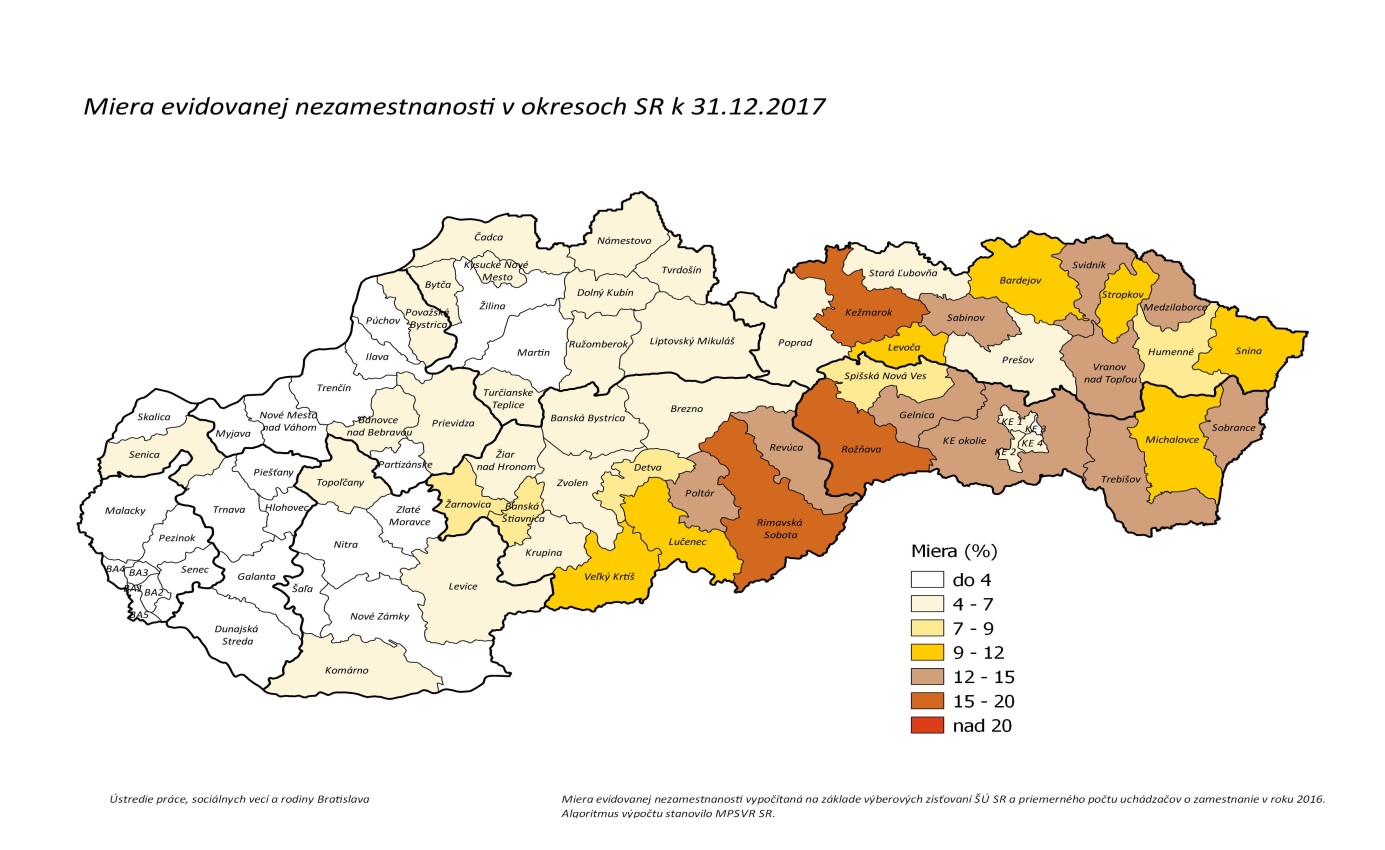 1.2.1 UoZ nad 50 rokov- regionálny pohľadV porovnaní decembra 2016 (74 861) a decembra 2017 (56 257) bol  zaznamenaný celkový pokles UoZ vo veku nad 50 rokov o 18 604. Celkový počet UoZ v k 31.12.2016 bol - 276 131 UoZ a k 31.12.2017 bol - 195 583 UoZ.Porovnanie ukazuje, že okresy, ktoré dosahujú najvyšší podiel UoZ nad 50 rokov sa nemenia.2. Informácia o uplatňovaní vybraných nástrojov AOTP so zreteľom na UoZ 50+2.1 Aktívna politika na trhu práceÚlohou aktívnej politiky trhu práce (APTP) je predovšetkým uľahčiť a urýchliť prechod nezamestnaných občanov do práce a prostredníctvom špecifických programov udržiavať schopnosť ľudí pracovať a nájsť si miesto na trhu práce. V rámci APTP sa realizujú a podporujú opatrenia, programy, projekty a aktivity, ktoré uľahčujú integráciu a reintegráciu UoZ, najmä skupín osôb znevýhodnených na trhu práce, prostredníctvom nástrojov aktívnych opatrení na trhu práce. Nástroje AOTP sa realizujú v zmysle zákona č. 5/2004 Z. z. o službách zamestnanosti a o zmene a doplnení niektorých zákonov v znení neskorších predpisov.V roku 2017 väčšina nástrojov AOTP sa realizovala prostredníctvom národných projektov v rámci Operačného programu Ľudské zdroje. V zmysle prijatých pravidiel ESF boli nástroje AOTP  financované z prostriedkov ESF a ŠR SR  spravidla v pomere  85 % : 15 %.APTP sa premieta do hlavných cieľov národných a iných projektov, orientovaných na zvýšenie zamestnateľnosti UoZ a podporu zamestnanosti. Bola ovplyvňovaná Národnou stratégiou zamestnanosti a existujúcimi nariadeniami ES a pravidlami pre poskytovanie štátnej pomoci.Jednotlivé nástroje AOTP možno členiť podľa ich zacielenia na nástroje zvyšujúce zamestnateľnosť, nástroje zvyšujúce zamestnanosť a nástroje podporujúce udržanie existujúcich pracovných miest.2.1.1 Zvyšovanie zamestnateľnostiAOTP orientované na ponukovú stránku trhu práce, t. j. na rozvoj potenciálu pracovnej sily a zvyšovanie jej zamestnateľnosti sú:poskytovanie náhrady časti cestovných výdavkov UoZ, ktoré súvisia s absolvovaním vstupného pohovoru alebo výberového konania u zamestnávateľa alebo s účasťou na skupinovom sprostredkovaní zamestnania, ktoré organizuje ústredie alebo úrad na území SR pre zamestnávateľa alebo pre zamestnávateľa z členského štátu EÚ (§ 32 ods. 12 písm. d) zákona),informačné a poradenské služby (IaPS) - § 42 zákonaodborné poradenské služby (§ 43 zákona),vzdelávanie a príprava pre trh práce UoZ a ZoZ (§ 46 zákona),príspevok na aktivačnú činnosť formou menších obecných služieb pre obec alebo formou menších služieb pre samosprávny kraj (§ 52 zákona),príspevok na aktivačnú činnosť formou dobrovoľníckej služby (§ 52a zákona).príspevok na rekvalifikáciu (§ 54 ods. 1 písm. d) REPASpodpora rekvalifikácie UoZ (§ 54 ods. 1 písm. d) REPAS+podpora kľúčových kompetencií UoZ (§ 54 ods. 1 písm. d) KOMPAS+Náhrada časti cestovných výdavkov UoZ, ktoré súvisia s absolvovaním vstupného pohovoru  alebo výberového konania u zamestnávateľa alebo s účasťou na skupinovom sprostredkovaní zamestnania, ktoré organizuje ústredie alebo úrad na území Slovenskej republiky pre zamestnávateľa alebo pre zamestnávateľa z členského štátu Európskej únie - § 32 ods. 12 písm. d) zákonaÚrad na účely sprostredkovania zamestnania poskytuje UoZ náhradu časti cestovných výdavkov, ktoré súvisia s absolvovaním vstupného pohovoru alebo výberového konania u zamestnávateľa alebo s účasťou na skupinovom sprostredkovaní zamestnania, ktoré organizuje Ústredie alebo úrad na území Slovenskej republiky pre zamestnávateľa alebo pre zamestnávateľa z členského štátu EÚ.Z hľadiska vekovej štruktúry bolo podporených 1 314 UoZ vo veku od 30 do 49 rokov vrátane (40,62 %), 969 UoZ vo veku od 25 do 29 rokov vrátane (29,95 %), 539  UoZ vo veku do 24 rokov vrátane (16,66 %) a 413 UoZ 50+ (12,77 %), čo je znázornené v grafe.Podľa stupňa vzdelania k decembru 2017 tvorili najpočetnejšiu skupinu UoZ starší ako 50 rokov, ktorí dosiahli vysokoškolské vzdelanie II. stupňa 164 osôb (40%), ďalšou najpočetnejšou skupinou boli tí, ktorí dosiahli úplné stredné odborné vzdelanie 101 osôb (25%) a treťou najpočetnejšou skupinou UoZ starší ako 50 rokov boli tí,  ktorí dosiahli stredné odborné vzdelanie a to v počte 84 osôb (20%).Ako je už z tabuľky vidno, podľa dĺžky evidencie, najviac evidovaných UoZ  starších ako 50 rokov bolo nad 24 mesiacov, a to v počte 118 osôb, druhou najpočetnejšou skupinou boli UoZ 50+  vedení v evidencii od 0 – 3 mesiacov, a to v počte 114 osôb. Najmenej UoZ 50+ podľa  dĺžky evidencie bolo v kategórii od 4 – 6 mesiacov, a to v počte 69 osôb. Z tabuľky je zrejmé, že podľa dĺžky evidencie, ktorí si žiadali o náhradu časti cestovných nákladov k decembru 2017 bolo najviac UoZ starších ako 50 rokov evidovaných nad 24 mesiacovInformačné a poradenské služby (IaPS) - § 42 zákonaIaPS sú jedným z nástrojov pomoci a podpory účastníkom trhu práce pri voľbe povolania, výbere zamestnania vrátane jeho zmeny a pri výbere zamestnanca a adaptácii zamestnanca v novom zamestnaní. Predstavujú dôležitú súčasť ovplyvňovania trhu práce súvisiacu           so sprostredkovaním zamestnania (nielen ponuka pracovných miest pre klientov, ale aj ponuka aktivít, ktorých ambíciou je podporiť úsilie UoZ/záujemcov o zamestnanie pri ich začleňovaní na trh práce poskytnutím potrebných informácií a sprostredkovaním užitočných kontaktov). IaPS boli všetkým klientom úradov  poskytované individuálnou alebo skupinovou formou, a to v Informačno-poradenských strediskách, priamo u zamestnávateľov a na ZŠ a SŠ.K 31.12.2016 bolo poskytnutých celkovo 473 453 IaPS pre 68 915 UoZ, z toho 37 022  IaPS bolo poskytnutých  14 491  osobám starším ako 50 rokov veku  (21,02 %).K 31.12.2017 bolo poskytnutých  celkovo 675 120 IaPS pre 69 996 UoZ, z toho 53563 IaPS bolo poskytnutých  16 945 osobám starším ako 50 rokov veku   (24,21 %), čo predstavuje nárast oproti rovnakému obdobiu roku 2016 o celkovo 201667 poskytnutých IaPS pri náraste počtu UoZ o 1 081, ktorým boli tieto IaPS poskytnuté. Rovnakú tendenciu mal aj počet IaPS poskytnutých osobám starším ako 50 rokov veku. Nárast poskytnutých IaPS (o 16541) väčšiemu počtu UoZ/osôb starších ako 50 rokov veku (nárast o 2454).Celkový počet UoZ nad 50 rokov bol k 31.12.2016  74 977, čo predstavovalo 27,15 % podiel na celkovom počte evidovaných UoZ k sledovanému obdobiu a k 31.12.2017  56 377       (28,82 %, podiel z celkového počtu evidovaných UoZ), čo predstavuje ich pokles o 18 600 osôb, ide o 24,80% pokles oproti predchádzajúcemu roku.. Percentuálny podiel evidovaných UoZ na 50 rokov bol k 31.12.2017 vyšší ako v predchádzajúcom roku, ale v absolútnych číslach ide o výrazný pokles evidovaných UoZ nad 50 rokov veku. Pre tieto osoby sa výrazne zvýšil počet poskytovaných služiebOdborné poradenské služby - § 43 zákonaOPS sú v zamerané na riešenie problémov spojených s pracovným uplatnením UoZ, na vytváranie súladu medzi jeho osobnostnými predpokladmi a požiadavkami na vykonávanie určitého zamestnania, na ovplyvňovanie rozhodovania a správania sa UoZ, ako aj na jeho sociálnu a pracovnú adaptáciu. Úrad môže odborné poradenské služby zabezpečiť UoZ a záujemcom o zamestnanie individuálnou alebo skupinovou formou. V rámci odborných poradenských služieb sa poskytované individuálne akčné plány, skupinové poradenské aktivity (napr. sociálno-psychologický výcvik, sociálno-komunikačný tréning a pod.), výbery na vzdelávanie a prípravu pre trh práce, zahrňujúce zhodnotenie a určenie druhu vzdelávacej aktivity, psychologické poradenstvo, bilancia individuálneho potenciálu a pod.Veková štruktúra UoZ zaradených na OPS je znázornená v nasledujúcom grafe. OPS boli poskytnuté najviac pre UoZ vo veku od 30 do 49 rokov (21 936 UoZ - 33,07 %). OPS boli poskytnuté pre 12 961 UoZ 50+, čo predstavuje 19,54% všetkých UoZ, ktorým boli poskytnuté OPS. Zo všetkých UoZ 50+ zaradených na OPS bolo 55,71% žien a 44,29% mužov. Z hľadiska vzdelania boli medzi nimi najviac zastúpení UoZ so stredným odborným vzdelaním (37,57%, t.j. 4 870 UoZ), úplným stredným odborným vzdelaním (23,15%, t.j. 3 001 UoZ) a základným vzdelaním (21,33%, t.j. 2 764 UoZ). Z hľadiska znevýhodnenia boli medzi UoZ 50+ zaradenými na OPS najčastejšie reprezentovaní dlhodobo nezamestnaní UoZ (58,66%, t.j. 7 603 UoZ,  pri čom 6 039 z nich bolo v evidencii viac ako 24 mesiacov) a občania, ktorí 12 kalendárnych mesiacov nemali pravidelne platené zamestnanie (54,26%, t.j. 7 032 UoZ). Vzdelávanie a príprava pre trh práce UoZ - § 46 zákonaVzdelávanie UoZ je teoretická alebo praktická príprava UoZ, ktorú si vyžaduje jeho uplatnenie na trhu práce a ktorá umožňuje získať nové odborné vedomosti, zručnosti a schopnosti na účel pracovného uplatnenia vo vhodnom zamestnaní. Pri určovaní obsahu a rozsahu vzdelávania sa vychádza z doterajšej úrovne odborných vedomostí, zručností a schopností UoZ tak, aby boli účelne využité pri získavaní nových odborných vedomostí, zručností a schopností. Vzdelávanie UoZ môže byť zabezpečené úradom alebo z vlastnej iniciatívy UoZ.Vzdelávanie UoZ zabezpečené úradomVzdelávanie, ktoré pre UoZ zabezpečuje úrad, realizujú dodávatelia služieb vzdelávania, na výber ktorých sa vzťahuje zákon č. 343/2015 Z. z. o verejnom obstarávaní a o zmene a doplnení niektorých zákonov v znení neskorších predpisov. V roku 2017 sa vzdelávanie, ktoré zabezpečuje úrad nerealizovalo, keďže prebiehala príprava na centrálne verejné obstarávanie. Vzdelávanie zabezpečené z vlastnej iniciatívy UoZAk úrad nemôže UoZ zabezpečiť vzdelávanie, môže si UoZ požadované vzdelávanie zabezpečiť sám z vlastnej iniciatívy. Ide o vzdelávanie UoZ, ktorého priamym dôsledkom je nástup do pracovného pomeru k zamestnávateľovi na výkon pracovnej činnosti, resp. začatie vykonávania samostatnej zárobkovej činnosti podmienenej absolvovaním konkrétneho vzdelávania. V roku 2017 bolo na vzdelávanie uzatvorených 17 dohôd a dohodnutá suma finančných prostriedkov bola vo výške 10 200,00 €. Z uvedených dohôd nastúpilo na vzdelávanie v roku 2017 celkovo 14 UoZ, z toho 2 UoZ vo veku 50 a viac rokov, obidve boli ženy, 1 s úplným stredným odborným vzdelaním, 1 s vysokoškolským vzdelaním tretieho stupňa, 1 bola vedená v evidencii UoZ do 3 mesiacov a 1 bola vedená v evidencii UoZ od 7 do 12 mesiacov. V roku 2017 bolo čerpanie z 2 dohôd vo výške 1 200,00 €.Štruktúra UoZ, ktorí nastúpili na vzdelávanie v roku 2017 podľa veku je vyjadrená v grafe.Nízky záujem o tento nástroj AOTP možno vysvetliť uprednostňovaním inovatívnych postupov pri zabezpečovaní vzdelávania pred tradičnými formami vzdelávania, ktoré sú uplatňované čoraz zriedkavejšie. Inovatívne postupy sú reakciou na nesúlad ponuky pracovnej sily na trhu práce s dopytom po pracovnej sile.Príspevok na aktivačnú činnosť formou menších obecných služieb pre obec alebo formou menších služieb pre samosprávny kraj - § 52 zákonaAktivačná činnosť formou menších obecných služieb pre obec alebo formou menších služieb pre samosprávny kraj je podpora udržiavania pracovných návykov dlhodobo nezamestnaného občana, ktorý je poberateľom dávky v hmotnej núdzi a príspevkov k dávke v hmotnej núdzi. Menšie obecné služby pre obec alebo menšie služby pre samosprávny kraj dlhodobo nezamestnaný občan vykonáva nepretržite najviac počas šiestich kalendárnych mesiacov v rozsahu najviac 20 hodín týždenne okrem týždňa, v ktorom sa aktivačná činnosť začala, s možnosťou jej opakovaného vykonávania najviac počas ďalších dvanástich kalendárnych mesiacov. Úrad poskytuje obci alebo samosprávnemu kraju príspevok, ktorý možno použiť na úhradu časti nákladov na osobné ochranné pracovné prostriedky, úrazové poistenie dlhodobo nezamestnaných občanov, časti nákladov na pracovné náradie a časti ďalších nákladov, ktoré súvisia s vykonávaním menších obecných služieb pre obec alebo menších služieb pre samosprávny kraj a na úhradu časti celkovej ceny práce zamestnanca, ktorý organizuje aktivačnú činnosť.Z hľadiska vekovej štruktúry bolo v roku 2017 zaradených 12 085 UoZ  z toho 6 695 UoZ (55,40%) vo veku od 30 do 49 rokov vrátane, 2 890 UoZ 50+ (23,91%), 1 344 UoZ (11,12%) vo veku od 25 do 29 rokov vrátane a 1 157 UoZ (9,57%) vo veku do 24 rokov vrátane.Z hľadiska pohlavia bolo podporených 1 282 (44,36%) žien a 1 608  (55,64%) mužov vo veku 50+.Vo veku 50+ bolo z hľadiska vzdelania zaradených 1 154 (39,93%) žiadateľov so základným vzdelaním, 880 (30,45%) žiadateľov so stredným odborným vzdelaním, 421 (14,56%) žiadateľov s neukončením  základným vzdelaním a 297 (10,2%) žiadateľov s úplným stredným odborným vzdelaním.Vo veku 50+ bolo z hľadiska znevýhodnenia zaradených 2 890 UoZ starších ako 50 rokov. Z celkového počtu zaradených nad 50 rokov bolo 1 908 (66,02 %) UoZ, ktorí nemali 12 kalendárnych mesiacov pravidelne platené zamestnanie, 1 515 (52,42 %) občanov, ktorí majú vzdelanie nižšie ako stredné odborné vzdelanie.Z celkového počtu 2 890 zaradených UoZ vo veku 50+ bolo z hľadiska doby evidencie až 2017 (69,79 %)  občanov vedených v evidencii nad 24 mesiacov, 808 (27,95%) občanov vedených v evidencii13 až 24 mesiacov.Príspevok na aktivačnú činnosť formou dobrovoľníckej služby - § 52a zákonaDobrovoľnícka služba je forma aktivácie UoZ vykonávaním dobrovoľníckej činnosti, ktorej cieľom je získanie praktických skúseností pre potreby trhu práce. Počas vykonávania dobrovoľníckej služby úrad poskytuje UoZ paušálny príspevok vo výške sumy životného minima poskytovaného jednej plnoletej fyzickej osobe na úhradu nevyhnutných výdavkov na stravovanie, ubytovanie a výdavkov na cestovné z miesta jeho trvalého pobytu alebo prechodného pobytu do miesta vykonávania dobrovoľníckej služby. Úrad tiež poskytuje právnickej alebo fyzickej osobe príspevok na úhradu časti nákladov potrebných na kvalifikované vykonávanie dobrovoľníckej služby a prevádzku dobrovoľníckej služby, úrazové poistenie UoZ, na osobné ochranné pracovné prostriedky UoZ a na úhradu časti celkovej ceny práce zamestnanca, ktorý organizuje dobrovoľnícku službu.Z hľadiska vekovej štruktúry bolo zaradených 4 951 UoZ z toho 2 119 UoZ (42,80%) vo veku od 30 do 49 rokov vrátane -  1 872 UoZ 50+ (37,81%), 522 UoZ (10,54%) vo veku do 24 rokov vrátane a 438 UoZ (8,85%) vo veku od 25 do 29 rokov vrátane, čo je znázornené v grafe.Z hľadiska pohlavia bolo podporených 1 336 (71,37 %) žien a 536  (28,63 %) mužov vo veku 50+.Vo veku 50+ bolo z hľadiska vzdelania zaradených 774 (41,34 %) UoZ so stredným odborným vzdelaním, 468 (25 %) UoZ s úplným stredným odborným vzdelaním, 375 (20,03 %) UoZ so základným vzdelaním.Vo veku 50+ bolo z hľadiska znevýhodnenia bolo 1 035 (55,28 %) občanov, ktorí nemali 12 kalendárnych mesiacov pravidelne platené zamestnanie, 644 (34,40 %) dlhodobo nezamestnaných občanov, 402 (21,47 %) občanov, ktorí majú vzdelanie nižšie ako stredné odborné vzdelanie.Vo veku 50+ bolo z hľadiska doby evidencie zaradených 646 (34,50 %)  občanov vedených v evidencii 0-3 mesiace, 398 (21,26 %) občanov vedených v evidencii nad 24 mesiacov a 303 (16,18 %) občania vedení v evidencii 7 až 12 mesiacov.Príspevok na rekvalifikáciu (§ 54 ods. 1 písm. d) REPASProjekty REPAS – rekvalifikácia ako príležitosť k spolupráci UoZ, úradov a vzdelávacích inštitúcií boli určené pre všetkých UoZ, ktorí majú problém uplatniť sa na trhu práce a potrebujú flexibilnejšie reagovať na požiadavky trhu práce. UoZ si zvolí druh pracovnej činnosti, na ktorú sa chce rekvalifikovať a poskytovateľa rekvalifikácie, ktorý požadovanú rekvalifikáciu zrealizuje. Úrad UoZ uhrádzal 100 % nákladov na rekvalifikáciu (kurzovné). V roku 2017 boli uzatvorené dohody o poskytnutí príspevku na rekvalifikáciu  s 13 419 UoZ, v celkovej dohodnutej sume 7 606 456,31€. Z uvedeného počtu nastúpilo na rekvalifikačný kurz celkovo 12 875 UoZ. Z hľadiska veku tvorili v roku 2017 najvyšší podiel UoZ vo veku od 30 do 49 rokov (57,59 %), v počte 7 415 UoZ, UoZ 50+ tvorili 18,97 %, v počte 2 442 UoZ, z toho bolo 1 094 mužov a 1 348 žien.Z hľadiska štruktúry znevýhodnenia UoZ 50+ tvorili v roku 2017 najväčšiu skupinu UoZ, ktorí najmenej 12 po sebe nasledujúcich kalendárnych mesiacov pred zaradením do evidencie UoZ nemali pravidelne platené zamestnanie (1 150 UoZ), ďalej UoZ, ktorí boli v evidencii UoZ najmenej 12 po sebe nasledujúcich mesiacov (dlhodobo nezamestnaní občania – 811 UoZ) a UoZ, ktorí dosiahli vzdelanie nižšie ako stredné odborné vzdelanie podľa osobitného predpisu (345 UoZ).Z hľadiska doby evidencie UoZ 50+ predstavovali najväčší počet UoZ, ktorí boli v evidencii UoZ menej ako 6 mesiacov (1 199 UoZ), druhú najpočetnejšiu skupinu tvorili UoZ, ktorí boli v evidencii úradu viac ako 24 mesiacov (532 UoZ) a tretiu najpočetnejšiu skupinu tvorili UoZ 50+, ktorí boli v evidencii viac ako 6 mesiacov (418 UoZ), ale menej ako 12 mesiacov. Podľa stupňa vzdelania UoZ 50+ tvorili najpočetnejšiu skupinu UoZ, ktorí dosiahli stredné odborné vzdelanie (795 UoZ) a UoZ, ktorí dosiahli úplné stredné odborné vzdelanie (756 UoZ). Podpora rekvalifikácie UoZ (§ 54 ods. 1 písm. d) REPAS+UoZ, ktorý má problém uplatniť sa na trhu práce, si môže zvoliť druh pracovnej činnosti, na ktorú sa chce rekvalifikovať a poskytovateľa rekvalifikácie, ktorý rekvalifikáciu zrealizuje. Rekvalifikácia (REPAS+) je príprava UoZ na uplatnenie sa na trhu práce s cieľom nadobudnutia vedomostí, schopností a zručností v rekvalifikačnom kurze. Úrad uhrádza UoZ príspevok na rekvalifikáciu (kurzovné) a príspevok na cestovné a stravné pre UoZ vo výške 4,64 eur za každý absolvovaný deň rekvalifikačného kurzu.V roku 2017 boli uzatvorené  dohody o poskytnutí príspevkov súvisiacich s rekvalifikáciu s 2 768 UoZ, v celkovej dohodnutej sume 2 219 995,52 €. Z uvedeného počtu nastúpilo v roku 2017 na rekvalifikačný kurz celkovo 2 151 UoZ, z toho bolo 1 193 mužov a 958 žien. Z hľadiska veku tvorili v roku 2017 najvyšší podiel UoZ vo veku do 24 rokov (51,19 %), v počte 1 101 UoZ a UoZ vo veku 50+ tvorili 2,56 % (v počte 55 UoZ, z toho bolo 31 mužov a 24 žien). Štruktúra UoZ, ktorí nastúpili na rekvalifikáciu v roku 2017 podľa veku je vyjadrená v grafe.Z hľadiska štruktúry znevýhodnenia UoZ 50+ tvorili v roku 2017 najväčšiu skupinu UoZ,  ktorí najmenej 12 po sebe nasledujúcich kalendárnych mesiacov pred zaradením do evidencie UoZ nemali pravidelne platené zamestnanie (29 UoZ) a UoZ, ktorí boli v evidencii UoZ najmenej 12 po sebe nasledujúcich mesiacov (dlhodobo nezamestnaní občania – 19 UoZ).Z hľadiska doby evidencie UoZ 50+ predstavovali najväčší počet UoZ, ktorí boli v evidencii UoZ menej ako 6 mesiacov (21 UoZ) a UoZ, ktorí boli v evidencii úradu viac ako 25 mesiacov (15 UoZ) a ktorí boli v evidencii viac ako 6 mesiacov (15 UoZ) ale menej ako 12 mesiacov. Podľa stupňa vzdelania UoZ 50+ tvorili najpočetnejšiu skupinu UoZ, ktorí dosiahli stredné odborné vzdelanie (20 UoZ) a UoZ 50+, ktorí dosiahli úplné stredné odborné vzdelanie (18 UoZ). Podpora kľúčových kompetencií UoZ (§ 54 ods. 1 písm. d) KOMPAS+S ohľadom na posilňovanie kľúčových kompetencií UoZ, zameraných na prípravu na uplatnenie sa na trhu práce, si UoZ môže zvoliť kompetenčný kurz (KOMPAS+), o ktorý má záujem a poskytovateľa kompetenčného kurzu, ktorý kompetenčný kurz zrealizuje. V rámci kompetenčných kurzov sa podporujú vybrané kľúčové kompetencie uplatniteľné vo vzťahu na trhu práce – komunikačné zručnosti (vrátane sociálnych kompetencií), osobnostný rozvoj (vrátane manažérskych a podnikateľských kompetencií), počítačové zručnosti, jazykové zručnosti. Úrad uhrádza UoZ príspevok na kompetenčný kurz (kurzovné) a príspevok na cestovné a stravné pre UoZ vo výške 4,64 eur za každý absolvovaný deň kompetenčného kurzu.  V roku 2017 boli uzatvorené dohody o poskytnutí príspevkov súvisiacich realizáciou kompetenčného kurzu s 3 471 UoZ, v celkovej dohodnutej sume 2 312 114,11 €. Z uvedeného počtu v roku 2017 nastúpilo na rekvalifikačný kurz celkovo 2 266 UoZ.Z hľadiska veku tvorili v roku 2017 najvyšší podiel UoZ vo veku do 24 rokov (49,03 %), v počte 1 111 UoZ a UoZ vo veku 50+ tvorili 3,13 %, v počte 71 UoZ, z toho bolo 26 mužov a 45 žien. Štruktúra UoZ, ktorí nastúpili na rekvalifikáciu v roku 2017 podľa veku je vyjadrená v grafe.Podľa stupňa vzdelania UoZ 50+ tvorili najpočetnejšiu skupinu UoZ, ktorí dosiahli úplné stredné odborné vzdelanie (20 UoZ) a UoZ 50+, ktorí dosiahli stredné odborné vzdelanie (17 UoZ).2.1.2 Zvyšovanie zamestnanostiAOTP orientované na stimulovanie dopytu po pracovnej sile najmä formou poskytovania príspevkov zamestnávateľom  a UoZ na vytváranie nových pracovných miest sú:príspevok na samostatnú zárobkovú činnosť (§ 49 zákona),príspevok na zamestnávanie znevýhodneného UoZ (§ 50 zákona),príspevok na podporu rozvoja miestnej a regionálnej zamestnanosti(§ 50j zákona),príspevok na zriadenie chránenej dielne a chráneného pracoviska (§56 zákona),príspevok občanovi so zdravotným postihnutím na samostatnú zárobkovú činnosť                    (§ 57 zákona).Príspevok na samostatnú zárobkovú činnosť (§ 49)Príspevok sa poskytuje na čiastočnú úhradu nákladov súvisiacich s vytvorením pracovného miesta na samozamestnanie a následným najmenej trojročným prevádzkovaním SZČ. Príspevok sa poskytuje  UoZ, ktorí budú prevádzkovať živnosť podľa živnostenského zákona alebo vykonávať poľnohospodársku výrobu vrátane hospodárenia v lesoch a na vodných plochách podľa zákona o súkromnom podnikaní občanov. Výška príspevku sa odvíja od zákonom o službách zamestnanosti definovaného násobku celkovej ceny práce a od priemernej miery evidovanej nezamestnanosti v príslušnom okrese. Z hľadiska podpory vytvárania pracovných miest nástroj napomáha vstup UoZ ako SZČO na otvorený trh práce.  Príspevok má fakultatívny charakter (nie je naň právny nárok).V roku 2017 bolo prostredníctvom tohto príspevku podporených 2 668  UoZ, čo je o 717 viac ako v roku 2016, kedy bolo vytvorených 1 951 pracovných miest na samozamestnanie. Celková čerpaná suma v roku 2017 je  9 543 242,08 Eur, čo je o 1 322 758,84 Eur viac ako v roku 2016.  PM na samozamestnanie vytvorilo 1 283 žien, t.j. 48,09 % z celkového počtu príjemcov príspevku, čo je o 1,14 % viac žien ako v roku 2016, keď ženy tvorili 46,95% z celkového počtu 1 951 príjemcov príspevku.  Z hľadiska vekových charakteristík v roku 2017 z celkového počtu 2 668 UoZ, najvyššie percento 57 % príjemcov príspevku na SZČ tvorili občania vo veku 30-49 rokov, t.j. 1 526 UoZ, 553 UoZ, t. j. 21 % UoZ bolo vo veku od 25 do 29 rokov,  244 UoZ, t. j.  9 % z celkového počtu tvorili UoZ 50+ a vo veku do 24 rokov to bolo 345 UoZ, t.j. 13 %. V porovnaní s rokom 2016 (1 941 UoZ) sa v roku 2017 znížilo percento občanov vo veku 30-49 rokov zo 63,45 % (1 238 UoZ) na 57 % (1 526 UoZ), zvýšilo sa % občanov vo veku 25-29 rokov z 18,4 % (178 UoZ) na 21 % (553 UoZ) a vo veku do 24 rokov z 8,86% (173 UoZ) v roku 2016 na 13% (345 UoZ) v roku 2017. U občanov vo veku 50+ vytvorilo v r. 2017 PM na SZČ 244 občanov, v percentuálnom vyjadrení je to 9 % z celkového počtu UoZ, ktorí vytvorili pracovné miesta na samozamestnanie, čo je rovnaké % ako v roku 2016 (178 UoZ).
Z hľadiska štruktúry vzdelania v roku 2017 z celkového počtu 244 občanov vo veku 50+ bolo 71 (29%) UoZ s úplným stredným odborným vzdelaním a 71 (29%) UoZ so stredným odborným vzdelaním, 67 (27%) UoZ bolo s vysokoškolským vzdelaním II. stupňa, 16 (7%) UoZ s úplným stredným všeobecným vzdelaním, 7 (3%) PM vytvorili UoZ so základným vzdelaním, 6 (2%) UoZ s vysokoškolským vzdelaním III. stupňa, 4 (2%) UoZ boli s vysokoškolským vzdelaním I. stupňa, 2 (1%) UoZ s vyšším odborným vzdelaním. Z 244 UoZ, vo veku 50+ ktorí vytvorili v roku 2017 pracovné miesta na samozamestnanie bolo 111 žien (45%) a 133 (55%) mužov.  Z hľadiska dĺžky evidencie UoZ 50+ z celkového počtu 244 UoZ,  ktorí v roku 2017 vytvorili PM na samozamestnanie, v evidencii úradu do 3 mes. nebol žiadny UoZ (0%), 4-6 mes. bolo evidovaných 24 UoZ (10%), 7-12 mes. 85 UoZ (35%),  13-24 mes. 81 UoZ (31%) a  54 UoZ bolo evidovaných viac ako 24 mes., t.j. 20 %. V rámci štruktúry znevýhodnených UoZ 50+ zaradených na tento nástroj, pozitívnym javom je, že z celkového počtu PM bolo 135 PM (49%) vytvorených UoZ 50+ dlhodobo nezamestnanými a 119 (43%) UoZ 50+, ktorí najmenej 12 po sebe nasledujúcich kalendárnych mesiacov pred zaradením do evidencie UoZ nemali pravidelne platené zamestnanie, 17 UoZ 50+ (6%) OZP a 6 UoZ 50+ (2%), ktorí mali vzdelanie nižšie než stredné odborné vzdelanie podľa osobitného predpisu. Príspevok na zamestnávanie znevýhodneného uchádzača o zamestnanie - § 50 zákona	Jedným z často využívaných opatrení na trhu práce je  príspevok pre zamestnávateľov na podporu zamestnávania znevýhodneného UoZ, čoho dôkazom je aj nezanedbateľný počet novovytvorených pracovných miest zamestnávateľmi. Realizáciou tohto opatrenia štát priamo stimuluje  tvorbu nových pracovných miest na Slovensku, čo sa prejavuje pozitívnym vplyvom  na  regionálny rozvoj a hospodársky rast. Príspevok sa poskytuje zamestnávateľovi, ktorý prijme znevýhodneného UoZ do pracovného pomeru na vytvorené pracovné miesto. Ide o univerzálny široko koncipovaný príspevok na podporu zamestnávania znevýhodnených UoZ, ktorí sú vedení v evidencii UoZ najmenej 3 mesiace a poskytuje sa na úhradu časti ich celkovej ceny práce. Výška príspevku závisí od priemernej miery evidovanej nezamestnanosti v príslušnom okrese.Z celkového počtu 2 709 zaradených UoZ, najvyšší podiel mali UoZ vo vekovom rozmedzí od 30 – 49 rokov, čo predstavuje 1 712 osôb. Ďalej nasledujú UoZ 50+ v počte 666 (25 %). Vo vekovom rozmedzí od 25 – 29 rokov bolo umiestnených 193 UoZ a vo veku do 24 rokov bolo zaradených 138 UoZ. V roku 2017 bolo umiestnených na tento nástroj o 201 UoZ vo veku 50+ rokov viac ako v roku 2016.Z celkového počtu 666 zaradených UoZ vo veku 50 rokov a viac bolo 367 žien a 299 mužov.V tabuľke uvádzame, že týmto AOTP sa najviac podporilo umiestnenie znevýhodnených UoZ vo veku 50 rokov a viac u ktorých, bola požiadavka na ukončené stredné odborné vzdelanie, a to v počte 300.Čo sa týka obdobia dĺžky evidencie, najpočetnejšiu skupinu 50% tvoria, a to v počte 336 UoZ, ktorí boli vedení v evidencii nad 24 mesiacov.Príspevok na podporu regionálnej a miestnej zamestnanosti – § 50j zákonaNa podporu rozvoja regionálnej a miestnej zamestnanosti sa poskytuje zamestnávateľovi, ktorým je:obec alebo samosprávny kraj,právnická osoba, ktorej zakladateľom alebo zriaďovateľom je obec alebo samosprávny kraj, príspevok na zamestnávanie znevýhodnených UoZ 50+ alebo UoZ ktorí dosiahli nižšie ako stredné odborné vzdelanie alebo dlhodobo nezamestnaných UoZ, vedených v evidencii najmenej tri mesiace ak pracovný pomer je dohodnutý najmenej v rozsahu polovice ustanoveného týždenného pracovného času. Ako je zrejmé z vyššie uvedeného grafu, príspevok na podporu rozvoja miestnej a regionálnej zamestnanosti bol poskytnutí najčastejšie cieľovej skupine 50+ v 54 % prípadov (1 978), čo je nárast zaradených UoZ 50+ v štruktúre podľa veku o 6 % oproti roku 2016.V roku 2017 bolo na príspevok na podporu regionálnej a miestnej zamestnanosti zaradených 1 986 UoZ nad 50 rokov veku, z toho 1 238 mužov a 748 žien.Najviac UoZ nad 50 rokov malo stredné odborné vzdelanie – až 1 006 UoZ.Všetci podporení UoZ vo veku nad 50 rokov spĺňajú podmienku znevýhodnenia podľa § 8 písm. b), ďalej 895 UoZ nad 50 rokov bolo dlhodobo nezamestnaných a 737 bolo občanov, ktorí najmenej 12 po sebe nasledujúcich kalendárnych mesiacov pred zaradením do evidencie uchádzačov o zamestnanie nemali pravidelne platené zamestnanie.Podľa dĺžky evidencie bolo v roku 2017 najviac UoZ nad 50 rokov podporených s dĺžkou evidencie 7-12 mesiacov – 575 UoZ nad 50 rokov.Príspevok na zriadenie chránenej dielne alebo chráneného pracoviska - § 56 zákonaPríspevok na zriadenie chránenej dielne alebo na chráneného pracoviska môže úrad poskytnúť právnickej alebo fyzickej osobe, ak na zriadené pracovné miesto prijme UoZ, ktorý je občanom so zdravotným postihnutím (UoZ so ZP) vedeným v evidencii UoZ najmenej jeden mesiac.Celkový počet UoZ so ZP zaradených (= vstupujúcich  na opatrenie v roku 2016) na vytvorené pracovné miesta v CHD/CHP podľa § 56 zákona o službách zamestnanosti (vrátane preobsadení) bol 368 (z toho 224 žien), z toho počet UoZ so ZP, ktorí v čase začiatku umiestnenia na nástroj AOTP dosiahli vek 50 a viac rokov bol 161, čo z celkového počtu predstavuje 43,75 %. Celkový počet UoZ so ZP zaradených (= vstupujúcich  na opatrenie v roku 2017)  na vytvorené pracovné miesta v CHD/CHP podľa § 56 zákona o službách zamestnanosti (vrátane preobsadení) bol 239 (z toho 156 žien), z toho počet UoZ so ZP, ktorí v čase začiatku umiestnenia na nástroj AOTP dosiahli vek 50 a viac rokov bol 121, čo z celkového počtu predstavuje 50,63 %. V roku 2017 došlo v porovnaní s rokom 2016 k nárastu o 6,88 % v počte UoZ so ZP vo veku 50 a viac rokov na celkovom počte UoZ so ZP umiestnených na vytvorené pracovné miesta v CHD/CHP podľa § 56 zákona o službách zamestnanosti.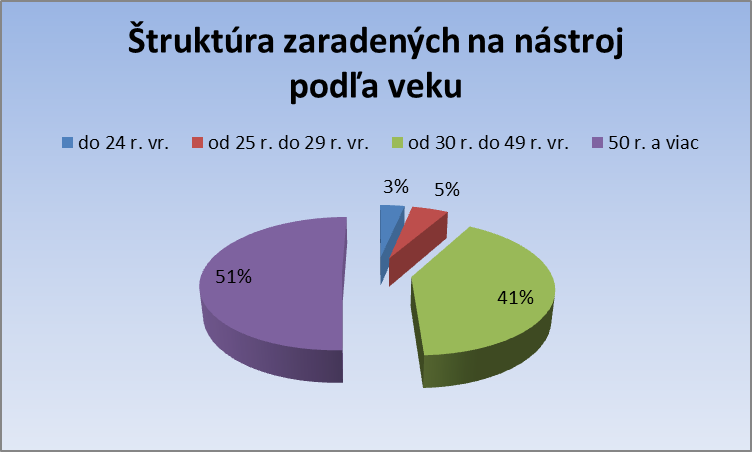 Príspevok občanovi so zdravotným postihnutím (OZP) na samostatnú zárobkovú činnosť (§ 57)Úrad môže poskytnúť príspevok UoZ OZP na SZČ prevádzkovanú na CHP nepretržite najmenej dva roky.  Príspevok sa poskytuje  UoZ –  OZP, ktorí budú prevádzkovať živnosť podľa živnostenského zákona alebo vykonávať poľnohospodársku výrobu vrátane hospodárenia v lesoch a na vodných plochách podľa zákona o súkromnom podnikaní občanov. Výška príspevku sa odvíja od zákonom o službách zamestnanosti definovaného násobku celkovej ceny práce a od priemernej miery evidovanej nezamestnanosti v príslušnom okrese. Prostredníctvom tohto opatrenia bolo v roku 2017 bolo podporené vytvorenie 79 pracovných miest na samozamestnanie OZP, čo je o 4 pracovné miesta viac ako v roku 2016. Celkové čerpanie na tento príspevok bolo v roku 2017 vo výške 393 153,77 €, čo je o 6 656,43  € viac v porovnaní s rokom 2016.Z hľadiska veku najviac, t. j. 42 PM, t.j. 53,16 % z celkového počtu, bolo vytvorených UoZ OZP vo veku 30-49 rokov, 28 PM, t. j. 35,44 % vytvorili UoZ OZP vo veku 50+ a viac rokov, 4 PM, t.j. 5,06% UoZ OZP vo veku od 25 do 29 rokov a 5 PM, t.j. 6,33% z celkového počtu UoZ OZP do 24 rokov. Z hľadiska vzdelanostnej štruktúry UoZ 50+, ktorí boli zároveň OZP, z celkového počtu 28,  PM na samozamestnanie vytvorilo 11 (39%) UoZ OZP so stredným odborným vzdelaním, 10 PM (36%) UoZ OZP s úplným stredným odborným vzdelaním, 6 PM (21%) UoZ OZP s  vysokoškolským vzdelaním II. stupňa, 1 PM (4%) s  vysokoškolským vzdelaním  I. stupňa. Medzi občanmi vo veku 50+ nevytvorili PM žiadni občania s  vysokoškolským vzdelaním III. stupňa, so ZŠ,  ani s úplným stredným všeobecným vzdelaním. Z celkového počtu 28 UoZ 50+, ktorí boli zároveň OZP, bolo 10 žien a 18 mužov.Z hľadiska doby evidencie z celkového počtu 28 UoZ vo veku 50+ OZP, príjemcov príspevku SZČ, ktorí v roku 2017 vytvorili PM  na samozamestnanie, boli všetci príjemcovia príspevku v evidencii úradu nad 3 mesiace, 4-6 mesiacov bolo evidovaných 6 (21%) UoZ OZP, 7-12 (29%) mesiacov 8 UoZ OZP,  13-24 mesiacov 10 (36%) UoZ OZP a 4 (14%)   UoZ OZP bolo evidovaných v evidencii UoZ OZP viac ako 24 mesiacov.Z hľadiska znevýhodnenia z celkového počtu 28 UoZ vo veku 50+, ktorí boli zároveň OZP, bolo 14 (50%) dlhodobo nezamestnaných,  13 (46%)  UoZ 50+ OZP, ktorí najmenej 12 po sebe nasledujúcich kalendárnych mesiacov pred zaradením do evidencie UoZ nemali pravidelne platené zamestnanie a 1 (4%) UoZ 50+ OZP bol osamelý občan.    2.1.3 Udržanie existujúcich pracovných miestAOTP zamerané na podporu udržania zamestnancov v zamestnaní, sú:príspevok na dochádzku za prácou (§ 53 zákona),príspevok na podporu mobility za prácou (§ 53a zákona),príspevok na udržanie občana so ZP v zamestnaní (§ 56a zákona),príspevok na činnosť pracovného asistenta (§ 59 zákona),príspevok na úhradu prevádzkových nákladov chránenej dielne  alebo chráneného pracoviska a na úhradu nákladov na dopravu zamestnancov (§ 60 zákona).Príspevok na dochádzku za prácou - § 53 zákonaÚrad poskytuje mesačne príspevok na dochádzku za prácou na úhradu časti cestovných výdavkov na dochádzku z miesta trvalého pobytu alebo z miesta prechodného pobytu do miesta výkonu zamestnania uvedeného v pracovnej zmluve a späť zamestnancovi, ktorý bol UoZ vedeným v evidencii UoZ najmenej tri mesiace a ktorý bol vyradený z evidencie UoZ z dôvodu vzniku pracovného pomeru alebo obdobného pracovného vzťahu okrem pracovnoprávneho vzťahu založeného dohodami o prácach vykonávaných mimo pracovného pomeru. Príspevok na dochádzku za prácou sa poskytuje na základe dohody o poskytnutí príspevku najviac počas šiestich mesiacov, mesačne v závislosti od vzdialenosti miesta výkonu zamestnania od miesta trvalého alebo prechodného pobytu zamestnanca.Z hľadiska vekovej štruktúry bolo podporených 995 (19,00%) žiadateľov vo veku do 24 rokov vrátane, 1 082 (21,00%) žiadateľov vo veku od 25 do 29 rokov vrátane, 2253 (43,00%) žiadateľov vo veku od 30 do 49 rokov vrátane, a 879  (19,00%) žiadateľov vo veku  50+, čo je o 109 žiadateľov vo veku 50+ viac ako v roku 2016.Z hľadiska pohlavia bolo podporených 582 (66,00 %) žien a 297 (34,00%) mužov vo veku 50+.Vo veku 50+ bolo z hľadiska vzdelania zaradených 348 (39,5%) žiadateľov so stredným odborným vzdelaním, 255 (29,00%) žiadateľov s úplným stredným odborným vzdelaním, 118 (13,4%) žiadateľov so základným vzdelaním a 93 (10,5%) žiadateľov s vysokoškolským vzdelaním druhého stupňaVo veku 50+ bolo z hľadiska znevýhodnenia zaradených 879 znevýhodnených občanov starších ako 50 rokov. Z celkového počtu zaradených občanov nad 50 rokov bolo 410 (46,60%) dlhodobo nezamestnaných občanov, 362 (41,18%) občanov, ktorí nemali 12 kalendárnych mesiacov pravidelne platené zamestnanie, 125 (14,20%) občanov, ktorí majú vzdelanie nižšie ako stredné odborné vzdelanie a 60 (6,8%) občanov so zdravotným postihnutím.Vo veku 50+ bolo z hľadiska doby evidencie zaradených 249 (28,30%) občanov vedených v evidencii 7 až 12 mesiacov, 245 (27,8%)  občanov vedených v evidencii nad 24 mesiacov, 220 (25,00%) občanov vedených v evidencii 4 až 6 mesiacov, 162 (18,40%) občanov vedených v evidencii13 až 24 mesiacov a 3 (0,3%) občania vedení v evidencii do 3 mesiacov.Príspevok na podporu mobility za prácou- § 53a zákonaPríspevok na podporu mobility za prácou sa poskytuje na úhradu časti  výdavkov na bývanie súvisiacich so zmenou trvalého pobytu alebo prechodného pobytu v súvislosti so získaním zamestnania najmenej na 6 mesiacov zamestnancovi, ktorý bol UoZ vedeným v evidencii UoZ najmenej tri mesiace a ktorý bol vyradený z evidencie UoZ  z dôvodu podľa § 36 ods. 1 písm. a) ak o príspevok písomne požiada najneskôr do troch mesiacov odo dňa vyradenia z evidencie UoZ.Z hľadiska vekovej štruktúry bolo podporených 191 (23,00%) žiadateľov vo veku do 24 rokov, 366 (44,00%) žiadateľov vo veku od 25 do 29 rokov, 254 (30,00%) žiadateľov vo veku od 30 do 49 rokov a 26 (3,00%) žiadateľov vo veku 50+, čo je o 14 žiadateľov vo veku 50+ menej ako v roku 2016.Z hľadiska pohlavia bolo podporených 18 (62,00 %) žien a 8 (38,00%) mužov vo veku 50+.Vo veku 50+ bolo z hľadiska vzdelania zaradených 11 (42,30%) žiadateľov s vysokoškolským vzdelaním druhého stupňa, 6 (23,00%) žiadateľov so stredným odborným vzdelaním, 5 (19,20%)  žiadateľov s úplným stredným odborným vzdelaním a 2 (7,60%) žiadatelia s vyšším odborným vzdelaním.Vo veku 50+ bolo z hľadiska znevýhodnenia zaradených 26 znevýhodnených občanov starších ako 50 rokov. Z toho bolo 10 (38,40%) dlhodobo nezamestnaných občanov a 9 (34,60%) občanov, ktorí nemali 12 kalendárnych mesiacov pravidelne platené zamestnanie. Vo veku 50+ bolo z hľadiska doby evidencie zaradených 9 34,60%) občanov vedených v evidencii 7 až 12 mesiacov, 5 (19,20%) občanov vedených v evidencii nad 24 mesiacov, 7 (26,90%) občanov vedených v evidencii 4 až 6 mesiacov a 5 (19,20%) občanov vedených v evidencii13 až 24 mesiacov.Príspevok na udržanie občana so zdravotným postihnutím v zamestnaní - § 56a zákonaZamestnávateľovi, ktorý zamestnával viac ako 25 % občanov so ZP (ďalej len „OZP“) z priemerného evidenčného počtu svojich zamestnancov, sa poskytoval príspevok na udržanie OZP v zamestnaní. Od 1.5.2013 mohol úrad uzavrieť dohodu o poskytnutí tohto príspevku len s tým zamestnávateľom, ktorý nemal priznané postavenie chránenej dielne. Príspevok sa poskytoval na OZP, ktorý pre zamestnávateľa vykonáva prácu najmenej v rozsahu polovice ustanoveného týždenného pracovného času. Z celkového počtu 21 podporených OZP bolo podporených 5 žien. Štruktúra podporených OZP  podľa veku je uvedená v grafe. Najviac podporených príspevkom na udržanie OZP v zamestnaní podľa § 56a zákona bolo vo vekovej kategórii 50+ (podiel 76,2 %). Oproti roku 2016 sa znížil počet podporených OZP o 25% (o 7 zamestnancov). Naopak sa zvýšil počet podporených OZP vo vekovej štruktúre 50+ o takmer 16% (o 3 zamestnancov).V roku 2017 bolo na príspevok na udržanie OZP v zamestnaní zaradených 16 OZP nad 50 rokov veku, z toho 13 mužov a 3 ženy.Podľa dĺžky evidencie bolo v roku 2017 najviac OZP nad 50 rokov podporených s dĺžkou evidencie 4-6 mesiacov: 5 OZP nad 50 rokov.Príspevok na činnosť pracovného asistenta - § 59 zákonaPríspevok na činnosť pracovného asistenta poskytoval úrad, ak z druhu zdravotného postihnutia a z vykonávanej pracovnej činnosti zamestnanca alebo samostatne zárobkovo činnej osoby vyplýva potreba pracovného asistenta, a to mesačne najmenej vo výške 41 % a najviac vo výške 70 % celkovej ceny práce podľa § 49 ods. 4 zákona o službách zamestnanosti.V roku 2016 bol celkový počet osôb vstupujúcich  na toto aktívne opatrenie podľa § 59 zákona o službách zamestnanosti (vrátane preobsadení) 990 (z toho 657 žien), z toho počet osôb, ktorí v čase začiatku umiestnenia na tento nástroj AOTP dosiahli vek 50 a viac rokov bol 296, čo z celkového počtu predstavuje 29,9 %.Oproti tomu, v roku 2017 bol celkový počet osôb zaradených na tento nástroj AOTP podľa § 59 zákona o službách zamestnanosti (vrátane preobsadení) 1 069 (z toho 714 žien) z toho počet osôb, ktorí v čase začiatku umiestnenia na nástroj AOTP dosiahli vek 50 a viac rokov bol 334, čo z celkového počtu predstavuje 31,24%.V roku 2017 došlo v porovnaní s rokom 2016 k miernemu nárastu o 1,34 % v počte osôb vo veku 50 a viac rokov na celkovom počte osôb zaradených na nástroj AOTP podľa § 59 zákona o službách zamestnanosti.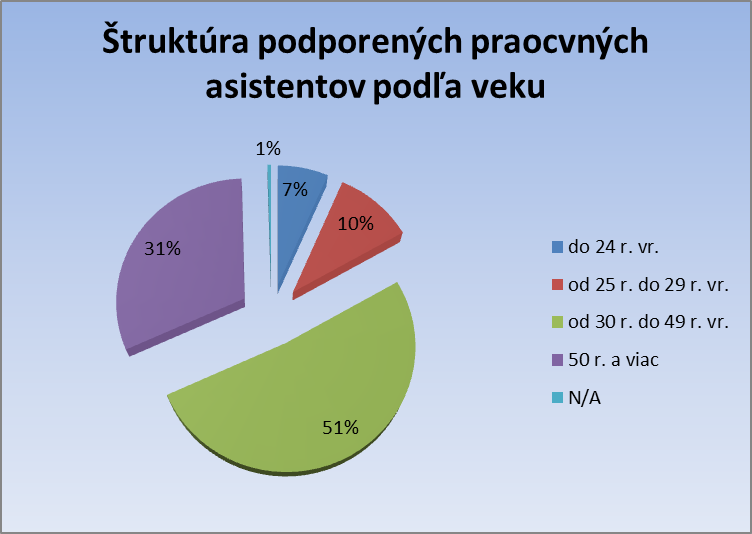 Príspevok na úhradu prevádzkových nákladov chránenej dielne alebo chráneného pracoviska a na úhradu nákladov na dopravu zamestnancov -  § 60 zákonaPríspevok na úhradu prevádzkových nákladov chránenej dielne alebo chráneného pracoviska (CHD/CHP) a na úhradu nákladov na dopravu zamestnancov sa poskytoval  právnickej osobe alebo fyzickej osobe, ak o tento príspevok písomne požiadala najneskôr do konca prvého kalendárneho mesiaca štvrťroka nasledujúceho po štvrťroku, za ktorý príspevok žiada.V rámci tohto nástroja AOTP sa nevytvárali  nové PM, ale podporovali sa už existujúce. Príspevok poskytoval príslušný úrad  na základe dokladov preukazujúcich vynaložené náklady za príslušný štvrťrok najviac vo výške 25 % z ustanovených súm, a to do konca druhého mesiaca, ktorý nasleduje po uplynutí kalendárneho štvrťroka, za ktorý sa príspevok žiadal. Z hľadiska vekovej štruktúry mali z celkového počtu 27 119 zamestnancov OZP najväčšie zastúpenie zamestnanci OZP vo veku  50+ (podiel 51,8 %), vo veku od 30 do 49 rokov (podiel 42,5 %). Najmenej podporených zamestnancov OZP bolo vo veku do 24 rokov (podiel 1,7 %) a vo veku od 25 do 29 rokov (podiel 4,0 %). Zmeny vo vekovej štruktúre zamestnancov OZP v roku 2017 oproti roku 2016 boli v minimálne. Výraznejšie sa však zmenil počet podporených zamestnancov a to o 35,85% (o 17 396 OZP).   V roku 2017 bolo na príspevok na úhradu prevádzkových nákladov chránenej dielne alebo chráneného pracoviska a na úhradu nákladov na dopravu zamestnancov zaradených 14 860 OZP nad 50 rokov veku, z toho 6 370 mužov a 8 490 žien.Najviac OZP nad 50 rokov malo stredné odborné vzdelanie – až 6 020 OZP.2.2 Projekty podľa § 54 zákona o službách zamestnanostiOsobitné postavenie v systéme nástrojov AOTP majú programy a  projekty podľa § 54 zákona o službách zamestnanosti, ktoré podľa svojho konkrétneho cieľového zamerania môžu byť orientované na hociktorú skupinu UoZ. 2.2.1 Národné projekty realizované v rámci Operačného programu Ľudské zdroje  - prioritná os 3. Zamestnanosť:NP Chceme byť aktívni na trhu práce 50+NP Šanca na zamestnanieNP „Reštart – Príležitosť pre dlhodobo nezamestnaných vrátiť sa na trh práce“Opatrenie č. 1 Podpora aktívnych DNOOpatrenie č. 2 Zapracovanie u zamestnávateľa za účelom získania a obnovy pracovných návykovNP Cesta z kruhu nezamestnanostiNP Cesta na trhu práceAktivita č. 1 Poskytovanie finančného príspevku na podporu vytvárania pracovných miest pre UoZ/ZUoZAktivita č. 2 Poskytovanie finančných príspevkov na podporu vytvárania pracovných miest pre znevýhodnených UoZ v sociálnych podnikoch pracovnej integrácie Aktivita č. 3  Podpora vytvárania pracovných miest u verejných zamestnávateľovAktivita č. 4  Zamestnám sa sám aj v poľnohospodárskej prvovýrobeAktivita č. 5  Poskytovanie finančného príspevku na dochádzanie za prácouAktivita č. 6  Poskytovanie individualizovaných služieb UoZNP Umiestňovanie dlhodobo nezamestnaných občanov na trhu práce s využitím neštátnych služieb (NP “UDEN“)NP Zapojenie nezamestnaných do obnovy kultúrneho dedičstvaNP Chceme byť aktívni na trhu práce 50+Cieľom NP je zlepšenie postavenia UoZ podľa § 8 ods. 1 písm. b) zákona o službách zamestnanosti – UoZ 50+, zvýšenie ich zamestnateľnosti a zamestnanosti prostredníctvom poskytovania finančných príspevkov na podporu vytvárania pracovných miest podľa  § 54 zákona o službách zamestnanosti.Oprávnení žiadatelia sú zamestnávatelia podľa § 3 zákona o službách zamestnanosti.Hlavnou aktivitou je poskytovanie finančného príspevku na podporu vytvorenia pracovného miesta pre znevýhodneného UoZ 50+ podľa § 54 zákona o službách zamestnanosti.Úrad poskytne finančný príspevok na podporu vytvárania pracovných miest zamestnávateľovi, ktorý príjme na vytvorené pracovné miesto znevýhodneného UoZ 50+ z oprávnenej cieľovej skupiny, ak je pracovný pomer dohodnutý najmenej na dobu 12 mesiacov.Charakteristika podporovaného pracovného miestaPracovný pomer bude dohodnutý najmenej v rozsahu polovice ustanoveného týždenného pracovného času:na určitú dobu (najmenej na 12 mesiacov),na neurčitý čas.Za umiestnenie na trhu práce na vytvorené pracovné miesto sa považuje uzatvorenie pracovného pomeru so znevýhodneným UoZ vo veku 50 a viac rokov  v rozsahu najmenej polovice ustanoveného týždenného pracovného času na dobu najmenej 12 mesiacov, pričom najviac počas 12 mesiacov bude umiestnenie na trhu práce podporované finančnými prostriedkami.Podporované pracovné miesto musí zamestnávateľ obsadiť znevýhodneným UoZ vo veku 50 a viac rokov najneskôr do 30 kalendárnych dní (v prípade, ak zamestnávateľ neobsadí pracovné miesto do 30 kalendárnych dní, môže písomne požiadať úrad o predĺženie tejto doby.V prípade predčasného skončenia pracovného pomeru zamestnanca(ov), na ktorého(ých) pracovné miesto(a) sa poskytuje príspevok, je zamestnávateľ povinný preobsadiť pracovné miesto(a) iným znevýhodneným UoZ vo veku 50 a viac rokov z oprávnenej cieľovej skupiny v lehote do 30 kalendárnych dní (ak sa s úradom nedohodne inak, maximálne však do 60 kalendárnych dní) od jeho uvoľnenia. Počas doby neobsadenia pracovného miesta sa príspevok na neobsadené pracovné miesto neposkytuje. Ak zamestnávateľ nedodrží podmienku doby trvania pracovného miesta,  resp. preobsadenia vytvoreného pracovného miesta, na ktoré bol poskytnutý príspevok, je povinný vrátiť úradu pomernú časť príspevku poskytnutú na toto pracovné miesto, zodpovedajúcu obdobiu, počas ktorého nesplnil povinnosť dohodnutej doby trvania pracovného pomeru alebo preobsadenia pracovného miesta, a to v lehote do 30 kalendárnych dní odo dňa  nepreobsadenia, resp. skončenia pracovného pomeru (ak sa s úradom nedohodne inak).Výška príspevkuPríspevok na úhradu časti preddavku na poistné na povinné verejné zdravotné poistenie, poistného na sociálne poistenie a povinných príspevkov na starobné dôchodkové sporenie, platených zamestnávateľom, najviac vo výške  488,38 EUR pre rok 2018, čo predstavuje 1,5 násobok sumy preddavku  na poistné na povinné verejné zdravotné poistenie, poistného na sociálne poistenie a povinných príspevkov na starobné dôchodkové sporenie z priemernej mzdy zamestnanca v hospodárstve Slovenskej republiky za prvý až tretí štvrťrok kalendárneho roka, ktorý predchádza kalendárnemu roku v ktorom sa príspevok poskytuje.Zamestnávateľovi sa finančný príspevok poskytuje najviac počas 12 mesiacov.Stav NP k 31. 12. 2017V roku 2017 bolo do tohto NP zaradených 1 066 UoZ vo veku 50+, z toho 483 (45,31%) mužov a 583 žien (54,69%). V rámci projektu bolo vyčerpaných 685 046,08 €.Vo veku 50+ bolo z hľadiska vzdelania zaradených 526 (49,34 %) žiadateľov so stredným odborným vzdelaním, 263 (58,44 %) žiadateľov s úplným stredným odborným vzdelaním a 56 (5,25 %) žiadateľov s úplným stredným všeobecným vzdelaním.Z celkového počtu 1 066 UoZ 50+  bolo z hľadiska znevýhodnenia 505 (47,37 %) dlhodobo nezamestnaných občanov, 387 (36,30 %) občanov, ktorí nemali 12 kalendárnych mesiacov pravidelne platené zamestnanie, 148 (13,88%) občanov, ktorí majú vzdelanie nižšie ako stredné odborné vzdelanie.Z hľadiska doby evidencie zaradených 265 (24,85 %)  občanov vedených v evidencii nad 24 mesiacov, 238 (22,32 %) občanov vedených v evidencii13 až 24 mesiacov a 216 (20,26 %) občania vedení v evidencii 7 až 12 mesiacov.NP Šanca na zamestnanieCieľom NP je zlepšenie postavenia znevýhodnených UoZ na trhu práce, zvýšenie zamestnateľnosti a zamestnanosti znevýhodnených UoZ, zníženie dlhodobej nezamestnanosti, podpora rozvoja miestnej a regionálnej zamestnanosti.Cieľovou skupinou sú znevýhodnení UoZ s osobitným zreteľom na dlhodobo nezamestnaných UoZ. Finančný príspevok sa poskytuje zamestnávateľovi, ak vytvoril pracovné miesto z niektorej z vymedzených oblastí verejného zamestnávania na dobu najmenej 3 mesiace. Pracovný pomer môže byť dohodnutý na obdobie 3 až 9 mesiacov, prípadne na dobu neurčitú. Finančný príspevok sa poskytne zamestnávateľovi najmenej počas 3 a najviac počas 9 kalendárnych mesiacov.Oprávnenými žiadateľmi sú:obec alebo samosprávny kraj (ďalej len „VÚC“),rozpočtová alebo príspevková organizácia, ktorej zakladateľom alebo zriaďovateľom je obec alebo samosprávny kraj,rozpočtová alebo príspevková organizácia pôsobiaca v oblasti vodohospodárstva, meliorácií, lesného hospodárstva, spravovania národných parkov, občianske združenie, nadácia, nezisková organizácie poskytujúca verejnoprospešné služby, neinvestičný fond, zdravotnícke zariadenie, zariadenie sociálnych služieb, štátom uznané cirkvi a náboženské spoločnosti alebo Červený kríž,iná právnická osoba, ktorá vykonáva oprávnené činnosti vo vymedzenej oblasti verejného zamestnávania.Pracovné miesto musí byť vytvorené vo vymedzenej oblasti verejného zamestnávania:tvorba, ochrana, udržiavanie a zlepšovanie životného prostredia,ochrana pred prírodnými a ekologickými katastrofami a odstraňovanie následkov prírodných a ekologických katastrof,aktivity sociálneho typu (pomoc starším, chorým, občanom v domovoch dôchodcov, sociálnych zariadeniach zriadených obcou, VÚC alebo iným oprávneným subjektom),poskytovanie sociálnych služieb a ďalších činností v sociálnej oblasti,starostlivosť o odkázané osoby vrátane detí,starostlivosť o domácnosť,podpora ochrany a zachovania kultúrneho dedičstva, historických pamiatok,rozvoj a ochrana duchovných a kultúrnych hodnôt,doplnkové vzdelávanie detí a mládeže,rozvoj športových aktivít,kultúrne alebo zbierkové charitatívne akcie,podpora ochrany verejného poriadku, občianske hliadky,oblasť komunitnej práce.Stav k 31. 12. 2017V roku 2017 bola poskytnutá podpora na vytvorenie 512 pracovných miest, na ktorých bolo zaradených 564 znevýhodnených UoZ. Najväčšiu skupinu zaradených UoZ do tohto NP tvorili UoZ 50+ 318 (56,38%), ďalšiu skupinu tvoria UoZ od 30 do 49 rokov – 204 (36,17 %), na treťom mieste sú UoZ vo veku do 29 rokov – 42 (7,4%) v nasledovnej vekovej štruktúre:Z hľadiska pohlavia UoZ 50+ bolo podporených 185 mužov (58,17%)  a 133 žien (41,82%). Národný projekt je zameraný hlavne na dlhodobo nezamestnaných UoZ, pričom v roku 2017 bolo do neho zapojených 151 UoZ 50+ (47,48 %), ktorí boli vedení v evidencii UoZ najmenej 12 po sebe nasledujúcich mesiacov (dlhodobo nezamestnaní občania) a 100 UoZ 50+ ktorí najmenej 12 po sebe nasledujúcich kalendárnych mesiacov pre zaradením do evidencie UoZ nemali pravidelne platené zamestnanie.Z hľadiska dĺžky doby evidencie UoZ 50+ bolo do tohto národného projektu zapojených       76 UoZ 50+ (23,89%), ktorí boli vedení v evidencii UoZ nad 24 mesiacov, 75 UoZ 50+ (23,58%) tvorili UoZ, ktorí boli vedení v evidencii UoZ od 13 do 24 mesiacov a do projektu bolo zapojených aj 66 UoZ 50+ (20,75%), ktorí boli vedení v evidencii UoZ od 4 do              6 mesiacov. Z hľadiska vzdelania UoZ 50+, ktorí boli zapojení do projektu najväčšiu skupinu tvorili UoZ, ktorí dosiahli stredné odborné vzdelanie – 162 (50,94%), ďalšiu skupinu tvorili UoZ 50+, ktorí dosiahli základné vzdelanie – 77 (24,21%) a tretiu skupinu tvorili UoZ 50+, ktorí dosiahli úplné stredné odborné vzdelanie – 52 (16,35%).Rovnaký národný projekt sa realizuje aj v rámci Bratislavského samosprávneho kraja pod názvom „Šanca na zamestnanie pre BSK“ a je realizovaný výlučne zo štátneho rozpočtu SR. Stav k 31. 12. 2017V roku 2017 bolo v rámci tohto projektu vytvorených 108 miest na ktorých bolo zaradených 128 znevýhodnených UoZ. Najväčšiu skupinu zaradených UoZ do tohto NP tvorili UoZ 50+ 55 (42,97%), ďalšiu skupinu tvoria UoZ od 30 do 49 rokov – 49 (38,28 %), na treťom mieste sú UoZ vo veku do 29 rokov – 24 (18,75 %) v nasledovnej vekovej štruktúre:Z hľadiska pohlavia UoZ 50+ bolo podporených 29 mužov (52,72%)  a 26 žien (47,28%). Národný projekt je zameraný hlavne na dlhodobo nezamestnaných UoZ, pričom v roku 2017 bolo do neho zapojených 18 UoZ 50+ (32,72 %), ktorí boli vedení v evidencii UoZ najmenej 12 po sebe nasledujúcich mesiacov (dlhodobo nezamestnaní občania), 23 UoZ 50+ ktorí najmenej 12 po sebe nasledujúcich kalendárnych mesiacov pre zaradením do evidencie UoZ nemali pravidelne platené zamestnanie.Z hľadiska dĺžky doby evidencie UoZ 50+ bolo do tohto národného projektu zapojených       20 UoZ 50+ (36,36%), ktorí boli vedení v evidencii UoZ do 3 mesiacov, 10 UoZ 50+ (18,18%) tvorili UoZ, ktorí boli vedení v evidencii UoZ nad 24 mesiacov a do projektu bolo zapojených aj 9 UoZ 50+ (16,36%), ktorí boli vedení v evidencii UoZ od 7 do 12 mesiacov. Z hľadiska vzdelania UoZ 50+, ktorí boli zapojení do projektu najväčšiu skupinu tvorili UoZ, ktorí dosiahli stredné odborné vzdelanie – 29 (52,72%), ďalšiu skupinu tvorili UoZ 50+, ktorí dosiahli základné vzdelanie – 13(23,63%) a tretiu skupinu tvorili UoZ 50+, ktorí dosiahli úplné stredné odborné vzdelanie – 9 (16,36%).NP „Reštart – Príležitosť pre dlhodobo nezamestnaných vrátiť sa na trh práce“Cieľ NP: prispieť k zvýšeniu zamestnateľnosti a zamestnanosti dlhodobo nezamestnaných občanov (ďalej len „DNO“), k zníženiu dlhodobej nezamestnanosti a k podpore rozvoja miestnej a regionálnej zamestnanosti vo vybraných regiónoch prostredníctvom podpory motivácie a aktivácie DNO hľadať si zamestnanie, ako aj prostredníctvom vytvorenia podmienok pre DNO získať alebo obnoviť pracovné návyky a zručnosti priamo u zamestnávateľa. Tento národný projekt sa realizuje od júla 2017.Cieľová skupina znevýhodnený uchádzač o zamestnanie podľa § 8 ods. 1) písm. c) zákona o službách zamestnanosti – DNO vedený v evidencii uchádzačov o zamestnanie viac ako 24 po sebe nasledujúcich mesiacov (okrem DNO vo veku do 29 rokov, ktorým bola poskytnutá podpora prostredníctvom Záruky pre mladých t.j. títo mladí DNO nemôžu byť do projektu zaradení).Opatrenie č. 1 Podpora aktívnych DNO - poskytovanie finančného príspevku aktívnym DNO, vedeným v evidencii UoZ viac ako 24 po sebe nasledujúcich mesiacov, ktorí si nájdu zamestnanie a budú vyradení z evidencie UoZ z dôvodu vzniku pracovného pomeru a preukázaného nástupu do zamestnania. Finančný príspevok sa  poskytuje mesačne, počas obdobia 1 - 12 mesiacov, na základe uzatvorenej dohody medzi zamestnancom a úradom a na základe „Potvrdenia zamestnávateľa o trvaní zamestnania“. Oprávnený žiadateľzamestnanec, ktorý bol DNO - UoZ vedeným v evidencii UoZ viac ako 24 po sebe nasledujúcich mesiacov a bol vyradený z evidencie UoZ z dôvodu vzniku pracovného pomeru alebo obdobného pracovného vzťahu na základe § 36 ods. 1 písm. a) zákona o službách zamestnanosti, ak pracovný pomer je dohodnutý najmenej v rozsahu polovice ustanoveného týždenného pracovného času, okrem pracovnoprávneho vzťahu založeného dohodami o prácach vykonávaných mimo pracovného pomeru (dohoda o vykonaní práce, dohoda o pracovnej činnosti, dohoda o brigádnickej práci študentov).Stav k 31. 12. 2017V roku 2017 bol tento motivačný príspevok poskytnutý 1 189 DNO, ktorí boli vyradení z evidencie UoZ z dôvodu vzniku pracovného pomeru alebo obdobného pracovného vzťahu. Z hľadiska vekovej štruktúry bolo podporených 771 UoZ (64,68%) vo veku od 30 do 49 rokov, druhú skupinu tvorili UoZ 50+ v počte 390 (32,97%) a iní v nasledovnej vekovej štruktúre:Z celkového počtu UoZ 50+ bol motivačný príspevok poskytnutý 142 (36,13%) mužom a 251 (63,86%) ženám. Z hľadiska vzdelania UoZ 50+, ktorí boli zapojení do projektu najväčšiu skupinu tvorili UoZ, ktorí dosiahli stredné odborné vzdelanie – 152 (52,72%), ďalšiu skupinu tvorili UoZ 50+, ktorí dosiahli úplné stredné odborné vzdelanie – 130 (33,07%) a tretiu skupinu tvorili UoZ 50+, ktorí dosiahli základné vzdelanie – 49 (12,46%).Opatrenie č. 2 Zapracovanie u zamestnávateľa za účelom získania a obnovy pracovných návykov Poskytovanie mesačného finančného príspevku na vykonávanie zapracovania u zamestnávateľa podľa § 54 ods. 1 písm. a) zákona o službách zamestnanosti. Forma aktivácie DNO vykonávaním zapracovania u zamestnávateľa, ktorej cieľom je získanie, prehlbovanie praktických skúseností pre potreby trhu práce.Oprávnený žiadateľDNO vedený v evidencii UoZ viac ako 24 po sebe nasledujúcich mesiacov, ktorí budú vykonávať zapracovanie u zamestnávateľa za účelom získania a obnovy pracovných návykov,zamestnávatelia podľa § 3 zákona o službách zamestnanosti u ktorých budú DNO vykonávať zapracovanie za účelom získania a obnovy pracovných návykov, okrem Agentúr dočasného zamestnávania (ďalej len „ADZ“), ak budú mať o tento príspevok záujem. Stav k  31. 12. 2017V rámci NP REŠTART – Príležitosť pre dlhodobo nezamestnaných vrátiť sa na trh práce – opatrenie č. 2  bolo zaradených 855 UoZ. V rámci opatrenia bolo podľa veku zaradených 4 UoZ do 24 rokov (0,47%), 13 UoZ vo veku od 25 – 29 rokov (1,52 %), 473 UoZ vo veku od 30 – 49 rokov (55,32 %) a 365 UoZ vo veku starších ako 50 rokov (42,69 %). UoZ vo veku 50 + tvorili druhú najväčšiu časť UoZ zaradených do NP REŠTART DNO – opatrenie č. 2. Podľa pohlavia bolo zaradených z cieľovej skupiny občanov starších ako 50 rokov  135 mužov a 230 žien. Podľa stupňa vzdelania k decembru 2017 tvorili najpočetnejšiu skupinu z občanov starších ako 50 rokov tí, ktorí dosiahli stredné odborné vzdelanie 137 osôb (38%), druhou najpočetnejšou skupinou boli UoZ starší ak 50 rokov so základnou školou 124 osôb (34%) a treťou najpočetnejšou skupinou boli UoZ starší ako 50 rokov s úplne stredným odborným vzdelaním 60 osôb (17%) (viď tabuľka).Z celkového počtu znevýhodnených UoZ v zmysle § 8 ods. 1 písm. b)  zákona o službách zamestnanosti bolo v roku 2017 zaradených  42 320 UoZ vo veku viac ako 50 rokov. Do NP REŠTART - Príležitosť pre dlhodobo nezamestnaných vrátiť sa na trh práce – opatrenie č. 2  bolo zaradených 365 občanov starších ako 50 rokov. Podľa dĺžky evidencie boli všetci DNO v evidencii nad 24 mesiacov, nakoľko NP REŠTART DNO opatrenie č. 2 je projekt pre UoZ vedení v evidencií viac ako 24 mesiacov.NP Cesta z kruhu nezamestnanostiProjekt je zameraný na podporu vytvárania pracovných miest pre dlhodobo evidovaných  UoZ. Realizácia prispeje k ich lepšiemu uplatneniu na trhu práce.Cieľ projektuPodpora zamestnanosti a znižovanie nezamestnanosti dlhodobo nezamestnaných uchádzačov o zamestnanie prostredníctvom získania a prehlbovania pracovných zručností.Cieľová skupinaZnevýhodnení uchádzači o zamestnanie podľa § 8 ods. 1) písm. c) zákona o službách zamestnanosti v platnom znení.Oprávnení žiadateliaZamestnávatelia podľa §3 zákona o službách zamestnanosti v platnom znení.Hlavná aktivitaPoskytovania finančného príspevku zamestnávateľovi, ktorý na vytvorené pracovné miesto prijme do pracovného pomeru UoZ z oprávnenej cieľovej skupiny na plný alebo polovičný úväzok na dobu minimálne 15 mesiacov. Resp. na neurčitý čas, pričom finančné príspevky sa poskytujú zamestnávateľovi mesačne najviac počas 12 mesiacov, alebo najviac počas 15 mesiacov, v závislosti od doby evidencie prijatého UoZ. Stav k 31.12.2017V roku 2017 bolo dohodnutých 565 pracovných miest. V rámci oprávneného územia národného projektu bolo vytvorených 621 pracovných miest, na ktorých bolo zaradených        1 095 znevýhodnených UoZ.  Z hľadiska vekovej štruktúry z celkovo zaradených UoZ tvorili najväčšiu skupinu UoZ vo veku od 30 do 49 rokov – 581 (53,06%), UoZ 50+404 (36,89 %), UoZ vo veku od 25 do 29 rokov – 68 (6,21%) a UoZ vo veku do 24 rokov bolo 42 (3,84 %).Z celkového počtu zaradených UoZ bolo 404 UoZ vo veku 50+ a z toho podľa pohlavia bolo 179 mužov (44,31 %) a 225 žien (55,69 %). Do tohto NP, vzhľadom na oprávnenú cieľovú skupinu, mohli byť zaradení len UoZ, ktorí boli vedení v evidencii UoZ najmenej 12 po sebe nasledujúcich mesiacov, z čoho vyplýva, že všetci boli znevýhodnení podľa § 8 písm. c). Z hľadiska znevýhodnenia UoZ vo veku 50+ tvorilo z  počtu zaradených UoZ najväčšiu skupinu 231 UoZ (57,18%), ktorí najmenej 12 po sebe nasledujúcich kalendárnych mesiacov pre zaradením do evidencie UoZ nemali pravidelne platené zamestnanie a 164 UoZ (40,59%), ktorí dosiahli vzdelanie nižšie ako stredné odborné vzdelanie podľa osobitného predpisu. Prevažnú väčšinu z počtu zaradených UoZ vo veku 50+ tvorili UoZ vedení v evidencii viac ako 24 mesiacov - 310 UoZ  (76,73 %) a 94 UoZ (23,27%) bolo vedených v evidencii UoZ 12-24 mesiacov. Podľa stupňa vzdelania tvorili najpočetnejšiu skupinu UoZ 50+, ktorí dosiahli stupeň vzdelania základné vzdelanie 156 UoZ (38,61%), druhú najpočetnejšiu skupinu tvorili UoZ 50+, ktorí dosiahli stredné odborné vzdelanie 125 UoZ (30,94%) a tretiu najpočetnejšiu skupinu tvoria UoZ 50+, ktorí dosiahli úplné stredné odborné vzdelanie 86 UoZ (21,28%).NP Cesta na trh práceAktivita č. 1 Poskytovanie finančného príspevku na podporu vytvárania pracovných miest pre UoZ/ZUoZ Cieľom aktivity č. 1 je podpora vytvárania pracovných miest pre UoZ, najmä pre ZUoZ, poskytovaním finančného príspevku žiadateľom – zamestnávateľom. Hlavnou aktivitou je poskytovanie finančného príspevku zamestnávateľovi, ktorý príjme do pracovného pomeru UoZ, najmä ZUoZ z oprávnenej cieľovej skupiny, na dobu minimálne 20 mesiacov.Charakteristika podporovaného pracovného miestaÚrad poskytne finančný príspevok zamestnávateľovi, ktorý príjme na vytvorené pracovné miesto UoZ/ZUoZ z oprávnenej cieľovej skupiny, ak pracovný pomer je dohodnutý v rozsahu najmenej polovice ustanoveného týždenného pracovného času: - na dobu určitú, minimálne na 20 mesiacov alebo - na neurčitý čas s podmienkou zamestnávania po dobu minimálne 20 mesiacov. Povinná doba trvania pracovného miesta je najmenej 20 mesiacov, pričom finančný príspevok sa poskytuje zamestnávateľovi mesačne najviac počas prvých 15 mesiacov. Po uplynutí podpornej doby bude zamestnávateľ povinný podporované miesto udržať po dobu minimálne 5 mesiacov (bez finančného príspevku). V roku 2017 bolo do aktivity č. 1 zaradených  1 018 UoZ/ZUoZ.  Ako je zrejmé z nasledujúceho grafu, z celkového počtu 1 018 zaradených UoZ, najvyšší podiel mali UoZ vo vekovom rozmedzí od 30 – 49 rokov, čo predstavuje 585 osôb (57,47%). Ďalej nasledujú ZUoZ 50rokov a viac v počte 210 osôb (20,63%),  v rozmedzí od 25 – 29 rokov bolo umiestnených 112  UoZ/ZUoZ (11%) a vo veku do 24 rokov bolo zaradených 111 UoZ/ZUoZ (10,90%). Aktivita č. 2 Poskytovanie finančných príspevkov na podporu vytvárania pracovných miest pre znevýhodnených UoZ v sociálnych podnikoch pracovnej integrácie Cieľom aktivity č. 2 je aktivácia ZUoZ podporou vytvárania pracovných miest v sociálnych podnikoch pracovnej integrácie.Hlavnou aktivitou je poskytovanie finančného príspevku na podporu vytvárania pracovných miest pre znevýhodnených UoZ s osobitným zreteľom na dlhodobo nezamestnaných občanov v sociálnych podnikoch pracovnej integrácie.Charakteristika podporovaného vytvoreného pracovného miestaÚrad poskytne finančné príspevky zamestnávateľovi, ktorý príjme na vytvorené pracovné miesto ZUoZ z oprávnenej cieľovej skupiny, ak pracovný pomer je dohodnutý v rozsahu najmenej polovice ustanoveného týždenného pracovného času: - na dobu určitú, minimálne na 24 mesiacov alebo - na neurčitý čas s podmienkou zamestnávania po dobu minimálne 24 mesiacov. Z hľadiska vekovej štruktúry mali z celkového počtu 17 zaradených znevýhodnených ZUoZ najväčšie zastúpenie UoZ vo veku  30 – 49 rokov, a to v počte 8 osôb (47,06%), vo veku 50 rokov a viac bolo 7 osôb (41,18%) a vo veku do 24 rokov boli 2 osoby (11,76%). Vo veku od 25 – 29 rokov nebol ani jeden zaradený ZUoZ do aktivity č. 2 (0%). Aktivita č. 3 Podpora vytvárania pracovných miest u verejných zamestnávateľovCieľom aktivity č. 3 je zníženie nezamestnanosti UoZ podporou vytvárania pracovných miest na samozamestnanie poskytovaním finančného príspevku podľa § 54 zákona o službách zamestnanosti.Charakteristika podporovaného vytvoreného pracovného miestaPracovný pomer môže byť dohodnutý najmenej v rozsahu polovice ustanoveného týždenného pracovného času: - na určitú dobu (3 mesiace, 4 mesiace, 5 mesiacov, 6 mesiacov, 7 mesiacov, 8 mesiacov, 9 mesiacov, 10 mesiacov, 11 mesiacov, 12 mesiacov), - na neurčitý čas, minimálne 3 mesiace. Povinná doba trvania pracovného miesta je najmenej 3 mesiace. Finančný príspevok sa poskytuje v závislosti od dohodnutej doby trvania pracovného pomeru, najviac počas 12 mesiacov. Ak zamestnávateľ nesplní povinnosť udržania pracovného miesta, na ktoré mu bol poskytnutý finančný príspevok, je povinný vrátiť úradu pomernú časť poskytnutého finančného príspevku zodpovedajúcu obdobiu, počas ktorého nesplnil povinnosť stanovenej doby udržania vytvoreného pracovného miesta, a to najneskôr do 30 kalendárnych dní odo dňa skončenia pracovného pomeru.V roku 2017 bolo do tejto aktivity   zaradených 3 393 UoZ. Najväčší podiel UoZ bolo vo veku od 30 – 49 rokov, a to 1 757 UoZ (51,78%). Vo veku 50+ bolo zaradených 1 226 UoZ (36,13 %)  vo veku do 25 – 29 rokov, bolo zaradených 241 UoZ (7,10%) a najmenší podiel zaradených v tomto projekte boli UoZ vo veku do 24 rokov, a to 169 UoZ (4,98%). Sumár aktivít č. 1, 2 a 3 V roku 2017 bolo do národného projektu Cesta na trh práce - Aktivity č. 1,2 a 3 zaradených    1 443 UoZ vo vekovej kategórii 50+. Z toho bolo 847 mužov (58,70%) a 596 žien (41,30%).Podľa vzdelania bolo najviac UoZ 50+ so stredným odborným vzdelaním 682 osôb (47,26%), potom so základným vzdelaním 331osôb (22,94%) a tretí v poradí boli UoZ 50+ s úplným stredným odborným vzdelaním 280osôb (19,40%).UoZ môžu mať naraz aj viac znevýhodnení. Najčastejšie sa vyskytli občania starší ako 50 rokov veku – počet 1 443 (100%), dlhodobo nezamestnaní v počte 703 (48,72%), a občania – ktorí 12 kalendárnych mesiacov nemali pravidelne platené zamestnanie v počte 581 (40,26%).Podľa dĺžky evidencie bolo najviac UoZ 50+  v evidencií nad 24 mesiacov (424 ZUoZ, t.j. 29,38%), nasledovali UoZ 50+ evidovaní v rozsahu 7-12 mesiacov (354 UoZ, t.j. 24,53%) a tretí v poradí boli UoZ 50+ evidovaní v rozsahu 13-24 mesiacov (278 ZUoZ, t.j. 19,27%).Aktivita č. 4 Zamestnám sa sám aj v poľnohospodárskej prvovýrobeCieľom aktivity č. 4 je zníženie nezamestnanosti UoZ podporou vytvárania pracovných miest na samozamestnávanie poskytovaním finančného príspevku podľa § 54 ods. 1 písm. a) zákona o službách zamestnanosti.Charakteristika podporovaného finančného príspevkuPoskytovanie finančného príspevku na samozamestnanie UoZ/ZUoZ, ktorí budú ako SZČO prevádzkovať SZČ v rôznych odvetviach. Pracovné miesto na samozamestnanie môže UoZ vytvoriť aj v odvetví poľnohospodárskej prvovýroby. Pre účely tejto aktivity sa za SZČO považujú osoby, ktoré budú prevádzkovať SZČ v zmysle  § 5 ods. 1 zákona o službách zamestnanosti, napr. v zmysle zákona č. 455/1991 Z. z.
o živnostenskom podnikaní (živnostníci), zákona č. 105/1990 Z. z. o súkromnom podnikaní občanov (samostatne hospodáriaci roľníci) a v zmysle osobitných predpisov (zdravotnícki pracovníci, finanční agenti, advokáti a pod). Za vytvorenie pracovného miesta sa považuje začatie vykonávania SZČ a jej nepretržité vykonávanie najmenej dva roky. V roku 2017 bolo do aktivity č. 4 zaradených  456 UoZ/ZUoZ. Najväčšiu skupinu tvorili UoZ/ZUoZ vo veku od 30 – 49 rokov a to 268 občanov (58,77%), ďalšiu skupinu tvorili od 25 – 29 rokov a to v počte 87 občanov (19,08%), potom  skupina do 24 rokov v počte 67 občanov (14,69%) a s najmenším počtom zaradených sú UoZ  50 +  v počte 34 občanov, t.j. 7,46 %.Podľa pohlavia bolo do aktivity  č.4 zaradených z cieľovej skupiny UoZ 50+  21 mužov (61,76%) a 13 žien (38,24%). Podľa vzdelania bolo najviac UoZ 50+ so stredným odborným vzdelaním (14 osôb t.j.41,18%), potom s úplným stredným odborným vzdelaním (10 osôb t.j. 39,41%) a  s vysokoškolským vzdelaním II. stupňa (8 osôb t.j. 23,53%).UoZ môžu mať naraz aj viac znevýhodnení. Z celkového počtu UoZ 50+ podporených v rámci tejto aktivity najvyšší počet tvorili dlhodobo nezamestnaní – 18 osôb (52,94%)   a občania – ktorí 12 kalendárnych mesiacov nemali pravidelne platené zamestnanie v počte 14 osôb (41,18%).Podľa dĺžky evidencie bolo najviac UoZ 50 +  v evidencií nad 24 mesiacov (11 osôb t.j. 32,35%), nasledovali UoZ 50+  evidovaní v rozsahu 13-24, súčasne aj 4-6 mesiacov (rovnako po 7 osôb t.j. 20,59%) a tretí v poradí boli evidovaní v rozsahu 7-12 mesiacov (6 osôb t.j. 17,65%).Aktivita č. 5 Poskytovanie finančného príspevku na dochádzanie za prácouCieľom aktivity č. 5  je zvýšenie zamestnanosti a udržanie pracovných miest podporou mobility pracovnej sily poskytovaním finančného príspevku na dochádzanie za prácou podľa § 54 ods. 1 písm. a) zákona o službách zamestnanosti.Charakteristika finančného príspevku:Finančný príspevok sa poskytuje žiadateľovi, ktorý bol UoZ/ZUoZ a ktorý bol vyradený z evidencie UoZ z dôvodu uvedeného v § 36 ods. 1 písm. a) zákona o službách zamestnanosti na úhradu časti cestovných výdavkov na dochádzanie za prácou a ktorý dochádza z miesta trvalého pobytu alebo z miesta prechodného pobytu do miesta výkonu zamestnania uvedeného v pracovnej zmluve v rámci jednej obce. Finančný príspevok sa poskytuje mesačne v závislosti od vzdialenosti miesta výkonu zamestnania od miesta trvalého, alebo prechodného pobytu žiadateľa podľa vzdialenostného pásma. Finančný príspevok sa poskytuje najviac po dobu 12 po sebe nasledujúcich. Vzdialenostné pásmo je vzdialenosť z miesta trvalého, alebo prechodného pobytu do miesta výkonu zamestnania uvedeného v pracovnej zmluve, resp. do miesta výkonu zamestnania (toto miesto môže byť rovnaké ako miesto výkonu zamestnania uvedené v pracovnej zmluve). Pri určovaní vzdialenostného pásma sa vzdialenosti tam a späť nesčítavajú; do úvahy sa berie iba jedna vzdialenosť. Vzdialenosť medzi miestom trvalého alebo prechodného pobytu a miestom výkonu zamestnania sa zisťuje na základe údajov z webovej stránky www.maps.google.sk.Vzdialenostné pásma: a) od 1 km do 4km je najviac         0,48 €/1odpracovaný deň b) od 5 km do 10 km je najviac      0,91 €/1odpracovaný deň c) od 11 km do 20 km je najviac    1,58 €/1odpracovaný deň d) od 21 km do 30 km je najviac    2,45 €/1odpracovaný deň e) od 31 km do 40 km je najviac    3,26 €/1odpracovaný deň f) od 41 km do 50 km je najviac     3,46 €/1odpracovaný deň g) od 51 km do 60 km je najviac    4,22 €/1odpracovaný deň h) od 61 km do 80 km je najviac    4,61 €/1odpracovaný deň i) od 81 km do 100 km je najviac   5,57 €/1odpracovaný deň j) od 101 km do 200 km je najviac 6,24 €/1odpracovaný deň k) nad 200 km je najviac 6,48€/1odpracovaný deňV rámci aktivity č. 5 bolo zaradených 3 897 UoZ, z toho bolo podľa veku zaradených 947 UoZ do 24 rokov (24,30%), 728 UoZ vo veku od 25 – 29 rokov (18,68%), 1680 UoZ vo veku od 30 – 49 rokov (43,11%) a 542 UoZ vo veku 50 a viac rokov (13,91%). Podľa pohlavia bolo do aktivity č.5  zaradených z cieľovej skupiny UoZ 50+  308 mužov (56,82%) a 234 žien (43,18%). Podľa vzdelania bolo najviac UoZ 50+ so stredným odborným vzdelaním (253 osôb t.j. 46,68%), nasledovali UoZ 50+ s úplným stredným odborným vzdelaním (130, t.j. 23,99%) a so základným vzdelaním (81, t.j. 14,94%).Podľa dĺžky evidencie boli v evidencií najviac nad 24 mesiacov a to v počte 197 (36,35%), nasledovali evidovaní v rozsahu 7-12 mesiacov a to 100 UoZ (18,45%), a treťou kategóriou boli evidovaní v dĺžke 13-24 mesiacov  a to v počte 91 UoZ (16,79%).Aktivita č. 6 Poskytovanie individualizovaných služieb UoZČiastkovým cieľom tejto aktivity je Podporovať UoZ pri nachádzaní pracovného uplatnenia prostredníctvom intenzívneho a individualizovaného poradenského procesu, ktorý zohľadňuje individuálnu sociálnu situáciu UoZ. Poradenský proces trvá 35 hodín a skladá sa z individuálnych a skupinových stretnutí, ako aj z individualizovaných aktivít UoZ. Je zameraný na rozvoj zamestnateľnosti UoZ (zvyšovanie motivácie, stanovenie kariérového cieľa, komunikácia so zamestnávateľom, techniky hľadania práce a pod.). Aktivita je realizovaná prostredníctvom posilnenia personálnych kapacít odborných poradcov na vybraných úradoch PSVR na oprávnenom území národného projektu. UoZ je vyplácaný príspevok na úhradu časti výdavkov súvisiacich s účasťou na poradenskom procese vo výške 6,18€ za realizovanú aktivitu.Stav aktivity č. 6 k : 30.12.2017V roku 2017 boli tieto individualizované poradenské služby poskytnuté 2557 UoZ, z toho UoZ 50+ tvorili 35,13% (899 UoZ). Národný projekt „Umiestňovanie dlhodobo nezamestnaných občanov na trhu práce s využitím neštátnych služieb zamestnanosti “ Cieľom projektu je zlepšenie postavenia dlhodobo nezamestnaných UoZ na trhu práce, zvýšenie zamestnateľnosti a zamestnanosti a obnova ich pracovných návykov a aktívna pomoc pri ich umiestnení na trhu práce prostredníctvom agentúr dočasného zamestnávania (ADZ). Cieľovou skupinou sú občania vedení v evidencii UoZ najmenej 24 po sebe nasledujúcich mesiacov.Za umiestnenie dlhodobo nezamestnaného UoZ na trh práce sa považuje, ak ADZ príjme dlhodobo nezamestnaného UoZ z oprávnenej cieľovej skupiny do pracovného pomeru, ktorý je dohodnutý v rozsahu ustanoveného týždenného pracovného času, pričom pracovná zmluva pokrýva celé obdobie daného kalendárneho mesiaca a v období od druhého do šiesteho resp. deviateho kalendárneho mesiaca od vzniku pracovného pomeru, pridelí dočasného agentúrneho zamestnanca najmenej k jednému užívateľskému zamestnávateľovi. Ak bude dočasný agentúrny zamestnanec prideľovaný k užívateľskému zamestnávateľovi aj v období 7. až 9. mesiaca od vzniku pracovného pomeru s ADZ, úrad po preukázaní tejto skutočnosti vyplatí ADZ jednorazový príspevok.Príspevok je paušálny, vypláca sa za umiestnenie dlhodobo nezamestnaného UoZ na trhu práce a je určený na refundáciu časti nevyhnutných výdavkov ADZ, spojených s umiestnením DN UoZ na trhu práce.  Doba poskytovania príspevku: do šiesteho mesiaca trvania pracovného pomeru sa paušálny príspevok poskytuje mesačne vo výške 439 €.ak ADZ bude dočasného agentúrneho zamestnanca prideľovať k užívateľskému zamestnávateľovi aj v období 7. až 9. mesiaca od vzniku pracovného pomeru s ADZ, úrad poskytne ADZ jednorazový príspevok vo výške 1 317 € po skončení 9. mesiaca zamestnávania dočasného agentúrneho zamestnanca;Maximálna dĺžka poskytovania príspevku je 9 kalendárnych mesiacov.Ako je zrejmé z nasledujúceho grafu z celkového počtu 43 zaradených DN UoZ, najvyšší podiel mali DN UoZ vo vekovom rozmedzí od 30 – 49 rokov, čo predstavuje 20 osôb. Ďalej nasledujú UoZ 50+ v počte 19 (44 %), v rozmedzí od 25 – 29 rokov boli umiestnení 2 DN UoZ a vo veku do 24 rokov boli zaradení 2 DN UoZ.  Z počtu 19 UoZ 50+ bolo 9 žien a 10 mužov a rovnako najvyšší podiel z celkového počtu tvorili DN UoZ, ktorí mali základné vzdelanie (7 DN UoZ) a stredné odborné vzdelanie (7 DN UoZ). 63% z celkového počtu zaradených DN UoZ 50 rokov+ tvorilo skupinu občanov, ktorí najmenej 12 po sebe nasledujúcich kalendárnych mesiacov pred zaradením do evidencie o zamestnanie nemali pravidelne platené zamestnanie.NP Zapojenie nezamestnaných do obnovy kultúrneho dedičstvaCieľ projektuPodporiť vytvorenie krátkodobých pracovných miest pre nezamestnaných v širšej oblasti obnovy kultúrneho dedičstva ako sú hrady, pevnosti, mestské hradby, kaštiele, kúrie, kláštory, historické parky a historické objekty, s perspektívou dlhodobého zamestnania v tejto oblasti. Integráciou nezamestnaných UoZ a  znevýhodnených UoZ do projektu ochrany kultúrneho dedičstva sa sledujú aj ciele, ktoré spočívajú v pozitívnom dopade projektu na ekonomiku, rozvoj cestovného ruchu a celkové oživenie v regiónoch postihnutých značnou mierou nezamestnanosti, s multiplikačným efektom na ubytovacie, reštauračné  a iné služby. Cieľová skupina UoZ podľa § 6 zákona o službách zamestnanostiznevýhodnení UoZ podľa § 8 zákona o službách zamestnanostiOprávnení užívatelia (zamestnávateľské subjekty):Zamestnávatelia, ktorým bola schválená dotácia v zmysle zákona č. 434/2010 Z. z. o poskytovaní dotácií v pôsobnosti MK SR v znení neskorších predpisov v rámci dotačného programu „Obnovme svoj dom“, podprogram na obnovu kultúrneho dedičstva pomocou nezamestnaných - 1.4. Obnova historických parkov a architektonických areálov v kritickom staveobec, mesto,občianske združenia,nadácie,neziskové organizácia poskytujúca verejnoprospešné služby,fyzické alebo právnické osoby v súlade , ktorá vykonáva oprávnené činnosti v oblasti obnovy kultúrneho dedičstva v súlade s dotačným zákonom č. č. 434/2010 Z. z. o poskytovaní dotácií v pôsobnosti MK SR v znení neskorších predpisovHlavná aktivitaPoskytovanie príspevkov na podporu zamestnanosti pri obnove kultúrnej pamiatky na základe dohody uzatvorenej medzi príslušným úradom  a zamestnávateľom, ktorý prijme do pracovného pomeru UoZ a ZUoZ na plný pracovný úväzok  na dobu max. 7 mesiacov. Práce na obnove kultúrnych pamiatok majú sezónny charakterStav k 31.12.2017V roku 2017 bola poskytnutá podpora na vytvorenie 624 pracovných miest u zamestnávateľov, ktorým bola poskytnutá dotácia z dotačného systému MK SR na obnovu kultúrnych pamiatok, na ktoré bolo zaradených 793 UoZ. Z hľadiska veku zapojených UoZ tvorili najväčšiu skupinu UoZ vo veku od 30 do 49 rokov – 44,12% , UoZ 50+  - 271 (34,26%) a iné skupiny v nasledovnej štruktúre:Z hľadiska pohlavia UoZ 50+ bolo podporených 245 mužov (90,40%) a 26 žien (9,60%). Z hľadiska znevýhodnenia UoZ 50+ bolo v roku 2017 do projektu zapojených 130 UoZ 50+ (47,97 %), ktorí boli vedení v evidencii UoZ najmenej 12 po sebe nasledujúcich mesiacov (dlhodobo nezamestnaní občania) a 127 UoZ 50+ ktorí najmenej 12 po sebe nasledujúcich kalendárnych mesiacov pre zaradením do evidencie UoZ nemali pravidelne platené zamestnanie.Z hľadiska dĺžky doby evidencie UoZ 50+ bolo do tohto národného projektu zapojených       84 UoZ 50+ (30,99%), ktorí boli vedení v evidencii UoZ nad 24 mesiacov, 63 UoZ 50+ (23,24%) tvorili UoZ, ktorí boli vedení v evidencii UoZ od 4 do 6 mesiacov a do projektu bolo zapojených aj 53 UoZ 50+ (19,55 %), ktorí boli vedení v evidencii UoZ od 7 do 12 mesiacov. Z hľadiska vzdelania UoZ 50+, ktorí boli zapojení do projektu najväčšiu skupinu tvorili UoZ, ktorí dosiahli stredné odborné vzdelanie – 147 (54,24%), ďalšiu skupinu tvorili UoZ 50+, ktorí dosiahli základné vzdelanie – 62 (22,87%) a tretiu skupinu tvorili UoZ 50+, ktorí dosiahli úplné stredné odborné vzdelanie – 30 (11,07%).Záver V evidencii úradov bolo  ku koncu roka 2017 195 583 osôb, z toho 56 377 UoZ 50+, čo predstavuje 28,82% z celkového počtu UoZ. Vývoj nezamestnanosti má v súčasnosti klesajúcu tendenciu a s veľkým poklesom sa znižuje aj podiel nezamestnaných UoZ vo veku nad 50 rokov. V porovnaní koncom roka 2016 celkový stav UoZ poklesol o 80 548 osôb.  Problémom je dlhodobá nezamestnanosť tejto vekovej kategórie pretože 40,88 % (23 049), tvoria UoZ, ktorí sú vedení v evidencii úradov viac ako 24 mesiacov.Ústredie spolu s úradmi realizuje v zmysle zákona o službách zamestnanosti celý rad opatrení, ktoré pomáhajú znížiť nezamestnanosť a prispievajú k aktivizácii tejto vekovej kategórie UoZ. Každý národný projekt, okrem národných projektov pre mladých ľudí vo veku do 29 rokov, má v rámci oprávnenej cieľovej skupiny stanovené záväzné merateľné ukazovateľa medzi ktorými je aj stanovený počet zaradených UoZ vo vekovej kategórii 50 rokov a viac. Na druhej strane sú zamestnávatelia, ktorí nie vždy majú záujem o zamestnávanie tejto kategórie UoZ bez výraznej finančnej podpory na vytvorenie pracovného miesta. Je v záujme celej spoločnosti, aj vzhľadom na starnutie populácie a predlžovanie veku odchodu do dôchodku, venovať zvýšenú pozornosť občanom vo veku nad 50 rokov veku. Pre zamestnávateľov by malo byť dôležité, ako môžu využiť odborný potenciál päťdesiatnikov, ktorí majú po dovŕšení veku pred sebou ešte minimálne 12 až 17 rokov pracovného života. Podporovať ich ďalšie vzdelávanie, využívať nadobudnuté vedomosti na vedenie mladých prostredníctvom mentorovania alebo tútoringu. Vek by nemal byť prekážkou pri hľadaní zamestnania.                                                                                                                                                                                                                                                                                                                                                                                                                                                                                                                                                                                                                                                                                                                                                                                                                                                                                                                                                                           Seniori predstavujú dôležitú a stále narastajúcu časť európskej spoločnosti, ekonomiky, kultúry a našich životov. Bez ohľadu na súčasný zložitý ekonomický kontext, z tohto faktu plynú rozmanité otázky, ako čo najlepšie zabezpečiť sociálne začlenenie týchto občanov tak, aby mohli naplno využívať všetky svoje občianske a ľudské práva.1.1 Stav a vývoj nezamestnanosti v Slovenskej republike k 31.12.2016Priemerný počet uchádzačov o zamestnanie (ďalej len „UoZ“) v evidencii úradov práce, sociálnych vecí a rodiny dosiahol (ďalej len „úrad PSVR“) v roku 2016 300 988 osôb. V porovnaní s rokom 2015 (354 582 osôb)  je to pokles o 53 594 osôb, o 15,11 %.Stav celkového počtu UoZ dosiahol v decembri 2016  276 131 osôb. Medzimesačne, v porovnaní s novembrom  2016 (278 192 osôb), poklesol o 2 061 osôb (o 0,74 %). Medziročne poklesol o 58 248 osôb, čo je o 17,42 % menej (v decembri 2015   334 379 osôb).Priemerný počet disponibilných UoZ dosiahol v roku 2016 počet 257 664 osôb. V medziročnom porovnaní je to pokles o 52 556 osôb,  o 16,94 %   (v roku 2015  310 220 UoZ).Stav disponibilných uchádzačov o zamestnanie) dosiahol v decembri 2016  237 977 osôb.V decembri 2016 miera evidovanej nezamestnanosti dosiahla 8,76 %. Medzimesačne, v porovnaní s novembrom 2016 (8,78 %), poklesla o 0,02 p. b.. Medziročne poklesla o 1,87 p. b. (v decembri 2015  bola 10,63 %). K 31.12.2016 stav UoZ  vo veku 50+ na celkovom počte evidovaných UoZ predstavuje 27,15% (74 977 osôb) čo predstavuje v porovnaní so stavom tejto vekovej kategórie v decembri 2015 (  86 613 osôb) pokles o   11 636 osôb.Porovnanie počtu UoZ 50+  k decembru 2016:Vybrané skupiny znevýhodnených UoZ Z hľadiska štruktúry znevýhodnenia UoZ 50+ tvorili v decembri 2016 najväčšiu skupinu UoZ , ktorý sú v evidencii UoZ najmenej 12 po sebe nasledujúcich mesiacov (dlhodobo nezamestnaní občania), ďalej občania, ktorí  najmenej 12 po sebe nasledujúcich kalendárnych mesiacov pred zaradením do evidencie UoZ nemali pravidelne platené zamestnanie a občania, ktorí dosiahli vzdelanie nižšie ako stredné odborné vzdelanie podľa osobitného predpisu.Stav znevýhodnených UoZ k decembru 2016 dokumentuje nasledujúca tabuľka:1.1.2  Doba evidencie UoZ 50 +Najväčší počet predstavovali UoZ 50+, ktorí sú v evidencii úradu viac ako 25 mesiacov (36 816 osôb)  druhú skupinu predstavujú UoZ 50+, ktorí sú v evidencii UoZ menej ako 6 mesiacov (17 470 osôb) a tretiu najpočetnejšiu skupinu tvoria UoZ 50+, ktorí sú v evidencii viac ako 6 mesiacov (10 473 osôb) ale menej ako 12 mesiacov. Dobu evidencie UoZ 50+  k decembru 2016 dokumentuje nasledujúci graf:1.1.3  Stupeň vzdelania UoZ 50+Podľa stupňa vzdelania k septembru 2016 tvorili najpočetnejšiu skupinu UoZ 50+, ktorí dosiahli stredné odborné vzdelanie (29 195 osôb). Druhú najpočetnejšiu skupinu tvorili UoZ 50+, ktorí dosiahli stupeň vzdelania základné vzdelanie (19 101 osôb) a tretiu najpočetnejšiu skupinu tvoria UoZ 50+, ktorí dosiahli úplné stredné odborné vzdelanie (14 691 osôb). Stupne vzdelania UoZ 50+ k decembru 2016 dokumentuje nasledujúca tabuľka:1.1.4  Rodová  štruktúra UoZ 50+K decembru 2016 je na úradoch PSVR evidovaných 36 107 mužov (48,15%) a 38 870 žien (51,85%) starších ako 50 rokov veku.2. Informácia o uplatňovaní vybraných nástrojov AOTP so zreteľom na UoZ 50+2.1 Aktívne opatrenia na trhu práceÚlohou APTP je predovšetkým uľahčiť a urýchliť prechod nezamestnaných občanov do práce a prostredníctvom špecifických programov udržiavať schopnosť ľudí pracovať a nájsť si miesto na trhu práce. V rámci APTP sa realizujú a podporujú opatrenia, programy, projekty a aktivity, ktoré uľahčujú integráciu a reintegráciu UoZ, najmä skupín osôb znevýhodnených na trhu práce, prostredníctvom nástrojov aktívnych opatrení na trhu práce. Nástroje AOTP sa realizujú v zmysle zákona č. 5/2004 Z. z. o službách zamestnanosti a o zmene a doplnení niektorých zákonov v znení neskorších predpisov.V roku 2016 väčšina nástrojov AOTP sa realizovala prostredníctvom národných projektov, ako prostriedku na získanie a transfer zdrojov z EÚ, konkrétne z  ESF v rámci Operačného programu Ľudské zdroje. V zmysle prijatých pravidiel ESF boli tieto nástroje AOTP  spolufinancované aj z prostriedkov ŠR SR  spravidla v pomere  85 % : 15 %.APTP sa premieta do hlavných cieľov národných a iných projektov, orientovaných na zvýšenie zamestnateľnosti UoZ a podporu zamestnanosti. Bola ovplyvňovaná Národnou stratégiou zamestnanosti a existujúcimi nariadeniami ES a pravidlami pre poskytovanie štátnej pomoci.Jednotlivé nástroje AOTP možno členiť podľa ich zacielenia na nástroje zvyšujúce zamestnateľnosť, nástroje zvyšujúce zamestnanosť a nástroje podporujúce udržanie existujúcich pracovných miest.2.1.1 Zvyšovanie zamestnateľnostiAOTP orientované na ponukovú stránku trhu práce, t. j. na rozvoj potenciálu pracovnej sily a zvyšovanie jej zamestnateľnosti sú:poskytovanie náhrady časti cestovných výdavkov UoZ, ktoré súvisia s absolvovaním vstupného pohovoru alebo výberového konania u zamestnávateľa alebo s účasťou na skupinovom sprostredkovaní zamestnania, ktoré organizuje ústredie alebo úrad na území SR pre zamestnávateľa alebo pre zamestnávateľa z členského štátu EÚ (§ 32 ods. 12 písm. d) zákona),odborné poradenské služby (§ 43 zákona),vzdelávanie a príprava pre trh práce UoZ a ZoZ (§ 46 zákona),príspevok na aktivačnú činnosť formou menších obecných služieb pre obec alebo formou menších služieb pre samosprávny kraj (§ 52 zákona),príspevok na aktivačnú činnosť formou dobrovoľníckej služby (§ 52a zákona).Náhrada časti cestovných výdavkov UoZ, ktoré súvisia s absolvovaním vstupného pohovoru  alebo výberového konania u zamestnávateľa alebo s účasťou na skupinovom sprostredkovaní zamestnania, ktoré organizuje ústredie alebo úrad na území Slovenskej republiky pre zamestnávateľa alebo pre zamestnávateľa z členského štátu Európskej únie - § 32 ods. 12 písm. d) zákonaÚrad na účely sprostredkovania zamestnania poskytuje UoZ náhradu časti cestovných výdavkov, ktoré súvisia s absolvovaním vstupného pohovoru alebo výberového konania u zamestnávateľa alebo s účasťou na skupinovom sprostredkovaní zamestnania, ktoré organizuje Ústredie alebo úrad na území Slovenskej republiky pre zamestnávateľa alebo pre zamestnávateľa z členského štátu EÚ.Z hľadiska vekovej štruktúry bolo podporených 1 342 UoZ vo veku od 30 do 49 rokov vrátane (37,07%), %), 1 296 UoZ vo veku od 25 do 29 rokov vrátane (35,80%), 624  UoZ vo veku do 25 rokov vrátane (17,24) a 358 UoZ 50+ (9,89%), čo je znázornené v grafe.Odborné poradenské služby - § 43 zákonaOPS sú v zamerané na riešenie problémov spojených s pracovným uplatnením UoZ, na vytváranie súladu medzi jeho osobnostnými predpokladmi a požiadavkami na vykonávanie určitého zamestnania, na ovplyvňovanie rozhodovania a správania sa UoZ, ako aj na jeho sociálnu a pracovnú adaptáciu. Úrad môže odborné poradenské služby zabezpečiť UoZ a záujemcom o zamestnanie individuálnou alebo skupinovou formou. V rámci odborných poradenských služieb sa poskytované individuálne akčné plány, skupinové poradenské aktivity (napr. sociálno-psychologický výcvik, sociálno-komunikačný tréning a pod.), výbery na vzdelávanie a prípravu pre trh práce, zahrňujúce zhodnotenie a určenie druhu vzdelávacej aktivity, psychologické poradenstvo, bilancia individuálneho potenciálu a pod.Veková štruktúra UoZ zaradených na OPS je znázornená v nasledujúcom grafe. OPS boli poskytnuté najviac pre UoZ vo veku od 30 do 49 rokov (28 836 UoZ - 33,72 %). OPS boli poskytnuté pre 15 974 UoZ 50+, čo predstavuje 18,68% všetkých UoZ, ktorým boli poskytnuté OPS.Vzdelávanie a príprava pre trh práce UoZ - § 46 zákonaVzPrTP UoZ je teoretická alebo praktická príprava UoZ, ktorú si vyžaduje jeho uplatnenie na trhu práce a ktorá umožňuje získať nové odborné vedomosti, zručnosti a schopnosti na účel pracovného uplatnenia vo vhodnom zamestnaní. Pri určovaní obsahu a rozsahu VzPrTP sa vychádza z doterajšej úrovne odborných vedomostí, zručností a schopností UoZ tak, aby boli účelne využité pri získavaní nových odborných vedomostí, zručností a schopností.V roku 2016 bolo na VzPrTP uzatvorených 5 dohôd a dohodnutá suma finančných prostriedkov bola vo výške 2 600 €, avšak UoZ nenastúpili na VzPrTP, preto ani v jednom prípade nedošlo k čerpaniu.Nízky záujem o tento nástroj AOTP možno vysvetliť uprednostňovaním inovatívnych postupov pri zabezpečovaní vzdelávania pred tradičnými formami vzdelávania, ktoré sú uplatňované čoraz zriedkavejšie. Inovatívne postupy sú reakciou na nesúlad ponuky pracovnej sily na trhu práce s dopytom po pracovnej sile a dôkazom ich opodstatnenosti sú napríklad výsledky dosiahnuté v projekte REPAS v podobe vysokého počtu zaradených UoZ, ako aj relatívne vysokého počtu umiestnených na trhu práce.Príspevok na aktivačnú činnosť formou menších obecných služieb pre obec alebo formou menších služieb pre samosprávny kraj - § 52 zákonaAktivačná činnosť formou menších obecných služieb pre obec alebo formou menších služieb pre samosprávny kraj je podpora udržiavania pracovných návykov dlhodobo nezamestnaného občana, ktorý je poberateľom dávky v hmotnej núdzi a príspevkov k dávke v hmotnej núdzi. Menšie obecné služby pre obec alebo menšie služby pre samosprávny kraj dlhodobo nezamestnaný občan vykonáva nepretržite najviac počas šiestich kalendárnych mesiacov v rozsahu najviac 20 hodín týždenne okrem týždňa, v ktorom sa aktivačná činnosť začala, s možnosťou jej opakovaného vykonávania najviac počas ďalších dvanástich kalendárnych mesiacov. Úrad poskytuje obci alebo samosprávnemu kraju príspevok, ktorý možno použiť na úhradu časti nákladov na osobné ochranné pracovné prostriedky, úrazové poistenie dlhodobo nezamestnaných občanov, časti nákladov na pracovné náradie a časti ďalších nákladov, ktoré súvisia s vykonávaním menších obecných služieb pre obec alebo menších služieb pre samosprávny kraj a na úhradu časti celkovej ceny práce zamestnanca, ktorý organizuje aktivačnú činnosť.Z hľadiska vekovej štruktúry bolo v roku 2016 zaradených 10 145 UoZ (54,70%) vo veku od 30 do 49 rokov vrátane, 4 209 UoZ 50+ (22,70%), 2 172 UoZ (11,71%) vo veku od 25 do 29 rokov vrátane a 2 019 UoZ (10,89%) vo veku do 25 rokov vrátane.Príspevok na aktivačnú činnosť formou dobrovoľníckej služby - § 52a zákonaDobrovoľnícka služba je forma aktivácie UoZ vykonávaním dobrovoľníckej činnosti, ktorej cieľom je získanie praktických skúseností pre potreby trhu práce. Počas vykonávania dobrovoľníckej služby úrad poskytuje UoZ paušálny príspevok vo výške sumy životného minima poskytovaného jednej plnoletej fyzickej osobe na úhradu nevyhnutných výdavkov na stravovanie, ubytovanie a výdavkov na cestovné z miesta jeho trvalého pobytu alebo prechodného pobytu do miesta vykonávania dobrovoľníckej služby. Úrad tiež poskytuje právnickej alebo fyzickej osobe príspevok na úhradu časti nákladov potrebných na kvalifikované vykonávanie dobrovoľníckej služby a prevádzku dobrovoľníckej služby, úrazové poistenie UoZ, na osobné ochranné pracovné prostriedky UoZ a na úhradu časti celkovej ceny práce zamestnanca, ktorý organizuje dobrovoľnícku službu.Z hľadiska vekovej štruktúry bolo zaradených 4 211 UoZ (44,60%) vo veku od 30 do 49 rokov vrátane -  2 850 UoZ 50+ (30,19%), 1 237 UoZ (13,10%) vo veku do 24 rokov vrátane a 1 143 UoZ (12,11%) vo veku od 25 do 29 rokov vrátane, čo je znázornené v grafe.Príspevok na rekvalifikáciu (§ 54 ods. 1 písm. d) REPASProjekt REPAS – rekvalifikácia ako príležitosť k spolupráci UoZ, úradov a vzdelávacích inštitúcií je určený pre všetkých UoZ, ktorí majú problém uplatniť sa na trhu práce a potrebujú flexibilnejšie reagovať na požiadavky trhu práce. UoZ si môže zvoliť druh pracovnej činnosti, na ktorú sa chce rekvalifikovať a poskytovateľa rekvalifikácie, ktorý má požadovanú rekvalifikáciu zrealizovať. Úrad UoZ uhrádza 100 % nákladov na rekvalifikáciu (kurzovné). Z hľadiska veku tvorili v roku 2016 najvyšší podiel UoZ vo veku od 30 do 49 rokov (48,76 %), v počte 7 485 UoZ, UoZ 50+ tvorili 17,54 %, v počte 2 693 UoZ. Štruktúra UoZ, ktorí nastúpili na rekvalifikáciu v roku 2016 podľa veku je vyjadrená v grafe.2.1.2 Zvyšovanie zamestnanostiAOTP orientované na stimulovanie dopytu po pracovnej sile najmä formou poskytovania príspevkov zamestnávateľom  a UoZ na vytváranie nových pracovných miest sú:príspevok na samostatnú zárobkovú činnosť (§ 49 zákona),príspevok na zamestnávanie znevýhodneného UoZ (§ 50 zákona),príspevok na podporu rozvoja miestnej a regionálnej zamestnanosti(§ 50j zákona),príspevok na zriadenie chránenej dielne a chráneného pracoviska (§56 zákona),príspevok občanovi so zdravotným postihnutím na samostatnú zárobkovú činnosť                    (§ 57 zákona).Príspevok na samostatnú zárobkovú činnosť  - § 49 zákonaPríspevok sa poskytuje na čiastočnú úhradu nákladov súvisiacich s vytvorením pracovného miesta na samozamestnanie a následným najmenej trojročným prevádzkovaním SZČ. Príspevok sa poskytuje  UoZ, ktorí budú prevádzkovať živnosť podľa živnostenského zákona a vykonávať poľnohospodársku výrobu vrátane hospodárenia v lesoch a na vodných plochách podľa zákona o súkromnom podnikaní občanov. Výška príspevku sa odvíja od zákonom o službách zamestnanosti definovaného násobku celkovej ceny práce a od priemernej miery evidovanej nezamestnanosti v príslušnom okrese. Z hľadiska podpory vytvárania pracovných miest tento nástroj napomáha vstupu UoZ ako SZČO na otvorený trh práce.  Z hľadiska veku, najvyššie percento 63,45 % príjemcov príspevku na SZČ tvorili občania vo veku 30-49 rokov 1 238 UoZ (63,45 %)  od 25 do 29 rokov 352 UoZ, t. j. 18,04 % občanov,  178 UoZ, t. j.  9,12 % z celkového počtu tvorili UoZ 50+ a vo veku do 24 rokov to bolo 173 UoZ, t.j. 8,86 %. Príspevok na zamestnávanie znevýhodneného uchádzača o zamestnanie - § 50 zákona	Jedným z často využívaných opatrení na trhu práce je  príspevok pre zamestnávateľov na podporu zamestnávania znevýhodneného UoZ, čoho dôkazom je aj nezanedbateľný počet novovytvorených pracovných miest zamestnávateľmi. Realizáciou tohto opatrenia štát priamo stimuluje  tvorbu nových pracovných miest na Slovensku, čo sa prejavuje pozitívnym vplyvom  na  regionálny rozvoj a hospodársky rast. Príspevok sa poskytuje zamestnávateľovi, ktorý prijme znevýhodneného UoZ do pracovného pomeru na vytvorené pracovné miesto. Ide o univerzálny široko koncipovaný príspevok na podporu zamestnávania znevýhodnených UoZ, ktorí sú vedení v evidencii UoZ najmenej 3 mesiace a poskytuje sa na úhradu časti ich celkovej ceny práce. Výška príspevku závisí od priemernej miery evidovanej nezamestnanosti v príslušnom okrese.Ako je zrejmé z grafu, z celkového počtu 1 739 zaradených UoZ, najvyšší podiel mali UoZ vo vekovom rozmedzí od 30 – 49 rokov, čo predstavuje 812 osôb. Ďalej nasledujú UoZ 50+ v počte 470, v rozmedzí od 25 – 29 rokov bolo umiestnených 229 UoZ a vo veku do 24 rokov bolo zaradených 228 UoZ.Príspevok na podporu regionálnej a miestnej zamestnanosti – § 50j zákonaNa podporu rozvoja regionálnej a miestnej zamestnanosti sa poskytuje zamestnávateľovi, ktorým je:obec alebo samosprávny kraj,právnická osoba, ktorej zakladateľom alebo zriaďovateľom je obec alebo samosprávny kraj, príspevok na zamestnávanie znevýhodnených UoZ 50+ alebo UoZ ktorí dosiahli nižšie ako stredné odborné vzdelanie alebo dlhodobo nezamestnaných UoZ, vedených v evidencii najmenej tri mesiace ak pracovný pomer je dohodnutý najmenej v rozsahu polovice ustanoveného týždenného pracovného času. Príspevok na zriadenie chránenej dielne alebo chráneného pracoviska - § 56 zákonaPríspevok na zriadenie chránenej dielne alebo na chráneného pracoviska môže úrad poskytnúť právnickej alebo fyzickej osobe, ak na zriadené pracovné miesto prijme UoZ, ktorý je občanom so zdravotným postihnutím (UoZ so ZP) vedeným v evidencii UoZ najmenej jeden mesiac.Príspevok   občanovi  so  zdravotným postihnutím  na  samostatnú zárobkovú činnosť           - § 57 zákonaÚrad môže poskytnúť príspevok UoZ OZP na SZČ prevádzkovanú na CHP nepretržite najmenej dva roky. Príspevok sa poskytuje UoZ - OZP, ktorý bude prevádzkovať živnosť podľa živnostenského zákona a vykonávať poľnohospodársku výrobu vrátane hospodárenia v lesoch a na vodných plochách podľa zákona o súkromnom podnikaní občanov. Výška príspevku sa odvíja od zákonom definovaného násobku CCP a od priemernej miery evidovanej nezamestnanosti v príslušnom okrese. Z celkového počtu 75 podporených UoZ OZP, bolo 44 žien a 31 mužov. Z hľadiska veku najviac, 48 UoZ OZP (64 %) bolo vo veku 30-49 rokov, 20 UoZ OZP  (27 %) bolo  vo veku 50+,  4 UoZ OZP (5%) vo veku od 25 do 29 rokov a 3 UoZ OZP ( 4%) vo veku  do 24 rokov. 2.1.3 Udržanie existujúcich pracovných miestAOTP zamerané na podporu udržania zamestnancov v zamestnaní, sú:príspevok na dochádzku za prácou (§ 53 zákona),príspevok na podporu mobility za prácou (§ 53a zákona),príspevok na udržanie občana so ZP v zamestnaní (§ 56a zákona),príspevok na činnosť pracovného asistenta (§ 59 zákona),príspevok na úhradu prevádzkových nákladov chránenej dielne  alebo chráneného pracoviska a na úhradu nákladov na dopravu zamestnancov (§ 60 zákona).Príspevok na dochádzku za prácou - § 53 zákonaÚrad poskytuje mesačne príspevok na dochádzku za prácou na úhradu časti cestovných výdavkov na dochádzku z miesta trvalého pobytu alebo z miesta prechodného pobytu do miesta výkonu zamestnania uvedeného v pracovnej zmluve a späť zamestnancovi, ktorý bol UoZ vedeným v evidencii UoZ najmenej tri mesiace a ktorý bol vyradený z evidencie UoZ z dôvodu vzniku pracovného pomeru alebo obdobného pracovného vzťahu okrem pracovnoprávneho vzťahu založeného dohodami o prácach vykonávaných mimo pracovného pomeru. Príspevok na dochádzku za prácou sa poskytuje najviac počas šiestich mesiacov od jeho nástupu do zamestnania, mesačne v závislosti od vzdialenosti miesta výkonu zamestnania od miesta trvalého alebo prechodného pobytu zamestnanca.Z hľadiska vekovej štruktúry bolo podporených 2 108 žiadateľov vo veku od 30 do 49 rokov vrátane (42,92%), 1 059 žiadateľov vo veku od 25 do 29 rokov vrátane (21,56%), 974 žiadateľov vo veku do 25 rokov vrátane (19,83), a 770 žiadateľov vo veku  50+ (15,68%), čo je znázornené v nasledovnom grafe.Príspevok na podporu mobility za prácou- § 53a zákonaPríspevok na podporu mobility za prácou sa poskytuje na úhradu časti  výdavkov na bývanie súvisiacich so zmenou trvalého pobytu alebo prechodného pobytu v súvislosti so získaním zamestnania najmenej na 6 mesiacov zamestnancovi, ktorý bol UoZ vedeným v evidencii UoZ najmenej tri mesiace a ktorý bol vyradený z evidencie UoZ  z dôvodu podľa § 36 ods. 1 písm. a) ak o príspevok písomne požiada najneskôr do troch mesiacov odo dňa vyradenia z evidencie UoZ.V roku 2016 bolo prijatých 1 017 žiadostí na podporu mobility za prácou, z ktorých bolo schválených takmer 90%  žiadostí.Z hľadiska vekovej štruktúry bolo podporených 220 (26,96%) žiadateľov vo veku od 30 do 49 rokov vrátane, 371 (45,47%)  žiadateľov vo veku od 25 do 29 rokov vrátane, 185 (22,67%) žiadateľov vo veku do 25 rokov vrátane a 40 (4,90%) žiadateľov vo veku 50+, čo je znázornené v nasledovnom grafe.Príspevok na udržanie občana so zdravotným postihnutím v zamestnaní - § 56a zákonaZamestnávateľovi, ktorý zamestnával viac ako 25 % občanov so ZP z priemerného evidenčného počtu svojich zamestnancov, sa poskytoval príspevok na udržanie občana so ZP v zamestnaní. Od 1.5.2013 mohol úrad uzavrieť dohodu o poskytnutí tohto príspevku len s tým zamestnávateľom, ktorý nemal priznané postavenie chránenej dielne. Príspevok sa poskytoval na občana so ZP, ktorý pre zamestnávateľa vykonáva prácu najmenej v rozsahu polovice ustanoveného týždenného pracovného času. Z celkového počtu 28 podporených zamestnancov bolo podporených 7 žien. Štruktúra podporených zamestnancov so ZP  podľa veku je uvedená v grafe. Najviac podporených príspevkom na udržanie občana so ZP v zamestnaní podľa § 56a zákona bolo vo vekovej kategórii 50+ (podiel 60,7 %).Príspevok na činnosť pracovného asistenta - § 59 zákonaPríspevok na činnosť pracovného asistenta poskytoval úrad, ak z druhu zdravotného postihnutia a z vykonávanej pracovnej činnosti zamestnanca alebo samostatne zárobkovo činnej osoby vyplýva potreba pracovného asistenta, a to mesačne najmenej vo výške 41 % a najviac vo výške 70 % celkovej ceny práce podľa § 49 ods. 4 zákona o službách zamestnanosti.V roku 2016 bola týmto príspevkom finančne podporovaná činnosť 990 pracovných asistentov, ktorí poskytovali asistenciu 640 zamestnancom OZP a SZČO so ZP.Najviac asistentov podporených príspevkom (vrátane preobsadení), bolo vo vekovej štruktúre od 30 do 49 rokov.Príspevok na úhradu prevádzkových nákladov chránenej dielne alebo chráneného pracoviska a na úhradu nákladov na dopravu zamestnancov -  § 60 zákonaPríspevok na úhradu prevádzkových nákladov chránenej dielne alebo chráneného pracoviska (CHD/CHP) a na úhradu nákladov na dopravu zamestnancov sa poskytoval  právnickej osobe alebo fyzickej osobe, ak o tento príspevok písomne požiadala najneskôr do konca prvého kalendárneho mesiaca štvrťroka nasledujúceho po štvrťroku, za ktorý príspevok žiada. V rámci tohto nástroja AOTP sa nevytvárali  nové PM, ale podporovali sa už existujúce. Príspevok poskytoval príslušný úrad  na základe dokladov preukazujúcich vynaložené náklady za príslušný štvrťrok najviac vo výške 25 % z ustanovených súm, a to do konca druhého mesiaca, ktorý nasleduje po uplynutí kalendárneho štvrťroka, za ktorý sa príspevok žiadal. Z hľadiska vekovej štruktúry mali z celkového počtu 9 723 zamestnancov OZP najväčšie zastúpenie zamestnanci OZP vo veku  50+ (podiel 50,7 %), vo veku od 30 do 49 rokov (podiel 43,5 %). Najmenej podporených zamestnancov OZP bolo vo veku do 24 rokov (podiel 1,6 %) a vo veku od 25 do 29 rokov (podiel 4,2 %).2.2 Projekty podľa § 54 zákona o službách zamestnanostiOsobitné postavenie v systéme nástrojov AOTP majú programy a  projekty podľa § 54 zákona o službách zamestnanosti, ktoré podľa svojho konkrétneho cieľového zamerania môžu byť orientované na hociktorú skupinu UoZ. 2.2.1 Národné projekty realizované v rámci Operačného programu Ľudské zdroje  - prioritná os 3. ZamestnanosťNP Chceme byť aktívni na trhu práce 50+Cieľom NP je zlepšenie postavenia UoZ podľa § 8 ods. 1 písm. b) zákona o službách zamestnanosti – UoZ 50+, zvýšenie ich zamestnateľnosti a zamestnanosti prostredníctvom poskytovania finančných príspevkov na podporu vytvárania pracovných miest implementáciou  § 54 zákona o službách zamestnanosti.Zamestnávateľom v tomto NP môže byť zamestnávateľ podľa § 3 zákona o službách zamestnanosti.Hlavnou aktivitou je poskytovanie finančného príspevku na podporu vytvorenia pracovného miesta pre znevýhodneného UoZ 50+ podľa § 54 zákona o službách zamestnanosti.Úrad poskytne finančný príspevok na podporu vytvárania pracovných miest zamestnávateľovi, ktorý príjme na vytvorené pracovné miesto znevýhodneného UoZ 50+ z oprávnenej cieľovej skupiny, ak je pracovný pomer dohodnutý najmenej na dobu 12 mesiacov.Finančný príspevok sa poskytuje zamestnávateľovi na úhradu preddavku na poistné na povinné verejné zdravotné poistenie, poistného na sociálne poistenie a povinných príspevkov na starobné dôchodkové sporenie, platených zamestnávateľom.Charakteristika podporovaného pracovného miesta:Pracovný pomer bude dohodnutý najmenej v rozsahu polovice ustanoveného týždenného pracovného času:na určitú dobu (najmenej na 12 mesiacov),na neurčitý čas.Za umiestnenie na trhu práce na vytvorené pracovné miesto sa považuje uzatvorenie pracovného pomeru so znevýhodneným UoZ vo veku 50 a viac rokov  v rozsahu najmenej polovice ustanoveného týždenného pracovného času na dobu najmenej 12 mesiacov, pričom najviac počas 12 mesiacov bude umiestnenie na trhu práce podporované finančnými prostriedkami.Podporované pracovné miesto musí zamestnávateľ obsadiť znevýhodneným UoZ vo veku 50 a viac rokov najneskôr do 30 kalendárnych dní (v prípade, ak zamestnávateľ neobsadí pracovné miesto do 30 kalendárnych dní, môže písomne požiadať úrad o predĺženie tejto dobyV prípade predčasného skončenia pracovného pomeru zamestnanca(ov), na ktorého(ých) pracovné miesto(a) sa poskytuje príspevok, je zamestnávateľ povinný preobsadiť pracovné miesto(a) iným znevýhodneným UoZ vo veku 50 a viac rokov z oprávnenej cieľovej skupiny v lehote do 30 kalendárnych dní (ak sa s úradom nedohodne inak, maximálne však do 60 kalendárnych dní) od jeho uvoľnenia. Počas doby neobsadenia pracovného miesta sa príspevok na neobsadené pracovné miesto neposkytuje. O túto dobu neobsadenia pracovného miesta  sa predlžuje doba trvania pracovného miesta a poskytovania príspevku len v súlade s časovým harmonogramom národného projektu. Ak zamestnávateľ nedodrží podmienku doby trvania pracovného miesta , resp. preobsadenia vytvoreného pracovného miesta, na ktoré bol poskytnutý príspevok, je povinný vrátiť úradu pomernú časť príspevku poskytnutú na toto pracovné miesto, zodpovedajúcu obdobiu, počas ktorého nesplnil povinnosť dohodnutej doby trvania pracovného pomeru alebo preobsadenia pracovného miesta, a to v lehote do 30 kalendárnych dní odo dňa  nepreobsadenia, resp. skončenia pracovného pomeru (ak sa s úradom nedohodne inak).Výška príspevkuPríspevok na úhradu časti preddavku na poistné na povinné verejné zdravotné poistenie, poistného na sociálne poistenie a povinných príspevkov na starobné dôchodkové sporenie, platených zamestnávateľom, najviac vo výške  467,77 EUR pre rok 2017, čo predstavuje 1,5 násobok sumy preddavku  na poistné na povinné verejné zdravotné poistenie, poistného na sociálne poistenie a povinných príspevkov na starobné dôchodkové sporenie z priemernej mzdy zamestnanca v hospodárstve Slovenskej republiky za prvý až tretí štvrťrok kalendárneho roka, ktorý predchádza kalendárnemu roku v ktorom sa príspevok poskytuje.Zamestnávateľovi sa finančný príspevok poskytuje najviac počas 12 mesiacov.Stav NP k 30.12.2016V roku 2016 bolo v oprávnenom území NP prijatých 561 žiadostí o poskytnutie finančných príspevkov na podporu vytvárania pracovných miest od 515 zamestnávateľov. Viac ako  90 % z týchto predložených žiadostí bolo schválených a týmto zamestnávateľom bola schválená podpora na vytvorenie 645 pracovných miest, z ktorých bolo napokon vytvorených 504 pracovných miest. V roku 2016 bolo do tohto NP zaradených 520 UoZ vo veku 50+, z toho 239 (45,96%) mužov a 281 žien (54,03%). V rámci projektu bolo vyčerpaných 192 414 €.Z hľadiska znevýhodnenia najväčšiu skupinu tvorili UoZ 50+, ktorí najmenej 12 po sebe nasledujúcich kalendárnych mesiacov pre zaradením do evidencie UoZ nemali pravidelne platené zamestnanie – 40,19% (209) a UoZ 50+, ktorí boli vedení v evidencii UoZ najmenej 12 po sebe nasledujúcich mesiacov – 35,38% (184).Z hľadiska dosiahnutého stupňa vzdelania boli zaradení najmä UoZ 50+ s dosiahnutým stupňom stredného odborného vzdelania – 240 (46,15%), úplného stredného odborného vzdelania – 125 (24,04%) ,základného vzdelania – 76 (14,62%), vysokoškolského vzdelania II. stupňa – 43 (8,27%) a iní v nasledovnej štruktúre:Z hľadiska profesie, ktorú znevýhodnení UoZ 50+ vykonávali, najväčšie percento tvorili pomocní a nekvalifikovaní pracovníci – 36,35% (189), ďalšou skupinou boli pracovníci v službách a obchode – 22,31 % (116), administratívni pracovníci– 10% (52) a iné v nasledovnej štruktúre:NP Šanca na zamestnanieCieľom NP je zlepšenie postavenia znevýhodnených UoZ na trhu práce, zvýšenie zamestnateľnosti a zamestnanosti znevýhodnených UoZ, zníženie dlhodobej nezamestnanosti, podpora rozvoja miestnej a regionálnej zamestnanosti.Cieľovou skupinou sú znevýhodnení UoZ s osobitným zreteľom na dlhodobo nezamestnaných UoZ. Finančný príspevok sa poskytuje zamestnávateľovi, ak vytvoril pracovné miesto z niektorej z vymedzených oblastí verejného zamestnávania na dobu najmenej 3 mesiace. Pracovný pomer môže byť dohodnutý na obdobie 3 až 9 mesiacov, prípadne na dobu neurčitú. Finančný príspevok sa poskytne zamestnávateľovi najmenej počas 3 a najviac počas 9 kalendárnych mesiacov.Oprávnenými žiadateľmi sú:obec alebo samosprávny kraj (ďalej len „VÚC“),rozpočtová alebo príspevková organizácia, ktorej zakladateľom alebo zriaďovateľom je obec alebo samosprávny kraj,rozpočtová alebo príspevková organizácia pôsobiaca v oblasti vodohospodárstva, meliorácií, lesného hospodárstva, spravovania národných parkov, občianske združenie, nadácia, nezisková organizácie poskytujúca verejnoprospešné služby, neinvestičný fond, zdravotnícke zariadenie, zariadenie sociálnych služieb, štátom uznané cirkvi a náboženské spoločnosti alebo Červený kríž,iná právnická osoba, ktorá vykonáva oprávnené činnosti vo vymedzenej oblasti verejného zamestnávania.Pracovné miesto musí byť vytvorené vo vymedzenej oblasti verejného zamestnávania:tvorba, ochrana, udržiavanie a zlepšovanie životného prostredia,ochrana pred prírodnými a ekologickými katastrofami a odstraňovanie následkov prírodných a ekologických katastrof,aktivity sociálneho typu (pomoc starším, chorým, občanom v domovoch dôchodcov, sociálnych zariadeniach zriadených obcou, VÚC alebo iným oprávneným subjektom),poskytovanie sociálnych služieb a ďalších činností v sociálnej oblasti,starostlivosť o odkázané osoby vrátane detí,starostlivosť o domácnosť,podpora ochrany a zachovania kultúrneho dedičstva, historických pamiatok,rozvoj a ochrana duchovných a kultúrnych hodnôt,doplnkové vzdelávanie detí a mládeže,rozvoj športových aktivít,kultúrne alebo zbierkové charitatívne akcie,podpora ochrany verejného poriadku, občianske hliadky,oblasť komunitnej práce.Stav k 31.12.2016V roku 2016 bolo v oprávnenom území NP prijatých 1 790 žiadostí o poskytnutie finančných príspevkov na podporu vytvárania pracovných miest od 1 596 zamestnávateľov. Takmer 90 % z týchto predložených žiadostí bolo schválených a týmto zamestnávateľom bola poskytnutá podpora na vytvorenie 5 522 pracovných miest, na ktorých bolo zaradených 6 301 znevýhodnených UoZ. Z celkového počtu zaradených bolo 3 374 mužov (53,54%) a 2 927 žien (46,46 %). V rámci tohto NP bolo v roku 2016 vyčerpaných 41 543 474 €.Najväčšiu skupinu zaradených UoZ do tohto NP tvorili UoZ 50+ 2 698 (42,82%), ďalšiu skupinu tvoria UoZ od 30 do 49 rokov – 2 587 (41,06%), na treťom mieste sú UoZ vo veku od 25 do 29 rokov – 510 (8,09%) a iní UoZ v nasledovnej vekovej štruktúre:Národný projekt je zameraný hlavne na dlhodobo nezamestnaných UoZ, pričom v roku 2016 bolo do neho zapojených 3 804 UoZ (60,37%),ktorí najmenej 12 po sebe nasledujúcich kalendárnych mesiacov pre zaradením do evidencie UoZ nemali pravidelne platené zamestnanie, UoZ, ktorí boli vedení v evidencii UoZ najmenej 12 po sebe nasledujúcich mesiacov a ďalšiu početnú skupinu tvorili UoZ 50+.NP Cesta z kruhu nezamestnanostiProjekt je zameraný na podporu vytvárania pracovných miest pre dlhodobo evidovaných  UoZ. Realizácia prispeje k ich lepšiemu uplatneniu na trhu práce.Cieľ projektu:Podpora zamestnanosti a znižovanie nezamestnanosti dlhodobo nezamestnaných uchádzačov o zamestnanie prostredníctvom získania a prehlbovania pracovných zručností.Cieľová skupina:Znevýhodnení uchádzači o zamestnanie podľa § 8 ods. 1) písm. c) zákona o službách zamestnanosti v platnom znení.Oprávnení žiadatelia:Zamestnávatelia podľa §3 zákona o službách zamestnanosti v platnom znení.Hlavná aktivita:Poskytovania finančného príspevku zamestnávateľovi, ktorý na vytvorené pracovné miesto prijme do pracovného pomeru UoZ z oprávnenej cieľovej skupiny na plný alebo polovičný úväzok na dobu minimálne 15 mesiacov. Resp. na neurčitý čas, pričom finančné príspevky sa poskytujú zamestnávateľovi mesačne najviac počas 12 mesiacov, alebo najviac počas 15 mesiacov, v závislosti od doby evidencie prijatého UoZ.Stav k 31.12.2016V roku 2016 bolo v oprávnenom území národného projektu prijatých 4 947 žiadostí o poskytnutie finančných príspevkov na podporu vytvárania pracovných miest od 4 078 zamestnávateľov. Viac ako 80% z týchto predložených žiadostí bolo schválených a týmto zamestnávateľom bola schválená podpora na 6 621 pracovných miest, z ktorých bolo napokon vytvorených 6 381 pracovných miest. Z hľadiska vekovej štruktúry zaradených UoZ tvorili najväčšiu skupinu UoZ vo veku od 30 do 49 rokov – 3 347 (49,48%), UoZ 50+– 2 050 (30,31%), UoZ vo veku od 25 do 29 rokov – 821 (12,14%) a UoZ vo veku do 24 rokov bolo 546 (8,07 %). Štruktúra zaradených UoZ podľa veku je vyjadrená v nasledujúcom grafe.Do tohto NP, vzhľadom na oprávnenú cieľovú skupinu, mohli byť zaradení len UoZ, ktorí boli vedení v evidencie UoZ najmenej 12 po sebe nasledujúcich mesiacov, z čoho vyplýva, že všetci boli znevýhodnení podľa § 8 písm. c). Prevažnú väčšinu zaradených UoZ tvorili UoZ vedení v evidencii viac ako 24 mesiacov 4 642 UoZ (68,63 %) a 2 122 UoZ (31,37 %) boli vedení v evidencii UoZ do 24 mesiacov. Z hľadiska znevýhodnenia tvorili najväčšiu skupinu UoZ, ktorí najmenej 12 po sebe nasledujúcich kalendárnych mesiacov pre zaradením do evidencie UoZ nemali pravidelne platené zamestnanie 4 029 UoZ (59,57%) a UoZ  50+, ktorých bolo 2 048 (30,28%).Záver V evidencii úradov PSVR bolo k decembru 2016 276 131 osôb, z toho 74 977 tvorili UoZ 50+, čo predstavuje 27,15% z celkového počtu UoZ. Vývoj nezamestnanosti má v súčasnosti klesajúcu tendenciu a s celkovou nezamestnanosťou sa znižuje aj podiel nezamestnaných s vekom nad 50 rokov. V porovnaní s decembrom 2015 ich stav poklesol o 11 478 osôb.  Problémom je dlhodobá nezamestnanosť tejto vekovej kategórie pretože 49,10 % (36 816), tvoria UoZ, ktorí sú vedení v evidencii úradov viac ako 25 mesiacov.Ústredie spolu s úradmi realizuje v zmysle zákona o službách zamestnanosti niekoľko opatrení, ktoré pomáhajú znížiť nezamestnanosť a prispievajú k aktivizácii aj tejto vekovej kategórie. Každý národný projekt, samozrejme okrem národných projektov pre mladých ľudí vo veku do 29 rokov veku, má v rámci oprávnenej cieľovej skupiny stanovené záväzné merateľné ukazovateľa medzi ktorými je aj stanovený počet zaradených UoZ vo vekovej kategórii 50 rokov a viac. Spravidla ide cca o 25 % z celkového počtu zaradených. Na druhej strane sú zamestnávatelia, ktorí nie vždy majú záujem o zamestnávanie tejto kategórie UoZ bez výraznej finančnej podpory na vytvorenie pracovného miesta. Je v záujme celej spoločnosti, aj vzhľadom na starnutie populácie a predlžovanie veku odchodu do dôchodku, venovať zvýšenú občanom vo veku nad 50 rokov veku. Pre zamestnávateľov by malo byť dôležité, ako môžu využiť odborný potenciál päťdesiatnikov, ktorí majú po dovŕšení veku pred sebou minimálne 12 až 17 rokov pracovného života. Podporovať ich ďalšie vzdelávanie, využívať nadobudnuté vedomosti na vedenie mladých prostredníctvom mentorovania alebo tútoringu. Vek by nemal byť prekážkou pri hľadaní zamestnania.                                                                                                                                                                                                                                                                                                                                                                                                                                                                                                                                                                                                                                                                                                                                                                                                                                                                                                                                                                           Seniori predstavujú dôležitú a stále narastajúcu časť našej Európskej spoločnosti, našej ekonomiky, našej kultúry a našich životov. Bez ohľadu na súčasný zložitý ekonomický kontext, z tohto faktu plynú rozmanité otázky, ako čo najlepšie zabezpečiť sociálne začlenenie týchto občanov nech môžu naplno využívať všetky svoje práva.Gestor č. 23Úrad geodézie, kartografie a katastra SRCieľ 2: Zvýšiť úroveň katastra, geodézie a kartografie pre obyvateľov pomocou moderného informačného systému, zlepšiť prístup k údajom z katastra nehnuteľností z pohľadu efektívnosti pre občanov, vrátane starších ľudí, ako aj zamestnancov rezortu a taktiež neustále udržovať jeho aktuálnosť a bezpečnosť s cieľom zabezpečiť priority a úlohy na úseku geodézie, kartografie a katastra.Opatrenie:Ukončiť implementáciu prebiehajúcich programov - Operačného programu informatizácia spoločnosti – Elektronické služby katastra nehnuteľností (ESKN) a Základná báza údajov pre geografický informačný systém (ZB GIS).Gestor: Úrad geodézie, kartografie a katastra SRSpolupracujúce subjekty: organizácie v zriaďovateľskej pôsobnosti ÚGKK SR a miestne orgány štátnej správy vykonávajúce štátnu správu na úseku geodézie, kartografie a katastraTermín plnenia: priebežne do roku 2020Projekt Elektronické služby katastra nehnuteľností bude poskytovať 45 elektronických služieb. K prvým 15. službám pribudne v roku 2018 ďalších 30 elektronických služieb.Medzi služby, ktoré sú k dispozícii už od októbra 2015, a sú pre záujmovú skupinu občanov, patrí:Poskytnutie informácie z KN o vlastníkoch a iných oprávnených osobáchPoskytnutie informácie z KN o nehnuteľnostiachPoskytnutie informácie z KN o právach k nehnuteľnostiamPoskytnutie výpisu z listu vlastníctva z KNPoskytnutie informácie z KN o súpise parciel z registra C a EPoskytnutie informácie z KN o súpise staviebPoskytnutie informácie z KN o súpise vlastníkovPoskytnutie informácie z KN o súpise správcovPoskytnutie informácie z KN o súpise nájomcovPoskytnutie informácie z KN o súpise iných oprávnených osôbRealizuje sa poskytovanie výpisov z listov vlastníctva na právne účely prostredníctvom  Integrovaných obslužných miest.Poskytovanie  informácií z katastra nehnuteľností sa vykonáva aj cestou  Klientskych centier (KAMO), ktoré  zriaďuje a  riadi MV SRGestor č. 24Národná banka SlovenskaAktivity v oblasti  ochrany finančných spotrebiteľovNárodná banka Slovenska chápe zvyšovanie finančnej gramotnosti zraniteľných skupín obyvateľstva, medzi ktorých patria aj seniori, ako súčasť ochrany finančného spotrebiteľa v kontexte celoživotného vzdelávania. Táto činnosť je chápaná predovšetkým ako prevencia, ktorá spočíva najmä v poskytovaní dôležitých informácií spotrebiteľom, aby sa vedeli správne rozhodnúť pri výbere finančnej služby. Za kľúčové však považujeme, aby spotrebitelia informáciám aj rozumeli. 	V roku 2016 bola do prevádzky uvedená podstránka odboru ochrany finančných spotrebiteľov, ako súčasť internetovej stránky Národnej banky Slovenska. Primárnym cieľom podstránky je poskytnúť verejnosti všetky informácie týkajúce sa ochrany spotrebiteľa na jednom mieste. Spotrebitelia, teda aj seniori, môžu nájsť na stránke najdôležitejšie informácie, ktoré im pomôžu zorientovať sa na trhu financií. Rovnako sú prostredníctvom stránky propagované naše vzdelávacie aktivity v tejto oblasti. Nosnou témou stránky je nasmerovanie spotrebiteľov, ako sa zachovať v rôznych životných situáciách, ktoré v priebehu života z pohľadu financií nastali, alebo môžu nastať. V roku 2016 otvorenou komunikáciou voči verejnosti, čiže aj k seniorom, pokračovali vstupy v relácii Klub spotrebiteľov v rádiu Regina. Národná banka Slovenska zorganizovala od 12. do 14. októbra 2016 „Dni ochrany finančného spotrebiteľa“, ktorých sa zúčastnila laická aj odborná verejnosti. Značný podiel z návštevníkov tvorili aj seniori, ktorí sa aktívne zapojili do interaktívnych aktivít a zúčastnili sa tiež na prednáškach určených pre laickú verejnosť. V roku 2017 Národná banka Slovenska vytvorila nový vzdelávací modul „Sprievodca finančného spotrebiteľa. Čo by ste mali vedieť...“ určený pre seniorov. V septembri 2017 sa uskutočnili tri prednášky tohto vzdelávacieho modulu, na ktorých sa zúčastnilo 83 seniorov. Aktivity v oblasti dôchodkového systémuV oblasti dôchodkového systému bola v rámci Národného programu aktívneho starnutia na roky 2014-2020 Národnej banke Slovenska uložená úloha vypracovať Analýzu zahraničných skúseností s transformáciou dlhodobých aktív občanov na dlhodobý príjem v starobe tzv. "ERS modelov" v rámci členských štátov EÚ a následne zváženie prijatia rozhodnutia o príprave osobitného legislatívneho rámca pre zavedenie predmetného produktu na slovenskom finančnom trhu. Úlohou malo byť analyzovanie existujúcich legislatívnych noriem upravujúcich reverzné hypotéky v zahraničí, ako aj skúsenosti s ich fungovaním a následne na ich podklade rozhodnúť o príprave obdobného právneho predpisu v podmienkach slovenskej legislatívy. Národná banka Slovenska spolu s Ministerstvom financií Slovenskej republiky vypracovala podrobnú analýzu fungovania reverzných hypoték v zahraničí a materiál predložila na medzirezortné pripomienkové konanie. Pripomienkujúce subjekty sa vyjadrovali k dvom alternatívnym riešeniam, a to nedoporučiť zavedenie reverzných hypoték v podobe detailného legislatívneho rámca, alebo umožniť poskytovať takéto produkty výlučne inštitúciám s bankovou alebo poisťovacou licenciou udelenou zo strany národného regulátora NBS, čím by sa zároveň pristúpilo k vypracovaniu detailnejšej legislatívnej zmeny. Na základe vyššie uvedeného bolo zistené, že v podmienkach Slovenskej republiky nie je potrebné nastavovať nový právny rámec a potrebnú reguláciu reverzných hypoték, nakoľko  neexistuje reálny dopyt a ponuka tohto produktu tak zo strany subjektov ako aj širšej  verejnosti a tiež vzhľadom na identifikovanie rizík, prínosov a prekážok, ktoré so sebou zavedenie takéhoto inštitútu môže priniesť, preto je vhodnejšie zachovať súčasný stav.  Národná banka Slovenska spolupracuje ako poradný orgán s Ministerstvom práce, sociálnych vecí a rodiny Slovenskej republiky, ako aj s Ministerstvom školstva, vedy, výskumu a športu Slovenskej republiky na plnení úloh vyplývajúcich z Národného programu aktívneho starnutia. Zároveň Národná banka Slovenska aktívne vstupuje do prípravy legislatívy v oblasti finančného trhu, ktorá napomáha zvyšovaniu ochrany spotrebiteľov vrátane najviac ohrozených skupín, ako sú napríklad seniori. V tejto oblasti uskutočňujeme nielen aktivity odhaľujúce nekalé obchodné praktiky, ale aj monitorujeme finančné zdravie subjektov finančného trhu, tak aby bola zabezpečená nepretržitá schopnosť uhrádzať ich záväzky voči svojim klientom.  Gestor č. 25Úrad pre reguláciu sieťových odvetvíÚloha:Úrad pre reguláciu sieťových odvetví (ďalej len „úrad“) má v Národnom programe aktívneho starnutia na roky 2014 – 2020 uvedenú úlohu pod číslom 7.7.5. v znení: „Cenová dostupnosť energií, ktorej cieľom je, prostredníctvom štátnej regulácie sieťových odvetví, pri využití možností daných zákonom č. 250/2012 Z. z. o regulácii v sieťových odvetviach, prijímať opatrenia na ochranu domácností starších ľudí a dôchodcov,                                     ako zraniteľných odberateľov elektriny a plynu.“ Vykonané opatrenia v tejto oblasti:Cenová regulácia zraniteľných odberateľov elektriny a plynuÚrad sa zameriaval na zlepšenie práv spotrebiteľov a podporu solidarity regiónov a regionálnej spolupráce. Dôsledne uplatňoval svoju filozofiu prioritnej ochrany zraniteľných odberateľov a zároveň uplatňovaním metódy cenového stropu, dával príležitosť prevádzkovateľom sústav a sietí ponechať si primeraný zisk, samozrejme za predpokladu, že sa budú správať efektívne a budú optimalizovať svoje náklady. Zákon č. 251/2012 Z. z. výrazne posilnil práva odberateľa elektriny a odberateľa plynu, s dôrazom na ochranu zraniteľných odberateľov, napr. ustanovil možnosť zmeniť dodávateľa elektriny a plynu v priebehu troch týždňov a bez poplatkov, právo spotrebiteľa dostať konečné vyúčtovanie do 4 týždňov, po zmene dodávateľa, právo odberateľov na relevantné údaje o spotrebe elektriny a plynu, právo na informácie o spotrebiteľských právach, uvedené                      na faktúrach a webových sídlach energetických podnikov a ďalšie. Oblasť ochrany spotrebiteľa bola posilnená novou kompetenciou úradu, vypracovaním vzorových obchodných podmienok dodávateľov plynu a elektriny, ktorí poskytujú univerzálnu službu. Obchodné podmienky poskytovania univerzálnej služby musia spĺňať požiadavky ustanovení Občianskeho zákonníka o spotrebiteľských zmluvách, musia obsahovať spôsob predaja plynu a reklamačný poriadok, musia byť formulované jasne a zrozumiteľne a nesmú obsahovať ustanovenia, ktoré neprimeraným spôsobom sťažujú alebo znemožňujú výkon práv odberateľa plynu v domácnosti a predstavujú účinný nástroj v rámci ochrany zraniteľných odberateľov elektriny a plynu.Úrad v rámci cenovej regulácie v sieťových odvetviach vykonáva na základe 
zákona č. 250/2012 Z. z. o regulácii v sieťových odvetviach v znení neskorších predpisov 
(ďalej len „zákon o regulácii“) cenovú reguláciu dodávok elektriny a plynu pre zraniteľných odberateľov (domácnosti a malé podniky), formou stanovovania maximálnych cien,                               za dodávku elektriny a plynu. Maximálne ceny vytvárajú cenový strop, pre dodávateľov elektriny a plynu, ktorý nemôžu prekročiť, ale na druhej strane môžu ponúkať rôzne produkty a služby, ktoré využívajú zraniteľné skupiny odberateľov. V súčasnosti v SR existuje dostatočná konkurencia v tomto segmente trhu, ktorá zabezpečuje ponuky pre týchto odberateľov elektriny a plynu, ktoré sú cenovo pre nich výhodné a sú nižšie, ako maximálne ceny za dodávku elektriny a plynu, stanovené úradom. Úrad legislatívnymi opatreniami zabezpečil, už v minulosti, existenciu tejto konkurencie a neustále sa snaží o ďalší rozvoj trhu s elektrinou a plynom. Maximálne ceny, za dodávku elektriny a plynu, sú už viac rokov stabilné a majú klesajúci trend. Viac informácii o samotných cenách, ako aj celkový prehľad o trhu s elektrinou a plynom, je možné nájsť vo výročných správach úradu, ktoré sú zverejnené               na webovom sídle. Nezanedbateľnou súčasťou ochrany zraniteľných odberateľov elektriny a plynu je aj pôsobenie dodávateľa poslednej inštancie na trhu s elektrinou a plynom. Dodávateľ poslednej inštancie je povinný dodávať elektrinu alebo plyn odberateľom elektriny a odberateľom plynu, ktorí  sú pripojení k sústave alebo sieti a ktorých dodávateľ stratil spôsobilosť dodávať elektrinu alebo plyn. Úrad určuje kritéria pre výber dodávateľa poslednej inštancie a rozhodnutím schvaľuje dodávateľa poslednej inštancie, v elektroenergetike a plynárenstve. Podrobnosti dodávky poslednej inštancie a podmienky začatia a ukončenia dodávky poslednej inštancie upravuje vyhláška úradu č. 371/2016 Z. z., ktorou sa mení a dopĺňa vyhláška úradu č. 24/2013 Z. z., ktorou sa ustanovujú pravidlá pre fungovanie vnútorného trhu s elektrinou a pravidlá  pre fungovanie vnútorného trhu s plynom. Úrad taktiež na svojom webovom sídle zverejňuje zoznam dodávateľov elektriny a plynu, poskytujúcich univerzálnu službu, ktorý slúži, pre lepšiu orientáciu odberateľom elektriny 
a plynu v domácnosti, pri výbere svojho dodávateľa. Užitočným nástrojom je aj cenová kalkulačka, pomocou ktorej si každý odberateľ môže, na základe svojej predpokladanej spotreby, a úradom schválenej ceny, pre konkrétneho dodávateľa, porovnať ponuky                            od jednotlivých dodávateľov elektriny a vybrať toho najvýhodnejšieho. Regulačná politikaV marci 2016 prijala Regulačná rada (ďalej len „rada“) novú Regulačnú politiku                                        na nadchádzajúce regulačné obdobie, ktoré sa začalo v roku 2017. Regulačná politika obsahuje množstvo ustanovení, ktoré kladú vysoký dôraz na ochranu zraniteľných odberateľov elektriny a plynu. Ide o strategický dokument, na základe ktorého bude úrad vykonávať reguláciu sieťových odvetví, na stanovené regulačné obdobie                             2017 – 2021.Aj v tomto regulačnom období je pre úrad záväznou úlohou zabezpečiť transparentnú, nediskriminačnú a efektívnu hospodársku súťaž, v sieťových odvetviach, s dôrazom na ochranu odberateľa, jeho práv a v neposlednom rade aj zlepšenie postavenia podnikateľského sektora a jeho konkurencieschopnosti, v kontexte s vývojom energetického trhu. Za uvedeným účelom bude úrad zabezpečovať úlohy implementácie cieľov Európskej únie, v oblasti ochrany odberateľov energií, vrátane ochrany tých odberateľov, ktorí spĺňajú podmienky energetickej chudoby.Regulačné metódy, tak ako doteraz, budú rešpektovať dodávateľovi nákup komodity,                             na základe trhových princípov (burza), k tejto cene bude pripočítaný diagram pre odberateľov, stanovený na základe najlepších praktík a skutočne historicky nameraných hodnôt,                                  pre zraniteľných odberateľov, náklady na odchýlku a primeraný zisk. Dodávateľ iné náklady nemá. V rámci univerzálnej služby pre koncového odberateľa, k cene za dodávku pripočíta všetky regulované sumy (sieťové poplatky za použitie prenosovej a distribučnej sústavy                    a iné služby). Zraniteľní odberatelia budú mať dostatok možností vybrať si zo širokej ponuky dodávateľov na trhu, ktorí okrem iného, môžu súťažiť o zákazníka aj ponukou iných služieb. Veľmi dôležitou úlohou bude skvalitniť výkon kontrol, s cieľom odhaľovať a brániť používaniu nekalých praktík v súťaži o zákazníka. V práve prebiehajúcom regulačnom období bude potrebné precizovať zraniteľných  odberateľov a definovať podmienky, aby v prípade,                           že sa odberatelia rozhodnú využívať neregulovanú dodávku, neboli vystavení nekalým praktikám, resp. zneužívaniu oprávnení na podnikanie, vydaných úradom, dodávateľom                       na dodávku elektriny.Na základe schválenej regulačnej politiky na roky 2017 – 2021, ktorá definuje ciele a priority pre všetky regulované oblasti, ktoré spadajú do pôsobnosti úradu, a vychádzajúc z výsledkov aplikačnej praxe, vznikla potreba úprav niektorých zavedených praktík, v cenovej regulácii. K zapracovaniu zmien, za účelom zlepšenia systému regulácie a odstránenia neaktuálnych ustanovení, začína úrad konanie novelizácie nasledovných vyhlášok:vyhláška č. 18/2017, ktorou sa ustanovuje cenová regulácia v elektroenergetike a niektoré podmienky vykonávania regulovaných činností v elektroenergetike,vyhláška č. 223/2016, ktorou sa ustanovuje cenová regulácia v plynárenstve, vyhláška č. 248/2016, ktorou sa ustanovuje cenová regulácia v tepelnej energetike,vyhláška č. 21/2017, ktorou sa ustanovuje cenová regulácia výroby, distribúcie a dodávky pitnej vody verejným vodovodom a odovzdávania a čistenia odpadovej vody verejnou kanalizáciou.Legislatívne úpravy v rámci sekundárnej legislatívy, vydanej úradomJe potrebné dať do pozornosti, predovšetkým právne predpisy spracované úradom, 
ktoré, aj v sledovanom období, zásadnou mierou prispievajú k ochrane zraniteľných odberateľov elektriny a plynu.Vyhláška úradu č. 371/2016 Z. z., ktorou sa mení a dopĺňa vyhláška úradu                                        č. 24/2013 Z. z., ktorou sa ustanovujú pravidlá pre fungovanie vnútorného trhu                                s elektrinou a pravidlá pre fungovanie vnútorného trhu s plynom. V tomto predpise                    sú spracované základné náležitosti zmlúv o dodávke elektriny alebo plynu, ktoré majú byť pre všetkých dodávateľov jednotné a vytvárajú predpoklad nezneužitia zraniteľných odberateľov zo strany dodávateľa. Ďalej sú tu spracované podrobnosti k postupu evidencie zraniteľných odberateľov elektriny a plynu v domácnosti, podrobnosti ochrany odberateľov elektriny a plynu v domácnosti, ako aj podrobnosti k dodávke poslednej inštancie, ako inštitútu ochrany odberateľov, elektriny a plynu, pred nezabezpečením dodávky, elektriny alebo plynu, zo strany ich dodávateľov. Vyhláška úradu č. 233/2016 Z. z., ktorou sa mení a dopĺňa vyhláška úradu                                     č. 278/2012 Z. z., ktorou sa ustanovujú štandardy kvality uskladňovania plynu, prepravy plynu, distribúcie plynu a dodávky plynu. V predpise sú stanovené štandardy kvality dodávky plynu, ako dôležitého nástroja regulácie, pri zabezpečovaní vyššej kvality dodávky a poskytovaných služieb a stanovení pravidiel správania sa dodávateľov plynu  voči odberateľom plynu, vrátane automatických kompenzačných platieb za nedodržanie štandardov kvality.Vyhláška úradu č. 236/2016 Z. z., ktorou sa ustanovujú štandardy kvality prenosu elektriny, distribúcie elektriny a dodávky elektriny. Vo vyhláške sú stanovené štandardy kvality dodávky elektriny, ako dôležitého nástroja regulácie, pri zabezpečovaní vyššej kvality dodávky a poskytovaných služieb a stanovení pravidiel správania                                      sa dodávateľov elektriny, voči odberateľom elektriny, vrátane automatických kompenzačných platieb za nedodržanie štandardov kvality.Vyhláška úradu č. 18/2017 Z. z., ktorou sa ustanovuje cenová regulácia                                            v elektroenergetike a niektoré podmienky vykonávania regulovaných činností v elektroenergetike. Táto vyhláška sa, okrem iného, vzťahuje na dodávku elektriny zraniteľným odberateľom, ktorými sú odberateľ elektriny v domácnosti a malý podnik, spracováva podrobnosti dodávky elektriny dodávateľom poslednej inštancie. Z pohľadu ochrany zraniteľných odberateľov elektriny, sú vo vyhláške uvedené zásady tvorby maximálnych cien, pre dodávateľov elektriny a podmienky uplatnenia týchto cien,                     pre zraniteľných odberateľov elektriny, dodávky elektriny dodávateľom poslednej inštancie. Z pohľadu ochrany zraniteľných odberateľov elektriny, sú vo vyhláške uvedené zásady tvorby maximálnych cien, pre dodávateľov elektriny a podmienky uplatnenia týchto cien,  pre zraniteľných odberateľov elektriny.  Nová vyhláška úradu č. 223/2016 Z. z., ktorou sa ustanovuje cenová regulácia v plynárenstve, zmenila spôsob regulácie, pre zraniteľných odberateľov a to tak,                          že stanovuje osobitne cenu za samotnú dodávku plynu, osobitne za distribúciu plynu a osobitne za prepravu plynu, so zámerom podporiť rozvoj trhu s plynom a zvýšiť ochranu zraniteľného odberateľa plynu, a to najmä tým, že takto stanovené ceny sú transparentné a jednoznačne vymedzené na jednotlivé zložky koncovej ceny. Nemalým prínosom je priama  porovnateľnosť sadzieb za dodávku plynu, pre zraniteľných odberateľov, medzi rôznymi dodávateľmi plynu. 4. 	Ochrana odberateľaZraniteľní odberatelia elektriny a plynu sa môžu na úrad obrátiť, v rámci inštitútu alternatívneho riešenia spotrebiteľských sporov alebo prostredníctvom inštitútu riešenia podnetov a sťažností zo strany úradu. V oboch prípadoch úrad, konkrétne odbor legislatívy a právnej agendy, oddelenie ochrany spotrebiteľa, preveruje konanie dodávateľov energií,                resp. prevádzkovateľov distribučných sústav, voči odberateľom, a najmä to, či bola ich postupom dodržaná platná právna úprava, v oblasti energetiky, obchodné podmienky,                         či prevádzkové poriadky, ktoré podliehajú schváleniu zo strany úradu. V roku 2015 bol prijatý zákon č. 391/2015 Z. z. o alternatívnom riešení spotrebiteľských sporov 
a o zmene a doplnení niektorých zákonov (ďalej len „zákon o ARS“), ktorý nadobudol účinnosť dňa 01. 02. 2016. Úrad je orgánom alternatívneho riešenia spotrebiteľských sporov, ktoré vyplývajú zo zmlúv o pripojení do distribučnej sústavy, zmlúv o pripojení do distribučnej siete, zmlúv o združenej dodávke elektriny, zmlúv o združenej dodávke plynu, zmlúv o dodávke                 a odbere tepla, zmlúv o dodávke pitnej vody a zmlúv o odvádzaní odpadovej vody, uzatvorených so subjektom, vykonávajúcim regulovanú činnosť, podľa § 1 písm. c) zákona                  č. 250/2012 Z. z. o regulácii v sieťových odvetviach v znení neskorších predpisov. Úrad rieši spory nezávisle, nestranne a s náležitou odbornou starostlivosťou, pričom prihliada na ochranu práv a oprávnených záujmov spotrebiteľa, i predávajúceho. Výsledkom alternatívneho riešenia sporov je dohoda, ktorá je pre strany sporu záväzná, pričom však možnosť strán sporu, obrátiť sa v tej istej veci na súd, tým nie je dotknutá. V prípade, že k uzavretiu dohody nedôjde, úrad oznámi stranám sporu jeho odloženie.V dotknutom období bolo úradu doručených celkovo 52 návrhov na alternatívne riešenie sporu, pričom viac ako 20 % týchto alternatívnych riešení sporov dopadlo pozitívne, pre zraniteľných odberateľov.Úradu bolo za rovnaké obdobie doručených vyše 1400 podnetov, od odberateľov elektriny a plynu. Tieto podania sa týkali najmä problémov s vystavenými vyúčtovacími faktúrami, 
za dodávku elektriny alebo plynu, v ktorých odberatelia namietali nesprávne nameranú, 
resp. vyfakturovanú spotrebu elektriny alebo plynu, ako aj problémov s nedodržaním lehoty splatnosti pri vyplatení preplatku, či nevystavením vyúčtovacej faktúry v zákonnej lehote 
a nespokojnosťou s vybavením reklamácie.Ďalšími dôvodmi podania podnetov boli nedodržanie jednotlivých ustanovení, právnej úpravy v oblasti energetiky, pri zmene dodávateľa, vystavovanie faktúr na úhradu deaktivačných poplatkov, z titulu neposkytnutia súčinnosti odberateľmi, pri zmene dodávateľa,                            ako aj okolnosti uzatvárania zmlúv o združenej dodávke komodít a konanie obchodných zástupcov, pri uzatváraní zmlúv s odberateľmi (tzv. nekalé praktiky). Častými dôvodmi podávania podnetov boli aj problémy odberateľov pri ukončení zmluvného vzťahu, súvisiace s viazanosťou zmlúv, výpovednou lehotou, či vystavením konečnej vyúčtovacej faktúry,         ako aj nastavení zálohových platieb, prerušení dodávok komodít do odberných miest.Okrem toho, úrad inicioval stretnutia so zástupcami regulovaných subjektov, vykonávajúcich podomový predaj elektriny a plynu. Na týchto stretnutiach boli, za účelom ochrany starších ľudí, dôchodcov a ďalších zraniteľných odberateľov elektriny alebo plynu, prijaté rôzne opatrenia. Išlo napríklad o označenie podomového predajcu logom dodávateľa elektriny                   alebo plynu, o poskytnutie dostatočného času, na vysvetlenie, prečítanie zmluvy o združenej dodávke elektriny a plynu, o možnosť podpisu zmluvy za prítomnosti inej osoby s nižším vekom, o prehľadnejšiu formu a obsah predtlačenej spotrebiteľskej zmluvy, s logom dodávateľa elektriny alebo plynu, o vysvetlenie podomovým predajcom podané odberateľovi, 
aby vedel čo podpisuje, o uskutočnenie verifikačných telefonátov, po podpise zmluvy 
pri podomovom predaji, o ad hoc prístup k prípadným "sťažnostiam" a vyslovenej nespokojnosti odberateľov elektriny alebo plynu, s obsahom uzatvorenej zmluvy 
pri podomovom predaji atď. Po vykonanom šetrení úradu a zistení, čo i len pochybnosti o tom, že odberateľ elektriny                 alebo plynu mohol byť podomovým predajcom uvedený do omylu, úrad kontaktuje dodávateľa elektriny alebo plynu, za účelom individuálneho posúdenia prípadu a možného storna zmluvy, uzatvorenej pri podomovom predaji a storna deaktivačných poplatkov, ktoré sú pre uvedenú skupinu ľudí neraz likvidačné.Všetky potrebné informácie, v súvislosti s ochranou odberateľa, sú zverejnené na webovom sídle úradu, rovnako ako aj sekcia, s často kladenými otázkami, či brožúra, ktorá obsahuje základné práva a povinnosti odberateľov elektriny a plynu v domácnosti.5. 	Koncepcia  na ochranu odberateľov spĺňajúcich podmienky energetickej chudobyÚrad vo svojej legislatíve dôsledne uplatnil európsku legislatívu o ochrane najzraniteľnejších skupín odberateľov a ustanovenia 3. energetického balíčka o práve na spravodlivé ceny                       pre všetkých účastníkov trhu. Prijal opatrenia, ktoré zaručujú odberateľom bezpečnú a spoľahlivú dodávku energii. V závere roka 2016 úrad, podľa § 9 ods. 3 písm. f) zákona č. 250/2012 Z. z. o regulácii v sieťových odvetviach, v spolupráci s Ministerstvom hospodárstva Slovenskej republiky, Ministerstvom financií Slovenskej republiky a Ministerstvom práce, sociálnych vecí a rodiny Slovenskej republiky, vypracoval, na regulačné obdobie 2017 – 2021, Koncepciu na ochranu odberateľov, spĺňajúcich podmienky energetickej chudoby, ktorá naznačuje možnosti riešenia problematiky energetickej chudoby, z celoštátnej úrovne, a možnosti vyplývajúce z kompetencií úradu a ostatných orgánov štátnej správy a predložil ju na pripomienkové konanie.V roku 2014 bola zriadená medzirezortná pracovná skupina, do ktorej boli menovaní zástupcovia úradu a dotknutých ministerstiev a úlohou ktorej bolo, pripraviť konkrétne kroky v boji s energetickou chudobou, v legislatívnej podobe. Medzi úlohy, riešené v tejto pracovnej skupine, možno zaradiť i zadefinovanie energetickej spotreby typovej domácnosti, v závislosti od využívaného typu energie a počtu osôb v nej žijúcej, či prípravu opatrení na technické riešenie účelovej platby za elektrinu, formou kreditných meradiel. Pracovná skupina sa zhodla, že riešenie energetickej chudoby nie je len otázkou energetiky, ale je to súbor opatrení, ktoré majú primárne sociálny charakter a že energetická chudoba je, v podmienkach Slovenskej republiky, priamo prepojená s chudobou ako takou. Nakoľko prioritou úradu je riešenie otázky energetickej chudoby, v závere roku 2017 bolo úradom iniciované obnovenie činnosti medzirezortnej skupiny, s cieľom aktívne spolupracovať pri riešení danej problematiky.V septembri 2015 bol vypracovaný, za aktívnej účasti zástupcov z úradu, dokument „Energetická chudoba v podmienkach Slovenskej republiky“, ktorý nadviazal na dokumenty úradu, t. j. na spomínanú Koncepciu na ochranu odberateľov, spĺňajúcich podmienky energetickej chudoby a Kreditné meracie systémy. V roku 2016 úrad pripravil návrh zákona o pomoci v energetickej chudobe, ktorý bol                        v júni 2016 predložený Ministerstvu hospodárstva SR, na ďalšie legislatívne konanie. Návrh zákona o pomoci v energetickej chudobe zohľadňuje zavedenie príspevku na energie,                     resp. palivového dreva; príspevku v bezhotovostnej forme (priamo na úhradu faktúry pre dodávateľa energií alebo kreditu pre odber elektriny); potrebu ustanoviť potrebné definície                   a kritériá; nastavenie formy spolupráce medzi štátnymi orgánmi a samosprávami (v prípade tepla zapojenie aj spoločenstvá vlastníkov bytov a správcov budov); stanovenie povinnosti v rámci zlepšenia energetickej efektívnosti (jednorazový príspevok, v prípade doteraz nevykonaných opatrení na zvýšenie energetickej efektívnosti budov) i prednostnú inštaláciu kreditných meracích systémov.Gestor č. 26Rozhlas a televízia SlovenskaV súvislosti s realizáciou svojho programového zámeru, venovanému oblasti vysielania relácii zameraných na tematiku seniorského veku, RTVS realizuje svoj programový záväzok v zmysle Zákona 308/2000 Z.z. (Zákon o vysielaní a retransmisii), kde sa venuje aj problematike seniorov.Napĺňanie verejnej služby RTVS  vo vzťahu k starším ľuďom je potrebné chápať aj v širších súvislostiach. Celý program RTVS je koncipovaný na základe univerzality a zabezpečení dostupnosti širokého spektra informácií a zábavy pre všetkých.Dostupnosť je jednak základnou otázkou ľudských práv a tiež nevyhnutnosťou k čo možno najlepšiemu využitiu potenciálu v daných ekonomických a sociálnych podmienkach.RTVS  má v rámci publicistických relácií priebežne prierezovo vo vysielaní:- Proces celoživotného vzdelávania aj za hranice odchodu do dôchodku (Častým problémom prechodu do dôchodku je zmena aktívneho pracovného tempa, zmena pravidelného programu na nepravidelný, ktorý môže postupne viesť až k nečinnosti. Aktívny senior vyhľadáva možnosti rôznych spoločenských aktivít a kultúrnych podujatí, aby zostal fyzicky aj psychicky stále činný. Je dôležité, aby nestratil pocit užitočnosti a sebarealizácie)- Zdravé  starnutie - Aktívna práca starších, zamestnanie a uplatnenie seniorov na trhu práce- Zdravie starších- Legislatívne zmeny a dôchodky, financie- Starší a zdravotne postihnutí občania- Poradenstvo pracovné, sociálne, zdravotné, právne, ekonomické- Ochrana seniorov pred násilím a všetkými formami zlého zaobchádzania, ochrana ľudských práv- Úcta k staršímVysielanie programov tematicky zameraných na seniorovSTV DVOJKA	Obsah prislúchajúci seniorom pokrýva premiérovo pravidelne týždenný magazín Generácia – zlaté roky života. Spomínanej cieľovej skupine sa venujú aj tvorcovia špecializovaných magazínov vo vybraných epizódach, prípadne častiach premiérových epizód relácií Cesta a Televízny klub nepočujúcich, ako aj denné magazíny Ahoj Slovensko či Dámsky klub. Osvetu seniorom prináša RTVS v televíznom vysielaní aj v cyklických programoch ako Polícia, Jazdi hlavou, Energetika, Tempo. Do vysielania sú zaraďované reprízy série Na zdravie v kúpeľoch! či Senior klub. Súčasťou programovej štruktúry Dvojky sú archívne sloty v pracovných dňoch – predpoludním (dramatika a hudba) a popoludní (dokumenty). Inšpiratívne osobnosti a lokality môžu diváci spoznať v premiérových epizódach cyklov (Ne)celebrity, ako aj Encyklopédia slovenských obcí, ktorých súčasťou sú aj rozhovory s pamätníkmi, prípadne ich obsah tvoria materiály zaznamenávajúce naše kultúrne dedičstvo i tradície. Vysielanie určené prevažne senioromSlovenský rozhlasNemáme vo vysielaní konkrétnu reláciu, ale celé vysielanie Rádia Regina je koncipované tak, aby bolo tematicky a spôsobom spracovania afinitné aj k záujmom a problémom cieľovej skupiny 55+.V sledovanom období v prúde Rádia Regina Západ bolo odvysielaných viac ako sto publicistických príspevkov určených priamo seniorom. Vo vysielaní máme aj poradenské rubriky a publicistické seriály (Poradíme-vysvetlíme, Spotrebitelia, Vademecum, Kulinárium, Záhradkári, Občiansky klub, Uličkami starého mesta, Zvony nad krajinou), v ktorých radíme spotrebiteľom, poľnohospodárom a farmárom, ľuďom so zdravotným znevýhodnením a pod. Pre seniorov môžu byť cenné najmä večerné poradenské relácie Pohotovosť (pondelok, 21:05 – 22:30) – diskusia s lekárom o vybratom ochorení s možnosťou telefonovať do štúdia, alebo relácia Poradíme – vysvetlíme (štvrtok, 21:05 – 22:30) – rady právnikov, mediátorov a ďalších odborníkov na témy ako susedské spory, domáce hospodárenie, dedičstvo a závet a pod.Pre seniorov sú určite zaujímavé aj folklórne podujatia, ktoré mapujeme v rámci letného projektu Folklórne leto s Rádiom Regina, či rubriky vo vysielaní Rádia Regina Západ „Ako žijú tradície“ a „Folklór nám pristane“.Rádio Regina Stred pripravuje rubriku v pracovné dni medzi 11:00 – 11:30 v prúdu na dvojpozícii s podtitulom „Aktuálne zo života seniorov“, na ktorej spolupracuje aj s Jednotou dôchodcov Slovenska.Rádio Regina Východ v sledovanom období malo viac ako 70 príspevkov, ktoré riešili priamo alebo nepriamo seniorské témy. Hostia naživo sa v päťdesiatminútových Magazínoch Rádia Reginy Východ zaoberali vo viac ako 15-tich vydaniach témam ako napr. práca s ľuďmi v dennom stacionári, prázdniny so starými rodičmi, zdravý životný štýl v seniorskom veku, ako zlepšiť vzťahy starých rodičov a vnúčat, výskum starnutia na Slovensku, klub seniorov basketbalistov, Alzheimerova choroba; tréningy pamäte, starostlivosť o starnúcich rodičov, ako držať krok s dobou v seniorskom veku, a pod.Týždeň s babkou a dedkom v Rádiu Junior od 11. do 17. októbra 2016; Október - mesiac úcty k starším. Celý týždeň bol venovaný rozprávkam, kde sa stretávajú generácie starých rodičov a ich detí, alebo vnučiek, vnukov, bol zameraný na podporu medzigeneračných vzťahov a na zlepšenie postoja súčasnej spoločnosti k seniorom a starobe samotnej.V neposlednom rade Rozhlas a televízia Slovenska ponúka koncerty Symfonického orchestra Slovenského rozhlasu [SOSR] verejnosti za zvýhodnené vstupné (dôchodcovia a študenti), a ostatné koncerty, ktorých usporiadateľom je RTVS je vstupné zdarma, čím RTVS sprístupňuje kultúru širokej verejnosti bez rozdielu veku a finančných možností.Veríme, že vyššie uvedené informácie nielen v plnej miere napĺňajú požiadavky vyplývajúce zo zákona, ale aj spoločnosti ako takej.Gestor č. 27Úrad verejného zdravotníctva SRKapitola 7.1   Zdravotná starostlivosť, ciele 4. a 5.Z pohľadu verejného zdravotníctva starostlivosť o celú populáciu vyplýva z úloh Zákona č. 355/2007 Z. z. o ochrane, podpore a rozvoji verejného zdravia, predlžovanie života a zlepšovanie kvality života celej populácie pomocou podpory zdravia, prevencie chorôb a iných foriem zdravotníckych intervencií. Cieľ 4: Zlepšiť  zdravotné uvedomenie starších ľudí, v oblasti preventívneho očkovania s dôrazom na zlepšenie zdravia, predlžovanie života a zlepšovanie kvality života celej populácie pomocou podpory zdravia, prevencie chorôb a iných foriem zdravotných intervencií.Očkovanie stále patrí k významným a účinným spôsobom prevencie infekčných chorôb. V rámci Európskeho imunizačného týždňa (EIW)  sa v apríli v rokoch 2016 a 2017 pre širokú verejnosť uskutočnila kampaň, ktorej cieľom bolo zvýšiť zaočkovanosť, eliminácia tzv. vakcinačných dier, zlepšiť informovanosti o očkovaní proti nákazám, ktorým sa dá vďaka očkovaniu úspešne predchádzať. Téma kampane v roku 2017 „Vakcíny fungujú“ zdôrazňovala funkčnosť a účinnosť vakcín a potrebu sústreďovať pozornosť na tento spôsob prevencie závažných infekčných ochorení. Cieľom kampane bolo upriamiť pozornosť aj na širokú škálu a dostupnosť očkovacích látok, a preto WHO/EUROPE vyhlásilo za heslo kampane výrok „Očkovanie chráni zdravie v každom období života“, čím sa snažilo zdôrazniť možnosť voľby imunizácie po celý život ako najjednoduchšej, bezpečnej a prístupnej formy predchádzania infekčným ochoreniam, invalidizácie a aj smrti. Aktivity úradov verejného zdravotníctva počas EIW boli orientované na štyri cieľové skupiny – laickú verejnosť, zdravotníckych pracovníkov, rómsku populáciu a iné rizikové skupiny. Pre cieľovú skupinu - seniori - úrady verejného zdravotníctva SR edukačné aktivity realizovali počas „Mesiaca úcta k starším“. Cieľom aktivít bolo zlepšenie zdravotné uvedomenia starších ľudí v oblasti preventívneho očkovania. Pracovníci odborov podpory zdravia všetkých 36 RÚVZ v SR prostredníctvom výjazdových poradní v roku 2016 zrealizovali prednášky na tému: „Očkovanie seniorov proti chrípke a pneumokokom. Edukovaných bolo 3405 seniorov. Cieľ 5: Podporovať aktívne starnutie, zdravý životný štýl a celkové zdravie seniorov formou edukačných aktivít zamestnancami RÚVZ v SR prostredníctvom individuálneho, skupinového a hromadného poradenstva.Úrady verejného zdravotníctva v Slovenskej republike celospoločenskú prevenciu realizujú prostredníctvom poradenskej činnosti v 36 poradenských centrách ochrany a podpory zdravia (v poradniach zdravia) a výchovno-vzdelávacími aktivitami pracovníkov odborov podpory zdravia/výchovy k zdraviu. Poradne zdravia sú zriadené pri každom Regionálnom úrade verejného zdravotníctva v SR, sú určené všetkým obyvateľom SR, ktorí prejavia záujem o svoje zdravie a chcú poznať svoje individuálne riziká vzniku chronických neinfekčných ochorení. V roku 2016 bolo Poradniach zdravia vo vekovej kategórii 55 – 64 vyšetrených a poskytnuté odborné poradenstvo 1127 klientov, nad 65 rokov 1193 klientov. V roku 2017 bolo vyšetrených a poskytnuté odborné poradenstvo 1843 klientov, vo vekovej kategórii nad 65 rokov 1959 klientov. Úrad verejného zdravotníctva SR  a regionálne úrady verejného zdravotníctva v SR systematicky sedem rokov edukačnými podujatiami participujú na medzinárodnej kampani „Týždeň mozgu“, inou systematickou celoslovenskou aktivitou, realizovanou každý nepárny rok, sú „Dni zdravia pre seniorov na vidieku“.Cieľom medzinárodnej kampane „Týždeň mozgu“ je upriamiť pozornosť verejnosti na ľudský mozog a jeho činnosť, hovoriť o mozgových ochoreniach a spôsoboch ich liečby, ale najmä ich prevencie. Počas jedného marcového týždňa pracovníci odborov podpory zdravia/výchovy k zdraviu všetkých regionálnych úradov verejného zdravotníctva v Slovenskej republike aj v rokoch 2016 a 2017 zrealizovali prednášky pre verejnosť, napr.: Žijeme život prosperujúci mozgu?, Mozog a zdravý životný štýl, Ľudský mozog a naša pamäť, Prevencia pred ochoreniami mozgu, Mozog treba precvičovať v každom veku, Mozog – tajomstvo života, Vplyv spôsobu života na funkcie mozgu, Ako si zlepšovať pamäť aj v seniorskom veku. Prednášky boli realizované v zariadeniach pre seniorov a v knižniciach. Mnohé edukačné aktivity boli spojené s ukážkou tréningu pamäte,  niektoré regionálne úrady verejného zdravotníctva v rámci edukačnej činnosti vyšetrovali u klientov hladinu cholesterolu v krvi, ktorý má tiež význam v prevencii mozgových ochorení. V roku 2016 bolo edukovaných 1241 seniorov a v 2017 roku 1255 seniorov.Úrady verejného zdravotníctva SR počas „Mesiaca úcty k starším “ v roku 2017 po 3. krát (každý nepárny rok) pre cieľovú skupinu seniorov na vidieku realizovali celoslovenskú aktivitu „Dni zdravia pre seniorov na vidieku“. V rámci spomínanej zdravotno-výchovnej aktivity pracovníci odborov podpory zdravia 36 regionálnych úradov verejného zdravotníctva v SR prostredníctvom výjazdových poradní seniorom na vidieku vyšetrili cholesterol, stanovili hodnoty BMI, WHR,  poskytli poradenstvo zamerané na zdravý životný štýl v prevencii rizikových faktorov civilizačných ochorení. V roku 2017 tieto aktivity realizovali krajské RÚVZ v 34 obciach, vyšetrených bolo 534 seniorov.Pracovníci odborov podpory zdravia aj v priebehu rokov 2016 a 2017 realizovali rôzne činnosti zamerané na zlepšenie zdravia a kvality života seniorov, napr.: prostredníctvom výjazdových poradní merali tlak krvi, vyšetrovali cholesterol a stanovili Body mass index, poskytli odborné poradenstvo zamerané na zdravý životný štýl prednášali a besedovali so seniormi na témy napr.: „Zdravý životný štýl, Aktívne starnutie, Prevencia pádov, Pamäť a iné. Niektoré regionálne úrady realizovali projekty na lokálnej úrovni, napr.: RÚVZ so sídlom vo Veľkom Krtíši organizoval projekt „Myslime včas na svoje zdravie, aby sme sa mohli tešiť z aktívnej staroby“.Súčasťou výchovno-vzdelávacích aktivít bola i distribúcia edukačných letákov: Osteoporóza – tichý zlodej kostí, Pohybová aktivita seniorov, Prečo je dôležité očkovanie seniorov? Pády seniorov, Tipy pre lepšiu pamäť, Ako funguje ľudský mozog, Poznáš svoje zdravé čísla?Všetky spomínané aktivity boli realizované v rámci personálnych a finančných možností úradov verejného zdravotníctva.Gestor č. 28Národný inšpektorát práce      Orgány inšpekcie práce majú v zmysle predmetného dokumentu úlohy špecifikované v dvoch oblastiach, a to v oblasti vymáhania príspevkov doplnkového dôchodkového sporenia a pri vytvorení pracovných podmienok staršej generácie.I. Povinnosť analyzovať vymožiteľnosť práva pri povinných príspevkoch zamestnávateľov na doplnkové dôchodkové sporenie tých zamestnancov, ktorí vykonávajú práce zaradené do kategórie 3. a 4.(cieľ č. 7 programu s názvom „Nezávislý, bezpečný a kvalitný život starších ľudí“, časť 7.3: Dôchodkový systém) mala byť splnená nasledovnými spôsobmi:realizovať analýzu reálnych počtov dotknutých zamestnancov a stavu dodržiavania príslušných ustanovení zákona č. 650/2004 Z. z. o doplnkovom dôchodkovom sporení a o zmene a doplnení niektorých zákonov v znení neskorších predpisov (ďalej zákon o DDS);pripraviť metodické usmernenie pre inšpektoráty práce na realizáciu pravidelných kontrol danej oblasti.K plneniu úlohy:      MPSVR SR v snahe napomôcť realizácii dozoru nad dodržiavaním zákona č. 650/2004 Z. z. o doplnkovom dôchodkovom sporení a o zmene a doplnení niektorých zákonov v znení neskorších predpisov (ďalej len „zákon č. 650/2004 Z. z.“) zamestnávateľom v rozsahu jeho povinností uzatvoriť zamestnávateľskú zmluvu a platiť a odvádzať príspevky na doplnkové dôchodkové sporenie za zamestnanca vykonávajúceho práce zaradené orgánom štátnej správy na úseku verejného zdravotníctva do tretej kategórie alebo štvrtej kategórie podľa osobitného predpisu a za zamestnanca, ktorý vykonáva práce tanečného umelca alebo hudobného umelca, ktorý vykonáva profesiu hráča na dychový nástroj (ďalej len „zamestnanec vykonávajúci rizikové práce“) vydalo metodické usmernenie upresňujúce postup inšpektorátov práce pri realizácii dozoru v danej oblasti.      V zmysle úloh vyplývajúcich z predmetného Metodického usmernenia MPSVR SR Národný inšpektorát práce naplánoval v priebehu rokov 2016 a 2017 mimoriadne kontrolné akcie s názvom Škrtič III a Škrtič IV, zamerané na kontrolu dodržiavania povinností zamestnávateľov v oblasti doplnkového dôchodkového sporenia. Cieľom mimoriadnych previerok boli najmä:kontrola povinností zamestnávateľov v systéme doplnkového dôchodkového sporenia vyplývajúcich zo zákona č. 650/2004 Z. z. vo vzťahu k zamestnancom vykonávajúcim rizikové práce,preverenie dôsledného ukladania pokút za zistené správne delikty vyplývajúce z tohto zákona azistenie reálneho stavu platenia povinných príspevkov na doplnkové dôchodkové sporenie.      Inšpektori práce pri výbere kontrolovaných subjektov kládli dôraz na to, aby mala inšpekcia práce osvetový charakter, preto boli kontroly vykonané najmä v subjektoch, v ktorých sa doposiaľ inšpekcia práce s predmetným zameraním v predchádzajúcich kalendárnych rokoch nevykonávala.V roku 2016 bolo v rámci mimoriadnej previerky ŠKRTIČ III skontrolovaných celkovo 173 zamestnávateľov zamestnávajúcich spolu 6 006 zamestnancov zaradených na výkon rizikových prác a v roku 2017 v rámci mimoriadnej previerky ŠKRTIČ IV inšpektori práce skontrolovali 164 zamestnávateľov, u ktorých vykonávalo rizikové práce spolu 7 855 zamestnancov.      Celkový počet zistených porušení zákona č. 650/2004 Z. z. v rámci mimoriadnej previerky ŠKRTIČ IV bol 76, čo je o 13 zistených porušení menej ako v roku 2016 (ŠKRTIČ III). Z výsledkov inšpekcie práce vyplýva, že sa povedomie o doplnkovom dôchodkovom sporení v spoločnosti z roka na rok zvyšuje, avšak ľudia stále nemajú dostatok informácií pre správne rozhodnutie.       V súvislosti s vykonanými previerkami boli splnené hlavné ciele predmetných úloh, ktoré súvisia aj s plnením Národného programu aktívneho starnutia na roky 2014 – 2020, a to zistenie reálneho stavu platenia povinných príspevkov na doplnkové dôchodkové sporenie v súlade s Metodickým usmernením.      Z výsledkov inšpekcie práce tiež môžeme konštatovať, že naďalej u zamestnávateľov aj u zamestnancov pretrváva nedostatočná informovanosť o doplnkovom dôchodkovom sporení. Zvyšovaním informovanosti zamestnávateľa o jeho zákonnej povinnosti platiť príspevky na doplnkové dôchodkové sporenie sa plní podstata zákona č. 650/2004 Z. z., a to zabezpečiť a zvýšiť príjem rizikových zamestnancov v starobe. Doplnkové dôchodkové sporenie je v rámci koncepcie aktívneho starnutia faktorom stabilizácie a motivácie zamestnancov na zlepšenie svojej finančnej situácie na dôchodku.II.  Inšpektoráty práce majú v rámci Národného programu aktívneho starnutia na roky 2014 – 2020 úlohu spolupracovať pri plnení úloh vyplývajúcich z bodu 6.2.3. - Nediskriminujúce, bezpečné a zdravé pracovné podmienky, ktorého cieľom je zvýšenie bezpečnosti zamestnancov starších ako 50 rokov a ochrana ich zdravia pri práci prostredníctvom dôslednej cielenej inšpekcie práce realizovanej jedenkrát za dva roky, zameranej na dodržiavanie právnych predpisov v oblasti pracovnoprávnych vzťahov a v oblasti bezpečnosti a ochrany zdravia pri práci. Úloha, tak ako je špecifikovaná v toto cieli, bola prvý raz realizovaná v roku 2014 v rámci všetkých krajov Slovenskej republiky. K plneniu úlohy:      Úloha bola realizovaná ako mimoriadna celoslovenská úloha pod názvom „Kontrola zameraná na pracovné podmienky zamestnancov vo veku nad 50 rokov“ v období jún – júl 2017.  Jej cieľom bola kontrola stavu bezpečnosti a ochrany zdravia pri práci s konkrétnym zameraním na vytvorenie vhodných pracovných podmienok zohľadňujúcich potreby zamestnancov vo veku nad 50 rokov, úpravu ich pracovísk a pracovných miest z ergonomického hľadiska, podmienky práce so zohľadnením zdravotného stavu, psychosociálnej záťaže, faktorov spôsobujúcich stres a vyvolávajúcich zdravotné problémy a pod.       V rámci Slovenska bolo inšpektorátmi práce vykonaných spolu 40 inšpekcií práce. Výber kontrolovaných subjektov sa sústredil na rôzne odvetvia a pokrýval priemyselnú výrobu, poľnohospodárstvo, zdravotníctvo a sociálne služby, odborné vedecké a technické činnosti a ostatné činnosti. Prednostne sa inšpekcia práca zamerala na odvetvie priemyselnej výroby, spolu až 16 z celkového počtu vykonaných inšpekcií práce. Prednostný výber v priemyselných podnikoch bol zdôvodnený tým, že ide o odvetvie, kde je vyšší predpoklad fyzicky namáhavej práce, ktorá môže negatívne ovplyvniť zdravie starších zamestnancov. Vo viacerých kontrolovaných subjektoch boli na výrobných pracoviskách vyhlásené rizikové práce 3. kategórie, pričom išlo hlavne  o hluk a pevné aerosóly (prach). V priemyselných podnikoch bola kontrola pracovných podmienok zameraná na vykonanie opatrení v súvislosti s manipuláciou so spracovávaným materiálom a manipuláciou s bremenami, nakoľko v zmysle platnej legislatívy je to oblasť, kde sú zamestnávatelia povinní vykonať opatrenia aj vzhľadom na vek zamestnancov. Kontrolované  subjekty zamestnávali ku dňu inšpekcie práce spolu 19 750 zamestnancov, z toho 5 018 vo veku nad 50 rokov (25,40 %).      Pri inšpekciách práce bolo v 23 kontrolovaných subjektoch zistených spolu 134 nedostatkov, z toho 7 závažných, všetky v oblasti BOZP. V 17 subjektoch nedostatky neboli zistené a výkon inšpekcie práce bol ukončený záznamom. Vykonanými kontrolami bolo síce u zamestnávateľov zistených 7 závažných nedostatkov, za ktoré boli navrhnuté sankcie, neboli to však nedostatky týkajúce sa výlučne vytvárania a zabezpečenia podmienok na zaistenie BOZP starších zamestnancov.      Vo všeobecnosti možno povedať, že zamestnávatelia  rešpektujú zákonom stanovené podmienky a písomný dokument o posúdení rizík majú vypracovaný, ale nevykonávajú špecifické opatrenia vzhľadom na vek zamestnancov. Nakoľko zamestnanci nad 50 rokov v zmysle národnej legislatívy nie sú osobitne chránenou skupinou zamestnancov a hlavným cieľom zamestnávateľom je dodržať literu zákona v nevyhnutnom rozsahu, ďalšie opatrenia nad rámec právnych predpisov zamestnávatelia zväčša nevykonávajú. Výnimkou sú iba práce s bremenami, kde sa v posúdení rizík pri práci s bremenami  zohľadňuje vek aj pohlavie zamestnancov. Pracoviská kontrolovaných zamestnávateľov boli ergonomicky prispôsobené všetkým zamestnancom bez rozdielu veku. Nezohľadňovali špecifiká zvlášť pre zamestnancov nad 50 rokov.      Na základe vykonaných inšpekcií práce bolo v správach z inšpektorátov práce konštatované, že zamestnávatelia sa vekovým manažmentom nezaoberajú, na svojich pracoviskách neprispôsobujú pracovné podmienky osobitne starším zamestnancom a nerobia žiadne rozdiely v pracovných podmienkach a v zadávaní práce medzi rôznymi vekovými kategóriami zamestnancov. Pri kontrolách inšpektori práce venovali pozornosť aj otázkam vekovej a rodovej vyváženosti. Zamestnávatelia uvádzali, že vekové kritériá nie sú prekážkou pri prijímaní nových zamestnancov, ale je to hlavne odbornosť a u niektorých profesií sú výhodou i skúsenosti starších zamestnancov. V kontrolovaných subjektoch bolo z celkového počtu 19 750 zamestnaných osôb, z ktorých 5 018 bolo vo veku nad 50 rokov, spolu 168 zamestnancov vo veku, kedy spĺňajú nárok na starobný dôchodok a tento dôchodok už poberajú.       V záverečných správach z inšpekcií práce bolo poukázané na to, že zamestnávatelia neprikladajú zvláštnu pozornosť prispôsobovaniu pracovných podmienok starším zamestnancom, hoci ich podiel z dôvodu starnutia populácie neustále pribúda a takýto trend sa dá očakávať aj v najbližšej budúcnosti. Vhodným nástrojom propagácie tejto problematiky bolo a je využitie masovokomunikačných prostriedkov, propagačných materiálov Európskej agentúry pre bezpečnosť a ochranu zdravia, ktorá na tému zdravých pracovísk pre všetky vekové kategórie organizovala v rokoch 2016 – 2017 európsku kampaň, poukázanie na dobré príklady z praxe a prípadne aj úprava legislatívy.Hodnotiace koloDátum ukončenia hodnotiaceho kolaPočet žiadostí o NFP evidovaných v ITMS2014+Hodnota predložených žiadostí o NFP (zdroj EÚ)% z finančnej alokácie výzvy125.08.20174*2 725 832,89 €4,04%224.11.201766 430 851,00 €9,53%326.02.201800,00 €0,00%SpoluSpolu109 156 683,89 €13,58%rok 2016rok 2017Celkový počet  osôb zúčastnených na akreditovaných kurzoch948355z toho vo veku 50 - 60 rokov19247nad 60 rokov6110vo veku 50 - 60  rokov  v %20,2513,24vo veku nad 60  rokov  v %6,432,82Slovenské banské múzeum v Banskej ŠtiavniciAktivity pre seniorov marec 2016 – február 2018Slovenské banské múzeum v Banskej ŠtiavniciAktivity pre seniorov marec 2016 – február 2018Slovenské banské múzeum v Banskej ŠtiavniciAktivity pre seniorov marec 2016 – február 2018Slovenské banské múzeum v Banskej ŠtiavniciAktivity pre seniorov marec 2016 – február 2018Slovenské banské múzeum v Banskej ŠtiavniciAktivity pre seniorov marec 2016 – február 2018popisúčastnícitermínMiesto konaniaVítanie jariTvorivé dielne – vyrábanie tematických dekoráciíKlienti senior centra v Handlovej, 13 účastníkov22.03.2016Slovenské banské múzeum, Expozícia Uhoľného baníctva na Slovensku, ul. SNP 25, HandlováTvarovanie z hlinyTvorivé dielneSeniori z Únie nevidiacich a slabozrakých Slovenska, 17 účastníkov18.10.2016Slovenské banské múzeum, Kammerhofská 2, Banská ŠtiavnicaStretnutie generácií, 8. ročníkPodujatie pre seniorov s kultúrnym programom v podaní detí a žiakov banskoštiavnických škôl, tiež prezentácia expozícií a výstav múzeaSenior klub Banská Štiavnica, Živena Banská Štiavnica, 67 účastníkov24.11.2016Slovenské banské múzeum, Starý zámok, Starozámocká 1, Banská ŠtiavnicaŠtjavnycký vjanočný jarmok, 13. ročníkTradičné predvianočné podujatie spojené s kultúrnym programom, prezentácia tvorby klientov a účasť klientov zariadenia pre  seniorov Domov Márie Banská ŠtiavnicaZamestnanci a klienti Domova Márie Banská Štiavnica, 23 účastníkov09.-10.12.2016Slovenské banské múzeum, Kammerhof, Kammerhofská 2, Banská ŠtiavnicaČarovné VianoceTvorivé dielne – vyrábanie tematických dekoráciíKlienti senior centra v Handlovej, 14 účastníkov14.12.2016Slovenské banské múzeum, Expozícia Uhoľného baníctva na Slovensku, ul. SNP 25, HandlováVianočné tvorenieTvorivé dielneSeniori cirkevného zboru Evanjelickej cirkvi aug. v., 17 účastníkov03.12.2016Slovenské banské múzeum, Kammerhof, Kammerhofská 2, Banská ŠtiavnicaVítanie jariTvorivé dielne – vyrábanie tematických dekoráciíKlienti senior centra v Handlovej, 8 účastníkov29.03.2017Slovenské banské múzeum, Expozícia Uhoľného baníctva na Slovensku, ul. SNP 25, HandlováStretnutie generácií, 9. ročníkPodujatie pre seniorov s kultúrnym programom v podaní detí a žiakov banskoštiavnických škôl, tiež prezentácia expozícií a výstavy v Galérii J. Kollára „Kabinet ilustrácií“Senior klub Banská Štiavnica, Živena Banská Štiavnica, 69 účastníkov22.11.2017Slovenské banské múzeum, Starý zámok, Starozámocká 1, Banská ŠtiavnicaVianočné tvorenieTvorivé dielneSeniori cirkevného zboru Evanjelickej cirkvi aug. v., 14 účastníkov01.12.2017Slovenské banské múzeum, Kammerhof, Kammerhofská 2, Banská ŠtiavnicaČarovné VianoceTvorivé dielne – vyrábanie tematických dekoráciíKlienti senior centra v Handlovej, 8 účastníkov12.12.2017Slovenské banské múzeum, Expozícia Uhoľného baníctva na Slovensku, ul. SNP 25, HandlováŠtjavnycký vjanočný jarmok, 14. ročníkTradičné predvianočné podujatie spojené s kultúrnym programom, prezentácia tvorby a účasť klientov zariadenia pre  seniorov Vitalita  Banský StudenecZamestnanci a klienti zariadenia pre seniorov Vitalita Banský Studenec, 16 účastníkov08.-09.2017Slovenské banské múzeum, Kammerhof, Kammerhofská 2, Banská ŠtiavnicaDruh sociálnej službyZSS v zriaď.pôsob. NSKkapacita k31.12.2016/ 31.12.2017Neverejní poskytovateliakapacita k31.12.2016/ 31.12.2017Verejní  obecní poskytovateliakapacita k31.12.2016/ 31.12.2017Zariadenie pre seniorov361/3481356/1448824/921Domov sociálnych služieb1393/1280465/45230/18Útulok19/377/77174/174Nocľaháreň69/6933/51Zariadenie opatrovateľskej služby110/127104/110Denný stacionár264/386225/298Denné centrum1080/1080 + 7 DC bez kapacityKomunitné centrum170/170351/351 + 1 KC bez kapacityRehabilitačné stredisko9/926/26Špecializované zariadenie1412/1525368/44348/50Integračné centrum10/10Spolu3204/31752905/31982869/3053Druh výdavkovrok 2017 v €Bežné výdavky pre ZSS v zriaďovateľskej pôsobnosti NSK33 743 829,01Kapitálové výdavky pre ZSS v zriaďovateľskej pôsobnosti NSK  2 576 830,04Bežné výdavky pre neverejných poskytovateľov sociálnych služieb5 317 227,61Druh službyNázov zariadenia BBSKRozpočet zo zdrojov BBSK          ( v eur)Rozpočet zo zdrojov BBSK          ( v eur)Rozpočet zo zdrojov BBSK          ( v eur)Priemerný počet prijímateľov sociálnych služieb  v ZSS BBSK  k 31.12.Priemerný počet prijímateľov sociálnych služieb  v ZSS BBSK  k 31.12.Druh službyNázov zariadenia BBSKRok 2016Rok 2017 Rok 2018Rok 2016Rok 2017ZPS, DSSStredisko DD/DSS Nová Baňa171 631189 893179 93119,9519,95ZPS, DSSDD/DSS Klenovec205 443219 771228 65322,1622,52ZPS, DSSDD/DSS Slovenská  Ľupča257 926276 603263 66025,9525,77ZPS, DSSDD/DSS Kremnica303 477352 148329 02733,3233,92ZPS, DSSDD/DSS Tisovec374 359373 735370 60742,6643,00ZPS, DSSDD/DSS Krupina385 144402 338408 29740,5740,83ZPS, DSSDD/DSS Hron Dubová378 625394 503403 28249,7749,04ZPS, DSS, ŠZŠZ Tereza Hronec 622 330652 674641 68053,2553,0ZPS, DSSDD/DSS Sušany471 429494 165494 99053,8354,08ZPS, DSSDD/DSS Sebedín-Bečov 559 626573 368593 65163,3564,0ZPS, DSSDD/DSS Terany 544 205506 107515 60265,6965,55ZPS, DSSDD/DSS Hriňová679 677699 173715 56889,1089,34ZPS, DSSDD/DSS Rimavská Sobota 952 959984 639988 335117,10117,83ZPS, DSSDD/DSS Luna, Brezno929 518959 620982 919118,75118,08ZPS, DSSDD/DSS Veľký Krtíš1 045 4891 078 0561 075 720137,58140,13ZPS, DSS, ŠZDomov Márie, B. Štiavnica 1 145 1261 197 7571 215 887140,24139,25ZPS, DSSDD/DSS Žiar n/Hr. 1 053 9591 074 6671 096 333147,63148,0ZPS, DSSDD/DSS Záhonok Zvolen 1 237 4501 315 7051 326 495166,02168,37ZPS, DSSDD/DSS Tornaľa1 065 7221 135 9641 152 214156,42157,71ZPS, DSSDDaDSS Tuhárske námestie Lučenec +Ambra Lučenec 1 773 3091 809 0911 882 123242,97252,02ZPS, DSSDD/DSS Senium B.B.  1 193 0371 204 5911 236 473159,44127,66 SPOLU15 350 44115 894 56916 101 4471 945,751 930,05Druh sociálnej službyNeverejný poskytovateľ Počet zazmluvnených prijímateľov sociálnych služiebPočet zazmluvnených prijímateľov sociálnych služiebPočet zazmluvnených prijímateľov sociálnych služiebVýška poskytnutého finančného príspevku zo zdrojov BBSK (v eur)Výška poskytnutého finančného príspevku zo zdrojov BBSK (v eur)Výška poskytnutého finančného príspevku zo zdrojov BBSK (v eur)Druh sociálnej službyNeverejný poskytovateľ Rok 2016Rok 2017Rok 2018Rok 2016Rok 2017k 28.2. 2018DSSSENIOR ACTIVE Hriňová n.o., Hriňová1412 0 62 504 53 125 0 DSSDOMINIK n.o. Veľká Lehota44 0 14 928 14 928 0 DSSDSS "Nádej" Krupina n.o., Krupina55 0 18 459 20 449 0 DSSBetánia Kalinovo, n.o., Kalinovo99 9 51 437 53 247 6 006 DSSDSC - ELIM, n.o., Zvolen 66 7 32 428 33 097 2 334 DSSChanava - Diakonické centrum reformovanej cirkvi, Chanava11 1 5 806 6 009 528 DSSDCH Rožňava, Dom sv.Vincenta, Kokava n.R.34 4 17 454 24 036 2 112 DSSDSS pre dospelých OAZIS OZ, Komárno 11 0 4 429 4 679 0 ŠZSamaritánka, n.o., Žarnovica 66 6 28 056 41 058 8 172   ŠZDOMINIK n.o. , Veľká Lehota10101037 319 61 3026 492SPOLU pre cieľovú skupinu seniorov5958 37 272 820 311 930 25 644 Financovanie ZSS v zriaďovateľskej pôsobnosti BBSK Rok2011Rok2012Rok2013Rok2014     Rok     2015Rok2016Rok2017k 28.2.2018Celkový rozpočet na sociálne služby
(len zdroje BBSK        v eur) 22 407 60621 788 06021 056 68622 203 46722 845 92424 028 50025 130 00025 400 000z toho: prevažne          pre cieľovú skupinu seniorov 14 011 37413 709 98413 358 96114 090 24714 404 09815 350 44115 894 56916 101 447Percentuálne vyjadrenie financovania seniorov  z celkového rozpočtu 62,53%62,92%63,44%63,46%63,05%63,8863,2563,39Priemerný počet klientov v ZSS BBSK prevažne pre seniorov1 966,541 923,911 933,611 955,601 952,121 945,75     1 930,05             1 930,05Financovanie neverejných poskytovateľovRok2011Rok2012Rok2013Rok 2014Rok 2015Rok 2016Rok 2017k 28.2. 2018 (t.j. na celý rok)Celkový rozpočet                                                                        pre neverejných poskytovateľov (v eur)3 644 568 3 270 0002 850 318 2 521 221 2 790 000 2 900 000 3 250 000 3 400 000z toho: prevažne           pre  cieľovú skupinu seniorov1 684 281 1 249 372 947 195 761 447353 176272 820  311 93025 644 percentuálne vyjadrenie financovania seniorov z celkového rozpočtu46,21%38,21%33,23%30,20%12,66%9,41% 9,59% 0,75% Počet zazmluvnených seniorov v zariadeniach neverejných poskytovateľov 36726322330181 5958 37 Špecializované zariadenia určené prevažne pre seniorov Rok2011Rok2012Rok2013Rok2014Rok2015Rok2016Rok 2017k 28.2. 2018 Celkový počet špecializovaných zariadení prevažne pre seniorov               v kraji                                           33345555z toho: ZSS BBSK22222222            ZSS neverejné11112222            ZSS obecné00011111Celková kapacita špecializovaných zariadení prevažne pre seniorov v kraji129101101111166166166166z toho: ZSS BBSK12599999999999999            ZSS neverejné422224242424            ZSS obecné0001043434343Druh sociálnej službyPočet poskytovateľov Počet poskytovateľov Počet poskytovateľov Počet poskytovateľov Počet poskytovateľov Počet poskytovateľov Počet poskytovateľov Počet poskytovateľov Počet poskytovateľov Druh sociálnej službySpolu k31.12. 2016Spolu k 31.12.  2017Spolu  k 28.2.   2018z toho:z toho:z toho:z toho:z toho:z toho:Druh sociálnej službySpolu k31.12. 2016Spolu k 31.12.  2017Spolu  k 28.2.   2018Neverejní poskytovateliaNeverejní poskytovateliaNeverejní poskytovateliaVerejní poskytovatelia     Verejní poskytovatelia     Verejní poskytovatelia     Druh sociálnej službySpolu k31.12. 2016Spolu k 31.12.  2017Spolu  k 28.2.   2018201620172018201620172018Opatrovateľská služba155153153242020131133133Prepravná služba171919344141515Sprievodcovská služba a predčitateľská služba111111000Požičiavanie pomôcok877211666Monitorovanie a signalizácia potreby pomoci333000333Sociálna rehabilitácia111111000Podpora samostatného bývania11100011 1CELKOM186185185312727155158158Denné stacionáreSpolu Spolu Spolu z toho:z toho:z toho:z toho:z toho:z toho:Denné stacionáreSpolu Spolu Spolu neverejní poskytovatelianeverejní poskytovatelianeverejní poskytovateliaverejní poskytovatelia (obce a mestá)verejní poskytovatelia (obce a mestá)verejní poskytovatelia (obce a mestá)Denné stacionáreRok 2016Rok 2017k 28.2. 2018Rok 2016Rok 2017k 28.2. 2018Rok 2016Rok 2017k 28.2. 2018Celkový počet  miest v kraji486498476325318306161180170Z toho počet miest                   v denných stacionároch prevažne pre seniorov326345323165165153161180170Celkový počet denných stacionárov v kraji293130161616131514Z toho počet denných stacionárov prevažne pre seniorov222423999131514rokZnevýhodnení UoZ starší ako 50 rokov veku podľa § 8 zákona o službách zamestnanostiZnevýhodnení UoZ starší ako 50 rokov veku podľa § 8 zákona o službách zamestnanostiZnevýhodnení UoZ starší ako 50 rokov veku podľa § 8 zákona o službách zamestnanostiZnevýhodnení UoZ starší ako 50 rokov veku podľa § 8 zákona o službách zamestnanostiZnevýhodnení UoZ starší ako 50 rokov veku podľa § 8 zákona o službách zamestnanostiZnevýhodnení UoZ starší ako 50 rokov veku podľa § 8 zákona o službách zamestnanostiZnevýhodnení UoZ starší ako 50 rokov veku podľa § 8 zákona o službách zamestnanostiZnevýhodnení UoZ starší ako 50 rokov veku podľa § 8 zákona o službách zamestnanostirokpísm. a)písm. b)písm. c)písm. d)písm. e)písm. f)písm. g)písm. h)2017056 25733 64718 28732 9880403 793rokStupeň vzdelania UoZ 50+, z toho:Stupeň vzdelania UoZ 50+, z toho:Stupeň vzdelania UoZ 50+, z toho:Stupeň vzdelania UoZ 50+, z toho:Stupeň vzdelania UoZ 50+, z toho:Stupeň vzdelania UoZ 50+, z toho:Stupeň vzdelania UoZ 50+, z toho:Stupeň vzdelania UoZ 50+, z toho:Stupeň vzdelania UoZ 50+, z toho:Stupeň vzdelania UoZ 50+, z toho:rokNeukončené základné vzdelanieZákladné vzdelanieNižšie stredné odborné vzdelanieStredné odborné vzdelanieÚplné stredné odborné vzdelanieÚplné stredné všeobecné vzdelanieVyššie odborné vzdelanieVysoko školské vzdelanie 1. stupňaVysoko školské vzdelanie 2. stupňaVysoko školské vzdelanie 3. stupňa20173 22914 98913121 04010 7581 9282302083 673150UoZ spolu15 – 24 r.25 - 34 r.35 - 49 r.50 r.  a viacBratislavský kraj117321060313345113028Trnavský kraj98241189238034062849Trenčiansky kraj131991595322742574120Nitriansky kraj179491911368662856067Žilinský kraj193112733440962565913Banskobystrický kraj34300391373011214810938Prešovský kraj465017352110311631911799Košický kraj427675602100261547611663Slovensko19558325355451936865856377Územie (kraje, SR)december 2016december 2017medzimesačný rozdiel(v p.b.)medziročný rozdiel         (v p.b.)Územie (kraje, SR)december 2016december 2017medzimesačný rozdiel(v p.b.)medziročný rozdiel         (v p.b.)Bratislavský kraj4,513,05-0,07-1,46Trnavský kraj4,412,600,00-1,81Trenčiansky kraj5,853,530,03-2,32Nitriansky kraj6,964,05-0,01-2,91Žilinský kraj6,924,700,08-2,22Banskobystrický kraj12,808,67-0,02-4,13Prešovský kraj13,919,68-0,07-4,23Košický kraj12,769,940,03-2,82Slovensko8,765,94-0,01-2,82ÚzemieStav k 31.12.     2016% z celkového počtu UoZÚzemieStav k 31.12.     2017% z celkového  počtu UoZÚzemieStav k 31.12.     2016% z celkového počtu UoZÚzemieStav k 31.12.     2017% z celkového  počtu UoZÚzemieStav k 31.12.     2016% z celkového počtu UoZÚzemieStav k 31.12.     2017% z celkového  počtu UoZÚzemieStav k 31.12.     2016% z celkového počtu UoZÚzemieStav k 31.12.     2017% z celkového  počtu UoZSlovensko7486127,11%Slovensko5625728,76%Košice48551,76%Košice39392,01%Prešov37731,37%Prešov28561,46%Bratislava31451,14%Rimavská Sobota25761,32%Rimavská Sobota30171,09%Michalovce22741,16%Michalovce26910,97%Bratislava21771,11%Trebišov26280,95%Trebišov21641,11%Lučenec24330,88%Bardejov19491,00%Bardejov24320,88%Lučenec19250,98%Nové Zámky23670,86%Spišská Nová Ves17210,88%Žilina23140,84%Žilina17180,88%Humenné20830,75%Nové Zámky15760,81%Spišská Nová Ves20830,75%Poprad15480,79%Poprad19970,72%Rožňava15460,79%Rožňava19520,71%Humenné15320,78%Zvolen19360,70%Vranov nad Topľou14630,75%Komárno19350,70%Zvolen14560,74%Prievidza18900,68%Prievidza13490,69%Levice18830,68%Komárno13460,69%Nitra18720,68%Kežmarok13450,69%Vranov nad Topľou18460,67%Levice13110,67%Banská Štiavnica17020,62%Nitra12430,64%Kežmarok15730,57%Banská Štiavnica12360,63%Revúca14470,52%Revúca11830,60%rokStupeň vzdelania UoZ 50+, z toho:Stupeň vzdelania UoZ 50+, z toho:Stupeň vzdelania UoZ 50+, z toho:Stupeň vzdelania UoZ 50+, z toho:Stupeň vzdelania UoZ 50+, z toho:Stupeň vzdelania UoZ 50+, z toho:Stupeň vzdelania UoZ 50+, z toho:Stupeň vzdelania UoZ 50+, z toho:Stupeň vzdelania UoZ 50+, z toho:Stupeň vzdelania UoZ 50+, z toho:rokNeukončené základné vzdelanieZákladné vzdelanieNižšie stredné odborné vzdelanieStredné odborné vzdelanieÚplné stredné odborné vzdelanieÚplné stredné všeobecné vzdelanieVyššie odborné vzdelanieVysoko školské vzdelanie 1. stupňaVysoko školské vzdelanie 2. stupňaVysoko školské vzdelanie 3. stupňa20171180841011351416413Dĺžka evidencie UoZ starších ako 50 rokov k decembru 2017Dĺžka evidencie UoZ starších ako 50 rokov k decembru 2017Dĺžka evidencie UoZ starších ako 50 rokov k decembru 2017Dĺžka evidencie UoZ starších ako 50 rokov k decembru 2017Dĺžka evidencie UoZ starších ako 50 rokov k decembru 2017Dĺžka evidencie UoZ starších ako 50 rokov k decembru 2017Dĺžka evidencie UoZ starších ako 50 rokov k decembru 2017Dĺžka evidencie UoZ starších ako 50 rokov k decembru 2017Dĺžka evidencie UoZ starších ako 50 rokov k decembru 2017Dĺžka evidencie UoZ starších ako 50 rokov k decembru 20170-3 mesiacov4-6 mesiacov7-12 mesiacov13-24 mesiacovnad 24 mesiacov114696151118RokPočet vytvorených PMZ toho počet žienČerpanie finančnýchProstriedkov20161 951   9168 220 483,24 20172 668   1 2839 543 242,08rokStupeň vzdelania UoZ 50+, z toho:Stupeň vzdelania UoZ 50+, z toho:Stupeň vzdelania UoZ 50+, z toho:Stupeň vzdelania UoZ 50+, z toho:Stupeň vzdelania UoZ 50+, z toho:Stupeň vzdelania UoZ 50+, z toho:Stupeň vzdelania UoZ 50+, z toho:Stupeň vzdelania UoZ 50+, z toho:Stupeň vzdelania UoZ 50+, z toho:Stupeň vzdelania UoZ 50+, z toho:rokNeukončené základné vzdelanieZákladné vzdelanieNižšie stredné odborné vzdelanieStredné odborné vzdelanieÚplné stredné odborné vzdelanieÚplné stredné všeobecné vzdelanieVyššie odborné vzdelanieVysoko školské vzdelanie 1. stupňaVysoko školské vzdelanie 2. stupňaVysoko školské vzdelanie 3. stupňa201796723002092315021rokStupeň vzdelania UoZ 50+, z toho:Stupeň vzdelania UoZ 50+, z toho:Stupeň vzdelania UoZ 50+, z toho:Stupeň vzdelania UoZ 50+, z toho:Stupeň vzdelania UoZ 50+, z toho:Stupeň vzdelania UoZ 50+, z toho:Stupeň vzdelania UoZ 50+, z toho:Stupeň vzdelania UoZ 50+, z toho:Stupeň vzdelania UoZ 50+, z toho:Stupeň vzdelania UoZ 50+, z toho:rokNeukončené základné vzdelanieZákladné vzdelanieNižšie stredné odborné vzdelanieStredné odborné vzdelanieÚplné stredné odborné vzdelanieÚplné stredné všeobecné vzdelanieVyššie odborné vzdelanieVysoko školské vzdelanie 1. stupňaVysoko školské vzdelanie 2. stupňaVysoko školské vzdelanie 3. stupňan/a20175252541 00630049263831 Rok 2017z toho znevýhodnení podľa § 8 zákona č. 5/2004 Z. z.z toho znevýhodnení podľa § 8 zákona č. 5/2004 Z. z.z toho znevýhodnení podľa § 8 zákona č. 5/2004 Z. z.z toho znevýhodnení podľa § 8 zákona č. 5/2004 Z. z.z toho znevýhodnení podľa § 8 zákona č. 5/2004 Z. z.z toho znevýhodnení podľa § 8 zákona č. 5/2004 Z. z.z toho znevýhodnení podľa § 8 zákona č. 5/2004 Z. z.z toho znevýhodnení podľa § 8 zákona č. 5/2004 Z. z. Rok 2017písm. a)písm. b)písm. c)písm. d)písm. e)písm. f)písm. g)písm. h) Rok 201701 98689556073700190Rok 2017Štruktúra UoZ nad 50 rokov veku podľa dĺžky evidencieŠtruktúra UoZ nad 50 rokov veku podľa dĺžky evidencieŠtruktúra UoZ nad 50 rokov veku podľa dĺžky evidencieŠtruktúra UoZ nad 50 rokov veku podľa dĺžky evidencieŠtruktúra UoZ nad 50 rokov veku podľa dĺžky evidencieRok 20170-3 mes.4-6 mes.7-12 mes.13-24 mes.nad 24 mes.Rok 20173515575396497RokPočet vytvorených PMZ toho počet žienČerpanie finančnýchProstriedkov20167544386 497,34  20177942393 153,77rokStupeň vzdelania UoZ 50+, z toho:Stupeň vzdelania UoZ 50+, z toho:Stupeň vzdelania UoZ 50+, z toho:Stupeň vzdelania UoZ 50+, z toho:Stupeň vzdelania UoZ 50+, z toho:Stupeň vzdelania UoZ 50+, z toho:Stupeň vzdelania UoZ 50+, z toho:Stupeň vzdelania UoZ 50+, z toho:Stupeň vzdelania UoZ 50+, z toho:Stupeň vzdelania UoZ 50+, z toho:Stupeň vzdelania UoZ 50+, z toho:rokNeukončené základné vzdelanieZákladné vzdelanieNižšie stredné odborné vzdelanieStredné odborné vzdelanieÚplné stredné odborné vzdelanieÚplné stredné všeobecné vzdelanieVyššie odborné vzdelanieVysoko školské vzdelanie 1. stupňaVysoko školské vzdelanie 2. stupňaVysoko školské vzdelanie 3. stupňan/a201711046100102Rok 2017Štruktúra UoZ nad 50 rokov veku podľa dĺžky evidencieŠtruktúra UoZ nad 50 rokov veku podľa dĺžky evidencieŠtruktúra UoZ nad 50 rokov veku podľa dĺžky evidencieŠtruktúra UoZ nad 50 rokov veku podľa dĺžky evidencieŠtruktúra UoZ nad 50 rokov veku podľa dĺžky evidencieŠtruktúra UoZ nad 50 rokov veku podľa dĺžky evidencieRok 20170-3 mes.4-6 mes.7-12 mes.13-24 mes.nad 24 mes.n/aRok 2017353302RokStupeň vzdelania UoZ 50+, z toho:Stupeň vzdelania UoZ 50+, z toho:Stupeň vzdelania UoZ 50+, z toho:Stupeň vzdelania UoZ 50+, z toho:Stupeň vzdelania UoZ 50+, z toho:Stupeň vzdelania UoZ 50+, z toho:Stupeň vzdelania UoZ 50+, z toho:Stupeň vzdelania UoZ 50+, z toho:Stupeň vzdelania UoZ 50+, z toho:Stupeň vzdelania UoZ 50+, z toho:Stupeň vzdelania UoZ 50+, z toho:RokNeukončené základné vzdelanieZákladné vzdelanieNižšie stredné odborné vzdelanieStredné odborné vzdelanieÚplné stredné odborné vzdelanieÚplné stredné všeobecné vzdelanieVyššie odborné vzdelanieVysoko školské vzdelanie 1. stupňaVysoko školské vzdelanie 2. stupňaVysoko školské vzdelanie 3. stupňan/a2017331 4221446 0204 3685873853963211 211rokStupeň vzdelania UoZ 50+, z toho:Stupeň vzdelania UoZ 50+, z toho:Stupeň vzdelania UoZ 50+, z toho:Stupeň vzdelania UoZ 50+, z toho:Stupeň vzdelania UoZ 50+, z toho:Stupeň vzdelania UoZ 50+, z toho:Stupeň vzdelania UoZ 50+, z toho:Stupeň vzdelania UoZ 50+, z toho:Stupeň vzdelania UoZ 50+, z toho:Stupeň vzdelania UoZ 50+, z toho:rokNeukončené základné vzdelanieZákladné vzdelanieNižšie stredné odborné vzdelanieStredné odborné vzdelanieÚplné stredné odborné vzdelanieÚplné stredné všeobecné vzdelanieVyššie odborné vzdelanieVysoko školské vzdelanie 1. stupňaVysoko školské vzdelanie 2. stupňaVysoko školské vzdelanie 3. stupňa201722124013760121180rokStupeň vzdelania UoZ 50+, z toho:Stupeň vzdelania UoZ 50+, z toho:Stupeň vzdelania UoZ 50+, z toho:Stupeň vzdelania UoZ 50+, z toho:Stupeň vzdelania UoZ 50+, z toho:Stupeň vzdelania UoZ 50+, z toho:Stupeň vzdelania UoZ 50+, z toho:Stupeň vzdelania UoZ 50+, z toho:Stupeň vzdelania UoZ 50+, z toho:Stupeň vzdelania UoZ 50+, z toho:rokNeukončené základné vzdelanieZákladné vzdelanieNižšie stredné odborné vzdelanieStredné odborné vzdelanieÚplné stredné odborné vzdelanieÚplné stredné všeobecné vzdelanieVyššie odborné vzdelanieVysoko školské vzdelanie 1. stupňaVysoko školské vzdelanie 2. stupňaVysoko školské vzdelanie 3. stupňa20176533146822804364271Štruktúra znevýhodnených UoZŠtruktúra znevýhodnených UoZŠtruktúra znevýhodnených UoZŠtruktúra znevýhodnených UoZŠtruktúra znevýhodnených UoZŠtruktúra znevýhodnených UoZŠtruktúra znevýhodnených UoZŠtruktúra znevýhodnených UoZŠtruktúra znevýhodnených UoZŠtruktúra znevýhodnených UoZ Rok 2017Znevýhod UoZ spoluz toho znevýhodnení podľa § 8 zákona č. 5/2004 Z. z.z toho znevýhodnení podľa § 8 zákona č. 5/2004 Z. z.z toho znevýhodnení podľa § 8 zákona č. 5/2004 Z. z.z toho znevýhodnení podľa § 8 zákona č. 5/2004 Z. z.z toho znevýhodnení podľa § 8 zákona č. 5/2004 Z. z.z toho znevýhodnení podľa § 8 zákona č. 5/2004 Z. z.z toho znevýhodnení podľa § 8 zákona č. 5/2004 Z. z.z toho znevýhodnení podľa § 8 zákona č. 5/2004 Z. z. Rok 2017Znevýhod UoZ spolupísm. a)písm. b)písm. c)písm. d)písm. e)písm. f)písm. g)písm. h) Rok 201714430144370339958101146Rok 2017Dĺžka evidencie ZUoZ v mesiacochDĺžka evidencie ZUoZ v mesiacochDĺžka evidencie ZUoZ v mesiacochDĺžka evidencie ZUoZ v mesiacochDĺžka evidencie ZUoZ v mesiacochRok 20170-3 mes.4-6 mes.7-12 mes.13-24 mes.nad 24 mes.Rok 2017231156354278424rokStupeň vzdelania UoZ 50+, z toho:Stupeň vzdelania UoZ 50+, z toho:Stupeň vzdelania UoZ 50+, z toho:Stupeň vzdelania UoZ 50+, z toho:Stupeň vzdelania UoZ 50+, z toho:Stupeň vzdelania UoZ 50+, z toho:Stupeň vzdelania UoZ 50+, z toho:Stupeň vzdelania UoZ 50+, z toho:Stupeň vzdelania UoZ 50+, z toho:Stupeň vzdelania UoZ 50+, z toho:rokNeukončené základné vzdelanieZákladné vzdelanieNižšie stredné odborné vzdelanieStredné odborné vzdelanieÚplné stredné odborné vzdelanieÚplné stredné všeobecné vzdelanieVyššie odborné vzdelanieVysoko školské vzdelanie 1. stupňaVysoko školské vzdelanie 2. stupňaVysoko školské vzdelanie 3. stupňa2017001141010080Štruktúra znevýhodnených UoZŠtruktúra znevýhodnených UoZŠtruktúra znevýhodnených UoZŠtruktúra znevýhodnených UoZŠtruktúra znevýhodnených UoZŠtruktúra znevýhodnených UoZŠtruktúra znevýhodnených UoZŠtruktúra znevýhodnených UoZŠtruktúra znevýhodnených UoZŠtruktúra znevýhodnených UoZ Rok 2017ZUoZ spoluz toho znevýhodnení podľa § 8 zákona č. 5/2004 Z.z.z toho znevýhodnení podľa § 8 zákona č. 5/2004 Z.z.z toho znevýhodnení podľa § 8 zákona č. 5/2004 Z.z.z toho znevýhodnení podľa § 8 zákona č. 5/2004 Z.z.z toho znevýhodnení podľa § 8 zákona č. 5/2004 Z.z.z toho znevýhodnení podľa § 8 zákona č. 5/2004 Z.z.z toho znevýhodnení podľa § 8 zákona č. 5/2004 Z.z.z toho znevýhodnení podľa § 8 zákona č. 5/2004 Z.z. Rok 2017ZUoZ spolupísm. a)písm. b)písm. c)písm. d)písm. e)písm. f)písm. g)písm. h) Rok 20173403418114002rok 2017Dĺžka evidencie ZUoZ v mesiacochDĺžka evidencie ZUoZ v mesiacochDĺžka evidencie ZUoZ v mesiacochDĺžka evidencie ZUoZ v mesiacochDĺžka evidencie ZUoZ v mesiacochrok 20170-34-67-1213-24nad 24rok 2017376711rokStupeň vzdelania UoZ 50+, z toho:Stupeň vzdelania UoZ 50+, z toho:Stupeň vzdelania UoZ 50+, z toho:Stupeň vzdelania UoZ 50+, z toho:Stupeň vzdelania UoZ 50+, z toho:Stupeň vzdelania UoZ 50+, z toho:Stupeň vzdelania UoZ 50+, z toho:Stupeň vzdelania UoZ 50+, z toho:Stupeň vzdelania UoZ 50+, z toho:Stupeň vzdelania UoZ 50+, z toho:rokNeukončené základné vzdelanieZákladné vzdelanieNižšie stredné odborné vzdelanieStredné odborné vzdelanieÚplné stredné odborné vzdelanieÚplné stredné všeobecné vzdelanieVyššie odborné vzdelanieVysoko školské vzdelanie 1. stupňaVysoko školské vzdelanie 2. stupňaVysoko školské vzdelanie 3. stupňa2017238102531301303390rok 2017Dĺžka evidencie ZUoZ v mesiacochDĺžka evidencie ZUoZ v mesiacochDĺžka evidencie ZUoZ v mesiacochDĺžka evidencie ZUoZ v mesiacochDĺžka evidencie ZUoZ v mesiacochrok 20170-3 mes.4-6 mes.7-12 mes.13-24 mes.nad 24 mes.rok 2017827210091197rokZnevýhodnení UoZ starší ako 50 rokov veku podľa § 8 zákona o službách zamestnanostiZnevýhodnení UoZ starší ako 50 rokov veku podľa § 8 zákona o službách zamestnanostiZnevýhodnení UoZ starší ako 50 rokov veku podľa § 8 zákona o službách zamestnanostiZnevýhodnení UoZ starší ako 50 rokov veku podľa § 8 zákona o službách zamestnanostiZnevýhodnení UoZ starší ako 50 rokov veku podľa § 8 zákona o službách zamestnanostiZnevýhodnení UoZ starší ako 50 rokov veku podľa § 8 zákona o službách zamestnanostiZnevýhodnení UoZ starší ako 50 rokov veku podľa § 8 zákona o službách zamestnanostiZnevýhodnení UoZ starší ako 50 rokov veku podľa § 8 zákona o službách zamestnanostirokpísm. a)písm. b)písm. c)písm. d)písm. e)písm. f)písm. g)písm. h)20160  74 86147 029 22 87843 0702485 461rokStupeň vzdelania UoZ 50+, z toho:Stupeň vzdelania UoZ 50+, z toho:Stupeň vzdelania UoZ 50+, z toho:Stupeň vzdelania UoZ 50+, z toho:Stupeň vzdelania UoZ 50+, z toho:Stupeň vzdelania UoZ 50+, z toho:Stupeň vzdelania UoZ 50+, z toho:Stupeň vzdelania UoZ 50+, z toho:Stupeň vzdelania UoZ 50+, z toho:Stupeň vzdelania UoZ 50+, z toho:rokNeukončené základné vzdelanieZákladné vzdelanieNižšie stredné odborné vzdelanieStredné odborné vzdelanieÚplné stredné odborné vzdelanieÚplné stredné všeobecné vzdelanieVyššie odborné vzdelanieVysoko školské vzdelanie 1. stupňaVysoko školské vzdelanie 2. stupňaVysoko školské vzdelanie 3. stupňa20163 66619 10119429 19514 6912 6403132494 713200Celkový počet podporených asistentovŠtruktúra podporených pracovných asistentov podľa vekuŠtruktúra podporených pracovných asistentov podľa vekuŠtruktúra podporených pracovných asistentov podľa vekuŠtruktúra podporených pracovných asistentov podľa vekuCelkový počet podporených asistentovdo 24 r. vrátaneod 25 r. až 29 r. vr.od 30 r. až 49 r. vr.50 r. a viacCelkový počet podporených asistentovdo 24 r. vrátaneod 25 r. až 29 r. vr.od 30 r. až 49 r. vr.50 r. a viac99078126490296